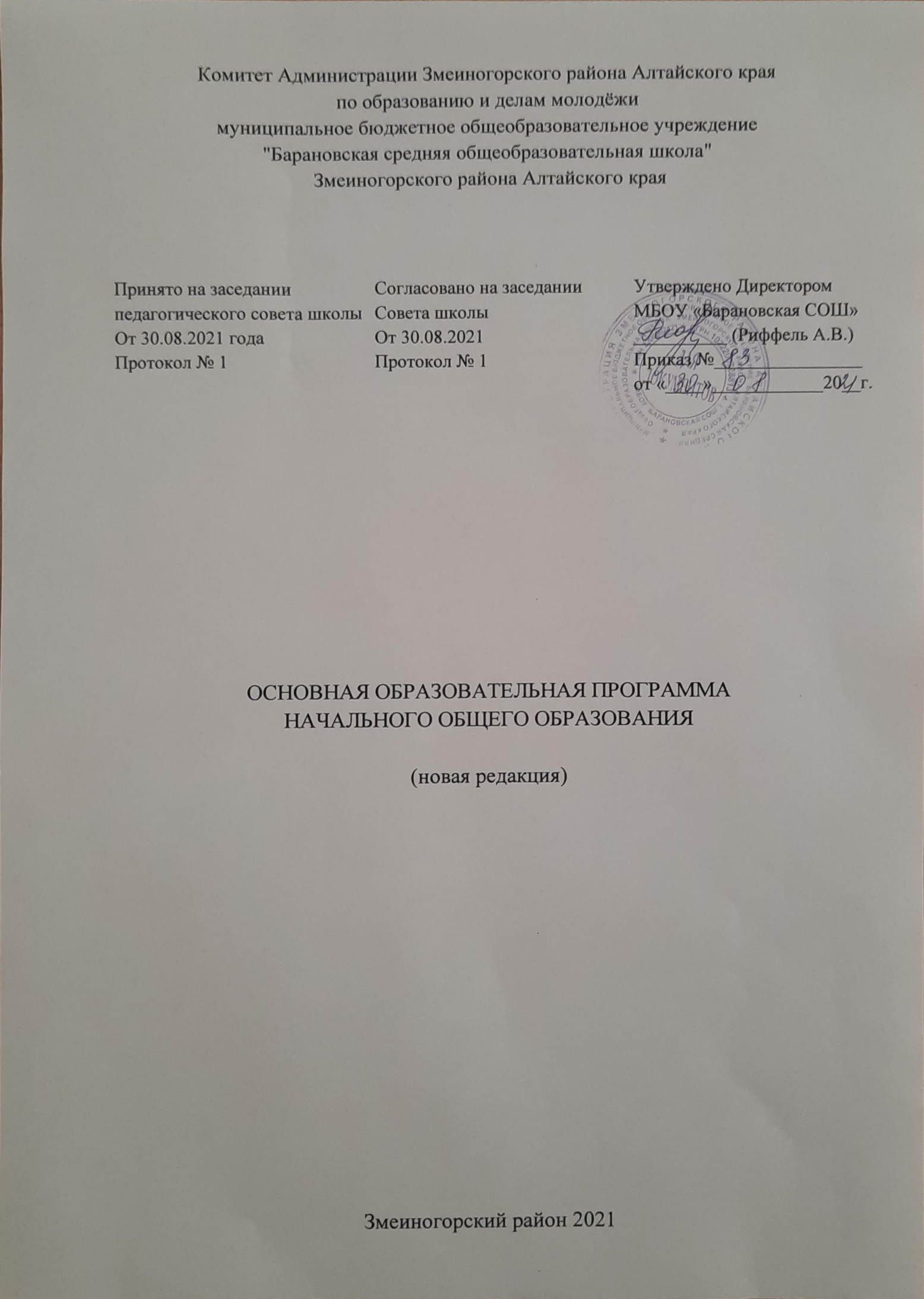 СОДЕРЖАНИЕОбщие положенияОсновная образовательная программа начального общего образования МБОУ  «Барановская СОШ» (далее - Программа; ООП НОО) разработана в соответствии с:Федеральным законом от 29.12.2012 №273-Ф3 «Об образовании в Российской Федерации»,- Федеральным государственным образовательным стандартом начального общего образования (утверждён приказом Министерства просвещения  РФ от 31 мая 2021 года № 286.-Санитарно-эпидемиологическими правилами и нормативами «Гигиенические требования к условиям обучения в общеобразовательных учреждениях», утвержденных Постановлением Главного государственного санитарного врача Российской Федерации «О введении в действие санитарно - эпидемиологических правил и нормативов СанПиН 2.4.2. № 1178-02» от 29.12.2010 г. № 189ООП НОО разработана с учетом образовательных потребностей и запросов участников образовательного процесса.В программе отражены тенденции и изменения школы и охарактеризованы главные направления модернизации ее деятельности, которые отражают завершенную систему обеспеченияжизнедеятельности, функционирования и развития школы.Образовательная программа начального общего образования представляет собой систему взаимосвязанных программ, каждая из которых является самостоятельным звеном, обеспечивающая определенное направление деятельности Учреждения. Единство этих программ образует завершенную систему функционирования и развития образовательной организации. Программа соответствует основным принципам государственной политики в области образования, изложенным в Законе Российской Федерации «Об образовании в РФ».Содержание основной образовательной программы образовательной организации отражает требования ФГОС НОО и содержит три основных раздела: целевой, содержательный и организационный.Целевой раздел.Пояснительная запискаОсновная образовательная программа начального общего образования (ООП НОО) муниципального бюджетного образовательного учреждения «Барановская средняя общеобразовательная школа» Змеиногорского района Алтайского края - это программный документ, на основании которого определяется содержание и организация образовательного процесса на уровне начального общего образования.Содержание основной образовательной программы начального общего образования формируется с учётом социокультурных особенностей и потребностей региона, в котором осуществляется образовательный процесс.Основная образовательная программа начального общего образования МБОУ «Баранвоская СОШ» опирается на возрастные особенности младших школьников. В соответствии с действующим законодательством Российской Федерации младший школьный возраст в настоящее время охватывает период с 6,5 до 11 лет.Начальная школа — особый этап в жизни ребёнка, связанный:с изменением при поступлении в школу ведущей деятельности ребёнка с переходом к учебной деятельности (при сохранении значимости игровой), имеющей общественный характер и являющейся социальной по содержанию;-с освоением новой социальной позиции, расширением сферы взаимодействия ребёнка с окружающим миром, развитием потребностей в общении, познании, социальном признании и самовыражении;с принятием и освоением ребёнком новой социальной роли ученика, выражающейся в формировании внутренней позиции школьника, определяющей новый образ школьной жизни и перспективы личностного и познавательного развития;-с формированием у школьника основ умения учиться и способности к организации своей деятельности: принимать, сохранять цели и следовать им в учебной деятельности; планировать свою деятельность, осуществлять её контроль и оценку; взаимодействовать с учителем и сверстниками в учебном процессе;-с изменением самооценки ребёнка, которая приобретает черты адекватности и рефлексивности;-с моральным развитием, которое существенным образом связано с характером сотрудничества со взрослыми и сверстниками, общением и межличностными отношениями дружбы, становлением основ гражданской идентичности и мировоззрения.Целью реализации основной образовательной программы начального общего образования является обеспечение планируемых результатов по достижению выпускником начальной общеобразовательной школы целевых установок, знаний, умений, навыков и компетенций, определяемых личностными, семейными, общественными, государственными потребностями и возможностями ребёнка младшего школьного возраста, индивидуальными особенностями его развития и состояния здоровья.ООП НОО направлена на решение следующих задач:формирование	общей	культуры, духовно-нравственное,гражданское, социальное, личностное и интеллектуальное развитие, развитие творческих способностей, сохранение и укрепление здоровья;обеспечение планируемых результатов по освоению выпускником целевых установок, приобретению знаний, умений, навыков, компетенций и компетентностей, определяемых личностными, семейными, общественными, государственными потребностями и возможностями обучающегося младшего школьного возраста, индивидуальными особенностями его развития и состояния здоровья;становление и развитие личности в ее индивидуальности, самобытности, уникальности и неповторимости;обеспечение преемственности начального общего и основного общего образования;достижение планируемых результатов освоения основной образовательной программы начального общего образования всеми обучающимися, в том числе детьми с ограниченными возможностями здоровья (далее - дети с ОВЗ);обеспечение доступности получения качественного начального общего образования;выявление и развитие способностей обучающихся, в том числе лиц, проявивших выдающиеся способности, через систему клубов, секций, студий и кружков, организацию общественно полезной деятельности;организация интеллектуальных и творческих соревнований, научно-технического творчества и проектно-исследовательской деятельности;участие обучающихся, их родителей (законных представителей), педагогических работников и общественности в проектировании и развитии внутришкольной социальной среды;использование	в образовательной деятельности	современныхобразовательных технологий деятельностного типа;предоставление обучающимся возможности для	эффективнойсамостоятельной работы;включение обучающихся в процессы познания и преобразования внешкольной социальной среды (населенного пункта, района, города).формирование основ российской гражданской идентичности, чувства гордости за свою Родину, российский народ и историю России, осознание своей этнической и национальной принадлежности; формирование ценностей многонационального российского общества; становление гуманистических и демократических ценностных ориентации;формирование целостного, социально ориентированного взгляда на мир в его органичном единстве и разнообразии природы, народов, культур и религий;развитие самостоятельности и личной ответственности за свои поступки, в том числе в информационной деятельности, на основе представлений о нравственных нормах, социальной справедливости и свободе;развитие навыков сотрудничества со взрослыми и сверстниками в разных социальных ситуациях, умения не создавать конфликтов и находить выходы из спорных ситуаций;формирование установки на безопасный, здоровый образ жизни, наличие мотивации к творческому труду, работе на результат, бережному отношению к материальным и духовным ценностям;формирование умения понимать причины успеха/неуспеха учебной деятельности и способности конструктивно действовать даже в ситуациях неуспеха;готовность конструктивно разрешать конфликты посредством учета интересов сторон и сотрудничества;• умение работать в материальной и информационной среде начального общего образования (в том числе с учебными моделями) в соответствии с содержанием конкретного учебного предмета.В МБОУ «Барановская СОШ» с 1 сентября 2021 года обучение осуществляется в соответствии с примерными рабочими программами начального общего образования разработанными институтом стратегии развития образования. Общая цель обучения - обеспечение возможностей для получения качественного начального общего образования: развитие личности школьника, сохранение и развитие культурного разнообразия и языкового наследия многонациональной России, сохранение здоровья, поддержка индивидуального развития, формирование правил здорового образа жизни формирование учебной деятельности у младшего школьника.Реализация ООП начальной ступени общего образования МБОУ «Барановская СОШ» осуществляется в следующих видах деятельности младшего школьника:учебном сотрудничестве (в том числе, взаимодействие с учителем, коллективная дискуссия, групповая работа);игровой деятельности (игра-драматизация, режиссёрская игра, игра по правилам);индивидуальной учебной деятельности (в том числе, самостоятельная работа с использованием дополнительных информационных источников);творческой и проектной деятельностях (художественное, конструирование, формирование замысла и реализация социально значимых инициатив и др.);учебно-исследовательской деятельности;трудовой деятельности (самообслуживание, участие в общественно - полезном труде, в социально значимых трудовых акциях);спортивной деятельности (освоение основ физической культуры, знакомство с различными видами спорта, опыт участия в спортивных соревнованиях).Принципы и подходы к формированию основной образовательной
программы начального общего образованияВ основе реализации основной образовательной программы лежит системно-деятельностный подход, который предполагает:воспитание и развитие качеств личности, отвечающих требованиям информационного общества, инновационной экономики, задачам построения российского гражданского общества на основе принципов толерантности, диалога культур и уважения его многонационального, полилингвального, поликультурного и поликонфессионального состава;переход к стратегии социального проектирования и конструирования на основе разработки содержания и технологий образования, определяющих пути и способы достижения социально желаемого уровня (результата) личностного и познавательного развития обучающихся в конкретном образовательном учреждении, реализующем основную образовательную программу;ориентацию на достижение цели и основного результата образования — развитие личности обучающегося на основе освоения универсальных учебных действий, познания и освоения мира;признание решающей роли содержания образования, способов организации образовательной деятельности и учебного сотрудничества в достижении целей личностного и социального развития обучающихся;учёт индивидуальных возрастных, психологических и физиологических особенностей обучающихся, роли и значения видов деятельности и форм общения при определении образовательно-воспитательных целей и путей их достижения;обеспечение преемственности дошкольного, начального общего, основного общего, среднего (полного) общего и профессионального образования;разнообразие индивидуальных образовательных траекторий и индивидуального развития каждого обучающегося (включая одарённых детей и детей с ограниченными возможностями здоровья), обеспечивающих рост творческого потенциала, познавательных мотивов, обогащение форм учебного сотрудничества и расширение зоны ближайшего развития.Программа разработана в соответсвие со следующими принципами:гуманистический характер образования, приоритет общечеловеческих ценностей, жизни и здоровья человека, свободного развития личности;воспитание гражданственности, трудолюбия, уважения к правам и свободам человека, любви к окружающей природе, Родине, семье;общедоступность образования, адаптивность системы образования к уровням и особенностям развития и подготовки обучающихся и воспитанников;обеспечение самоопределения личности, создание условий для ее самореализации,	творческого	развития;принцип добровольности предполагает систему выбора видов деятельности;формирование человека и гражданина, интегрированного в современное ему общество и нацеленного на совершенствование этого общества;принцип креативности нацеливает на развитие творческих способностей личности в системе базового и дополнительного образования;принцип преемственности обеспечивает непрерывный характер образования;принцип управляемости помогает регулировать реализацию ООП НОО,корректировать действия участников образовательных отношений, осуществлять мониторинга и диагностки.Состав участников образовательных отношений:дети (учащиеся), достигшие школьного возраста (не младше 6,5 лет),педагоги, осуществляющие образовательный процесс,родители (законные представители) обучающихся.Основная образовательная программа МБОУ «Барановская СОШ» предусматривает:достижение планируемых результатов освоения основной образовательной программы начального общего образования всеми обучающимися, в том числе детьми с ограниченными возможностями здоровья;выявление и развитие способностей обучающихся, в том числе одарённых детей, через систему клубов, секций, студий и кружков, организацию общественно полезной деятельности, в том числе социальной практики, с использованием возможностей образовательных учреждений дополнительного образования детей;организацию интеллектуальных и творческих соревнований, научнотехнического творчества и проектно-исследовательской деятельности;участие обучающихся, их родителей (законных представителей), педагогических работников и общественности в проектировании и развитии внутришкольной социальной среды;использование в образовательном процессе современных образовательных технологий деятельностного типа;возможность эффективной самостоятельной работы обучающихся;включение обучающихся в процессы познания и преобразования внешкольной социальной среды (района, города) для приобретения опыта реального управления и действия;• интеграцию в другие образовательными учреждениями города.Общие подходы к организации внеурочной деятельностиОсновная образовательная программа начального общего образования реализуется школой, в том числе и через внеурочную деятельность.Внеурочная деятельность в рамках реализации ФГОС НОО - образовательная деятельность, осуществляемая в формах, отличных от классно - урочной, и направленная на достижение планируемых результатов освоения основной образовательной программы начального общего образования.Целью внеурочной деятельности является достижение планируемых результатов освоения основной образовательной программы, а также создание условий для достижения учащимися необходимого для жизни в обществе социального опыта и формирования принимаемой обществом системы ценностей, для многогранного развития и социализации каждого учащегося в свободное от учёбы время;создание воспитывающей среды, обеспечивающей активизацию социальных, интеллектуальных интересов учащихся в свободное время;развитие здоровой, творчески растущей личности, с формированной гражданской ответственностью и правовым самосознанием, подготовленной к жизнедеятельности в новых условиях, способной на социально значимую практическую деятельность, реализацию добровольческих инициатив.Внеурочная деятельность направлена на решение задач:расширение общекультурного кругозора;формирование позитивного восприятия ценностей общего образования и более успешного освоения его содержания;формирование нравственных, духовных, эстетических ценностей;помощь в определении способностей к тем или иным видам деятельности (художественной, спортивной, технической и др.) и содействие в их реализации в творческих объединениях;включение в личностно творческие виды деятельности;участие в общественно значимых делах;создание пространства для межличностного общения.Модель организации внеурочной деятельности МБОУ «Барановская СОШ» - оптимизационная, в ее реализации принимают участие педагогические работники учреждения. Координирующую роль выполняет, как правило, классный руководитель.В центре усилий и творческих поисков педагогического коллектива школы находится создание и постоянное совершенствование развивающей образовательной среды.Созданная в школе система развития личности складывается из многих компонентов (гуманитаризация образования, внедрение активных методов и современных технологий обучения, организация активного взаимодействия учащихся, педагогов и социальных партнеров на уроках и во внеурочной деятельности и др.).Направления, формы и виды организации внеурочной деятельностиВнеурочная деятельность организуется по следующимнаправлениям: духовно-нравственное;социальное;общеинтеллектуальное; общекультурное;спортивно-оздоровительноеВыбор форм, содержания занятий, предусмотренных как внеурочная деятельность, сформирован с учетом пожеланий обучающихся и их родителей (законных представителей) и направлен на реализацию различных форм ее организации, отличных от урочной системы обучения, таких, как экскурсии, кружки, секции, круглые столы, конференции, диспуты, олимпиады, конкурсы, соревнования, поисковые и научные исследования, общественно полезные практики и т. д. Деление курсов внеурочной деятельности на направления условно, поскольку разные курсы имеют интегрированный характер.При реализации плана внеурочной деятельности используются кадровые, материально-технические ресурсы образовательной организации.Для реализации ООП НОО определяется нормативный срок 4 года.Предполагаемые результаты реализации плана внеурочной деятельности: результаты первого уровня (приобретение школьником социальных знаний, понимания социальной реальности и повседневной жизни): приобретение школьниками знаний об этике и эстетике повседневной жизни человека; о принятых в обществе нормах поведения и общения; об основах здорового образа жизни; об истории своей семьи и Отечества; о русских народных играх; о правилах конструктивной групповой работы: об основах разработки социальных проектов и организации коллективной творческой деятельности; о способах самостоятельного поиска, нахождения и обработки информации; о правилах проведения исследования.Результаты второго уровня (формирование позитивного отношения школьника к базовым ценностям нашего общества и к социальной реальности в целом): развитие ценностных отношений школьника к родному Отечеству, родной природе и культуре, труду, знаниям, своему собственному здоровью и внутреннему миру.Результаты третьего уровня (приобретение школьником опыта самостоятельного социального действия): школьник может приобрести опыт исследовательской деятельности; опыт публичного выступления; опыт самообслуживания, самоорганизации и организации совместной деятельности с другими детьми.Особенность реализации образовательной программы начального общего
образованияВ последние годы значительно изменилось ценностное ориентирование родителей и семей в целом. Об этом свидетельствуют данные различных социологических исследований, которые постепенно приближают понимание социального заказа в системе образования. Здоровье школьников - одно из важных условий благополучия школы, ее успешности на рынке образования. Понимая тот факт, что успешной будет только та школа, которая обеспечит здоровье детей, использует здоровьесберегающие педагогические технологии, школой реализуется междисциплинарная программа «Здоровье», разработанной авторским коллективом, под руководством д.м.н. В.Н. Касаткина. Интеграция данной программы происходит через содержательный аспект, а именно через реализацию содержания разделов программы на всех учебных предметах. Включение разделов программы во все учебные предметы дает возможность реализации принципа системности, который предполагает одновременное, параллельное воздействие на психоэмоциональную сферу учащегося. На основании данной программы вносятся изменения содержательного характера в рабочие программы педагогов - предметников, а именно, темы разделов из программы «Здоровье».При организации и проведении урока акцент делается на соблюдение здоровьесберегающих технологий, которые рассматриваются как качественная характеристика любой образовательной технологии, как совокупность принципов, приемов, методов педагогической работы, которые дополняют любую технологию обучения, воспитания задачами здоровьесбережения.Планируемые результаты освоения основной образовательной программы начального общего образования МБОУ «Бараноская СОШ» Планируемые результаты освоения основной образовательной программы начального общего образования являются одним из важнейших механизмов реализации требований ФГОС НОО к результатам обучающихся, освоивших основную образовательную программу. Они представляют собой систему обобщенных личностно-ориентированных целей образования, допускающих дальнейшее уточнение и конкретизацию, что обеспечивает определение и выявление всех составляющих планируемых результатов, подлежащих формированию и оценке.Планируемые результаты:личностным, включающим:формирование у обучающихся основ российской гражданской идентичности;готовность обучающихся к саморазвитию; мотивацию к познанию и обучению;ценностные установки и социально значимые качества личности;активное участие в социально значимой деятельности;метапредметным, включающим:универсальные познавательные учебные действия (базовые логические и начальные исследовательские действия, а также работу с информацией);универсальные коммуникативные действия (общение, совместная деятельность, презентация);универсальные регулятивные действия (саморегуляция, самоконтроль);предметным, включающим освоенный обучающимися в ходе изучения учебного предмета опыт деятельности, специфической для данной предметной области, по получению нового знания, его преобразованию и применению.Научно-методологической основой для разработки требований к личностным, метапредметным и предметным результатам обучающихся, освоивших программу начального общего образования, является системно-деятельностный подход.Личностные результаты освоения программы начального общего образования достигаются в единстве учебной и воспитательной деятельности Организации в соответствии с традиционными российскими социокультурными и духовно-нравственными ценностями, принятыми в обществе правилами и нормами поведения и способствуют процессам самопознания, самовоспитания и саморазвития, формирования внутренней позиции личности.Личностные результаты освоения программы начального общего образования должны отражать готовность обучающихся руководствоваться ценностями и приобретение первоначального опыта деятельности на их основе, в том числе в части:Гражданско-патриотического воспитания:становление ценностного отношения к своей Родине - России;осознание своей этнокультурной и российской гражданской идентичности;сопричастность к прошлому, настоящему и будущему своей страны и родного края;уважение к своему и другим народам;первоначальные представления о человеке как члене общества, о правах и ответственности, уважении и достоинстве человека, о нравственно-этических нормах поведения и правилах межличностных отношений.Духовно-нравственного воспитания:признание индивидуальности каждого человека;проявление сопереживания, уважения и доброжелательности;неприятие любых форм поведения, направленных на причинение физического и морального вреда другим людям.Эстетического воспитания:уважительное отношение и интерес к художественной культуре, восприимчивость к разным видам искусства, традициям и творчеству своего и других народов;стремление к самовыражению в разных видах художественной деятельности.Физического воспитания, формирования культуры здоровья и эмоционального благополучия:соблюдение правил здорового и безопасного (для себя и других людей) образа жизни в окружающей среде (в том числе информационной);бережное отношение к физическому и психическому здоровью.Трудового воспитания:осознание ценности труда в жизни человека и общества, ответственное потребление и бережное отношение к результатам труда, навыки участия в различных видах трудовой деятельности, интерес к различным профессиям.Экологического воспитания:бережное отношение к природе;неприятие действий, приносящих ей вред.Ценности научного познания:первоначальные представления о научной картине мира;познавательные интересы, активность, инициативность, любознательность и самостоятельность в познании.Метапредметные результаты освоения программы начального общего образования должны отражать:Овладение универсальными учебными познавательными действиями:базовые логические действия:сравнивать объекты, устанавливать основания для сравнения, устанавливать аналогии;объединять части объекта (объекты) по определенному признаку;определять существенный признак для классификации, классифицировать предложенные объекты;находить закономерности и противоречия в рассматриваемых фактах, данных и наблюдениях на основе предложенного педагогическим работником алгоритма;выявлять недостаток информации для решения учебной (практической) задачи на основе предложенного алгоритма;устанавливать причинно-следственные связи в ситуациях, поддающихся непосредственному наблюдению или знакомых по опыту, делать выводы;базовые исследовательские действия:определять разрыв между реальным и желательным состоянием объекта (ситуации) на основе предложенных педагогическим работником вопросов;с помощью педагогического работника формулировать цель, планировать изменения объекта, ситуации;сравнивать несколько вариантов решения задачи, выбирать наиболее подходящий (на основе предложенных критериев);проводить по предложенному плану опыт, несложное исследование по установлению особенностей объекта изучения и связей между объектами (часть - целое, причина - следствие);формулировать выводы и подкреплять их доказательствами на основе результатов проведенного наблюдения (опыта, измерения, классификации, сравнения, исследования);прогнозировать возможное развитие процессов, событий и их последствия в аналогичных или сходных ситуациях;работа с информацией:выбирать источник получения информации;согласно заданному алгоритму находить в предложенном источнике информацию, представленную в явном виде;распознавать достоверную и недостоверную информацию самостоятельно или на основании предложенного педагогическим работником способа ее проверки;соблюдать с помощью взрослых (педагогических работников, родителей (законных представителей) несовершеннолетних обучающихся) правила информационной безопасности при поиске информации в сети Интернет;анализировать и создавать текстовую, видео, графическую, звуковую, информацию в соответствии с учебной задачей;самостоятельно создавать схемы, таблицы для представления информации.Овладение универсальными учебными коммуникативными действиями:общение:воспринимать и формулировать суждения, выражать эмоции в соответствии с целями и условиями общения в знакомой среде;проявлять уважительное отношение к собеседнику, соблюдать правила ведения диалога и дискуссии;признавать возможность существования разных точек зрения;корректно и аргументированно высказывать свое мнение;строить речевое высказывание в соответствии с поставленной задачей;создавать устные и письменные тексты (описание, рассуждение, повествование);готовить небольшие публичные выступления;подбирать иллюстративный материал (рисунки, фото, плакаты) к тексту выступления;совместная деятельность:формулировать краткосрочные и долгосрочные цели (индивидуальные с учетом участия в коллективных задачах) в стандартной (типовой) ситуации на основе предложенного формата планирования, распределения промежуточных шагов и сроков;принимать цель совместной деятельности, коллективно строить действия по ее достижению: распределять роли, договариваться, обсуждать процесс и результат совместной работы;проявлять готовность руководить, выполнять поручения, подчиняться;ответственно выполнять свою часть работы;оценивать свой вклад в общий результат;выполнять совместные проектные задания с опорой на предложенные образцы.Овладение универсальными учебными регулятивными действиями:самоорганизация:планировать действия по решению учебной задачи для получения результата; выстраивать последовательность выбранных действий;самоконтроль:устанавливать причины успеха/неудач учебной деятельности;корректировать свои учебные действия для преодоления ошибок.Предметные результаты освоения программы начального общего образования с учетом специфики содержания предметных областей, включающих конкретные учебные предметы (учебные модули), ориентированы на применение знаний, умений и навыков обучающимися в учебных ситуациях и реальных жизненных условиях, а также на успешное обучение на уровне начального общего образования, и включают:Формирование универсальных учебных действий (личностные и метапредметные результаты)К числу планируемых результатов освоения ООП НОО отнесены:личностные результаты — готовность и способность обучающихся к саморазвитию, сформированность мотивации к учению и познанию, ценностно-смысловые установки выпускников начальной школы, отражающие их индивидуально-личностные позиции, социальные компетентности, личностные качества; сформированность основ российской, гражданской идентичности;метапредметные результаты — освоенные обучающимися УУД (познавательные, регулятивные и коммуникативные) обеспечивающие овладение ключевыми компетенциями, составляющими основу умения учиться, и межпредметными понятиями;предметные результаты — освоенный обучающимися в ходе изучения учебных предметов опыт специфической для каждой предметной области деятельности по получению нового знания, его преобразованию и применению, а также система основополагающих элементов научного знания, лежащая в основе современной научной картины мира.В результате изучения всех без исключения предметов при получении начального общего образования у выпускников будут сформированы личностные, регулятивные, познавательные и коммуникативные универсальные учебные действия как основа умения учиться.Личностные результаты освоения основной образовательной программы начального общего образования:формирование основ российской гражданской идентичности, чувства гордости за свою Родину, российский народ и историю России, осознание своей этнической и национальной принадлежности; формирование ценностей многонационального российского общества; становление гуманистических и демократических ценностных ориентаций;формирование целостного, социально ориентированного взгляда на мир в его органичном единстве и разнообразии природы, народов, культур и религий;формирование уважительного отношения к иному мнению, истории и культуре других народов;овладение начальными навыками адаптации в динамично изменяющемся и развивающемся мире;принятие и освоение социальной роли обучающегося, развитие мотивов учебной деятельности и формирование личностного смысла учения;развитие самостоятельности и личной ответственности за свои поступки, в том числе в информационной деятельности, на основе представлений о нравственных нормах, социальной справедливости и свободе;формирование эстетических потребностей, ценностей и чувств;развитие этических чувств, доброжелательности и эмоционально-нравственной отзывчивости, понимания и сопереживания чувствам других людей;развитие навыков сотрудничества со взрослыми и сверстниками в разных социальных ситуациях, умения не создавать конфликтов и находить выходы из спорных ситуаций;формирование установки на безопасный, здоровый образ жизни, наличие мотивации к творческому труду, работе на результат, бережному отношению к материальным и духовным ценностям.Метапредметные результаты освоения основной образовательной программы начального общего образования:овладение способностью принимать и сохранять цели и задачи учебной деятельности, поиска средств ее осуществления;освоение способов решения проблем творческого и поискового характера;формирование умения планировать, контролировать и оценивать учебные действия в соответствии с поставленной задачей и условиями ее реализации; определять наиболее эффективные способы достижения результата;формирование умения понимать причины успеха/неуспеха учебной деятельности и способности конструктивно действовать даже в ситуациях неуспеха;освоение начальных форм познавательной и личностной рефлексии;использование знаково-символических средств представления информации для создания моделей изучаемых объектов и процессов, схем решения учебных и практических задач;активное использование речевых средств и средств информационных и коммуникационных технологий (далее - ИКТ) для решения коммуникативных и познавательных задач;использование различных способов поиска (в справочных источниках и открытом учебном информационном пространстве сети Интернет), сбора, обработки, анализа, организации, передачи и интерпретации информации в соответствии с коммуникативными и познавательными задачами и технологиями учебного предмета; в том числе умение вводить текст с помощью клавиатуры, фиксировать (записывать) в цифровой форме измеряемые величины и анализировать изображения, звуки, готовить свое выступление и выступать с аудио-, видео- и графическим сопровождением; соблюдать нормы информационной избирательности, этики и этикета;овладение навыками смыслового чтения текстов различных стилей и жанров в соответствии с целями и задачами; осознанно строить речевое высказывание в соответствии с задачами коммуникации и составлять тексты в устной и письменной формах;овладение логическими действиями сравнения, анализа, синтеза, обобщения, классификации по родовидовым признакам, установления аналогий и причинно - следственных связей, построения рассуждений, отнесения к известным понятиям;готовность слушать собеседника и вести диалог; готовность признавать возможность существования различных точек зрения и права каждого иметь свою; излагать свое мнение и аргументировать свою точку зрения и оценку событий;определение общей цели и путей ее достижения; умение договариваться о распределении функций и ролей в совместной деятельности; осуществлять взаимный контроль в совместной деятельности, адекватно оценивать собственное поведение и поведение окружающих;готовность конструктивно разрешать конфликты посредством учета интересов сторон и сотрудничества;овладение начальными сведениями о сущности и особенностях объектов, процессов и явлений действительности (природных, социальных, культурных, технических и др.) в соответствии с содержанием конкретного учебного предмета;овладение базовыми предметными и межпредметными понятиями, отражающими существенные связи и отношения между объектами и процессами;умение работать в материальной и информационной среде начального общего образования (в том числе с учебными моделями) в соответствии с содержанием конкретного учебного предмета; формирование начального уровня культуры пользования словарями в системе универсальных учебных действий.Чтение. Работа с текстом (метапредметные результаты)В результате изучения всех без исключения учебных предметов на ступени начального общего образования выпускники приобретут первичные навыки работы с содержащейся в текстах информацией в процессе чтения соответствующих возрасту литературных, учебных, научно-познавательных текстов, инструкций. Выпускники научатся осознанно читать тексты с целью удовлетворения познавательного интереса, освоения и использования информации. Выпускники овладеют элементарными навыками чтения информации, представленной в наглядно-символической форме, приобретут опыт работы с текстами, содержащими рисунки, таблицы, диаграммы, схемы.У выпускников будут развиты такие читательские действия, как поиск информации, выделение нужной для решения практической или учебной задачи информации, систематизация, сопоставление, анализ и обобщение имеющихся в тексте идей и информации, их интерпретация и преобразование. Обучающиеся смогут использовать полученную из разного вида текстов информацию для установления несложных причинно-следственных связей и зависимостей, объяснения, обоснования утверждений, а также принятия решений в простых учебных и практических ситуациях.Выпускники получат возможность научиться самостоятельно организовывать поиск информации. Они приобретут первичный опыт критического отношения к получаемой информации, сопоставления её с информацией из других источников и имеющимся жизненным опытом.Работа с текстом: поиск информации и понимание прочитанногоВыпускник научится:•находить в тексте конкретные сведения, факты, заданные в явном виде;•определять тему и главную мысль текста;•делить тексты на смысловые части, составлять план текста;•вычленять содержащиеся в тексте основные события и устанавливать их последовательность; упорядочивать информацию по заданному основанию;•сравнивать между собой объекты, описанные в тексте, выделяя два-три существенных признака;•понимать информацию, представленную в неявном виде (например, находить в тексте несколько примеров, доказывающих приведённое утверждение; характеризовать явление по его описанию; выделять общий признак группы элементов);•понимать информацию, представленную разными способами: словесно, в виде таблицы, схемы, диаграммы;•понимать текст, опираясь не только на содержащуюся в нём информацию, но и на жанр, структуру, выразительные средства текста;•использовать различные виды чтения: ознакомительное, изучающее, поисковое, выбирать нужный вид чтения в соответствии с целью чтения;•ориентироваться в соответствующих возрасту словарях и справочниках. Выпускник получит возможность научиться:•использовать формальные элементы текста (например, подзаголовки, сноски) для поиска нужной информации;•работать с несколькими источниками информации;•сопоставлять информацию, полученную из нескольких источников.Работа с текстом: преобразование и интерпретация информацииВыпускник научится:•пересказывать текст подробно и сжато, устно и письменно;•соотносить факты с общей идеей текста, устанавливать простые связи, не показанные в тексте напрямую;•формулировать несложные выводы, основываясь на тексте; находить аргументы, подтверждающие вывод;•сопоставлять и обобщать содержащуюся в разных частях текста информацию; •составлять на основании текста небольшое монологическое высказывание, отвечая на поставленный вопрос.Выпускник получит возможность научиться:•делать выписки из прочитанных текстов с учётом цели их дальнейшего использования;•составлять небольшие письменные аннотации к тексту, отзывы о прочитанном. Работа с текстом: оценка информацииВыпускник научится:•высказывать оценочные суждения и свою точку зрения о прочитанном тексте; •оценивать содержание, языковые особенности и структуру текста; определять место и роль иллюстративного ряда в тексте;•на основе имеющихся знаний, жизненного опыта подвергать сомнению достоверность прочитанного, обнаруживать недостоверность получаемых сведений, пробелы в информации и находить пути восполнения этих пробелов; •участвовать в учебном диалоге при обсуждении прочитанного или прослушанного текста.Выпускник получит возможность научиться:•сопоставлять различные точки зрения;•соотносить позицию автора с собственной точкой зрения;•в процессе работы с одним или несколькими источниками выявлять достоверную (противоречивую) информацию.Формирование ИКТ-компетентности обучающихся
(метапредметные результаты)В результате изучения всех без исключения предметов на уровне начального общего образования начинается формирование навыков, необходимых для жизни и работы в современном высокотехнологичном обществе. Обучающиеся приобретут опыт работы с информационными объектами, в которых объединяются текст, наглядно-графические изображения, цифровые данные, неподвижные и движущиеся изображения, звук, ссылки и базы данных и которые могут передаваться как устно, так и с помощью телекоммуникационных технологий или размещаться в Интернете.Обучающиеся познакомятся с различными средствами информационно - коммуникационных технологий (ИКТ), освоят общие безопасные и эргономичные принципы работы с ними; осознают возможности различных средств ИКТ для использования в обучении, развития собственной познавательной деятельности и общей культуры.Они приобретут первичные навыки обработки и поиска информации при помощи средств ИКТ: научатся вводить различные виды информации в компьютер: текст, звук, изображение, цифровые данные; создавать, редактировать, сохранять и передавать медиасообщения.Выпускники научатся оценивать потребность в дополнительной информации для решения учебных задач и самостоятельной познавательной деятельности; определять возможные источники ее получения; критически относиться к информации и к выбору источника информации.Они научатся планировать, проектировать и моделировать процессы в простых учебных и практических ситуациях.В результате использования средств и инструментов ИКТ и ИКТ-ресурсов для решения разнообразных учебно-познавательных и учебно-практических задач, охватывающих содержание всех изучаемых предметов, у обучающихся будут формироваться и развиваться необходимые универсальные учебные действия и специальные учебные умения, что заложит основу успешной учебной деятельности в средней и старшей школе.Знакомство со средствами ИКТ, гигиена работы с компьютеромВыпускник научится:использовать безопасные для органов зрения, нервной системы, опорно-двигательного аппарата эргономичные приемы работы с компьютером и другими средствами ИКТ; выполнять компенсирующие физические упражнения (мини-зарядку);организовывать систему папок для хранения собственной информации в компьютере.Технология ввода информации в компьютер: ввод текста, запись звука, изображения, цифровых данныхВыпускник научится:вводить информацию в компьютер с использованием различных технических средств (фото- и видеокамеры, микрофона и т. д.), сохранять полученную информацию, набирать небольшие тексты на родном языке; набирать короткие тексты на иностранном языке, использовать компьютерный перевод отдельных слов;рисовать (создавать простые изображения)на графическом планшете; сканировать рисунки и тексты.Выпускник получит возможность научиться использовать программу распознавания сканированного текста на русском языке.Обработка и поиск информацииВыпускник научится:подбирать подходящий по содержанию и техническому качеству результат видеозаписи и фотографирования, использовать сменные носители (флэш-карты); описывать по определенному алгоритму объект или процесс наблюдения, записывать аудиовизуальную и числовую информацию о нем, используя инструменты ИКТ;собирать числовые данные в естественно-научных наблюдениях и экспериментах, используя цифровые датчики, камеру, микрофон и другие средства ИКТ, а также в ходе опроса людей;редактировать тексты, последовательности изображений, слайды в соответствии с коммуникативной или учебной задачей, включая редактирование текста, цепочек изображений, видео- и аудиозаписей, фотоизображений;пользоваться основными функциями стандартного текстового редактора, использовать полуавтоматический орфографический контроль; использовать, добавлять и удалять ссылки в сообщениях разного вида; следовать основным правилам оформления текста;искать информацию в соответствующих возрасту цифровых словарях и справочниках, базах данных, контролируемом Интернете, системе поиска внутри компьютера; составлять список используемых информационных источников (в том числе с использованием ссылок);заполнять учебные базы данных.Выпускник получит возможность научиться грамотно формулировать запросы при поиске в сети Интернет и базах данных, оценивать, интерпретировать и сохранять найденную информацию; критически относиться к информации и к выбору источника информации.СозДание, представление и передача сообщенийВыпускник научится:создавать текстовые сообщения с использованием средств ИКТ, редактировать, оформлять и сохранять их;создавать простые сообщения в виде аудио- и видеофрагментов или последовательности слайдов с использованием иллюстраций, видеоизображения, звука, текста;готовить и проводить презентацию перед небольшой аудиторией: создавать план презентации, выбирать аудиовизуальную поддержку, писать пояснения и тезисы для презентации;создавать простые схемы, диаграммы, планы и пр.;создавать простые изображения, пользуясь графическими возможностями компьютера; составлять новое изображение из готовых фрагментов (аппликация); размещать сообщение в информационной образовательной среде образовательной организации;пользоваться основными средствами телекоммуникации; участвовать в коллективной коммуникативной деятельности в информационной образовательной среде, фиксировать ход и результаты общения на экране и в файлах.Выпускник получит возможность научиться:представлять данные;создавать музыкальные произведения с использованием компьютера и музыкальной клавиатуры, в том числе из готовых музыкальных фрагментов и «музыкальных петель».Планирование Деятельности, управление и организацияВыпускник научится:создавать движущиеся модели и управлять ими в компьютерно управляемых средах (создание простейших роботов);определять последовательность выполнения действий, составлять инструкции (простые алгоритмы) в несколько действий, строить программы для компьютерного исполнителя с использованием конструкций последовательного выполнения и повторения;планировать несложные исследования объектов и процессов внешнего мира. Выпускник получит возможность научиться:проектировать несложные объекты и процессы реального мира, своей собственной деятельности и деятельности группы, включая навыки роботехнического проектированиямоделировать объекты и процессы реального мира.Вклад каждого предмета в формирование ИКТ-компетентности
обучающихся.«Русский язык» Различные способы передачи информации (буква, пиктограмма, рисунок). Источники информации и способы её поиска: словари, энциклопедии, библиотеки, в том числе компьютерные.«Литературное чтение» Работа с мультимедиасообщениями (включающими текст, иллюстрации, аудио- и видеофрагменты, ссылки). Анализ содержания, языковых особенностей и структуры мультимедиасообщения; определение роли и места иллюстративного ряда в тексте. Конструирование небольших сообщений, в том числе с добавлением иллюстраций, видео- и аудиофрагментов. Создание информационных объектов как иллюстраций к прочитанным художественным текстам. Презентация (письменная и устная) с опорой на тезисы и иллюстративный ряд на компьютере. Поиск информации для проектной деятельности на материале художественной литературы, в том числе в контролируемом Интернете.«Иностранный язык» Подготовка плана и тезисов сообщения (в том числе гипермедиа); выступление с сообщением.Создание небольшого текста на компьютере. Фиксация собственной устной речи на иностранном языке в цифровой форме для самокорректировки, устное выступление в сопровождении аудио- и видеоподдержки. Восприятие и понимание основной информации в небольших устных и письменных сообщениях, в том числе полученных компьютерными способами коммуникации. Использование компьютерного словаря, экранного перевода отдельных слов. «Математика» Применение математических знаний и представлений, а также методов информатики для решения учебных задач, начальный опыт применения математических знаний и информатических подходов в повседневных ситуациях. Представление, анализ и интерпретация данных в ходе работы с текстами, таблицами, диаграммами, несложными графами: извлечение необходимых данных, заполнение готовых форм (на бумаге и компьютере), объяснение, сравнение и обобщение информации. Выбор оснований для образования и выделения совокупностей. Представление причинно-следственных и временных связей с помощью цепочек.«Окружающий мир» Фиксация информации о внешнем мире и о самом себе с использованием инструментов ИКТ. Планирование и осуществление несложных наблюдений, сбор числовых данных, проведение опытов с помощью инструментов ИКТ. Поиск дополнительной информации для решения учебных и самостоятельных познавательных задач, в том числе в контролируемом Интернете. Создание информационных объектов в качестве отчёта о проведённых исследованиях.«Технология». Первоначальное знакомство с компьютером и всеми инструментами ИКТ: назначение, правила безопасной работы. Первоначальный опыт работы с простыми информационными объектами: текстом, рисунком, аудио- и видеофрагментами; сохранение результатов своей работы. Овладение приёмами поиска и использования информации, работы с доступными электронными ресурсами.«Искусство». Знакомство с простыми графическим и растровым редакторами изображений, освоение простых форм редактирования изображений: поворот, вырезание, изменение контрастности, яркости, вырезание и добавление фрагмента, изменение последовательности экранов в слайд-шоу. Создание творческих графических работ, несложных видеосюжетов, натурной мультипликации и компьютерной анимации с собственным озвучиванием.1.2.2Предметные результаты освоения основной образовательной программы начального общего образования с учетом специфики содержания предметных областей, включающих в себя конкретные учебные предметы:1.2.2.1 Русский язык и литературное чтениеРусский язык:первоначальное представление о многообразии языков и культур на территории Российской Федерации, о языке как одной из главных духовнонравственных ценностей народа;понимание роли языка как основного средства общения; осознание значения русского языка как государственного языка Российской Федерации; понимание роли русского языка как языка межнационального общения;осознание правильной устной и письменной речи как показателя общей культуры человека;овладение основными видами речевой деятельности на основе первоначальных представлений о нормах современного русского литературного языка:аудирование (слушание): адекватно воспринимать звучащую речь; понимать воспринимаемую информацию, содержащуюся в предложенном тексте; определять основную мысль воспринимаемого текста; передавать содержание воспринимаемого текста путем ответа на предложенные вопросы; задавать вопросы по услышанному тексту;говорение: осознавать цели и ситуации (с кем и где происходит общение) устного общения; выбирать языковые средства в соответствии с целями и условиями общения для эффективного решения коммуникативной задачи; использовать диалогическую форму речи; уметь начать, поддержать, закончить разговор, привлечь внимание собеседника; отвечать на вопросы и задавать их; строить устные монологические высказывания в соответствии с учебной задачей; соблюдать нормы речевого этикета в ситуациях учебного и бытового общения (приветствие, прощание, извинение, благодарность, просьба); соблюдать орфоэпические нормы и правильную интонацию;чтение: соблюдать орфоэпические нормы при чтении вслух; понимать содержание предлагаемого текста; использовать выборочное чтение с целью нахождения необходимого материала; находить информацию, заданную в тексте в явном виде; формулировать простые выводы, интерпретировать и обобщать содержащуюся в тексте информацию; анализировать содержание, языковые особенности и структуру текста;письмо: осознавать цели и ситуации (с кем и где происходит общение) письменного общения; списывать текст с представленного образца, писать под диктовку в соответствии с изученными правилами; писать подробное изложение; создавать небольшие тексты (сочинения) по соответствующей возрасту тематике (на основе впечатлений, литературных произведений, сюжетных картинок, просмотра фрагмента видеозаписи); использовать словари и различные справочные материалы, включая ресурсы сети Интернет;сформированность первоначальных научных представлений о системе русского языка: фонетике, графике, лексике, морфемике, морфологии и синтаксисе; об основных единицах языка, их признаках и особенностях употребления в речи;использование в речевой деятельности норм современного русского литературного языка (орфоэпических, лексических, грамматических, орфографических, пунктуационных) и речевого этикета.Литературное чтение:сформированность положительной мотивации к систематическому чтению и слушанию художественной литературы и произведений устного народного творчества;достижение необходимого для продолжения образования уровня общего речевого развития;осознание значимости художественной литературы и произведений устного народного творчества для всестороннего развития личности человека;первоначальное представление о многообразии жанров художественных произведений и произведений устного народного творчества;овладение элементарными умениями анализа и интерпретации текста, осознанного использования при анализе текста изученных литературных понятий: прозаическая и стихотворная речь; жанровое разнообразие произведений (общее представление о жанрах); устное народное творчество, малые жанры фольклора (считалки, пословицы, поговорки, загадки, фольклорная сказка); басня (мораль, идея, персонажи); литературная сказка, рассказ; автор; литературный герой; образ; характер; тема; идея; заголовок и содержание; композиция; сюжет; эпизод, смысловые части; стихотворение (ритм, рифма); средства художественной выразительности (сравнение, эпитет, олицетворение);овладение техникой смыслового чтения вслух (правильным плавным чтением, позволяющим воспринимать, понимать и интерпретировать смысл текстов разных типов, жанров, назначений в целях решения различных учебных задач и удовлетворения эмоциональных потребностей общения с книгой, адекватно воспринимать чтение слушателями).2 Родной язык и литературное чтение на родном языкеРодной язык:понимание роли языка как основного средства человеческого общения; осознание языка как одной из главных духовно-нравственных ценностей народа; понимание значения родного языка для освоения и укрепления культуры и традиций своего народа; понимание необходимости овладения родным языком; проявление познавательного интереса к родному языку и желания его изучать;понимание статуса и значения государственного языка республики Российской Федерации, формирование мотивации к изучению государственного языка республики Российской Федерации: понимать значение государственного языка республики Российской Федерации для межнационального общения, освоения культуры и традиций народов республики Российской Федерации; понимать необходимость овладения государственным языком республики Российской Федерации; проявлять интерес и желание к его изучению как к важнейшей духовно-нравственной ценности народа (по учебному предмету «Государственный язык республики Российской Федерации»);сформированность первоначальных представлений о единстве и многообразии языкового и культурного пространства Российской Федерации, о месте родного языка среди других языков народов России: понимать, что родной край есть часть России, составлять высказывания о малой родине, приводить примеры традиций и обычаев, объединяющих народы России; составлять небольшие рассказы о взаимосвязях языков, культур и истории народов России; осознавать роль родного языка как носителя народной культуры, средства ее познания; понимать эстетическую ценность родного языка, стремиться к овладению выразительными средствами, свойственными родному языку;сформированность первоначальных знаний о фонетике, лексике, грамматике, орфографии и пунктуации изучаемого языка, а также умений применять полученные знания в речевой деятельности:	различать на слухи произносить звуки и слова изучаемого языка в соответствии с языковой нормой, без фонетических ошибок; употреблять в речи лексику, усвоенную в пределах изучаемого коммуникативно-речевого материала; группировать лексику изучаемого языка по тематическому принципу; строить небольшие по объему устные высказывания с использованием усвоенной лексики и языковых знаний; участвовать в речевом общении, используя изученные формулы речевого этикета (по учебному предмету «Государственный язык республики Российской Федерации»);сформированность и развитие всех видов речевой деятельности на изучаемом языке:слушание (аудирование) и говорение: понимать на слух речь, звучащую из различных источников (педагогический работник, одноклассники, телевизионные и радиопередачи); определять тему и главную мысль прослушанного высказывания (текста); различать на слух интонации звучащей речи (радость, удивление, грусть, сочувствие); участвовать в диалогах на бытовые, учебные темы, обсуждать поставленные вопросы, прослушанные высказывания; формулировать вопросы, отвечать на вопросы в соответствии с темой диалога; применять в диалогической речи формулы речевого этикета, правила речевого поведения в различных учебных и жизненных ситуациях (понимать цель общения, проявлять желание слушать собеседников, учитывать мнение участников); решать учебные задачи с использованием активного и потенциального словарного запаса; рассказывать устно о себе (внешность, интересы, любимые занятия), о своей семье (традиции, совместные занятия); описывать предмет (название, качества, назначение); уместно употреблять в устной речи пословицы, поговорки родного народа, использовать изобразительные и выразительные средства родного языка (эпитеты, сравнения, олицетворения); составлять небольшие высказывания для публичного выступления с использованием небольших презентаций;аудирование (слушание): понимать на слух речь, звучащую из различных источников (учитель, одноклассники, теле- и радиопередачи); говорение: воспроизводить речевые образцы, участвовать в диалогах на бытовые, учебные темы, в обсуждении прослушанных или прочитанных текстов; декламировать стихи (по учебному предмету «Государственный язык республики Российской Федерации»);чтение и письмо: читать вслух небольшие тексты разного вида (фольклорный, художественный, научно-познавательный, справочный) в индивидуальном темпе, позволяющем понять содержание и смысл прочитанного; составлять план текста (с помощью педагогического работника и самостоятельно); пересказывать текст в соответствии с учебной задачей (подробно и кратко); списывать текст и выписывать из него слова, словосочетания, предложения в соответствии с решаемой учебной задачей; строить связные высказывания в письменной форме на различные темы; выполнять небольшие творческие задания (дополнение и распространение предложения текста/изложения);чтение: читать вслух небольшие тексты, построенные на изученном языковом материале; письмо: воспроизводить речевые образцы, списывать текст и выписывать из него слова, словосочетания, предложения в соответствии с решаемой учебной задачей; выполнять небольшие письменные работы и творческие задания (по учебному предмету «Государственный язык республики Российской Федерации»);усвоение элементарных сведений о языке как носителе культуры народа: составлять небольшие рассказы по заданной теме на изучаемом языке; представлять родной край как часть России на изучаемом языке в различных ситуациях общения.Литературное чтение на родном языке:понимание места и роли литературы на изучаемом языке в едином культурном пространстве Российской Федерации, среди литератур народов Российской Федерации, в сохранении и передаче от поколения к поколению историко-культурных, нравственных, эстетических ценностей:воспринимать художественную литературу как особый вид искусства (искусство слова);соотносить произведения словесного творчества с произведениями других видов искусств (живопись, музыка, фотография, кино);иметь первоначальные представления о взаимодействии, взаимовлиянии литератур разных народов, о роли фольклора и художественной литературы родного народа в создании культурного, морально-этического и эстетического пространства субъекта Российской Федерации;находить общее и особенное при сравнении художественных произведений народов Российской Федерации, народов мира;освоение смыслового чтения, понимание смысла и значения элементарных понятий теории литературы:владеть техникой смыслового чтения вслух (правильным плавным чтением, позволяющим воспринимать, понимать и интерпретировать смысл текстов разных типов, жанров, назначений в целях решения различных учебных задач и удовлетворения эмоциональных потребностей общения с книгой, адекватно воспринимать чтение слушателями);владеть техникой смыслового чтения про себя (понимание смысла и основного содержания прочитанного, оценка информации, контроль за полнотой восприятия и правильной интерпретацией текста);различать жанры фольклорных произведений (малые фольклорные жанры, сказки, легенды, мифы);понимать основной смысл и назначение фольклорных произведений своего народа (порадовать, поучить, использовать для игры), приводить примеры потешек, сказок, загадок, колыбельных песен своего народа (других народов);сравнивать произведения фольклора в близкородственных языках (тема, главная мысль, герои);сопоставлять названия произведения с его темой (о природе, истории, детях, о добре и зле);различать жанры небольших художественных произведений детской литературы своего народа (других народов) - стихотворение, рассказ, басню;анализировать прочитанное литературное произведение: определять тему, главную мысль, последовательность действий, средства художественной выразительности;отвечать на вопросы по содержанию текста;находить в тексте изобразительные и выразительные средства родного языка (эпитеты, сравнения, олицетворения);приобщение к восприятию и осмыслению информации, представленной в текстах, сформированность читательского интереса и эстетического вкуса обучающихся:определять цель чтения различных текстов (художественных, научно- популярных, справочных);удовлетворять читательский интерес, находить информацию, расширять кругозор;использовать разные виды чтения (ознакомительное, изучающее, выборочное, поисковое) для решения учебных и практических задач;ставить вопросы к тексту, составлять план для его пересказа, для написания изложений;проявлять интерес к самостоятельному чтению, формулировать свои читательские ожидания, ориентируясь на имя автора, жанр произведения, иллюстрации к книге;читать произведения фольклора по ролям, участвовать в их драматизации;участвовать в дискуссиях со сверстниками на литературные темы, приводить доказательства своей точки зрения;выполнять творческие работы на фольклорном материале (продолжение сказки, сочинение загадки, пересказ с изменением действующего лица).1.2.2.3 Иностранный язык (английский язык):      Предметные результаты по учебному предмету «Иностранный язык» предметной области «Иностранный язык» должны быть ориентированы на применение знаний, умений и навыков в типичных учебных ситуациях и реальных жизненных условиях, отражать сформированность иноязычной коммуникативной компетенции на элементарном уровне в совокупности ее составляющих - речевой, языковой, социокультурной, компенсаторной, метапредметной (учебно-познавательной) и должны обеспечивать:овладение основными видами речевой деятельности в рамках следующего тематического содержания речи: Мир моего «я». Мир моих увлечений. Мир вокруг меня. Родная страна и страна/страны изучаемого языка:говорение: уметь вести разные виды диалога в стандартных ситуациях общения (диалог этикетного характера, диалог-побуждение к действию, диалог- расспрос) объемом 4-5 фраз со стороны каждого собеседника в рамках тематического содержания речи с вербальными и (или) невербальными опорами, с соблюдением правил речевого этикета, принятых в стране/странах изучаемого языка; создавать устные связные монологические высказывания (описание/характеристика, повествование) объемом 4-5 фраз с вербальными и (или) невербальными опорами в рамках тематического содержания речи; передавать основное содержание прочитанного текста; представлять результаты выполненной проектной работы, в том числе подбирая иллюстративный материал (рисунки, фото) к тексту выступления;аудирование: воспринимать на слух и понимать речь педагогического работника и одноклассников в процессе общения на уроке; воспринимать на слух и понимать основное содержание звучащих до 1 минуты учебных и адаптированных аутентичных текстов, построенных на изученном языковом материале; понимать запрашиваемую информацию фактического характера в прослушанном тексте;смысловое чтение: читать вслух и понимать учебные и адаптированные аутентичные тексты объемом до 80 слов, построенные на изученном языковом материале, соблюдая правила чтения и правильную интонацию; читать про себя и понимать основное содержание учебных и адаптированных аутентичных текстов объемом до 160 слов, содержащих отдельные незнакомые слова, не препятствующие решению коммуникативной задачи; определять тему, главную мысль, назначение текста; извлекать из прочитанного текста запрашиваемую информацию фактического характера (в пределах изученного); читать несплошные тексты (простые таблицы) и понимать представленную в них информацию;письменная речь: владеть техникой письма; заполнять простые анкеты и формуляры с указанием личной информации в соответствии с нормами, принятыми в стране/странах изучаемого языка; писать электронное сообщение личного характера объемом до 40 слов с опорой на предъявленный педагогическим работником образец;знание и понимание правил чтения и орфографии; интонации изученных коммуникативных типов предложений; основных значений изученных лексических единиц (слов, словосочетаний, речевых клише); признаков изученных грамматических явлений;овладение фонетическими навыками (различать на слух и адекватно, без ошибок, ведущих к сбою коммуникации, произносить изученные звуки иностранного языка; соблюдать правильное ударение в изученных словах и фразах; соблюдать особенности интонации в повествовательных и побудительных предложениях, а также в изученных типах вопросов); графическими навыками (графически корректно писать буквы изучаемого языка); орфографическими (корректно писать изученные слова) и пунктуационными навыками (использовать точку, вопросительный и восклицательный знаки в конце предложения, апостроф, запятую при перечислении и обращении);использование языковых средств, соответствующих учебно-познавательной задаче, ситуации повседневного общения: овладение навыками распознавания и употребления в устной и письменной речи не менее 500 изученных лексических единиц (слов, словосочетаний, речевых клише) в их основных значениях и навыками распознавания и употребления в устной и письменной речи изученных синтаксических конструкций и морфологических форм изучаемого иностранного языка;овладение социокультурными знаниями и умениями: знание названий родной страны и страны/стран изучаемого языка, некоторых литературных персонажей, небольших произведений детского фольклора (рифмовок, песен); умение кратко представлять свою страну на иностранном языке в рамках изучаемой тематики;овладение компенсаторными умениями: использовать при чтении и аудировании языковую, в том числе контекстуальную догадку;овладение умениями описывать, сравнивать и группировать объекты и явления в рамках изучаемой тематики;приобретение базовых умений работы с доступной информацией в рамках изучаемой тематики, безопасного использования электронных ресурсов Организации и сети Интернет, получения информации из источников в современной информационной среде;выполнение простых проектных работ, включая задания межпредметного характера, в том числе с участием в совместной деятельности, понимание и принятие ее цели, обсуждение и согласование способов достижения общего результата, распределение ролей в совместной деятельности, проявление готовности быть лидером и выполнять поручения, осуществление взаимного контроля в совместной деятельности, оценивание своего вклада в общее дело;приобретение опыта практической деятельности в повседневной жизни: использовать ИКТ для выполнения несложных заданий на иностранном языке(выбирать источник для получения информации, оценивать необходимость и достаточность информации для решения поставленной задачи; использовать и самостоятельно создавать таблицы для представления информации; соблюдать правила информационной безопасности в ситуациях повседневной жизни и при работе в сети Интернет);знакомить представителей других стран с культурой своего народа и участвовать в элементарном бытовом общении на иностранном языке.Математика и информатика:          1. сформированность системы знаний о числе как результате счета и измерения, о десятичном принципе записи чисел;сформированность вычислительных навыков, умений выполнять устно и письменно арифметические действия с числами, решать текстовые задачи, оценивать полученный результат по критериям: достоверность/реальность, соответствие правилу/алгоритму;развитие пространственного мышления: умения распознавать, изображать (от руки) и выполнять построение геометрических фигур (с заданными измерениями) с помощью чертежных инструментов; развитие наглядного представления о симметрии; овладение простейшими способами измерения длин, площадей;развитие логического и алгоритмического мышления: умения распознавать верные (истинные) и неверные (ложные) утверждения в простейших случаях в учебных и практических ситуациях, приводить пример и контрпример, строить простейшие алгоритмы и использовать изученные алгоритмы (вычислений, измерений) в учебных ситуациях;овладение элементами математической речи: умения формулировать утверждение (вывод, правило), строить логические рассуждения (однодвухшаговые) с использованием связок «если ..., то ...», «и», «все», «некоторые»;приобретение опыта работы с информацией, представленной в графической форме (простейшие таблицы, схемы, столбчатые диаграммы) и текстовой форме: умения извлекать, анализировать, использовать информацию и делать выводы, заполнять готовые формы данными;использование начальных математических знаний при решении учебных и практических задач и в повседневных ситуациях для описания и объяснения окружающих предметов, процессов и явлений, оценки их количественных и пространственных отношений, в том числе в сфере личных и семейных финансов.Обществознание и естествознание (Окружающий мир):1. сформированность уважительного отношения к своей семье и семейным традициям, Организации, родному краю, России, ее истории и культуре, природе; чувства гордости за национальные свершения, открытия, победы;2. первоначальные представления о природных и социальных объектах как компонентах единого мира, о многообразии объектов и явлений природы; связи мира живой и неживой природы; сформированность основ рационального поведения и обоснованного принятия решений;3. первоначальные представления о традициях и обычаях, хозяйственных занятиях населения и массовых профессиях родного края, достопримечательностях столицы России и родного края, наиболее значимых объектах Всемирного культурного и природного наследия в России; важнейших для страны и личности событиях и фактах прошлого и настоящего России; основных правах и обязанностях гражданина Российской Федерации;4. развитие умений описывать, сравнивать и группировать изученные природные объекты и явления, выделяя их существенные признаки и отношения между объектами и явлениями;5. понимание простейших причинно-следственных связей в окружающем мире (в том числе на материале о природе и культуре родного края);умение решать в рамках изученного материала познавательные, в том числе практические задачи;6. приобретение базовых умений работы с доступной информацией (текстовой, графической, аудиовизуальной) о природе и обществе, безопасного использования электронных ресурсов Организации и сети Интернет, получения информации из источников в современной информационной среде;7. приобретение опыта проведения несложных групповых и индивидуальных наблюдений в окружающей среде и опытов по исследованию природных объектов и явлений с использованием простейшего лабораторного оборудования и измерительных приборов и следованием инструкциям и правилам безопасного труда, фиксацией результатов наблюдений и опытов;8. формирование навыков здорового и безопасного образа жизни на основе выполнения правил безопасного поведения в окружающей среде, в том числе знаний о небезопасности разглашения личной и финансовой информации при общении с людьми вне семьи, в сети Интернет и опыта соблюдения правил безопасного поведения при использовании личных финансов;9. приобретение опыта положительного эмоционально-ценностного отношения к природе; стремления действовать в окружающей среде в соответствии с экологическими нормами поведения.Основы религиозных культур и светской этики	По выбору родителей (законных представителей) несовершеннолетних обучающихся в рамках учебного предмета «Основы религиозных культур и светской этики» предметной области «Основы религиозных культур и светской этики» изучаются учебные модули: «Основы православной культуры», «Основы иудейской культуры», «Основы буддийской культуры», «Основы исламской культуры», «Основы религиозных культур народов России» или «Основы светской этики».Предметные результаты по учебному предмету «Основы религиозных культур и светской этики» предметной области «Основы религиозных культур и светской этики» должны обеспечивать:1.2.2.6.1 «Основы православной культуры»понимание необходимости нравственного совершенствования, духовного развития, роли в этом личных усилий человека;формирование умений анализировать и давать нравственную оценку поступкам, отвечать за них, проявлять готовность к сознательному самоограничению в поведении;осуществление обоснованного нравственного выбора с опорой на этические нормы православной культуры;формирование умений рассказывать об основных особенностях вероучения религии (православного христианства), называть основателя и основные события, связанные с историей ее возникновения и развития;знание названий священных книг в православии, умение кратко описывать их содержание;формирование умений называть и составлять краткие описания особенностей православных культовых сооружений, религиозных служб, обрядов и таинств;построение суждений оценочного характера, раскрывающих значение нравственности, веры как регуляторов поведения человека в обществе и условий духовно-нравственного развития личности;понимание ценности семьи, умение приводить примеры положительного влияния православной религиозной традиции на отношения в семье, воспитание детей;овладение навыками общения с людьми разного вероисповедания; осознание, что оскорбление представителей другой веры есть нарушение нравственных норм поведения в обществе;понимание ценности человеческой жизни, человеческого достоинства, честного труда людей на благо человека, общества;формирование умений объяснять значение слов «милосердие», «сострадание», «прощение», «дружелюбие»;умение находить образы, приводить примеры проявлений любви к ближнему, милосердия и сострадания в православной культуре, истории России, современной жизни;открытость к сотрудничеству, готовность оказывать помощь; осуждение любых случаев унижения человеческого достоинства.По учебному модулю «Основы иудейской культуры»:понимание необходимости нравственного совершенствования, духовного развития, роли в этом личных усилий человека;формирование умений анализировать и давать нравственную оценку поступкам, отвечать за них, проявлять готовность к сознательному самоограничению в поведении;осуществление обоснованного нравственного выбора с опорой на этические нормы иудейской культуры;формирование умений рассказывать об основных особенностях вероучения религии (иудаизма), называть основателя и основные события, связанные с историей ее возникновения и развития;знание названий священных книг в иудаизме, умение кратко описывать их содержание;формирование умений называть и составлять краткие описания особенностей иудейских культовых сооружений, религиозных служб, обрядов;построение суждений оценочного характера, раскрывающих значение нравственности, веры как регуляторов поведения человека в обществе и условий духовно-нравственного развития личности;понимание ценности семьи, умение приводить примеры положительного влияния иудейской традиции на отношения в семье, воспитание детей;овладение навыками общения с людьми разного вероисповедания; осознание, что оскорбление представителей другой веры есть нарушение нравственных норм поведения в обществе;понимание ценности человеческой жизни, человеческого достоинства, честного труда людей на благо человека, общества;формирование умений объяснять значение слов «милосердие», «сострадание», «прощение», «дружелюбие»;умение находить образы, приводить примеры проявлений любви к ближнему, милосердия и сострадания в иудейской культуре, истории России, современной жизни;открытость к сотрудничеству, готовность оказывать помощь; осуждение любых случаев унижения человеческого достоинства.По учебному модулю «Основы буддийской культуры»:понимание необходимости нравственного самосовершенствования, духовного развития, роли в этом личных усилий человека;формирование умений анализировать и давать нравственную оценку поступкам, отвечать за них, проявлять готовность к сознательному самоограничению в поведении;осуществление обоснованного нравственного выбора с опорой на этические нормы буддийской культуры;формирование умений рассказывать об основных особенностях вероучения религии (буддизма), называть основателя и основные события, связанные с историей ее возникновения и развития;знание названий священных книг в буддизме, умение кратко описывать их содержание;формирование умений называть и составлять краткие описания особенностей буддийских культовых сооружений, религиозных служб, обрядов;построение суждений оценочного характера, раскрывающих значение нравственности, веры как регуляторов поведения человека в обществе и условий духовно-нравственного развития личности;понимание ценности семьи, умение приводить примеры положительного влияния буддийской традиции на отношения в семье, воспитание детей;овладение навыками общения с людьми разного вероисповедания; осознание, что оскорбление представителей другой веры есть нарушение нравственных норм поведения в обществе;понимание ценности человеческой жизни, человеческого достоинства, честного труда людей на благо человека, общества;формирование умений объяснять значение слов «милосердие», «сострадание», «прощение», «дружелюбие»;умение находить образы, приводить примеры проявлений любви к ближнему, милосердия и сострадания в буддийской культуре, истории России, современной жизни;открытость к сотрудничеству, готовность оказывать помощь; осуждение любых случаев унижения человеческого достоинства.По учебному модулю «Основы исламской культуры»:понимание необходимости нравственного совершенствования, духовного развития, роли в этом личных усилий человека;формирование умений анализировать и давать нравственную оценку поступкам, отвечать за них, проявлять готовность к сознательному самоограничению в поведении;осуществление обоснованного нравственного выбора с опорой на этические нормы исламской культуры;формирование умений рассказывать об основных особенностях вероучения религии (ислама), называть основателя и основные события, связанные с историей ее возникновения и развития;знание названий священных книг в исламе, умение кратко описывать их содержание;формирование умений называть и составлять краткие описания особенностей исламских культовых сооружений, религиозных служб, обрядов;построение суждений оценочного характера, раскрывающих значение нравственности, веры как регуляторов поведения человека в обществе и условий духовно-нравственного развития личности;понимание ценности семьи, умение приводить примеры положительного влияния исламской традиции на отношения в семье, воспитание детей;овладение навыками общения с людьми разного вероисповедания; осознание, что оскорбление представителей другой веры есть нарушение нравственных норм поведения в обществе;понимание ценности человеческой жизни, человеческого достоинства, честного труда людей на благо человека, общества;формирование умений объяснять значение слов «милосердие», «сострадание», «прощение», «дружелюбие»;умение находить образы, приводить примеры проявлений любви к ближнему, милосердия и сострадания в исламской культуре, истории России, современной жизни;открытость к сотрудничеству, готовность оказывать помощь; осуждение любых случаев унижения человеческого достоинства.По учебному модулю «Основы религиозных культур народов России»:понимание необходимости нравственного совершенствования, духовного развития, роли в этом личных усилий человека;формирование умений анализировать и давать нравственную оценку поступкам, отвечать за них, проявлять готовность к сознательному самоограничению в поведении;возможность осуществления обоснованного нравственного выбора с опорой на этические нормы религиозных культур народов России;формирование умений рассказывать об основных особенностях вероучений традиционных религий народов России, называть имена их основателей и основные события, связанные с историей их возникновения и развития;знание названий священных книг традиционных религий народов России, умение кратко описывать их содержание;формирование умений называть и составлять краткие описания особенностей культовых сооружений, религиозных служб, обрядов традиционных религий народов России;построение суждений оценочного характера, раскрывающих значение нравственности, веры как регуляторов поведения человека в обществе и условий духовно-нравственного развития личности;понимание ценности семьи, умение приводить примеры положительного влияния религиозных традиций на отношения в семье, воспитание детей;овладение навыками общения с людьми разного вероисповедания; осознание, что оскорбление представителей другой веры есть нарушение нравственных норм поведения в обществе;понимание ценности человеческой жизни, человеческого достоинства, честного труда людей на благо человека, общества;формирование умений объяснять значение слов «милосердие», «сострадание», «прощение», «дружелюбие»;умение находить образы, приводить примеры проявлений любви к ближнему, милосердия и сострадания в религиозных культурах, истории России, современной жизни;открытость к сотрудничеству, готовность оказывать помощь; осуждение любых случаев унижения человеческого достоинства.По учебному модулю «Основы светской этики»:формирование умения строить суждения оценочного характера о роли личных усилий для нравственного развития человека;формирование умения анализировать и давать нравственную оценку поступкам, отвечать за них, проявлять готовность к сознательному самоограничению в поведении;способность осуществлять и обосновывать нравственный выбор, опираясь на принятые в обществе нормы морали и внутреннюю установку личности, поступать согласно своей совести;знание общепринятых в российском обществе норм морали, отношений и поведения людей, основанных на российских традиционных духовных ценностях, конституционных правах, свободах и обязанностях гражданина;формирование умения соотносить поведение и поступки человека с основными нормами российской светской (гражданской) этики;формирование умения строить суждения оценочного характера о значении нравственности в жизни человека, коллектива, семьи, общества;знание и готовность ориентироваться на российские традиционные семейные ценности, нравственные нормы поведения в коллективе, обществе, соблюдать правила этикета;понимание ценности человеческой жизни, человеческого достоинства, честного труда людей на благо человека, общества;формирование умения объяснять значение слов «милосердие», «сострадание», «прощение», «дружелюбие»;формирование умения приводить примеры проявлений любви к ближнему, милосердия и сострадания в истории России, современной жизни;готовность проявлять открытость к сотрудничеству, готовность оказывать помощь; осуждать любые случаи унижения человеческого достоинства.Изобразительное искусство:выполнение творческих работ с использованием различных художественных материалов и средств художественной выразительности изобразительного искусства;умение характеризовать виды и жанры изобразительного искусства;овладение умением рисовать с натуры, по памяти, по представлению;умение применять принципы перспективных и композиционных построений;умение характеризовать отличительные особенности художественных промыслов России;умение использовать простейшие инструменты графических редакторов для обработки фотографических изображений и анимации.Музыка:знание основных жанров народной и профессиональной музыки;знание видов оркестров, названий наиболее известных инструментов; умение различать звучание отдельных музыкальных инструментов, виды хора и оркестра;умение узнавать на слух и называть изученные произведения русской и зарубежной классики, образцы народного музыкального творчества, произведения современных композиторов;умение исполнять свою партию в хоре с сопровождением и без сопровождения.1.2.2.8 Технология: сформированность общих представлений о мире профессий, значении труда в жизни человека и общества, многообразии предметов материальной культуры;сформированность первоначальных представлений о материалах и их свойствах, о конструировании, моделировании;овладение технологическими приемами ручной обработки материалов;приобретение опыта практической преобразовательной деятельности при выполнении учебно-познавательных и художественно-конструкторских задач, в том числе с использованием информационной среды;5)сформированность умения безопасного пользования необходимыми инструментами в предметно-преобразующей деятельностиФизическая культура:1) сформированность общих представлений о физической культуре и спорте, физической активности человека, физических качествах, жизненно важных прикладных умениях и навыках, основных физических упражнениях (гимнастических, игровых, туристических и спортивных);умение использовать основные гимнастические упражнения для формирования и укрепления здоровья, физического развития и физического совершенствования, повышения физической и умственной работоспособности, в том числе для подготовки к выполнению нормативов Всероссийского физкультурно-спортивного комплекса «Готов к труду и обороне» (ГТО);умение взаимодействовать со сверстниками в игровых заданиях и игровой деятельности, соблюдая правила честной игры;овладение жизненно важными навыками плавания (при наличии в Организации материально-технической базы - бассейна) и гимнастики;умение вести наблюдение за своим физическим состоянием, величиной физических нагрузок, показателями основных физических качеств;умение применять правила безопасности при выполнении физических упражнений и различных форм двигательной активности.Система оценки достижения планируемых результатов освоения
образовательной программы начального общего образования.Общие положенияСистема оценки призвана способствовать поддержанию единства всей системы образования в школе, обеспечению преемственности в системе непрерывного образования. Её основными функциями являются ориентация образовательного процесса на достижение планируемых результатов освоения основной образовательной программы начального общего образования и обеспечение эффективной обратной связи, позволяющей осуществлять управление образовательным процессом.Основными направлениями и целями оценочной деятельности в соответствии с требованиями Стандарта являются оценка образовательных достижений обучающихся, оценка результатов деятельности образовательного учреждения и педагогических работников. Полученные данные используются для оценки состояния и тенденций развития системы образования в школе.Основным объектом, содержательной и критериальной базой итоговой оценки подготовки выпускников на уровне начального общего образования выступают планируемые результаты, составляющие содержание блока «Выпускник научится» для каждой программы, предмета, курса.При оценке результатов деятельности школы и педагогических работников основным объектом оценки, её содержательной и критериальной базой выступают планируемые результаты освоения основной образовательной программы, составляющие содержание блоков «Выпускник научится» и «Выпускник получит возможность научиться» для каждой учебной программы. При оценке состояния и тенденций развития системы образования в школе основным объектом оценки, её содержательной и критериальной базой выступают ведущие целевые установки и основные ожидаемые результаты, составляющие содержание первого блока планируемых результатов для каждой учебной программы.Система оценки достижения планируемых результатов освоения основной образовательной программы начального общего образования предполагает комплексный подход к оценке результатов образования, позволяющий вести оценку достижения обучающимися всех трёх групп результатов образования: личностных, метапредметных и предметных.В соответствии с Требованиями Стандарта предоставление и использование персонифицированнойинформации возможно только в рамках процедур итоговой оценки обучающихся. Во всех иных процедурах допустимо предоставление и использование исключительно неперсонифицированной (анонимной)информации о достигаемых обучающимися образовательных результатах.Интерпретация результатов оценки ведётся на основе контекстной информации об условиях и особенностях деятельности субъектов образовательного процесса. В частности, итоговая оценка обучающихся определяется с учётом их стартового уровня и динамики образовательных достижений.Система оценки предусматривает уровневый подход к представлению планируемых результатов и инструментарию для оценки их достижений. Согласно этому подходу за точку отсчёта принимается не «идеальный образец», отсчитывая от которого «методом вычитания» и фиксируя допущенные ошибки и недочёты, формируется сегодня оценка ученика, а необходимый для продолжения образования и реально достигаемый большинством учащихся опорный уровень образовательных достижений. Достижение этого опорного уровня интерпретируется как безусловный учебный успех ребёнка, как исполнение им Требований Стандарта. А оценка индивидуальных образовательных достижений ведётся «методом сложения», при котором фиксируется достижение опорного уровня и его превышение. Это позволяет поощрять продвижения учащихся, выстраивать индивидуальные траектории движения с учётом зоны ближайшего развития.Поэтому в текущей оценочной деятельности соотносятся результаты, продемонстрированные учеником, с оценками типа:«зачёт/незачёт» (удовлетворительно/неудовлетворительно), т.е. оценкой, свидетельствующей об освоении опорной системы знаний и правильном выполнении учебных действий в рамках диапазона (круга) заданных задач, построенных на опорном учебном материале;«хорошо», «отлично» - оценками, свидетельствующими об усвоении опорной системы знаний на уровне осознанного произвольного овладения учебными действиями, а также о кругозоре, широте интересов.В процессе оценки используются разнообразные методы и формы, взаимно дополняющие друг друга (стандартизированные письменные и устные работы, проекты, практические работы, творческие работы, самоанализ и самооценка, наблюдения и др.).1.3.2.Особенности оценки личностных, метапредметных и предметных
результатов.Оценка личностных результатов представляет собой оценку достижения обучающимися планируемых результатов в их личностном развитии, представленных в разделе «Личностные учебные действия» программы формирования универсальных учебных действий у обучающихся на уровне начального общего образования.Достижение личностных результатов обеспечивается в ходе реализации всех компонентов образовательного процесса, включая внеурочную деятельность, реализуемую семьёй ишколой.Основным объектом оценки личностных результатов служит сформированность универсальных учебных действий, включаемых в следующие три основные блока:самоопределение — сформированность внутренней позиции обучающегося — принятие и освоение новой социальной роли обучающегося; становление основ российской гражданской идентичности личности как чувства гордости за свою Родину, народ, историю и осознание своей этнической принадлежности; развитие самоуважения и способности адекватно оценивать себя и свои достижения, видеть сильные и слабые стороны своей личности;смыслоообразование— поиск и установление личностного смысла (т. е. «значения для себя») учения обучающимися на основе устойчивой системы учебно-познавательных исоциальных мотивов; понимания границ того, «что я знаю», и того, «что я не знаю», «незнания», и стремления к преодолению этого разрыва;морально-этическая ориентация — знание основных моральных норм и ориентация на их выполнение на основе понимания их социальной необходимости; способность к моральной децентрации — учёту позиций, мотивов и интересов участников моральной дилеммы при её разрешении; развитие этических чувств — стыда, вины, совести как регуляторов морального поведения.Основное содержание оценки личностных результатов на уровне начального общего образования строится вокруг оценки:сформированности внутренней позиции обучающегося, которая находит отражение в эмоционально-положительном отношении обучающегося к образовательному учреждению, ориентации на содержательные моменты образовательного процесса — уроки, познание нового, овладение умениями и новыми компетенциями, характер учебного сотрудничества с учителем и одноклассниками, — и ориентации на образец поведения «хорошего ученика» как пример для подражания;сформированности основ гражданской идентичности — чувства гордости за свою Родину, знание знаменательных для Отечества исторических событий; любовь к своему краю, осознание своей национальности, уважение культуры и традиций народов России и мира; развитие доверия и способности к пониманию и сопереживанию чувствам других людей;сформированности самооценки, включая осознание своих возможностей в учении, способности адекватно судить о причинах своего успеха/неуспеха в учении; умение видеть свои достоинства и недостатки, уважать себя и верить в успех;сформированности мотивации учебной деятельности, включая социальные, учебно-познавательные и внешние мотивы, любознательность и интерес к новому содержанию испособам решения проблем, приобретению новых знаний и умений, мотивации достижения результата, стремления к совершенствованию своих способностей;знания моральных норм и сформированности морально -этических суждений, способности к решению моральных проблем на основе децентрации (координации различных точек зрения на решение моральной дилеммы); способности к оценке своих поступков и действий других людей с точки зрения соблюдения/нарушения моральной нормы.В планируемых результатах, описывающих эту группу, отсутствует блок «Выпускник научится». Это означает, что личностные результаты выпускников на уровне начального общего образования в полном соответствии с Требованиями Стандарта не подлежат итоговой оценке. Поэтому оценка указанных выше личностных результатов образовательной деятельности осуществляется в ходе внешних неперсонифицированных мониторинговых исследований, результаты которых являются основанием для принятия управленческих решений при проектировании программ поддержки образовательного процесса. Предметом оценки в этом случае становится не прогресс личностного развития обучающегося, а эффективность воспитательно - образовательной деятельности образовательного учреждения. Это отличает оценку личностных результатов от оценки предметных и метапредметных результатов. В ходе текущей оценки возможна ограниченная оценка сформированности отдельных личностных результатов, полностью отвечающая этическим принципам охраны и защиты интересов ребёнка и конфиденциальности, в форме, не представляющей угрозы личности, психологической безопасности и эмоциональному статусу учащегося. Такая оценка направлена на решение задачи оптимизации личностного развития обучающихся и включает три основных компонента:характеристику достижений и положительных качеств обучающегося;определение приоритетных задач и направлений личностного развития с учётом как достижений, так и психологических проблем развития ребёнка;систему психолого-педагогических рекомендаций, призванных обеспечить успешную реализацию задач начального общего образования.Другой формой оценки личностных результатов является оценка индивидуального прогресса личностного развития обучающихся, которым необходима специальная поддержка. Эта задача решается в процессе систематического наблюдения педагога-психолога за ходом психического развития ребёнка на основе представлений о нормативном содержании и возрастной периодизации развития — в форме возрастно-психологического консультирования. Такая оценка осуществляется педагогом-психологом школы по запросу родителей (законных представителей) обучающихся или педагогов (или администрации) при согласии родителей (законных представителей) и проводится психологом, имеющим специальную профессиональную подготовку в области возрастной психологии.Внутришкольный мониторинг может быть организован в следующих формах:на основе ежедневных наблюдений в ходе учебных занятий и внеурочной деятельности;анкетирования;анализа портфолио учащихся;использование методик:Изучение самооценки «Лесенка» (1 - 4 класс);Оценка школьной мотивации (1-2 класс);Мотивация учения и эмоционального отношения к учению (А.Д. Андреева) (3 - 4 класс);«Что такое хорошо и что такое плохо» (1-2 класс);«Незаконченные предложения» (3-4 класс);Изучение школьной мотивации Г.М.Лускановой.Оценка метапредметных результатов представляет собой оценку достижения планируемых результатов освоения основной образовательной программы, представленных в разделах «Регулятивные учебные действия», «Коммуникативные учебные действия», «Познавательные учебные действия», программы формирования универсальных учебных действий у обучающихся на уровне начального общего образования, а также планируемых результатов, представленных во всех разделах подпрограммы «Чтение. Работа с текстом».Достижение метапредметных результатов обеспечивается за счёт основных компонентов образовательного процесса - учебных предметов.Основным объектом оценки метапредметных результатов служит сформированность у обучающегося регулятивных, коммуникативных и познавательных универсальных действий,т. е. таких умственных действий обучающихся, которые направлены на анализ и управление своей познавательной деятельностью. К ним относятся:способность обучающегося принимать и сохранять учебную цель и задачи; самостоятельно преобразовывать практическую задачу в познавательную, умение планироватьсобственную деятельность в соответствии с поставленной задачей и условиями её реализации и искать средства её осуществления; умение контролировать и оценивать своидействия, вносить коррективы в их выполнение на основе оценки и учёта характера ошибок, проявлять инициативу и самостоятельность в обучении;умение осуществлять информационный поиск, сбор и выделение существенной информации из различных информационных источников;умение использовать знаково-символические средства для создания моделей изучаемых объектов и процессов, схем решения учебно-познавательных и практических задач;способность к осуществлению логических операций сравнения, анализа, обобщения, классификации по родовидовым признакам, к установлению аналогий, отнесения к известным понятиям;умение сотрудничать с педагогом и сверстниками при решении учебных проблем, принимать на себя ответственность за результаты своих действий.Основное содержание оценки метапредметных результатов при получении начального общего образования строится вокруг умения учиться, т. е. той совокупности способов действий, которая, собственно, и обеспечивает способность обучающихся к самостоятельному усвоению новых знаний и умений, включая организацию этого процесса.Особенности оценки метапредметных результатов связаны с природой универсальных учебных действий. В силу своей природы, являясь функционально по сути ориентировочными действиями, метапредметные действия составляют психологическую основу и решающее условие успешности решения обучающимися предметных задач. Соответственно, уровень сформированности универсальных учебных действий, представляющих содержание и объект оценки метапредметных результатов, может быть качественно оценён и измерен в следующих основных формах:достижение метапредметных результатов может выступать как результат выполнения специально сконструированных диагностических задач, направленных наоценку уровня сформированности конкретного вида универсальных учебных действий (См.: Как проектировать универсальные учебные действия в начальной школе: от действия к мысли /Под ред. А.Г. Асмолова - М.: 2008);достижение метапредметных результатов может рассматриваться как инструментальная основа (или как средство решения) и как условие успешности выполнения учебных и учебно-практических задач средствами учебных предметов. Этот подход использован для итоговой оценки планируемых результатов по отдельным предметам. В зависимости от успешности выполнения проверочных заданий по математике, русскому языку, чтению, окружающему миру, технологии и другим предметам и с учётом характера ошибок, допущенных ребёнком, можно сделать вывод о сформированности ряда познавательных и регулятивных действий обучающихся. Проверочные задания, требующие совместной работы обучающихся на общий результат, позволяют оценить сформированность коммуникативных учебных действий.достижение метапредметных результатов может проявиться в успешности выполнения комплексных заданий на межпредметной основе: «Диагностика метапредметных и личностных результатов начального образования» (1 -4 класс) Е.В. Бунеева, А.А. Вахрушев и др., итоговые комплексные работы (1-4 класс) О.Б. Логинова, С.Г. Яковлева);• наблюдение за ходом выполнения групповых и индивидуальных учебных проектов.Таким образом, оценка метапредметных результатов может проводиться в ходе различных процедур:итоговых проверочных работ по предметам;комплексных работ на межпредметной основе;текущей, тематической, промежуточной оценки (может быть оценено достижение таких коммуникативных и регулятивных действий, которые трудно или нецелесообразно проверить в ходе стандартизированной итоговой проверочной работы (взаимодействие с партнёром: ориентация на партнёра, умение слушать и слышать собеседника; стремление учитывать и координировать различные мнения и позиции в отношении объекта, действия, события и др.);педагогического наблюдения за развитием метапредметных УУД (результаты фиксируются отдельно по каждому учебному действию в картах наблюдения);групповых проектов.Оценка уровня сформированности ряда универсальных учебных действий (например, уровень включённости детей в учебную деятельность, уровень их учебной самостоятельности, уровень сотрудничества и ряд других), проводится в форме неперсонифицированных процедур.Оценка предметных результатов представляет собой оценку достижения обучающимся планируемых результатов по отдельным предметам. Достижениеэтих результатов обеспечивается за счёт основных компонентов образовательного процесса — учебных предметов, представленных в обязательной части учебного плана.Предметные результаты содержат в себе, во-первых, систему основополагающих элементов научного знания, которая выражается через учебный материал различных курсов (далее — систему преДметных знаний), и, во-вторых, систему формируемых Действий с учебным материалом (далее — систему преДметных Действий), которые направлены на применение знаний, их преобразование и получение нового знания.Система предметных знаний — важнейшая составляющая предметных результатов. В ней можно выделить опорные знания (знания, усвоение которых принципиально необходимо для текущего и последующего успешного обучения) и знания, дополняющие, расширяющие или углубляющие опорную систему знаний, а также служащие пропедевтикой для последующего изучения курсов.К опорным знаниям относятся, прежде всего, основополагающие элементы научного знания (как общенаучные, так и относящиеся к отдельным отраслям знания и культуры), лежащие в основе современной научной картины мира: ключевые теории, идеи, понятия, факты, методы. На уровне начального общего образования к опорной системе знаний отнесён понятийный аппарат (или «язык») учебных предметов, освоение которого позволяет учителю и обучающимся эффективно продвигаться в изучении предмета.Опорная система знаний определяется с учётом их значимости для решения основных задач образования на данной ступени, опорного характера изучаемого материала дляпоследующего обучения, а также с учётом принципа реалистичности, потенциальной возможности их достижения большинством обучающихся. В эту группу включается система таких знаний, умений, учебных действий, которые, во-первых, принципиально необходимы для успешного обучения и, во-вторых, при наличии специальной целенаправленной работы учителя, в принципе могут быть достигнуты подавляющим большинством детей.На уровне начального общего образования особое значение для продолжения образования имеет усвоение учащимися опорной системы знаний по русскому языку и математике.При оценке предметных результатов основную ценность представляет не само по себе освоение системы опорных знаний и способность воспроизводить их в стандартных учебных ситуациях, а способность использовать эти знания при решении учебно-познавательных и учебно-практических задач. Объектом оценки предметных результатов являются действия, выполняемые обучающимися, с предметным содержанием.Действия с предметным содержанием (или предметные действия) — вторая важная составляющая предметных результатов. В основе многих предметных действий лежат те же универсальные учебные действия, прежде всего познавательные: использование знаково-символических средств; моделирование; сравнение, группировка и классификация объектов; действия анализа, синтеза и обобщения; установление связей (в том числе — причинно-следственных) и аналогий; поиск, преобразование, представление и интерпретация информации, рассуждения и т. д. Однако на разных предметах эти действия преломляются через специфику предмета, например, выполняются с разными объектами — с числами и математическими выражениями; со звуками и буквами, словами, словосочетаниями и предложениями; высказываниями и текстами; с объектами живой и неживой природы; с музыкальными и художественными произведениями и т. п. Поэтому при всей общности подходов и алгоритмов выполнения действий сам состав формируемых и отрабатываемых действий носит специфическую «предметную» окраску. Совокупность всех учебных предметов обеспечивает возможность формирования всех универсальных учебных действий при условии, что образовательный процесс ориентирован на достижение планируемых результатов.К предметным действиям относятся также действия, присущие главным образом только конкретному предмету, овладение которыми необходимо для полноценного личностного развития или дальнейшего изучения предмета (в частности, способы двигательной деятельности, осваиваемые в курсе физической культуры, или способы обработки материалов, приёмы лепки, рисования, способы музыкальной исполнительской деятельности и др.). Формирование одних и тех же действий на материале разных предметов способствует сначала правильному их выполнению в рамках заданного предметом диапазона (круга) задач, а затем и осознанному и произвольному их выполнению, переносу на новые классы объектов. Это проявляется в способности обучающихся решать разнообразные по содержанию и сложности классы учебно-познавательных и учебно-практических задач. Поэтому объектом оценки предметных результатов служит в полном соответствии с Требованиями Стандарта способность обучающихся решать учебно-познавательные и учебно-практические задачи с использованием средств, релевантных содержанию учебных предметов, в том числе на основе метапредметных действий.Оценка достижения предметных результатов ведётся как в ходе текущего и промежуточного оценивания, так и в ходе выполнения итоговых проверочных (контрольных) работ. При этом итоговая оценка ограничивается контролем успешности освоения действий, выполняемых обучающимися с предметным содержанием, отражающим опорную систему знаний данного учебного курса.При выставлении отметок учителя - предметники руководствуются нормами оценок, опубликованными в авторских программах по конкретному предмету. Если в авторской программе указаны критерии оценивания определенной работы, то они являются определяющими при выставлении оценки. В противном случае оценивание осуществляется в соответствии с «Положением о единых требованиях к оценке обучающегося в муниципальном бюджетном общеобразовательном учреждении «Барановская СОШ».В 1-х классах осуществляется безотметочное обучение.Безотметочное обучение представляет собой обучение, в котором отсутствует отметка как форма количественного выражения результата оценочной деятельности. Оно способствует формированию у первоклассников оценочной самостоятельности; позволяет сделать процесс обучения более индивидуализированным и информативным, исключить травмирующий характер процедуры оценки.Основными принципами безотметочного обучения являются:дифференцированный подход при осуществлении оценочных и контролирующих действий;критериальность - содержательный контроль и оценка строятся на критериальной, выработанной совместно с учащимися основе. Критерии должны быть однозначными и предельно четкими;приоритет самооценки - формируется способность учащихся самостоятельно оценивать результаты своей деятельности. Для воспитания адекватной самооценки применяется сравнение двух самооценок учащихся - прогностической (оценка предстоящей работы) и ретроспективной (оценка выполненной работы). Самооценка ученика должна предшествовать оценке учителя;непрерывность - с учетом непрерывности процесса обучения, предлагается перейти от традиционного понимания оценки как фиксатора конечного результата к оцениванию процесса движения к нему. При этом учащийся получает право на ошибку, которая, будучи исправленной, считается прогрессом в обучении;гибкость и вариативность инструментария оценки - в учебном процессе используются разнообразные виды оценочных шкал, позволяющие гибко реагировать на прогресс или регресс в успеваемости и развитии;естественность процесса контроля и оценки - контроль и оценка должны проводиться в естественных для учащихся условиях, снижающих стресс и напряжение. В характеристику учебно-познавательной деятельности школьников включаются результаты наблюдений за их учебной работой в обычных условиях.Для оценивания учитель применяет оценочное суждение.Характеристика словесной оценки (оценочное суждение).Словесная оценка есть краткая характеристика результатов учебного труда школьников. Эта форма оценочного суждения позволяет раскрыть перед учеником динамику результатов его учебной деятельности, проанализировать его возможности и прилежание. Особенностью словесной оценки являются ее содержательность, анализ работы школьника, четкая фиксация успешных результатов и раскрытие причин неудач. Причем эти причины не должны касаться личностных характеристик учащегося («ленив», «невнимателен», «не старался»).Оцениванию не подлежат: темп работы ученика, личностные качества школьников, своеобразие их психических процессов (особенности памяти, внимания, восприятия, темп деятельности).На родительских собраниях учителя знакомят родителей обучающихся с особенностями оценивания в 1-х классах, называют преимущества безотметочной системы обучения.Стартовая диагностика первоклассниковБез получения объективной и надежной информации об уровне готовности первоклассников к школьному обучению невозможно оценить динамику образовательных достижений учащихся начальной школы и принимать обоснованные решения, связанные с обеспечением качества начального образования. Для определения уровня готовности первоклассников к школьному обучению проводится стартовая диагностика.Педагогическая диагностика («Педагогическая диагностика 1 класс» автор: Л.Е. Журова, А.О. Евдокимова, М.И. Кузнецова, Е.А. Кочурова, М.: - Вентана-Граф.) как особая форма контроля предполагает изучение индивидуальных особенностей и возможностей детей на самом первом этапе школьного обучения. Первое диагностическое обследование носит комплексный характер (содержит математические и лингвистические задания), проводится на четвертой неделе сентября в целях установления уровня готовности первоклассника к школьному обучению. Именно поэтому авторами были выделены следующие показатели педагогической диагностики готовности к школьному обучению: уровень общего развития; степень развития неречевых функций, лежащих в основе овладения грамотой — математической и лингвистической; наличие дочисловых представлений; уровень развития речи.По результатам первой диагностики у вас появятся данные об уровне развития у каждого ребёнка:зрительного восприятия, зрительно-моторных координации (задание 1);пространственного восприятия, умения слушать и понимать задание, выполнять инструкцию, состоящую из нескольких последовательных действий (задание 2);умения понять инструкцию (учебную задачу) и точно следовать ей до конца выполнения задания (задание 3);представлений, лежащих в основе счёта, представлений об операциях сложения и вычитания, умения правильно понять текст задачи и выполнить действия по моделированию заданной ситуации: перейти от числа к соответствующему конечному множеству предметов (задание 4);умения сравнивать два множества по числу элементов, не выполняя пересчёт, точно следовать инструкции (задание 5);умения находить основание, по которому может быть произведена классификация, и в соответствии с этим определить место объекта (задание 6);сформированности фонематического слуха и восприятия (задание 7);сформированности предпосылок к успешному овладению звуковым анализом (задание 8);мелкой моторики и зрительно-моторных координации (задания 1, 2).Для информирования родителей о результатах обучения и развития обучающихся в конце каждой четверти учитель проводит родительские собрания и индивидуальные консультации.Особенности контрольно-оценочной деятельности учащихся 2 - 4
классовХарактеристика цифровой отметки и словесной оценкиУчитель применяет для оценивания цифровой балл (отметку) и оценочное суждение.Оценочное суждение сопровождает любую отметку в качестве заключения, по существу работы, раскрывающего как положительные, так и отрицательные ее стороны, а также способы устранения недочетов и ошибок.Текущее оценивание предметных знаний и умений учащихся 2-4 классов осуществляется учителями по 5-балльной системе. Оценивается освоение учащимися всех предметов обязательной части учебного плана 2-4 классов. Оценивание предметов в части учебного плана, формируемой участниками образовательных отношений, названных «учебные/предметные курсы», осуществляется посредством проверки полноты и качества выполненных работ, завершающейся необходимыми индивидуальными рекомендациями обучающимся по достижению планируемых образовательных результатов согласно рабочей программе курса. Текущие и четвертные (годовые) отметки успеваемости по данным учебным предметам не выводятся (зачет/незачет).При 5-балльной оценке установлены следующие общедидактические критерии.Отметка «5»ставится в случае:Уверенных знаний и пониманияучебного материала.Умения выделять главное в изученном материале, обобщать факты и практические примеры, делать выводы, устанавливать межпредметные и внутрипредметные связи.Умения применять полученные факты в новой ситуации.Отсутствия ошибок и недочетов при воспроизведении изученного материала (самостоятельно устраняет отдельные неточности с помощью дополнительных вопросов учителя).Соблюдения культуры письменной и устной речи, правил оформления письменных работ.Отметка «4»:Знание основного учебного материала.Умение выделять главное в изученном материале, обобщать факты и практические примеры, делать выводы, устанавливать внутрипредметные связи. Недочеты при воспроизведении изученного материала.Соблюдение основных правил культуры письменной и устной речи, правил оформления письменных работ.Отметка «3»Знание учебного материала на уровне минимальных требований.Умение воспроизводить изученный материал, затруднения в ответе на вопросы в измененной формулировке.Наличие грубой ошибки или нескольких негрубых ошибок при воспроизведении изученного материала.Несоблюдение основных правил культуры письменной и устной речи, правил оформления письменных работ.Отметка «2»:Знание учебного материала на уровне ниже минимальных требований, фрагментарные представления об изученном материале.Отсутствие умений работать на уровне воспроизведения, затруднения при ответах на стандартные вопросы.Наличие нескольких грубых ошибок, большого числа негрубых при воспроизведении изученного материала.Несоблюдение основных правил культуры письменной и устной речи, правил оформления письменных работОтметка «вставится за полное незнание изученного материала, отсутствие элементарных умений и навыков.Критерии оценивания по всем учебным предметам определяются «Положением о единых требованиях к оценке обучающихся муниципального бюджетного общеобразовательного учреждения «Средняя общеобразовательная школа «52»В целях повышения ответственности школьников за качество учебы, соблюдение учебной дисциплины, устранение пробелов в знаниях учащихся, учитель обязан объективно правильно и своевременно оценивать их знания, умения и навыки.	Всем учащимся, присутствующим на уроке, выставляютсяоценки при проведении письменных контрольных работ, сочинения, изложения, диктанты с грамматическими заданиями, оцениваются двойной оценкой. В случае выполнения учащимися работы на оценку «1»,«2», с ним проводится дополнительная работа для достижения им положительного результата.В случае отсутствия ученика на контрольной работе без уважительной причины работа выполняется им в индивидуальном порядке во время, назначенное учителем. Оценка за выполненную работу выставляется в соответствии с нормами оценки учащимися по предмету.Ответственность за объективность оценки знаний учащихся возлагается на учителя. Учителя, проверяя и оценивая работы обучающихся (письменные контрольные и проверочные работы, устные ответы обучающихся), выставляют отметки в классный журнал.Перечень контрольных работ, проводимых в течение учебного года, определяется рабочими программами учебных предметов с учетом планируемых образовательных (предметных, метапредметных) результатов освоения основной образовательной программы начального общего образования.Текущая и промежуточная аттестация обучающихся осуществляется в соответствии с «Положением о формах, периодичности и порядке текущего контроля успеваемости и промежуточной аттестации обучающихся МБОУ «СОШ № 52».Текущий контроль успеваемости обучающихсяТекущий контроль успеваемости обучающихся (далее - текущий контроль) представляет собой совокупность мероприятий, осуществляемых в целях: -оценки индивидуальных образовательных достижений обучающихся и динамики их роста в течение учебного года;-выявления индивидуально значимых и иных факторов (обстоятельств), способствующих или препятствующих достижению обучающимися планируемых образовательных результатов освоения соответствующей основной образовательной программы;-изучения и оценки эффективности методов, форм и средств обучения, используемых в образовательном процессе;-принятия организационно-педагогических и иных решений по совершенствованию образовательного процесса в Учреждении.Текущий контроль осуществляется в следующих формах:оценивание индивидуальных ответов, проектов, творческих заданий;проведение контрольных работ, проверочных, самостоятельных, лабораторных, практических и др. работ с выставлением обучающимся индивидуальных текущих отметок успеваемости по результатам выполнения данных работ.Промежуточная аттестация обучающихсяПромежуточная аттестация - это установление уровня достижения требований к результатам освоения учебных предметов, предусмотренных образовательной программой.Выведение четвертных отметок успеваемости обучающимся осуществляется путем обобщения текущих отметок успеваемости выставленных обучающимся в течение соответствующего учебного периода.Отметка обучающегося по учебному предмету определяется результатом деления суммы баллов по отметкам, выставленным обучающемуся по данному учебному предмету в течение соответствующейучебной четверти на количество выставленных отметок. Дробный результат деления округляется до целых. Если дробная часть результата деления больше или равна 0,5 - в большую сторону, если она меньше 0,5 - в меньшую сторону.Фиксация результатов промежуточной аттестации осуществляется по пятибалльной системе. Годовая промежуточная аттестация проводится на основе результатов четвертного текущего контроля, и представляет собой среднее арифметическое результатов четвертного контроля. Округление результата проводится в пользу обучающегося.Портфель достижений как инструмент оценки динамики индивидуальных образовательных достиженийПоказатель динамики образовательных достижений -один из основных показателей в оценке образовательных достижений. На основе выявления характера динамики образовательных достижений обучающихся оценивается эффективность учебного процесса, эффективность работы учителя или школы в целом.Оценка динамики образовательных достижений, имеет две составляющие: педагогическую, понимаемую как оценку динамики степени и уровня овладения действиями с предметным содержанием, и психологическую, связанную с оценкой индивидуального прогресса в развитии ребёнка.Портфель Достижений представляет собой специально организованную подборку работ, которые демонстрируют усилия, прогресс и достижения обучающегося в различных областях.В состав портфеля достижений могут включаться результаты, достигнутые учеником не только в ходе учебной деятельности, но и в иных формах активности: творческой, социальной, коммуникативной, физкультурно - оздоровительной, трудовой деятельности, протекающей как в рамках повседневной школьной практики, так и за её пределами..В портфель достижений учеников начальной школы, который используется для оценки достижения планируемых результатов начального общего образования могут быть включены следующие материалы.Выборки Детских работ — формальных и творческих, выполненных в ходе обязательных учебных занятий по всем изучаемым предметам, а также в ходе посещаемых учащимися факультативных учебных занятий, реализуемых в рамках образовательной программы образовательного учреждения (как её общеобразовательной составляющей, так и программы дополнительного образования).Обязательной составляющей портфеля достижений являются материалы стартовой Диагностики, промежуточных и итоговых стандартизированных работ по отдельным предметам.Остальные работы должны быть подобраны так, чтобы их совокупность демонстрировала нарастающие успешность, объём и глубину знаний, достижение более высоких уровней формируемых учебных действий. Примерами такого рода работ являются:по русскому и литературному чтению, иностранному языку — диктанты и изложения, сочинения на заданную тему, сочинения на произвольную тему, аудиозаписи монологических и диалогических высказываний, «дневники читателя», иллюстрированные «авторские» работы детей, материалы их самоанализа и рефлексии и т. п.;по математике — математические диктанты, оформленные результаты мини - исследований, записи решения учебно-познавательных и учебно-практических задач, математические модели, аудиозаписи устных ответов (демонстрирующих навыки устного счёта, рассуждений, доказательств, выступлений, сообщений на математические темы), материалы самоанализа и рефлексии и т. п.;по окружающему миру — дневники наблюдений, оформленные результаты мини-исследований и мини-проектов, интервью, аудиозаписи устных ответов, творческие работы, материалы самоанализа и рефлексии и т. п.;по предметам эстетического цикла —иллюстрации к музыкальным произведениям, иллюстрации на заданную тему, продукты собственного творчества, аудиозаписи монологических высказываний-описаний, материалы самоанализа и рефлексии и т. п.;по технологии — фото- и видеоизображения продуктов исполнительской деятельности, аудиозаписи монологических высказываний-описаний, продукты собственного творчества, материалы самоанализа и рефлексии и т. п.;по физкультуре — видеоизображения примеров исполнительской деятельности, дневники наблюдений и самоконтроля, самостоятельно составленные расписания и режим дня.Систематизированные материалы наблюдений(оценочные листы, материалы и листы наблюдений и т. п.) за процессом овладения универсальными учебными действиями, которые ведут учителя начальных классов (выступающие и в роли учителя-предметника, и в роли классного руководителя), иные учителя-предметники, организатор воспитательной работы и другие непосредственные участники образовательного процесса.Материалы, характеризующие достижения обучающихся в рамках внеучебной(школьной и внешкольной) и досуговой деятельности, например, результаты участия в олимпиадах, конкурсах, смотрах, выставках, концертах, спортивных мероприятиях, поделки и др. Основное требование, предъявляемое к этим материалам, - отражение в них степени достижения планируемых результатов освоения примерной образовательной программы начального общего образования.По результатам оценки, которая формируется на основе материалов портфеля достижений, делаются выводы о:сформированности у обучающегося универсальных и преДметных способов Действий, а также опорной системы знаний, обеспечивающих ему возможность продолжения образования в основной школе;сформированности основ умения учиться, понимаемой как способности к самоорганизации с целью постановки и решения учебно-познавательных и учебно-практических задач;индивидуальном прогрессе в основных сферах развития личности — мотивационно-смысловой, познавательной, эмоциональной, волевой и саморегуляции.Итоговая оценка выпускника и её использование при переходе от
начального к основному общему образованию.При итоговой оценке качества освоения основной образовательной программы начального общего образования в рамках контроля успеваемости в процессе освоения содержания отдельных учебных предметов учитывается готовность к решению учебно-практических и учебно-познавательных задач на основе:системы знаний и представлений о природе, обществе, человеке, технологии;обобщенных способов деятельности, умений в учебно -познавательной и практической деятельности;коммуникативных и информационных умений;системы знаний об основах здорового и безопасного образа жизни.Предметом итоговой	оценкиосвоения	обучающимися основнойобразовательной программы начального общего образования является достижение предметных и метапредметных результатов освоения основной образовательной программы начального общего образования, необходимых для продолжения образования.В итоговой оценке должны быть выделены Две составляющие:результаты промежуточной аттестации обучающихся, отражающие динамику их индивидуальных образовательных достижений, продвижение в достижении планируемых результатов освоения основной образовательной программы начального общего образования;результаты итоговых работ, характеризующие уровень освоения обучающимися основных формируемых способов действий в отношении к опорной системе знаний, необходимых для обучения на следующей ступени общего образования.Итоговая оценка освоения основной образовательной программы начального общего образования проводится образовательным учреждением и направлена на оценку достижения обучающимися планируемых результатов освоения основной образовательной программы начального общего образования.Результаты итоговой оценки освоения основной образовательной программы начального общего образования используются для принятия решения о переводе обучающихся на следующую ступень общего образования.К результатам индивидуальных достижений обучающихся, не подлежащим итоговой оценке качества освоения основной образовательной программы начального общего образования, относятся: ценностные ориентации обучающегося;индивидуальные личностные характеристики, в том числе патриотизм, толерантность, гуманизм и др.Обобщенная оценка этих и других личностных результатов учебной деятельности обучающихся осуществляется в ходе различных мониторинговых исследований.При получении начального общего образования особое значение для продолжения образования имеет усвоение учащимися опорной системы знаний по русскому языку и математике и овладение следующими метапредметными действиями:речевыми, среди которых следует выделить навыки осознанного чтения и работы с информацией;коммуникативными, необходимыми для учебного сотрудничества с учителем и сверстниками.Итоговая оценка выпускника формируется на основе накопленной оценки, зафиксированной в портфеле достиженийпо всем учебным предметам и оценок за выполнение, как минимум, трёх (четырёх) итоговых работ (по русскому языку, математике и комплексной работы на межпредметной основе).При этом накопленная оценка характеризует выполнение всей совокупности планируемых результатов, а также динамику образовательных достижений обучающихся за период обучения. А оценки за итоговые работы характеризуют, уровень усвоения обучающимися опорной системы знаний по русскому языку и математике, атакже уровень овладения метапредметными действиями.На основании этих оценок по каждому предмету и по программе формирования универсальных учебных действий делаются следующие выводы о достижении планируемых результатов.Выпускник овладел опорной системой знаний и учебными действиями, необходимыми для продолжения образования на следующем уровне образования, и способен использовать их для решения простых учебно-познавательных и учебно-практических задач средствами данного предмета.Такой вывод делается, если в материалах накопительной системы оценки зафиксировано достижение планируемых результатов по всем основным разделам учебной программы, как минимум, с оценкой «удовлетворительно», а результаты выполнения итоговых работ свидетельствуют о правильном выполнении не менее 50% заданий базового уровня.Выпускник овладел опорной системой знаний, необходимой для продолжения образования на следующем уровне образования, на уровне осознанного произвольного овладения учебными действиями.Такой вывод делается, если в материалах накопительной системы оценки зафиксировано достижение планируемых результатов по всем основным разделам учебной программы,причём не менее чем по половине разделов выставлена оценка «хорошо» или «отлично», а результаты выполнения итоговых работ свидетельствуют о правильном выполнении не менее 65% заданий базового уровня и получении не менее 50%от максимального балла за выполнение заданий повышенного уровня.Выпускник не овладел опорной системой знаний и учебными действиями, необходимыми для продолжения образования на следующей ступени.Такой вывод делается, если в материалах накопительной системы оценки не зафиксировано достижение планируемых результатов по всем основным разделам учебной программы, а результаты выполнения итоговых работ свидетельствуют о правильном выполнении менее 50% заданий базового уровня.Педагогический совет образовательного учреждения рассматривает вопрос об освоении обучающимися основной образовательной программы начального общего образования и переводе его на следующий уровень общего образования.Обучающиеся на уровне начального общего образования, не прошедшие промежуточную аттестацию или имеющие по итогам учебного года академическую задолженность (за исключением учащихся 4 класса), по усмотрению их родителей (законных представителей) переводятся в следующий класс условно, оставляются на повторное обучение, переводятся на обучение по адаптированным образовательным программам в соответствии с рекомендациями медико-психолого-педагогической комиссии либо на обучение по индивидуальному учебному плану.Формы представления образовательных результатов:табель успеваемости по предметам (личное дело учащегося);итоговые работы по русскому языку, математике, диагностические комплексные работы на межпредметной основе и анализ их выполнения обучающимся;Портфель достижений;результаты психолого-педагогических исследований, иллюстрирующих динамику развития отдельных качеств обучающегося, УУД.Содержательный раздел.Программа формирования у обучающихся универсальных учебных
действийПрограмма формирования универсальных учебных действий направлена на обеспечение системно-деятельностного подхода, положенного в основу Стандарта, и призвана способствовать реализации развивающего потенциала общего среднего образования, развитию системы универсальных учебных действий, выступающей как инвариантная основа образовательного процесса и обеспечивающей школьникам умение учиться, способность к саморазвитию и самосовершенствованию. Всё это достигается путём как освоения обучающимися конкретных предметных знаний и навыков в рамках отдельных дисциплин, так и сознательного, активного присвоения ими нового социального опыта. При этом знания, умения и навыки рассматриваются как производные от соответствующих видов целенаправленных действий, если они формируются, применяются и сохраняются в тесной связи с активными действиями самих учащихся. Качество усвоения знаний определяется многообразием и характером видов универсальных действий.Программа формирования универсальных учебных действий для начального общего образования:ценностные ориентиры начального общего образования;понятие, функции, состав и характеристики универсальных учебных действий в младшем школьном возрасте;описание возможностей содержания различных учебных предметов для формирования универсальных учебных действий;описание условий организации образовательной деятельности по освоению обучающимися содержания учебных предметов с целью развития универсальных учебных действий;описание условий, обеспечивающих преемственность программы формирования у обучающихся универсальных учебных действий при переходе от дошкольного к начальному и от начального к основному общему образованию.1. Ценностные ориентиры начального общего образованияЦенностные ориентиры начального образования конкретизируют личностный, социальный и государственный заказ системе образования, выраженный в Требованиях к результатам освоения основной образовательной программы, и отражают следующие целевые установки системы начального общего образования:•формирование основ гражданской идентичности личности на базе:чувства сопричастности и гордости за свою Родину, народ и историю, осознания ответственности человека за благосостояние общества;восприятия мира как единого и целостного при разнообразии культур, национальностей, религий; уважения истории и культуры каждого народа;•формирование психологических условий развития общения, сотрудничества на основе:доброжелательности, доверия и внимания к людям, готовности к сотрудничеству и дружбе, оказанию помощи тем, кто в ней нуждается;уважения к окружающим — умения слушать и слышать партнёра, признавать право каждого на собственное мнение и принимать решения с учётом позиций всех участников;•развитие ценностно-смысловой сферы личности на основе общечеловеческих принципов нравственности и гуманизма:принятия и уважения ценностей семьи и образовательного учреждения, коллектива и общества и стремления следовать им;ориентации в нравственном содержании и смысле как собственных поступков, так и поступков окружающих людей, развития этических чувств (стыда, вины, совести) как регуляторов морального поведения;формирования эстетических чувств и чувства прекрасного через знакомство с национальной, отечественной и мировой художественной культурой;•развитие умения учиться как первого шага к самообразованию и самовоспитанию, а именно:развитие широких познавательных интересов, инициативы и любознательности, мотивов познания и творчества;формирование умения учиться и способности к организации своей деятельности (планированию, контролю, оценке);•развитие самостоятельности, инициативы и ответственности личности как условия её самоактуализации:формирование самоуважения и эмоционально-положительного отношения к себе, готовности открыто выражать и отстаивать свою позицию, критичности к своим поступкам и умения адекватно их оценивать;развитие готовности к самостоятельным поступкам и действиям, ответственности за их результаты;формирование целеустремлённости и настойчивости в достижении целей, готовности к преодолению трудностей и жизненного оптимизма;формирование умения противостоять действиям и влияниям, представляющим угрозу жизни, здоровью, безопасности личности и общества, в пределах своих возможностей, в частности проявлять избирательность к информации, уважать частную жизнь и результаты труда других людей.Реализация ценностных ориентиров общего образования в единстве процессов обучения и воспитания, познавательного и личностного развития обучающихся на основе формирования общих учебных умений, обобщённых способов действия обеспечивает высокую эффективность решения жизненных задач и возможность саморазвития обучающихся.Характеристики универсальных учебных действий при получении начального общего образованияПоследовательная реализация деятельностного подхода направлена на повышение эффективности образования, более гибкое и прочное усвоение знаний учащимися, возможность их самостоятельного движения в изучаемой области, существенное повышение их мотивации и интереса к учёбе.В рамках деятельностного подхода в качестве общеучебных действий рассматриваются основные структурные компоненты учебной деятельности — мотивы, особенности целеполагания (учебная цель и задачи), учебные действия, контроль и оценка, сформированность которых является одной из составляющих успешности обучения в образовательном учреждении.В широком значении термин «универсальные учебные действия» означает умение учиться, т/е. способность субъекта к саморазвитию и самосовершенствованию путём сознательного и активного присвоения нового социального опыта.Достижение «умения учиться» предполагает полноценное освоение всех компонентов учебной деятельности, которая включают:познавательные и учебные мотивы,учебную цель,учебную заДачу,учебные Действия и операции (ориентировка, преобразование материала, контроль и оценка).Умение учиться — существенный фактор повышения эффективности освоения обучающимися предметных знаний, формирования умений и компетентностей, образа мира и ценностно-смысловых оснований личностного морального выбора. Универсальный характер УУД проявляется том, что они:носят надпредметный, метапредметный характер;реализуют целостность общекультурного, личностного и познавательного развития и саморазвития личности;обеспечивают преемственность всех степеней образовательного процесса;лежат в основе организации и регуляции любой деятельности учащегося независимо от ее специально-предметного содержания;обеспечивают этапы усвоения учебного содержания и формирования психологических способностей учащегося.Функции универсальных учебных действий:обеспечение возможностей обучающегося самостоятельно осуществлять деятельность учения, ставить учебные цели, искать и использовать необходимые средства и способы их достижения, контролировать и оценивать процесс и результаты деятельности;создание условий для гармоничного развития личности и её самореализации на основе готовности к непрерывному образованию;обеспечение успешного усвоения знаний, формирования умений, навыков и компетентностей в любой предметной области.Виды и характеристики универсальных учебных действийВ составе основных видов универсальных учебных действий, соответствующих ключевым целям общего образования, можно выделить четыре блока: личностный, регулятивный (включающий также Действия саморегуляции), познавательный и коммуникативный.Личностные универсальные учебные Действия обеспечивают ценностносмысловую ориентацию обучающихся (умение соотносить поступки и события с принятыми этическими принципами, знание моральных норм и умение выделить нравственный аспект поведения) и ориентацию в социальных ролях и межличностных отношениях. Применительно к учебной деятельности следует выделить три вида личностных действий:•личностное, профессиональное, жизненное самоопределение;•смыслообразование, т. е. установление обучающимися связи между целью учебной деятельности и её мотивом, другими словами, между результатом учения и тем, что побуждает к деятельности, ради чего она осуществляется. Ученик должен задаваться вопросом: какое значение и какой смысл имеет Для меня учение? — и уметь на него отвечать;•нравственно-этическая ориентация, в том числе и оценивание усваиваемого содержания (исходя из социальных и личностных ценностей), обеспечивающее личностный моральный выбор.Регулятивные универсальные учебные Действия обеспечивают обучающимся организацию своей учебной деятельности. К ним относятся:•целеполагание как постановка учебной задачи на основе соотнесения того, что уже известно и усвоено учащимися, и того, что ещё неизвестно;•планирование — определение последовательности промежуточных целей с учётом конечного результата; составление плана и последовательности действий; •прогнозирование — предвосхищение результата и уровня усвоения знаний, его временны х характеристик;•контроль в форме сличения способа действия и его результата с заданным эталоном с целью обнаружения отклонений и отличий от эталона;•коррекция — внесение необходимых дополнений и коррективов в план и способ действия в случае расхождения эталона, реального действия и его результата с учётом оценки этого результата самим обучающимся, учителем, товарищами;оценка — выделение и осознание обучающимся того, что уже усвоено и что ещё нужно усвоить, осознание качества и уровня усвоения; оценка результатов работы;саморегуляция как способность к мобилизации сил и энергии, к волевому усилию (к выбору в ситуации мотивационного конфликта) и преодолению препятствий.Познавательные универсальные учебные Действия включают: общеучебные, логические учебные действия, а также постановку и решение проблемы.Общеучебные универсальные Действия:•самостоятельное выделение и формулирование познавательной цели;•поиск и выделение необходимой информации, в том числе решение рабочих задач с использованием общедоступных в начальной школе инструментов ИКТ и источников информации;•структурирование знаний;•осознанное и произвольное построение речевого высказывания в устной и письменной форме;•выбор наиболее эффективных способов решения задач в зависимости от конкретных условий;•рефлексия способов и условий действия, контроль и оценка процесса и результатов деятельности;•смысловое чтение как осмысление цели чтения и выбор вида чтения в зависимости от цели; извлечение необходимой информации из прослушанных текстов различных жанров; определение основной и второстепенной информации; свободная ориентация и восприятие текстов художественного, научного, публицистического и официально-делового стилей; понимание и адекватная оценка языка средств массовой информации;•постановка и формулирование проблемы, самостоятельное создание алгоритмов деятельности при решении проблем творческого и поискового характера.Особую группу общеучебных универсальных действий составляютЗнаково-символические Действия:•моделирование — преобразование объекта из чувственной формы в модель, где выделены существенные характеристики объекта (пространственно-графическая или знаково-символическая);•преобразование модели с целью выявления общих законов, определяющих данную предметную область.Логические универсальные Действия:•анализ объектов с целью выделения признаков (существенных, несущественных);•синтез — составление целого из частей, в том числе самостоятельное достраивание с восполнением недостающих компонентов;•выбор оснований и критериев для сравнения, сериации, классификации объектов; •подведение под понятие, выведение следствий;•установление причинно-следственных связей, представление цепочек объектов и явлений;•построение логической цепочки рассуждений, анализ истинности утверждений; •доказательство;•выдвижение гипотез и их обоснование.Постановка и решение проблемы:•формулирование проблемы;•самостоятельное создание способов решения проблем творческого и поискового характера.Коммуникативные универсальные учебные Действия обеспечивают социальную компетентность и учёт позиции других людей, партнёров по общению или деятельности; умение слушать и вступать в диалог; участвовать в коллективном обсуждении проблем; интегрироваться в группу сверстников и строить продуктивное взаимодействие и сотрудничество со сверстниками и взрослыми.К коммуникативным действиям относятся:•планирование учебного сотрудничества с учителем и сверстниками — определение цели, функций участников, способов взаимодействия;•постановка вопросов — инициативное сотрудничество в поиске и сборе информации;•разрешение конфликтов — выявление, идентификация проблемы, поиск и оценка альтернативных способов разрешения конфликта, принятие решения и его реализация;•управление поведением партнёра — контроль, коррекция, оценка его действий; •умение с достаточной полнотой и точностью выражать свои мысли в соответствии с задачами и условиями коммуникации; владение монологической и диалогической формами речи в соответствии с грамматическими и синтаксическими нормами родного языка, современных средств коммуникации. Развитие системы универсальных учебных действий в составе личностных, регулятивных, познавательных и коммуникативных действий, определяющих развитие психологических способностей личности, осуществляется в рамках нормативно-возрастного развития личностной и познавательной сфер ребёнка. Процесс обучения задаёт содержание и характеристики учебной деятельности ребёнка и тем самым определяет зону ближайшего развития указанных универсальных учебных действий (их уровень развития, соответствующий «высокой норме») и их свойства.Универсальные учебные действия представляют собой целостную систему, в которой происхождение и развитие каждого вида учебного действия определяется его отношением с другими видами учебных действий и общей логикой возрастного развития. Так:•из общения и сорегуляции развивается способность ребёнка регулировать свою деятельность;•из оценок окружающих и в первую очередь оценок близкого и взрослого формируется представление о себе и своих возможностях, появляется самопринятие и самоуважение, т/е. самооценка и Я-концепция как результат самоопределения;•из ситуативно-познавательного и внеситуативно-познавательного общения формируются познавательные действия ребёнка.Программа предполагает на всех учебных предметах формирование у выпускников начальной школы личностных, регулятивных, познавательных и коммуникативных универсальных учебных действий как основа умения учиться.В сфере личностных универсальных учебных действий будут сформированы внутренняя позиция обучающегося, адекватная мотивация учебной деятельности, включая учебные и познавательные мотивы, ориентация на моральные нормы и их выполнение, способность к моральной децентрации.В сфере регулятивных универсальных учебных действий выпускники овладеют всеми типами учебных действий, направленных на организацию своей работы в образовательном учреждении и вне его, включая способность принимать и сохранять учебную цель и задачу, планировать её реализацию (в том числе во внутреннем плане), контролировать и оценивать свои действия, вносить соответствующие коррективы в их выполнение.В сфере познавательных универсальных учебных действий выпускники научатся воспринимать и анализировать сообщения и важнейшие их компоненты — тексты, использовать знаково-символические средства, в том числе овладеют действием моделирования, а также широким спектром логических действий и операций, включая общие приёмы решения задач.В сфере коммуникативных универсальных учебных действий выпускники приобретут умения учитывать позицию собеседника (партнёра), организовывать и осуществлять сотрудничество и кооперацию с учителем и сверстниками, адекватно воспринимать и передавать информацию, отображать предметное содержание и условия деятельности в сообщениях, важнейшими компонентами которых являются тексты.Личностные универсальные учебные действияУ выпускника будут сформированы:•внутренняя позиция школьника на уровне положительного отношения к школе, ориентации на содержательные моменты школьной действительности и принятия образца «хорошего ученика»;•широкая мотивационная основа учебной деятельности, включающая социальные, учебно-познавательные и внешние мотивы;•учебно-познавательный интерес к новому учебному материалу и способам решения новой задачи;•ориентация на понимание причин успеха в учебной деятельности, в том числе на самоанализ и самоконтроль результата, на анализ соответствия результатов требованиям конкретной задачи, на понимание предложений и оценок учителей, товарищей, родителей и других людей;•способность к самооценке на основе критериев успешности учебной деятельности;•основы гражданской идентичности, своей этнической принадлежности в форме осознания «Я» как члена семьи, представителя народа, гражданина России, чувства сопричастности и гордости за свою Родину, народ и историю, осознание ответственности человека за общее благополучие;•ориентация в нравственном содержании и смысле как собственных поступков, так и поступков окружающих людей;•знание основных моральных норм и ориентация на их выполнение, дифференциация моральных и конвенциональных норм, развитие морального сознания как переходного от доконвенционального к конвенциональному уровню; •развитие этических чувств — стыда, вины, совести как регуляторов морального поведения;•эмпатия как понимание чувств других людей и сопереживание им;•установка на здоровый образ жизни;•основы экологической культуры: принятие ценности природного мира, готовность следовать в своей деятельности нормам природоохранного, нерасточительного, здоровьесберегающего поведения;•чувство прекрасного и эстетические чувства на основе знакомства с мировой и отечественной художественной культурой.Выпускник получит возможность для формирования:•внутренней позиции обучающегося на уровне положительного отношения к образовательному учреждению, понимания необходимости учения, выраженного в преобладании учебно-познавательных мотивов и предпочтении социального способа оценки знаний;•выраженной устойчивой учебно-познавательной мотивации учения;•устойчивого учебно-познавательного интереса к новым общим способам решения задач;•адекватного понимания причин успешности/неуспешности учебной деятельности;•положительной адекватной дифференцированной самооценки на основе критерия успешности реализации социальной роли «хорошего ученика»;•компетентности в реализации основ гражданской идентичности в поступках и деятельности;•морального сознания на конвенциональном уровне, способности к решению моральных дилемм на основе учёта позиций партнёров в общении, ориентации на их мотивы и чувства, устойчивое следование в поведении моральным нормам и этическим требованиям;•установки на здоровый образ жизни и реализации её в реальном поведении и поступках;•осознанных устойчивых эстетических предпочтений и ориентации на искусство как значимую сферу человеческой жизни;•эмпатии как осознанного понимания чувств других людей и сопереживания им, выражающихся в поступках, направленных на помощь и обеспечение благополучия.Регулятивные универсальные учебные действияВыпускник научится:•принимать и сохранять учебную задачу;•учитывать выделенные учителем ориентиры действия в новом учебном материале в сотрудничестве с учителем;•планировать свои действия в соответствии с поставленной задачей и условиями её реализации, в том числе во внутреннем плане;•учитывать установленные правила в планировании и контроле способа решения; •осуществлять итоговый и пошаговый контроль по результату (в случае работы в интерактивной среде пользоваться реакцией среды решения задачи);•оценивать правильность выполнения действия на уровне адекватной ретроспективной оценки соответствия результатов требованиям данной задачи и задачной области;•адекватно воспринимать предложения и оценку учителей, товарищей, родителей и других людей;•различать способ и результат действия;•вносить необходимые коррективы в действие после его завершения на основе его оценки и учёта характера сделанных ошибок, использовать предложения и оценки для создания нового, более совершенного результата, использовать запись (фиксацию) в цифровой форме хода и результатов решения задачи, собственной звучащей речи на русском, родном и иностранном языках.Выпускник получит возможность научиться:•в сотрудничестве с учителем ставить новые учебные задачи;•преобразовывать практическую задачу в познавательную;•проявлять познавательную инициативу в учебном сотрудничестве;•самостоятельно учитывать выделенные учителем ориентиры действия в новом учебном материале;•осуществлять констатирующий и предвосхищающий контроль по результату и по способу действия, актуальный контроль на уровне произвольного внимания;•самостоятельно адекватно оценивать правильность выполнения действия и вносить необходимые коррективы в исполнение как по ходу его реализации, так и в конце действия.Познавательные универсальные учебные действияВыпускник научится:•осуществлять поиск необходимой информации для выполнения учебных заданий с использованием учебной литературы, энциклопедий, справочников (включая электронные, цифровые), в открытом информационном пространстве, в том числе контролируемом пространстве Интернета;•осуществлять запись (фиксацию) выборочной информации об окружающем мире и о себе самом, в том числе с помощью инструментов ИКТ;•использовать знаково-символические средства, в том числе модели (включая виртуальные) и схемы (включая концептуальные) для решения задач;•строить сообщения в устной и письменной форме;•ориентироваться на разнообразие способов решения задач;•основам смыслового восприятия художественных и познавательных текстов, выделять существенную информацию из сообщений разных видов (в первую очередь текстов);•осуществлять анализ объектов с выделением существенных и несущественных признаков;•осуществлять синтез как составление целого из частей;•проводить сравнение, сериацию и классификацию по заданным критериям;•устанавливать причинно-следственные связи в изучаемом круге явлений;•строить рассуждения в форме связи простых суждений об объекте, его строении, свойствах и связях;•обобщать, т. е. осуществлять генерализацию и выведение общности для целого ряда или класса единичных объектов на основе выделения сущностной связи;•осуществлять подведение под понятие на основе распознавания объектов, выделения существенных признаков и их синтеза;•устанавливать аналогии;•владеть рядом общих приёмов решения задач.Выпускник получит возможность научиться:•осуществлять расширенный поиск информации с использованием ресурсов библиотек и Интернета;•записывать, фиксировать информацию об окружающем мире с помощью инструментов ИКТ;•создавать и преобразовывать модели и схемы для решения задач;•осознанно и произвольно строить сообщения в устной и письменной форме;•осуществлять выбор наиболее эффективных способов решения задач в зависимости от конкретных условий;•осуществлять синтез как составление целого из частей, самостоятельно достраивая и восполняя недостающие компоненты;•осуществлять сравнение, сериацию и классификацию, самостоятельно выбирая основания и критерии для указанных логических операций;•строить логическое рассуждение, включающее установление причинно - следственных связей;•произвольно и осознанно владеть общими приёмами решения задач.Коммуникативные универсальные учебные действияВыпускник научится:•адекватно использовать коммуникативные, прежде всего речевые, средства для решения различных коммуникативных задач, строить монологическое высказывание (в том числе сопровождая его аудиовизуальной поддержкой), владеть диалогической формой коммуникации, используя в том числе средства и инструменты ИКТ и дистанционного общения;•допускать возможность существования у людей различных точек зрения, в том числе не совпадающих с его собственной, и ориентироваться на позицию партнёра в общении и взаимодействии;•учитывать разные мнения и стремиться к координации различных позиций в сотрудничестве;•формулировать собственное мнение и позицию;•договариваться и приходить к общему решению в совместной деятельности, в том числе в ситуации столкновения интересов;•строить понятные для партнёра высказывания, учитывающие, что партнёр знает и видит, а что нет;•задавать вопросы;•контролировать действия партнёра;•использовать речь для регуляции своего действия;•адекватно использовать речевые средства для решения различных коммуникативных задач, строить монологическое высказывание, владеть диалогической формой речи.Выпускник получит возможность научиться:•учитывать и координировать в сотрудничестве позиции других людей, отличные от собственной;•учитывать разные мнения и интересы и обосновывать собственную позицию; •понимать относительность мнений и подходов к решению проблемы;•аргументировать свою позицию и координировать её с позициями партнёров в сотрудничестве при выработке общего решения в совместной деятельности;•продуктивно содействовать разрешению конфликтов на основе учёта интересов и позиций всех участников;•с учётом целей коммуникации достаточно точно, последовательно и полно передавать партнёру необходимую информацию как ориентир для построения действия;•задавать вопросы, необходимые для организации собственной деятельности и сотрудничества с партнёром;•осуществлять взаимный контроль и оказывать в сотрудничестве необходимую взаимопомощь;•адекватно использовать речь для планирования и регуляции своей деятельности;•адекватно использовать речевые средства для эффективного решения разнообразных коммуникативных задач.Типовые задачи формирования личностных, регулятивных,
познавательных, коммуникативных УУДУниверсальные учебные действия нравственно-этической ориентацииРегулятивные УУД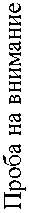 Познавательные УУДвыявление умения ребенка осуществлять кодирование с помощью символовзнаковосимв олические действия — кодирование (замещение); регулятивно е действиеконтроля.6,5—7летиндивидуальн ая	илигрупповая работа с детьмиребенку предлагает ся	втечение 2 минут осуществи тькодирован ие, поставив в соответств ие определен ному изображен ию условный символ. Задание предполага ет тренирово чный этап (введение инструкци и	исовместну ю пробу с психолого м). Далее предлагает ся продолжит ь выполнени е задания, не допуская ошибок и как можно быстрееколичество допущенных при кодировании ошибок, число дополненных знаками объектов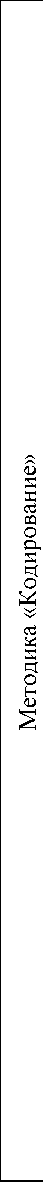 определениемоделирован ие, познаватель ные логические и знаково- символическ ие действия7—9летфронтальный опрос или индивидуальн ая работа с детьмиучащемуся предлагает ся найти соответствующую схему к каждой задачеумение выделять структуру задачи	—смысловые единицы текста и отношения между ними; находить способ решения; соотносить элементы схем с компонентами задач	—смысловыми единицами текста; проводить логический и количественный анализ схемы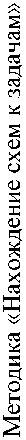 Коммуникативные УУДКоммуникация как кооперация. Коммуникативные действия, направленные на кооперацию, т. е. согласование усилий по достижению общей	цели,организации	иосуществлениюСвязь универсальных учебных действий с содержанием учебных предметовФормирование универсальных учебных действий, обеспечивающих решение задач общекультурного, ценностно-личностного, познавательного развития обучающихся, реализуется в рамках целостного образовательного процесса в ходе изучения системы учебных предметов и дисциплин, в метапредметной деятельности, организации форм учебного сотрудничества и решения важных задач жизнедеятельности обучающихсяОбразовательный процесс в начальных классах МОУ «СОШ № 52» осуществляется на основе учебников УМК «Школа России», «Начальная школа XXI века», в которых связь универсальных учебных действий с содержанием учебных предметов отчётливо выражена.Каждый учебный предмет в зависимости от предметного содержания и релевантных способов организации учебной деятельности обучающихся раскрывает определённые возможности для формирования универсальных учебных действий.Учебный	предме «Русский	язык» обеспечивают формированиепознавательных, коммуникативных и регулятивных действий. Работа с текстом открывает возможности для формирования логических действий анализа, сравнения, установления причинно-следственных связей. Ориентация в морфологической и синтаксической структуре языка и усвоение правил строения слова и предложения, графической формы букв обеспечивает развитие знаковосимволических действий — замещения (например, звука буквой), моделирования (например, состава слова путём составления схемы) и преобразования модели (видоизменения слова). Изучение русского и родного языка создаёт условия для формирования «языкового чутья» как результата ориентировки ребёнка в 61грамматической и синтаксической структуре родного языка и обеспечивает успешное развитие адекватных возрасту форм и функций речи, включая обобщающую и планирующую функции.«Литературное чтение». Требования к результатам изучения учебного предмета включают формирование всех видов универсальных учебных действий личностных, коммуникативных, познавательных и регулятивных (с приоритетом развития ценностно-смысловой сферы и коммуникации).Учебный предмет «Литературное чтение» обеспечивают формирование следующих универсальных учебных действий:•смыслообразования через прослеживание судьбы героя и ориентацию учащегося в системе личностных смыслов;•самоопределения и самопознания на основе сравнения образа «Я» с героями литературных произведений посредством эмоционально-действенной идентификации;•основ гражданской идентичности путём знакомства с героическим историческим прошлым своего народа и своей страны и переживания гордости и эмоциональной сопричастности подвигам и достижениям её граждан;•эстетических ценностей и на их основе эстетических критериев;•нравственно-этического оценивания через выявление морального содержания и нравственного значения действий персонажей;•эмоционально-личностной децентрации на основе отождествления себя с героями произведения, соотнесения и сопоставления их позиций, взглядов и мнений;•умения понимать контекстную речь на основе воссоздания картины событий и поступков персонажей;•умения произвольно и выразительно строить контекстную речь с учётом целей коммуникации, особенностей слушателя, в том числе используя аудиовизуальные средства;•умения устанавливать логическую причинно-следственную последовательность событий и действий героев произведения;•умения строить план с выделением существенной и дополнительной информации.«Иностранный язык» обеспечивает прежде всего развитие коммуникативных действий, формируя коммуникативную культуру обучающегося.Знакомство обучающихся с культурой, историей и традициями других народов и мировой культурой, открытие универсальности детской субкультуры создаёт необходимые условия для формирования личностных универсальных действий — формирования гражданской идентичности личности, преимущественно в её общекультурном компоненте, и доброжелательного отношения, уважения и толерантности к другим странам и народам, компетентности в межкультурном диалоге.Изучение иностранного языка способствует развитию общеучебных познавательных действий, в первую очередь смыслового чтения (выделение субъекта и предиката текста; понимание смысла текста и умение прогнозировать развитие его сюжета; умение задавать вопросы, опираясь на смысл прочитанного текста; сочинение оригинального текста на основе плана).«Математика». На ступени начального общего образования этот учебный предмет является основой развития у обучающихся познавательных универсальных действий, в первую очередь логических и алгоритмических. В процессе знакомства с математическими отношениями, зависимостями у школьников формируются учебные действия планирования последовательности шагов при решении задач; различения способа и результата действия; выбора способа достижения поставленной цели; использования знаково-символических средств для моделирования математической ситуации, представления информации; сравнения и классификации (например, предметов, чисел, геометрических фигур) по существенному основанию. Особое значение имеет математика для формирования общего приёма решения задач как универсального учебного действия.Формирование моделирования как универсального учебного действия осуществляется в рамках практически всех учебных предметов на этой ступени образования. В процессе обучения обучающийся осваивает систему социально принятых знаков и символов, существующих в современной культуре и необходимых как для обучения, так и для его социализации.«Окружающий мир». Этот предмет выполняет интегрирующую функцию и обеспечивает формирование у обучающихся целостной научной картины природного и социокультурного мира. В сфере личностных универсальных действий изучение предмета «Окружающий мир» обеспечивает формирование когнитивного, эмоционально-ценностного и деятельностного компонентов гражданской российской идентичности:•умения различать государственную символику Российской Федерации и своего региона, описывать достопримечательности столицы и родного края, находить на карте Российскую Федерацию, Москву — столицу России, свой регион и его столицу; ознакомление с особенностями некоторых зарубежных стран;•формирование основ исторической памяти — умения различать в историческом времени прошлое, настоящее, будущее, ориентации в основных исторических событиях своего народа и России и ощущения чувства гордости за славу и достижения своего народа и России, фиксировать в информационной среде элементы истории семьи, своего региона;•формирование основ экологического сознания, грамотности и культуры учащихся, освоение элементарных норм адекватного природосообразного поведения;•развитие морально-этического сознания — норм и правил взаимоотношений человека с другими людьми, социальными группами и сообществами.В сфере личностных универсальных учебных действий изучение предмета способствует принятию обучающимися правил здорового образа жизни, пониманию необходимости здорового образа жизни в интересах укрепления физического, психического и психологического здоровья.Изучение предмета «Окружающий мир» способствует формированию общепознавательных универсальных учебных действий:•овладению начальными формами исследовательской деятельности, включая умения поиска и работы с информацией;•формированию действий замещения и моделирования (использования готовых моделей для объяснения явлений или выявления свойств объектов и создания моделей);•формированию логических действий сравнения, подведения под понятия, аналогии, классификации объектов живой и неживой природы на основе внешних признаков или известных характерных свойств; установления причинноследственных связей в окружающем мире, в том числе на многообразном материале природы и культуры родного края.«Музыка». Этот предмет обеспечивает формирование личностных, коммуникативных, познавательных действий. На основе освоения обучающимися мира музыкального искусства в сфере личностных действий будут сформированы эстетические и ценностно-смысловые ориентации учащихся, создающие основу для формирования позитивной самооценки, самоуважения, жизненного оптимизма, потребности в творческом самовыражении. Приобщение к достижениям национальной, российской и мировой музыкальной культуры и традициям, многообразию музыкального фольклора России, образцам народной и профессиональной музыки обеспечит формирование российской гражданской идентичности и толерантности как основы жизни в поликультурном обществе.Будут сформированы коммуникативные универсальные учебные действия на основе развития эмпатии и умения выявлять выраженные в музыке настроения и чувства и передавать свои чувства и эмоции на основе творческого самовыражения.В области развития общепознавательных действий изучение музыки будет способствовать формированию замещения и моделирования.«Изобразительное искусство». Развивающий потенциал этого предмета связан с формированием личностных, познавательных, регулятивных действий.Моделирующий характер изобразительной деятельности создаёт условия для формирования общеучебных действий, замещения и моделирования в продуктивной деятельности учащихся явлений и объектов природного и социокультурного мира. Такое моделирование является основой развития познания ребёнком мира и способствует формированию логических операций сравнения, установления тождества и различий, аналогий, причинно - следственных связей и отношений. При создании продукта изобразительной деятельности особые требования предъявляются к регулятивным действиям — целеполаганию как формированию замысла, планированию и организации действий в соответствии с целью, умению контролировать соответствие выполняемых действий способу, внесению корректив на основе предвосхищения будущего результата и его соответствия замыслу.В сфере личностных действий приобщение к мировой и отечественной культуре и освоение сокровищницы изобразительного искусства, народных, национальных традиций, искусства других народов обеспечивают формирование гражданской идентичности личности, толерантности, эстетических ценностей и вкусов, новой системы мотивов, включая мотивы творческого самовыражения, способствуют развитию позитивной самооценки и самоуважения учащихся.«Технология». Специфика этого предмета и его значимость для формирования универсальных учебных действий обусловлена:•ключевой ролью предметно-преобразовательной деятельности как основы формирования системы универсальных учебных действий;•значением универсальных учебных действий моделирования и планирования, которые являются непосредственным предметом усвоения в ходе выполнения различных заданий по курсу (так, в ходе решения задач на конструирование обучающиеся учатся использовать схемы, карты и модели, задающие полную ориентировочную основу выполнения предложенных заданий и позволяющие выделять необходимую систему ориентиров);•специальной организацией процесса планомерно -поэтапной отработки предметно-преобразовательной деятельности обучающихся в генезисе и развитии психологических новообразований младшего школьного возраста — умении осуществлять анализ, действовать во внутреннем умственном плане; рефлексии как осознании содержания и оснований выполняемой деятельности;•широким использованием форм группового сотрудничества и проектных форм работы для реализации учебных целей курса;•формирование первоначальных элементов ИКТ-компетентности учащихся. Изучение технологии обеспечивает реализацию следующих целей:•формирование картины мира материальной и духовной культуры как продукта творческой предметно-преобразующей деятельности человека;•развитие знаково-символического и пространственного мышления, творческого и репродуктивного воображения на основе развития способности учащегося к моделированию и отображению объекта и процесса его преобразования в форме моделей (рисунков, планов, схем, чертежей);•развитие регулятивных действий, включая целеполагание; планирование (умение составлять план действий и применять его для решения задач); прогнозирование (предвосхищение будущего результата при различных условиях выполнения действия), контроль, коррекцию и оценку;•формирование внутреннего плана на основе поэтапной отработки предметнопреобразовательных действий;•развитие планирующей и регулирующей функции речи;•развитие коммуникативной компетентности обучающихся на основе организации совместно-продуктивной деятельности;•развитие эстетических представлений и критериев на основе изобразительной и художественной конструктивной деятельности;•формирование мотивации успеха и достижений младших школьников, творческой самореализации на основе эффективной организации предметно- преобразующей символико-моделирующей деятельности;•ознакомление обучающихся с миром профессий и их социальным значением, историей их возникновения и развития как первой ступенью формирования готовности к предварительному профессиональному самоопределению;•фомирование ИКТ-компетентности обучающихся, включая ознакомление с правилами жизни людей в мире информации: избирательность в потреблении информации, уважение к личной информации другого человека, к процессу познания учения, к состоянию неполного знания идругим аспектам.Основы религиозных культур и светской этикиВ результате изучения курса «Основы духовно-нравственной культуры народов России», а также актуализации полученных знаний и умений по другим предметам начальной школы, у учеников будут сформированы предметные знания и умения, а также универсальные учебные действия (регулятивные, познавательные, коммуникативные).Личностные результаты изучения курса «Основы духовно-нравственной культуры народов России».У ученика будут сформированы:осознание своей идентичности как гражданина России, члена этнической и религиозной группы, семьи, гордость за своё Отечество, свой народ, уважительное отношение к другим народам России, их культурным и религиозным традициям;понимание ценности семьи в жизни человека и важности заботливого, внимательного отношения между её членами;знания основных нравственных норм, ориентация на их выполнение;способность эмоционально (неравнодушно) реагировать на негативные поступки одноклассников, других людей, соотносить поступки с общероссийскими духовно-нравственными ценностями;стремление участвовать в коллективной работе (парах, группах);готовность оценивать своё поведение (в школе, дома и вне их), учебный труд, принимать оценки одноклассников, учителя, родителей.У школьника могут быть сформированы:стремление к саморазвитию, соизмерение своих поступков с общепринятыми нравственными нормами, умение сотрудничать, прислушиваться к оценке своих поступков другими (одноклассниками, родственниками, учителем);осознание культурного и религиозного многообразия окружающего мира, стремление больше узнать о жизни и культуре народов России в прошлом и настоящем, первоначальный опыт толерантности;зарождение элементов гражданской, патриотической позиции, терпимости к чужому мнению, стремление к соблюдению морально-этических норм в общении с людьми с ограниченными возможностями, представителями другой национальности.Метапредметные результатыРегулятивные универсальные учебные действияУченик научится:организовывать и планировать свои действия, в соответствии с поставленными учебно-познавательными задачами и условиями их реализации, искать средства для их осуществления;контролировать процесс и результаты своей деятельности, вносить необходимые коррективы на основе учёта сделанных ошибок;сравнивать результаты своей деятельности и деятельности одноклассников, объективно оценивать их;оценивать правильность выполнения действий, осознавать трудности, искать их причины и способы преодоления.Младший школьник получит возможность научиться:оценивать свои достижения по овладению знаниями и умениями, осознавать причины трудностей и преодолевать их;проявлять инициативу в постановке новых задач, предлагать собственные способы решения;самостоятельно преобразовывать практическую задачу в познавательную. Познавательные универсальные учебные действияУченик научится:осознавать учебно-познавательную задачу, целенаправленно решать её, ориентируясь на учителя и одноклассников;осуществлять поиск и анализ необходимой информации для решения учебных задач: из учебника (текстовой и иллюстративный материал), наблюдений исторических и культурных памятников, общений с людьми;понимать информацию, представленную в изобразительной, схематичной форме; уметь переводить её в словесную форму;применять для решения задач (под руководством учителя) логические действия анализа, сравнения, обобщения, установления аналогий, построения рассуждений и выводов;Школьник получит возможность научиться:сопоставлять информацию из разных источников, осуществлять выбор дополнительных источников информации для решения учебных задач, включая справочную и дополнительную литературу, Интернет; обобщать и систематизировать её;•осуществлять оценочные действия, включающие мотивацию поступков людей;осуществлять исследовательскую деятельность, участвовать в проектах, выполняемых в рамках урока или внеурочной деятельности.Коммуникативные универсальные учебные действияУченик научится:аргументировано отвечать на вопросы, обосновывать свою точку зрения, оценочное суждение, участвовать в диалоге, общей беседе, выполняя принятые правила речевого поведения (не перебивать, выслушивать собеседника, стремиться понять его точку зрения и т. д.);сотрудничать с учителем и одноклассниками при решении учебных задач; проявлять готовность к совместной деятельности в группах, отвечать за результаты своих действий, осуществлять помощь одноклассникам;допускать возможность существования у людей различных точек зрения, проявлять терпимость и доброжелательность к одноклассникам.Школьник получит возможность научиться:принимать во внимания советы, предложения других людей (учителей, одноклассников, родителей) и учитывать их в своей деятельности;правильно использовать в речи понятия и термины, необходимые для раскрытия содержания курса (исторические, культурологические, обществоведческие и др.); вести диалог со знакомыми и незнакомыми людьми;проявлять инициативу в поиске и сборе различного рода информации для выполнения коллективной (групповой) работы;участвовать в проектной деятельности, создавать творческие работы на заданную тему (небольшие сообщения, сочинения, презентации).«Физическая культура». Этот предмет обеспечивает формирование личностных универсальных действий:•основ общекультурной и российской гражданской идентичности как чувства гордости за достижения в мировом и отечественном спорте;•освоение моральных норм помощи тем, кто в ней нуждается, готовности принять на себя ответственность;•развитие мотивации достижения и готовности к преодолению трудностей на основе конструктивных стратегий совладания и умения мобилизовать свои личностные и физические ресурсы, стрессоустойчивости;•освоение правил здорового и безопасного образа жизни.«Физическая культура» как учебный предмет способствует:•в области регулятивных действий развитию умений планировать, регулировать, контролировать и оценивать свои действия;•в области коммуникативных действий развитию взаимодействия, ориентации на партнёра, сотрудничеству и кооперации (в командных видах спорта — формированию умений планировать общую цель и пути её достижения; договариваться в отношении целей и способов действия, распределения функций и ролей в совместной деятельности; конструктивно разрешать конфликты; осуществлять взаимный контроль; адекватно оценивать собственное поведение и поведение партнёра и вносить необходимые коррективы в интересах достижения общего результата).Приоритеты предметного содержания в формировании УУДХарактеристика результатов формирования УУД в начальной школе на разных этапах обучениятерритории проживания и общности языка. Соотносить понятия «родная природа» и «Родина».Проявлять уважение к своей семье, ценить взаимопомощь и взаимоподдержку членов семьи и друзей.Принимать новый статус «ученик», внутреннюю позицию школьника на уровне положительного отношения к школе, принимать образ «хорошего ученика».Внимательно относиться к собственным переживаниям и переживаниям других людей; нравственному содержанию поступков.Выполнять правила личной гигиены, безопасного поведения в школе, дома, на улице, в общественных местах.Внимательно относиться к красоте окружающего мира, произведениям искусства.Адекватновоспринимать оценку учителя.	Воспринимать Россию как многонациональное государство, русский язык как средство общения. Принимать необходимость изучения русского языка гражданами России любой национальности.Проявлять уважение к семье, традициям своего народа, к своейобозначений, структура текста, рубрики, словарь, содержание).Осуществлять поиск необходимой информации для выполнения учебных заданий, используя справочные материалы учебника (под руководством учителя).Понимать информацию, представленную в виде текста, рисунков, схем.Сравнивать предметы, объекты: находить общее и различие.Группировать, классифицировать предметы, объекты на основе существенных признаков, по заданным критериям.Ориентироваться в учебниках (система обозначений, структура текста, рубрики, словарь, содержание).Самостоятельно осуществлять поиск необходимой информации для выполнения учебных заданий в справочниках, словарях, таблицах,3классзатраты и др.Особенности, основные направления и планируемые результаты
учебно - исследовательской и проектной деятельности обучающихся в
рамках урочной и внеурочной деятельности.Учебно-исследовательская и проектная деятельности обучающихся направлена на развитие метапредметных умений.Включение учебно-исследовательской и проектной деятельности в процесс обучения является важным инструментом развития познавательной сферы, приобретения социального опыта, возможностей саморазвития, повышение интереса к предмету изучения и процессу умственного труда, получения и самостоятельного открытия новых знаний у младшего школьника. Главная особенность развития учебно-исследовательской и проектной деятельности - возможность активизировать учебную работу детей, придав ей исследовательский, творческий характер и таким образом передать учащимся инициативу в своей познавательной деятельности. Учебно -исследовательская деятельность предполагает поиск новых знаний и направлена на развитие у ученика умений и навыков научного поиска. Проектная деятельность в большей степени связана с развитием умений и навыков планирования, моделирования и решения практических задач. Основные направления учебно - исследовательской и проектной деятельности связаны с предметным содержанием учебных предметов, реализуемых в рамках учебного плана. В рамках внеурочной деятельности создаются творческие проекты.В ходе освоения учебно-исследовательской и проектной деятельности учащийся начальной школы получает знания не в готовом виде, а добывает их сам и осознает при этом содержание и формы учебной деятельности. Обучающийся выступает в роли субъекта образовательной деятельности, поскольку получает возможность быть самостоятельным, активным творцом, который планирует свою деятельность, ставит задачи, ищет средства для решения поставленных задач.Основными задачами в процессе учебно-исследовательского и проектного обучения является развитие у ученика определенного базиса знаний и развития умений: наблюдать, измерять, сравнивать, моделировать, генерировать гипотезы, экспериментировать, устанавливать причинно-следственные связи. Данные умения обеспечивают необходимую знаниевую и процессуальную основу для проведения исследований и реализации проектов в урочной и внеурочной деятельности.Развитие умений младших школьников проводится с учетом использования вербальных, знаково-символических, наглядных средств и приспособлений для создания моделей изучаемых объектов и процессов, схем, алгоритмов и эвристических средств решения учебных и практических задач, а также особенностей математического, технического моделирования, в том числе возможностей компьютера.Исследовательская и проектная деятельность проходит как в индивидуальной, так и в групповой форме, что помогает учителю простроить индивидуальный подход к развитию ребенка. Границы исследовательского и проектного обучения младших школьников определяются целевыми установками, на которые ориентирован учитель, а также локальными задачами, стоящими на конкретном уроке.В рамках внеурочной деятельности исследовательская и проектная деятельность направлены на обогащение содержания образования и возможность реализации способностей, потребностей и интересов обучающихся с различным уровнем развития.Для расширения диапазона применимости исследовательского и проектного обучения следует дифференцировать задания по степени трудности: путем постепенного усложнения непосредственно самих заданий и/или увеличением степени самостоятельности ребенка, регулируемой мерой непосредственного руководства учителя процессом научно-практического обучения.В качестве основных результатов учебно-исследовательской и проектной деятельности младших школьников рассматриваются такие метапредметные результаты, как сформированные умения: наблюдать, измерять, сравнивать, моделировать, выдвигать гипотезы, экспериментировать, определять понятия, устанавливать причинно-следственные связи и работать с источниками информации. Они обеспечивают получение необходимой знаниевой и процессуальной основы для проведения исследований и реализации проектов при изучении учебных предметов. В качестве результата следует также включить готовность слушать и слышать собеседника, умение в корректной форме формулировать и оценивать познавательные вопросы; проявлять самостоятельность в обучении, инициативу в использовании своих мыслительных способностей; критически и творчески работать в сотрудничестве с другими людьми; смело и твердо защищать свои убеждения; оценивать и понимать собственные сильные и слабые стороны; отвечать за свои действия и их последствия.Условия, обеспечивающие развитие универсальных учебных действий
у обучающихся.Содержание учебных предметов, преподаваемых в рамках начального образования, становится средством формирования универсальных учебных действий, поскольку соблюдаются следующие условия:учебники используются не только в качестве носителя информации, «готовых» знаний, подлежащих усвоению, но и как носители способов «открытия» новых знаний, их практического освоения, обобщения и систематизации, включения обучающимся в свою картину мира;соблюдается технология проектирования и проведения урока в соответствии с требованиями системно-деятельностного подхода: урок отражает основные этапы - постановку задачи, поиск решения, вывод (моделирование), конкретизацию и применение новых знаний (способов действий), контроль и оценку результата;осуществляется целесообразный выбор организационно-деятельностных форм работы обучающихся на уроке - индивидуальной, групповой (парной) работы, общеклассной дискуссии;организуется система мероприятий для формирования контрольно-оценочной деятельности обучающихся с целью развития их учебной самостоятельности;эффективно используются средства ИКТ.В рамках ИКТ-компетентности выделяется учебная ИКТ-компетентность - способность решать учебные задачи с использованием общедоступных в начальной школе инструментов ИКТ и источников информации в соответствии с возрастными потребностями и возможностями младшего школьника. Решение задачи формирования ИКТ-компетентности проходит не только на занятиях по отдельным учебным предметам (где формируется предметная ИКТ-компетентность), но и в рамках метапредметной программы формирования универсальных учебных действий.При освоении личностных действий у обучающихся формируются:критическое отношение к информации и избирательность ее восприятия;уважение к информации о частной жизни и информационным результатам деятельности других людей;основы правовой культуры в области использования информации.При освоении регулятивных универсальных учебных действий обеспечиваются:оценка условий, алгоритмов и результатов действий, выполняемых в информационной среде;использование результатов действия, размещенных в информационной среде, для оценки и коррекции выполненного действия;создание цифрового портфолио учебных достижений обучающегося.При освоении познавательных универсальных учебных действий ИКТ играют ключевую роль в следующих универсальных учебных действиях:поиск информации;фиксация (запись) информации с помощью различных технических средств;структурирование информации, ее организация и представление в виде диаграмм, картосхем, линий времени и пр.;создание простых гипермедиасообщений;построение простейших моделей объектов и процессов.ИКТ является важным инструментом для формирования коммуникативных универсальных учебных действий. Для этого используются:обмен гипермедиасообщениями;выступление с аудиовизуальной поддержкой;фиксация хода коллективной/личной коммуникации;общение в цифровой среде (электронная почта, чат, видеоконференция, форум, блог).Формирование ИКТ-компетентности обучающихся происходит в рамках системно-деятельностного подхода, на основе изучения всех без исключения предметов учебного плана. Освоение умений работать с информацией и использовать инструменты ИКТ также входит в содержание кружков, внеурочной деятельности школьников.Вклад каждого предмета в формирование ИКТ-компетентности обучающихся«Русский язык» Различные способы передачи информации (буква, пиктограмма, рисунок). Источники информации и способы её поиска: словари, энциклопедии, библиотеки, в том числе компьютерные.«Литературное чтение» Работа с мультимедиасообщениями (включающими текст, иллюстрации, аудио- и видеофрагменты, ссылки). Анализ содержания, языковых особенностей и структуры мультимедиасообщения; определение роли и места иллюстративного ряда в тексте. Конструирование небольших сообщений, в том числе с добавлением иллюстраций, видео- и аудиофрагментов. Создание информационных объектов как иллюстраций к прочитанным художественным текстам. Презентация (письменная и устная) с опорой на тезисы и иллюстративный ряд на компьютере. Поиск информации для проектной деятельности на материале художественной литературы, в том числе в контролируемом Интернете.«Иностранный язык» Подготовка плана и тезисов сообщения (в том числе гипермедиа); выступление с сообщением.Создание небольшого текста на компьютере. Фиксация собственной устной речи на иностранном языке в цифровой форме для самокорректировки, устное выступление в сопровождении аудио- и видеоподдержки. Восприятие и понимание основной информации в небольших устных и письменных сообщениях, в том числе полученных компьютерными способами коммуникации. Использование компьютерного словаря, экранного перевода отдельных слов.«Математика» Применение математических знаний и представлений, а также методов информатики для решения учебных задач, начальный опыт применения математических знаний и информатических подходов в повседневных ситуациях. Представление, анализ и интерпретация данных в ходе работы с текстами, таблицами, диаграммами, несложными графами: извлечение необходимых данных, заполнение готовых форм (на бумаге и компьютере), объяснение, сравнение и обобщение информации. Выбор оснований для образования и выделения совокупностей. Представление причинно-следственных и временных связей с помощью цепочек.«Окружающий мир» Фиксация информации о внешнем мире и о самом себе с использованием инструментов ИКТ. Планирование и осуществление несложных наблюдений, сбор числовых данных, проведение опытов с помощью инструментов ИКТ. Поиск дополнительной информации для решения учебных и самостоятельных познавательных задач, в том числе в контролируемом Интернете. Создание информационных объектов в качестве отчёта о проведённых исследованиях.«Технология». Первоначальное знакомство с компьютером и всеми инструментами ИКТ: назначение, правила безопасной работы. Первоначальный опыт работы с простыми информационными объектами: текстом, рисунком, аудио- и видеофрагментами; сохранение результатов своей работы. Овладение приёмами поиска и использования информации, работы с доступными электронными ресурсами.«Искусство». Знакомство с простыми графическим и растровым редакторами изображений, освоение простых форм редактирования изображений: поворот, вырезание, изменение контрастности, яркости, вырезание и добавление фрагмента, изменение последовательности экранов в слайд-шоу. Создание творческих графических работ, несложных видеосюжетов, натурной мультипликации и компьютерной анимации с собственным озвучиванием.Технологии, методы и приемы как условие формирования универсальных учебных действий- овладение способностью принимать и сохранять цели и задачи учебной деятельности, поиска средств ее осуществления. В начале каждого урока ученики под руководством учителя, а затем самостоятельно ставят цели и задачи учебной деятельности на данном уроке. Это помогает ученикам видеть перспективу работы по теме и соотносить конкретные цели каждого урока с конечным результатом ее изучения. Постановка учебной задачи, как правило, показывает детям недостаточность имеющихся у них знаний, побуждает их к поиску новых знаний и способов действий, которые они «открывают» в результате применения и использования уже известных способов действий и имеющихся знаний. При такой системе у учеников постепенно формируются умения сначала понимать и принимать познавательную цель, сохранять её при выполнении учебных действий, а затем и самостоятельно формулировать учебную задачу, выстраивать план действия для её последующего решения. Способность принимать и сохранять задачи учебной деятельности, находить средства ее реализации развивается через систему заданий, предусмотренных в материале каждого урока. Урок, тема, раздел завершаются заданиями «Проверь себя», содержание которых способствует организации контрольно-оценочной деятельности, формированию рефлексивной позиции школьника, его волевой саморегуляции. Такая дидактическая структура урока: общая цель — ее конкретизация в начале каждого урока (или раздела) — реализация поставленных задач — творческие проверочные задания способствуют формированию регулятивных УУД младшего школьника;-освоение способов решения проблем творческого и поискового характера. Формирование и освоение указанных способов и приёмов действий основывается на системе заданий творческого и поискового характера, направленных на развитие у учащихся познавательных УУД и творческих способностей. В курсе «Русский язык» одним из приёмов решения учебных проблем является языковой эксперимент. Проводя исследование, дети, например, узнают, как можно определить слоги в слове, основу слова; убеждаются, что слов без корня не бывает; определяют, какие глаголы спрягаются, а какие — нет. Учащиеся включаются в поиск ответа, выдвигая предположения, обсуждая их, находя с помощью учебника необходимую информацию, делая выводы и таким образом, овладевают новыми знаниями.Проблемы творческого и поискового характера решаются также при работе над учебными проектами по математике, русскому языку, литературному чтению, окружающему миру, технологии, иностранному языку, которые предусмотрены в примерных рабочих программах начального общего образования. В курсе «Математика» освоение указанных способов основывается на заданиях творческого и поискового характера, например, предлагающих:продолжить (дополнить) ряд чисел, числовых выражений, равенств, значений величин, геометрических фигур и др., записанных по определённому правилу;провести классификацию объектов, чисел, равенств, значений величин, геометрических фигур и др. по заданному признаку;провести логические рассуждения, использовать знания в новых условиях при выполнении заданий поискового характера.С первого класса младшие школьники учатся не только наблюдать, сравнивать, выполнять классификацию объектов, рассуждать, проводить обобщения и др., но и фиксировать результаты своих наблюдений и действий разными способами (словесными, практическими, знаковыми, графическими). Всё это формирует умения решать задачи творческого и поискового характера.Возможности образовательных технологий для формирования УУДПроблемно-Диалогическая технология даёт развернутый ответ на вопрос, как научить учеников ставить и решать проблемы. В соответствии с данной технологией на уроке введения нового материала должны быть проработаны два звена: постановка учебной проблемы и поиск её решения. Постановка проблемы - это этап формулирования темы урока или вопроса для исследования. Поиск решения - этап формулирования нового знания. Постановку проблемы и поиск решения ученики осуществляют в ходе специально выстроенного учителем диалога. Эта технология прежде всего формирует регулятивные универсальные учебные действия, обеспечивая выращивание умения решать проблемы. Наряду с этим происходит формирование и других универсальных учебных действий: за счёт использования диалога - коммуникативных, необходимости извлекать информацию, делать логические выводы и т.п. - познавательных.Технология оценивания образовательных Достижений (учебных успехов) направлена на развитие контрольно-оценочной самостоятельности учеников за счёт изменения традиционной системы оценивания. У учащихся развиваются умения самостоятельно оценивать результат своих действий, контролировать себя, находить и исправлять собственные ошибки; мотивация на успех. Избавление учеников от страха перед школьным контролем и оцениванием путём создания комфортной обстановки позволяет сберечь их психическое здоровье.Данная технология направлена на формирование регулятивных универсальных учебных действий, так как обеспечивает развитие умения определять, достигнут ли результат деятельности. Наряду с этим происходит формирование и коммуникативных универсальных учебных действий: за счёт обучения аргументировано отстаивать свою точку зрения, логически обосновывать свои выводы. Воспитание толерантного отношения к иным решениям приводит к личностному развитию ученика.Технология формирования типа правильной читательской Деятельности (технология продуктивного чтения) обеспечивает понимание текста за счёт овладения приемами его освоения на этапах до чтения, во время чтения и после чтения. Эта технология направлена на формирование коммуникативных универсальных учебных действий, обеспечивая умение истолковывать прочитанное и формулировать свою позицию, адекватно понимать собеседника (автора), умение осознанно читать вслух и про себя тексты учебников; познавательных универсальных учебных действий, например, умения извлекать информацию из текста. Реализация этой технологии обеспечена методическим аппаратом учебников и тетрадей по литературному чтению и другим предметам.Используемые в школе образовательные технологии предусматривают работу в малых группах, парах и другие формы групповой работы. Это связано с их важностью в качестве основы для формирования коммуникативных универсальных учебных действий и прежде всего - умения донести свою позицию до других, понять другие позиции, договариваться с людьми и уважительно относиться к позиции другого.Формы учебной деятельности как условие формирования универсальных учебных действийУсловия, обеспечивающие преемственность программы формирования у обучающихся универсальных учебных действий при переходе от дошкольного образования к начальному и от начального к основному общему образованию.Организации преемственности обучения затрагивает все звенья существующей образовательной системы, а именно: переходы из дошкольного образовательного учреждения (предшколы) в образовательное учреждение, реализующее основную образовательную программу начального общего образования и далее основную образовательную программу основного и среднего образования.Наиболее остро проблема преемственности стоит в двух ключевых точках — в момент поступления детей в школу (при переходе из предшкольного звена на ступень начального общего образования) и в период перехода обучающихся на ступень основного общего образования.Возникновение проблемы преемственности, находящей отражение в трудностях перехода обучающихся на новую ступень образовательной системы, имеет следующие причины:•недостаточно плавное изменение методов и содержания обучения, которое при переходе на ступень основного общего образования, а затем среднего образования приводит к падению успеваемости и росту психологических трудностей у учащихся;•обучение на предшествующей ступени часто не обеспечивает достаточной готовности обучающихся к успешному включению в учебную деятельность нового, более сложного уровня.Исследования готовности детей к обучению в школепри переходе от предшкольного к начальному общему образованию показали, что обучение должно рассматриваться как комплексное образование, включающее в себя физическую и психологическую готовность.Физическая готовность определяется состоянием здоровья, в том числе развитием двигательных навыков и качеств (тонкая моторная координация), физической и умственной работоспособности.Психологическая готовность к школе - сложная системная характеристика психического развития ребёнка 6—7 лет, которая предполагает сформированность психологических способностей и свойств, обеспечивающих принятие ребёнком новой социальной позиции школьника; возможность выполнения им учебной деятельности сначала под руководством учителя, а затем переход к её самостоятельному осуществлению; усвоение системы научных понятий; освоение ребёнком новых форм кооперации и учебного сотрудничества в системе отношений с учителем и одноклассниками.Психологическая готовность к школе имеет следующую структуру: личностная готовность, умственная зрелость и произвольность регуляции поведения и деятельности.Личностная готовность включает мотивационную готовность, коммуникативную готовность, сформированность Я-концепции и самооценки, эмоциональную зрелость. Мотивационная готовность предполагает сформированность социальных мотивов (стремление к социально значимому статусу, потребность в социальном признании, мотив социального долга), учебных и познавательных мотивов.Мотивационная готовность характеризуется первичным соподчинением мотивов с доминированием учебно-познавательных мотивов. Коммуникативная готовность выступает как готовность ребёнка к произвольному общению с учителем и сверстниками в контексте поставленной учебной задачи и учебного содержания. Коммуникативная готовность создаёт возможности для продуктивного сотрудничества ребёнка с учителем и трансляции культурного опыта в процессе обучения. Сформированность Я-концепции и самосознания характеризуется осознанием ребёнком своих физических возможностей, умений, нравственных качеств, переживаний (личное сознание), характера отношения к нему взрослых, способностью оценки своих достижений и личностных качеств, самокритичностью. Эмоциональная готовность выражается в освоении ребёнком социальных норм выражения чувств и в способности регулировать своё поведение на основе эмоционального предвосхищения и прогнозирования. Показателем эмоциональной готовности к школьному обучению является сформированность высших чувств - нравственных переживаний, интеллектуальных чувств (радость познания), эстетических чувств (чувство прекрасного). Выражением личностной готовности к школе является сформированность внутренней позиции школьника, подразумевающей готовность ребёнка принять новую социальную позицию и роль ученика, иерархию мотивов с высокой учебной мотивацией.Умственную зрелость составляет интеллектуальная, речевая готовность и сформированность восприятия, памяти, внимания, воображения. Речевая готовность предполагает сформированность фонематической, лексической, грамматической, синтаксической, семантической сторон речи; развитие номинативной, обобщающей, планирующей и регулирующей функций речи, диалогической и начальных форм контекстной речи, формирование особой теоретической позиции ребёнка в отношении речевой действительности и выделение слова как её единицы. Восприятие характеризуется всё большей осознанностью, опирается на использование системы общественных сенсорных эталонов и соответствующих перцептивных действий, основывается на взаимосвязи с речью и мышлением. Память и внимание приобретают черты опосредованности, наблюдается рост объёма и устойчивости внимания.Психологическая готовность в сфере воли и произвольности обеспечивает целенаправленность и планомерность управления ребёнком своей деятельностью и поведением. Воля находит отражение в возможности соподчинения мотивов, целеполагании и сохранении цели, способностях прилагать волевое усилие для её достижения. Произвольность выступает как умение строить своё поведение и деятельность в соответствии с предлагаемыми образцами и правилами, осуществлять планирование, контроль и коррекцию выполняемых действий, используя соответствующие средства.Формирование фундамента готовности перехода к обучению на ступени начального общего образования осуществляется в рамках специфически детских видов деятельности: сюжетно-ролевой игры, изобразительной деятельности, конструирования, восприятия сказки и пр.Не меньшее значение имеет проблема психологической готовности детей и при переходе обучающихся на ступень основного общего образования. Трудности такого перехода — ухудшение успеваемости и дисциплины, рост негативного отношения к учению, возрастание эмоциональной нестабильности, нарушения поведения — обусловлены следующими причинами:•необходимостью адаптации обучающихся к новой организации процесса и содержания обучения (предметная система, разные преподаватели и т. д.);•совпадением начала кризисного периода, в который вступают младшие подростки, со сменой ведущей деятельности (переориентацией подростков на деятельность общения со сверстниками при сохранении значимости учебной деятельности);•недостаточной готовностью детей к более сложной и самостоятельной учебной деятельности, связанной с показателями их интеллектуального, личностного развития и главным образом с уровнем сформированности структурных компонентов учебной деятельности (мотивы, учебные действия, контроль, оценка);Все эти компоненты присутствуют в программе формирования универсальных учебных действий и заданы в форме требований к планируемым результатам обучения. Основанием преемственности разных ступеней образовательной системы может стать ориентация на ключевой стратегический приоритет непрерывного образования — формирование умения учиться, которое должно быть обеспечено формированием системы универсальных учебных действий.Программа формирования универсальных учебных действий предполагает реализацию принципа преемственности начального образования с дошкольным образовательным звеном и на этапе перехода к основной школе.Организация преемственности при переходе от дошкольного образования к начальному образованию, от начального образования к основному образованию в МБОУ «Баранвоская СОШ» осуществляется следующим образом:В целях создания и сохранения единого образовательного пространства дошкольного и начального образования школа предоставляет возможность получения платных образовательных услуг по дополнительной (общеразвивающей) программе для дошкольников. Занятия по данной программе помогают детям осваивать специфику социальных отношений (со сверстниками, взрослыми), обеспечивают формирование ценностных установок, ориентируют не на уровень знаний, а на развитие потенциальных возможностей ребенка, на зону его ближайшего развития. Способствуют адаптации детей дошкольного возраста к условиям обучения в школе путём развития их физических, социальных и психических функций, развития творческой активности, умений действовать по правилам..Проводится входная (стартовая) диагностика учащихся 1 классов.Данная диагностика определяет основные проблемы, характерные для большинства первоклассников и позволяет учителю:узнать детей, которые к нему пришли, понять сильные и слабые стороны их подготовки;понять, кого из учеников и как нужно поддержать на этапе вхождения в школьную жизнь, чтобы ребенок благополучно адаптировался к школе;выстроить взаимодействие с родителями, чьи оценки и взгляды на задачи школы и адаптацию к школьному обучению могут резко отличаться;увидеть самому и показать администрации школы стартовый уровень подготовки своего класса и тот вклад в их развитие, который вносит педагог;увидеть и показать результаты своего труда, соответствующие требованиям ФГОС: прежде всего динамику образовательных результатов (которую без диагностики стартового уровня невозможно оценить), причем не только в познавательной сфере, но и в других универсальных учебных действиях.Организуется адаптационный период обучения первоклассников, в который проводится работа по коррекции и развитию универсальных учебных умений.Проводятся открытые уроки, занятия и мастер - классы совместно с педагогами детского сада и старшей школы. Организуется взаимопосещение уроков в школе и занятий в детском саду.В течение учебного года учителя-предметники посещают уроки в 4-х классах, наблюдают за работой учащихся, за особенностями работы учителя и учащихся на уроке, за требованиями предъявляемыми учителем. Обращают внимание на объем и глубину содержания материала, на то,какая подготовка предшествовала уроку.Проводится совещание по адаптации первоклассников, пятиклассников в основной школе, на которое приглашаются учителя начальных классов, пятых классов, специалисты школы (психолог, социальный педагог).Преемственность начальной образовательной ступени и основной школы обеспечивается формированием у младших школьников комплекса универсальных учебных действий как основы успешного освоения содержания программы в последующем образовательном звене.Методика и инструментарий оценки успешности освоения и
применения обучающимися универсальных учебных действий.Система оценки в сфере УУД включает следующие принципы и характеристики:систематичность сбора и анализа информации;совокупность показателей и индикаторов оценивания учитывает интересы всех участников образовательной деятельности, то есть является информативной для управленцев, педагогов, родителей, учащихся;доступность и прозрачность данных о результатах оценивания для всех участников образовательной деятельности.В процессе реализации мониторинга успешности освоения и применения УУД учитываются следующие этапы освоения УУД:универсальное учебное действие не сформировано (школьник может выполнить лишь отдельные операции, может только копировать действия учителя, не планирует и не контролирует своих действий, подменяет учебную задачу задачей буквального заучивания и воспроизведения);учебное действие может быть выполнено в сотрудничестве с педагогом (требуются разъяснения для установления связи отдельных операций и условий задачи, ученик может выполнять действия по уже усвоенному алгоритму);неадекватный перенос учебных действий на новые виды задач (при изменении условий задачи не может самостоятельно внести коррективы в действия);адекватный перенос учебных действий (самостоятельное обнаружение учеником несоответствия между условиями задачами и имеющимися способами ее решения и правильное изменение способа в сотрудничестве с учителем);самостоятельное построение учебных целей (самостоятельное построение новых учебных действий на основе развернутого, тщательного анализа условий задачи и ранее усвоенных способов действия);обобщение учебных действий на основе выявления общих принципов. Система оценки универсальных учебных действий является уровневой (определяются уровни владения универсальными учебными действиями).Уровень сформированности универсальных учебных действий, представляющих содержание и объект оценки метапредметных результатов, может быть качественно оценён и измерен в следующих основных формах:достижение метапредметных результатов может выступать как результат выполнения специально сконструированных диагностических задач, направленных на оценку уровня сформированности конкретного вида универсальных учебных действий (Как проектировать универсальные учебные действия в начальной школе: от действия к мысли /Под ред. А.Г. Асмолова - М.: 2008);достижение метапредметных результатов может рассматриваться какинструментальная основа (или как средство решения) и как условие успешности выполнения учебных и учебно-практических задач средствами учебных предметов. В зависимости от успешности выполнения проверочных заданий по математике, русскому языку, чтению, окружающему миру, технологии и другим предметам и с учётом характера ошибок, допущенных ребёнком, можно сделать вывод о сформированности ряда познавательных и регулятивных действий обучающихся. Проверочные задания, требующие совместной работы (парной, групповой) обучающихся на общий результат, позволяют оценить сформированность коммуникативных	учебных	действий.	Сформированностькоммуникативных учебных действий может быть выявлена на основе наблюдений за деятельностью учащихся.достижение метапредметных результатов может проявиться в успешности выполнения комплексных заданий на межпредметной основе (Комплексные проверочные работы: «Диагностика метапредметных и личностных результатов начального образования» (1-4 класс) Е.В. Бунеева, А.А. Вахрушев и др., итоговые комплексные работы (1-4 класс) О.Б. Логинова, С.Г. Яковлева).достижение метапредметных результатов может проявиться в успешности выполнения педагогической диагностики (система «Начальная школа 21 века» авторы Л.Е. Журова, А.О. Евдокимова, М.И. Кузнецова, Е.Э. Кочурова).овладение способностью принимать и сохранять цели и задачи учебной деятельности, поиска средств ее осуществления;освоение способов решения проблем творческого и поискового характера; умение планировать, контролировать и оценивать учебные действия в соответствии с поставленной задачей и условиями ее реализации; определять наиболее эффективные способы достижения результата;умение понимать причины успеха/неуспеха учебной деятельности;овладение логическими действиями сравнения, анализа, синтеза, обобщения, классификации по родовидовым признакам, установления аналогий и причинно-следственных связей, построения рассуждений, отнесения к известным понятиям.Педагогическая диагностика позволяет учителю:выяснить, как у учеников класса идет формирование учебной деятельности, как изменяется уровень овладения отдельными ее компонентами, в том числе проследить и за уровнем сформированности самоконтроля и самооценки;выявить способы работы, которыми овладели ученики;пронаблюдать за результатами выполнения специальных заданий, выясняющих уровень самостоятельности учащихся.Каждая диагностическая работа включает в себя разные по форме задания: задания с выбором ответа (выбор одного из предложенных вариантов ответа имеет качественную характеристику, он определенно указывает, в чем ошибочность рассуждений ученика), задания с кратким ответом, задания на классификацию, задания на установление соответствия.Педагогическая диагностика проводится два раза в год:начало учебного года (вторая неделя сентября);конец учебного года (апрель).Способы представления результатов педагогической диагностикиДанные диагностики заносятся учителем в таблицу. Оценивание каждого задания происходит по 4-х балльной шкале (0, 1, 2, 3).Таким образом, оценка метапредметных результатов проводится в ходе различных процедур:итоговых проверочных работ по предметам;педагогической диагностики (образовательная система «Начальная школа 21 века»);комплексных работ на межпредметной основе;текущей, тематической, промежуточной оценки (может быть оценено достижение таких коммуникативных и регулятивных действий, которые трудно или нецелесообразно проверить в ходе стандартизированной итоговой проверочной работы (взаимодействие с партнёром: ориентация на партнёра, умение слушать и слышать собеседника; стремление учитывать и координировать различные мнения и позиции в отношении объекта, действия, события и др.));групповых проектов;наблюдения за развитием метапредметных УУД (результаты фиксируются отдельно по каждому учебному действию в картах наблюдения).В процессе оценки успешности освоения программы формирования УУД определены следующие уровни освоения УУД:недостаточный (пониженный) - универсальное учебное действие не сформировано (школьник может выполнить лишь отдельные операции, может только копировать действия учителя, не планирует и не контролирует своих действий, подменяет учебную задачу задачей буквального заучивания и воспроизведения);достаточный (базовый) - учебное действие может быть выполнено в сотрудничестве с педагогом (требуются разъяснения для установления связи отдельных операций и условий задачи, ученик может выполнять действия по уже усвоенному алгоритму, при изменении условий задачи не может самостоятельно внести коррективы в действия);повышенный (адекватный перенос учебных действий (самостоятельное обнаружение учеником несоответствия между условиями задачами и имеющимися способами ее решения и правильное изменение способа в сотрудничестве с учителем);высокий (самостоятельное построение учебных целей (самостоятельное построение новых учебных действий на основе развернутого, тщательного анализа условий задачи и ранее усвоенных способов действия, обобщение учебных действий на основе выявления общих принципов).Система оценки универсальных учебных действий может быть позиционной - не только учителя производят оценивание, оценка формируется на основе рефлексивных отчетов разных участников образовательной деятельности: родителей, представителей общественности, принимающей участие в отдельном проекте или виде социальной практики, сверстников, самого обучающегося - в результате появляется некоторая карта самооценивания и позиционного внешнего оценивания.Программы отдельных учебных предметов, курсовОбщие положения.Начальная школа —принципиально новый этап в жизни ребенка: начинается систематическое обучение в образовательном учреждении, расширяется сфера взаимодействия ребенка с окружающим миром, изменяется социальный статус и увеличивается потребность в самовыражении.Образование в начальной школе является фундаментом всего последующего обучения. В первую очередь это касается сформированности универсальных учебных действий (УУД), обеспечивающих умение учиться. Начальное общее образование призвано решать свою главную задачу — закладывать основу формирования учебной деятельности ребенка, включающую систему учебных и познавательных мотивов, умения принимать, сохранять, реализовывать учебные цели, планировать, контролировать и оценивать учебные действия и их результат. Особенностью содержания современного начального общего образования является то, что формируются универсальные учебные действия в личностных, коммуникативных, познавательных, регулятивных сферах, обеспечивающие способность к организации самостоятельной учебной деятельности, а также формирование ИКТ-компетентности обучающихся.Кроме этого, определение в программах содержания тех знаний, умений и способов деятельности, которые являются надпредметными, т. е. формируются средствами каждого учебного предмета, позволяет объединить возможности всех учебных предметов для решения общих задач обучения, приблизиться к реализации «идеальных» целей образования. Уровень сформированности УУД в полной мере зависит от способов организации учебной деятельности и сотрудничества, познавательной, творческой, художественно-эстетической и коммуникативной деятельности школьников.Важным условием развития детской любознательности, потребности самостоятельного познания окружающего мира, познавательной активности и инициативности в начальной школе является создание развивающей образовательной среды, стимулирующей активные формы познания: наблюдение, опыты, учебный диалог и пр. Младшему школьнику создаются условия для развития рефлексии — способности осознавать и оценивать свои мысли и действия как бысо стороны, соотносить результат деятельности с поставленной целью, определять свое знание и незнание и др. Способность к рефлексии — важнейшее качество, определяющее социальную роль ребенка как ученика, школьника, направленность на саморазвитие.Начальное общее образование вносит вклад в социально-личностное развитие ребенка. В процессе обучения формируется достаточно осознанная система представлений об окружающем мире, о социальных и межличностных отношениях, нравственно-этических нормах. Происходят изменения в самооценке ребенка. Оставаясь достаточно оптимистической и высокой, она становится все более объективной и самокритичной.Рабочие программы учебных предметов, курсов, в том числе внеурочной деятельности обеспечивают достижение планируемых результатов освоения основной образовательной программы начального общего образования.Рабочие программы отдельных учебных предметов, курсов, в том числе внеурочной деятельности разработаны на основе требований к результатам освоения основной образовательной программы начального общего образования с учетом программ, включенных в ее структуру.Рабочие программы учебных предметов, курсов (в том числе внеурочной деятельности) учебных модулей должны включать:1. содержание учебного предмета, учебного курса (в том числе внеурочной деятельности), учебного модуля;2. планируемые результаты освоения учебного предмета, учебного курса (в том числе внеурочной деятельности), учебного модуля;3. тематическое планирование с указанием количества академических часов, отводимых на освоение каждой темы учебного предмета, учебного курса (в том числе внеурочной деятельности), учебного модуля и возможность использования по этой теме электронных (цифровых) образовательных ресурсов, являющихся учебно-методическими материалами (мультимедийные программы, электронные учебники и задачники, электронные библиотеки, виртуальные лаборатории, игровые программы, коллекции цифровых образовательных ресурсов), используемыми для обучения и воспитания различных групп пользователей, представленными в электронном (цифровом) виде и реализующими дидактические возможности ИКТ, содержание которых соответствует законодательству об образовании.Рабочие программы учебных курсов внеурочной деятельности также должны содержать указание на форму проведения занятий.Рабочие программы учебных предметов, учебных курсов (в том числе внеурочной деятельности), учебных модулей формируются с учетом рабочей программы воспитания.        Рабочие программы по учебным предметам, курсам разрабатываются в соответствии с «Положением о рабочей программе учебных предметов, курсов муниципального бюджетного общеобразовательного учреждения «Барановская СОШ» в соответствии с требованиями ФГОС», «Положением о рабочей программе курсов внеурочной деятельности муниципального бюджетного общеобразовательного учреждения «Барановская СОШ» в соответствии с требованиями ФГОС».В данном разделе основной образовательной программы начального общего образования приводится основное содержание учебных предметов по всем обязательным предметам на ступени начального общего образования, содержание курсов внеурочной деятельности, которое должно быть в полном объёме отражено в соответствующих разделах рабочих программ учебных предметов, курсов, курсов внеурочной деятельности.2.2.2.Основное содержание учебных предметовРусский язык1. Пояснительная запискаРабочая программа учебного предмета «Русский язык» разработана на основе  примерной рабочей программы по русскому языку на уровне начального общего образования 2021 года. Место учебного предмета «Русский язык» в учебном плане 	Информация о внесенных изменениях в примерную рабочую программу и их обоснование (если таковые имеются):Содержание рабочей программы включает все темы, предусмотренные примерной рабочей программой начального общего образования по русскому языку. Изменений в целях и задачах изучения учебного предмета, а также в общей логике изучения учебного материала по отношению к примерной программе нет. 2. Планируемые образовательные результаты освоенияучебного предмета «Русский язык»:Изучение русского языка в начальной школе направлено на достижение обучающимися следующих личностных, метапредметных и предметных результатов освоения учебного предмета.ЛИЧНОСТНЫЕ РЕЗУЛЬТАТЫВ результате изучения предмета «Русский язык» в начальной школе у обучающегося будут сформированы следующие личностные новообразованиягражданско-патриотического воспитания:становление ценностного отношения к своей Родине — России, в том числе через изучение русского языка, отражающего историю и культуру страны;осознание своей этнокультурной и российской гражданской идентичности, понимание роли русского языка как государственного языка Российской Федерации и языка межнационального общения народов России;сопричастность к прошлому, настоящему и будущему своей страны и родного края, в том числе через обсуждение ситуаций при работе с художественными произведениями;уважение к своему и другим народам, формируемое в том числе на основе примеров из художественных произведений;первоначальные представления о человеке как члене общества, о правах и ответственности, уважении и достоинстве человека, о нравственно­этических нормах поведения и правилах межличностных отношений, в том числе отражённых в ху­ дожественных произведениях;духовно-нравственного воспитания:признание индивидуальности каждого человека с опорой на собственный жизненный и читательский опыт;проявление сопереживания, уважения и доброжелательности, в том числе с использованием адекватных языковых средств для выражения своего состояния и чувств;неприятие любых форм поведения, направленных на причинение физического  и  морального  вреда  другим  людям (в том числе связанного с использованием недопустимых средств языка);эстетического воспитания:- уважительное отношение и интерес к художественной культуре, восприимчивость к разным видам искусства, традициям и творчеству своего и других народов;- стремление к самовыражению в разных видах художественной деятельности, в том числе в искусстве слова; осознание важности русского языка как средства общения и самовыражения;физического воспитания, формирования культуры здоровья и эмоционального благополучия:- соблюдение правил здорового и безопасного (для себя и других людей) образа жизни в окружающей среде (в том числе информационной) при поиске дополнительной информации в процессе языкового образования;- бережное отношение к физическому и психическому здоровью, проявляющееся в выборе приемлемых способов речевого самовыражения и соблюдении норм речевого этикета и правил общения;трудового воспитания:- осознание ценности труда в жизни человека и общества (в том числе благодаря примерам из художественных произведений), ответственное потребление и бережное отношение к результатам труда, навыки участия в различных видах трудовой деятельности, интерес к различным профессиям, возникающий при обсуждении примеров из художественных произведений;экологического воспитания:- бережное отношение к природе, формируемое в процессе работы с текстами;- неприятие действий, приносящих ей вред;ценности научного познания:- первоначальные представления о научной картине мира (в том числе первоначальные представления о системе языка как одной из составляющих целостной научной картины мира);-познавательные интересы, активность, инициативность, любознательность и самостоятельность в познании, в том числе познавательный интерес к изучению русского языка, активность и самостоятельность в его познании.МЕТАПРЕДМЕТНЫЕ РЕЗУЛЬТАТЫВ результате изучения предмета «Русский язык» в начальной школе у обучающегося будут сформированы следующие познавательные универсальные учебные действия Базовые логические действия:сравнивать различные языковые единицы (звуки, слова, предложения, тексты), устанавливать основания для сравнения языковых единиц (частеречная принадлежность, грамматический признак, лексическое значение и др ); устанавливать аналогии языковых единиц;объединять объекты (языковые единицы) по определённому признаку;определять существенный признак для классификации языковых единиц (звуков, частей речи, предложений, текстов); классифицировать языковые единицы;находить в языковом материале закономерности и противоречия на основе предложенного учителем алгоритма наблюдения; анализировать алгоритм действий при работе с языковыми единицами, самостоятельно выделять учебные операции при анализе языковых единиц;выявлять недостаток информации для решения учебной и практической задачи на основе предложенного алгоритма, формулировать запрос на дополнительную информацию;устанавливать причинно­следственные связи в ситуациях наблюдения за языковым материалом, делать выводы Базовые исследовательские действия:с помощью учителя формулировать цель, планировать изменения языкового объекта, речевой ситуации;сравнивать несколько вариантов выполнения задания, выбирать наиболее подходящий (на основе предложенных критериев);проводить по предложенному плану несложное лингвистическое мини­исследование, выполнять по предложенному плану проектное задание;формулировать выводы и подкреплять их доказательства­ ми на основе результатов проведённого наблюдения за языковым материалом (классификации, сравнения, исследования); формулировать с помощью учителя вопросы в процессе анализа предложенного языкового материала;прогнозировать возможное развитие процессов, событий и их последствия в аналогичных или сходных ситуациях Работа с информацией:выбирать источник получения информации: нужный словарь для получения запрашиваемой информации, для уточнения;согласно заданному алгоритму находить представленную в явном виде информацию в предложенном источнике: в словарях, справочниках;распознавать достоверную и недостоверную информацию самостоятельно или на основании предложенного учителем способа её проверки (обращаясь к словарям, справочникам, учебнику);соблюдать с помощью взрослых (педагогических работников, родителей, законных представителей) правила информационной безопасности при поиске информации в Интернете (информации о написании и произношении слова, о значении слова, о происхождении слова, о синонимах слова);анализировать и создавать текстовую, видео­, графическую, звуковую информацию в соответствии с учебной зада­ чей;понимать лингвистическую информацию, зафиксированную в виде таблиц, схем; самостоятельно создавать схемы, таблицы для представления лингвистической информации К концу обучения в начальной школе у обучающегося формируются коммуникативные универсальные учебные действия Общение:воспринимать и формулировать суждения, выражать эмоции в соответствии с целями и условиями общения в знакомой среде;проявлять уважительное отношение к собеседнику, соблюдать правила ведения диалоги и дискуссии;признавать возможность существования разных точек зрения;корректно и аргументированно высказывать своё  мнение;строить речевое высказывание в соответствии с постав­ ленной задачей;создавать устные и письменные тексты (описание, рас­ суждение, повествование) в соответствии с речевой ситуацией;готовить небольшие публичные выступления о результатах парной и групповой работы, о результатах наблюдения, выполненного мини­исследования, проектного задания;подбирать иллюстративный материал (рисунки, фото, плакаты) к тексту выступления К концу обучения в начальной школе у обучающегося формируются регулятивные универсальные учебные действия Самоорганизация:планировать действия по решению учебной задачи для получения результата;выстраивать последовательность выбранных действий Самоконтроль:устанавливать причины успеха/неудач учебной деятельности;корректировать свои учебные действия для преодоления речевых и орфографических ошибок;соотносить результат деятельности с поставленной учебной задачей по выделению, характеристике, использованию языковых единиц;находить ошибку, допущенную при работе с языковым материалом, находить орфографическую и пунктуационную ошибку;сравнивать результаты своей деятельности и деятельности одноклассников, объективно оценивать их по предложенным критериям Совместная деятельность:формулировать краткосрочные и долгосрочные цели (индивидуальные с учётом участия в коллективных задачах) в стандартной (типовой) ситуации на основе предложенного учителем формата планирования, распределения промежуточных шагов и сроков;принимать цель совместной деятельности, коллективно строить действия по её достижению: распределять роли, договариваться, обсуждать процесс и результат совместной работы;проявлять готовность руководить, выполнять поручения, подчиняться, самостоятельно разрешать конфликты;ответственно выполнять свою часть работы;оценивать свой вклад в общий результат;выполнять совместные проектные задания с опорой на предложенные образцы ПРЕДМЕТНЫЕ РЕЗУЛЬТАТЫ1 классК концу обучения в первом классе обучающийся научится:различать слово и предложение; вычленять слова из предложений;вычленять звуки из слова;различать гласные и согласные звуки (в том числе различать в слове согласный звук [й’] и гласный звук [и]);различать ударные и безударные гласные звуки;различать согласные звуки: мягкие и твёрдые, звонкие и глухие (вне слова и в слове);различать понятия «звук» и «буква»;определять количество слогов в слове; делить слова на слоги (простые случаи: слова без стечения согласных); определять в слове ударный слог;обозначать на письме мягкость согласных звуков буквами е, ё, ю, я и буквой ь в конце слова;правильно называть буквы русского алфавита; использовать знание последовательности букв русского алфавита для упорядочения небольшого списка слов;писать аккуратным разборчивым почерком без искажений прописные и строчные буквы, соединения букв, слова;применять изученные правила правописания: раздельное написание слов в предложении; знаки препинания конца предложения: точка, вопросительный и восклицательный знаки; прописная буква в начале предложения и в именах собственных (имена, фамилии, клички животных); перенос слов по слогам (простые случаи: слова из слогов типа «согласный + гласный»); гласные после шипящих в сочетаниях жи, ши (в положении под ударением), ча, ща, чу, щу; непроверяемые гласные и согласные (перечень слов в орфографическом словаре учебника);правильно списывать (без пропусков и искажений букв) слова и предложения, тексты объёмом не более 25 слов;писать под диктовку (без пропусков и искажений букв) слова, предложения из  3—5  слов,  тексты  объёмом  не  более 20 слов, правописание которых не расходится с произношением;находить и исправлять ошибки на изученные правила, описки;понимать прослушанный текст;читать вслух и про себя (с пониманием) короткие тексты с соблюдением интонации и пауз в соответствии со знаками пре­ пинания в конце предложения;находить в тексте слова, значение которых требует уточнения;составлять предложение из набора форм слов;устно составлять текст из 3—5 предложений по сюжетным картинкам и наблюдениям;использовать изученные понятия в процессе решения учебных задач классК концу обучения во втором классе обучающийся научится:осознавать язык как основное средство общения;характеризовать согласные звуки вне слова и в слове по заданным параметрам: согласный парный/непарный по твёрдости/мягкости; согласный парный/непарный по звонкости/глухости;определять количество слогов в слове (в том числе при стечении согласных); делить слово на слоги;устанавливать соотношение звукового и буквенного состава, в том числе с учётом функций букв е, ё, ю, я;обозначать на письме мягкость согласных звуков буквой мягкий знак в середине слова;находить однокоренные слова;выделять в слове корень (простые случаи);выделять в слове окончание;выявлять в тексте случаи употребления многозначных слов, понимать их значения и уточнять значение по учебным словарям; случаи употребления синонимов и антонимов (без называния терминов);распознавать слова,  отвечающие  на  вопросы  «кто?», «что?»;распознавать слова, отвечающие на вопросы «что делать?», «что сделать?» и др ;распознавать слова, отвечающие на вопросы «какой?», «какая?», «какое?», «какие?»;определять вид предложения по цели высказывания и по эмоциональной окраске;находить место орфограммы в слове и между словами на изученные правила;применять изученные правила правописания, в том числе: сочетания чк, чн, чт; щн, нч; проверяемые безударные гласные в корне слова; парные звонкие и глухие согласные в корне слова; непроверяемые гласные и согласные (перечень слов в орфографическом словаре учебника); прописная буква в именах, отчествах, фамилиях людей, кличках животных, географических названиях; раздельное написание пред­ логов с именами существительными, разделительный мягкий знак;правильно списывать (без пропусков и искажений букв) слова и предложения, тексты объёмом не более 50 слов;писать под диктовку (без пропусков и искажений букв) слова, предложения, тексты объёмом не более 45 слов с учётом изученных правил правописания;находить и исправлять ошибки на изученные правила, описки;пользоваться толковым, орфографическим, орфоэпическим словарями учебника;строить устное диалогическое и монологическое высказывание (2—4 предложения на определённую тему, по наблюдениям) с соблюдением орфоэпических норм, правильной интонации;формулировать простые выводы на основе прочитанного (услышанного) устно и письменно (1—2 предложения);составлять предложения из слов, устанавливая между ни­ ми смысловую связь по вопросам;определять тему текста и озаглавливать текст, отражая его тему;составлять текст из разрозненных предложений, частей текста;писать подробное изложение повествовательного текста объёмом 30—45 слов с опорой на вопросы;объяснять своими словами значение изученных понятий; использовать изученные понятия классК концу обучения в третьем классе обучающийся научится:объяснять значение русского языка как государственного языка Российской Федерации;характеризовать, сравнивать, классифицировать звуки вне слова и в слове по заданным параметрам;производить звуко­буквенный анализ слова (в словах с орфограммами; без транскрибирования);определять функцию разделительных мягкого и твёрдого знаков в словах; устанавливать соотношение звукового и бук­ венного состава, в том числе с учётом функций букв е, ё, ю, я, в словах с разделительными ь, ъ, в словах с непроизносимыми согласными;различать однокоренные слова и формы одного и того же слова; различать однокоренные слова и слова с омонимичными корнями (без называния термина); различать однокоренные слова и синонимы;находить в словах с однозначно выделяемыми морфемами окончание, корень, приставку, суффикс;выявлять случаи употребления синонимов и антонимов; подбирать синонимы и антонимы к  словам  разных  частей речи;распознавать слова, употреблённые в прямом и переносном значении (простые случаи);определять значение слова в тексте;распознавать имена существительные; определять грамматические признаки имён существительных: род, число, падеж; склонять в единственном числе имена существительные с ударными окончаниями;распознавать имена прилагательные; определять грамматические признаки имён прилагательных: род, число, падеж; изменять имена прилагательные по падежам, числам, родам (в единственном числе) в соответствии с падежом, числом и родом имён существительных;распознавать глаголы; различать глаголы, отвечающие на вопросы «что делать?» и «что сделать?»; определять грамматические признаки глаголов: форму времени, число, род (в прошедшем времени); изменять глагол по временам (простые случаи), в прошедшем времени — по родам;распознавать личные местоимения (в начальной форме); использовать личные местоимения для устранения неоправданных повторов в тексте;различать предлоги и приставки;определять вид предложения по цели высказывания и по эмоциональной окраске;находить главные и второстепенные (без деления на виды) члены предложения;распознавать распространённые и нераспространённые предложения;находить место орфограммы в слове и между словами на изученные правила; применять изученные правила правописания, в том числе непроверяемые гласные и согласные (перечень слов в орфографическом словаре учебника); непроизносимые согласные в  корне  слова;  разделительный  твёрдый знак; мягкий знак после шипящих на конце имён существительных; не с глаголами; раздельное написание предлогов со словами;правильно списывать слова, предложения, тексты объёмом не более 70 слов;писать под диктовку тексты объёмом не более 65 слов с учётом изученных правил правописания;находить и исправлять ошибки на изученные правила, описки;понимать тексты разных типов, находить в тексте заданную информацию;формулировать простые выводы на основе прочитанной (услышанной) информации устно и письменно (1—2 предложения);строить устное диалогическое и монологическое высказывание (3—5 предложений на определённую тему, по наблюдениям) с соблюдением орфоэпических норм, правильной интонации; создавать небольшие устные и письменные тексты (2—4 предложения), содержащие приглашение, просьбу, извинение, благодарность, отказ, с использованием норм речевого этикета;определять связь предложений в тексте (с помощью личных местоимений, синонимов, союзов и, а, но);определять ключевые слова в тексте;определять тему текста и основную мысль текста;выявлять части текста (абзацы) и отражать с помощью ключевых слов или предложений их смысловое содержание;составлять план текста, создавать по нему текст и корректировать текст;писать подробное изложение по заданному, коллективно или самостоятельно составленному плану;объяснять своими словами значение изученных понятий, использовать изученные понятия;уточнять значение слова с помощью толкового словаря классК концу обучения в четвёртом классе обучающийся научится:осознавать многообразие языков и культур на территории Российской Федерации, осознавать язык как одну из главных духовно­нравственных ценностей народа;объяснять роль языка как основного средства общения; объяснять роль русского языка как государственного языка Российской Федерации и языка межнационального общения;осознавать правильную устную и письменную речь как показатель общей культуры человека;проводить звуко­буквенный разбор слов (в соответствии с предложенным в учебнике алгоритмом);подбирать к предложенным словам синонимы; подбирать к предложенным словам антонимы;выявлять в речи слова, значение которых требует уточнения, определять значение слова по контексту;проводить разбор по составу слов с однозначно выделяемыми морфемами; составлять схему состава слова; соотносить состав слова с представленной схемой;устанавливать принадлежность слова к определённой части речи (в объёме изученного) по комплексу освоенных грамматических признаков;определять грамматические признаки имён существительных: склонение, род, число, падеж; проводить разбор имени существительного как части речи;определять грамматические признаки имён прилагательных: род (в единственном числе), число, падеж; проводить раз­ бор имени прилагательного как части речи;устанавливать (находить) неопределённую форму глагола; определять грамматические признаки глаголов: спряжение, время, лицо (в настоящем и будущем времени), число, род (в прошедшем времени в единственном числе); изменять глаголы в настоящем и будущем времени по лицам и числам (спрягать); проводить разбор глагола как части речи;определять грамматические признаки личного местоимения в начальной  форме:  лицо,  число,  род  (у  местоимений 3­го лица в единственном числе); использовать личные место­ имения для устранения неоправданных повторов в тексте;различать предложение, словосочетание и слово;классифицировать предложения по цели высказывания и по эмоциональной окраске;различать распространённые и нераспространённые предложения;распознавать предложения с однородными членами; составлять предложения с однородными членами; использовать предложения с однородными членами в речи;разграничивать простые распространённые и сложные предложения, состоящие из двух простых (сложносочинённые с союзами и, а, но и бессоюзные сложные предложения без называния терминов); составлять простые распространённые и сложные предложения, состоящие из двух простых (сложносо­чинённые с союзами и, а, но и бессоюзные сложные предложения без называния терминов);производить синтаксический разбор простого предложения;находить место орфограммы в слове и между словами на изученные правила;применять изученные правила правописания, в том числе: непроверяемые гласные и согласные (перечень слов в орфографическом словаре учебника); безударные падежные окончания имён существительных (кроме существительных на -мя,-ий, -ье, -ия, -ов, -ин); безударные падежные окончания имён прилагательных; мягкий знак после шипящих на конце глаголов в форме 2­го лица единственного числа; наличие или отсутствие мягкого знака в глаголах на -ться и -тся; безударные личные окончания глаголов; знаки препинания в предложениях с однородными членами, соединёнными союзами и, а, но и без союзов;правильно списывать тексты объёмом не более 85 слов;писать под диктовку тексты объёмом не более 80 слов с учётом изученных правил правописания;находить и исправлять орфографические и пунктуационные ошибки на изученные правила, описки;осознавать ситуацию общения (с какой целью, с кем, где происходит общение); выбирать адекватные языковые средства в ситуации общения;строить устное диалогическое и монологическое высказывание (4—6 предложений), соблюдая орфоэпические  нор­ мы, правильную интонацию,  нормы  речевого  взаимодействия;создавать небольшие устные и письменные тексты (3— 5 предложений) для конкретной ситуации письменного общения (письма, поздравительные открытки, объявления и др );определять тему и основную мысль текста; самостоятельно озаглавливать текст с опорой на тему или основную мысль;корректировать порядок предложений и частей текста;составлять план к заданным текстам;осуществлять подробный пересказ текста (устно и письменно);осуществлять выборочный пересказ текста (устно);писать (после предварительной подготовки) сочинения по заданным темам;осуществлять ознакомительное, изучающее чтение, поиск информации; формулировать устно и письменно простые выводы на основе прочитанной (услышанной) информации; интерпретировать и обобщать содержащуюся в тексте информацию;объяснять своими словами значение изученных понятий; использовать изученные понятия;уточнять значение слова с помощью толкового словаря (на бумажном и электронном носителе), в Интернете в условиях контролируемого входа 3. Содержание учебного предмета «Русский язык»классОбучение грамотеРазвитие речиСоставление небольших рассказов повествовательного характера по серии сюжетных картинок, материалам собственных игр, занятий, наблюдений Понимание текста при его прослушивании и при самостоятельном чтении вслух.   Слово и предложение   Различение слова и предложения Работа с предложением: выделение слов, изменение их порядка   Восприятие слова как объекта изучения, материала для анализа Наблюдение над значением слова   ФонетикаЗвуки речи Единство звукового состава слова и его значения Установление последовательности звуков в слове и  количества звуков Сопоставление слов, различающихся одним или несколькими звуками Звуковой анализ слова, работа со звуковыми моделями: построение модели звукового состава слова, подбор слов, соответствующих заданной модели   Различение гласных и согласных звуков, гласных ударных и безударных, согласных твёрдых и мягких, звонких и глухих Определение места ударения Слог как минимальная произносительная единица Количество слогов в слове Ударный слог.Графика  Различение звука и буквы: буква как знак звука Слоговой принцип русской графики Буквы гласных как показатель твёрдости — мягкости согласных звуков Функции букв е, ё, ю, я      Мягкий знак как показатель мягкости предшествующего со­ гласного звука в конце слова Последовательность букв в русском алфавите   Чтение    Слоговое чтение (ориентация на букву, обозначающую гласный звук)  Плавное слоговое чтение и чтение целыми словами со скоростью, соответствующей индивидуальному темпу Чтение с интонациями и паузами в соответствии со знаками препинания Осознанное чтение слов, словосочетаний, предложений Выразительное чтение на материале небольших прозаических текстов и стихотворений   Орфоэпическое чтение (при переходе к чтению целыми слова­ ми) Орфографическое чтение (проговаривание) как средство самоконтроля при письме под диктовку и при списывании.  Письмо   Ориентация на пространстве листа в тетради и на пространстве классной доски Гигиенические требования, которые необходимо соблюдать во время письма    Начертание письменных прописных и строчных букв Письмо букв, буквосочетаний, слогов, слов, предложений с соблюдением гигиенических норм Письмо разборчивым, аккуратным почерком Письмо под диктовку слов и предложений, написание которых не расходится с их произношением Приёмы и последовательность правильного списывания текста    Функция небуквенных графических средств: пробела между словами, знака переноса.    Орфография и пунктуация Правила правописания и их применение: раздельное написание слов; обозначение гласных после шипящих в сочетаниях жи, ши (в положении под ударением), ча, ща, чу, щу; прописная буква в начале предложения, в именах собственных (имена людей, клички животных); перенос слов по слогам без стечения согласных; знаки препинания в конце предложения.    Систематический курс    Общие сведения о языке Язык как основное средство человеческого общения  Цели и ситуации общения.      Фонетика Звуки речи Гласные и согласные звуки, их различение Ударение в слове Гласные ударные и безударные Твёрдые и мягкие согласные звуки, их различение Звонкие и глухие согласные звуки, их различение Согласный звук [й’] и гласный звук [и] Шипящие [ж], [ш], [ч’], [щ’]  Слог Количество слогов в слове Ударный слог Деление слов на слоги (простые случаи, без стечения согласных)       Графика  Звук и буква Различение звуков и букв Обозначение на письме твёрдости согласных звуков буквами а, о, у, ы, э; слова с буквой э Обозначение на письме мягкости согласных звуков буквами е, ё, ю, я, и Функции букв е, ё, ю, я Мягкий знак как показатель мягкости предшествующего согласного звука в конце слова   Установление соотношения звукового и буквенного состава слова в словах типа стол, конь.Небуквенные графические средства: пробел между словами, знак переноса Русский алфавит: правильное название букв, их последовательность Использование алфавита для упорядочения списка слов    Орфоэпия Произношение звуков и сочетаний звуков, ударение в словах в соответствии с нормами современного русского литературного языка (на ограниченном перечне слов, отрабатываемом в учебнике)    Лексика  Слово как единица языка (ознакомление)   Слово как название предмета, признака предмета, действия предмета (ознакомление)   Выявление слов, значение которых требует уточнения.    СинтаксисПредложение как единица языка (ознакомление) Слово, предложение (наблюдение над сходством и различием) Установление связи слов в предложении при помощи смысловых вопросов Восстановление деформированных предложений Составление предложений из набора форм слов.   Орфография и пунктуацияПравила правописания и их применение:раздельное написание слов в предложении;прописная буква в начале предложения и в именах собственных: в именах и фамилиях людей, кличках животных;перенос слов (без учёта морфемного членения слова);гласные после шипящих в сочетаниях жи, ши (в положении под ударением), ча, ща, чу, щу;сочетания чк, чн;слова с непроверяемыми гласными и согласными (перечень слов в орфографическом словаре учебника);знаки препинания конца предложения: точка, вопросительный и восклицательный знаки. Алгоритм списывания текста.   Развитие речиРечь как основная форма общения между людьми Текст как единица речи (ознакомление) Ситуация общения: цель общения, с кем и где происходит общение Ситуации устного общения (чтение диалогов по ролям, просмотр видеоматериалов, прослушивание аудиозаписи) Нормы речевого этикета в ситуациях учебного и бытового общения (приветствие, прощание, извинение, благодарность, обращение с просьбой).2 КЛАССОбщие сведения о языкеЯзык как основное средство человеческого общения и явление национальной культуры Первоначальные представления о многообразии языкового пространства России и мира Методы познания языка: наблюдение, анализ Фонетика и графикаСмыслоразличительная функция звуков; различение звуков и букв; различение ударных и безударных гласных звуков, твёрдых и мягких согласных звуков, звонких и глухих согласных звуков; шипящие согласные звуки [ж], [ш], [ч’], [щ’]; обо­ значение на письме твёрдости и мягкости согласных звуков, функции букв е, ё, ю, я; согласный звук [й’] и гласный звук [и] (повторение изученного в 1 классе) Парные и непарные по твёрдости — мягкости согласные звуки Парные и непарные по звонкости — глухости  согласные звуки Качественная характеристика звука: гласный — согласный; гласный ударный — безударный; согласный твёрдый — мягкий, парный — непарный; согласный звонкий — глухой, парный — непарный Функции ь: показатель мягкости предшествующего согласного в конце и в середине слова; разделительный Использование на письме разделительных ъ и ь Соотношение звукового и буквенного состава в словах с буквами е, ё, ю, я (в начале слова и после гласных) Деление слов на слоги (в том числе при стечении согласных) Использование знания алфавита при работе со словарями Небуквенные графические средства: пробел между словами,знак переноса, абзац (красная строка), пунктуационные знаки (в пределах изученного) ОрфоэпияПроизношение звуков и сочетаний звуков, ударение в словах в соответствии с нормами современного русского литературного языка (на ограниченном перечне слов, отрабатываемом в учебнике) Использование отработанного перечня слов (орфоэпиче­ ского словаря учебника) для решения практических задач ЛексикаСлово как единство звучания и значения Лексическое значение слова (общее представление) Выявление слов, значение которых требует уточнения Определение значения слова по тексту или уточнение значения с помощью толкового словаря Однозначные и многозначные слова (простые случаи, наблюдение) Наблюдение за использованием в речи синонимов, антонимов Состав слова (морфемика)Корень как обязательная часть слова Однокоренные (родственные) слова Признаки однокоренных (родственных) слов Различение однокоренных слов и синонимов, однокоренных слов и слов с омонимичными корнями Выделение в словах корня (простые случаи) Окончание как изменяемая часть слова Изменение формы слова с помощью окончания Различение изменяемых и неизменяемых слов Суффикс как часть слова (наблюдение) Приставка как часть слова (наблюдение) МорфологияИмя существительное (ознакомление): общее значение, вопросы («кто?», «что?»), употребление в речи Глагол (ознакомление): общее значение, вопросы («что делать?», «что сделать?» и др), употребление в речи Имя прилагательное (ознакомление): общее значение, вопросы («какой?», «какая?», «какое?», «какие?»), употребление в речи Предлог Отличие предлогов от приставок Наиболее распространённые предлоги: в, на, из, без, над, до, у, о, об и др СинтаксисПорядок слов в предложении; связь слов в предложении (повторение).Предложение как единица языка Предложение и слово Отличие предложения от слова Наблюдение за выделением в уст­ ной речи одного из слов предложения (логическое ударение) Виды предложений по цели высказывания: повествовательные, вопросительные, побудительные предложения Виды предложений по эмоциональной окраске (по интонации): восклицательные и невосклицательные предложения. Орфография и пунктуацияПрописная буква в начале предложения и в именах собственных (имена, фамилии, клички животных); знаки конца предложения; перенос слов со строки на строку (без учёта морфемного членения слова); гласные после шипящих в сочетаниях жи, ши (в положении под ударением), ча, ща, чу, щу; сочетания чк, чн (повторение правил правописания, изученных в 1 классе) Орфографическая зоркость как осознание места возможного возникновения орфографической ошибки Понятие орфограммы Различные способы решения орфографической задачи в зависимости от места орфограммы в слове Использование орфографического словаря учебника для определения (уточнения) написания слова Контроль и самоконтроль при проверке собственных и предложенных текстов Правила правописания и их применение:разделительный мягкий знак;сочетания чт, щн, нч;проверяемые безударные гласные в корне слова;парные звонкие и глухие согласные в корне слова;непроверяемые гласные и согласные (перечень слов в орфографическом словаре учебника);прописная буква в именах собственных: имена, фамилии, отчества людей, клички животных, географические названия;раздельное написание предлогов с именами существительными Развитие речи      Выбор языковых средств в соответствии с целями и условия­ ми устного общения для эффективного решения коммуникативной задачи (для ответа на заданный вопрос, для выражения собственного мнения) Умение вести разговор (начать, поддержать, закончить разговор, привлечь внимание и т п ) Практическое овладение диалогической формой речи Соблюдение норм речевого этикета и орфоэпических норм в ситуациях учебного и бытового общения  Умение договариваться и приходить к общему решению в совместной деятельности при проведении парной и групповой работы Составление устного рассказа по репродукции картины Составление устного рассказа по личным наблюдениям и вопросам Текст Признаки текста: смысловое единство предложений в тексте; последовательность предложений в тексте; выражение в тексте законченной мысли Тема текста Основная мысль Заглавие текста Подбор заголовков к предложенным текстам Последовательность частей текста (абзацев) Корректирование текстов с нарушенным порядком предложений и абзацев Типы текстов: описание, повествование, рассуждение, их особенности (первичное ознакомление) Поздравление и поздравительная открытка Понимание текста: развитие умения формулировать простые выводы на основе информации, содержащейся в тексте Выразительное чтение текста вслух с соблюдением правильной интонации Подробное изложение повествовательного текста объёмом 30—45 слов с опорой на вопросы.3 КЛАСССведения о русском языкеРусский язык как государственный язык Российской Федерации Методы познания языка: наблюдение, анализ, лингвистический эксперимент Фонетика и графикаЗвуки русского языка: гласный/согласный, гласный ударный/безударный, согласный твёрдый/мягкий, парный/непарный, согласный глухой/звонкий, парный/непарный; функции разделительных мягкого и твёрдого знаков, условия использования на письме разделительных мягкого и твёрдого знаков (повторение изученного) Соотношение звукового и буквенного состава в словах с разделительными ь и ъ, в словах с непроизносимыми согласными Использование алфавита при работе со словарями, справочниками, каталогами ОрфоэпияНормы произношения звуков и сочетаний звуков; ударение в словах в соответствии с нормами современного русского литературного языка (на ограниченном перечне слов, отрабатываемом в учебнике). Использование орфоэпического словаря для решения практических задач. ЛексикаПовторение: лексическое значение слова Прямое и переносное значение слова (ознакомление) Устаревшие слова (ознакомление) Состав слова (морфемика)Корень как обязательная часть слова; однокоренные (родственные) слова; признаки однокоренных (родственных) слов; различение однокоренных слов и синонимов, однокоренных слов и слов с омонимичными корнями; выделение в словах корня (простые случаи); окончание как изменяемая часть слова (повторение изученного) Однокоренные слова и формы одного и того же слова Корень, приставка, суффикс — значимые части слова Нулевое окончание (ознакомление) МорфологияЧасти речи Имя существительное: общее значение, вопросы, употребление в речи Имена существительные единственного и множественного числа   Имена существительные мужского, женского и среднего рода Падеж имён существительных Определение падежа, в котором употреблено имя существительное Изменение имён существительных по падежам и числам (склонение) Имена существительные 1, 2, 3­го склонения Имена существительные одушевлённые и неодушевлённые Имя прилагательное: общее значение, вопросы, употребление в речи Зависимость формы имени прилагательного от фор­ мы имени существительного Изменение имён прилагательных по родам, числам и падежам (кроме имён прилагательных на-ий, -ья, -ов, -ин) Склонение имён прилагательных Местоимение (общее представление)  Личные местоимения, их употребление в речи Использование личных местоимений для устранения неоправданных повторов в тексте Глагол: общее значение, вопросы, употребление в речи Не­ определённая форма глагола Настоящее, будущее, прошедшее время глаголов Изменение глаголов по временам, числам Род глаголов в прошедшем времени Частица не, её значение. СинтаксисПредложение Установление при помощи смысловых (синтаксических) вопросов связи между словами в предложении Главные члены предложения — подлежащее и сказуемое Второстепенные члены предложения (без деления на виды) Предложения распространённые и нераспространённые Наблюдение за однородными членами предложения с союза­ ми и, а, но и без союзов Орфография и пунктуацияОрфографическая зоркость как осознание места возможного возникновения орфографической ошибки, различные способы решения орфографической задачи в зависимости от места орфограммы в слове; контроль и самоконтроль при проверке соб­ ственных и предложенных текстов (повторение и применение на новом орфографическом материале) Использование орфографического словаря для определения (уточнения) написания слова Правила правописания и их применение:разделительный твёрдый знак;непроизносимые согласные в корне слова;мягкий знак после шипящих на конце имён существительных;безударные гласные в падежных окончаниях имён существи­тельных (на уровне наблюдения);безударные гласные в падежных окончаниях имён прилагательных (на уровне наблюдения);раздельное написание предлогов с личными местоимениями;непроверяемые гласные и согласные (перечень слов в орфографическом словаре учебника);раздельное написание частицы не с глаголами Развитие речиНормы речевого этикета: устное и письменное приглашение, просьба, извинение, благодарность, отказ и др  Соблюдение норм речевого этикета и орфоэпических норм в ситуациях учебного и бытового общения Речевые средства, помогающие: формулировать и аргументировать собственное мнение в диалоге и дискуссии; договариваться и приходить к общему решению в совместной деятельности; контролировать (устно координировать) действия при проведении парной и групповой работы.Особенности речевого этикета в условиях общения с людьми, плохо владеющими русским языком Повторение и продолжение работы с текстом, начатой во 2 классе: признаки текста, тема текста, основная мысль текста, заголовок, корректирование текстов с нарушенным порядком предложений и абзацев План текста Составление плана текста, написание текста по заданному плану Связь предложений в тексте с помощью личных местоимений, синонимов, союзов и, а, но  Ключевые слова в тексте Определение типов текстов (повествование, описание, рассуждение) и создание собственных текстов заданного типа Жанр письма, объявления Изложение текста по коллективно или самостоятельно составленному плану Изучающее, ознакомительное чтение.4 КЛАСССведения о русском языкеРусский язык как язык межнационального общения Раз­ личные методы познания языка: наблюдение, анализ, лингвистический эксперимент, мини­исследование, проект.Фонетика и графикаХарактеристика, сравнение, классификация звуков вне слова и в слове по заданным параметрам Звуко­буквенный разбор слова. ОрфоэпияПравильная интонация в процессе говорения и чтения Нор­ мы произношения звуков и сочетаний звуков; ударение в словах в соответствии с нормами современного русского литературного языка (на ограниченном перечне слов, отрабатываемом в учебнике). Использование орфоэпических словарей русского языка при определении правильного произношения слов ЛексикаПовторение и продолжение работы: наблюдение за использованием в речи синонимов, антонимов, устаревших слов (простые случаи). Наблюдение за использованием в речи фразеологизмов (простые случаи)       Состав слова (морфемика)Состав изменяемых слов, выделение в словах с однозначно выделяемыми морфемами окончания, корня, приставки, суффикса (повторение изученного) Основа слова Состав неизменяемых слов (ознакомление) Значение наиболее употребляемых суффиксов изученных частей речи (ознакомление)          МорфологияЧасти речи самостоятельные и служебные Имя существительное Зависимость формы имени прилагательного от формы имени существительного (повторение) Склонение имён существительных; имена существительные 1, 2, 3­го склонения (повторение изученного) Несклоняемые имена существительные (ознакомление) Имя прилагательное Зависимость формы имени прилагательного от формы имени существительного (повторение) Склонение имён прилагательных во множественном числе Местоимение Личные местоимения (повторение) Личные местоимения 1­го и 3­го лица единственного и множественного числа; склонение личных местоимений Глагол  Изменение глаголов по лицам и числам  в настоящем и будущем времени (спряжение) І и ІІ спряжение глаголов Способы определения I и II спряжения глаголов Наречие (общее представление) Значение, вопросы, употребление в речи Предлог Отличие предлогов от приставок (повторение) Союз; союзы и, а, но в простых и сложных предложениях Частица не, её значение (повторение) СинтаксисСлово, сочетание слов (словосочетание) и предложение, осознание их сходства и различий; виды предложений по цели высказывания (повествовательные, вопросительные и побуди­ тельные); виды предложений по эмоциональной окраске (восклицательные и невосклицательные); связь между словами в словосочетании и предложении (при помощи смысловых вопросов); распространённые и нераспространённые предложения (повторение изученного) Предложения с однородными членами: без союзов, с союзами а, но, с одиночным союзом и Интонация перечисления в предложениях с однородными членами Простое и сложное предложение (ознакомление) Сложные предложения: сложносочинённые с союзами и, а, но; бессоюзные сложные предложения (без называния терминов) Орфография и пунктуацияПовторение правил правописания, изученных в 1, 2, 3 классах Орфографическая зоркость как осознание места возможного возникновения орфографической ошибки; различные способы решения орфографической задачи в зависимости от места орфограммы в слове; контроль при проверке собственных и предложенных текстов (повторение и применение на новом орфографическом материале) Использование орфографического словаря для определения (уточнения) написания слова Правила правописания и их применение:безударные падежные окончания имён существительных (кроме существительных на -мя, -ий, -ье, -ия, -ов, -ин);безударные падежные окончания имён прилагательных;мягкий знак после шипящих  на  конце  глаголов  в  форме 2­го лица единственного числа;наличие или  отсутствие  мягкого  знака  в  глаголах  на -ться и -тся;безударные личные окончания глаголов;знаки препинания в предложениях с однородными членами, соединёнными союзами и, а, но и без союзов Знаки препинания в сложном предложении, состоящем из двух простых (наблюдение) Знаки препинания в предложении с прямой речью после слов автора (наблюдение)   Развитие речиПовторение и продолжение работы, начатой в предыдущих классах: ситуации устного и письменного общения (письмо, поздравительная открытка, объявление и др ); диалог; монолог; отражение темы текста или основной мысли в заголовке.  Корректирование текстов (заданных и собственных) с учётом точности, правильности, богатства и выразительности письменной речи. Изложение (подробный устный и письменный пересказ текста; выборочный устный пересказ текста) Сочинение как вид письменной работы Изучающее, ознакомительное чтение Поиск информации, заданной в тексте в явном виде Формулирование простых выводов на основе информации, содержащейся в тексте Интерпретация и обобщение содержащейся в тексте информации.4. Тематическое планирование  учебного предмета «Русский язык»5. Поурочное  планирование учебного предмета «Русский язык». 1 класс(В данном тематическом планировании из 165 ч на «Обучение грамоте» отведено 100 ч, на систематический курс — 50 ч; резерв составляет 15 ч, эти резервные часы могут быть добавлены как к обучению грамоте, так и к систематическому курсу)Поурочное  планирование учебного предмета «Русский язык». 2 классПоурочное  планирование учебного предмета «Русский язык». 3 классПоурочное  планирование учебного предмета «Русский язык». 4 классЛитературное чтение1. Пояснительная запискаРабочая программа учебного предмета «Литературное чтение» разработана на основе  примерной рабочей программы по литературному чтению на уровне начального общего образования 2021 года. Место учебного предмета «Литературное чтение» в учебном плане 	Информация о внесенных изменениях в примерную рабочую программу и их обоснование (если таковые имеются):Содержание рабочей программы включает все темы, предусмотренные примерной рабочей программой начального общего образования по литературному чтению. Изменений в целях и задачах изучения учебного предмета, а также в общей логике изучения учебного материала по отношению к примерной программе нет. 2. Планируемые образовательные результаты освоенияучебного предмета «Литературное чтение»:ЛИЧНОСТНЫЕ РЕЗУЛЬТАТЫЛичностные результаты освоения программы предмета «Литературное чтение» достигаются в процессе единства учебной и воспитательной деятельности, обеспечивающей позитивную динамику развития личности младшего школьника, ориентированную на процессы самопознания, саморазвития и самовоспитания Личностные результаты освоения программы предмета «Литературное чтение» отражают освоение младшими школьниками социально значимых норм и отношений, развитие позитивного отношения обучающихся к общественным, традиционным, социокультурным и духовно-нравственным ценностям, приобретение опыта применения сформированных представлений и отношений на практике. Гражданско-патриотическое воспитание:становление ценностного отношения к своей Родине — России, малой родине, проявление интереса к изучению родного языка, истории и культуре Российской Федерации, понимание естественной связи прошлого и настоящего в культуре общества;осознание своей этнокультурной и российской гражданской идентичности, сопричастности к прошлому, настоящему и будущему своей страны и родного края, проявление уважения к традициям и культуре своего и других народов в процессе восприятия и анализа произведений выдающихся представителей русской литературы и творчества народов России;первоначальные представления о человеке как члене общества, о правах и ответственности, уважении и достоинстве человека, о нравственно-этических нормах поведения и правилах межличностных отношений. Духовно-нравственное воспитание:освоение опыта человеческих взаимоотношений, признаки индивидуальности каждого человека, проявление сопереживания, уважения, любви, доброжелательности и других моральных качеств к родным, близким и чужим людям, независимо от их национальности, социального статуса, вероисповедания;осознание этических понятий, оценка поведения и поступков персонажей художественных произведений в ситуации нравственного выбора;выражение своего видения мира, индивидуальной позиции посредством накопления и систематизации литературных впечатлений, разнообразных по эмоциональной окраске;неприятие любых форм поведения, направленных на причинение физического и морального вреда другим людям Эстетическое воспитание:проявление уважительного отношения и интереса к художественной культуре, к различным видам искусства, восприимчивость к разным видам искусства, традициям и творчеству своего и других народов, готовность выражать своё отношение в разных видах художественной деятельности;приобретение  эстетического  опыта  слушания,  чтения и эмоционально-эстетической оценки произведений фольклора и художественной литературы;понимание образного языка художественных произведений, выразительных средств, создающих художественный образ Физическое воспитание, формирование культуры здоровья эмоционального благополучия:соблюдение правил  здорового  и  безопасного  (для  себя и других людей) образа жизни в окружающей среде (в том числе информационной);бережное отношение к физическому и психическому здоровью. Трудовое воспитание:осознание ценности труда в жизни человека и общества, ответственное потребление и бережное отношение к результатам труда, навыки участия в различных видах трудовой деятельности, интерес к различным профессиям. Экологическое воспитание:бережное отношение к природе, осознание проблем взаимоотношений человека и животных, отражённых в литературных произведениях;неприятие действий, приносящих ей вред.Ценности научного познания:ориентация в деятельности на первоначальные представления о научной картине мира, понимание важности слова как средства создания словесно-художественного образа, способа выражения мыслей, чувств, идей автора;овладение смысловым чтением для решения различного уровня учебных и жизненных задач;потребность в самостоятельной читательской деятельности, саморазвитии средствами литературы, развитие познавательного интереса, активности, инициативности, любознательности и самостоятельности в познании произведений фольклора и художественной литературы, творчества писателей. МЕТАПРЕДМЕТНЫЕ РЕЗУЛЬТАТЫВ результате изучения предмета «Литературное чтение» в начальной школе у обучающихся будут сформированы познавательные универсальные учебные действия:базовые логические действия:сравнивать произведения по теме, главной мысли (морали), жанру, соотносить произведение и его автора, устанавливать основания для сравнения произведений, устанавливать аналогии;объединять произведения по жанру, авторской принадлежности;определять существенный признак для классификации, классифицировать произведения по темам, жанрам и видам;находить закономерности и противоречия при анализе сюжета (композиции), восстанавливать нарушенную последовательность событий (сюжета), составлять аннотацию, отзыв по предложенному алгоритму;выявлять недостаток информации для решения учебной (практической) задачи на основе предложенного алгоритма;устанавливать причинно-следственные связи в сюжете фольклорного и художественного текста, при составлении плана, пересказе текста, характеристике поступков героев;базовые исследовательские действия:определять разрыв между реальным и желательным состоянием объекта (ситуации) на основе предложенных учителем вопросов;формулировать с помощью учителя цель, планировать изменения объекта, ситуации;сравнивать несколько вариантов решения задачи, выбирать наиболее подходящий (на основе предложенных критериев);проводить по предложенному плану опыт, несложное исследование по  установлению  особенностей  объекта  изучения и связей между объектами (часть — целое, причина — следствие);формулировать выводы и подкреплять их доказательства- ми на основе результатов проведённого наблюдения (опыта, классификации, сравнения, исследования);прогнозировать возможное развитие  процессов,  событий и их последствия в аналогичных или сходных ситуациях;работа с информацией:выбирать источник получения информации;согласно заданному алгоритму находить в предложенном источнике информацию, представленную в явном виде;распознавать достоверную и недостоверную информацию самостоятельно или на основании предложенного учителем способа её проверки;соблюдать с помощью взрослых (учителей, родителей (за- конных представителей) правила информационной безопасности при поиске информации в сети Интернет;анализировать и создавать текстовую, видео, графическую, звуковую информацию в соответствии с учебной задачей;самостоятельно создавать схемы, таблицы для представления информации;коммуникативные универсальные учебные действия:общение:воспринимать и формулировать суждения, выражать эмоции в соответствии с целями и условиями общения в знакомой среде;проявлять уважительное отношение к собеседнику, соблюдать правила ведения диалога и дискуссии;признавать возможность существования разных точек зрения;корректно и аргументированно высказывать своё мнение;строить речевое высказывание в соответствии с поставленной задачей;создавать устные и письменные тексты (описание, рассуждение, повествование);готовить небольшие публичные выступления;подбирать иллюстративный материал (рисунки, фото, плакаты) к тексту выступления;регулятивные универсальные учебные действия:самоорганизация:планировать действия по решению учебной задачи для получения результата;выстраивать последовательность выбранных действий;самоконтроль:устанавливать причины успеха/неудач учебной деятельности;корректировать свои учебные действия для преодоления ошибок Совместная деятельность:формулировать краткосрочные и долгосрочные цели (индивидуальные с учётом участия в коллективных задачах) в стандартной (типовой) ситуации на основе предложенного формата планирования, распределения промежуточных шагов и сроков;принимать цель совместной деятельности, коллективно строить действия по её достижению: распределять роли, договариваться, обсуждать процесс и результат совместной работы;проявлять готовность руководить, выполнять поручения, подчиняться;ответственно выполнять свою часть работы;оценивать свой вклад в общий результат;выполнять совместные проектные задания с опорой на предложенные образцы;ПРЕДМЕТНЫЕ РЕЗУЛЬТАТЫПредметные результаты освоения программы начального общего образования по учебному предмету «Литературное чтение» отражают специфику содержания предметной области, ориентированы на применение знаний, умений и навыков обучающимися в различных учебных ситуациях и жизненных условиях и представлены по годам обучения. 1 классК концу обучения в первом классе обучающийся научится:понимать ценность чтения для решения учебных задач и применения в различных жизненных ситуациях: отвечать на вопрос о важности чтения для личного развития, находить в художественных произведениях отражение нравственных ценностей, традиций, быта разных народов;владеть техникой слогового плавного чтения с переходом на чтение целыми словами, читать осознанно вслух целыми слова- ми без пропусков и перестановок букв и слогов доступные для восприятия и небольшие по объёму произведения в темпе не менее 30 слов в минуту (без отметочного оценивания);читать наизусть с соблюдением орфоэпических и пунктуационных норм не менее 2 стихотворений о Родине, о детях, о семье, о родной природе в разные времена года;различать прозаическую (нестихотворную) и стихотворную речь;различать и называть отдельные жанры фольклора (устного народного творчества) и художественной литературы (загадки, пословицы, потешки, сказки (фольклорные и литературные), рассказы, стихотворения);понимать содержание прослушанного/прочитанного про- изведения: отвечать на вопросы по фактическому содержанию произведения;владеть элементарными умениями анализа текста прослушанного/прочитанного произведения: определять последовательность событий в произведении, характеризовать поступки (положительные или отрицательные) героя, объяснять значение незнакомого слова с использованием словаря;участвовать в обсуждении прослушанного/прочитанного произведения: отвечать на вопросы о впечатлении от произведения, использовать в беседе изученные литературные понятия (автор, герой, тема, идея, заголовок, содержание произведения), подтверждать свой ответ примерами из текста;пересказывать (устно) содержание произведения с соблюдением последовательности событий, с опорой на предложенные ключевые слова, вопросы, рисунки, предложенный план;читать по ролям с соблюдением норм произношения, расстановки ударения;составлять высказывания по содержанию  произведения (не менее 3 предложений) по заданному алгоритму;сочинять небольшие  тексты  по  предложенному  началу и др (не менее 3 предложений);ориентироваться в книге/учебнике по обложке, оглавлению, иллюстрациям;выбирать книги для самостоятельного чтения по совету взрослого и с учётом рекомендательного списка, рассказывать о прочитанной книге по предложенному алгоритму;обращаться к справочной литературе для получения дополнительной информации в соответствии с учебной задачей классК концу обучения во втором классе обучающийся научится:объяснять важность  чтения  для  решения  учебных  задач и применения в различных жизненных ситуациях:  переходить от чтения вслух к чтению про себя в соответствии с учебной за- дачей, обращаться к разным видам чтения (изучающее, ознакомительное, поисковое выборочное, просмотровое выборочное), находить в фольклоре и литературных произведениях отражение нравственных ценностей, традиций, быта, культуры разных народов, ориентироваться в нравственно-этических понятиях в контексте изученных произведений;читать вслух целыми словами без пропусков и перестановок букв и слогов доступные по восприятию и небольшие по объёму прозаические и  стихотворные  произведения  в  темпе не менее 40 слов в минуту (без отметочного оценивания);читать наизусть с соблюдением орфоэпических и пунктуационных норм не менее 3 стихотворений о Родине, о детях, о семье, о родной природе в разные времена года;различать прозаическую и стихотворную речь: называть особенности стихотворного произведения (ритм, рифма);понимать содержание, смысл прослушанного/прочитанного произведения: отвечать и формулировать вопросы по фактическому содержанию произведения;различать и называть отдельные жанры фольклора (считалки, загадки, пословицы, потешки, небылицы, народные песни, скороговорки, сказки о животных, бытовые и волшебные) и художественной литературы (литературные сказки, рассказы, стихотворения, басни);владеть элементарными умениями анализа и интерпретации текста: определять тему и главную мысль, воспроизводить последовательность событий в тексте произведения, составлять план текста (вопросный, номинативный);описывать характер героя, находить в тексте средства изображения (портрет) героя и выражения его чувств, оценивать поступки героев произведения, устанавливать взаимосвязь между характером героя и его поступками, сравнивать героев одного произведения по предложенным критериям, характеризовать отношение автора к героям, его поступкам;объяснять значение незнакомого слова с опорой на кон- текст и с использованием словаря; находить в тексте примеры использования слов в прямом и переносном значении;осознанно применять для анализа текста изученные понятия (автор, литературный герой, тема, идея, заголовок, содержание произведения, сравнение, эпитет);участвовать в обсуждении прослушанного/прочитанного произведения: понимать жанровую принадлежность произведения, формулировать устно простые выводы, подтверждать свой ответ примерами из текста;пересказывать (устно) содержание произведения подробно, выборочно, от лица героя, от третьего лица;читать по ролям с соблюдением норм произношения, расстановки ударения, инсценировать небольшие эпизоды из произведения;составлять высказывания на заданную тему по содержанию произведения (не менее 5 предложений);сочинять по аналогии с прочитанным загадки, небольшие сказки, рассказы;ориентироваться в книге/учебнике по обложке, оглавлению, аннотации, иллюстрациям, предисловию, условным обо- значениям;выбирать книги для самостоятельного чтения с учётом рекомендательного списка,  используя  картотеки,  рассказывать о прочитанной книге;использовать справочную литературу для получения дополнительной информации в соответствии с учебной задачей. классК концу обучения в третьем классе обучающийся научится:отвечать на вопрос о культурной значимости устного на- родного  творчества  и  художественной  литературы,  находить в фольклоре и литературных произведениях отражение нравственных ценностей, традиций, быта, культуры разных народов, ориентироваться в нравственно-этических понятиях в кон- тексте изученных произведений;читать вслух и про себя в соответствии с учебной задачей, использовать разные виды чтения (изучающее, ознакомительное, поисковое выборочное, просмотровое выборочное);читать вслух целыми словами без пропусков и перестановок букв и слогов доступные по восприятию и небольшие по объёму прозаические и стихотворные произведения в темпе не менее 60 слов в минуту (без отметочного оценивания);читать наизусть не менее 4 стихотворений в соответствии с изученной тематикой произведений;различать художественные произведения и познавательные тексты;различать прозаическую и стихотворную речь: называть особенности стихотворного произведения (ритм, рифма, строфа), отличать лирическое произведение от эпического;понимать жанровую принадлежность, содержание, смысл прослушанного/прочитанного произведения: отвечать и формулировать вопросы к учебным и художественным текстам;различать и называть отдельные жанры фольклора (считалки, загадки, пословицы, потешки, небылицы, народные песни, скороговорки, сказки о животных, бытовые и волшебные) и художественной литературы (литературные сказки, рас- сказы, стихотворения, басни), приводить примеры произведений фольклора разных народов России;владеть элементарными умениями анализа и интерпретации текста: формулировать тему и главную мысль, определять последовательность событий в тексте произведения, выявлять связь событий, эпизодов текста; составлять план текста (вопросный, номинативный, цитатный);характеризовать героев, описывать характер героя, давать оценку поступкам героев, составлять портретные характеристики персонажей; выявлять взаимосвязь между поступками, мыслями, чувствами героев, сравнивать героев одного произведения и сопоставлять их поступки по предложенным критериям (по аналогии или по контрасту);отличать автора произведения от героя и рассказчика, характеризовать отношение автора к героям, поступкам, описанной картине, находить в тексте средства изображения героев (портрет), описание пейзажа и интерьера;объяснять значение незнакомого слова с опорой на контекст и с использованием словаря; находить в тексте примеры использования слов в прямом и переносном значении, средств художественной выразительности (сравнение, эпитет, олицетворение);осознанно применять изученные понятия (автор, мораль басни, литературный герой, персонаж, характер, тема, идея, заголовок, содержание произведения, эпизод, смысловые части, композиция, сравнение, эпитет, олицетворение);участвовать в обсуждении прослушанного/прочитанного произведения: строить монологическое и диалогическое высказывание с соблюдением орфоэпических и пунктуационных норм, устно и письменно формулировать простые выводы, подтверждать свой ответ примерами из текста; использовать в беседе изученные литературные понятия;пересказывать произведение (устно) подробно, выборочно, сжато (кратко), от лица героя, с изменением лица рассказчика, от третьего лица;при анализе и интерпретации текста использовать разные типы речи (повествование, описание, рассуждение) с учётом специфики учебного и художественного текстов;читать по ролям с соблюдением норм произношения, инсценировать небольшие эпизоды из произведения;составлять устные и письменные высказывания на основе прочитанного/прослушанного текста на заданную тему по со- держанию произведения (не менее 8 предложений), корректировать собственный письменный текст;составлять краткий отзыв о прочитанном произведении по заданному алгоритму;сочинять тексты, используя аналогии, иллюстрации, придумывать продолжение прочитанного произведения;использовать в соответствии с учебной задачей аппарат издания (обложку, оглавление, аннотацию, иллюстрации, предисловие, приложения, сноски, примечания);выбирать книги для самостоятельного чтения с учётом рекомендательного списка,  используя  картотеки,  рассказывать о прочитанной книге;использовать справочную литературу, включая ресурсы сети Интернет (в условиях контролируемого входа), для получения дополнительной информации в соответствии с учебной задачей.классК концу обучения в четвёртом классе обучающийся научится:осознавать значимость художественной литературы и фольклора для всестороннего развития личности человека, на- ходить в произведениях отражение нравственных ценностей, фактов бытовой и духовной культуры народов России и мира, ориентироваться в нравственно-этических понятиях в контексте изученных произведений;демонстрировать интерес  и  положительную  мотивацию к систематическому чтению и слушанию художественной литературы и произведений устного народного творчества: формировать собственный круг чтения;читать вслух и про себя в соответствии с учебной задачей, использовать разные виды чтения (изучающее, ознакомительное, поисковое выборочное, просмотровое выборочное);читать вслух целыми словами без пропусков и перестановок букв и слогов доступные по восприятию и небольшие по объёму прозаические и стихотворные произведения в темпе не менее 80 слов в минуту (без отметочного оценивания);читать наизусть не менее 5 стихотворений в соответствии с изученной тематикой произведений;различать художественные произведения и познавательные тексты;различать прозаическую и стихотворную речь: называть особенности стихотворного произведения (ритм, рифма, строфа), отличать лирическое произведение от эпического;понимать жанровую принадлежность, содержание, смысл прослушанного/прочитанного произведения: отвечать и формулировать вопросы (в том числе проблемные) к познавательным, учебным и художественным текстам;различать и называть отдельные жанры фольклора (считалки, загадки, пословицы, потешки, небылицы, народные песни, скороговорки, сказки о животных, бытовые и волшебные), приводить примеры произведений фольклора разных народов России;соотносить читаемый текст с жанром художественной литературы (литературные сказки, рассказы, стихотворения, басни), приводить примеры разных жанров литературы России и стран мира;владеть элементарными умениями анализа и интерпретации текста: определять тему и главную мысль, последовательность событий в тексте произведения, выявлять связь событий, эпизодов текста;характеризовать героев, давать оценку их поступкам, составлять портретные характеристики персонажей, выявлять взаимосвязь между поступками и мыслями, чувствами героев, сравнивать героев одного произведения по самостоятельно вы- бранному критерию (по аналогии или по контрасту), характеризовать собственное отношение к героям, поступкам; находить в тексте средства изображения героев (портрет) и выражения их чувств, описание пейзажа и интерьера, устанавливать причин- но-следственные связи событий, явлений, поступков героев;объяснять значение незнакомого слова с опорой на кон- текст и с использованием словаря; находить в тексте примеры использования слов в прямом и переносном значении, средства художественной выразительности (сравнение, эпитет, олицетворение, метафора);осознанно применять изученные понятия (автор, мораль басни, литературный герой, персонаж, характер, тема, идея, заголовок, содержание произведения, эпизод, смысловые части, композиция, сравнение, эпитет, олицетворение, метафора, лирика, эпос, образ);участвовать в обсуждении прослушанного/прочитанного произведения: строить монологическое и диалогическое высказывание с соблюдением норм русского литературного языка (норм произношения, словоупотребления,  грамматики);  устно и письменно формулировать простые выводы на основе прослушанного/прочитанного текста, подтверждать свой ответ приме- рами из текста;составлять план текста (вопросный, номинативный, цитатный), пересказывать (устно) подробно, выборочно, сжато (кратко), от лица героя, с изменением лица рассказчика, от третьего лица;читать по ролям с соблюдением норм произношения, расстановки ударения, инсценировать небольшие эпизоды из про- изведения;составлять устные и письменные высказывания на заданную тему по содержанию произведения (не менее 10 предложений), писать сочинения на заданную тему, используя разные типы речи (повествование, описание, рассуждение), корректировать собственный текст с учётом правильности, выразительности письменной речи;составлять краткий отзыв о прочитанном произведении по заданному алгоритму;сочинять по аналогии с прочитанным, составлять рассказ по иллюстрациям, от имени одного из героев, придумывать продолжение прочитанного произведения (не менее 10 предложений);использовать в соответствии с учебной задачей аппарат издания (обложку, оглавление, аннотацию, иллюстрации, предисловие, приложения, сноски, примечания);выбирать книги для самостоятельного чтения с учётом рекомендательного списка,  используя  картотеки,  рассказывать о прочитанной книге;использовать справочную литературу, включая ресурсы сети Интернет (в условиях контролируемого входа), для получения дополнительной информации в соответствии с учебной задачей. 3. Содержание учебного предмета «Литературное чтение»классСказка фольклорная (народная) и литературная (авторская). Восприятие текста произведений художественной литературы и устного народного творчества (не менее четырёх произведений)  Фольклорная и литературная (авторская) сказ- ка: сходство и различия Реальность и волшебство в сказке Со- бытийная сторона сказок: последовательность событий в фольклорной (народной) и литературной (авторской) сказке Отражение сюжета в иллюстрациях Герои сказочных произведений Нравственные ценности и идеи, традиции, быт, культура в русских народных и литературных (авторских) сказках, поступки, отражающие нравственные качества (отношение к природе, людям, предметам) Произведения о детях и для детей. Понятие «тема произведения» (общее представление): чему посвящено, о чём рассказывает Главная мысль произведения: его основная идея (чему учит? какие качества воспитывает?)  Произведения одной те- мы, но разных жанров: рассказ, стихотворение, сказка (общее представление  на   примере   не   менее   шести   произведений К Д Ушинского, Л  Н  Толстого, В  Г  Сутеева, Е  А  Пермяка, В  А    Осеевой,  А  Л    Барто,  Ю  И    Ермолаева,  Р  С    Сефа, С В Михалкова, В Д Берестова, В Ю Драгунского и др ) Характеристика героя произведения, общая оценка поступков Понимание заголовка произведения, его соотношения с содержанием произведения и его идеей Осознание нравственно-этических понятий: друг, дружба, забота, труд, взаимопомощь Произведения о родной природе. Восприятие и самостоятельное чтение поэтических произведений о природе (на примере трёх-четырёх    доступных    произведений    А  С      Пушкина, Ф И  Тютчева, А  К  Толстого, С  А  Есенина, А  Н  Плещеева, Е А Баратынского, И С Никитина, Е  Ф  Трутневой, А  Л  Бар- то, С Я  Маршака и др )  Тема поэтических произведений: звуки и краски природы, времена года, человек и природа; Родина, природа родного края Особенности стихотворной речи, сравнение с прозаической: рифма, ритм (практическое ознакомление) Настроение, которое рождает поэтическое произведение Отражение нравственной идеи в произведении: любовь к Родине, природе родного края Иллюстрация к произведению как отражение эмоционального отклика на произведение  Выразительное чтение поэзии Роль интонации при выразительном чтении Интонационный рисунок выразительного чтения: ритм, темп, сила голоса Устное народное творчество — малые фольклорные жанры (не менее шести произведений). Многообразие малых жанров устного народного творчества: потешка, загадка, пословица, их назначение (веселить, потешать, играть, поучать) Особенности разных малых фольклорных жанров Потешка — игровой народный фольклор Загадки — средство воспитания живости ума, сообразительности Пословицы — проявление народной мудрости, средство воспитания понимания жизненных правил Произведения о братьях наших меньших (трёх-четырёх авторов по выбору). Животные — герои произведений Цель и на- значение произведений о взаимоотношениях человека и животных — воспитание добрых чувств и бережного отношения к животным Виды текстов: художественный и научно-познавательный, их сравнение Характеристика героя: описание его внешности, поступки, речь, взаимоотношения с другими героя- ми произведения Авторское отношение к герою Осознаниенравственно-этических понятий: любовь и забота о животных Произведения о маме. Восприятие и самостоятельное чтение разножанровых произведений о маме (не менее одного автора по выбору, на примере доступных произведений Е А Благининой, А  Л  Барто, Н  Н  Бромлей, А  В  Митяева, В  Д  Берестова, Э Э Мошковской, Г П Виеру, Р С Сефа и др ) Осознание нравственно-этических понятий: чувство любви как привязанность одного человека к другому (матери к ребёнку, детей к матери, близким), проявление любви и заботы о родных людях Фольклорные и авторские произведения о чудесах и фантазии (не менее трёх произведений). Способность автора произведения замечать чудесное в каждом жизненном проявлении, не- обычное в обыкновенных явлениях окружающего мира Сочетание в произведении реалистических событий с необычными, сказочными, фантастическими Библиографическая культура (работа с детской книгой) Представление о том, что книга — источник необходимых знаний Обложка, оглавление, иллюстрации — элементы ориентировки в книге Умение использовать тематический каталог при выборе книг в библиотеке.КЛАССО нашей Родине Круг чтения: произведения о Родине (на примере  не   менее   трёх   стихотворений   И  С   Никитина, Ф П  Савинова, А  А  Прокофьева, Н  М  Рубцова, С  А  Есенина и др ) Патриотическое звучание произведений о родном крае и природе Отражение в произведениях нравственно-этических понятий: любовь к Родине, родному краю, Отечеству Анализ заголовка, соотнесение его с главной мыслью и идеей произведения Иллюстрация к произведению как отражение эмоционального отклика на произведение Отражение темы Родины в изобразительном искусстве (пейзажи И  И. Левитана, И И Шишкина, В Д Поленова и др ) Фольклор (устное народное творчество). Произведения малых жанров фольклора (потешки, считалки, пословицы, скоро- говорки, небылицы, загадки по выбору) Шуточные фольклорные произведения — скороговорки, небылицы Особенности скороговорок, их роль в речи Игра со словом, «перевёртыш событий» как основа построения небылиц Ритм и счёт — основные средства выразительности и построения считалки Народные песни, их особенности Загадка как жанр фольклора, тематические группы загадок Сказка — выражение народной мудрости, нравственная идея фольклорных сказок Особенности сказок разного вида (о животных, бытовые, волшебные) Особенности сказок о животных: сказки народов России Бытовая сказка: герои, место действия, особенности построения и языка Диалог в сказке Понятие о волшебной сказке (общее представление): наличие присказки, постоянные эпитеты, волшебные герои Фольклорные произведения народов России: отражение в сказках народного быта и культуры Звуки и краски родной природы в разные времена года. Тема природы в разные времена года (осень, зима, весна, лето) в произведениях литературы (по выбору, не менее пяти авторов) Эстетическое восприятие явлений природы (звуки, краски времён года) Средства выразительности при описании природы: сравнение и эпитет Настроение, которое создаёт пейзажная лирика Иллюстрация как отражение эмоционального отклика на произведение Отражение темы «Времена года» в картинах художников (на примере пейзажей И И Левитана, В  Д  Поленова, А И Куинджи, И И Шишкина и др ) и музыкальных произведениях    (например,    произведения    П  И    Чайковского, А Вивальди и др ) О детях и дружбе. Круг чтения: тема дружбы в художествен- ном произведении (расширение круга чтения: не менее четырёх произведений  С  А  Баруздина,  Н  Н   Носова,  В  А   Осеевой, А Гайдара, В П  Катаева, И  П  Токмаковой, В  Ю  Драгунского, В В Лунина и др ) Отражение в произведениях нравствен- но-этических понятий: дружба, терпение, уважение, помощь друг другу Главная мысль произведения Герой произведения (введение понятия «главный герой»), его характеристика (пор- трет), оценка поступков Мир сказок Фольклорная (народная) и литературная (авторская) сказка: «бродячие» сюжеты (произведения по выбору, не менее четырёх) Фольклорная основа авторских сказок: сравнение сюжетов, героев, особенностей языка (например, народная сказка «Золотая рыбка»  и  «Сказка  о  рыбаке  и  рыбке» А С Пушкина, народная сказка «Морозко» и сказка «Мороз Иванович» В Ф Одоевского) Тема дружбы в произведениях за- рубежных авторов Составление плана произведения: части тек- ста, их главные темы Иллюстрации, их значение в раскрытии содержания произведения О братьях наших меньших. Жанровое многообразие произведений о животных (песни, загадки, сказки, басни, рассказы, стихотворения; произведения по выбору, не менее пяти авто- ров) Дружба людей и животных — тема литературы (произведения Д Н  Мамина-Сибиряка, Е  И  Чарушина, В  В  Бианки, Г  А      Скребицкого,    В  В      Чаплиной,    С  В      Михалкова, Б С Житкова, С В Образцова, М М Пришвина и др )  Отражение образов животных в фольклоре (русские народные пес- ни, загадки, сказки) Герои стихотворных и прозаических произведений о животных  Описание животных в художественном и научно-познавательном тексте Приёмы раскрытия автором отношений людей и животных Нравственно-этические понятия: отношение человека к животным (любовь и забота) Особенности басни как жанра литературы, прозаические и стихотворные   басни   (на   примере   произведений   И  А    Крылова, Л  Н  Толстого)  Мораль басни как нравственный урок (поучение) Знакомство с художниками-иллюстраторами, анималистами (без использования термина): Е И Чарушин, В  В  Бианки О наших близких, о семье. Тема семьи, детства, взаимоотношений взрослых и детей в творчестве писателей и фольклорных произведениях (по выбору) Отражение нравственных семейных ценностей в произведениях о семье: любовь и сопереживание, уважение и внимание к старшему поколению, радость общения и защищённость в семье Тема художественных произведений: Международный женский день, День Победы Зарубежная литература. Круг чтения: литературная (авторская) сказка (не менее двух произведений): зарубежные писатели-сказочники (Ш Перро, братья Гримм, Х -К Андерсен, Дж Родари и др ) Характеристика авторской сказки: герои, особенности построения и языка Сходство тем и сюжетов сказок разных народов Тема дружбы в произведениях зарубежных авторов Составление плана художественного произведения: части текста, их главные темы Иллюстрации, их значение в раскрытии содержания произведения Библиографическая культура  (работа  с  детской  книгой и справочной литературой). Книга как источник необходимых знаний Элементы книги: содержание или оглавление, ан- нотация, иллюстрация Выбор книг на основе рекомендательного списка, тематические картотеки библиотеки Книга учебная, художественная, справочная.3 КЛАССО Родине и её истории. Любовь к Родине и её история — важные темы произведений литературы (произведения одного-двух авторов по выбору) Чувство любви к Родине, сопричастность к прошлому и настоящему своей страны и родного края — главные идеи, нравственные ценности, выраженные в произведениях о Родине Образ Родины в стихотворных и прозаических произведениях писателей и поэтов ХIХ и ХХ веков Осознание нравственно-этических понятий: любовь к родной стороне, малой родине, гордость за красоту и величие своей Отчизны Роль и особенности заголовка произведения  Репродукции  картин как иллюстрации к произведениям о Родине Использование средств выразительности при чтении вслух: интонация, темп, ритм, логические ударения Фольклор (устное народное творчество). Круг чтения: малые жанры фольклора (пословицы, потешки, считалки, небылицы, скороговорки, загадки, по выбору) Знакомство с видами загадок Пословицы народов России (значение, характеристика, нравственная основа) Книги и словари, созданные В И Далем Активный словарь устной речи: использование образных слов, пословиц и поговорок, крылатых выражений Нравствен- ные ценности в фольклорных произведениях народов России Фольклорная сказка как отражение общечеловеческих ценностей и нравственных правил Виды сказок (о животных, бытовые, волшебные) Художественные особенности сказок: по- строение (композиция), язык (лексика) Характеристика героя, волшебные помощники, иллюстрация как отражение сюжета волшебной сказки (например, картины В М Васнецова, иллюстрации Ю А Васнецова, И Я Билибина, В М Конашевич) Отражение в сказках народного быта и культуры Составление плана сказки Круг чтения: народная песня Чувства, которые рождают песни, темы песен Описание картин природы как способ рас- сказать в песне о родной земле Былина как народный песенный сказ о важном историческом событии Фольклорные особенности жанра былин: язык (напевность исполнения, выразительность),  характеристика  главного  героя  (где  жил,  чем занимался, какими качествами обладал) Характеристика былин как героического песенного сказа, их особенности (тема, язык) Язык былин, устаревшие слова, их место в былине и представление в современной лексике Репродукции картин как иллюстрации к эпизодам фольклорного произведения Творчество А. С. Пушкина. А  С  Пушкин — великий русский поэт Лирические произведения А С Пушкина: средства художественной выразительности (сравнение, эпитет); рифма, ритм  Литературные сказки А  С  Пушкина в стихах (по выбору, например, «Сказка о царе Салтане, о сыне его славном и могучем богатыре князе Гвидоне Салтановиче и о прекрасной царевне Лебеди») Нравственный смысл произведения, структура сказочного текста, особенности сюжета, приём повтора как основа изменения сюжета Связь пушкинских сказок с фольклорными Положительные и отрицательные герои, волшебные помощники, язык авторской сказки И Я Билибин — иллюстратор сказок А С Пушкина Творчество И. А. Крылова. Басня — произведение-поучение, которое помогает увидеть свои и чужие недостатки Иносказание в баснях И  А  Крылов — великий русский баснописец Басни И А  Крылова (не менее двух): назначение, темы и ге- рои, особенности языка Явная и скрытая мораль басен Использование крылатых выражений в речи Картины природы в произведениях поэтов и писателей ХIХ—ХХ веков. Лирические произведения как способ передачи чувств людей, автора Картины природы в произведениях поэтов и писателей  (не  менее  пяти  авторов  по  выбору): Ф И Тютчева, А А Фета, М Ю Лермонтова, А Н Майкова, Н А Некрасова, А  А  Блока, С  А  Есенина, К  Д  Бальмонта, И А Бунина, А П Чехова, К Г Паустовского и др Чувства, вызываемые лирическими произведениями Средства выразительности в произведениях лирики: эпитеты, синонимы, антонимы, сравнения Звукопись, её выразительное значение Олицетворение как одно из средств выразительности лирического произведения Живописные полотна как иллюстрация к лирическому произведению: пейзаж Сравнение средств создания пейзажа в тексте-описании (эпитеты, сравнения, олицетворения), в изобразительном искусстве (цвет, композиция), в произведениях музыкального искусства (тон, темп, мелодия) Творчество Л. Н. Толстого. Жанровое многообразие произведений Л Н  Толстого: сказки, рассказы, басни, быль (не менее трёх произведений)   Рассказ как повествование: связь содержания с реальным событием Структурные части произведения (композиция): начало, завязка действия, кульминация, развязка Эпизод как часть рассказа Различные виды планов Сюжет рассказа: основные события, главные герои, действующие лица, различение рассказчика и автора произведения Художественные особенности текста-описания, текста-рассуждения Литературная сказка. Литературная сказка русских писателей (не менее двух) Круг чтения: произведения Д Н Мамина-Сибиряка, В  Ф   Одоевского, В  М   Гаршина, М   Горького, И С Соколова-Микитова, Г А Скребицкого и др Особенности авторских сказок (сюжет, язык, герои)  Составление  аннотации Произведения о взаимоотношениях человека и животных. Человек и его отношения с животными: верность, преданность, забота и любовь Круг чтения (по выбору, не менее четырёх авторов): произведения Д Н Мамина-Сибиряка, К Г Паустовского,   М М    Пришвина,   С В    Образцова,   В Л    Дурова, Б С Житкова Особенности рассказа: тема, герои, реальность событий, композиция, объекты описания (портрет героя, описание интерьера) Произведения о детях. Дети — герои произведений: раскрытие тем «Разные детские судьбы», «Дети на войне» Отличие автора от героя и рассказчика Герой художественного произведения: время и место проживания, особенности внешнего вида и характера Историческая обстановка как фон создания произведения: судьбы крестьянских детей, дети на войне (произведения по выбору двух-трёх авторов) Основные события сюжета, отношение к ним героев произведения Оценка нравственных качеств, проявляющихся в военное время Юмористические произведения. Комичность как основа сюжета Герой юмористического произведения Средства выразительности текста юмористического содержания: преувеличение Авторы юмористических рассказов (не менее двух произ- ведений): М М Зощенко, Н Н Носов, В В Голявкин и др Зарубежная литература. Круг чтения (произведения двух- трёх авторов  по  выбору):  литературные  сказки  Ш  Перро, Х -К   Андерсена,  Ц    Топелиуса,  Р    Киплинга,  Дж    Родари, С Лагерлёф Особенности авторских сказок (сюжет, язык, герои) Рассказы о животных зарубежных писателей Известные переводчики зарубежной литературы: С Я Маршак, К И Чуковский, Б В Заходер Библиографическая культура  (работа  с  детской  книгой и справочной литературой). Ценность чтения художественной литературы и фольклора, осознание важности читательской деятельности Использование с учётом учебных задач аппарата издания (обложка, оглавление, аннотация, предисловие, иллюстрации) Правила юного читателя Книга как особый вид искусства Общее представление о первых книгах на Руси, знакомство с рукописными книгами.4 КЛАССО Родине, героические страницы истории. Наше Отечество, образ родной земли в стихотворных и прозаических произведениях писателей и поэтов ХIХ и ХХ веков (по выбору, не менее четырёх, например произведения И С Никитина, Н М  Языкова, С Т  Романовского, А  Т  Твардовского, М  М  Пришвина, С Д Дрожжина, В М Пескова и др ) Представление о проявлении любви к родной земле в литературе разных народов (на примере писателей родного края, представителей разных народов России) Страницы истории России, великие люди и события: образы Александра Невского, Дмитрия Пожарского, Дмитрия Донского, Александра Суворова, Михаила Кутузова и других выдающихся защитников Отечества  в  литературе  для детей Отражение нравственной идеи: любовь к Родине Героическое прошлое России, тема Великой Отечественной войны в произведениях литературы (на примере рассказов А П Платонова, Л А Кассиля, В К Железняка, С П Алексеева) Осознание понятия: поступок, подвиг Круг чтения: народная и авторская песня: понятие исторической песни, знакомство с песнями на тему Великой Отечественной войны. Фольклор (устное народное творчество). Фольклор как народная духовная культура (произведения по выбору) Многообразие видов фольклора: словесный, музыкальный, обрядовый (календарный) Культурное значение фольклора для появления художественной литературы Малые жанры фольклора (назначение,   сравнение,   классификация)   Собиратели   фольклора (А Н Афанасьев, В И Даль) Виды сказок: о животных, быто- вые, волшебные Отражение в произведениях фольклора нравственных ценностей, быта и культуры народов мира Сходство фольклорных произведений разных народов по тематике, художественным образам и форме («бродячие» сюжеты) Круг чтения: былина как эпическая песня о героическом событии Герой былины — защитник страны Образы русских богатырей: Ильи Муромца, Алёши Поповича, Добрыни Никитича, Никиты Кожемяки (где жил, чем занимался, какими качествами  обладал)   Средства  художественной  выразительности в былине: устойчивые выражения, повторы, гипербола Устаревшие слова, их место в былине и представление в современной лексике Народные былинно-сказочные темы в творчестве художника В М Васнецова Творчество А. С. Пушкина. Картины природы в лирических произведениях А С Пушкина Средства художественной вы- разительности в стихотворном произведении (сравнение, эпитет, олицетворение, метафора) Круг чтения: литературные сказки  А  С   Пушкина  в  стихах:  «Сказка  о  мёртвой  царевне и о семи богатырях» Фольклорная основа авторской сказки Положительные и отрицательные герои, волшебные помощники, язык авторской сказки Творчество И. А. Крылова. Представление о басне как лиро-эпическом жанре Круг чтения: басни на примере произведений И А Крылова, И И Хемницера, Л Н Толстого, С В Михалкова Басни стихотворные и прозаические (не менее трёх) Развитие событий в басне, её герои (положительные, отрицательные) Аллегория в баснях Сравнение басен: назначение, темы и герои, особенности языка Творчество М. Ю. Лермонтова. Круг чтения: лирические произведения М Ю Лермонтова (не менее трёх) Средства художественной выразительности (сравнение, эпитет, олицетворение); рифма, ритм Метафора как «свёрнутое» сравнение Строфа как элемент композиции стихотворения Переносное значение   слов   в   метафоре     Метафора   в   стихотворениях М Ю Лермонтова Литературная сказка. Тематика авторских стихотворных сказок (две-три по выбору) Герои литературных сказок (произведения   М  Ю   Лермонтова,   П  П    Ершова,   П  П    Бажова, С Т Аксакова, С  Я  Маршака и др )  Связь литературной сказки с фольклорной: народная речь — особенность авторской сказки Иллюстрации в сказке: назначение, особенности Картины природы в творчестве поэтов и писателей ХIХ— ХХ веков.  Лирика,  лирические  произведения  как  описание в стихотворной форме чувств поэта, связанных с наблюдения- ми, описаниями природы Круг чтения: лирические произведения поэтов и писателей (не менее пяти авторов по выбору): В А Жуковский, Е  А  Баратынский, Ф  И  Тютчев, А  А  Фет, Н  А  Некрасов,  И  А   Бунин,  А  А   Блок,  К  Д   Бальмонт, М И Цветаева и др Темы стихотворных произведений, герой лирического произведения Авторские приёмы создания художественного образа в лирике Средства выразительности в произведениях лирики: эпитеты, синонимы, антонимы, сравнения, олицетворения, метафоры Репродукция картины как ил- люстрация к лирическому произведению Творчество Л. Н. Толстого. Круг чтения (не менее трёх произведений): рассказ (художественный и научно-познавательный), сказки, басни, быль Повесть как эпический жанр (общее представление) Значение реальных жизненных ситуаций в создании рассказа, повести Отрывки из автобиографической повести Л Н Толстого «Детство» Особенности художественного текста-описания: пейзаж, портрет героя, интерьер Примеры текста-рассуждения в рассказах Л Н Толстого Произведения о животных и родной природе. Взаимоотношения человека и животных, защита и охрана природы — тема произведений литературы Круг чтения (не менее трёх авторов): на  примере  произведений  А  И    Куприна,  В  П    Астафьева, К Г Паустовского, М М Пришвина, Ю И Коваля и др   Произведения о детях. Тематика произведений о детях, их жизни, играх и занятиях, взаимоотношениях со взрослыми и сверстниками (на примере произведений не менее трёх авто- ров): А  П  Чехова, Б  С  Житкова, Н  Г  Гарина-Михайловского, В В Крапивина и др Словесный портрет героя как его характеристика Авторский способ выражения главной мысли Основные события сюжета, отношение к ним героев Пьеса. Знакомство с новым жанром — пьесой-сказкой  Пьеса — произведение литературы и театрального искусства (одна по выбору) Пьеса как жанр  драматического  произведения Пьеса и сказка: драматическое и эпическое произведения Авторские ремарки: назначение, содержание Юмористические произведения. Круг чтения (не менее двух произведений по выбору): юмористические произведения на при- мере рассказов М М Зощенко, В  Ю  Драгунского, Н  Н  Носова, В В Голявкина Герои юмористических произведений Сред- ства выразительности текста юмористического содержания: гипербола Юмористические произведения в кино и театре Зарубежная литература. Расширение круга чтения произведений зарубежных писателей Литературные сказки Ш Перро, Х -К Андерсена, братьев Гримм, Э Т А Гофмана, Т Янссон и др (по выбору) Приключенческая литература: произведения Дж Свифта, Марка Твена Библиографическая  культура   (работа   с   детской   книгой и справочной литературой). Польза чтения и книги: книга — друг и учитель Правила читателя и способы выбора книги (тематический,   систематический   каталог)     Виды   информации в книге: научная, художественная (с опорой на внешние показатели книги), её справочно-иллюстративный материал Очерк как повествование о реальном событии Типы книг (изданий): книга-произведение, книга-сборник, собрание сочинений, периодическая печать, справочные издания Работа с источника- ми периодической печати 4. Тематическое планирование  учебного предмета «Литературное чтение»5. Поурочное  планирование учебного предмета «Литературное чтение». 1 класс(В 1 классе 33 учебные недели, что составляет 132 ч на изучение предмета «Литературное чтение» Данное тематическое планирование рассчитано на 40 ч, так как выделяется резерв учебного времени (12 ч), который может быть добавлен как к курсу «Обучение грамоте», так и к систематическому курсу с учётом готовности первоклассников)Поурочное  планирование учебного предмета «Литературное чтение». 2 классПоурочное  планирование учебного предмета «Литературное чтение». 3 классПоурочное  планирование учебного предмета «Литературное чтение». 4 классИностранный язык (английский)1. Пояснительная записка	Рабочая программа учебного предмета «Иностранный (английский) язык» разработана на основе примерной рабочей программы по иностранному (английскому) языку на уровне начального общего образования 2021 года.Место учебного предмета «Иностранный (английский) язык» в учебном плане 	Информация о внесенных изменениях в примерную рабочую программу и их обоснование: Содержание рабочей программы включает все темы, предусмотренные примерной рабочей программой начального общего образования по-иностранному (английскому) языку. Изменений в целях и задачах изучения учебного предмета, а также в общей логике изучения учебного материала по отношению к примерной программе нет. 2. Планируемые образовательные результаты освоения учебного предмета «Иностранный (английский) язык»В результате изучения иностранного языка в начальной школе у обучающегося будут сформированы личностные, метапредметные и предметные результаты, обеспечивающие выполнение ФГОС НОО и его успешное дальнейшее образование Личностные результатыЛичностные результаты освоения программы начального общего образования достигаются в единстве учебной и воспитательной деятельности Организации в соответствии с традиционными российскими социокультурными и духовно-нравст- венными ценностями, принятыми в обществе правилами и нормами поведения и способствуют процессам самопознания, самовоспитания и саморазвития, формирования внутренней позиции личности Личностные результаты освоения программы начального общего образования должны отражать готовность обучающихся руководствоваться ценностями и приобретение первоначального опыта деятельности на их основе, в том числе в части:Гражданско-патриотического воспитания:—	становление ценностного отношения к своей Родине — России;—	осознание своей этнокультурной и российской гражданской идентичности;—	сопричастность к прошлому, настоящему и будущему своей страны и родного края;—	уважение к своему и другим народам;—	первоначальные представления о человеке как члене общества, о правах и ответственности, уважении и достоинстве человека, о нравственно-этических нормах поведения и правилах межличностных отношений Духовно-нравственного воспитания:—	признание индивидуальности каждого человека;—	проявление сопереживания, уважения и доброжелательности;—	неприятие любых форм поведения, направленных на причинение физического и морального вреда другим людям Эстетического воспитания:—	уважительное отношение и интерес к художественной культуре, восприимчивость к разным видам искусства, традициям и творчеству своего и других народов;—	стремление к самовыражению в разных видах художественной деятельности Физического воспитания, формирования культуры здоровья и эмоционального благополучия:—	соблюдение правил здорового и безопасного (для себя и других людей) образа жизни в окружающей среде (в том числе информационной);—	бережное отношение к физическому и психическому здоровью Трудового воспитания:—	осознание ценности труда в жизни человека и общества, ответственное потребление и бережное отношение к результатам труда, навыки участия в различных видах трудовой деятельности, интерес к различным профессиямЭкологического воспитания:—	бережное отношение к природе;—	неприятие действий, приносящих ей вред Ценности научного познания:—	первоначальные представления о научной картине мира;—	познавательные интересы, активность, инициативность, любознательность и самостоятельность в познании Метапредметные результатыМетапредметные результаты освоения программы начального общего образования должны отражать:Овладение универсальными учебными познавательными действиями:1)	базовые логические действия:—	сравнивать объекты, устанавливать основания для сравнения, устанавливать аналогии;—	объединять части объекта (объекты) по определённому признаку;—	определять существенный признак для классификации, классифицировать предложенные объекты;—	находить закономерности и противоречия в рассматриваемых фактах, данных и наблюдениях на основе предложенного педагогическим работником алгоритма;—	выявлять недостаток информации для решения учебной (практической) задачи на основе предложенного алгоритма;—	устанавливать причинно-следственные связи в ситуациях, поддающихся непосредственному наблюдению или знакомых по опыту, делать выводы;2)	базовые исследовательские действия:—	определять разрыв между реальным и желательным состоянием объекта (ситуации) на основе предложенных педагогическим работником вопросов;—	с помощью педагогического работника формулировать цель, планировать изменения объекта, ситуации;—	сравнивать несколько вариантов решения задачи, выбирать наиболее подходящий (на основе предложенных критериев);—	проводить по предложенному плану опыт, несложное исследование по установлению особенностей объекта изучения и связей между объектами (часть целое, причина следствие);—	формулировать выводы и подкреплять их доказательствами на основе результатов проведенного наблюдения (опыта, измерения, классификации, сравнения, исследования);—	прогнозировать возможное развитие процессов, событий и их последствия в аналогичных или сходных ситуациях;3)	работа с информацией:—	выбирать источник получения информации;—	согласно заданному алгоритму находить в предложенном источнике информацию, представленную в явном виде;—	распознавать достоверную и недостоверную информацию самостоятельно или на основании предложенного педагогическим работником способа её проверки;—	соблюдать с помощью взрослых (педагогических работников, родителей (законных представителей) несовершеннолетних обучающихся) правила информационной безопасности при поиске информации в сети Интернет;—	анализировать и создавать текстовую, видео, графическую, звуковую, информацию в соответствии с учебной задачей;—	самостоятельно создавать схемы, таблицы для представления информации Овладение универсальными учебными коммуникативными действиями:1)	общение:—	воспринимать и формулировать суждения, выражать эмоции в соответствии с целями и условиями общения в знакомой среде;—	проявлять уважительное отношение к собеседнику, соблюдать правила ведения диалога и дискуссии;—	признавать возможность существования разных точек зрения;—	корректно и аргументированно высказывать своё мнение;—	строить речевое высказывание в соответствии с поставленной задачей;—	создавать устные и письменные тексты (описание, рассуждение, повествование);—	готовить небольшие публичные выступления;—	подбирать иллюстративный материал (рисунки, фото, плакаты) к тексту выступления;2)	совместная деятельность:—	формулировать краткосрочные и долгосрочные цели (индивидуальные с учётом участия в коллективных задачах) в стандартной (типовой) ситуации на основе предложенного формата планирования, распределения промежуточных шагов и сроков;—	принимать цель совместной деятельности, коллективно строить действия по её достижению: распределять роли, договариваться, обсуждать процесс и результат совместной работы;—	проявлять готовность руководить, выполнять поручения, подчиняться;—	ответственно выполнять свою часть работы;—	оценивать свой вклад в общий результат;—	выполнять совместные проектные задания с опорой на предложенные образцы Овладение универсальными учебными регулятивными действиями:1)	самоорганизация:—	планировать действия по решению учебной задачи для получения результата;—	выстраивать последовательность выбранных действий;2)	самоконтроль:—	устанавливать причины успеха/неудач учебной деятельности;—	корректировать свои учебные действия для преодоления ошибок Предметные результатыПредметные результаты по учебному предмету «Иностранный (английский) язык» предметной области «Иностранный язык» должны быть ориентированы на применение знаний, умений и навыков в типичных учебных ситуациях и реальных жизненных условиях, отражать сформированность иноязычной коммуникативной компетенции на элементарном уровне в совокупности её составляющих — речевой, языковой, социокультурной, компенсаторной, метапредметной (учебно-познавательной) 2	КЛАССКоммуникативные уменияГоворение—	вести разные виды диалогов (диалог этикетного характера, диалог-расспрос) в стандартных ситуациях неофициального общения, используя вербальные и/или зрительные опоры в рамках изучаемой тематики с соблюдением норм речевого этикета, принятого в стране/странах изучаемого языка (не менее 3 реплик со стороны каждого собеседника);—	создавать устные связные монологические высказывания объёмом не менее 3 фраз в рамках изучаемой тематики с опорой на картинки, фотографии и/или ключевые слова, вопросы Аудирование—	воспринимать на слух и понимать речь учителя и одноклассников;—	воспринимать на слух и понимать учебные тексты, построенные на изученном языковом материале, с разной глубиной проникновения в их содержание в зависимости от поставленной коммуникативной задачи: с пониманием основного содержания, с пониманием запрашиваемой информации фактического характера, используя зрительные опоры и языковую догадку (время звучания текста/текстов для аудирования — до 40 секунд) Смысловое чтение—	читать вслух учебные тексты объёмом до 60 слов, построенные на изученном языковом материале, с соблюдением правил чтения и соответствующей интонации, демонстрируя понимание прочитанного;—	читать про себя и понимать учебные тексты, построенные на изученном языковом материале, с различной глубиной проникновения в их содержание в зависимости от поставленной коммуникативной задачи: с пониманием основного содержания, с пониманием запрашиваемой информации, используя зрительные опоры и языковую догадку (объём текста для чтения — до 80 слов) Письмо—	заполнять простые формуляры, сообщая о себе основные сведения, в соответствии с нормами, принятыми в стране/странах изучаемого языка;—	писать с опорой на образец короткие поздравления с праздниками (с днём рождения, Новым годом) Языковые знания и навыкиФонетическая сторона речи—	знать буквы алфавита английского языка в правильной последовательности, фонетически корректно их озвучивать и графически корректно воспроизводить (полупечатное написание букв, буквосочетаний, слов);—	применять правила чтения гласных в открытом и закрытом слоге в односложных словах, вычленять некоторые звукобуквенные сочетания при анализе знакомых слов; озвучивать транскрипционные знаки, отличать их от букв;—	читать новые слова согласно основным правилам чтения;—	различать на слух и правильно произносить слова и фразы/ предложения с соблюдением их ритмико-интонационных особенностей Графика, орфография и пунктуация—	правильно писать изученные слова;—	заполнять пропуски словами; дописывать предложения;—	правильно расставлять знаки препинания (точка, вопросительный и восклицательный знаки в конце предложения) и использовать знак апострофа в сокращённых формах глагола-связки, вспомогательного и модального глаголов Лексическая сторона речи—	распознавать и употреблять в устной и письменной речи не менее 200 лексических единиц (слов, словосочетаний, речевых клише), обслуживающих ситуации общения в рамках тематики, предусмотренной на первом году обучения;—	использовать языковую догадку в распознавании интернациональных слов Грамматическая сторона речи—	распознавать и употреблять в устной и письменной речи различные коммуникативные типы предложений: повествовательные (утвердительные, отрицательные), вопросительные (общий, специальный, вопросы), побудительные (в утвердительной форме);—	распознавать и употреблять нераспространённые и распространённые простые предложения;—	распознавать и употреблять в устной и письменной речи предложения с начальным It;—	распознавать и употреблять в устной и письменной речи предложения с начальным There + to be в Present Simple Tense;—	распознавать и употреблять в устной и письменной речи простые предложения с простым глагольным сказуемым (He speaks English);—	распознавать и употреблять в устной и письменной речи предложения с составным глагольным сказуемым (I want to dance She can skate well);—	распознавать и употреблять в устной и письменной речи предложения с глаголом-связкой to be в Present Simple Tense в составе таких фраз, как I’m Dima, I’m eight I’m fine I’m sorry It’s… Is it…? What’s …?—	распознавать и употреблять в устной и письменной речи предложения с краткими глагольными формами;—	распознавать и употреблять в устной и письменной речи повелительное наклонение: побудительные предложения в утвердительной форме (Come in, please );—	распознавать и употреблять в устной и письменной речи настоящее простое время (Present Simple Tense) в повествовательных (утвердительных и отрицательных) и вопросительных (общий и специальный вопрос) предложениях;—	распознавать и употреблять в устной и письменной речи глагольную конструкцию have got (I’ve got … Have you got …?);—	распознавать и употреблять в устной и письменной речи модальный глагол сan/can’t для выражения умения (I can ride a bike) и отсутствия умения (I can’t ride a bike ); can для получения разрешения (Can I go out?);—	распознавать и употреблять в устной и письменной речи неопределённый, определённый и нулевой артикль с существительными (наиболее распространённые случаи употребления);—	распознавать и употреблять в устной и письменной речи множественное число существительных, образованное по правилам и исключения: a pen — pens; a man — men;—	распознавать и употреблять в устной и письменной речи личные и притяжательные местоимения;—	распознавать и употреблять в устной и письменной речи указательные местоимения this — these;—	распознавать и употреблять в устной и письменной речи количественные числительные (1—12);—	распознавать и употреблять в устной и письменной речи вопросительные слова who, what, how, where, how many;—	распознавать и употреблять в устной и письменной речи предлоги места on, in, near, under;—	распознавать и употреблять в устной и письменной речи союзы and и but (при однородных членах) Социокультурные знания и умения—	владеть отдельными социокультурными элементами речевого поведенческого этикета, принятыми в англоязычной среде, в некоторых ситуациях общения: приветствие, прощание, знакомство, выражение благодарности, извинение, поздравление с днём рождения, Новым годом, Рождеством;—	знать названия родной страны и страны/стран изучаемого языка и их столиц 3	КЛАССКоммуникативные уменияГоворение—	вести разные виды диалогов (диалог этикетного характера, диалог-побуждение, диалог-расспрос) в стандартных ситуациях неофициального общения, с вербальными и/или зрительными опорами в рамках изучаемой тематики с соблюдением норм речевого этикета, принятого в стране/странах изучаемого языка (не менее 4 реплик со стороны каждого собеседника);—	создавать устные связные монологические высказывания (описание; повествование/рассказ) в рамках изучаемой тематики объёмом не менее 4 фраз с вербальными и/или зрительными опорами;—	передавать основное содержание прочитанного текста с вербальными и/или зрительными опорами (объём монологического высказывания — не менее 4 фраз) Аудирование—	воспринимать на слух и понимать речь учителя и одноклассников вербально/невербально реагировать на услышанное;—	воспринимать на слух и понимать учебные тексты, построенные на изученном языковом материале, с разной глубиной проникновения в их содержание в зависимости от поставленной коммуникативной задачи: с пониманием основного содержания, с пониманием запрашиваемой информации фактического характера, со зрительной опорой и с использованием языковой, в том числе контекстуальной, догадки (время звучания текста/текстов для аудирования — до 1 минуты) Смысловое чтение—	читать вслух учебные тексты объёмом до 70 слов, построенные на изученном языковом материале, с соблюдением правил чтения и соответствующей интонацией, демонстрируя понимание прочитанного;—	читать про себя и понимать учебные тексты, содержащие отдельные незнакомые слова, с различной глубиной проникновения в их содержание в зависимости от поставленной коммуникативной задачи: с пониманием основного содержания, с пониманием запрашиваемой информации, со зрительной опорой и без опоры, а также с использованием языковой, в том числе контекстуальной, догадки (объём текста/текстов для чтения — до 130 слов) Письмо—	создавать подписи к иллюстрациям с пояснением, что на них изображено Языковые знания и навыкиФонетическая сторона речи—	применять правила чтения гласных в третьем типе слога (гласная + r);—	применять правила чтения сложных сочетаний букв (например, -tion, -ight) в односложных, двусложных и многосложных словах (international, night);—	читать новые слова согласно основным правилам чтения;—	различать на слух и правильно произносить слова и фразы/ предложения с соблюдением их ритмико-интонационных особенностей Графика, орфография и пунктуация—	правильно писать изученные слова;—	правильно расставлять знаки препинания (точка, вопросительный и восклицательный знаки в конце предложения, апостроф) Лексическая сторона речи—	распознавать и употреблять в устной и письменной речи не менее 350 лексических единиц (слов, словосочетаний, речевых клише), включая 200 лексических единиц, освоенных на первом году обучения;—	распознавать и образовывать родственные слова с использованием основных способов словообразования: аффиксации (суффиксы числительных -teen, -ty, -th) и словосложения (football, snowman) Грамматическая сторона речи—	распознавать и употреблять в устной и письменной речи побудительные предложения в отрицательной форме (Don’t talk, please);—	распознавать и употреблять в устной и письменной речи предложения с начальным There + to be в Past Simple Tense (There was a bridge across the river There were mountains in the south );—	распознавать и употреблять в устной и письменной речи конструкции с глаголами на -ing: to like/enjoy doing something;—	распознавать и употреблять в устной и письменной речи конструкцию I’d like to …;—	распознавать и употреблять в устной и письменной речи правильные и неправильные глаголы в Past Simple Tense в повествовательных (утвердительных и отрицательных) и вопросительных (общий и специальный вопрос) предложениях;—	распознавать и употреблять в устной и письменной речи существительные в притяжательном падеже (Possessive Case);—	распознавать и употреблять в устной и письменной речи cлова, выражающие количество c исчисляемыми и неисчисляемыми существительными (much/many/a lot of);—	распознавать и употреблять в устной и письменной речи наречия частотности usually, often;—	распознавать и употреблять в устной и письменной речи личные местоимения в объектном падеже;—	распознавать и употреблять в устной и письменной речи указательные местоимения that — those;—	распознавать и употреблять в устной и письменной речи неопределённые местоимения some/any в повествовательных и вопросительных предложениях;—	распознавать и употреблять в устной и письменной речи вопросительные слова when, whose, why;—	распознавать и употреблять в устной и письменной речи количественные числительные (13—100);—	распознавать и употреблять в устной и письменной речи порядковые числительные (1—30);—	распознавать и употреблять в устной и письменной речи предлог направления движения to (We went to Moscow last year);—	распознавать и употреблять в устной и письменной речи предлоги места next to, in front of, behind;—	распознавать и употреблять в устной и письменной речи предлоги времени: at, in, on в выражениях at 4 o’clock, in the morning, on Monday Социокультурные знания и умения—	владеть социокультурными элементами речевого поведенческого этикета, принятыми в англоязычной среде, в некоторых ситуациях общения (приветствие, прощание, знакомство, просьба, выражение благодарности, извинение, поздравление с днём рождения, Новым годом, Рождеством);—	кратко представлять свою страну и страну/страны изучаемого языка на английском языке 3. Содержание учебного предмета «Иностранный (английский) язык» 2	КЛАССТематическое содержание речиМир моего «я» Приветствие Знакомство Моя семья Мой день рождения Моя любимая еда Мир моих увлечений Любимый цвет, игрушка Любимые занятия Мой питомец Выходной день (в цирке, зоопарке) Мир вокруг меня Моя школа Мои друзья Моя малая родина (город, село) Родная страна и страны изучаемого языка Названия родной страны и страны/стран изучаемого языка; их столиц Произведения детского фольклора Литературные персонажи детских книг Праздники родной страны и страны/стран изучаемого языка (Новый год, Рождество) Коммуникативные уменияГоворениеКоммуникативные умения диалогической речи:Ведение с опорой на речевые ситуации, ключевые слова и/ или иллюстрации с соблюдением норм речевого этикета, принятых в стране/странах изучаемого языка: диалога этикетного характера: приветствие, начало и завершение разговора, знакомство с собеседником; поздравление с праздником; выражение благодарности за поздравление; извинение;диалога-расспроса: запрашивание интересующей информации; сообщение фактической информации, ответы на вопросы собеседника Коммуникативные умения монологической речи Создание с опорой на ключевые слова, вопросы и/или иллюстрации устных монологических высказываний: описание предмета, реального человека или литературного персонажа; рассказ о себе, члене семьи, друге и т. д. АудированиеПонимание на слух речи учителя и одноклассников и вербальная/невербальная реакция на услышанное (при непосредственном общении) Восприятие и понимание на слух учебных текстов, построенных на изученном языковом материале, в соответствии с поставленной коммуникативной задачей: с пониманием основного содержания, с пониманием запрашиваемой информации (при опосредованном общении) Аудирование с пониманием основного содержания текста предполагает определение основной темы и главных фактов/событий в воспринимаемом на слух тексте с опорой на иллюстрации и с использованием языковой догадки Аудирование с пониманием запрашиваемой информации предполагает выделение из воспринимаемого на слух текста и понимание информации фактического характера (например, имя, возраст, любимое занятие, цвет и т. д.) с опорой на иллюстрации и с использованием языковой догадки Тексты для аудирования: диалог, высказывания собеседников в ситуациях повседневного общения, рассказ, сказка Смысловое чтениеЧтение вслух учебных текстов, построенных на изученном языковом материале, с соблюдением правил чтения и соответствующей интонацией; понимание прочитанного Тексты для чтения вслух: диалог, рассказ, сказка Чтение про себя учебных текстов, построенных на изученном языковом материале, с различной глубиной проникновения в их содержание в зависимости от поставленной коммуникативной задачи: с пониманием основного содержания, с пониманием запрашиваемой информации Чтение с пониманием основного содержания текста предполагает определение основной темы и главных фактов/событий в прочитанном тексте с опорой на иллюстрации и с использованием языковой догадки Чтение с пониманием запрашиваемой информации предполагает нахождение в прочитанном тексте и понимание запрашиваемой информации фактического характера с опорой на иллюстрации и с использованием языковой догадки Тексты для чтения про себя: диалог, рассказ, сказка, электронное сообщение личного характера ПисьмоОвладение техникой письма (полупечатное написание букв, буквосочетаний, слов) Воспроизведение речевых образцов, списывание текста; выписывание из текста слов, словосочетаний, предложений; вставка пропущенных букв в слово или слов в предложение, дописывание предложений в соответствии с решаемой учебной задачей Заполнение простых формуляров с указанием личной информации (имя, фамилия, возраст, страна проживания) в соответствии с нормами, принятыми в стране/странах изучаемого языка Написание с опорой на образец коротких поздравлений с праздниками (с днём рождения, Новым годом) Языковые знания и навыкиФонетическая сторона речиБуквы английского алфавитаКорректное называние букв английского алфавита Нормы произношения: долгота и краткость гласных, отсутствие оглушения звонких согласных в конце слога или слова, отсутствие смягчения согласных перед гласными Связующее “r” (there is/there) Различение на слух и адекватное, без ошибок, ведущих к сбою в коммуникации, произнесение слов с соблюдением правильного ударения и фраз/предложений (повествовательного, побудительного и вопросительного: общий и специальный вопросы) с соблюдением их ритмико-интонационных особенностей Правила чтения гласных в открытом и закрытом слоге в односложных словах; согласных; основных звукобуквенных сочетаний Вычленение из слова некоторых звукобуквенных сочетаний при анализе изученных слов Чтение новых слов согласно основным правилам чтения английского языка Знаки английской транскрипции; отличие их от букв английского алфавита Фонетически корректное озвучивание знаков транскрипции Графика, орфография и пунктуацияГрафически корректное (полупечатное) написание букв английского алфавита в буквосочетаниях и словах Правильное написание изученных слов Правильная расстановка знаков препинания: точки, вопросительного и восклицательного знаков в конце предложения; правильное использование апострофа в изученных сокращённых формах глагола-связки, вспомогательного и модального глаголов (например, I’m, isn’t; don’t, doesn’t; can’t), существительных в притяжательном падеже (Ann’s) Лексическая сторона речиРаспознавание и употребление в устной и письменной речи не менее 200 лексических единиц (слов, словосочетаний, речевых клише), обслуживающих ситуации общения в рамках тематического содержания речи для 2 класса Распознавание в устной и письменной речи интернациональных слов (doctor, film) с помощью языковой догадки Грамматическая сторона речиРаспознавание в письменном и звучащем тексте и употребление в устной и письменной речи: изученных морфологических форм и синтаксических конструкций английского языка Коммуникативные типы предложений: повествовательные (утвердительные, отрицательные), вопросительные (общий, специальный вопрос), побудительные (в утвердительной форме) Нераспространённые и распространённые простые предложения Предложения с начальным It (It’s a red ball) Предложения с начальным There + to be в Present Simple Tense (There is a cat in the room Is there a cat in the room? — Yes, there is /No, there isn’t. There are four pens on the table. Are there four pens on the table? — Yes, there are /No, there aren’t. How many pens are there on the table? — There are four pens.) Предложения с простым глагольным сказуемым (They live in the country), составным именным сказуемым (The box is smal ) и составным глагольным сказуемым (I like to play with my cat. She can play the piano) Предложения с глаголом-связкой to be в Present Simple Tense (My father is a doctor Is it a red ball? — Yes, it is /No, it isn’t)Предложения с краткими глагольными формами (She can’t swim. I don’t like porridge) Побудительные предложения в утвердительной форме (Come in, please) Глаголы в Present Simple Tense в повествовательных (утвердительных и отрицательных) и вопросительных (общий и специальный вопросы) предложениях Глагольная конструкция have got (I’ve got a cat He’s/She’s got a cat Have you got a cat? — Yes, I have /No, I haven’t What have you got?) Модальный глагол can: для выражения умения (I can play tennis) и отсутствия умения (I can’t play chess); для получения разрешения (Can I go out?) Определённый, неопределённый и нулевой артикли c именами существительными (наиболее распространённые случаи) Существительные во множественном числе, образованные по правилу и исключения (a book — books; a man — men) Личные местоимения (I, you, he/she/it, we, they) Притяжательные местоимения (my, your, his/her/its, our, their) Указательные местоимения (this — these) Количественные числительные (1–12) Вопросительные слова (who, what, how, where, how many) Предлоги места (in, on, near, under) Союзы and и but (c однородными членами) Социокультурные знания и уменияЗнание и использование некоторых социокультурных элементов речевого поведенческого этикета, принятого в стране/ странах изучаемого языка в некоторых ситуациях общения: приветствие, прощание, знакомство, выражение благодарности, извинение, поздравление (с днём рождения, Новым годом, Рождеством) Знание небольших произведений детского фольклора страны/стран изучаемого языка (рифмовки, стихи, песенки); персонажей детских книг Знание названий родной страны и страны/стран изучаемого языка и их столиц Компенсаторные уменияИспользование при чтении и аудировании языковой догадки (умения понять значение незнакомого слова или новое значение знакомого слова по контексту) Использование в качестве опоры при порождении собственных высказываний ключевых слов, вопросов; иллюстраций 3	КЛАССТематическое содержание речиМир моего «я» Моя семья Мой день рождения Моя любимая еда Мой день (распорядок дня) Мир моих увлечений Любимая игрушка, игра Мой питомец   Любимые занятия   Любимая сказка   Выходной день (в цирке, в зоопарке, в парке) Каникулы Мир вокруг меня Моя комната (квартира, дом) Моя школа Мои друзья Моя малая родина (город, село) Дикие и домашние животные Погода Времена года (месяцы) Родная страна и страны изучаемого языка Россия и страна/страны изучаемого языка Их столицы, достопримечательности и интересные факты Произведения детского фольклора Литературные персонажи детских книг Праздники родной страны и страны/стран изучаемого языка Коммуникативные уменияГоворениеКоммуникативные умения диалогической речи:Ведение с опорой на речевые ситуации, ключевые слова и/или иллюстрации с соблюдением норм речевого этикета, принятых в стране/странах изучаемого языка:диалога этикетного характера: приветствие, начало и завершение разговора, знакомство с собеседником; поздравление с праздником; выражение благодарности за поздравление; извинение;диалога — побуждения к действию: приглашение собеседника к совместной деятельности, вежливое согласие/не согласие на предложение собеседника;диалога-расспроса: запрашивание интересующей информации; сообщение фактической информации, ответы на вопросы собеседника Коммуникативные   умения   монологической   речи:Создание с опорой на ключевые слова, вопросы и/или иллюстрации устных монологических высказываний: описание предмета, реального человека или литературного персонажа; рассказ о себе, члене семьи, друге и т. д. Пересказ с опорой на ключевые слова, вопросы и/или иллюстрации основного содержания прочитанного текста АудированиеПонимание на слух речи учителя и одноклассников и вербальная/невербальная реакция на услышанное (при непосредственном общении) Восприятие и понимание на слух учебных текстов, построенных на изученном языковом материале, в соответствии с поставленной коммуникативной задачей: с пониманием основного содержания, с пониманием запрашиваемой информации (при опосредованном общении) Аудирование с пониманием основного содержания текста предполагает определение основной темы и главных фактов/событий в воспринимаемом на слух тексте с опорой на иллюстрации и с использованием языковой, в том числе контекстуальной, догадки Аудирование с пониманием запрашиваемой информации предполагает выделение из воспринимаемого на слух тексте и понимание информации фактического характера с опорой на иллюстрации и с использованием языковой, в том числе контекстуальной, догадки Тексты для аудирования: диалог, высказывания собеседников в ситуациях повседневного общения, рассказ, сказка Смысловое чтениеЧтение вслух учебных текстов, построенных на изученном языковом материале, с соблюдением правил чтения и соответствующей интонацией; понимание прочитанного Тексты для чтения вслух: диалог, рассказ, сказка Чтение про себя учебных текстов, построенных на изученном языковом материале, с различной глубиной проникновения в их содержание в зависимости от поставленной коммуникативной задачи: с пониманием основного содержания, с пониманием запрашиваемой информации Чтение с пониманием основного содержания текста предполагает определение основной темы и главных фактов/событий в прочитанном тексте с опорой и без опоры на иллюстрации и с использованием с использованием языковой, в том числе контекстуальной, догадки Чтение с пониманием запрашиваемой информации предполагает нахождение в прочитанном тексте и понимание запрашиваемой информации фактического характера с опорой и без опоры на иллюстрации, а также с использованием языковой, в том числе контекстуальной, догадки Тексты для чтения: диалог, рассказ, сказка, электронное сообщение личного характера ПисьмоСписывание текста; выписывание из текста слов, словосочетаний, предложений; вставка пропущенного слова в предложение в соответствии с решаемой коммуникативной/учебной задачей Создание подписей к картинкам, фотографиям с пояснением, что на них изображено Заполнение анкет и формуляров с указанием личной информации (имя, фамилия, возраст, страна проживания, любимые занятия) в соответствии с нормами, принятыми в стране/странах изучаемого языка Написание с опорой на образец поздравлений с праздниками (с днём рождения, Новым годом, Рождеством) с выражением пожеланий Языковые знания и навыкиФонетическая сторона речиБуквы английского алфавита Фонетически корректное озвучивание букв английского алфавита Нормы произношения: долгота и краткость гласных, правильное отсутствие оглушения звонких согласных в конце слога или слова, отсутствие смягчения согласных перед гласными Связующее “r” (there is/there are) Ритмикоинтонационные особенности повествовательного, побудительного и вопросительного (общий и специальный вопрос) предложений Различение на слух и адекватное, без ошибок произнесение слов с соблюдением правильного ударения и фраз/предложений с соблюдением их ритмико-интонационных особенностей Чтение гласных в открытом и закрытом слоге в односложных словах, чтения гласных в третьем типе слога (гласная + r); согласных, основных звукобуквенных сочетаний, в частности сложных сочетаний букв (например, tion, ight) в односложных, двусложных и многосложных словах Вычленение некоторых звукобуквенных сочетаний при анализе изученных слов Чтение новых слов согласно основным правилам чтения с использованием полной или частичной транскрипции Знаки английской транскрипции; отличие их от букв английского алфавита Фонетически корректное озвучивание знаков транскрипции Графика, орфография и пунктуацияПравильное написание изученных слов Правильная расстановка знаков препинания: точки, вопросительного и восклицательного знаков в конце предложения; правильное использование знака апострофа в сокращённых формах глагола-связки, вспомогательного и модального глаголов, существительных в притяжательном падеже Лексическая сторона речиРаспознавание в письменном и звучащем тексте и употребление в устной и письменной речи не менее 350 лексических единиц (слов, словосочетаний, речевых клише), обслуживающих ситуации общения в рамках тематического содержания речи для 3 класса, включая 200 лексических единиц, усвоенных на первом году обучения Распознавание и употребление в устной и письменной речи слов, образованных с использованием основных способов словообразования: аффиксации (образование числительных с помощью суффиксов -teen, -ty, -th) и словосложения (sportsman) Распознавание в устной и письменной речи интернациональных слов (doctor, film) с помощью языковой догадки Грамматическая сторона речиРаспознавание в письменном и звучащем тексте и употребление в устной и письменной речи родственных слов с использованием основных способов словообразования: аффиксации (суффиксы числительных -teen, -ty, -th) и словосложения (football, snowman)Предложения с начальным There + to be в Past Simple Tense (There was an old house near the river) Побудительные предложения в отрицательной (Don’t talk, please) форме Правильные и неправильные глаголы в Past Simple Tense в повествовательных (утвердительных и отрицательных) и вопросительных (общий и специальный вопросы) предложениях Конструкция I’d like to … (I’d like to read this book) Конструкции с глаголами на -ing: to like/enjoy doing smth (I like riding my bike) Существительные в притяжательном падеже (Possessive Case; Ann’s dress, children’s toys, boys’ books) Слова, выражающие количество с исчисляемыми и неисчисляемыми существительными (much/many/a lot of) Личные местоимения в объектном (me, you, him/her/it, us, them) падеже Указательные местоимения (this — these; that — those) Неопределённые местоимения (some/any) в повествовательных и вопросительных предложениях (Have you got any friends? –Yes, I’ve got some) Наречия частотности (usually, often) Количественные числительные (13—100) Порядковые числительные (1—30) Вопросительные слова (when, whose, why) Предлоги места (next to, in front of, behind), направления (to), времени (at, in, on в выражениях at 5 o’clock, in the morning, on Monday) Социокультурные знания и уменияЗнание и использование некоторых социокультурных элементов речевого поведенческого этикета, принятого в стране/ странах изучаемого языка, в некоторых ситуациях общения:приветствие, прощание, знакомство, выражение благодарности, извинение, поздравление с днём рождения, Новым годом, Рождеством Знание произведений детского фольклора (рифмовок, стихов, песенок), персонажей детских книг Краткое представление своей страны и страны/стран изучаемого языка (названия родной страны и страны/стран изучаемого языка и их столиц, название родного города/села; цвета национальных флагов) Компенсаторные уменияИспользование при чтении и аудировании языковой, в том числе контекстуальной, догадки Использование в качестве опоры при порождении собственных высказываний ключевых слов, вопросов; иллюстраций Игнорирование информации, не являющейся необходимой для понимания основного содержания, прочитанного/прослушанного текста или для нахождения в тексте запрашиваемой информации.4. Тематическое планирование учебного предмета «Иностранный (английский) язык»Математика 1. Пояснительная запискаРабочая программа учебного предмета «Математика» разработана на основе  примерной рабочей программы по русскому языку на уровне начального общего образования 2021 года. Место учебного предмета «Математика» в учебном плане 	Информация о внесенных изменениях в примерную рабочую программу и их обоснование (если таковые имеются):Содержание рабочей программы включает все темы, предусмотренные примерной рабочей программой начального общего образования по математике. Изменений в целях и задачах изучения учебного предмета, а также в общей логике изучения учебного материала по отношению к примерной программе нет. 2. Планируемые образовательные результаты освоения    учебного предмета «Математика»:ЛИЧНОСТНЫЕ РЕЗУЛЬТАТЫВ результате изучения предмета «Математика» в начальной школе у обучающегося будут сформированы следующие личностные результаты:—осознавать необходимость изучения математики для адаптации к жизненным ситуациям, для развития общей культуры человека; развития способности мыслить, рассуждать, выдвигать предположения и доказывать или опровергать их;—применять правила совместной деятельности со сверстниками, проявлять способность договариваться, лидировать, следовать указаниям, осознавать личную ответственность и объективно оценивать свой вклад в общий результат;—осваивать навыки организации безопасного поведения в информационной среде;—применять математику для решения практических задач в повседневной жизни, в том числе при оказании помощи одноклассникам, детям младшего возраста, взрослым и пожилым людям;—работать в ситуациях, расширяющих опыт применения математических отношений в реальной жизни, повышающих интерес к интеллектуальному труду и уверенность своих силах при решении поставленных задач, умение преодолевать трудности;—оценивать практические и учебные ситуации с точки зрения возможности применения математики для рационального и эффективного решения учебных и жизненных проблем;—оценивать свои успехи в изучении математики, намечать пути устранения трудностей; стремиться углублять свои математические знания и умения;—пользоваться разнообразными информационными средствами для решения предложенных и самостоятельно выбранных учебных проблем, задач;МЕТАПРЕДМЕТНЫЕ РЕЗУЛЬТАТЫК концу обучения в начальной школе у обучающегося формируются следующие универсальные учебные действия.Универсальные познавательные учебные действия:Базовые логические действия:—устанавливать связи и зависимости между математическими объектами (часть-целое; причина-следствие; протяжённость);—применять базовые логические универсальные действия: сравнение, анализ, классификация (группировка), обобщение;—приобретать практические графические и измерительные навыки для успешного решения учебных и житейских задач;—представлять текстовую задачу, её решение в виде модели, схемы, арифметической записи, текста в соответствии с предложенной учебной проблемой.Базовые исследовательские действия:—проявлять способность ориентироваться в учебном материале разных разделов курса математики;—понимать и адекватно использовать математическую терминологию: различать, характеризовать, использовать для решения учебных и практических задач;—применять изученные методы познания (измерение, моделирование, перебор вариантов)Работа с информацией:—находить и использовать для решения учебных задач текстовую, графическую информацию в разных источниках информационной среды;—читать, интерпретировать графически представленную информацию (схему, таблицу, диаграмму, другую модель);—представлять информацию в заданной форме (дополнять таблицу, текст), формулировать утверждение по образцу, в соответствии с требованиями учебной задачи;—принимать правила, безопасно использовать предлагаемые электронные средства и источники информации.Универсальные коммуникативные учебные действия:—конструировать утверждения, проверять их истинность; строить логическое рассуждение;—использовать текст задания для объяснения способа и хода решения математической задачи; формулировать ответ;—комментировать процесс вычисления, построения, решения;—объяснять полученный ответ с использованием изученной терминологии;—в процессе диалогов по обсуждению изученного материала — задавать вопросы, высказывать суждения, оценивать выступления участников, приводить доказательства своей правоты, проявлять этику общения;—создавать в соответствии с учебной задачей тексты разного вида –описание (например, геометрической фигуры), рас- суждение (к примеру, при решении задачи), инструкция (на- пример, измерение длины отрезка);—ориентироваться в алгоритмах: воспроизводить, дополнять, исправлять деформированные; составлять по аналогии;—самостоятельно составлять тексты заданий, аналогичные типовым изученным.Универсальные регулятивные учебные действия:Самоорганизация:—планировать этапы предстоящей работы, определять последовательность учебных действий;—выполнять правила безопасного использования электронных средств, предлагаемых в процессе обучения.Самоконтроль:—осуществлять контроль процесса и результата своей деятельности; объективно оценивать их;—выбирать и при необходимости корректировать способы действий;—находить ошибки в своей работе, устанавливать их причины, вести поиск путей преодоления ошибок;Самооценка:—предвидеть возможность возникновения трудностей и ошибок, предусматривать способы их предупреждения (формулирование вопросов, обращение к учебнику, дополнительным средствам обучения, в том числе электронным);—оценивать рациональность своих действий, давать им качественную характеристику.Совместная деятельность:—участвовать в совместной деятельности: распределять работу между членами группы (например, в случае решения задач, требующих перебора большого количества вариантов, приве- дения примеров  и  контрпримеров);  согласовывать  мнения в ходе поиска доказательств, выбора рационального способа, анализа информации;—осуществлять совместный контроль и оценку выполняемых действий, предвидеть возможность возникновения ошибок и трудностей, предусматривать пути их предупреждения.ПРЕДМЕТНЫЕ РЕЗУЛЬТАТЫК концу обучения в первом классе обучающийся научится:—читать, записывать, сравнивать,  упорядочивать  числа  от  0 до 20;—пересчитывать различные объекты, устанавливать порядковый номер объекта;—находить числа, большие/меньшие данного числа на заданное число;—выполнять арифметические действия сложения и вычитания в пределах 20 (устно и письменно) без перехода через десяток;—называть и различать компоненты действий сложения (слагаемые, сумма) и вычитания (уменьшаемое, вычитаемое, разность);—решать текстовые задачи в одно действие на сложение и вычитание: выделять условие и требование (вопрос);—сравнивать объекты по длине, устанавливая между ними со отношение длиннее/короче (выше/ниже, шире/уже);—знать и использовать единицу длины — сантиметр; измерять длину отрезка, чертить отрезок заданной длины (в см);—различать число и цифру;—распознавать геометрические фигуры: круг, треугольник, прямоугольник (квадрат), отрезок;—изображать геометрические фигуры: отрезок, треугольник, прямоугольник (квадрат), круг;—устанавливать между объектами соотношения: слева/справа, дальше/ближе, между, перед/за, над/под;—распознавать верные (истинные) и неверные (ложные) утверждения относительно заданного набора объектов/предметов;—группировать объекты по заданному признаку; находить и называть закономерности в ряду объектов повседневной жизни;—различать строки и столбцы таблицы, вносить данное в таблицу, извлекать данное/данные из таблицы;—сравнивать два объекта (числа, геометрические фигуры);—распределять объекты на две группы по заданному основанию.К концу обучения во втором классе обучающийся научится:—читать, записывать, сравнивать, упорядочивать числа в пределах 100;—находить число большее/меньшее данного числа на заданное число (в пределах 100); большее данного числа в заданное число раз (в пределах 20);—устанавливать и соблюдать порядок при вычислении значения числового выражения (со скобками/без скобок), содержащего действия сложения и вычитания в пределах 100;—выполнять арифметические действия: сложение и вычитание, в пределах 100 — устно и письменно; умножение и деление в пределах 50 с использованием таблицы умножения;—называть и различать компоненты действий умножения (множители, произведение); деления (делимое, делитель, частное);—находить неизвестный компонент сложения, вычитания;—использовать при выполнении практических заданий единицы величин длины (сантиметр, дециметр, метр), массы (килограмм), времени (минута, час); стоимости (рубль, копейка); преобразовывать одни единицы данных величин  в другие;—определять с помощью измерительных инструментов длину; определять время с помощью часов; выполнять прикидку и оценку результата измерений; сравнивать величины длины, массы, времени, стоимости, устанавливая между ними соотношение «больше/меньше на»;—решать текстовые задачи в одно-два действия: представлять задачу (краткая запись, рисунок, таблица или другая модель); планировать ход решения текстовой задачи в два действия, оформлять его в виде арифметического действия/действий, записывать ответ;—различать и называть геометрические фигуры: прямой угол; ломаную, многоугольник; выделять среди четырехугольников прямоугольники, квадраты;—на бумаге в клетку изображать ломаную, многоугольник; чертить прямой угол, прямоугольник с заданными длинами сторон; использовать для выполнения построений линейку, угольник;—выполнять измерение длин реальных объектов с помощью линейки;—находить длину ломаной, состоящей из двух-трёх звеньев, периметр прямоугольника (квадрата);—распознавать верные (истинные) и неверные (ложные) утверждения со словами «все», «каждый»; проводить одно двух шаговые логические рассуждения и делать выводы;—находить общий признак группы математических объектов (чисел, величин, геометрических фигур);—находить закономерность в ряду объектов (чисел, геометрических фигур);—представлять информацию в заданной форме: дополнять текст задачи числами, заполнять строку/столбец таблицы, указывать числовые данные на рисунке (изображении геометрических фигур);—сравнивать группы объектов (находить общее, различное);—обнаруживать модели геометрических фигур в окружающем мире;—подбирать примеры, подтверждающие суждение, ответ;—составлять (дополнять) текстовую задачу;—проверять правильность вычислений.К концу обучения в третьем классе обучающийся научится:—читать, записывать, сравнивать, упорядочивать числа в пределах 1000;—находить число большее/меньшее данного числа на заданное число, в заданное число раз (в пределах 1000);—выполнять арифметические действия: сложение и вычитание (в пределах 100 — устно, в пределах 1000 — письменно); умножение и деление  на  однозначное  число  (в  пределах 100 — устно и письменно);—выполнять действия умножение и деление с числами 0 и 1; деление с остатком;—устанавливать и соблюдать порядок действий при вычислении значения числового выражения (со скобками/без скобок), содержащего арифметические действия сложения, вычитания, умножения и деления;—использовать при вычислениях переместительное и сочетательное свойства сложения;—находить неизвестный компонент арифметического действия;—использовать при выполнении практических заданий и решении задач единицы: длины (миллиметр, сантиметр, дециметр, метр, километр), массы (грамм, килограмм), времени (минута, час, секунда), стоимости (копейка, рубль); преобразовывать одни единицы данной величины в другие;—определять с помощью цифровых и аналоговых приборов, измерительных инструментов длину, массу, время; выполнять прикидку и оценку результата измерений; определять продолжительность события;—сравнивать величины длины, площади, массы, времени, стоимости, устанавливая между ними соотношение «больше/ меньше на/в»;—называть, находить долю величины (половина, четверть);—сравнивать величины, выраженные долями;—знать и использовать при решении задач и в практических ситуациях (покупка товара, определение времени, выполнение расчётов) соотношение между величинами; выполнять сложение и вычитание однородных величин, умножение и деление величины на однозначное число;—решать задачи в одно-два действия: представлять текст задачи, планировать ход решения, записывать решение и ответ, анализировать решение (искать другой способ решения), оценивать ответ (устанавливать его реалистичность, проверять вычисления);—конструировать прямоугольник из данных фигур (квадратов), делить прямоугольник, многоугольник на заданные части;—сравнивать фигуры по площади (наложение, сопоставление числовых значений);—находить периметр прямоугольника (квадрата), площадь прямоугольника (квадрата), используя правило/алгоритм;—распознавать верные (истинные) и неверные (ложные) утверждения  со  словами:  «все»,  «некоторые»,  «и»,  «каждый», «если…, то…»; формулировать утверждение (вывод), строить логические рассуждения (одно двух шаговые), в том числе с использованием изученных связок;—классифицировать объекты по одному-двум признакам;—извлекать и использовать информацию, представленную в таблицах с данными о реальных процессах и явлениях окружающего мира (например, расписание, режим работы), в пред- метах повседневной жизни (например, ярлык, этикетка);—структурировать информацию: заполнять простейшие таблицы по образцу;—составлять план выполнения учебного задания и следовать ему; выполнять действия по алгоритму;—сравнивать математические объекты (находить общее, различное, уникальное);—выбирать верное решение математической задачи.К концу обучения в четвертом классе обучающийся научится:—читать, записывать, сравнивать, упорядочивать многозначные числа;—находить число большее/меньшее данного числа на заданное число, в заданное число раз;—выполнять арифметические действия: сложение и вычитание с многозначными числами письменно (в пределах 100 — устно); умножение и деление многозначного числа на однозначное, двузначное число письменно (в пределах 100 — устно); деление с остатком — письменно (в пределах 1000);—вычислять значение числового выражения (со скобками/без скобок), содержащего действия сложения, вычитания, умножения, деления с многозначными числами;—использовать при вычислениях изученные свойства арифметических действий;—выполнять прикидку результата вычислений; осуществлять проверку полученного результата по критериям: достоверность(реальность), соответствие правилу/алгоритму, а также с помощью калькулятора;—находить долю величины, величину по ее доле;—находить неизвестный компонент арифметического действия;—использовать единицы величин для при решении задач (длина, масса, время, вместимость, стоимость, площадь, скорость);—использовать при решении задач единицы длины (миллиметр, сантиметр, дециметр, метр, километр), массы (грамм, килограмм, центнер, тонна), времени (секунда, минута, час; сутки, неделя, месяц, год, век), вместимости (литр), стоимости (копейка, рубль), площади (квадратный метр, квадратный дециметр, квадратный сантиметр), скорости (километр в час, метр в секунду);—использовать при решении текстовых задач и в  практических ситуациях соотношения между скоростью, временем и пройденным путем, между производительностью, временем и объёмом работы;—определять с помощью цифровых и аналоговых приборов массу предмета, температуру (например, воды, воздуха в помещении), скорость движения транспортного средства; определять с помощью измерительных сосудов вместимость; выполнять прикидку и оценку результата измерений;—решать текстовые задачи в 1—3 действия, выполнять преобразование заданных величин, выбирать при решении подходящие способы вычисления, сочетая устные и письменные вычисления и используя, при необходимости, вычислительные устройства, оценивать полученный результат по критериям: достоверность/реальность, соответствие условию;—решать практические задачи, связанные с повседневной жизнью (на покупки, движение и т.п.), в том числе, с избыточными данными, находить недостающую информацию (например, из таблиц, схем), находить и оценивать различные способы решения, использовать подходящие способы проверки;—различать, называть геометрические фигуры: окружность, круг;—изображать с помощью циркуля и линейки окружность заданного радиуса;—различать изображения простейших пространственных фигур: шара, куба, цилиндра, конуса, пирамиды; распознавать в простейших случаях проекции предметов окружающего мира на плоскость (пол, стену);—выполнять разбиение (показывать на рисунке, чертеже) простейшей составной фигуры на прямоугольники (квадраты), находить периметр и площадь фигур, составленных из двух- трех прямоугольников (квадратов);—распознавать верные (истинные) и неверные (ложные) утверждения; приводить пример, контр пример;—формулировать утверждение (вывод), строить логические рассуждения (одно-/двух шаговые) с использованием изученных связок;—классифицировать объекты по заданным/самостоятельно установленным одному-двум признакам;—извлекать и использовать для выполнения заданий и решения задач информацию, представленную в простейших столбчатых диаграммах, таблицах с данными о реальных процессах и явлениях окружающего мира (например, календарь, расписание), в предметах повседневной жизни (например, счет, меню, прайс-лист, объявление);—заполнять данными предложенную таблицу, столбчатую диаграмму;—использовать формализованные описания последовательности действий (алгоритм, план, схема) в практических и учебных ситуациях; дополнять алгоритм, упорядочивать шаги алгоритма;—выбирать рациональное решение;—составлять модель текстовой задачи, числовое выражение;—конструировать ход решения математической задачи;—находить все верные решения задачи из предложенных.3.СодержаниеКЛАССЧисла и величиныЧисла от 1 до 9: различение, чтение, запись Единица счёта Десяток Счёт предметов, запись результата цифрами Число и цифра 0 при измерении, вычислении Числа в пределах 20: чтение, запись, сравнение  Однозначные и двузначные числа Увеличение (уменьшение) числа на несколько единиц Длина и её измерение Единицы длины: сантиметр,  дециметр; установление соотношения между ними Арифметические действияСложение и вычитание чисел в пределах 20 Названия компонентов действий, результатов действий сложения, вычитания Вычитание как действие, обратное сложению Текстовые задачиТекстовая задача: структурные элементы, составление текстовой задачи по образцу Зависимость между данными и искомой величиной в текстовой задаче Решение задач в одно действие Пространственные отношения и геометрические фигурыРасположение предметов и объектов на плоскости, в пространстве: слева/справа, сверху/снизу, между; установление пространственных отношений Геометрические фигуры: распознавание, изображение от руки круга, треугольника, прямоугольника, отрезка Построение отрезка, квадрата, треугольника с помощью линейки на листе в клетку; измерение длины отрезка в сантиметрах Математическая информацияСбор данных об объекте по образцу Характеристики объекта, группы объектов (количество, форма, размер) Группировка объектов по заданному признаку Закономерность в ряду заданных объектов: её обнаружение, продолжение ряда Верные (истинные) и неверные (ложные) предложения, составленные относительно заданного набора математических объектов Чтение таблицы (содержащей не более 4-х данных); извлечение данного из строки, столбца; внесение одного-двух данных в таблицу Чтение рисунка, схемы с одним-двумя числовыми данными (значениями данных величин) Двух трёх шаговые инструкции, связанные с вычислением, измерением длины, изображением геометрической фигуры   Универсальные учебные действия   (пропедевтический уровень)Универсальные познавательные учебные действия:—наблюдать математические объекты (числа, величины) в окружающем мире;—обнаруживать общее и различное в записи арифметических действий;—понимать назначение и необходимость использования величин в жизни;—наблюдать действие измерительных приборов;—сравнивать два объекта, два числа;—распределять объекты на группы по заданному основанию;—копировать изученные фигуры, рисовать от руки по собственному замыслу;—приводить примеры чисел, геометрических фигур;—вести порядковый и количественный счет (соблюдать последовательность) Работа с информацией:—понимать, что математические явления могут быть представлены с помощью разных средств: текст, числовая запись, таблица, рисунок, схема;—читать таблицу, извлекать информацию, представленную в табличной форме Универсальные коммуникативные учебные действия:—характеризовать (описывать) число, геометрическую фигуру, последовательность из нескольких чисел, записанных по порядку;—комментировать ход сравнения двух объектов;—описывать своими словами сюжетную ситуацию и математическое отношение, представленное в задаче; описывать положение предмета в пространстве —различать и использовать математические знаки;—строить предложения относительно заданного набора объектов Универсальные регулятивные учебные действия:—принимать учебную задачу, удерживать её в процессе деятельности;—действовать в соответствии с предложенным образцом, инструкцией;—проявлять интерес к проверке результатов решения учебной задачи, с помощью учителя устанавливать причину возникшей ошибки и трудности;—проверять правильность вычисления с помощью другого приёма выполнения действия Совместная деятельность:—выбирать партнёра по участию в совместной работе не только по симпатии, но и по деловым качествам;—участвовать в парной работе с математическим материалом; выполнять правила совместной деятельности: договариваться, считаться с мнением партнёра, спокойно и мирно разрешать конфликты КЛАССЧисла и величиныЧисла в пределах 100: чтение, запись, десятичный состав, сравнение Запись равенства, неравенства Увеличение/уменьшение числа на несколько единиц/десятков; разностное сравнение чисел Величины: сравнение по массе (единица массы — килограмм); измерение длины (единицы длины — метр, дециметр, сантиметр, миллиметр), времени (единицы времени — час, минута) Соотношение между единицами величины (в пределах 100), его применение для решения практических задач Арифметические действияУстное сложение и вычитание чисел в пределах 100 без перехода и с переходом через разряд Письменное сложение и вычитание в столбик Переместительное, сочетательное свойства сложения, их применение для вычислений Взаимосвязь компонентов и результата действия сложения, действия вычитания Проверка результата вычисления (реальность ответа, обратное действие) Действия умножения и деления чисел в практических и учебных ситуациях Названия компонентов действий умножения, деления Табличное умножение в пределах 50 Табличные случаи ум ножения, деления при вычислениях и решении задач Переместительное свойство умножения Взаимосвязь компонентов и результата действия умножения, действия деления Неизвестный компонент действия сложения, действия вычитания; его нахождение Числовое выражение: чтение, запись, вычисление значения Порядок выполнения действий в числовом выражении, содержащем действия сложения и вычитания (со скобками/без скобок) в пределах 100 (не более трех действий); нахождение его значения Рациональные приемы вычислений: использование переместительного и сочетательного свойстваТекстовые задачиЧтение, представление текста задачи в виде рисунка, схемы или другой модели  План решения задачи в два действия, выбор соответствующих плану арифметических действий Запись решения и ответа задачи Решение текстовых задач на применение смысла арифметического действия (сложение, вычитание, умножение, деление) Расчётные задачи на увеличение/ уменьшение величины на несколько единиц/в несколько раз Фиксация ответа к задаче и его проверка (формулирование, проверка на достоверность, следование плану, соответствие поставленному вопросу) Пространственные отношения и геометрические фигурыРаспознавание и изображение геометрических фигур: точка, прямая, прямой угол, ломаная, многоугольник Построение отрезка заданной длины с помощью линейки Изображение на клетчатой бумаге прямоугольника с заданными длинами сторон, квадрата с заданной длиной стороны Длина ломаной Измерение периметра данного/изображенного прямоугольника (квадрата), запись результата измерения в сантиметрах Математическая информацияНахождение, формулирование одного-двух общих  признаков набора математических объектов: чисел, величин, геометрических фигур Классификация объектов по заданному или самостоятельно   установленному   признаку     Закономерность в ряду чисел, геометрических фигур, объектов повседневной жизни Верные (истинные) и неверные (ложные) утверждения, содержащие количественные, пространственные отношения, зависимости между числами/величинами Конструирование утверждений с использованием слов «каждый», «все» Работа с таблицами: извлечение и использование для ответа на вопрос информации, представленной в таблице (таблицы сложения, умножения; график дежурств, наблюдения в природе и пр ) Внесение данных в таблицу, дополнение моделей (схем, изображений) готовыми числовыми данными Алгоритмы (приёмы, правила) устных и письменных вычислений, измерений и построения геометрических фигур Правила работы с электронными средствами обучения (электронной формой учебника, компьютерными тренажёрами) Универсальные учебные действия (пропедевтический уровень)Универсальные познавательные учебные действия:—наблюдать математические отношения (часть-целое, больше-меньше) в окружающем мире;—характеризовать назначение и использовать простейшие из- мерительные приборы (сантиметровая лента, весы);—сравнивать группы объектов (чисел, величин, геометрических фигур) по самостоятельно выбранному основанию;—распределять (классифицировать) объекты (числа,  величины, геометрические фигуры, текстовые задачи в одно действие) на группы;—обнаруживать модели геометрических фигур в окружающем мире;—вести поиск различных решений задачи (расчётной, с геометрическим содержанием);—воспроизводить порядок выполнения действий в числовом выражении, содержащем действия  сложения  и  вычитания (со скобками/без скобок);—устанавливать соответствие между математическим выражением и его текстовым описанием;—подбирать примеры, подтверждающие суждение, вывод, ответ Работа с информацией:—извлекать и использовать информацию, представленную в текстовой, графической (рисунок, схема, таблица) форме, заполнять таблицы;—устанавливать логику перебора вариантов для решения простейших комбинаторных задач;—дополнять модели (схемы, изображения) готовыми числовыми данными Универсальные коммуникативные учебные действия:—комментировать ход вычислений;—объяснять выбор величины, соответствующей ситуации измерения;—составлять текстовую задачу с заданным отношением (готовым решением) по образцу;—использовать математические знаки и терминологию для описания сюжетной ситуации; конструирования утверждений, выводов относительно данных объектов, отношения;—называть числа, величины, геометрические фигуры, обладающие заданным свойством;—записывать, читать число, числовое выражение; приводить примеры, иллюстрирующие смысл арифметического действия —конструировать утверждения с использованием слов «каждый», «все» Универсальные регулятивные учебные действия:—следовать установленному правилу, по которому составлен ряд чисел, величин, геометрических фигур;—организовывать, участвовать, контролировать ход и результат парной работы с математическим материалом;—проверять правильность вычисления с помощью другого приёма выполнения действия, обратного действия;—находить с помощью учителя причину возникшей ошибки и трудности Совместная деятельность:—принимать правила совместной деятельности при работе в парах, группах, составленных учителем или самостоятельно;—участвовать в парной и групповой работе с математическим материалом: обсуждать цель деятельности, ход работы, комментировать свои действия, выслушивать мнения других участников, готовить презентацию (устное выступление) решения или ответа;—решать совместно математические задачи поискового и творческого характера (определять с помощью измерительных инструментов длину, определять время и продолжительность с помощью часов; выполнять прикидку и оценку результата действий, измерений);—совместно с учителем оценивать результаты выполнения общей работы3 КЛАССЧисла и величиныЧисла в пределах 1000: чтение, запись, сравнение, представление в виде суммы разрядных слагаемых Равенства и неравенства: чтение, составление  Увеличение/уменьшение числа в несколько раз Кратное сравнение чисел Масса (единица массы — грамм); соотношение между килограммом и граммом; отношение «тяжелее/легче на/в» Стоимость (единицы — рубль, копейка); установление отношения «дороже/дешевле на/в» Соотношение «цена, количество, стоимость» в практической ситуации Время (единица времени — секунда); установление отношения «быстрее/медленнее на/в» Соотношение «начало, окончание, продолжительность события» в практической ситуации Длина (единица длины — миллиметр, километр); соотношение между величинами в пределах тысячи Площадь (единицы площади — квадратный метр, квадратный сантиметр, квадратный дециметр, квадратный метр)Арифметические действияУстные вычисления, сводимые к действиям в пределах 100 (табличное и внетабличное умножение, деление, действия с круглыми числами) Письменное сложение, вычитание чисел в пределах 1000 Действия с числами 0 и 1 Письменное умножение в столбик, письменное деление уголком Письменное умножение, деление на однозначное число в пределах 100 Проверка результата вычисления (прикидка или оценка результата, обратное действие, применение алгоритма, использование калькулятора) Переместительное, сочетательное свойства сложения, умножения при вычислениях Нахождение неизвестного компонента арифметического действия Порядок действий в числовом выражении, значение числового выражения, содержащего несколько действий (со скобками/без скобок), с вычислениями в пределах 1000 Однородные величины: сложение и вычитание Текстовые задачиРабота с текстовой задачей: анализ данных и отношений, представление на модели, планирование хода решения задачи,решение арифметическим способом Задачи на понимание смысла арифметических действий (в том числе деления с остатком), отношений (больше/меньше на/в), зависимостей (купля-продажа, расчёт времени, количества), на сравнение (разностное, кратное) Запись решения задачи по действиям и с помощью числового выражения Проверка решения и оценка полученного результата Доля величины: половина, треть, четверть, пятая, десятая часть в практической ситуации; сравнение долей одной величины Задачи на нахождение доли величиныПространственные отношения и геометрические фигурыКонструирование геометрических фигур (разбиение фигуры на части, составление фигуры из частей) Периметр многоугольника: измерение, вычисление, запись равенства Измерение площади, запись результата измерения в квадратных сантиметрах Вычисление площади прямоугольника (квадрата) с заданными сторонами, запись равенства Изображение на клетчатой бумаге прямоугольника с заданным зна- чением площади Сравнение площадей фигур с помощью наложения Математическая информацияКлассификация объектов по двум признакам Верные (истинные) и неверные (ложные) утверждения: конструирование, проверка Логические рассуждения со связками«если …, то …», «поэтому», «значит» Извлечение и использование для выполнения заданий информации, представленной в таблицах с данными о реальных процессах и явлениях окружающего мира (например, расписание уроков, движения автобусов, поездов); внесение данных в таблицу; дополнение чертежа данными Формализованное описание последовательности действий (инструкция, план, схема, алгоритм) Столбчатая диаграмма: чтение, использование данных для решения учебных и практических задач Алгоритмы изучения материала, выполнения обучающих и тестовых заданий на доступных электронных средствах обучения (интерактивной доске, компьютере, других устройствах) Универсальные учебные действияУниверсальные познавательные учебные действия:—сравнивать математические объекты (числа, величины, геометрические фигуры);—выбирать приём вычисления, выполнения действия;—конструировать геометрические фигуры;—классифицировать объекты (числа, величины, геометрические фигуры, текстовые задачи в одно действие) по выбранному признаку;—прикидывать размеры фигуры, её элементов;—понимать смысл зависимостей и математических отношений, описанных в задаче;—различать и использовать разные приёмы и алгоритмы вычисления;—выбирать метод решения (моделирование ситуации, перебор вариантов, использование алгоритма);—соотносить начало, окончание, продолжительность события в практической ситуации;—составлять ряд чисел (величин, геометрических фигур) по самостоятельно выбранному правилу;—моделировать предложенную практическую ситуацию;—устанавливать последовательность событий, действий сюжета текстовой задачи Работа с информацией:—читать информацию, представленную в разных формах;—извлекать и интерпретировать числовые данные, представленные в таблице, на диаграмме;—заполнять таблицы сложения и умножения, дополнять данными чертеж;—устанавливать соответствие между различными записями решения задачи;—использовать дополнительную литературу (справочники, словари) для установления и проверки значения математического термина (понятия) Универсальные коммуникативные учебные действия:—использовать математическую терминологию для описания отношений и зависимостей;—строить речевые высказывания для решения задач; составлять текстовую задачу;—объяснять на примерах отношении    «больше/меньше на … », «больше/меньше в … », «равно»;—использовать математическую символику для составления числовых выражений;—выбирать, осуществлять переход от одних единиц  измерения величины к другим в соответствии с практической ситуацией;—участвовать в обсуждении ошибок в ходе и результате выполнения вычисления Универсальные регулятивные учебные действия:—проверять ход и результат выполнения действия;—вести поиск ошибок, характеризовать их и исправлять;—формулировать ответ (вывод), подтверждать его объяснением, расчётами;—выбирать и использовать различные приёмы прикидки и проверки правильности вычисления; проверять полноту и правильность заполнения таблиц сложения, умноженияСовместная деятельность:—при работе в группе или в паре выполнять предложенные задания (находить разные решения; определять с помощью цифровых и аналоговых приборов, измерительных инструментов длину, массу, время);—договариваться о распределении обязанностей в совместном труде, выполнять роли руководителя, подчинённого, сдержанно принимать замечания к своей работе;—выполнять совместно прикидку и оценку результата выполнения общей работы 4 КЛАССЧисла и величиныЧисла в пределах миллиона: чтение, запись, поразрядное сравнение упорядочение Число, большее или меньшее данного числа на заданное число разрядных единиц, в заданное число раз Величины: сравнение объектов по массе, длине, площади, вместимости Единицы массы — центнер, тонна; соотношения между единицами массы Единицы времени (сутки, неделя, месяц, год, век), соотношение между ними Единицы длины (миллиметр, сантиметр, дециметр, метр, километр), площади (квадратный метр, квадратный сантиметр), вместимости (литр), скорости (километры в час, метры в минуту, метры в секунду); соотношение между единицами в пределах 100 000.Доля величины времени, массы, длины.Арифметические действияПисьменное сложение, вычитание многозначных чисел в пределах миллиона. Письменное умножение, деление многозначных чисел на однозначное/двузначное число в пределах 100 000; деление с остатком. Умножение/деление на 10, 100,1000.Свойства арифметических действий и их применение для вычислений. Поиск значения числового выражения, содержащего несколько действий в пределах 100 000. Проверка результата вычислений, в том числе с помощью калькулятора.Равенство, содержащее неизвестный компонент арифметического действия: запись, нахождение неизвестного компонента.Умножение и деление величины на однозначное число.Текстовые задачиРабота с текстовой  задачей,  решение  которой  содержит 2—3 действия: анализ, представление на модели; планирование и запись решения; проверка решения и ответа. Анализ зависимостей, характеризующих процессы: движения (скорость, время, пройденный путь), работы (производительность, время, объём работы), купли-продажи (цена, количество, стоимость) и решение соответствующих задач. Задачи на установление времени (начало, продолжительность и окончание события), расчёта количества, расхода, изменения. Задачи на  нахождение доли величины, величины по её доле. Разные способы решения некоторых видов изученных задач. Оформление решения по действиям с пояснением, по вопросам, с помощью числового выражения.Пространственные отношения и геометрические фигурыНаглядные представления о симметрии.Окружность, круг: распознавание и изображение; построение окружности заданного радиуса. Построение изученных геометрических фигур с помощью линейки, угольника, циркуля. Пространственные геометрические фигуры (тела): шар, куб,цилиндр, конус, пирамида; различение, называние.Конструирование: разбиение фигуры на прямоугольники (квадраты), составление фигур из прямоугольников/квадратов.Периметр, площадь фигуры, составленной из двух-трёх прямоугольников (квадратов).Математическая информацияРабота с утверждениями: конструирование, проверка истинности; составление и проверка логических рассуждений при решении задач.Данные о реальных процессах и явлениях окружающего мира, представленные на диаграммах, схемах, в таблицах, текстах. Сбор математических данных о заданном объекте (числе, величине, геометрической фигуре). Поиск информации в справочной литературе, сети Интернет. Запись информации в предложенной таблице, на столбчатой диаграмме.Доступные электронные средства обучения, пособия, тренажёры, их использование под руководством педагога и самостоятельно. Правила безопасной работы с электронными источниками информации (электронная форма учебника, электронные словари, образовательные сайты, ориентированные на детей младшего школьного возраста).Алгоритмы решения учебных и практических задач.Универсальные учебные действияУниверсальные познавательные учебные действия:—ориентироваться в изученной математической терминологии, использовать её в высказываниях и рассуждениях;—сравнивать математические объекты (числа, величины, геометрические фигуры), записывать признак сравнения;—выбирать метод решения математической задачи (алгоритм действия, приём вычисления, способ решения, моделирование ситуации, перебор вариантов);—обнаруживать модели изученных геометрических фигур в окружающем мире;—конструировать геометрическую фигуру, обладающую заданным свойством (отрезок заданной длины, ломаная определённой длины, квадрат с заданным периметром);—классифицировать объекты по 1—2 выбранным признакам.—составлять модель математической задачи, проверять её соответствие условиям задачи;—определять с помощью цифровых и аналоговых приборов: массу предмета (электронные и гиревые весы), температуру (градусник), скорость движения транспортного средства (макет спидометра), вместимость (с помощью измерительных сосудов).Работа с информацией:—представлять информацию в разных формах;—извлекать и интерпретировать информацию, представленную в таблице, на диаграмме;—использовать справочную литературу для поиска информации, в том числе Интернет (в условиях контролируемого выхода).Универсальные коммуникативные учебные действия:—использовать математическую терминологию для записи решения предметной или практической задачи;—приводить примеры и контрпримеры для подтверждения/ опровержения вывода, гипотезы;—конструировать, читать числовое выражение;—описывать практическую ситуацию с использованием изученной терминологии;—характеризовать математические объекты, явления и события с помощью изученных величин;—составлять инструкцию, записывать рассуждение;—инициировать обсуждение разных способов выполнения задания, поиск ошибок в решении.Универсальные регулятивные учебные действия:—контролировать правильность и полноту выполнения алгоритма арифметического действия, решения текстовой задачи, построения геометрической фигуры, измерения;—самостоятельно выполнять прикидку и оценку результата измерений;—находить, исправлять, прогнозировать трудности и ошибки и трудности в решении учебной задачи.Совместная деятельность:—участвовать в совместной деятельности: договариваться о способе решения, распределять работу между членами группы (например, в случае решения задач, требующих перебора большого количества вариантов), согласовывать мнения в ходе поиска доказательств, выбора рационального способа;—договариваться с одноклассниками в ходе организации проектной работы с величинами (составление расписания, подсчёт денег, оценка стоимости и веса покупки, рост и вес человека, приближённая оценка расстояний и временных интервалов; взвешивание; измерение температуры воздуха и воды), геометрическими фигурами (выбор формы и деталей при конструировании, расчёт и разметка, прикидка и оценка конечного результата).4. Тематическое планирование  учебного предмета    «Математика»5. Поурочное  планирование учебного предмета «Математика». 1 классПоурочное  планирование учебного предмета «Математика». 2 классПоурочное  планирование учебного предмета «Математика». 3 классПоурочное  планирование учебного предмета «Математика». 4 классОкружающий мир1. Пояснительная записка   Рабочая программа учебного предмета «Окружающий мир» разработана на основе  примерной рабочей программы по окружающему миру на уровне начального общего образования 2021 года. Место учебного предмета «Окружающий мир» в учебном плане 	Информация о внесенных изменениях в примерную рабочую программу и их обоснование (если таковые имеются):Содержание рабочей программы включает все темы, предусмотренные примерной рабочей программой начального общего образования по окружающему миру. .Изменений в целях и задачах изучения учебного предмета, а также в общей логике изучения учебного материала по отношению к примерной программе нет. 2. Планируемые образовательные результаты освоенияучебного предмета «Окружающий мир»:Личностные результатыГражданско-патриотическое воспитание:∙     становление ценностного отношения к своей Родине — России;∙     осознание своей этнокультурной и российской гражданской идентичности;∙ сопричастность к прошлому, настоящему и будущему своей страны и родного края;∙     уважение к своему и другим народам;∙  первоначальные представления о человеке как члене общества, о правах и ответственности, уважении и достоинстве человека, о нравственно-этических нормах поведения и правилах межличностных отношений Духовно-нравственное воспитание:∙     признание индивидуальности каждого человека;∙  проявление сопереживания,  уважения  и  доброжелательности к другому человеку;∙ неприятие любых форм поведения, направленных на причинение физического и морального вреда другим людям   Эстетическое воспитание:∙ уважительное отношение и интерес к художественной культуре, восприимчивость к разным видам искусства, традициям и творчеству своего и других народов;∙   стремление к самовыражению в разных видах художественной деятельности Физическое воспитание, формирование культуры здоровья и эмоционального благополучия:∙ соблюдение правил здорового и безопасного (для себя и других людей) образа жизни в окружающей среде (в том числе информационной);  ∙   бережное отношение к физическому и психическому здоровью Трудовое воспитание:∙ осознание ценности труда в жизни человека и общества, бережное отношение к результатам труда, интерес к различным профессиям Экологическое воспитание:∙ бережное отношение к природе;∙  неприятие действий, приносящих ей вред Формирование представлений о ценности научного познания:∙   первоначальные представления о научной картине мира;∙ познавательные интересы, активность, инициативность, любознательность и самостоятельность в познании Метапредметные результатыПознавательныебазовые логические действия:- сравнивать объекты окружающего мира, устанавливать основания для сравнения, устанавливать аналогии;-     объединять части объекта (объекты) по определённому при- знаку;- определять существенный признак для классификации, классифицировать предложенные объекты;- находить закономерности и противоречия в рассматриваемых фактах, данных и наблюдениях на основе предложенного педагогическим работником алгоритма;-  выявлять недостаток информации для решения учебной (практической) задачи на основе предложенного алгоритма;- устанавливать причинно-следственные связи в ситуациях, поддающихся непосредственному наблюдению или знакомых по опыту, делать выводы;базовые исследовательские действия:-  определять разрыв между реальным и желательным состоянием объекта (ситуации) на основе предложенных педагогическим работником вопросов;-  с помощью педагогического работника формулировать цель, планировать изменения объекта, ситуации;- сравнивать несколько вариантов решения задачи, выбирать наиболее подходящий (на основе предложенных критериев);-  проводить по предложенному плану опыт, несложное исследование по установлению особенностей объекта изучения и связей между объектами (часть — целое, причина — следствие);-  формулировать выводы и подкреплять  их  доказательствами на основе результатов проведённого наблюдения (опыта, из- мерения, классификации, сравнения, исследования);работа с информацией:-     выбирать источник получения информации;- согласно заданному алгоритму находить в предложенном источнике информацию, представленную в явном виде;-   распознавать достоверную и недостоверную информацию самостоятельно или на основании предложенного педагогическим работником способа её проверки;- соблюдать с помощью взрослых (педагогических работников, родителей (законных представителей) несовершеннолетних обучающихся) правила информационной безопасности при поиске информации в сети Интернет;- анализировать и создавать текстовую, видео, графическую, звуковую информацию в соответствии с учебной задачей;-   самостоятельно создавать схемы, таблицы для представления информации Коммуникативныеобщение:-воспринимать и формулировать суждения, выражать эмоции в соответствии с целями и условиями общения в знакомой среде;-проявлять уважительное отношение к собеседнику, соблюдать правила ведения диалога и дискуссии;-признавать возможность существования разных точек зрения;-корректно и аргументированно высказывать своё мнение;-строить речевое высказывание в соответствии с поставленной задачей;-создавать устные и письменные тексты (описание, рассуждение, повествование);-готовить небольшие публичные выступления;-подбирать иллюстративный материал (рисунки, фото, плакаты) к тексту выступления совместная деятельность:-формулировать краткосрочные и долгосрочные цели (индивидуальные  с   учётом   участия   в   коллективных   задачах) в стандартной (типовой) ситуации на основе предложенного формата планирования, распределения промежуточных  шагов и сроков;-принимать цель совместной деятельности, коллективно строить действия по её достижению: распределять роли, договариваться, обсуждать процесс и результат совместной работы;-проявлять готовность руководить, выполнять поручения, подчиняться;-ответственно выполнять свою часть работы;-оценивать свой вклад в общий результат;-выполнять совместные проектные задания с опорой на предложенные образцы Регулятивныесамоорганизация:-планировать действия по решению учебной задачи для получения результата;-выстраивать последовательность выбранных действий;самоконтроль:-устанавливать причины успеха/неудач учебной  деятельности;-корректировать свои учебные действия для преодоления ошибок ПРЕДМЕТНЫЕ РЕЗУЛЬТАТЫ1 классК концу обучения в первом классе обучающийся научится:-называть себя и членов своей семьи по фамилии, имени, фамилии и отчеству, профессии членов своей семьи, домашний адрес и адрес своей школы, название своего населённого пункта (городского, сельского), региона, страны;-проявлять уважение к семейным ценностям и традициям, соблюдать   правила   нравственного   поведения   в   социуме   и на природе;-приводить примеры культурных объектов родного края; семейных традиций, школьных традиций и праздников; профессий;-различать объекты живой и неживой природы, объекты, созданные человеком, и природные материалы; овощи и фрукты; части растения (корень, стебель, лист, цветок, плод, се- мя);  дикорастущие  и   культурные   растения;   лиственные и хвойные растения; группы животных (насекомые, рыбы, птицы, звери);-применять правила ухода за комнатными растениями и домашними животными;-описывать на основе опорных слов наиболее распространённые в родном крае дикорастущие и культурные растения, лиственные  и  хвойные  растения;  деревья,  кустарники,  травы;основные группы животных (насекомые, рыбы, птицы, звери), выделять их наиболее существенные признаки;-проводить, соблюдая правила безопасного труда, несложные групповые и индивидуальные наблюдения (в том числе за се- зонными изменениями в природе своей  местности),  опыты под руководством учителя и измерения (в том  числе  вести счёт времени), фиксировать результаты наблюдений и опы- тов;-использовать   для   ответов   на   вопросы   небольшие   тексты о природе и обществе;- соблюдать правила безопасной работы на учебном месте школьника;- соблюдать правила безопасного поведения пешехода;-безопасно использовать ресурсы сети Интернет, электронного дневника и электронных ресурсов школы;-соблюдать правила здорового питания и личной гигиены; правила безопасного поведения в природе;-безопасно использовать бытовые электроприборы классК концу обучения во втором классе обучающийся научится:-узнавать государственную символику Российской Федерации (гимн, герб, флаг) и своего региона;-проявлять уважение к семейным ценностям и традициям, традициям своего народа и других народов, государственным символам России; соблюдать правила нравственного поведения в социуме и на природе;-находить Россию на карте мира, на карте России — Москву, свой регион и его главный город;-приводить примеры изученных традиций, обычаев и праздников народов родного края; важных событий прошлого и на- стоящего родного края; хозяйственных занятий жителей родного края, соотнося их с профессиями;-описывать на основе предложенного плана или опорных слов изученные культурные объекты (достопримечательности родного края, музейные экспонаты);-распознавать изученные объекты окружающего мира по их описанию, рисункам и фотографиям, различать их в окружающем мире;-описывать на основе предложенного плана или опорных слов изученные природные объекты и явления, в том числе звёзды и созвездия, планеты;-группировать изученные объекты живой и неживой природы по предложенным признакам;-сравнивать объекты живой и неживой природы на основе внешних признаков;-приводить примеры изученных взаимосвязей  в  природе (в том числе связанных с годовым ходом изменений в жизни растений и животных), примеры, иллюстрирующие значение природы в жизни человека;-ориентироваться на местности по местным природным при- знакам, Солнцу, компасу;-проводить, соблюдая правила безопасного труда, несложные наблюдения и опыты с природными объектами, измерения;-использовать   для   ответов   на   вопросы   небольшие   тексты о природе и обществе;-создавать по заданному плану собственные развернутые высказывания о природе и обществе;-соблюдать правила нравственного поведения на природе;-безопасно использовать мессенджеры сети Интернет; безопасно осуществлять коммуникацию  в  социальных  группах и сообществах школы;-соблюдать правила безопасного поведения пассажира наземного транспорта и метро;-соблюдать режим дня и питания;-соблюдать правила безопасного поведения в школе классК концу обучения в третьем классе обучающийся научится:-соблюдать правила безопасного поведения пассажира железнодорожного, водного и авиатранспорта;-соблюдать периодичность двигательной активности и профилактики заболеваний;-соблюдать правила безопасного поведения во дворе жилого дома;-узнавать государственную символику Российской Федерации (гимн, герб, флаг) и своего региона;-проявлять уважение к семейным ценностям и традициям, традициям своего народа и других народов, государственным символам России; соблюдать правила нравственного поведения в социуме;-различать расходы и доходы бюджета семьи;-приводить примеры изученных памятников природы и культуры России, достопримечательностей родного края и его столицы;-группировать изученные объекты живой и неживой природы, проводить простейшую классификацию;-сравнивать по заданному количеству признаков;-распознавать изученные объекты природы по их описанию, рисункам и фотографиям, различать их в окружающем мире;-описывать на основе предложенного плана изученные объекты и явления  природы,  выделяя  их  существенные  признаки и характерные свойства;-показывать на карте мира материки, изученные страны мира;-использовать знания о взаимосвязях в природе, знания о взаимосвязях человека и природы для объяснения простейших явлений и процессов в природе, организме человека;-проводить несложные наблюдения в окружающей среде и ставить опыты по исследованию природных объектов и явлений, используя простейшее лабораторное оборудование и следуя инструкциям и правилам безопасного труда;-использовать  различные  источники  информации  о  природе и обществе для поиска и извлечения информации, ответов на вопросы;-создавать по заданному плану собственные развёрнутые высказывания о природе, человеке и обществе, сопровождая выступление иллюстрациями;-безопасно использовать персональные данные в сети Интернет; определять мошеннические действия по их характерным признакам;-соблюдать правила нравственного поведения на природе 4 классК концу обучения в четвёртом классе обучающийся на- учится:-проявлять уважение к семейным ценностям и традициям, традициям своего народа и других народов, государственным символам России; соблюдать правила нравственного поведения в социуме;-рассказывать о государственных праздниках России, изученных наиболее важных событиях основных периодов истории России, наиболее известных российских исторических деятелях разных периодов истории и знаменитых современниках, достопримечательностях столицы России и родного края;-называть наиболее значимые природные объекты Всемирно- го наследия в России и за рубежом;- называть экологические проблемы и определять пути их решения;-знать основные права и обязанности гражданина Российской Федерации;-показывать на физической карте изученные крупные географические объекты России (горы, равнины, реки, озёра, моря, омывающие территорию России);-показывать на исторической карте места изученных исторических событий;-находить место изученных событий на «ленте времени»;-соотносить изученные исторические события и исторических деятелей с веками и периодами истории России;-распознавать изученные объекты и явления живой и неживой природы по их описанию, рисункам и фотографиям, различать их в окружающем мире;-описывать на основе предложенного плана изученные объекты, выделяя их существенные признаки, в том числе государственную символику России и своего региона;-группировать изученные объекты живой  и  неживой  природы, самостоятельно выбирая признак для группировки; про- водить простейшие классификации;-сравнивать объекты живой и неживой природы на основе их внешних признаков и известных характерных свойств;-использовать знания о взаимосвязях в природе для объяснения простейших явлений и процессов в природе (в том числе смены дня и ночи, смены времён года,  сезонных  изменений в природе своей местности, причины смены природных зон);-проводить несложные наблюдения в окружающей среде и ставить опыты по исследованию природных объектов и явлений, используя простейшее лабораторное оборудование и из- мерительные приборы и следуя инструкциям и правилам безопасного труда;-использовать различные источники информации для извлечения информации, ответов на вопросы;-создавать по заданному плану собственные развёрнутые высказывания о природе и обществе;-определять возможные последствия вредных привычек по их характерным признакам;-осуществлять безопасный поиск  образовательных  ресурсов и достоверной информации в сети Интернет;-соблюдать правила безопасного поведения при использовании объектов транспортной инфраструктуры населённого пункта, в  театрах,  кинотеатрах,  торговых  центрах,  парках и зонах отдыха;-соблюдать правила безопасного поведения велосипедиста;-соблюдать правила нравственного поведения на природе 3. Содержание учебного предмета " Окружающий мир"класс (66 ч)Человек и общество  Школьные традиции и праздники, совместная деятельность с одноклассниками. Адрес школы. Классный, школьный коллектив, совместная учёба, игры, отдых. Друзья, взаимоотношения между ними; ценность дружбы, согласия, взаимной помощи. Рабочее место школьника: удобное размещение учебных материалов и учебного оборудования; поза; освещение рабочего места Правила безопасной работы на учебном месте, режим труда и отдыха. Россия Москва — столица России. Народы России. Первоначальные сведения о родном крае. Название своего населённого пункта (города, села), региона. Культурные  объекты  родного края.  Ценность и красота рукотворного мира. Правила поведения в социуме. Моя семья в прошлом и настоящем Имена и фамилии членов семьи, их профессии Взаимоотношения и взаимопомощь в семье Совместный труд и отдых Домашний адрес Человек и природа    Природа  и  предметы,  созданные  человеком. Природные материалы. Бережное отношение к предметам, вещам, уход за ними. Неживая и живая природа. Погода и термометр. Наблюдение за погодой своего края. Сезонные изменения в природе. Взаимосвязи между человеком и природой. Пра- вила нравственного и безопасного поведения в природе     Растения ближайшего окружения (узнавание, называние, краткое описание). Лиственные и хвойные растения. Дикорастущие и культурные растения.   Части растения (называние, краткая характеристика значения для жизни растения): корень, стебель, лист, цветок, плод, семя. Комнатные растения, правила содержания и ухода. Разные группы животных (звери, насекомые, птицы, рыбы и др. ). Главные особенности животных — представителей одной группы: насекомые — шестиногие, звери — млекопитающие, рыбы — живут в воде, плавают и др. Домашние и дикие животные (различия в условиях жизни) Забота о домашних питомцах Правила безопасной жизни Понимание необходимости соблюдения режима дня, правил здорового питания и личной гигиены Правила безопасности в быту: пользование бытовыми электроприборами. Дорога от дома до школы. Правила безопасного поведения пешехода (дорожные знаки, дорожная разметка, дорожные сигналы).Безопасность в сети Интернет: электронный дневник и электронные ресурсы школы. Правила безопасного поведения пассажира. Безопасное поведение на велосипеде 2 классЧеловек и общество   Наша Родина — Россия, Российская Федерация. Россия и её столица на карте. Государственные символы России, символика своего региона. Россия — многонациональное государство. Москва — столица России. Святыни Москвы — святыни России. Достопримечательности Москвы: Кремль, Красная площадь,  Большой  театр  и  др.  Характеристика отдельных исторических событий, связанных с Москвой (основание Москвы, строительство Кремля и др ) Герб Москвы. Расположение Москвы  на  карте.  Города  России.  Народы  России, их традиции, обычаи, праздники. Родной край, его природные   и   культурные   достопримечательности.    Свой   регион и его главный город на карте. Значимые события истории родного края. Семейные ценности и традиции. Родословная. Составление схемы родословного древа, истории семьи. Хозяйственные занятия, профессии жителей родного края. Значение труда в жизни человека и общества. Культура поведения в транспорте. Доброта, справедливость, честность, уважение к чужому мнению и особенностям других людей — главные правила взаимоотношений членов общества. Человек и природа  Наблюдения, опыты, эксперименты, измерения. Звёзды и созвездия, наблюдения звёздного неба. Планеты. Изображения Земли: глобус, карта, план. Карта мира. Материки, океаны. Определение сторон горизонта при помощи компаса. Ориентирование на местности по местным природным признакам, Солнцу Компас, устройство; ориентирование с помощью  компаса. Красная книга России, её  значение,  отдельные  представители растений и животных Красной книги. Заповедники, природные парки.  Охрана природы.  Правила нравственного поведения на природе. Многообразие растений. Деревья, кустарники, травы. Дикорастущие и культурные растения. Связи в природе. Годовой ход изменений в жизни растений. Многообразие животных. Насекомые, рыбы, птицы, звери, земноводные, пресмыкающиеся: общая характеристика внешних признаков. Связи в природе Годовой ход изменений в жизни животных. Правила безопасной жизни   Здоровый образ  жизни:  режим дня (чередование сна, учебных занятий, двигательной активности) и рациональное питание (количество приёмов пищи и рацион питания). Физическая культура, закаливание, игры на воздухе как условие сохранения и укрепления здоровья. Правила безопасности в школе (маршрут до школы, правила поведения  на  занятиях,  переменах,   при   приёмах   пищи   и на пришкольной территории), в быту, на прогулках, при самостоятельном передвижении по улицам и дорогам. Номера телефонов экстренной помощи. Безопасность в сети Интернет: социальные сети (коммуникация в мессенджерах, социальные группы и сообщества). Правила безопасного поведения пассажира наземного транспорта и метро (ожидание на остановке, посадка, размещение в салоне или вагоне, высадка, знаки безопасности на общественном транспорте) 3 классЧеловек и общество  Наша  Родина  —  Российская  Федерация. Уникальные памятники  культуры  России,  родного края. Государственная символика Российской Федерации (гимн, герб, флаг) и своего региона Уважение к семейным ценностям и традициям, традициям своего народа и других наро- дов, государственным символам России. Города Золотого кольца России. Общество — совокупность людей, которые объединены общей культурой и связаны друг с другом совместной деятельностью во имя общей цели. Правила нравственного поведения в социуме. Внимание, уважительное отношение к людям с ограниченными возможностями здоровья, забота о них. Семья — коллектив близких, родных людей. Семейный бюджет, доходы и расходы семьи. Значение труда в жизни человека и общества. Трудолюбие как общественно значимая ценность в культуре народов России и мира. Особенности труда людей родного края, их профессии. Страны и народы мира. Памятники природы и культуры — символы стран, в которых они находятся. Человек и природа Способы изучения природы Карта мира Материки и части света. Вещество. Разнообразие веществ в окружающем мире. Примеры веществ: соль, сахар, вода, природный газ. Твёрдые тела, жидкости, газы Простейшие практические работы с веществами, жидкостями, газами. Воздух — смесь газов. Свойства воздуха. Значение воздуха для растений, животных, человека.            Вода.   Свойства  воды    Состояния  воды,  её  распространение в природе, значение для живых организмов и хозяйственной жизни человека. Круговорот воды в природе. Охрана  воздуха, воды. Горные породы и минералы. Полезные ископаемые, их значение в хозяйстве человека, бережное отношение людей к полезным  ископаемым.   Полезные  ископаемые  родного  края  (2— 3 примера). Почва, её состав, значение для живой природы и хозяйствен- ной жизни человека. Грибы: съедобные и несъедобные. Первоначальные представления о бактериях. Природные сообщества: лес, луг, пруд. Взаимосвязи в природном сообществе: растения — пища и укрытие  для  животных; животные — распространители плодов и семян растений. Влияние человека на природные сообщества. Природные сообщества родного края (2—3 примера на основе наблюдений). Человек — часть природы Общее представление о строении тела человека. Системы органов (опорно-двигательная, пищеварительная, дыхательная, кровеносная, нервная, органы чувств),их роль в жизнедеятельности организма.  Гигиена отдельных органов и систем органов человека. Измерение темпе- ратуры тела человека, частоты пульса. Правила нравственного поведения на природе .Разнообразие растений. Зависимость жизненного цикла организмов от условий окружающей среды. Размножение и развитие растений. Особенности питания и дыхания растений. Роль растений в природе и жизни людей, бережное отношение человека к растениям. Условия, необходимые для жизни растения (свет, тепло, воздух, вода). Наблюдение роста растений, фиксация  изменений.  Растения  родного  края,  названия и краткая характеристика на основе наблюдений. Охрана растений. Разнообразие животных. Зависимость жизненного цикла организмов от условий окружающей среды. Размножение и развитие животных (насекомые, рыбы, птицы, звери). Особенности питания животных. Цепи питания. Условия, необходимые для жизни животных (воздух, вода, тепло, пища). Роль живот- ных в природе и жизни людей, бережное отношение человека к животным. Охрана животных. Животные родного края, их названия, краткая характеристика на основе наблюдений. Правила безопасной жизни Здоровый образ жизни: двигательная активность (утренняя зарядка, динамические паузы), закаливание и профилактика заболеваний. Забота о здоровье и безопасности окружающих людей. Безопасность в сети Интернет: мошенничество в сети (признаки мошеннических действий, защита персональной информации, способы противодействия мошенничеству). Безопасность во дворе жилого дома (правила перемещения внутри двора и пересечения дворовой проезжей части, безопасные зоны электрических, газовых, тепловых подстанций и других опасных объектов инженерной инфраструктуры жилого дома, предупреждающие знаки безопасности). Правила безопасного поведения пассажира железнодорожного, авиа- и водного транспорта (на вокзалах, в аэропортах, на борту самолёта, судна). 4 классЧеловек и общество Конституция — Основной закон Российской Федерации. Права и обязанности гражданина Российской Федерации. Президент Российской Федерации — глава государства. Политико-административная карта России. Общая характеристика родного края, важнейшие достопри-мечательности, знаменитые соотечественники. Города России. Святыни городов России. Главный город родного края: достопримечательности, история и характеристика отдельных исторических событий, связанных с ним.Праздник в жизни общества как средство укрепления общественной солидарности и упрочения духовно-нравственных связей между соотечественниками Новый год,  Рождество, День защитника Отечества, Международный женский день, День весны и труда, День Победы, День России, День народного единства, День Конституции. Праздники и памятные даты сво- его региона Уважение к семейным ценностям и традициям, традициям своего народа и других народов, государственным символам России История Отечества «Лента времени» и историческая карта Наиболее важные и яркие события общественной и культурной жизни страны в разные исторические периоды: Государство Русь, Московское государство, Российская империя, СССР, Российская Федерация Картины быта, труда, духовно-нравственные и культурные традиции людей в разные исторические времена Выдающиеся люди разных эпох как носители базовых национальных ценностей Наиболее значимые объекты. Списка всемирного культурного наследия в России и за рубежом. Охрана памятников истории и культуры.   Посильное участие в охране памятников истории и культуры своего края. Личная ответственность каждого человека за сохранность историко-культурного наследия своего края. Правила нравственного поведения в социуме. Человек и природа     Солнце — ближайшая  к  нам  звезда, источник света и тепла для всего живого на Земле. Характеристика планет Солнечной системы.  Естественные спутники планет. Смена дня и ночи на Земле. Вращение Земли как причина смены дня и ночи. Времена года, их особенности (на основе наблюдений) Обращение Земли вокруг Солнца как причина смены времён года. Формы земной поверхности: равнины, горы, холмы, овраги (общее представление, условное обозначение равнин и гор на карте). Особенности поверхности родного края (краткая характеристика на основе наблюдений).Водоёмы, их разнообразие (океан, море, река, озеро, пруд); использование человеком. Водоёмы родного края (названия, краткая характеристика на основе наблюдений). Наблюдения в окружающей среде и опыты по исследованию природных объектов и явлений. Наиболее значимые природные объекты Списка всемирного наследия в России и за рубежом Международная Красная книга. Экологические проблемы и пути их решения. Охрана природных богатств: воды, воздуха, полезных ископаемых, растительного и животного мира. Правила нравственного поведения на природе. Природные зоны России: общее представление, основные природные зоны (климат, растительный и животный мир, особенности труда и быта людей, влияние человека на природу изучаемых зон, охрана природы) Причины  смены  природных зон Экологические связи в природных зонах Правила безопасной жизни   Здоровый образ жизни: профилактика вредных привычек. Безопасность в сети Интернет: поиск достоверной информации (поиск и опознавание государственных образовательных ресурсов и детских развлекательных порталов). Безопасность в городе (планирование маршрутов с учётом транспортной инфраструктуры города; правила безопасного по- ведения в театрах,  кинотеатрах,  торговых  центрах,  парках и зонах отдыха).Правила безопасного поведения велосипедиста (дорожные знаки, дорожная разметка, сигналы и средства защиты велосипедиста) .4. Тематическое планирование  учебного предмета "Окружающий мир"5. Поурочное  планирование учебного предмета " Окружающий мир». 1 класс2 класс3 класс4 классОсновы религиозных культур и светской этикиПояснительная запискаРабочая программа учебного предмета «Основы религиозных культур и светской этики» разработана на основе  примерной рабочей программы по основ религиозной культуры и светской этики  на уровне основного общего образования 2021 года.Место учебного предмета «Основы религиозных культур и светской этики» в учебном планеИнформация о внесенных изменениях в авторскую программу и их обоснование (если таковые имеются):Содержание рабочей программы включает все темы, предусмотренные примерной рабочей программой начального общего образования по основам религиозной культуры и светской этики. Изменений в целях и задачах изучения учебного предмета, а также в общей логике изучения учебного материала по отношению к примерной программе нет.2. Планируемые образовательные результаты освоения учебного предмета «Основы религиозных культур и светской этики»:Изучение основ религиозной культуры и светской этики в начальной  школе направлено на достижение обучающимися следующих личностных, метапредметных и предметных результатов освоения учебного предмета.ЛИЧНОСТНЫЕ РЕЗУЛЬТАТЫВ результате изучения предмета «Основы религиозных культур и светской этики» в 4 классе у обучающегося будут сформированы следующие личностные результаты:понимать основы российской гражданской идентичности, испытывать чувство гордости за свою Родину;формировать национальную и гражданскую самоидентичность, осознавать свою этническую и национальную принадлежность;понимать значение гуманистических и демократических ценностных ориентаций; осознавать ценность человеческой жизни;понимать значение нравственных норм и ценностей как условия жизни личности, семьи, общества;осознавать право гражданина РФ исповедовать любую традиционную религию или не исповедовать никакой религии;принимать право человека не исповедовать никакой религии, быть сторонником светской (гражданской) этики, основанной на конституционных правах и обязанностях гражданина РФ;строить своё общение, совместную деятельность на основе правил коммуникации: умения договариваться,  мирно разрешать конфликты,  уважать другое мнение, независимо от принадлежности собеседников к религии или к атеизму;соотносить свои поступки с нравственными ценностями, принятыми в российском обществе, проявлять уважение к духовным традициям народов России, терпимость к представителям разного вероисповедания;строить своё поведение с учётом нравственных норм и правил; проявлять в повседневной жизни доброту, справедливость, доброжелательность в общении, желание при необходимости прийти на помощь;понимать необходимость обогащать свои знания о духовнонравственной культуре, стремиться анализировать своё поведение, избегать негативных поступков и действий, оскорбляющих других людей;понимать необходимость бережного отношения к материальным и духовным ценностям.МЕТАПРЕДМЕТНЫЕ РЕЗУЛЬТАТЫ:овладевать способностью понимания и сохранения целей и задач учебной деятельности, поиска оптимальных средств их достижения;формировать умения планировать, контролировать и оценивать учебные действия в соответствии с поставленной задачей и условиями её реализации, определять и находить наиболее эффективные способы достижения результата, вносить соответствующие коррективы в процесс их реализации на основе оценки и учёта характера ошибок, понимать причины успеха/неуспеха учебной деятельности;совершенствовать умения в различных видах речевой деятельности и коммуникативных ситуациях; адекватное использование речевых средств и средств информационнокоммуникационных технологий для решения различных коммуникативных и познавательных задач;совершенствовать умения в области работы с информацией, осуществления информационного поиска для выполнения учебных заданий;овладевать навыками смыслового чтения текстов различных стилей и жанров, осознанного построения речевых высказываний в соответствии с задачами коммуникации;овладевать логическими действиями анализа, синтеза, сравнения, обобщения, классификации, установления аналогий и причинно-следственных связей, построения рассуждений, отнесения к известным понятиям;формировать готовность слушать собеседника и вести диалог, готовности признавать возможность существования различных точек зрения и право каждого иметь свою собственную, умений излагать своё мнение и аргументировать свою точку зрения и оценку событий;совершенствовать организационные умения в области коллективной деятельности, умения определять общую цель и пути её достижения, умений договариваться о распределении ролей в совместной деятельности, адекватно оценивать собственное поведение и поведение окружающих.Универсальные учебные действияПознавательные УУД:ориентироваться в понятиях, отражающих нравственные ценности общества — мораль, этика, этикет, справедливость, гуманизм, благотворительность, а также используемых в разных религиях (в пределах изученного);использовать разные методы получения знаний о традиционных религиях и светской этике (наблюдение, чтение, сравнение, вычисление);применять логические действия и операции для решения учебных задач: сравнивать, анализировать, обобщать, делать выводы на основе изучаемого фактического материала;признавать возможность существования разных точек зрения; обосновывать свои суждения, приводить убедительные доказательства;выполнять совместные проектные задания с опорой на предложенные образцы.Работа с информацией:воспроизводить прослушанную (прочитанную) информацию, подчёркивать её принадлежность к определённой религии и/или к гражданской этике;использовать разные средства для получения информации
в соответствии с поставленной учебной задачей (текстовую, графическую, видео);находить дополнительную информацию к основному учебному материалу в разных информационных источниках, в том числе в Интернете (в условиях контролируемого входа);анализировать, сравнивать информацию, представленную в разных источниках, с помощью учителя, оценивать её объективность и правильность.Коммуникативные УУД:использовать смысловое чтение для выделения главной мысли религиозных притч, сказаний, произведений фольклора и художественной литературы, анализа и оценки
жизненных ситуаций, раскрывающих проблемы нравственности, этики, речевого этикета;соблюдать правила ведения диалога и дискуссии; корректно задавать вопросы и высказывать своё мнение; проявлять уважительное отношение к собеседнику с учётом особенностей участников общения; создавать небольшие тексты-описания, тексты-рассуждения для воссоздания, анализа и оценки нравственно-этических идей, представленных в религиозных учениях и светской этике.Регулятивные УУД:проявлять самостоятельность, инициативность, организованность в осуществлении учебной деятельности и в конкретных жизненных ситуациях; контролировать состояние своего здоровья и эмоционального благополучия, предвидеть опасные для
здоровья и жизни ситуации и способы их предупреждения;проявлять готовность изменять себя, оценивать свои поступки, ориентируясь на нравственные правила и нормы современного российского общества; проявлять способность к сознательному самоограничению в поведении;анализировать ситуации, отражающие примеры положительного и негативного отношения к окружающему миру (природе, людям, предметам трудовой деятельности);выражать своё отношение к анализируемым событиям, поступкам, действиям: одобрять нравственные нормы поведения; осуждать проявление несправедливости, жадности, нечестности, зла;проявлять высокий уровень познавательной мотивации, интерес к предмету, желание больше узнать о других религиях и правилах светской этики и этикета.Совместная деятельность:выбирать партнёра не только по личным симпатиям, но и по деловым качествам, корректно высказывать свои пожелания к работе, спокойно принимать замечания к своей работе, объективно их оценивать;владеть умениями совместной деятельности: подчиняться, договариваться, руководить; терпеливо и спокойно разрешать возникающие конфликты;готовить индивидуально, в парах, в группах сообщения по изученному и дополнительному материалу с иллюстративным материалом и видеопрезентациейПРЕДМЕТНЫЕ РЕЗУЛЬТАТЫ ОБУЧЕНИЯ ПО ПРЕДМЕТУ «ОСНОВЫ РЕЛИГИОЗНЫХ КУЛЬТУР И СВЕТСКОЙ ЭТИКИ»Модуль «Основы православной культуры»Предметные результаты обучения по модулю «Основы православной культуры» должны обеспечивать следующие достижения обучающегося:выражать своими словами первоначальное понимание сущности духовного развития как осознания и усвоения чело-веком значимых для жизни представлений о себе, людях,окружающей действительности;выражать своими словами понимание значимости нравственного совершенствования и роли в этом личных усилий человека, приводить примеры;выражать понимание и принятие значения российских традиционных духовных и нравственных ценностей, духовно-нравственной культуры народов России, российского общества как источника и основы духовного развития, нравственного совершенствования;рассказывать о нравственных заповедях, нормах христианской морали, их значении в выстраивании отношений в семье, между людьми, в общении и деятельности;раскрывать основное содержание нравственных категорий в православной культуре, традиции (любовь, вера, милосердие, прощение, покаяние, сострадание, ответственность, послушание, грех как нарушение заповедей, борьба с грехом, спасение), основное содержание и соотношение ветхозаветных Десяти заповедей и Евангельских заповедей Блаженств, христианского нравственного идеала; объяснять «золотое правило нравственности» в православной христианской традиции;первоначальный опыт осмысления и нравственной оценки поступков, поведения (своих и других людей) с позиций православной этики;раскрывать своими словами первоначальные представления о мировоззрении (картине мира) в православии, вероучении о Боге-Троице, Творении, человеке, Богочеловеке Иисусе Христе как Спасителе, Церкви;рассказывать о Священном Писании Церкви — Библии (Ветхий Завет, Новый Завет, Евангелия и евангелисты), апостолах, святых и житиях святых, священнослужителях,
богослужениях, молитвах, Таинствах (общее число Таинств, смысл Таинств Крещения, Причастия, Венчания, Исповеди), монашестве и монастырях в православной традиции;рассказывать о назначении и устройстве православного храма (собственно храм, притвор, алтарь, иконы, иконостас), нормах поведения в храме, общения с мирянами и священнослужителями;рассказывать о православных праздниках (не менее трёх, включая Воскресение Христово и Рождество Христово), православных постах, назначении поста;раскрывать основное содержание норм отношений в православной семье, обязанностей и ответственности членов семьи, отношении детей к отцу, матери, братьям и сёстрам, старшим по возрасту, предкам; православных семейных ценностей;распознавать христианскую символику, объяснять своими словами её смысл (православный крест) и значение в православной культуре;рассказывать о художественной культуре в православной традиции, об иконописи; выделять и объяснять особенности икон в сравнении с картинами;излагать основные исторические сведения о возникновении православной религиозной традиции в России (Крещение Руси), своими словами объяснять роль православия в становлении культуры народов России, российской культуры и государственности;первоначальный опыт поисковой, проектной деятельности по изучению православного исторического и культурного наследия в своей местности, регионе (храмы, монастыри, святыни, памятные и святые места), оформлению и представлению её результатов;приводить примеры нравственных поступков, совершаемых с опорой на этические нормы религиозной культуры и внутреннюю установку личности, поступать согласно своей совести;выражать своими словами понимание свободы мировоззренческого выбора, отношения человека, людей в обществе к религии, свободы вероисповедания; понимание российского общества как многоэтничного и многорелигиозного (приводить примеры), понимание российского общенародного (общенационального, гражданского) патриотизма, любви к Отечеству, нашей общей Родине — России; приводить примеры сотрудничества последователей традиционных религий;называть традиционные религии в России (не менее трёх,
кроме изучаемой), народы России, для которых традиционными религиями исторически являются православие, ислам, буддизм, иудаизм;выражать своими словами понимание человеческого достоинства, ценности человеческой жизни в православной духовно-нравственной культуре, традиции.Модуль «Основы исламской культуры»Предметные результаты освоения образовательной программы модуля «Основы исламской культуры» должны отражать сформированность умений:выражать своими словами первоначальное понимание сущности духовного развития как осознания и усвоения человеком значимых для жизни представлений о себе, людях, окружающей действительности;выражать своими словами понимание значимости нравственного совершенствования и роли в этом личных усилий человека, приводить примеры;выражать понимание и принятие значения российских традиционных духовных и нравственных ценностей, духовно-нравственной культуры народов России, российского общества как источника и основы духовного развития, нравственного совершенствования;рассказывать о нравственных заповедях, нормах исламской религиозной морали, их значении в выстраивании отношений в семье, между людьми, в общении и деятельности;раскрывать основное содержание нравственных категорий в исламской культуре, традиции (вера, искренность, милосердие, ответственность, справедливость, честность, великодушие, скромность, верность, терпение, выдержка, достойное поведение, стремление к знаниям);первоначальный опыт осмысления и нравственной оценки поступков, поведения (своих и других людей) с позиций исламской этики;раскрывать своими словами первоначальные представления о мировоззрении (картине мира) в исламской культуре, единобожии, вере и её основах;рассказывать о Священном Коране и сунне — примерах из жизни пророка Мухаммада; о праведных предках, о ритуальной практике в исламе (намаз, хадж, пост, закят, дуа, зикр);рассказывать о назначении и устройстве мечети (минбар, михраб), нормах поведения в мечети, общения с верующими и служителями ислама;рассказывать о праздниках в исламе (Ураза-байрам, Курбан-байрам, Маулид);раскрывать основное содержание норм отношений в исламской семье, обязанностей и ответственности членов семьи; норм отношений детей к отцу, матери, братьям и сёстрам, старшим по возрасту, предкам; норм отношений с дальними родственниками, соседями; исламских семейных ценностей;распознавать исламскую символику, объяснять своими словами её смысл и охарактеризовать назначение исламского орнамента;рассказывать о художественной культуре в исламской традиции, религиозных напевах, каллиграфии, архитектуре, книжной миниатюре, религиозной атрибутике, одежде;излагать основные исторические сведения о возникновении исламской религиозной традиции в России, своими словами объяснять роль ислама в становлении культуры народов России, российской культуры и государственности;первоначальный опыт поисковой, проектной деятельности по изучению исламского исторического и культурного наследия в своей местности, регионе (мечети, медресе, памятные и святые места), оформлению и представлению её результатов;приводить примеры нравственных поступков, совершаемых с опорой на этические нормы религиозной культуры и внутреннюю установку личности поступать согласно своей совести;выражать своими словами понимание свободы мировоззренческого выбора, отношения человека, людей в обществе к религии, свободы вероисповедания; понимание российского общества как многоэтничного и многорелигиозного (приводить примеры), понимание российского общенародного (общенационального, гражданского) патриотизма, любви к Отечеству, нашей общей Родине — России; приводить примеры сотрудничества последователей традиционных религий;называть традиционные религии в России (не менее трёх, кроме изучаемой), народы России, для которых традиционными религиями исторически являются православие, ислам, буддизм, иудаизм;выражать своими словами понимание человеческого достоинства, ценности человеческой жизни в исламской духовно-нравственной культуре, традиции.
Модуль «Основы буддийской культуры»Предметные результаты освоения образовательной программы модуля «Основы буддийской культуры» должны отражать сформированность умений:выражать своими словами первоначальное понимание сущности духовного развития как осознания и усвоения человеком значимых для жизни представлений о себе, людях, окружающей действительности;выражать своими словами понимание значимости нравственного самосовершенствования и роли в этом личных усилий человека, приводить примеры;выражать понимание и принятие значения российских традиционных духовных и нравственных ценностей, духовно-нравственной культуры народов России, российского общества как источника и основы духовного развития, нравственного совершенствования;рассказывать о нравственных заповедях, нормах буддийской религиозной морали, их значении в выстраивании отношений в семье, между людьми, в общении и деятельности;раскрывать основное содержание нравственных категорий в буддийской культуре, традиции (сострадание, милосердие, любовь, ответственность, благие и неблагие деяния, освобождение, борьба с неведением, уверенность в себе, постоянство перемен, внимательность); основных идей (учения) Будды о сущности человеческой жизни, цикличности и значения сансары; понимание личности как совокупности всех
поступков; значение понятий «правильное воззрение» и «правильное действие»;первоначальный опыт осмысления и нравственной оценки поступков, поведения (своих и других людей) с позиций буддийской этики;раскрывать своими словами первоначальные представления о мировоззрении (картине мира) в буддийской культуре, учении о Будде (буддах), бодхисаттвах, Вселенной, человеке, обществе, сангхе, сансаре и нирване; понимание ценности любой формы жизни как связанной с ценностью человеческой жизни и бытия;рассказывать о буддийских писаниях, ламах, службах; смысле принятия, восьмеричном пути и карме;рассказывать о назначении и устройстве буддийского храма, нормах поведения в храме, общения с мирскими последователями и ламами;рассказывать о праздниках в буддизме, аскезе;раскрывать основное содержание норм отношений в буддийской семье, обязанностей и ответственности членов семьи, отношении детей к отцу, матери, братьям и сёстрам, старшим по возрасту, предкам; буддийских семейных ценностей;распознавать буддийскую символику, объяснять своими словами её смысл и значение в буддийской культуре;рассказывать о художественной культуре в буддийской традиции;излагать основные исторические сведения о возникновении буддийской религиозной традиции в истории и в России,  своими словами объяснять роль буддизма в становлении культуры народов России, российской культуры и государственности;первоначальный опыт поисковой, проектной деятельности по изучению буддийского исторического и культурного наследия в своей местности, регионе (храмы, монастыри, святыни, памятные и святые места), оформлению и представлению её результатов;приводить примеры нравственных поступков, совершаемых с опорой на этические нормы религиозной культуры и внутреннюю установку личности, поступать согласно своей совести;выражать своими словами понимание свободы мировоззренческого выбора, отношения человека, людей в обществе к религии, свободы вероисповедания; понимание российского общества как многоэтничного и многорелигиозного (приводить примеры), понимание российского общенародного (общенационального, гражданского) патриотизма, любви к Отечеству, нашей общей Родине — России; приводить примеры сотрудничества последователей традиционных религий;называть традиционные религии в России (не менее трёх, кроме изучаемой), народы России, для которых традиционными религиями исторически являются православие, ислам, буддизм, иудаизм;выражать своими словами понимание человеческого достоинства, ценности человеческой жизни в буддийской духовно-нравственной культуре, традиции.Модуль «Основы иудейской культуры»Предметные результаты освоения образовательной программы модуля «Основы иудейской культуры» должны отражать сформированность умений:выражать своими словами первоначальное понимание сущности духовного развития как осознания и усвоения человеком значимых для жизни представлений о себе, людях, окружающей действительности;выражать своими словами понимание значимости нравственного совершенствования и роли в этом личных усилий человека, приводить примеры;выражать понимание и принятие значения российских традиционных духовных и нравственных ценностей, духовно-нравственной культуры народов России, российского общества как источника и основы духовного развития, нравственного совершенствования;рассказывать о нравственных заповедях, нормах иудейской морали, их значении в выстраивании отношений в семье, между людьми, в общении и деятельности;раскрывать основное содержание нравственных категорий в иудейской культуре, традиции (любовь, вера, милосердие, прощение, покаяние, сострадание, ответственность, послушание, исполнение заповедей, борьба с грехом и спасение), основное содержание и место заповедей (прежде всего, Десяти заповедей) в жизни человека; объяснять «золотое правило нравственности» в иудейской религиозной традиции;первоначальный опыт осмысления и нравственной оценки поступков, поведения (своих и других людей) с позиций иудейской этики;раскрывать своими словами первоначальные представления о мировоззрении (картине мира) в иудаизме, учение о единобожии, об основных принципах иудаизма;рассказывать о священных текстах иудаизма — Торе и Танахе, о Талмуде, произведениях выдающихся деятелей иудаизма, богослужениях, молитвах;рассказывать о назначении и устройстве синагоги, о раввинах, нормах поведения в синагоге, общения с мирянами и раввинами;рассказывать об иудейских праздниках (не менее четырёх, включая Рош-а-Шана, Йом-Киппур, Суккот, Песах), постах, назначении поста;раскрывать основное содержание норм отношений в еврейской семье, обязанностей и ответственности членов семьи, отношений детей к отцу, матери, братьям и сёстрам, старшим по возрасту, предкам; иудейских традиционных семейных ценностей;распознавать иудейскую символику, объяснять своими словами её смысл (магендовид) и значение в еврейской культуре;рассказывать о художественной культуре в иудейской традиции,каллиграфии, религиозных напевах, архитектуре, книжной миниатюре, религиозной атрибутике, одежде;излагать основные исторические сведения о появлении иудаизма на территории России, своими словами объяснять роль иудаизма в становлении культуры народов России, российской культуры и государственности;первоначальный опыт поисковой, проектной деятельности по изучению иудейского исторического и культурного наследия в своей местности, регионе (синагоги, кладбища, памятные и святые места), оформлению и представлению её результатов;приводить примеры нравственных поступков, совершаемых с опорой на этические нормы религиозной культуры и внутреннюю установку личности, поступать согласно своей совести;выражать своими словами понимание свободы мировоззренческого выбора, отношения человека, людей в обществе к религии, свободы вероисповедания; понимание российского общества как многоэтничного и многорелигиозного (приводить примеры), понимание российского общенародного (общенационального, гражданского) патриотизма, любви к Отечеству, нашей общей Родине — России; приводить примеры сотрудничества последователей традиционных религий;называть традиционные религии в России (не менее трёх, кроме изучаемой), народы России, для которых традиционными религиями исторически являются православие, ислам, буддизм, иудаизм;выражать своими словами понимание человеческого достоинства, ценности человеческой жизни в иудейской духовно-нравственной культуре, традиции.Модуль «Основы религиозных культур народов России»Предметные результаты освоения образовательной программы модуля «Основы религиозных культур народов России» должны отражать сформированность умений:выражать своими словами первоначальное понимание сущности духовного развития как осознания и усвоения человеком значимых для жизни представлений о себе, людях, окружающей действительности;выражать своими словами понимание значимости нравственного самосовершенствования и роли в этом личных усилий человека, приводить примеры;выражать понимание и принятие значения российских традиционных духовных и нравственных ценностей, духовно-нравственной культуры народов России, российского общества как источника и основы духовного развития, нравственного совершенствования;рассказывать о нравственных заповедях, нормах морали в традиционных религиях России (православие, ислам, буддизм, иудаизм), их значении в выстраивании отношений в семье, между людьми;раскрывать основное содержание нравственных категорий (долг, свобода, ответственность, милосердие, забота о слабых, взаимопомощь) в религиозной культуре народов России (православии, исламе, буддизме, иудаизме); объяснять «золотое правило нравственности» в религиозных традициях;соотносить нравственные формы поведения с нравственными нормами, заповедями в традиционных религиях народов России;раскрывать своими словами первоначальные представления о мировоззрении (картине мира) в вероучении православия, ислама, буддизма, иудаизма; об основателях религий;рассказывать о священных писаниях традиционных религий народов России (Библия, Коран, Трипитака (Ганджур), Танах), хранителях предания и служителях религиозного
культа (священники, муллы, ламы, раввины), религиозных обрядах, ритуалах, обычаях (1—2 примера);рассказывать о назначении и устройстве священных сооружений (храмов) традиционных религий народов России, основных нормах поведения в храмах, общения с верующими;рассказывать о религиозных календарях и праздниках традиционных религий народов России (православия, ислама, буддизма, иудаизма, не менее одного религиозного праздника каждой традиции);раскрывать основное содержание норм отношений в религиозной семье (православие, ислам, буддизм, иудаизм), общее представление о семейных ценностях в традиционных религиях народов России; понимание отношения к труду, учению в традиционных религиях народов России;распознавать религиозную символику традиционных религий народов России (православия, ислама, буддизма, иудаизма минимально по одному символу), объяснять своими словами её значение в религиозной культуре;рассказывать о художественной культуре традиционных религий народов России (православные иконы, исламская каллиграфия, буддийская танкопись); главных особенностях религиозного искусства православия, ислама, буддизма, иудаизма (архитектура, изобразительное искусство, язык и поэтика религиозных текстов, музыки или звуковой среды);излагать основные исторические сведения о роли традиционных религий в становлении культуры народов России, российского общества, российской государственности;первоначальный опыт поисковой, проектной деятельности по изучению исторического и культурного наследия традиционных религий народов России в своей местности, регионе (храмы, монастыри, святыни, памятные и святые места), оформлению и представлению её результатов;приводить примеры нравственных поступков, совершаемых с опорой на этические нормы религиозной культуры и внутреннюю установку личности поступать согласно своей совести;выражать своими словами понимание свободы мировоззренческого выбора, отношения человека, людей в обществе к религии, свободы вероисповедания; понимание российского общества как многоэтничного и многорелигиозного (приводить примеры), понимание российского общенародного (общенационального, гражданского) патриотизма, любви к Отечеству, нашей общей Родине — России; приводить примеры сотрудничества последователей традиционных религий;называть традиционные религии в России, народы России, для которых традиционными религиями исторически являются православие, ислам, буддизм, иудаизм;выражать своими словами понимание человеческого достоинства, ценности человеческой жизни в традиционных религиях народов России.Модуль «Основы светской этики»Предметные результаты освоения образовательной программы модуля «Основы светской этики» должны отражать сформированность умений:выражать своими словами первоначальное понимание сущности духовного развития как осознания и усвоения человеком значимых для жизни представлений о себе, людях, окружающей действительности;выражать своими словами понимание значимости нравственного самосовершенствования и роли в этом личных усилий человека, приводить примеры;выражать понимание и принятие значения российских традиционных духовных и нравственных ценностей, духовно-нравственной культуры народов России, российского общества как источника и основы духовного развития, нравственного совершенствования;рассказывать о российской светской (гражданской) этике как общепринятых в российском обществе нормах морали, отношений и поведения людей, основанных на российских традиционных духовных ценностях, конституционных правах, свободах и обязанностях человека и гражданина в России;раскрывать основное содержание нравственных категорий российской светской этики (справедливость, совесть, ответственность, сострадание, ценность и достоинство человеческой жизни, взаимоуважение, вера в добро, человеколюбие, милосердие, добродетели, патриотизм, труд) в отношениях между людьми в российском обществе; объяснять «золотое правило нравственности»;высказывать суждения оценочного характера о значении нравственности в жизни человека, семьи, народа, общества и государства; умение различать нравственные нормы и нормы этикета, приводить примеры;первоначальный опыт осмысления и нравственной оценки поступков, поведения (своих и других людей) с позиций российской светской (гражданской) этики;раскрывать своими словами первоначальные представления об основных нормах российской светской (гражданской) этики: любовь к Родине, российский патриотизм и гражданственность, защита Отечества; уважение памяти предков, исторического и культурного наследия и особенностей народов России, российского общества; уважение чести, достоинства, доброго имени любого человека; любовь к природе, забота о животных, охрана окружающей среды;рассказывать о праздниках как одной из форм исторической памяти народа, общества; российских праздниках (государственные, народные, религиозные, семейные праздники); российских государственных праздниках, их истории и традициях (не менее трёх), религиозных праздниках (не менее двух разных традиционных религий народов России), праздниках в своём регионе (не менее одного), о роли семейных праздников в жизни человека, семьи;раскрывать основное содержание понимания семьи, отношений в семье на основе российских традиционных духовных ценностей (семья — союз мужчины и женщины на основе взаимной любви для совместной жизни, рождения и воспитания детей; любовь и забота родителей о детях; любовь и забота детей о нуждающихся в помощи родителях;уважение старших по возрасту, предков); российских традиционных семейных ценностей;распознавать российскую государственную символику, символику своего региона, объяснять её значение; выражать уважение российской государственности, законов в российском обществе, законных интересов и прав людей, сограждан;рассказывать о трудовой морали, нравственных традициях, трудовой деятельности, предпринимательства в России; выражать нравственную ориентацию на трудолюбие, честный труд, уважение к труду, трудящимся, результатам труда;рассказывать о российских культурных и природных памятниках, о культурных и природных достопримечательностях своего региона;раскрывать основное содержание российской светской (гражданской) этики на примерах образцов нравственности, российской гражданственности и патриотизма в истории России;объяснять своими словами роль светской (гражданской) этики в становлении российской государственности;первоначальный опыт поисковой, проектной деятельности по изучению исторического и культурного наследия народов России, российского общества в своей местности, регионе, оформлению и представлению её результатов;приводить примеры нравственных поступков, совершаемых с опорой на этические нормы российской светской (гражданской) этики и внутреннюю установку личности поступать согласно своей совести;выражать своими словами понимание свободы мировоззренческого выбора, отношения человека, людей в обществе к религии, свободы вероисповедания; понимание российского общества как многоэтничного и многорелигиозного (приводить примеры), понимание российского общенародного (общенационального, гражданского) патриотизма, любви к Отечеству, нашей общей Родине — России; приводить примеры сотрудничества последователей традиционных религий;называть традиционные религии в России, народы России, для которых традиционными религиями исторически являются православие, ислам, буддизм, иудаизм;выражать своими словами понимание человеческого достоинства, ценности человеческой жизни в российской светской (гражданской) этике.3. Содержание учебного предмета «Основы религиозных культур и светской этики»Модуль «Основы православной культуры»Бог в православии. Православная молитва. Библия и Евангелие. Проповедь Христа. Христос и Его крест. Пасха. Православное учение о человеке. Совесть и раскаяние. Заповеди. Милосердие и сострадание. Золотое правило этики. Храм. Икона. Творческие работы учащихся. Подведение итогов. Как христианство пришло на Русь. Подвиг. Заповеди блаженств. Зачем творить добро? Чудо в жизни христианина. Православие о Божием суде. Таинство Причастия. Монастырь. Отношение христианина к природе. Христианская семья. Защита Отечества. Христианин в труде. Любовь и уважение к Отечеству.Тематическое планирование модуля «Основы православной культуры»Модуль «Основы исламской культуры»Россия — наша Родина. Колыбель ислама (ислам — традиционная религия России). Пророк Мухаммад. Хиджра. Коран и Сунна. Во что верят мусульмане (вера в Аллаха, в ангелов и посланников Бога, в Божественные Писания, в Судный день, в предопределение). Обязанности мусульман. Пять столпов исламской веры. Творческие работы учащихся. Доработка творческих работ учащихся при участии взрослых и друзей. История ислама в России. Нравственные ценности ислама: сотворение добра; дружба и взаимопомощь; семья; родители и дети; отношение к старшим; традиции гостеприимства; ценность и польза образования. Достижения исламской культуры: наука; искусство. Праздники ислама. Любовь и уважение к Отечеству.                             Тематическое планирование модуля «Основы исламской культуры» 
Модуль «Основы буддийской культуры»Россия — наша Родина. Культура и религия. Введение в буддийскую духовную традицию (буддизм — традиционная религия России). Будда и его учение. Буддийский священный канон Трипитака. Буддийская картина мира. Добро и зло. Принцип ненасилия. Любовь к человеку и ценность жизни. Сострадание и милосердие. Отношение к природе. Буддийские учителя. Семья в буддийской культуре и её ценности. Творческие работы учащихся. Обобщающий урок. Буддизм в России. Путь духовного совершенствования. Буддийское учение о добродетелях. Буддийские символы. Буддийские ритуалы и обряды. Буддийские святыни. Буддийские священные сооружения. Буддийский храм. Буддийский календарь. Буддийские праздники. Искусство в буддийской культуре. Любовь и уважение к Отечеству.Тематическое планирование модуля «Основы буддийской культуры»

Модуль «Основы иудейской культуры»Россия — наша Родина. Введение в иудейскую духовную традицию. Культура и религия. Тора  -  главная книга иудаизма. Сущность Торы. «Золотое правило Гилеля». Письменная и Устная Тора. Классические тексты иудаизма. Патриархи еврейского народа. Евреи в Египте: от Йосефа до Моше.
Исход из Египта. Дарование Торы на горе Синай. Пророки и праведники в иудейской культуре. Храм в жизни иудеев. Назначение синагоги и её устройство. Суббота (Шабат) в иудейской традиции. Субботний ритуал. Молитвы и благословения в иудаизме. Добро и зло. Творческие работы учащихся.
Иудаизм в России. Основные принципы иудаизма. Милосердие. забота о слабых, взаимопомощь. Традиции иудаизма в повседневной жизни евреев. Совершеннолетие в иудаизме. Ответственное принятие заповедей. Еврейский дом — еврейский мир: знакомство с историей и традицией. Еврейский календарь. Еврейские праздники: их история и традиции. Ценности семейной жизни в иудейской традиции. Праматери еврейского народа. Ценности семейной жизни в иудейской традиции.Любовь и уважение к ОтечествуТематическое планирование модуля «Основы иудейской культуры»Модуль «Основы религиозных культур народов России»Россия — наша Родина. Культура и религия. Возникновение религий. Религии мира и их основатели. Священные книги религий мира. Хранители предания в религиях мира. Добро и зло. Понятия греха, раскаяния и воздаяния. Человек в религиозных традициях мира. Священные сооружения.Искусство в религиозной культуре. Творческие работы учащихся. История религий в России. Религиозные ритуалы. Обычаи и обряды. Паломничества и святыни. Праздники и календари. Религия и мораль. Нравственные заповеди в религиях мира. Милосердие, забота о слабых, взаимопомощь. Семья. Долг, свобода, ответственность, труд. Любовь и уважение к Отечеству.Тематическое планирование модуля «Основы религиозных культур народов России»Модуль «Основы светской этики»Этика — наука о нравственной жизни человека. Этика общения: золотое правило этики. Добро и зло как нравственные категории. Дружелюбие. Уважение. Этика и этикет. Премудрости этикета. Критерии этикета: разумность, красота и гигиена. Правила поведения в школе и дома. Речь и этикет.
Этика человеческих отношений. Высокие помыслы души. Природа и человек. Родина, Отчизна, патриотизм. Человек среди людей. Этика отношений в коллективе: что такое коллектив. Коллектив начинается с меня. Чуткость, бескорыстие, взаимовыручка в коллективе. Нравственные истины. Общечеловеческие ценности. Ценность жизни. Человек рождён для добра. Милосердие — закон жизни. Нравственность, справедливость, правда, тактичность. Душа обязана трудиться: нравственные установки и нормы. Победить в себе дракона. Понять и простить: гуманизм как
этический принцип. Этика поступков — нравственный выбор. Посеешь поступок — пожнёшь характер: жить дружно и легко. Лестница саморазвития. Терпение и труд всё перетрут. Действия с приставкой «со-». Судьба и Родина едины: с чего начинается Родина. Патриот и гражданин. Человек — это звучит гордо. Заключительное слово.Общие темы для всех модулей (уроки 31—34)Святыни православия, ислама, буддизма, иудаизма. Основные нравственные заповеди православия, ислама, буддизма, иудаизма, светской этики. Российские православные, исламские, буддийские, иудейские, светские семьи. Отношение к труду и природе в православии, исламе, буддизме, иудаизме, светской этике.Тематическое планирование модуля «Основы светской этики»Музыка1. Пояснительная запискаРабочая программа учебного предмета «Музыка» разработана на основе  примерной рабочей программы по музыке на уровне начального общего образования 2021 года. Место учебного предмета «Музыка» в учебном планеИнформация о внесенных изменениях в примерную рабочую программу и их обоснование (если таковые имеются):Содержание рабочей программы включает все темы, предусмотренные примерной рабочей программой основного общего образования по биологии. Изменений в целях и задачах изучения учебного предмета, а также в общей логике изучения учебного материала по отношению к примерной программе нет. 2. Планируемые образовательные результаты освоенияучебного предмета «Музыка»:Изучение музыки в начальной школе направлено на достижение обучающимися следующих личностных, метапредметных и предметных результатов освоения учебного предмета.ЛИЧНОСТНЫЕ РЕЗУЛЬТАТЫЛичностные результаты освоения рабочей программы по музыке для начального общего образования достигаются во взаимодействии учебной и воспитательной работы, урочной и внеурочной деятельности. Они должны отражать готовность обучающихся руководствоваться системой позитивных ценностных ориентаций, в том числе в части:Гражданско-патриотического воспитания:осознание российской гражданской идентичности; знание Гимна России и традиций его исполнения, уважение музыкальных символов и традиций республик Российской Федерации; проявление интереса к освоению музыкальных традиций своего края, музыкальной культуры народов России; уважение к достижениям отечественных мастеров культуры; стремление участвовать в творческой жизни своей школы, города, республики.Духовно-нравственного  воспитания:признание индивидуальности каждого человека; проявление сопереживания, уважения и доброжелательности; готовность придерживаться принципов взаимопомощи и творческого сотрудничества в процессе непосредственной музыкальной и учебной деятельности.Эстетического воспитания:восприимчивость к различным видам искусства, музыкальным традициям и творчеству своего и других народов; умение видеть прекрасное в жизни, наслаждаться красотой; стремление к самовыражению в разных видах искусства.Ценности научного познания:первоначальные представления о единстве и особенностях художественной и научной картины мира; познавательные интересы, активность, инициативность, любознательность и самостоятельность в познании.Физического воспитания, формирования культуры здоровья и эмоционального благополучия:соблюдение правил здорового и безопасного (для себя и других людей) образа жизни в окружающей среде; бережное отношение к физиологическим системам организма, задействованным в музыкально-исполнительской деятельности (дыхание, артикуляция, музыкальный слух, голос); профилактика умственного и физического утомления с использованием возможностей музыкотерапии.Трудового воспитания:установка на посильное активное участие в практической деятельности; трудолюбие в учёбе, настойчивость в достижении поставленных целей; интерес к практическому изучению профессий в сфере культуры и искусства; уважение к труду и результатам трудовой деятельности.Экологического воспитания:бережное отношение к природе; неприятие действий, приносящих ей вред.МЕТАПРЕДМЕТНЫЕ РЕЗУЛЬТАТЫМетапредметные результаты освоения основной образовательной программы, формируемые при изучении предмета«Музыка»:Овладение универсальными познавательными действиямиБазовые логические действия:—сравнивать музыкальные звуки, звуковые сочетания, произведения, жанры; устанавливать основания для сравнения, объединять элементы музыкального звучания по определённому признаку;—определять существенный признак для классификации, классифицировать предложенные объекты (музыкальные инструменты, элементы музыкального языка, произведения, исполнительские составы и др.);—находить закономерности и противоречия в рассматриваемых явлениях музыкального искусства, сведениях и наблюдениях за звучащим музыкальным материалом на основе предложенного учителем алгоритма;—выявлять недостаток информации, в том числе слуховой, акустической для решения учебной (практической) задачи на основе предложенного алгоритма;—устанавливать причинно-следственные связи в ситуациях музыкального восприятия и исполнения, делать выводы.Базовые исследовательские действия:—на основе предложенных учителем вопросов определять разрыв между реальным и желательным состоянием музыкальных явлений, в том числе в отношении собственных музыкально-исполнительских навыков;—с помощью учителя формулировать цель выполнения вокальных и слуховых упражнений, планировать изменения результатов своей музыкальной деятельности, ситуации совместного музицирования;—сравнивать несколько вариантов решения творческой, исполнительской задачи, выбирать наиболее подходящий (на основе предложенных критериев);—проводить по предложенному плану опыт, несложное исследование по установлению особенностей предмета изучения и связей  между  музыкальными  объектами  и  явлениями (часть — целое, причина — следствие);—формулировать выводы и подкреплять их доказательствами на основе результатов проведённого наблюдения (в том числе в форме двигательного моделирования, звукового эксперимента, классификации, сравнения, исследования);—прогнозировать возможное развитие музыкального процесса, эволюции культурных явлений в различных условиях.Работа с информацией:—выбирать источник получения информации;—согласно заданному алгоритму находить в предложенном источнике информацию, представленную в явном виде;—распознавать достоверную и недостоверную информацию самостоятельно или на основании предложенного учителем способа её проверки;—соблюдать с помощью взрослых (учителей, родителей (законных представителей) обучающихся) правила информационной безопасности при поиске информации в сети Интернет;—анализировать текстовую, видео, графическую, звуковую, информацию в соответствии с учебной задачей;—анализировать музыкальные тексты (акустические и  нотные) по предложенному учителем алгоритму;—самостоятельно создавать схемы, таблицы для представления информации.Овладение универсальными коммуникативными действиямиНевербальная коммуникация:—воспринимать музыку как специфическую форму общения людей, стремиться понять эмоционально-образное содержа- ние музыкального высказывания;—выступать перед публикой в качестве исполнителя музыки (соло или в коллективе);—передавать в собственном исполнении музыки художественное содержание, выражать настроение, чувства, личное отношение к исполняемому произведению;—осознанно пользоваться интонационной выразительностью в обыденной речи, понимать культурные нормы и значение интонации в повседневном общении.Вербальная коммуникация:—воспринимать и формулировать суждения, выражать эмоции в соответствии с целями и условиями общения в знакомой среде;—проявлять уважительное отношение к собеседнику, соблюдать правила ведения диалога и дискуссии;—признавать возможность существования разных точек зрения;—корректно и аргументированно высказывать своё мнение;—строить речевое высказывание в соответствии с поставленной задачей;—создавать устные и письменные тексты (описание, рассуждение, повествование);—готовить небольшие публичные выступления;—подбирать иллюстративный материал (рисунки, фото, плакаты) к тексту выступления.Совместная деятельность (сотрудничество):—стремиться к объединению  усилий,  эмоциональной  эмпатии в ситуациях совместного восприятия, исполнения музыки;—переключаться между различными формами коллективной, групповой и индивидуальной работы при решении конкреной проблемы, выбирать наиболее эффективные формы взаимодействия при решении поставленной задачи;—формулировать краткосрочные и долгосрочные цели (индивидуальные с учётом участия в коллективных задачах) в стандартной (типовой) ситуации на основе предложенного формата планирования, распределения промежуточных шагов и сроков;—принимать цель совместной деятельности, коллективно строить действия по её достижению: распределять роли, договариваться, обсуждать процесс и результат совместной работы; проявлять готовность руководить, выполнять поручения, подчиняться;—ответственно выполнять свою часть работы; оценивать свой вклад в общий результат;—выполнять совместные проектные, творческие задания с опорой на предложенные образцы.Овладение универсальными регулятивными действиямиСамоорганизация:—планировать действия по решению учебной задачи для получения результата;—выстраивать последовательность выбранных действий.Самоконтроль:—устанавливать причины успеха/неудач учебной деятельности;—корректировать свои учебные действия для преодоления ошибок.Овладение системой универсальных учебных регулятивных действий обеспечивает формирование смысловых установок личности (внутренняя позиция личности) и жизненных навыков личности (управления собой, самодисциплины, устойчивого  поведения,  эмоционального  душевного  равновесия и т. д.).ПРЕДМЕТНЫЕ РЕЗУЛЬТАТЫПредметные результаты характеризуют начальный этап формирования у обучающихся основ музыкальной культуры и проявляются в способности к музыкальной деятельности, потребности в регулярном общении с музыкальным искусством, позитивном ценностном отношении к музыке как важному элементу своей жизни.Обучающиеся, освоившие основную образовательную программу по предмету «Музыка»:—с интересом занимаются музыкой, любят петь, играть на доступных музыкальных инструментах, умеют слушать серьёзную музыку, знают правила поведения в театре, концертном зале;—сознательно стремятся к развитию своих музыкальных способностей;—осознают разнообразие форм и направлений музыкального искусства, могут назвать музыкальные произведения, композиторов, исполнителей, которые им нравятся, аргументировать свой выбор;—имеют опыт восприятия, исполнения музыки разных жанров, творческой деятельности в различных смежных видах искусства;—с уважением относятся к достижениям отечественной музыкальной культуры;—стремятся к расширению своего музыкального кругозора.Предметные результаты, формируемые в ходе изучения предмета «Музыка», сгруппированы по учебным модулям и должны отражать сформированность умений:Модуль № 1 «Музыкальная грамота»:—классифицировать звуки: шумовые и музыкальные, длинные, короткие, тихие, громкие, низкие, высокие;—различать элементы музыкального языка (темп, тембр, регистр, динамика, ритм, мелодия, аккомпанемент и др.), уметь объяснить значение соответствующих терминов;—различать изобразительные и выразительные интонации, находить признаки сходства и различия музыкальных и речевых интонаций;—различать на слух принципы развития: повтор, контраст, варьирование;—понимать значение термина «музыкальная форма», определять на слух простые музыкальные формы — двухчастную, трёхчастную и трёхчастную, репризную, рондо, вариации;—ориентироваться в нотной записи в пределах певческого диапазона;—исполнять и создавать различные ритмические рисунки;—исполнять песни с простым мелодическим рисунком.Модуль № 2 «Народная музыка России»:—определять принадлежность музыкальных интонаций, изученных произведений к родному фольклору, русской музыке, народной музыке различных регионов России;—определять на слух и называть знакомые народные музыкальные инструменты;—группировать народные музыкальные инструменты по принципу звукоизвлечения: духовые, ударные, струнные;—определять принадлежность музыкальных  произведений  и их фрагментов к композиторскому или народному творчеству;—различать манеру пения, инструментального исполнения, типы солистов и коллективов — народных  и  академических;—создавать ритмический аккомпанемент на ударных инструментах при исполнении народной песни;—исполнять народные произведения различных жанров с сопровождением и без сопровождения;—участвовать в коллективной игре/импровизации (вокальной, инструментальной, танцевальной) на основе освоенных фольклорных жанров.Модуль № 3 «Музыка народов мира»:—различать на слух и исполнять произведения народной и композиторской музыки других стран;—определять на слух принадлежность народных музыкальных инструментов к группам духовых, струнных, ударно-шумовых инструментов;—различать на слух и называть фольклорные элементы музыки разных народов мира в сочинениях профессиональных композиторов (из числа изученных культурно-национальных традиций и жанров);—различать и характеризовать фольклорные жанры музыки (песенные, танцевальные), вычленять и называть типичные жанровые признаки.Модуль № 4 «Духовная музыка»:—определять характер, настроение музыкальных произведений духовной музыки, характеризовать её жизненное предназначение;—исполнять доступные образцы духовной музыки;—уметь рассказывать об особенностях исполнения, традициях звучания духовной музыки Русской православной церкви (вариативно: других конфессий согласно региональной религиозной традиции).Модуль № 5 «Классическая музыка»:—различать на слух произведения классической музыки, называть автора и произведение, исполнительский состав;—различать и характеризовать простейшие жанры музыки (песня, танец, марш), вычленять и называть типичные жанровые признаки песни, танца и марша в сочинениях композиторов-классиков;—различать концертные жанры по особенностям исполнения (камерные и симфонические, вокальные и инструментальные), знать их разновидности, приводить примеры;—исполнять (в том числе фрагментарно, отдельными темами) сочинения композиторов-классиков;—воспринимать музыку в соответствии с её настроением, характером, осознавать эмоции и чувства, вызванные музыкальным звучанием, уметь кратко описать свои впечатления от музыкального восприятия;—характеризовать выразительные средства, использованные композитором для создания музыкального образа;—соотносить музыкальные произведения с произведениями живописи, литературы на основе сходства настроения, характера, комплекса выразительных средств.Модуль № 6 «Современная музыкальная культура»:—иметь представление о разнообразии современной музыкальной культуры, стремиться к расширению музыкального кругозора;—различать и определять на слух принадлежность музыкальных произведений, исполнительского стиля к различным направлениям современной музыки (в том числе эстрады, мюзикла, джаза и др.);—анализировать, называть музыкально-выразительные средства, определяющие основной характер, настроение музыки, сознательно пользоваться музыкально-выразительными средствами при исполнении;—исполнять современные музыкальные произведения, соблюдая певческую культуру звука.Модуль № 7 «Музыка театра и кино»:—определять и называть особенности музыкально-сценических жанров (опера, балет, оперетта, мюзикл);—различать отдельные номера музыкального спектакля (ария, хор, увертюра и т. д.), узнавать на слух и называть освоенные музыкальные произведения (фрагменты) и их авторов;—различать виды музыкальных коллективов (ансамблей, оркестров, хоров), тембры человеческих голосов и музыкальных инструментов, уметь определять их на слух;отличать черты профессий, связанных с созданием музыкального спектакля, и их роли в творческом процессе: композитор, музыкант, дирижёр, сценарист, режиссёр, хореограф, певец, художник и др.Модуль № 8 «Музыка в жизни человека»:—исполнять Гимн Российской Федерации, Гимн своей республики, школы, исполнять песни, посвящённые Великой Отечественной войне, песни, воспевающие красоту родной природы, выражающие разнообразные эмоции, чувства и на- строения;—воспринимать музыкальное искусство как отражение многообразия жизни, различать обобщённые жанровые сферы: напевность (лирика), танцевальность и маршевость (связь с движением), декламационность, эпос (связь со словом);—осознавать собственные чувства и мысли, эстетические переживания, замечать прекрасное в окружающем мире и в человеке, стремиться к развитию и удовлетворению эстетических потребностей.3. Содержание учебного предмета «Музыка»Содержание предмета «Музыка» структурно представлено восемью модулями (тематическими линиями), обеспечивающими преемственность с образовательной программой дошкольного и основного общего образования, непрерывность изучения предмета и образовательной области «Искусство» на протяжении всего курса школьного обучения:модуль № 1 «Музыкальная грамота»;модуль № 2 «Народная музыка России»; модуль № 3 «Музыка народов мира»; модуль № 4 «Духовная музыка»;модуль № 5 «Классическая музыка»;модуль № 6 «Современная музыкальная культура»; модуль № 7 «Музыка театра и кино»;модуль № 8 «Музыка в жизни человека».Mодуль № 1 «Музыкальная грамота»Данный модуль является вспомогательным и не может изучаться в отрыве от других модулей. Освоение музыкальной грамоты не является самоцелью и всегда подчиняется задачам освоения исполнительского, в первую очередь певческого репертуара, а также задачам воспитания грамотного слушателя. Распределение ключевых тем модуля в рамках календарно-тематического планирования возможно по арочному принципу либо на регулярной основе по 5—10 минут на каждом уроке. Новые понятия и навыки после их освоения не исключаются из учебной деятельности, а используются в качестве актуального знания, практического багажа при организации работы над следующим музыкальным материалом.. Модуль № 2 «Народная музыка России»Данный модуль является одним из наиболее значимых. Цели воспитания национальной и гражданской идентичности, а также принцип «вхождения в музыку от родного порога» предполагают, что отправной точкой для освоения всего богатства и разнообразия музыки должна быть музыкальная культура родного края, своего народа, других народов нашей страны. Необходимо обеспечить глубокое и содержательное освоение основ традиционного фольклора, отталкиваясь в первую очередь от материнского и детского фольклора, календарных обрядов и праздников. Особое внимание необходимо уделить подлинному, аутентичному звучанию народной музыки, научить детей отличать настоящую народную музыку от эстрадных шоу-программ, эксплуатирующих фольклорный колорит.Модуль № 3 «Музыка народов мира»Данный модуль является продолжением и дополнением модуля «Народная музыка России». «Между музыкой моего народа и музыкой других народов нет непереходимых границ» — тезис, выдвинутый Д. Б. Кабалевским во второй половине ХХ века, остаётся по-прежнему актуальным. Интонационная и жанровая близость русского, украинского и белорусского фольклора, межнациональные семьи с кавказскими, среднеазиатскими корнями — это реальная картина культурного разнообразия, сохраняющегося в современной России.Не менее важным фактором является принципиальная многомерность современной культуры, вбирающей в себя национальные традиции и стили народов всего мира. Изучение данного модуля в начальной школе соответствует не только современному облику музыкального искусства, но и принципиальным установкам концепции базовых национальных ценностей. Понимание и принятие через освоение произведений искусства — наиболее эффективный способ предупреждения этнических и расовых предрассудков, воспитания уважения к представителям других народов и религий.Модуль № 4 «Духовная музыка»Музыкальная культура Европы и России на протяжении нескольких столетий была представлена тремя главными направлениями — музыкой народной, духовной и светской. В рамках религиозной культуры были созданы подлинные шедевры музыкального искусства. Изучение данного модуля поддерживает баланс, позволяет в рамках календарно-тематического планирования представить обучающимся максимально широкую сферу бытования музыкального искусства. Однако знакомство с от- дельными   произведениями,   шедеврами   духовной   музыки   возможно   и в рамках изучения других модулей .  Модуль № 5 «Классическая музыка»Данный модуль является одним из важнейших. Шедевры мировой музыкальной классики составляют золотой фонд музыкальной культуры. Проверенные временем образцы камерных и симфонических сочинений позволяют раскрыть перед обучающимися богатую палитру мыслей и чувств, воплощённую в звуках музыкальным гением великих композиторов, воспитывать их музыкальный вкус на подлинно художественных произведениях.Модуль № 6 «Современная музыкальная культура»Наряду с важнейшими сферами музыкальной культуры (музыка  народная, духовная и светская), сформировавшимися в прошлые столетия, правомерно выделить в отдельный пласт современную музыку. Объективной сложностью в данном случае является вычленение явлений, персоналий и произведений, действительно достойных внимания, тех, которые не забудутся через несколько лет как случайное веяние моды. В понятие «современная музыка» входит широкий круг явлений (от академического авангарда до фриджаза, от эмбиента до рэпа и т. д.), для восприятия которых требуется специфический  и  разнообразный  музыкальный  опыт.  Поэтому в начальной школе необходимо заложить основы для последующего развития в данном направлении. Помимо указанных в модуле тематических блоков, существенным вкладом в такую подготовку является разучивание и исполнение песен современных композиторов, написанных современным музыкальным языком. При этом необходимо удерживать баланс между современностью песни и её доступностью детскому восприятию, соблюдать критерии отбора материала с учётом требований художественного вкуса, эстетичного вокально-хорового звучания.Модуль № 7 «Музыка театра и кино»Модуль «Музыка театра и кино» тесно переплетается с модулем «Классическая музыка», может стыковаться по ряду произведений с модулями «Современная музыка» (мюзикл), «Музыка в жизни человека» (музыкальные портреты, музыка о войне).Для данного модуля особенно актуально сочетание различных видов урочной и внеурочной деятельности, таких как театрализованные постановки силами обучающихся, посещение музыкальных театров, коллективный просмотр фильмов.Модуль № 8 «Музыка в жизни человека»Главное содержание данного модуля сосредоточено вокруг рефлексивного исследования обучающимися психологической связи музыкального искусства и внутреннего мира человека. Основным результатом его освоения является развитие эмоционального интеллекта школьников, расширение спектра переживаемых чувств и их оттенков, осознание собственных душевных движений, способность к сопереживанию как при восприятии произведений искусства, так и в непосредственном общении с другими людьми. Формы бытования музыки, типичный комплекс выразительных средств музыкальных жанров выступают как обобщённые жизненные ситуации, порождающие различные чувства и настроения. Сверхзадача модуля — воспитание чувства прекрасного, пробуждение и развитие эстетических потребностей.4. Тематическое планирование  учебного предмета «Музыка»5. Поурочное  планирование учебного предмета «Музыка». 1классПоурочное  планирование учебного предмета «Музыка». 2классПоурочное  планирование учебного предмета «Музыка». 3классПоурочное  планирование учебного предмета «Музыка». 4классИзобразительное искусство                                       1. ПОЯСНИТЕЛЬНАЯ ЗАПИСКА  Цель преподавания предмета «Изобразительное искусство» состоит в формировании художественной культуры учащихся, развитии художественно-образного мышления и эстетического отношения к явлениям действительности путём освоения начальных основ художественных знаний, умений, навыков и развития творческого потенциала учащихся.  Преподавание предмета направлено на развитие духовной культуры учащихся, формирование активной эстетической позиции по отношению к действительности и произведениям искусства, понимание роли и значения художественной деятельности в жизни людей.  Содержание предмета охватывает все основные вида визуально-пространственных искусств (собственно изобразительных): начальные основы графики, живописи и скульптуры,декоративно-прикладные и народные виды искусства, архитектуру и дизайн. Особое внимание уделено развитию эстетического восприятия природы, восприятию произведенийискусства и формированию зрительских навыков, художественному восприятию предметно-бытовой культуры. Для учащихся начальной школы большое значение также имеет восприятие произведений детского творчества, умение обсуждать и анализировать детские рисунки с позиций выраженного в них содержания, художественных средств выразитель-ности, соответствия учебной задачи, поставленной учителем. Такая рефлексия детского творчества имеет позитивный обучающий характер.                                                                                                           Важнейшей задачей является формирование активного, ценностного отношения к истории отечественной культуры, выраженной в её архитектуре, изобразительном искусстве, в национальных образах предметно-материальной и пространственной среды, в понимании красоты человека.                                                     Учебные темы, связанные с восприятием, могут быть реализованы как отдельные уроки, но чаще всего следует объединять задачи восприятия с задачами практической творческой работы (при сохранении учебного времени на восприятие произведений искусства и эстетического наблюдения окружающей действительности).   На занятиях учащиеся знакомятся с многообразием видов художественной деятельности и технически доступным разнообразием художественных материалов. Практическая художе-ственно-творческая деятельность занимает приоритетное пространство учебного времени. При опоре на восприятие произведений искусства художественно-эстетическое отноше-ние к миру формируется прежде всего в собственной художественной деятельности, в процессе практического решения художественно-творческих задач.   Примерная рабочая программа учитывает психолого-возрастные особенности развития детей 7—10 лет, при этом содержание занятий может быть адаптировано с учётом индивидуальных качеств обучающихся, как для детей, проявляющих выдающиеся      способности, так и для детей-инвалидов и детей с ОВЗ.    В урочное время деятельность обучающихся организуется как в индивидуальном, так и в групповом формате с задачей формирования навыков сотрудничества в художественной дея-тельности.   МЕСТО УЧЕБНОГО ПРЕДМЕТА «ИЗОБРАЗИТЕЛЬНОЕ ИСКУССТВО» В         УЧЕБНОМ      ПЛАНЕ    В соответствии с Федеральным государственным образовательным стандартом начального общего образования учебный предмет «Изобразительное искусство» входит в предметнуюобласть «Искусство» и является обязательным для изучения. Содержание предмета «Изобразительное искусство» структурировано как система тематических модулей и входит в учебный план 1—4 классов программы начального общего образования в объёме 1 ч одного учебного часа в неделю.    При этом предусматривается возможность реализации этого курса при выделении на его изучение двух учебных часов в неделю за счёт вариативной части учебного плана,определяемой участниками образовательного процесса. При этом предполагается не увеличение количества тем для изучения, а увеличение времени на практическую художественную деятельность. Это способствует качеству обучения и достижению более высокого уровня как предметных, так и личностных и метапредметных результатов обучения.    Общее число часов, отведённых на изучение учебного предмета «Изобразительное искусство», — 135 ч (один час в неделю в каждом классе).  Место учебного предмета «Изобразительное искусство » в учебном плане                         2.  СОДЕРЖАНИЕ УЧЕБНОГО ПРЕДМЕТА                            «ИЗОБРАЗИТЕЛЬНОЕ ИСКУССТВО»   1 КЛАСС (33 ч)   Модуль «Графика»  Расположение изображения на листе. Выбор вертикального или горизонтального формата листа в зависимости от содержания изображения.  Разные виды линий. Линейный рисунок. Графические материалы для линейного рисунка и их особенности. Приёмы рисования линией.  Рисование с натуры: разные листья и их форма.  Представление о пропорциях: короткое — длинное. Развитие навыка видения соотношения частей целого (на основе рисунков животных).  Графическое пятно (ахроматическое) и представление о силуэте. Формирование навыка ви?дения целостности. Цельная форма и её части.   Модуль «Живопись»  Цвет как одно из главных средств выражения в изобразительном искусстве. Навыки работы гуашью в условиях урока. Краски «гуашь», кисти, бумага цветная и белая.  Три основных цвета. Ассоциативные представления, связанные с каждым цветом. Навыки смешения красок и получение нового цвета.  Эмоциональная выразительность цвета, способы выражение настроения в изображаемом сюжете.  Живописное изображение разных цветков по представлени и восприятию. Развитие навыков работы гуашью. Эмоциональная выразительность цвета.  Тематическая композиция «Времена года». Контрастные цветовые состояния времён года. Живопись (гуашь), аппликация или смешанная техника.  Техника монотипии. Представления о симметрии. Развитие воображения.     Модуль «Скульптура»  Изображение в объёме. Приёмы работы с пластилином; дощечка, стек, тряпочка.  Лепка зверушек из цельной формы (черепашки, ёжика, зайчика, птички и др.). Приёмы вытягивания, вдавливания, сгибания, скручивания.  Лепка игрушки, характерной для одного из наиболее известных народных художественных промыслов (дымковская или каргопольская игрушка или по выбору учителя с учётом мест-ных промыслов).  Бумажная пластика. Овладение первичными приёмами надрезания, закручивания, складывания.  Объёмная аппликация из бумаги и картона.    Модуль «Декоративно-прикладное искусство»  Узоры в природе. Наблюдение узоров в живой природе (в условиях урока на основе фотографий). Эмоционально-эстетическое восприятие объектов действительности. Ассоциативное сопоставление с орнаментами в предметах декоративно-прикладного искусства.  Узоры и орнаменты, создаваемые людьми, и разнообразие их видов. Орнаменты геометрические и растительные. Декоративная композиция в круге или в полосе.  Представления о симметрии и наблюдение её в природе. Последовательное ведение работы над изображением бабочки по представлению, использование линии симметрии при составлении узора крыльев.  Орнамент, характерный для игрушек одного из наиболее известных народных художественных промыслов: дымковская или каргопольская игрушка (или по выбору учителя с учётом местных промыслов).  Дизайн предмета: изготовление нарядной упаковки путём складывания бумаги и аппликации.  Оригами — создание игрушки для новогодней ёлки. Приёмы складывания бумаги.    Модуль «Архитектура»  Наблюдение разнообразных архитектурных зданий в окружающем мире (по фотографиям), обсуждение особенностей и составных частей зданий.  Освоение приёмов конструирования из бумаги. Складывание объёмных простых геометрических тел. Овладение приёмами склеивания, надрезания и вырезания деталей; использование приёма симметрии.  Макетирование (или аппликация) пространственной среды сказочного города из бумаги, картона или пластилина.    Модуль «Восприятие произведений искусства»  Восприятие произведений детского творчества. Обсуждение сюжетного и эмоционального содержания детских работ.  Художественное наблюдение окружающего мира природы и предметной среды жизни человека в зависимости от поставленной аналитической и эстетической задачи наблюдения (установки).  Рассматривание иллюстраций детской книги на основе содержательных установок учителя в соответствии с изучаемой темой.  Знакомство с картиной, в которой ярко выражено эмоциональное состояние, или с картиной, написанной на сказочный сюжет (произведения В. М. Васнецова, М. А. Врубеля и другие по выбору учителя).  Художник и зритель. Освоение зрительских умений на основе получаемых знаний и творческих практических задач —установок наблюдения. Ассоциации из личного опыта учащихся и оценка эмоционального содержания произведений.    Модуль «Азбука цифровой графики»  Фотографирование мелких деталей природы, выражение ярких зрительных впечатлений.  Обсуждение в условиях урока ученических фотографий, соответствующих изучаемой теме.   2 КЛАСС (34 ч)    Модуль «Графика»  Ритм линий. Выразительность линии. Художественные материалы для линейного рисунка и их свойства. Развитие навыков линейного рисунка.  Пастель и мелки — особенности и выразительные свойства графических материалов, приёмы работы.  Ритм пятен: освоение основ композиции. Расположение пятна на плоскости листа: сгущение, разброс, доминанта, равновесие, спокойствие и движение.  Пропорции — соотношение частей и целого. Развитие аналитических навыков видения пропорций. Выразительные свойства пропорций (на основе рисунков птиц).  Рисунок с натуры простого предмета. Расположение предмета на листе бумаги. Определение формы предмета. Соотношение частей предмета. Светлые и тёмные части предмета, тень под предметом. Штриховка. Умение внимательно рассматривать и анализировать форму натурного предмета.  Графический рисунок животного с активным выражением его характера. Аналитическое рассматривание графических произведений анималистического жанра.    Модуль «Живопись»  Цвета основные и составные. Развитие навыков смешивания красок и получения нового цвета. Приёмы работы гуашью. Разный характер мазков и движений кистью. Пастозное, плотное и прозрачное нанесение краски.  Акварель и её свойства. Акварельные кисти. Приёмы работы акварелью.  Цвет тёплый и холодный — цветовой контраст.  Цвет тёмный и светлый (тональные отношения). Затемнение цвета с помощью тёмной краски и осветление цвета. Эмоциональная выразительность цветовых состояний и отношений.  Цвет открытый — звонкий и приглушённый, тихий. Эмоциональная выразительность цвета.  Изображение природы (моря) в разных контрастных состояниях погоды и соответствующих цветовых состояниях (туман, нежное утро, гроза, буря, ветер — по выбору учителя). Произ-ведения И. К. Айвазовского.  Изображение сказочного персонажа с ярко выраженным характером (образ мужской или женский).    Модуль «Скульптура»  Лепка из пластилины или глины игрушки — сказочного животного по мотивам выбранного художественного народного промысла (филимоновская игрушка, дымковский петух, кар-гопольский Полкан и другие по выбору учителя с учётом местных промыслов). Способ лепки в соответствии с традициями промысла.  Лепка животных (кошка, собака, медвежонок и др.) с передачей характерной пластики движения. Соблюдение цельности формы, её преобразование и добавление деталей.  Изображение движения и статики в скульптуре: лепка из пластилина тяжёлой, неповоротливой и лёгкой, стремительной формы.    Модуль «Декоративно-прикладное искусство»  Наблюдение узоров в природе (на основе фотографий в условиях урока): снежинки, паутинки, роса на листьях и др. Ассоциативное сопоставление с орнаментами в предметах декоративно-прикладного искусства (кружево, вышивка, ювелирные изделия и др.).  Рисунок геометрического орнамента кружева или вышивки.  Декоративная композиция. Ритм пятен в декоративной аппликации.  Поделки из подручных нехудожественных материалов.  Декоративные изображения животных в игрушках народных промыслов; филимоновские, дымковские, каргопольские игрушки (и другие по выбору учителя с учётом местных худо-жественных промыслов).  Декор одежды человека. Разнообразие украшений. Традиционные народные женские и мужские украшения. Назначение украшений и их роль в жизни людей.    Модуль «Архитектура»  Конструирование из бумаги. Приёмы работы с полосой бумаги, разные варианты складывания, закручивания, надрезания. Макетирование пространства детской площадки.  Построение игрового сказочного города из бумаги (на основе сворачивания геометрических тел — параллелепипедов разной высоты, цилиндров с прорезями и наклейками); завивание, скручивание и складывание полоски бумаги (например, гармошкой).  Образ здания. Памятники отечественной или западноевропейской архитектуры с ярко выраженным характером здания.  Рисунок дома для доброго или злого сказочного персонажа (иллюстрация сказки по выбору учителя).   Модуль «Восприятие произведений искусства»  Восприятие произведений детского творчества. Обсуждение сюжетного и эмоционального содержания детских работ.  Художественное наблюдение природы и красивых природных деталей, анализ их конструкции и эмоционального воздействия. Сопоставление их с рукотворными произведениями.  Восприятие орнаментальных произведений прикладного искусства (кружево, шитьё, резьба и роспись и др.).  Восприятие произведений живописи с активным выражением цветового состояния в природе. Произведения И. И. Левитана, А. И. Куинджи, Н. П. Крымова.  Восприятие произведений анималистического жанра в графике (произведения В. В. Ватагина, Е. И. Чарушина и др.) и в скульптуре (произведения В. В. Ватагина). Наблюдение животных с точки зрения их пропорций, характера движения, пластики.    Модуль «Азбука цифровой графики»  Компьютерные средства изображения. Виды линий (в программе Paint или другом графическом редакторе).  Компьютерные средства изображения. Работа с геометрическими фигурами.  Трансформация и копирование геометрических фигур в программе Paint.  Освоение инструментов традиционного рисования (карандаш, кисточка, ластик, заливка и др.) в программе Paint на основе простых сюжетов (например, образ дерева).  Освоение инструментов традиционного рисования в программе Paint на основе темы «Тёплый и холодный цвета» (например, «Горящий костёр в синей ночи», «Перо жар-птицы»и др.).  Художественная фотография. Расположение объекта в кадре. Масштаб. Доминанта.    Обсуждение в условиях урока ученических фотографий, соответствующих изучаемой теме.  3 КЛАСС (34 ч)    Модуль «Графика»  Эскизы обложки и иллюстраций к детской книге сказок (сказка по выбору). Рисунок буквицы. Макет книги-игрушки. Совмещение изображения и текста. Расположение иллюстраций и текста на развороте книги.  Поздравительная открытка. Открытка-пожелание. Композиция открытки: совмещение текста (шрифта) и изображения. Рисунок открытки или аппликация.  Эскиз плаката или афиши. Совмещение шрифта и изображения. Особенности композиции плаката.  Графические зарисовки карандашами по памяти или на основе наблюдений и фотографий архитектурных достопримечательностей своего города.  Транспорт в городе. Рисунки реальных или фантастических машин.  Изображение лица человека. Строение, пропорции, взаиморасположение частей лица.  Эскиз маски для маскарада: изображение лица — маски персонажа с ярко выраженным характером. Аппликация из цветной бумаги.    Модуль «Живопись»  Создание сюжетной композиции «В цирке», использование гуаши или карандаша и акварели (по памяти и представлению).  Художник в театре: эскиз занавеса (или декораций сцены) для спектакля со сказочным сюжетом (сказка по выбору).  Тематическая композиция «Праздник в городе». Гуашь по цветной бумаге, возможно совмещение с наклейками в виде коллажа или аппликации.  Натюрморт из простых предметов с натуры или по представлению. «Натюрморт автопортрет» из предметов, характеризующих личность ученика.  Пейзаж в живописи. Передача в пейзаже состояний в природе. Выбор для изображения времени года, времени дня, характера погоды и особенностей ландшафта (лес или поле, рекаили озеро); количество и состояние неба в изображении.  Портрет человека по памяти и представлению с опорой на натуру. Выражение в портрете (автопортрете) характера человека, особенностей его личности с использованием выразительных возможностей композиционного размещения в плоскости листа, особенностей пропорций и мимики лица, характера цветового решения, сильного или мягкого контраста, включения в композицию дополнительных предметов.    Модуль «Скульптура»  Создание игрушки из подручного нехудожественного материала, придание ей одушевлённого образа (добавления деталей лепных или из бумаги, ниток или других материалов).  Лепка сказочного персонажа на основе сюжета известной сказки или создание этого персонажа путём бумагопластики.  Освоение знаний о видах скульптуры (по назначению) и жанрах скульптуры (по сюжету изображения).  Лепка эскиза парковой скульптуры. Выражение пластики движения в скульптуре. Работа с пластилином или глиной.    Модуль «Декоративно-прикладное искусство»  Приёмы исполнения орнаментов и выполнение эскизов украшения посуды из дерева и глины в традициях народных художественных промыслов Хохломы и Гжели (или в традициях других промыслов по выбору учителя).  Эскизы орнаментов для росписи тканей. Раппорт. Трафарет и создание орнамента при помощи печаток или штампов.  Эскизы орнамента для росписи платка: симметрия или асимметрия построения композиции, статика и динамика узора, ритмические чередования мотивов, наличие композиционногоцентра, роспись по канве. Рассматривание павловопосадских платков.  Проектирование (эскизы) декоративных украшений в городе: ажурные ограды, украшения фонарей, скамеек, киосков, подставок для цветов и др.    Модуль «Архитектура»  Зарисовки исторических памятников и архитектурных достопримечательностей города или села. Работа по наблюдению и по памяти, на основе использования фотографий и образныхпредставлений.  Проектирование садово-паркового пространства на плоскости (аппликация, коллаж) или в виде макета с использованием бумаги, картона, пенопласта и других подручных материалов.  Графический рисунок (индивидуально) или тематическое панно «Образ моего города» (села) в виде коллективной работы (композиционная склейка-аппликация рисунков зданий и других элементов городского пространства, выполненных индивидуально).    Модуль «Восприятие произведений искусства»  Иллюстрации в детских книгах и дизайн детской книги. Рассматривание и обсуждение иллюстраций известных российских иллюстраторов детских книг.  Восприятие объектов окружающего мира — архитектура, улицы города или села.        Памятники архитектуры и архитектурные достопримечательности (по выбору учителя), их значение в современном мире.  Виртуальное путешествие: памятники архитектуры в Москве и Санкт-Петербурге (обзор памятников по выбору учителя).  Художественные музеи. Виртуальные путешествия в художественные музеи: Государственная Третьяковская галерея, Государственный Эрмитаж, Государственный Русский музей, Государственный музей изобразительных искусств имени А. С. Пушкина. Экскурсии в местные художественные музеи и галереи. Виртуальные экскурсии в знаменитые зарубежные художественные музеи (выбор музеев — за учителем). Осозна-ние значимости и увлекательности посещения музеев; посещение знаменитого музея как событие; интерес к коллекции музея и искусству в целом.  Знания о видах пространственных искусств: виды определяются по назначению произведений в жизни людей.  Жанры в изобразительном искусстве — в живописи, графике, скульптуре — определяются предметом изображения; классификация и сравнение содержания произведений сходногосюжета (портреты, пейзажи и др.).  Представления о произведениях крупнейших отечественных художников-пейзажистов: И. И. Шишкина, И. И. Левитана, А. К. Саврасова, В. Д. Поленова, А. И. Куинджи, И. К. Айва-зовского и др.  Представления о произведениях крупнейших отечественных портретистов: В. И. Сурикова, И. Е. Репина, В. А. Серова и др.    Модуль «Азбука цифровой графики»  Построение в графическом редакторе различных по эмоциональному восприятию ритмов расположения пятен на плоскости: покой (статика), разные направления и ритмы движения(собрались, разбежались, догоняют, улетают и т. д.). Вместо пятен (геометрических фигур) могут быть простые силуэты машинок, птичек, облаков и др.  В графическом редакторе создание рисунка элемента орнамента (паттерна), его копирование, многократное повторение, в том числе с поворотами вокруг оси рисунка, и создание орнамента, в основе которого раппорт. Вариативное создание орнаментов на основе одного и того же элемента.  Изображение и изучение мимики лица в программе Paint(или другом графическом редакторе).  Совмещение с помощью графического редактора векторного изображения, фотографии и шрифта для создания плаката или поздравительной открытки.  Редактирование фотографий в программе Picture Manager: изменение яркости, контраста, насыщенности цвета; обрезка, поворот, отражение.  Виртуальные путешествия в главные художественные музеи и музеи местные (по выбору учителя).    4 КЛАСС (34 ч)    Модуль «Графика»  Правила линейной и воздушной перспективы: уменьшение размера изображения по мере удаления от первого плана, смягчения цветового и тонального контрастов.  Рисунок фигуры человека: основные пропорции и взаимоотношение частей фигуры, передача движения фигуры на плоскости листа: бег, ходьба, сидящая и стоящая фигуры.  Графическое изображение героев былин, древних легенд, сказок и сказаний разных народов.  Изображение города — тематическая графическая композиция; использование карандаша, мелков, фломастеров (смешанная техника).    Модуль «Живопись»  Красота природы разных климатических зон, создание пейзажных композиций (горный, степной, среднерусский ландшафт).  Портретные изображения человека по представлению и наблюдению с разным содержанием: женский или мужской портрет, двойной портрет матери и ребёнка, портрет пожилого человека, детский портрет или автопортрет, портрет персонажа по представлению (из выбранной культурной эпохи).  Тематические многофигурные композиции: коллективно созданные панно-аппликации из индивидуальных рисунков и вырезанных персонажей на темы праздников народов мира или в качестве иллюстраций к сказкам и легендам.    Модуль «Скульптура»  Знакомство со скульптурными памятниками героям и мемориальными комплексами.  Создание эскиза памятника народному герою. Работа с пластилином или глиной.      Выражение значительности, трагизма и победительной силы.    Модуль «Декоративно-прикладное искусство»  Орнаменты разных народов. Подчинённость орнамента форме и назначению предмета, в художественной обработке которого он применяется. Особенности символов и изобразитель-ных мотивов в орнаментах разных народов. Орнаменты в архитектуре, на тканях, одежде, предметах быта и др.  Мотивы и назначение русских народных орнаментов. Деревянная резьба и роспись, украшение наличников и других элементов избы, вышивка, декор головных уборов и др.  Орнаментальное украшение каменной архитектуры в памятниках русской культуры, каменная резьба, росписи стен, изразцы.  Народный костюм. Русский народный праздничный костюм, символы и обереги в его декоре. Головные уборы. Особенности мужской одежды разных сословий, связь украшения костюма мужчины с родом его занятий.  Женский и мужской костюмы в традициях разных народов.  Своеобразие одежды разных эпох и культур.    Модуль «Архитектура»   Конструкция традиционных народных жилищ, их связь с окружающей природой: дома из дерева, глины, камня; юрта и её устройство (каркасный дом); изображение традиционныхжилищ.  Деревянная изба, её конструкция и декор. Моделирование избы из бумаги или изображение на плоскости в технике аппликации её фасада и традиционного декора. Понимание теснойсвязи красоты и пользы, функционального и декоративного в архитектуре традиционного жилого деревянного дома. Разные виды изб и надворных построек.  Конструкция и изображение здания каменного собора: свод, нефы, закомары, глава, купол. Роль собора в организации жизни древнего города, собор как архитектурная доминанта.  Традиции архитектурной конструкции храмовых построек разных народов. Изображение типичной конструкции зданий: древнегреческий храм, готический или романский собор, ме-четь, пагода.  Освоение образа и структуры архитектурного пространства древнерусского города. Крепостные стены и башни, торг, посад, главный собор. Красота и мудрость в организации города, жизнь в городе.  Понимание значения для современных людей сохранения культурного наследия.    Модуль «Восприятие произведений искусства»  Произведения В. М. Васнецова, Б. М. Кустодиева, А. М. Васнецова, В. И. Сурикова, К. А. Коровина, А. Г. Венецианова, А. П. Рябушкина, И. Я. Билибина на темы истории и традицийрусской отечественной культуры.  Примеры произведений великих европейских художников: Леонардо да Винчи, Рафаэля, Рембрандта, Пикассо (и других по выбору учителя).  Памятники древнерусского каменного зодчества: Московский Кремль, Новгородский детинец, Псковский кром, Казанский кремль (и другие с учётом местных архитектурных комплексов, в том числе монастырских). Памятники русского деревянного зодчества.     Архитектурный комплекс на острове Кижи.  Художественная культура разных эпох и народов. Представления об архитектурных, декоративных и изобразительных произведениях в культуре Древней Греции, других культур Древнего мира. Архитектурные памятники Западной Европы Средних веков и эпохи Возрождения. Произведения предметно-пространственной культуры, составляющие истоки, основания национальных культур в современном мире.  Памятники национальным героям. Памятник К. Минину и Д. Пожарскому скульптора И. П. Мартоса в Москве. Мемориальные ансамбли: Могила Неизвестного Солдата в Москве; па-мятник-ансамбль «Героям Сталинградской битвы» на Мамаевом кургане (и другие по выбору учителя).    Модуль «Азбука цифровой графики»  Изображение и освоение в программе Paint правил линейной и воздушной перспективы: изображение линии горизонта и точки схода, перспективных сокращений, цветовых и тональных изменений.  Моделирование в графическом редакторе с помощью инструментов геометрических фигур конструкции традиционного крестьянского деревянного дома (избы) и различных вариантовего устройства. Моделирование конструкции разных видов традиционных жилищ разных народов (юрта, каркасный дом и др., в том числе с учётом местных традиций).  Моделирование в графическом редакторе с помощью инструментов геометрических фигур конструкций храмовых зданий разных культур: каменный православный собор, готическийили романский собор, пагода, мечеть.  Построение в графическом редакторе с помощью геометрических фигур или на линейной основе пропорций фигуры человека, изображение различных фаз движения. Создание анимации схематического движения человека (при соответствующих технических условиях).  Анимация простого движения нарисованной фигурки: загрузить две фазы движения фигурки в виртуальный редактор GIF-анимации и сохранить простое повторяющееся движение своего рисунка.  Создание компьютерной презентации в программе PowerPoint на тему архитектуры, декоративного и изобразительного искусства выбранной эпохи или национальной культуры.Виртуальные тематические путешествия по художественным музеям мира.                      3.  ПЛАНИРУЕМЫЕ РЕЗУЛЬТАТЫ ОСВОЕНИЯ       УЧЕБНОГО ПРЕДМЕТА «ИЗОБРАЗИТЕЛЬНОЕ ИСКУССТВО»              НА УРОВНЕ НАЧАЛЬНОГО ОБЩЕГО ОБРАЗОВАНИЯЛИЧНОСТНЫЕ РЕЗУЛЬТАТЫ  В центре примерной программы по изобразительному искусству в соответствии с ФГОС начального образования находится личностное развитие обучающихся, приобщение их к российским традиционным духовным ценностям, а также социализация личности.  Программа призвана обеспечить достижение обучающимися личностных результатов:уважения и ценностного отношения к своей Родине — России; ценностно-смысловые ориентации и установки, отражающие индивидуально-личностные позиции и социально значимые личностные качества;  духовно-нравственное развитие обучающихся;  мотивацию к познанию и обучению, готовность к саморазвитию и активному участию в социально-значимой деятельности;  позитивный опыт участия в творческой деятельности;  интерес к произведениям искусства и литературы, построенным на принципах нравственности и гуманизма, уважительного отношения и интереса к культурным традициям и творчеству своего и других народов.  Патриотическое воспитание осуществляется через освоение школьниками содержания традиций отечественной культуры, выраженной в её архитектуре, народном, декоративно-прикладном и изобразительном искусстве. Урок искусства воспитывает патриотизм не в декларативной форме, а в процессе восприятия и освоения в личной художественной деятельности конкретных знаний о красоте и мудрости, заложенных в культурных традициях.  Гражданское воспитание формируется через развитие чувства личной причастности к жизни общества и созидающих качеств личности, приобщение обучающихся к ценностямотечественной и мировой культуры. Учебный предмет способствует пониманию особенностей жизни разных народов и красоты национальных эстетических идеалов.   Коллективные творческие работы создают условия для разных форм художественно-творческой деятельности, способствуют пониманию другого человека, становлению чувства личной ответственности.  Духовно-нравственное воспитание является стержнем художественного развития обучающегося, приобщения его к искусству как сфере, концентрирующей в себе духовно-нравственного поиск человечества. Учебные задания направлены на развитие внутреннего мира обучающегося и воспитание его эмоционально-образной, чувственной сферы. Занятия искусством помогают школьнику обрести социально значимые знания. Развитие творческих способностей способствует росту самосознания, осознания себя как личности и члена общества.  Эстетическое воспитание — важнейший компонент и условие развития социально значимых отношений обучающихся, формирования представлений о прекрасном и безобразном, о высоком и низком. Эстетическое воспитание способствует формированию ценностных ориентаций школьников в отношении к окружающим людям, в стремлении к их пониманию, а также в отношении к семье, природе, труду, искусству, культурномунаследию.  Ценности познавательной деятельности воспитываются как эмоционально окрашенный интерес к жизни людей и природы. Происходит это в процессе развития навыков восприятияи художественной рефлексии своих наблюдений в художественно-творческой деятельности.    Навыки исследовательской деятельности развиваются при выполнении заданий культур-но-исторической направленности.  Экологическое воспитание происходит в процессе художественно-эстетического наблюдения природы и её образа в произведениях искусства. Формирование эстетических чувств способствует активному неприятию действий, приносящих вред окружающей среде.  Трудовое воспитание осуществляется в процессе личной художественно-творческой работы по освоению художественных материалов и удовлетворения от создания реального, практи-ческого продукта. Воспитываются стремление достичь результат, упорство, творческая инициатива, понимание эстетики трудовой деятельности. Важны также умения сотрудничать с одноклассниками, работать в команде, выполнять коллективную работу — обязательные требования к определённым заданиям по программе.    МЕТАПРЕДМЕТНЫЕ РЕЗУЛЬТАТЫ1. Овладение универсальными познавательными действиями    Пространственные представления и сенсорные способности:      характеризовать форму предмета, конструкции;      выявлять доминантные черты (характерные особенности) в визуальном образе;      сравнивать плоскостные и пространственные объекты по заданным основаниям;      находить ассоциативные связи между визуальными образами разных форм и предметов;      сопоставлять части и целое в видимом образе, предмете, конструкции;      анализировать пропорциональные отношения частей внутри целого и предметов между собой;     обобщать форму составной конструкции;     выявлять и анализировать ритмические отношения в пространстве и в изображении (визуальном образе) на установленных основаниях;    абстрагировать образ реальности при построении плоской композиции;    соотносить тональные отношения (тёмное — светлое) в пространственных и плоскостных объектах;   выявлять и анализировать эмоциональное воздействие цветовых отношений в пространственной среде и плоскостном изображении.     Базовые логические и исследовательские действия:      проявлять исследовательские, экспериментальные действия в процессе освоения выразительных свойств различных художественных материалов;     проявлять творческие экспериментальные действия в процессе самостоятельного выполнения художественных заданий;    проявлять исследовательские и аналитические действия на основе определённых учебных установок в процессе восприятия произведений изобразительного искусства, архитектуры ипродуктов детского художественного творчества;    использовать наблюдения для получения информации об особенностях объектов и состояния природы, предметного мира человека, городской среды;    анализировать и оценивать с позиций эстетических категорий явления природы и предметно-пространственную среду жизни человека;    формулировать выводы, соответствующие эстетическим, аналитическим и другим учебным установкам по результатам проведённого наблюдения;   использовать знаково-символические средства для составления орнаментов и декоративных композиций;    классифицировать произведения искусства по видам и, соответственно, по назначению в жизни людей;    классифицировать произведения изобразительного искусства по жанрам в качестве инструмента анализа содержания произведений;   ставить и использовать вопросы как исследовательский инструмент познания.       Работа с информацией:        использовать электронные образовательные ресурсы;        уметь работать с электронными учебниками и учебными пособиями;        выбирать источник для получения информации: поисковые системы Интернета, цифровые электронные средства, справочники, художественные альбомы и детские книги;       анализировать, интерпретировать, обобщать и систематизировать информацию, представленную в произведениях искусства, текстах, таблицах и схемах;       самостоятельно готовить информацию на заданную или выбранную тему и представлять её в различных видах: рисунках и эскизах, электронных презентациях;       осуществлять виртуальные путешествия по архитектурным памятникам, в отечественные художественные музеи и зарубежные художественные музеи (галереи) на основе установок и квестов, предложенных учителем;       соблюдать правила информационной безопасности при работе в сети Интернет.  2. Овладение универсальными коммуникативными действиями  Обучающиеся должны овладеть следующими действиями:   понимать искусство в качестве особого языка общения —межличностного (автор — зритель), между поколениями, между народами;   вести диалог и участвовать в дискуссии, проявляя уважительное отношение к оппонентам, сопоставлять свои суждения с суждениями участников общения, выявляя и корректно от-стаивая свои позиции в оценке и понимании обсуждаемого явления;   находить общее решение и разрешать конфликты на основе общих позиций и учёта интересов в процессе совместной художественной деятельности;   демонстрировать и объяснять результаты своего творческого,художественного или исследовательского опыта;   анализировать произведения детского художественного творчества с позиций их содержания и в соответствии с учебной задачей, поставленной учителем;   признавать своё и чужое право на ошибку, развивать свои способности сопереживать, понимать намерения и переживания свои и других людей;   взаимодействовать, сотрудничать в процессе коллективной работы, принимать цель совместной деятельности и строить действия по её достижению, договариваться, выполнять поручения, подчиняться, ответственно относиться к своей задаче по достижению общего результата.  3. Овладение универсальными регулятивными действиями    Обучающиеся должны овладеть следующими действиями:     внимательно относиться и выполнять учебные задачи, поставленные учителем;     соблюдать последовательность учебных действий при выполнении задания;     уметь организовывать своё рабочее место для практической работы, сохраняя порядок в окружающем пространстве и бережно относясь к используемым материалам;    соотносить свои действия с планируемыми результатами, осуществлять контроль своей деятельности в процессе достижения результата.   ПРЕДМЕТНЫЕ РЕЗУЛЬТАТЫ   Предметные результаты сформулированы по годам обучения на основе модульного построения содержания в соответствии с Приложением № 8 к Федеральному государственному образовательному стандарту начального общего образования,утверждённому приказом Министерства просвещения Россий-ской Федерации.   1 КЛАСС   Модуль «Графика»    Осваивать навыки применения свойств простых графических материалов в самостоятельной творческой работе в условиях урока.    Приобретать первичный опыт в создании графического рисунка на основе знакомства со средствами изобразительного языка.    Приобретать опыт аналитического наблюдения формы предмета, опыт обобщения и геометризации наблюдаемой формы как основы обучения рисунку.    Приобретать опыт создания рисунка простого (плоского) предмета с натуры.    Учиться анализировать соотношения пропорций, визуально сравнивать пространственные величины.    Приобретать первичные знания и навыки композиционного расположения изображения на листе.    Уметь выбирать вертикальный или горизонтальный формат листа для выполнения соответствующих задач рисунка.    Воспринимать учебную задачу, поставленную учителем, и решать её в своей практической художественной деятельности.    Уметь обсуждать результаты своей практической работы и работы товарищей с позиций соответствия их поставленной учебной задаче, с позиций выраженного в рисунке содержания и графических средств его выражения (в рамках программного материала).   Модуль «Живопись»    Осваивать навыки работы красками «гуашь» в условиях урока.    Знать три основных цвета; обсуждать и называть ассоциативные представления, которые рождает каждый цвет.    Осознавать эмоциональное звучание цвета и уметь формулировать своё мнение с опорой на опыт жизненных ассоциаций.    Приобретать опыт экспериментирования, исследования результатов смешения красок и получения нового цвета.    Вести творческую работу на заданную тему с опорой на зрительные впечатления, организованные педагогом.   Модуль «Скульптура»    Приобретать опыт аналитического наблюдения, поиска выразительных образных объёмных форм в природе (облака, камни, коряги, формы плодов и др.).   Осваивать первичные приёмы лепки из пластилина, приобретать представления о целостной форме в объёмном изображении.   Овладевать первичными навыками бумагопластики — создания объёмных форм из бумаги путём её складывания, надрезания, закручивания и др.  Модуль «Декоративно-прикладное искусство»   Уметь рассматривать и эстетически характеризовать различные примеры узоров в природе (в условиях урока на основе фотографий); приводить примеры, сопоставлять и искать ассо-циации с орнаментами в произведениях декоративно-прикладного искусства.   Различать виды орнаментов по изобразительным мотивам: растительные, геометрические, анималистические.   Учиться использовать правила симметрии в своей художественной деятельности.   Приобретать опыт создания орнаментальной декоративной композиции (стилизованной: декоративный цветок или птица).   Приобретать знания о значении и назначении украшений в жизни людей.   Приобретать представления о глиняных игрушках отечественных народных художественных промыслов (дымковская, каргопольская игрушки или по выбору учителя с учётом местных промыслов) и опыт практической художественной деятельности по мотивам игрушки выбранного промысла.   Иметь опыт и соответствующие возрасту навыки подготовки и оформления общего праздника.  Модуль «Архитектура»   Рассматривать различные произведения архитектуры в окружающем мире (по фотографиям в условиях урока); анализировать и характеризовать особенности и составные части рассматриваемых зданий.   Осваивать приёмы конструирования из бумаги, складывания объёмных простых геометрических тел.   Приобретать опыт пространственного макетирования (сказочный город) в форме коллективной игровой деятельности.   Приобретать представления о конструктивной основе любого предмета и первичные навыки анализа его строения.  Модуль «Восприятие произведений искусства»   Приобретать умения рассматривать, анализировать детские рисунки с позиций их содержания и сюжета, настроения, композиции (расположения на листе), цвета, а также соответствия учебной задаче, поставленной учителем.   Приобретать опыт эстетического наблюдения природы на основе эмоциональных впечатлений с учётом учебных задач и визуальной установки учителя.   Приобретать опыт художественного наблюдения предметной среды жизни человека в зависимости от поставленной аналитической и эстетической задачи (установки).   Осваивать опыт эстетического восприятия и аналитического наблюдения архитектурных построек.   Осваивать опыт эстетического, эмоционального общения со станковой картиной, понимать значение зрительских умений и специальных знаний; приобретать опыт восприятия картинсо сказочным сюжетом (В. М. Васнецова, М. А. Врубеля и других художников по выбору учителя), а также произведений с ярко выраженным эмоциональным настроением (например,натюрморты В. Ван Гога или А. Матисса).   Осваивать новый опыт восприятия художественных иллюстраций в детских книгах и отношения к ним в соответствии с учебной установкой.  Модуль «Азбука цифровой графики»   Приобретать опыт создания фотографий с целью эстетического и целенаправленного наблюдения природы.   Приобретать опыт обсуждения фотографий с точки зрения того, с какой целью сделан снимок, насколько значимо его содержание и какова композиция в кадре.  2 КЛАСС  Модуль «Графика»   Осваивать особенности и приёмы работы новыми графическими художественными материалами; осваивать выразительные свойства твёрдых, сухих, мягких и жидких графических материалов.   Приобретать навыки изображения на основе разной по характеру и способу наложения линии.   Овладевать понятием «ритм» и навыками ритмической организации изображения как необходимой композиционной основы выражения содержания.   Осваивать навык визуального сравнения пространственных величин, приобретать умения соотносить пропорции в рисунках птиц и животных (с опорой на зрительские впечатления ианализ).    Приобретать умение вести рисунок с натуры, видеть пропорции объекта, расположение его в пространстве; располагать изображение на листе, соблюдая этапы ведения рисунка, осваивая навык штриховки.  Модуль «Живопись»   Осваивать навыки работы цветом, навыки смешения красок, пастозное плотное и прозрачное нанесение краски; осваивать разный характер мазков и движений кистью, навыки создания выразительной фактуры и кроющие качества гуаши.   Приобретать опыт работы акварельной краской и понимать особенности работы прозрачной краской.   Знать названия основных и составных цветов и способы получения разных оттенков составного цвета.   Различать и сравнивать тёмные и светлые оттенки цвета; осваивать смешение цветных красок с белой и чёрной (для изменения их тона).   Знать о делении цветов на тёплые и холодные; уметь различать и сравнивать тёплые и холодные оттенки цвета.   Осваивать эмоциональную выразительность цвета: цвет звонкий и яркий, радостный; цвет мягкий, «глухой» и мрачный и др.   Приобретать опыт создания пейзажей, передающих разные состояния погоды (туман, грозу и др.) на основе изменения тонального звучания цвета; приобретать опыт передачи разногоцветового состояния моря.   Уметь в изображении сказочных персонажей выразить их характер (герои сказок добрые и злые, нежные и грозные); обсуждать, объяснять, какими художественными средствамиудалось показать характер сказочных персонажей.  Модуль «Скульптура»   Познакомиться с традиционными игрушками одного из народных художественных промыслов; освоить приёмы и последовательность лепки игрушки в традициях выбранного промысла; выполнить в технике лепки фигурку сказочного зверя по мотивам традиций выбранного промысла (по выбору: филимоновская, абашевская, каргопольская, дымковская игрушки или с учётом местных промыслов).   Знать об изменениях скульптурного образа при осмотре произведения с разных сторон.   Приобретать в процессе лепки из пластилина опыт передачи движения цельной лепной формы и разного характера движения этой формы (изображения зверушки).  Модуль «Декоративно-прикладное искусство»   Рассматривать, анализировать и эстетически оценивать разнообразие форм в природе, воспринимаемых как узоры.   Сравнивать, сопоставлять природные явления — узоры (капли, снежинки, паутинки, роса на листьях, серёжки во время цветения деревьев и др.) — с рукотворными произведениямидекоративного искусства (кружево, шитьё, ювелирные изделия и др.).   Приобретать опыт выполнения эскиза геометрического орнамента кружева или вышивки на основе природных мотивов.   Осваивать приёмы орнаментального оформления сказочных глиняных зверушек, созданных по мотивам народного художественного промысла (по выбору: филимоновская, абашевская, каргопольская, дымковская игрушки или с учётом местныхпромыслов).   Приобретать опыт преобразования бытовых подручных нехудожественных материалов в художественные изображения и поделки.   Рассматривать, анализировать, сравнивать украшения человека на примерах иллюстраций к народным сказкам лучших художников-иллюстраторов (например, И. Я. Билибина), когдаукрашения не только соответствуют народным традициям, но и выражают характер персонажа; учиться понимать, что украшения человека рассказывают о нём, выявляют особенности его характера, его представления о красоте.   Приобретать опыт выполнения красками рисунков украшений народных былинных персонажей.  Модуль «Архитектура»   Осваивать приёмы создания объёмных предметов из бумаги и объёмного декорирования предметов из бумаги.   Участвовать в коллективной работе по построению из бумаги пространственного макета сказочного города или детской площадки.   Рассматривать, характеризовать конструкцию архитектурных строений (по фотографиям в условиях урока), указывая составные части и их пропорциональные соотношения.   Осваивать понимание образа здания, то есть его эмоционального воздействия.   Рассматривать, приводить примеры и обсуждать вид разных жилищ, домиков сказочных героев в иллюстрациях известных художников детской книги, развивая фантазию и внимание к архитектурным постройкам.   Приобретать опыт сочинения и изображения жилья для разных по своему характеру героев литературных и народных сказок.  Модуль «Восприятие произведений искусства»   Обсуждать примеры детского художественного творчества с точки зрения выражения в них содержания, настроения, расположения изображения в листе, цвета и других средств худо-жественной выразительности, а также ответа на поставленнуюучебную задачу.   Осваивать и развивать умения вести эстетическое наблюдение явлений природы, а также потребность в таком наблюдении.   Приобретать опыт эстетического наблюдения и художественного анализа произведений декоративного искусства и их орнаментальной организации (кружево, шитьё, резьба и роспись по дереву и ткани, чеканка и др.).   Приобретать опыт восприятия, эстетического анализа произведений отечественных художников-пейзажистов (И. И. Левитана, И. И. Шишкина, И. К. Айвазовского, А. И. Куинджи, Н. П. Крымова и других по выбору учителя), а также художников-анималистов (В. В. Ватагина, Е. И. Чарушина и других по выбору учителя).   Приобретать опыт восприятия, эстетического анализа произведений живописи западноевропейских художников с активным, ярким выражением настроения (В. Ван Гога, К. Моне, А. Матисса и других по выбору учителя).   Знать имена и узнавать наиболее известные произведения художников И. И. Левитана, И. И. Шишкина, И. К. Айвазовского, В. М. Васнецова, В. В. Ватагина, Е. И. Чарушина (и дру-гих по выбору учителя).  Модуль «Азбука цифровой графики»   Осваивать возможности изображения с помощью разных видов линий в программе Paint (или другом графическом редакторе).   Осваивать приёмы трансформации и копирования геометрических фигур в программе Paint, а также построения из них простых рисунков или орнаментов.   Осваивать в компьютерном редакторе (например, Paint) инструменты и техники — карандаш, кисточка, ластик, заливка и др. — и создавать простые рисунки или композиции (например, образ дерева).   Осваивать композиционное построение кадра при фотографировании: расположение объекта в кадре, масштаб, доминанта.   Участвовать в обсуждении композиционного построения кадра в фотографии.  3 КЛАСС  Модуль «Графика»   Приобретать представление о художественном оформлении книги, о дизайне книги, многообразии форм детских книг, о работе художников-иллюстраторов.   Получать опыт создания эскиза книжки-игрушки на выбранный сюжет: рисунок обложки с соединением шрифта (текста) и изображения, рисунок заглавной буквицы, создание иллю-страций, размещение текста и иллюстраций на развороте.   Узнавать об искусстве шрифта и образных (изобразительных) возможностях надписи, о работе художника над шрифтвой композицией.   Создавать практическую творческую работу — поздравительную открытку, совмещая в ней шрифт и изображение.   Узнавать о работе художников над плакатами и афишами.   Выполнять творческую композицию — эскиз афиши к выбранному спектаклю или фильму.   Узнавать основные пропорции лица человека, взаимное расположение частей лица.   Приобретать опыт рисования портрета (лица) человека.   Создавать маску сказочного персонажа с ярко выраженным характером лица (для карнавала или спектакля).  Модуль «Живопись»    Осваивать приёмы создания живописной композиции (натюрморта) по наблюдению натуры или по представлению.   Рассматривать, эстетически анализировать сюжет и композицию, эмоциональное настроение в натюрмортах известных отечественных художников.   Приобретать опыт создания творческой живописной работы — натюрморта с ярко выраженным настроением или «натюрморта-автопортрета».   Изображать красками портрет человека с опорой на натуру или по представлению.   Создавать пейзаж, передавая в нём активное состояние природы.   Приобрести представление о деятельности художника в театре.   Создать красками эскиз занавеса или эскиз декораций к выбранному сюжету.   Познакомиться с работой художников по оформлению праздников.   Выполнить тематическую композицию «Праздник в городе» на основе наблюдений, по памяти и по представлению.  Модуль «Скульптура»   Приобрести опыт творческой работы: лепка сказочного персонажа на основе сюжета известной сказки (или создание этого персонажа в технике бумагопластики, по выбору учителя).   Учиться создавать игрушку из подручного нехудожественного материала путём добавления к ней необходимых деталей и тем самым «одушевления образа».   Узнавать о видах скульптуры: скульптурные памятники, парковая скульптура, мелкая пластика, рельеф (виды рельефа).   Приобретать опыт лепки эскиза парковой скульптуры.  Модуль «Декоративно-прикладное искусство»   Узнавать о создании глиняной и деревянной посуды: народные художественные промыслы Гжель и Хохлома.   Знакомиться с приёмами исполнения традиционных орнаментов, украшающих посуду Гжели и Хохломы; осваивать простые кистевые приёмы, свойственные этим промыслам; вы-полнить эскизы орнаментов, украшающих посуду (по мотивам выбранного художественного промысла).   Узнать о сетчатых видах орнаментов и их применении в росписи тканей, стен и др.; уметь рассуждать с опорой на зрительный материал о видах симметрии в сетчатом орнаменте.   Осваивать навыки создания орнаментов при помощи штампов и трафаретов.   Получить опыт создания композиции орнамента в квадрате (в качестве эскиза росписи женского платка).  Модуль «Архитектура»   Выполнить зарисовки или творческие рисунки по памяти и по представлению на тему исторических памятников или архитектурных достопримечательностей своего города.   Создать эскиз макета паркового пространства или участвовать в коллективной работе по созданию такого макета.   Создать в виде рисунков или объёмных аппликаций из цветной бумаги эскизы разнообразных малых архитектурных форм, наполняющих городское пространство.   Придумать и нарисовать (или выполнить в технике бумагопластики) транспортное средство.   Выполнить творческий рисунок — создать образ своего города или села или участвовать в коллективной работе по созданию образа своего города или села (в виде коллажа).  Модуль «Восприятие произведений искусства»   Рассматривать и обсуждать содержание работы художника, ценностно и эстетически относиться к иллюстрациям известных отечественных художников детских книг, получая различную визуально-образную информацию; знать имена нескольких художников детской книги.   Рассматривать и анализировать архитектурные постройки своего города (села), характерные особенности улиц и площадей, выделять центральные по архитектуре здания и обсуждать их архитектурные особенности; приобретать представления, аналитический и эмоциональный опыт восприятия наиболее известных памятников архитектуры Москвы и Санкт-Петербурга (для жителей регионов на основе фотографий, телепередач и вирту-альных путешествий), уметь обсуждать увиденные памятники.   Знать и уметь объяснять назначение основных видов пространственных искусств: изобразительных видов искусства — живописи, графики, скульптуры; архитектуры, дизайна, декоративно-прикладных видов искусства, а также деятельности художника в кино, в театре, на празднике.   Знать и уметь называть основные жанры живописи, графики и скульптуры, определяемые предметом изображения.   Знать имена крупнейших отечественных художников-пейзажистов: И. И. Шишкина, И. И. Левитана, А. К. Саврасова, В. Д. Поленова, А. И. Куинджи, И. К. Айвазовского и других(по выбору учителя), приобретать представления об их произведениях.   Осуществлять виртуальные интерактивные путешествия в художественные музеи, участвовать в исследовательских квестах, в обсуждении впечатлений от виртуальных путешествий.   Знать имена крупнейших отечественных портретистов: В. И. Сурикова, И. Е. Репина, В. А. Серова и других (по выбору учителя), приобретать представления об их произведе-ниях.   Понимать значение музеев и называть, указывать, где находятся и чему посвящены их коллекции: Государственная Третьяковская галерея, Государственный Эрмитаж, Государственный Русский музей, Государственный музей изобразительных искусств имени А. С. Пушкина.   Знать, что в России много замечательных художественных музеев, иметь представление о коллекциях своих региональных музеев.  Модуль «Азбука цифровой графики»   Осваивать приёмы работы в графическом редакторе с линиями, геометрическими фигурами, инструментами традиционного рисования.   Применять получаемые навыки для усвоения определённых учебных тем, например: исследования свойств ритма и построения ритмических композиций, составления орнаментов путём различных повторений рисунка узора, простого повторения (раппорт), экспериментируя на свойствах симметрии; создание паттернов.   Осваивать с помощью создания схемы лица человека его конструкцию и пропорции; осваивать с помощью графического редактора схематическое изменение мимики лица.   Осваивать приёмы соединения шрифта и векторного изображения при создании поздравительных открыток, афиши и др.   Осваивать приёмы редактирования цифровых фотографий с помощью компьютерной программы Picture Manager (или другой): изменение яркости, контраста и насыщенности цвета; обрезка изображения, поворот, отражение.   Осуществлять виртуальные путешествия в отечественные художественные музеи и, возможно, знаменитые зарубежные художественные музеи на основе установок и квестов, предложенных учителем.  4 КЛАСС  Модуль «Графика»   Осваивать правила линейной и воздушной перспективы и применять их в своей практической творческой деятельности.   Изучать основные пропорции фигуры человека, пропорциональные отношения отдельных частей фигуры и учиться применять эти знания в своих рисунках.   Приобретать представление о традиционных одеждах разных народов и представление о красоте человека в разных культурах; применять эти знания в изображении персонажей сказаний и легенд или просто представителей народов разных культур.Создавать зарисовки памятников отечественной и мировой архитектуры.  Модуль «Живопись»   Выполнять живописное изображение пейзажей разных климатических зон (пейзаж гор, пейзаж степной или пустынной зоны, пейзаж, типичный для среднерусской природы).   Передавать в изображении народные представления о красоте человека, создавать образ женщины в русском народном костюме и образ мужчины в народном костюме.   Приобретать опыт создания портретов женских и мужских, портрета пожилого человека, детского портрета или автопортрета, портрета персонажа (по представлению из выбраннойкультурной эпохи).    Создавать двойной портрет (например, портрет матери и ребёнка).    Приобретать опыт создания композиции на тему «Древнерусский город».    Участвовать в коллективной творческой работе по созданию композиционного панно (аппликации из индивидуальных рисунков) на темы народных праздников (русского народного праздника и традиционных праздников у разных народов), в которых выражается обобщённый образ национальной культуры.  Модуль «Скульптура»    Лепка из пластилина эскиза памятника выбранному герою или участие в коллективной разработке проекта макета мемориального комплекса (работа выполняется после освоения собранного материала о мемориальных комплексах, существующих в нашей стране).  Модуль «Декоративно-прикладное искусство»   Исследовать и делать зарисовки особенностей, характерных для орнаментов разных народов или исторических эпох (особенности символов и стилизованных мотивов); показать в рисунках традиции использования орнаментов в архитектуре, одежде, оформлении предметов быта у разных народов, в разные эпохи.   Изучить и показать в практической творческой работе орнаменты, традиционные мотивы и символы русской народной культуры (в деревянной резьбе и росписи по дереву, вышивке,декоре головных уборов, орнаментах, которые характерны для предметов быта).   Получить представления о красоте русского народного костюма и головных женских уборов, особенностях мужской одежды разных сословий, а также о связи украшения костюма мужчины с родом его занятий и положением в обществе.   Познакомиться с женским и мужским костюмами в традициях разных народов, со своеобразием одежды в разных культурах и в разные эпохи.  Модуль «Архитектура»   Получить представление о конструкции традиционных жилищ у разных народов, об их связи с окружающей природой.   Познакомиться с конструкцией избы — традиционного деревянного жилого дома — и надворных построек; уметь строить из бумаги или изображать конструкцию избы; понимать и уметь объяснять тесную связь декора (украшений) избы с функциональным значением тех же деталей: единство красоты и пользы.   Иметь представления о конструктивных особенностях переносного жилища — юрты.   Иметь знания, уметь объяснять и изображать традиционную конструкцию здания каменного древнерусского храма; знать примеры наиболее значительных древнерусских соборов и где они находятся; иметь представление о красоте и конструктивных особенностях памятников русского деревянного зодчества.   Иметь представления об устройстве и красоте древнерусского города, его архитектурном устройстве и жизни в нём людей.   Знать основные конструктивные черты древнегреческого храма, уметь его изобразить; иметь общее, целостное образное представление о древнегреческой культуре.Иметь представление об основных характерных чертах храмовых сооружений, характерных для разных культур: готический (романский) собор в европейских городах, буддийскаяпагода, мусульманская мечеть; уметь изображать их.   Понимать и уметь объяснять, в чём заключается значимость для современных людей сохранения архитектурных памятников и исторического образа своей и мировой культуры.  Модуль «Восприятие произведений искусства»   Формировать восприятие произведений искусства на темы истории и традиций русской отечественной культуры (произведения В. М. Васнецова, А. М. Васнецова, Б. М. Кустодиева,В. И. Сурикова, К. А. Коровина, А. Г. Венецианова, А. П. Рябушкина, И. Я. Билибина и других по выбору учителя).   Иметь образные представления о каменном древнерусском зодчестве (Московский Кремль, Новгородский детинец, Псковский кром, Казанский кремль и другие с учётом местных ар-хитектурных комплексов, в том числе монастырских), о памятниках русского деревянного зодчества (архитектурный комплекс на острове Кижи).   Узнавать соборы Московского Кремля, Софийский собор в Великом Новгороде, храм Покрова на Нерли.   Уметь называть и объяснять содержание памятника К. Минину и Д. Пожарскому скульптора И. П. Мартоса в Москве.   Знать и узнавать основные памятники наиболее значимых мемориальных ансамблей и уметь объяснять их особое значение в жизни людей (мемориальные ансамбли: Могила Неизвестного Солдата в Москве; памятник-ансамбль «Героям Сталинградской битвы» на Мамаевом кургане; «Воин-освободитель» в берлинском Трептов-парке; Пискарёвский мемориал в Санкт-Петербурге и другие по выбору учителя); знать о правилах поведенияпри посещении мемориальных памятников.   Иметь представления об архитектурных, декоративных и изобразительных произведениях в культуре Древней Греции, других культурах Древнего мира, в том числе Древнего Восто-ка; уметь обсуждать эти произведения.    Узнавать, различать общий вид и представлять основные компоненты конструкции готических (романских) соборов; знать особенности архитектурного устройства мусульманских мечетей; иметь представление об архитектурном своеобразии здания буддийской пагоды.   Приводить примеры произведений великих европейских художников: Леонардо да Винчи, Рафаэля, Рембрандта, Пикассо и других (по выбору учителя).  Модуль «Азбука цифровой графики»   Осваивать правила линейной и воздушной перспективы с помощью графических изображений и их варьирования в компьютерной программе Paint: изображение линии горизонта и точки схода, перспективных сокращений, цветовых и тональных изменений.   Моделировать в графическом редакторе с помощью инструментов геометрических фигур конструкцию традиционного крестьянского деревянного дома (избы) и различные вариантыего устройства.   Использовать поисковую систему для знакомства с разными видами деревянного дома на основе избы и традициями и её украшений.   Осваивать строение юрты, моделируя её конструкцию в графическом редакторе с помощью инструментов геометрических фигур, находить в поисковой системе разнообразные модели юрты, её украшения, внешний и внутренний вид юрты.   Моделировать в графическом редакторе с помощью инструментов геометрических фигур конструкции храмовых зданий разных культур (каменный православный собор с закомарами, со сводами-нефами, главой, куполом; готический или романский собор; пагода; мечеть).   Построить пропорции фигуры человека в графическом редакторе с помощью геометрических фигур или на линейной основе; изобразить различные фазы движения, двигая части фигуры (при соответствующих технических условиях создать анимацию схематического движения человека).   Освоить анимацию простого повторяющегося движения изображения в виртуальном редакторе GIF-анимации.   Освоить и проводить компьютерные презентации в программе PowerPoint по темам изучаемого материала, собирая в поисковых системах нужный материал, или на основе собственных фотографий и фотографий своих рисунков; делать шрифтовые надписи наиболее важных определений, названий, положений, которые надо помнить и знать.   Совершать виртуальные тематические путешествия по художественным музеям мира.   ТЕМАТИЧЕСКОЕ ПЛАНИРОВАНИЕ   Тематическое планирование составлено на основе семи содержательных модулей: «Графика», «Живопись», «Скульптура», «Декоративно-прикладное искусство», «Архитектура», «Восприятие произведений искусства», «Азбука цифровой графики». Содержание всех модулей присутствует в каждом классе, развиваясь из года в год с учётом требований к результатам освоения учебного предмета, выносимым на промежуточную аттестацию.   Важнейшим принципом предмета «Изобразительное искусство» является приоритет практической творческой работы с художественными материалами. Однако некоторыеуроки и учебные задания могут быть даны и на основе компьютерных средств (по выбору учителя и в зависимости от технических условий проведения урока).   Задачи модуля «Восприятие произведений искусства» рассматриваются шире: и как эстетическое восприятие окружающего мира, природы, ведь искусство учит эстетически,художественно видеть мир вокруг и «внутри себя».    Учебным темам по этому модулю могут быть посвящены отдельные уроки, но в основном следует объединять задачи восприятия с задачами практической творческой работы(при общем сохранении учебного времени на восприятие произведений искусства и эстетического наблюдения окружающей действительности).    Значительные возможности знакомства с отечественным и мировым искусством предоставляют виртуальные путешествия по художественным музеям, к историко-архитек-турным памятникам. Однако это не заменяет реального посещения музеев и памятных мест (во внеурочное время, но в соответствии с изучаемым материалом).4. Тематическое планирование  учебного предмета «Изобразительное искусство»5. Поурочное  планирование учебного предмета «Изобразительное искусство». 1 классТематическое планирование учебного предмета «Изобразительное искусство». 2 классТематическое планирование учебного предмета «Изобразительное искусство». 3 классТематическое планирование учебного предмета «Изобразительное искусство». 4 классТехнология 1. ПОЯСНИТЕЛЬНАЯ ЗАПИСКА         ОБЩАЯ ХАРАКТЕРИСТИКА УЧЕБНОГО ПРЕДМЕТА «ТЕХНОЛОГИЯ»  Предлагаемая программа отражает вариант конкретизации требований Федерального государственного образовательного стандарта начального общего образования по предметной области (предмету) «Технология» и обеспечивает обозначенную в нём содержательную составляющую по данному учебному предмету.  В соответствии с требованиями времени и инновационными установками отечественного образования, обозначенными во ФГОС НОО, данная программа обеспечивает реализацию обновлённой концептуальной идеи учебного предмета «Технология». Её особенность состоит в формировании у обучающихся социально ценных качеств, креативности и общей культуры личности. Новые социально-экономические условия требуют включения каждого учебного предмета в данный процесс, а уроки технологии обладают большими специфическими резервами для решения данной задачи, особенно на уровне начальногообразования. В частности, курс технологии обладает возможностями в укреплении фундамента для развития умственной деятельности обучающихся начальных классов.  Важнейшая особенность уроков технологии в начальной школе — предметно-практическая деятельность как необходимая составляющая целостного процесса интеллектуального,а также духовного и нравственного развития обучающихся младшего школьного возраста.  Продуктивная предметная деятельность на уроках технологии является основой формирования познавательных способностей школьников, стремления активно знакомиться с историей материальной культуры и семейных традиций своего и других народов и уважительного отношения к ним.  Занятия продуктивной деятельностью закладывают основу для формирования у обучающихся социально-значимых практических умений и опыта преобразовательной творческой деятельности как предпосылки для успешной социализации лич-ности младшего школьника.      2.ЦЕЛИ ИЗУЧЕНИЯ УЧЕБНОГО ПРЕДМЕТА «ТЕХНОЛОГИЯ»  Основной целью предмета является успешная социализация обучающихся, формирование у них функциональной грамотности на базе освоения культурологических и конструкторско-технологических знаний (о рукотворном мире и общих правилах его создания в рамках исторически меняющихся технологий) и соответствующих им практических умений, представленных в содержании учебного предмета.  Для реализации основной цели и концептуальной идеи данного предмета необходимо решение системы приоритетных задач: образовательных, развивающих и воспитательных.  Образовательные задачи курса:—формирование общих представлений о культуре и организации трудовой деятельности как важной части общей культуры человека;—становление элементарных базовых знаний и представлений о предметном (рукотворном) мире как результате деятельности человека, его взаимодействии с миром природы, правилах и технологиях создания, исторически развивающихся и современных производствах и профессиях;—формирование основ чертёжно-графической грамотности, умения работать с простейшей технологической документацией (рисунок, чертёж, эскиз, схема);—формирование элементарных знаний и представлений о различных материалах, технологиях их обработки и соответствующих умений.  Развивающие задачи:—развитие сенсомоторных процессов, психомоторной координации, глазомера через формирование практических умений;—расширение культурного кругозора, развитие способности творческого использования полученных знаний и умений в практической деятельности;—развитие познавательных психических процессов и приёмов умственной деятельности посредством включения мыслительных операций в ходе выполнения практических заданий;—развитие гибкости и вариативности мышления, способностей к изобретательской деятельности.  Воспитательные задачи:—воспитание уважительного отношения к людям труда, к культурным традициям, понимания ценности предшествующих культур, отражённых в материальном мире;—развитие социально ценных личностных качеств: организованности, аккуратности, добросовестного и ответственного отношения к работе, взаимопомощи, волевой саморегуля-ции, активности и инициативности;—воспитание интереса и творческого отношения к продуктивной созидательной деятельности, мотивации успеха и достижений, стремления к творческой самореализации;—становление экологического сознания, внимательного и вдумчивого отношения к окружающей природе, осознание взаимосвязи рукотворного мира с миром природы;—воспитание положительного отношения к коллективному труду, применение правил культуры общения, проявление уважения к взглядам и мнению других людей.   МЕСТО УЧЕБНОГО ПРЕДМЕТА «ТЕХНОЛОГИЯ» В УЧЕБНОМ ПЛАНЕ  Согласно требованиям ФГОС общее число часов на изучение курса «Технология» в 1—4 классах — 135 (по 1 часу в неделю):33 часа в 1 классе и по 34 часа во 2—4 классах.  По усмотрению образовательной организации это число может быть увеличено за счёт части, формируемой участниками образовательных отношений; например, большое значениеимеют итоговые выставки достижений учащихся, которые требуют времени для подготовки и проведения (с участием самих школьников). То же следует сказать и об организации проектно-исследовательской работы обучающихся.Место учебного предмета «Изобразительное искусство » в учебном плане    3 ПЛАНИРУЕМЫЕ РЕЗУЛЬТАТЫ ОСВОЕНИЯ УЧЕБНОГО ПРЕДМЕТА «ТЕХНОЛОГИЯ» НА УРОВНЕ НАЧАЛЬНОГО ОБЩЕГО ОБРАЗОВАНИЯ     ЛИЧНОСТНЫЕ РЕЗУЛЬТАТЫ ОБУЧАЮЩЕГОСЯ  В результате изучения предмета «Технология» в начальной школе у обучающегося будут сформированы следующие личностные новообразования:—первоначальные представления о созидательном и нравственном значении труда в жизни человека и общества; уважительное отношение к труду и творчеству мастеров;—осознание роли человека и используемых им технологий в сохранении гармонического сосуществования рукотворного мира с миром природы; ответственное отношение к сохране-нию окружающей среды;—понимание культурно-исторической ценности традиций, отражённых в предметном мире; чувство сопричастности к культуре своего народа, уважительное отношение к культур-ным традициям других народов;—проявление способности к эстетической оценке окружающей предметной среды; эстетические чувства — эмоционально-положительное восприятие и понимание красоты форм и образов природных объектов, образцов мировой и отечественной художественной культуры;—проявление положительного отношения и интереса к различным видам творческой преобразующей деятельности, стремление к творческой самореализации; мотивация к творческому труду, работе на результат; способность к различным видам практической преобразующей деятельности;—проявление устойчивых волевых качества и способность к саморегуляции: организованность, аккуратность, трудолюбие, ответственность, умение справляться с доступными проблемами;—готовность вступать в сотрудничество с другими людьми с учётом этики общения; проявление толерантности и доброжелательности.      МЕТАПРЕДМЕТНЫЕ РЕЗУЛЬТАТЫ ОБУЧАЮЩЕГОСЯ  К концу обучения в начальной школе у обучающегося формируются следующие универсальные учебные действия.    Познавательные УУД:—ориентироваться в терминах и понятиях, используемых в технологии (в пределах изученного), использовать изученную терминологию в своих устных и письменных высказы-ваниях;—осуществлять анализ объектов и изделий с выделением существенных и несущественных признаков;—сравнивать группы объектов/изделий, выделять в них общее и различия;—делать обобщения (технико-технологического и декоративно-художественного характера) по изучаемой тематике;—использовать схемы, модели и простейшие чертежи в собственной практической творческой деятельности;—комбинировать и использовать освоенные технологии при изготовлении изделий в соответствии с технической, технологической или декоративно-художественной задачей;—понимать необходимость поиска новых технологий на основе изучения объектов и законов природы, доступного исторического и современного опыта технологической деятельности.   Работа с информацией:—осуществлять поиск необходимой для выполнения работы информации в учебнике и других доступных источниках, анализировать её и отбирать в соответствии с решаемой за-дачей;—анализировать и использовать знаково-символические средства представления информации для решения задач в умственной и материализованной форме; выполнять действия моделирования, работать с моделями;—использовать средства информационно-коммуникационных технологий для решения учебных и практических задач (в том числе Интернет с контролируемым выходом), оцени-вать объективность информации и возможности её использования для решения конкретных учебных задач;—следовать при выполнении работы инструкциям учителя или представленным в других информационных источниках.   Коммуникативные УУД:—вступать в диалог, задавать собеседнику вопросы, использовать реплики-уточнения и дополнения; формулировать собственное мнение и идеи, аргументированно их излагать; вы-слушивать разные мнения, учитывать их в диалоге;—создавать тексты-описания на основе наблюдений (рассматривания) изделий декоративно-прикладного искусства народов России;—строить рассуждения о связях природного и предметного мира, простые суждения (небольшие тексты) об объекте, его строении, свойствах и способах создания;—объяснять последовательность совершаемых действий при создании изделия.   Регулятивные УУД:—рационально организовывать свою работу (подготовка рабочего места, поддержание и наведение порядка, уборка после работы);—выполнять правила безопасности труда при выполнении работы;—планировать работу, соотносить свои действия с поставленной целью;—устанавливать причинно-следственные связи между выполняемыми действиями и их результатами, прогнозировать действия для получения необходимых результатов;—выполнять действия контроля и оценки; вносить необходимые коррективы в действие после его завершения на основе его оценки и учёта характера сделанных ошибок;—проявлять волевую саморегуляцию при выполнении работы.   Совместная деятельность:—организовывать под руководством учителя и самостоятельно совместную работу в группе: обсуждать задачу, распределять роли, выполнять функции руководителя/лидера и подчинённого; осуществлять продуктивное сотрудничество;—проявлять интерес к работе товарищей; в доброжелательной форме комментировать и оценивать их достижения, высказывать свои предложения и пожелания; оказывать при необ-ходимости помощь;—понимать особенности проектной деятельности, выдвигать несложные идеи решений предлагаемых проектных заданий, мысленно создавать конструктивный замысел, осуществлять выбор средств и способов для его практического воплощения; предъявлять аргументы для защиты продукта проектной деятельности.      4.ПРЕДМЕТНЫЕ РЕЗУЛЬТАТЫ ОСВОЕНИЯ КУРСА « ТЕХНОЛОГИЯ»  1 класс  К концу обучения в первом классе обучающийся научится:—правильно организовывать свой труд: своевременно подготавливать и убирать рабочее место, поддерживать порядок на нём в процессе труда;—применять правила безопасной работы ножницами, иглой и аккуратной работы с клеем;—действовать по предложенному образцу в соответствии с правилами рациональной разметки (разметка на изнаночной стороне материала; экономия материала при разметке);—определять названия и назначение основных инструментов и приспособлений для ручного труда (линейка, карандаш, ножницы, игла, шаблон, стека и др.), использовать их впрактической работе;—определять наименования отдельных материалов (бумага, картон, фольга, пластилин, природные, текстильные материалы и пр.) и способы их обработки (сгибание, отрывание,сминание, резание, лепка и пр.); выполнять доступные технологические приёмы ручной обработки материалов при изготовлении изделий;—ориентироваться в наименованиях основных технологических операций: разметка, сборка; выполнять разметку сгибанием, по шаблону, на глаз и от руки; заготовку деталейспособами обрывания, вырезания; сборку с помощью клея, ниток, проволоки;—понимать смысл понятий «изделие», «деталь изделия», «образец», «заготовка», «материал», «инструмент», «приспособление», «конструирование», «аппликация»;—выполнять задания с опорой на готовый план;—обслуживать себя во время работы: соблюдать порядок на рабочем месте, ухаживать за инструментами и правильно хранить их; соблюдать правила гигиены труда;—рассматривать и анализировать простые по конструкции образцы (по вопросам учителя); анализировать простейшую конструкцию изделия: выделять основные и дополнительные детали, называть их форму, определять взаимное расположение, виды соединения; способы изготовления;—распознавать изученные виды материалов (природные, пластические, бумага, тонкий картон, текстильные, клей и др.), их свойства (цвет, фактура, форма, гибкость и др.);—называть ручные инструменты (ножницы, игла, линейка) и приспособления (шаблон, стека, булавки и др.), безопасно хранить и работать ими;—различать материалы и инструменты по их назначению;—называть и выполнять последовательность изготовления несложных изделий: разметка, резание, сборка, отделка;—качественно выполнять операции и приёмы по изготовлению несложных изделий: экономно выполнять разметку деталей на глаз, от руки, по шаблону, по линейке (как направляющему инструменту без откладывания размеров); точно резать ножницами по линиям разметки; придавать форму деталям и изделию сгибанием, складыванием, вытягиванием, отрыванием, сминанием, лепкой и пр.; собирать изделия с помощью клея, пластических масс и др.; эстетично и аккуратно выполнять отделку раскрашиванием, аппликацией, строчкой прямого стежка;—использовать для сушки плоских изделий пресс;—с помощью учителя выполнять практическую работу и самоконтроль с опорой на инструкционную карту, образец, шаблон;—различать разборные и неразборные конструкции несложных изделий;—понимать простейшие виды технической документации (рисунок, схема), конструировать и моделировать изделия из различных материалов по образцу, рисунку;—осуществлять элементарное сотрудничество, участвовать в коллективных работах под руководством учителя;—выполнять несложные коллективные работы проектного характера.  2 класс  К концу обучения во втором классе обучающийся научится:—понимать смысл понятий «инструкционная» («технологическая») карта, «чертёж», «эскиз», «линии чертежа», «развёртка», «макет», «модель», «технология», «технологиче-ские операции», «способы обработки» и использовать их в практической деятельности;—выполнять задания по самостоятельно составленному плану;—распознавать элементарные общие правила создания рукотворного мира (прочность, удобство, эстетическая выразительность — симметрия, асимметрия, равновесие); наблю-дать гармонию предметов и окружающей среды; называть характерные особенности изученных видов декоративно-прикладного искусства;—выделять, называть и применять изученные общие правила создания рукотворного мира в своей предметно-творческой деятельности;—самостоятельно готовить рабочее место в соответствии с видом деятельности, поддерживать порядок во время работы, убирать рабочее место;—анализировать задание/образец по предложенным вопросам, памятке или инструкции, самостоятельно выполнять доступные задания с опорой на инструкционную (технологическую) карту;—самостоятельно отбирать материалы и инструменты для работы; исследовать свойства новых изучаемых материалов (толстый картон, натуральные ткани, нитки, проволокаи др.);—читать простейшие чертежи (эскизы), называть линии чертежа (линия контура и надреза, линия выносная и размерная, линия сгиба, осевая и центровая, линия симметрии);—выполнять экономную разметку прямоугольника (от двух прямых углов и одного прямого угла) с помощью чертёжных инструментов (линейки, угольника) с опорой на про-стейший чертёж (эскиз); чертить окружность с помощью циркуля;—выполнять биговку;—выполнять построение простейшего лекала (выкройки) правильной геометрической формы и разметку деталей кроя на ткани по нему/ней;—оформлять изделия и соединять детали строчками прямого и косого стежков, их вариантами («перевивы», «крестик» и др.);—понимать смысл понятия «развёртка» (трёхмерного предмета); соотносить объёмную конструкцию с изображениями её развёртки;—отличать макет от модели, строить трёхмерный макет из готовой развёртки;—определять неподвижный и подвижный способ соединения деталей и выполнять подвижное и неподвижное соединения известными способами;—конструировать и моделировать изделия из различных материалов по модели, простейшему чертежу или эскизу;—решать несложные конструкторско-технологические задачи;—применять освоенные знания и практические умения (технологические, графические, конструкторские) в самостоятельной интеллектуальной и практической деятельности;—делать выбор, какое мнение принять — своё или другое, высказанное в ходе обсуждения;—выполнять работу в малых группах, осуществлять сотрудничество;—понимать особенности проектной деятельности, осуществлять под руководством учителя элементарную проектную деятельность в малых группах: разрабатывать замысел, искать пути его реализации, воплощать его в продукте, демонстрировать готовый продукт;—называть профессии людей, работающих в сфере обслуживания.  3 класс  К концу обучения в третьем классе обучающийся научится:—понимать смысл понятий «чертёж развёртки», «канцелярский нож», «шило», «искусственный материал»;—выделять и называть характерные особенности изученных видов декоративно-прикладного искусства, профессии мастеров прикладного искусства (в рамках изученного);—узнавать и называть по характерным особенностям образцов или по описанию изученные и распространённые в крае ремёсла;—называть и описывать свойства наиболее распространённых изучаемых искусственных и синтетических материалов (бумага, металлы, текстиль и др.);—читать чертёж развёртки и выполнять разметку развёрток с помощью чертёжных инструментов (линейка, угольник, циркуль);—узнавать и называть линии чертежа (осевая и центровая);—безопасно пользоваться канцелярским ножом, шилом;—выполнять рицовку;—выполнять соединение деталей и отделку изделия строчкой косого стежка и её вариантами («крестик», «стебельчатая строчка»);—решать простейшие задачи технико-технологического характера по изменению вида и способа соединения деталей: на достраивание, придание новых свойств конструкции в соот-ветствии с новыми/дополненными требованиями; использовать комбинированные техники при изготовлении изделий в соответствии с технической или декоративно-художествен-ной задачей;—понимать технологический и практический смысл различных видов соединений в технических объектах, простейшие способы достижения прочности конструкций; использовать их при решении простейших конструкторских задач;—конструировать и моделировать изделия из разных материалов и наборов «Конструктор» по заданным техническим, технологическим и декоративно-художественным условиям;—изменять конструкцию изделия по заданным условиям;—выбирать способ соединения и соединительный материал в зависимости от требований конструкции;—называть несколько видов информационных технологий и соответствующих способов передачи информации (из реального окружения учащихся);—понимать назначение основных устройств персонального компьютера для ввода, вывода и обработки информации;—выполнять основные правила безопасной работы на компьютере;—использовать возможности компьютера и информационно-коммуникационных технологий для поиска необходимой информации при выполнении обучающих, творческих и проектных заданий;—выполнять проектные задания в соответствии с содержанием изученного материала на основе полученных знаний и умений.  4 класс  К концу обучения в четвёртом классе обучающийся научится:—формировать общее представление о мире профессий, их социальном значении; о творчестве и творческих профессиях, о мировых достижениях в области техники и искусства(в рамках изученного), о наиболее значимых окружающих производствах;—на основе анализа задания самостоятельно организовывать рабочее место в зависимости от вида работы, осуществлять планирование трудового процесса;—самостоятельно планировать и выполнять практическое задание (практическую работу) с опорой на инструкционную (технологическую) карту или творческий замысел; при необ-ходимости вносить коррективы в выполняемые действия;—понимать элементарные основы бытовой культуры, выполнять доступные действия по самообслуживанию и доступные виды домашнего труда;—выполнять более сложные виды работ и приёмы обработки различных материалов (например, плетение, шитьё и вышивание, тиснение по фольге и пр.), комбинировать различные способы в зависимости и от поставленной задачи; выполнять строчку петельного стежка, понимать её назначение (отделка и соединение деталей);—выполнять символические действия моделирования, понимать и создавать простейшие виды технической документации (чертёж развёртки, эскиз, технический рисунок, схему)и выполнять по ней работу;—решать простейшие задачи рационализаторского характера по изменению конструкции изделия: на достраивание, придание новых свойств конструкции в связи с изменениемфункционального назначения изделия;—на основе усвоенных правил дизайна решать простейшие художественно-конструкторские задачи по созданию изделий с заданной функцией;—создавать небольшие тексты, презентации и печатные публикации с использованием изображений на экране компьютера; оформлять текст (выбор шрифта, размера, цвета шрифта, выравнивание абзаца);—работать с доступной информацией; работать в программах Word, Power Point;—решать творческие задачи, мысленно создавать и разрабатывать проектный замысел, осуществлять выбор средств и способов его практического воплощения, аргументированнопредставлять продукт проектной деятельности;—осуществлять сотрудничество в различных видах совместной деятельности; предлагать идеи для обсуждения, уважительно относиться к мнению товарищей, договариваться; уча-ствовать в распределении ролей, координировать собственную работу в общем процессе.                                        5.СОДЕРЖАНИЕ ОБУЧЕНИЯ  Содержание программы начинается с характеристики основных структурных единиц курса «Технология», которые соответствуют ФГОС НОО и являются общими для каждого годаобучения. Вместе с тем их содержательное наполнение развивается и обогащается концентрически от класса к классу. При этом учитывается, что собственная логика данного учебного курса не является столь же жёсткой, как в ряде других учебных курсов, в которых порядок изучения тем и их развития требует строгой и единой последовательности. На уроках технологии этот порядок и конкретное наполнение разделов в определённых пределах могут быть более свободными.  Основные модули курса «Технология»:1. Технологии, профессии и производства.2. Технологии ручной обработки материалов:- технологии работы с бумагой и картоном;- технологии работы с пластичными материалами;                                                                 -технологии работы с природным материалом                                                                                         -технологии работы с текстильными материалами;                                                                        -технологии работы с другими доступными материалами.3. Конструирование и моделирование:- работа с «Конструктором»;- конструирование и моделирование из бумаги, картона, пластичных материалов, природных и текстильных материалов;- робототехника.4. Информационно-коммуникативные технологии.  Другая специфическая черта программы состоит в том, что в общем содержании курса выделенные основные структурные единицы являются обязательными содержательными разделами авторских курсов. Они реализуются на базе освоения обучающимися технологий работы как с обязательными, так и с дополнительными материалами в рамках интегративного подхода и комплексного наполнения учебных тем и творческих практик. Современный вариативный подход в образовании предполагает и предлагает несколько учебно-методических комплектов по курсу «Технология», в которых по-разномустроится традиционная линия предметного содержания: в разной последовательности и в разном объёме предъявляются для освоения те или иные технологии, на разных видах материалов, изделий. Однако эти различия не являются существенными, так как приводят к единому результату к окончанию начальной ступени образования.  Ниже по классам представлено примерное содержание основных модулей курса.  1 КЛАСС (33 ч)1. Технологии, профессии и производства (6 ч)  Природа как источник сырьевых ресурсов и творчества мастеров. Красота и разнообразие природных форм, их передача в изделиях из различных материалов. Наблюдения природы ифантазия мастера — условия создания изделия. Бережное отношение к природе. Общее понятие об изучаемых материалах, их происхождении, разнообразии. Подготовка к работе. Рабочее место, его организация в зависимости от вида работы. Рациональное размещение на рабочем месте материалов и инструментов; поддержание порядка во время работы; уборка по окончании работы. Рациональное и безопасное использование и хранение инструментов.  Профессии родных и знакомых. Профессии, связанные с изучаемыми материалами и производствами. Профессии сферы обслуживания.  Традиции и праздники народов России, ремёсла, обычаи.2. Технологии ручной обработки материалов (15 ч)  Бережное, экономное и рациональное использование обрабатываемых материалов. Использование конструктивных особенностей материалов при изготовлении изделий.  Основные технологические операции ручной обработки материалов: разметка деталей, выделение деталей, формообразование деталей, сборка изделия, отделка изделия или его деталей. Общее представление.  Способы разметки деталей: на глаз и от руки, по шаблону, по линейке (как направляющему инструменту без откладывания размеров) с опорой на рисунки, графическую инструкцию, простейшую схему. Чтение условных графических изображений (называние операций, способов и приёмов работы, последовательности изготовления изделий). Правила экономной и аккуратной разметки. Рациональная разметка и вырезание нескольких одинаковых деталей из бумаги. Способы соединения деталей в изделии: с помощью пластилина, клея, скручивание, сшивание и др. Приёмы и правила аккуратной работы с клеем. Отделка изделия или его деталей (окрашивание, вышивка, аппликация и др.).  Подбор соответствующих инструментов и способов обработки материалов в зависимости от их свойств и видов изделий. Инструменты и приспособления (ножницы, линейка, игла, гла-дилка, стека, шаблон и др.), их правильное, рациональное и безопасное использование.  Пластические массы, их виды (пластилин, пластика и др.). Приёмы изготовления изделий доступной по сложности формы из них: разметка на глаз, отделение части (стекой,отрывани-ем), придание формы.  Наиболее распространённые виды бумаги. Их общие свойства. Простейшие способы обработки бумаги различных видов: сгибание и складывание, сминание, обрывание, склеивание и др. Резание бумаги ножницами. Правила безопасной работы, передачи и хранения ножниц. Картон.  Виды природных материалов (плоские — листья и объёмные — орехи, шишки, семена, ветки). Приёмы работы с природными материалами: подбор материалов в соответствии сзамыслом, составление композиции, соединение деталей (приклеивание, склеивание с помощью прокладки, соединение с помощью пластилина).Общее представление о тканях (текстиле), их строении и свойствах. Швейные инструменты и приспособления (иглы, булавки и др.). Отмеривание и заправка нитки в иголку, строчкапрямого стежка.  Использование дополнительных отделочных материалов.3. Конструирование и моделирование (10 ч)  Простые и объёмные конструкции из разных материалов (пластические массы, бумага, текстиль и др.) и способы их создания. Общее представление о конструкции изделия; деталии части изделия, их взаимное расположение в общей конструкции. Способы соединения деталей в изделиях из разных материалов. Образец, анализ конструкции образцов изделий, изготовление изделий по образцу, рисунку. Конструирование по модели (на плоскости).    Взаимосвязь выполняемого действия и результата. Элементарное прогнозирование порядка действий в зависимости от желаемого/необходимого результата; выбор способа работы в зависимости от требуемого результата замысла.4. Информационно-коммуникативные технологии (2 ч)  Демонстрация учителем готовых материалов на информационных носителях.  Информация. Виды информации.Универсальные учебные действия (пропедевтический уровень)  Познавательные УУД:—ориентироваться в терминах, используемых в технологии (в пределах изученного);—воспринимать и использовать предложенную инструкцию (устную, графическую);—анализировать устройство простых изделий по образцу, рисунку, выделять основные и второстепенные составляющие конструкции;—сравнивать отдельные изделия (конструкции), находить сходство и различия в их устройстве.  Работа с информацией:—воспринимать информацию (представленную в объяснении учителя или в учебнике), использовать её в работе;—понимать и анализировать простейшую знаково-символическую информацию (схема, рисунок) и строить работу в соответствии с ней.  Коммуникативные УУД:—участвовать в коллективном обсуждении: высказывать собственное мнение, отвечать на вопросы, выполнять правила этики общения: уважительное отношение к одноклассникам,внимание к мнению другого;—строить несложные высказывания, сообщения в устной форме (по содержанию изученных тем).  Регулятивные УУД:—принимать и удерживать в процессе деятельности предложенную учебную задачу;—действовать по плану, предложенному учителем, работать с опорой на графическую инструкцию учебника, принимать участие в коллективном построении простого плана действий;—понимать и принимать критерии оценки качества работы, руководствоваться ими в процессе анализа и оценки выполненных работ;—организовывать свою деятельность: производить подготовку к уроку рабочего места, поддерживать на нём порядок в течение урока, производить необходимую уборку по окончании работы;—выполнять несложные действия контроля и оценки по предложенным критериям.  Совместная деятельность:—проявлять положительное отношение к включению в совместную работу, к простым видам сотрудничества;—принимать участие в парных, групповых, коллективных видах работы, в процессе изготовления изделий осуществлять элементарное сотрудничество.  2 КЛАСС (34 ч)1. Технологии, профессии и производства (8 ч)  Рукотворный мир — результат труда человека. Элементарные представления об основном принципе создания мира вещей: прочность конструкции, удобство использования, эстетическая выразительность. Средства художественной выразительности (композиция, цвет, тон и др.). Изготовление изделий с учётом данного принципа. Общее представление о технологическом процессе: анализ устройства и назначения изделия; выстраивание последовательности практических действий и технологических операций; подбор материалов и инструментов; экономная разметка; обработка с целью получения (выделения) деталей, сборка, отделка изделия; проверка изделия в действии, внесение необходимых дополнений и изменений. Изготовление изделий из различных материалов с соблюдением этапов технологического процесса.  Традиции и современность. Новая жизнь древних профессий. Совершенствование их технологических процессов. Мастера и их профессии; правила мастера. Культурные традиции.  Элементарная творческая и проектная деятельность (создание замысла, его детализация и воплощение). Несложные коллективные, групповые проекты.2. Технологии ручной обработки материалов (14 ч)  Многообразие материалов, их свойств и их практическое применение в жизни. Исследование и сравнение элементарных физических, механических и технологических свойств различных материалов. Выбор материалов по их декоративно-художественным и конструктивным свойствам.  Называние и выполнение основных технологических операций ручной обработки материалов в процессе изготовления изделия: разметка деталей (с помощью линейки (угольника, циркуля), формообразование деталей (сгибание, складывание тонкого картона и плотных видов бумаги и др.), сборка изделия (сшивание). Подвижное соединение деталей изделия. Использование соответствующих способов обработки материалов в зависимости от вида и назначения изделия.  Виды условных графических изображений: рисунок, простейший чертёж, эскиз, схема. Чертёжные инструменты — линейка (угольник, циркуль). Их функциональное назначение,конструкция. Приёмы безопасной работы колющими (циркуль) инструментами.  Технология обработки бумаги и картона. Назначение линий чертежа (контур, линия разреза, сгиба, выносная, размерная). Чтение условных графических изображений. Построение прямоугольника от двух прямых углов (от одного прямого угла). Разметка деталей с опорой на простейший чертёж, эскиз. Изготовление изделий по рисунку, простейшему чертежу или эскизу, схеме. Использование измерений, вычислений и по-строений для решения практических задач. Сгибание и складывание тонкого картона и плотных видов бумаги — биговка. Подвижное соединение деталей на проволоку, толстую нитку.  Технология обработки текстильных материалов. Строение ткани (поперечное и продольное направление нитей). Ткани и нитки растительного происхождения (полученные на основенатурального сырья). Виды ниток (швейные, мулине). Трикотаж, нетканые материалы (общее представление), его строение и основные свойства. Варианты строчки прямого стежка (перевивы, наборы), строчка косого стежка и её варианты (крестик, стебельчатая, ёлочка). Лекало. Разметка с помощью лекала (простейшей выкройки). Технологическая последовательность изготовления несложного швейного изделия (разметка деталей,выкраивание деталей, отделка деталей, сшивание деталей).  Использование дополнительных материалов (например, проволока, пряжа, бусины и др.).3. Конструирование и моделирование (10 ч)  Основные и дополнительные детали. Общее представление о правилах создания гармоничной композиции. Симметрия, способы разметки и конструирования симметричных форм.  Конструирование и моделирование изделий из различных материалов по простейшему чертежу или эскизу. Подвижное соединение деталей конструкции. Внесение элементарных конструктивных изменений и дополнений в изделие.4. Информационно-коммуникативные технологии (2 ч)  Демонстрация учителем готовых материалов на информационных носителях.  Поиск информации. Интернет как источник информации.  Универсальные учебные действия  Познавательные УУД:—ориентироваться в терминах, используемых в технологии (в пределах изученного);—выполнять работу в соответствии с образцом, инструкцией, устной или письменной;—выполнять действия анализа и синтеза, сравнения, группировки с учётом указанных критериев;—строить рассуждения, делать умозаключения, проверять их в практической работе;—воспроизводить порядок действий при решении учебной/практической задачи;—осуществлять решение простых задач в умственной и материализованной форме.  Работа с информацией:—получать информацию из учебника и других дидактических материалов, использовать её в работе;—понимать и анализировать знаково-символическую информацию (чертёж, эскиз, рисунок, схема) и строить работу в соответствии с ней.  Коммуникативные УУД:—выполнять правила участия в учебном диалоге: задавать вопросы, дополнять ответы одноклассников, высказывать своё мнение; отвечать на вопросы; проявлять уважительное отношение к одноклассникам, внимание к мнению другого;—делиться впечатлениями о прослушанном (прочитанном) тексте, рассказе учителя; о выполненной работе, созданном изделии.  Регулятивные УУД:—понимать и принимать учебную задачу;—организовывать свою деятельность;—понимать предлагаемый план действий, действовать по плану;—прогнозировать необходимые действия для получения практического результата, планировать работу;—выполнять действия контроля и оценки;—воспринимать советы, оценку учителя и одноклассников, стараться учитывать их в работе.  Совместная деятельность:—выполнять элементарную совместную деятельность в процессе изготовления изделий, осуществлять взаимопомощь;—выполнять правила совместной работы: справедливо распределять работу; договариваться, выполнять ответственно свою часть работы, уважительно относиться к чужому мнению.  3 КЛАСС (34 ч)1. Технологии, профессии и производства (8 ч)  Непрерывность процесса деятельностного освоения мира человеком и создания культуры. Материальные и духовные потребности человека как движущие силы прогресса.          Разнообразие творческой трудовой деятельности в современных условиях. Разнообразие предметов рукотворного мира: архитектура, техника, предметы быта и декоративно-приклад-ного искусства. Современные производства и профессии, связанные с обработкой материалов, аналогичных используемым на уроках технологии.  Общие правила создания предметов рукотворного мира: соответствие формы, размеров, материала и внешнего оформления изделия его назначению. Стилевая гармония в         предметном ансамбле; гармония предметной и окружающей среды (общее представление).      Мир современной техники. Информационно-коммуникационные технологии в жизни современного человека. Решение человеком инженерных задач на основе изучения природных законов — жёсткость конструкции (трубчатые сооружения, треугольник как устойчивая геометрическая форма и др.).  Бережное и внимательное отношение к природе как источнику сырьевых ресурсов и идей для технологий будущего.  Элементарная творческая и проектная деятельность. Коллективные, групповые и индивидуальные проекты в рамках изучаемой тематики. Совместная работа в малых группах, осуществление сотрудничества; распределение работы, выполнение социальных ролей (руководитель/лидер и подчинённый).2. Технологии ручной обработки материалов (10 ч)  Некоторые (доступные в обработке) виды искусственных и синтетических материалов. Разнообразие технологий и способов обработки материалов в различных видах изделий; сравнительный анализ технологий при использовании того или иного материала (например, аппликация из бумаги и ткани, коллаж и др.). Выбор материалов по их декоративно-художественным и технологическим свойствам, использование соответствующих способов обработки материалов в зависимости от назначения изделия.  Инструменты и приспособления (циркуль, угольник, канцелярский нож, шило и др.); называние и выполнение приёмов их рационального и безопасного использования.  Углубление общих представлений о технологическом процессе (анализ устройства и назначения изделия; выстраивание последовательности практических действий и технологических операций; подбор материалов и инструментов; экономная разметка материалов; обработка с целью получения деталей, сборка, отделка изделия; проверка изделия в действии, внесение необходимых дополнений и изменений). Рицовка. Изготовле-ние объёмных изделий из развёрток. Преобразование развёрток несложных форм.  Технология обработки бумаги и картона. Виды картона (гофрированный, толстый, тонкий, цветной и др.). Чтение и построение простого чертежа/эскиза развёртки изделия. Размет-ка деталей с опорой на простейший чертёж, эскиз. Решение задач на внесение необходимых дополнений и изменений в схему, чертёж, эскиз. Выполнение измерений, расчётов, неслож-ных построений.  Выполнение рицовки на картоне с помощью канцелярского ножа, выполнение отверстий шилом.  Технология обработки текстильных материалов. Использование трикотажа и нетканых материалов для изготовления изделий. Использование вариантов строчки косого стежка для соединения деталей изделия и отделки. Пришивание пуговиц (с двумя-четырьмя отверстиями). Изготовление швейных изделий из нескольких деталей.  Использование дополнительных материалов. Комбинирование разных материалов в одном изделии.3. Конструирование и моделирование (12 ч)  Конструирование и моделирование изделий из различных материалов, в том числе наборов «Конструктор» по заданным условиям (технико-технологическим, функциональным, деко-ративно-художественным). Способы подвижного и неподвижного соединения деталей набора «Конструктор», их использование в изделиях; жёсткость и устойчивость конструкции.  Создание простых макетов и моделей архитектурных сооружений, технических устройств, бытовых конструкций. Выполнение заданий на доработку конструкций (отдельных узлов,соединений) с учётом дополнительных условий (требований). Использование измерений и построений для решения практических задач. Решение задач на мысленную трансформациютрёхмерной конструкции в развёртку (и наоборот).4. Информационно-коммуникативные технологии (4 ч)  Информационная среда, основные источники (органы восприятия) информации,получаемой человеком. Сохранение и передача информации. Информационные технологии. Источ-ники информации, используемые человеком в быту: телевидение, радио, печатные издания, персональный компьютер и др.  Современный информационный мир. Персональный компьютер (ПК) и его назначение. Правила пользования ПК для сохранения здоровья. Назначение основных устройств компью-тера для ввода, вывода и обработки информации. Работа с доступной информацией (книги, музеи, беседы (мастер-классы) с мастерами, Интернет1, видео, DVD).  Универсальные учебные действия  Познавательные УУД:—ориентироваться в терминах, используемых в технологии,использовать их в ответах на вопросы и высказываниях (в пределах изученного);—осуществлять анализ предложенных образцов с выделением существенных и несущественных признаков;—выполнять работу в соответствии с инструкцией, устной или письменной, а также графически представленной в схеме, таблице;—определять способы доработки конструкций с учётом предложенных условий;—классифицировать изделия по самостоятельно предложенному существенному признаку (используемый материал, форма, размер, назначение, способ сборки);—читать и воспроизводить простой чертёж/эскиз развёртки изделия;—восстанавливать нарушенную последовательность выполнения изделия.  Работа с информацией:—анализировать и использовать знаково-символические средства представления информации для создания моделей и макетов изучаемых объектов;—на основе анализа информации производить выбор наиболее эффективных способов работы;—осуществлять поиск необходимой информации для выполнения учебных заданий с использованием учебной литературы;—использовать средства информационно-коммуникационных технологий для решения учебных и практических задач, в том числе Интернет под руководством учителя.  Коммуникативные УУД:--строить монологическое высказывание, владеть диалогической формой коммуникации;—строить рассуждения в форме связи простых суждений об объекте, его строении, свойствах и способах создания;—описывать предметы рукотворного мира, оценивать их достоинства;—формулировать собственное мнение, аргументировать выбор вариантов и способов выполнения задания.  Регулятивные УУД:—принимать и сохранять учебную задачу, осуществлять поиск средств для её решения;—прогнозировать необходимые действия для получения практического результата, предлагать план действий в соответствии с поставленной задачей, действовать по плану;—выполнять действия контроля и оценки; выявлять ошибки и недочёты по результатам работы, устанавливать их причины и искать способы устранения;—проявлять волевую саморегуляцию при выполнении задания.  Совместная деятельность:—выбирать себе партнёров по совместной деятельности не только по симпатии, но и по деловым качествам;—справедливо распределять работу, договариваться, приходить к общему решению,отвечать за общий результат работы;—выполнять роли лидера, подчинённого, соблюдать равноправие и дружелюбие;—осуществлять взаимопомощь, проявлять ответственность при выполнении своей части работы.  4 КЛАСС1. Технологии, профессии и производства (12 ч)  Профессии и технологии современного мира. Использование достижений науки в развитии технического прогресса. Изобретение и использование синтетических материалов с определёнными заданными свойствами в различных отраслях и профессиях. Нефть как универсальное сырьё. Материалы, получаемые из нефти (пластик, стеклоткань, пенопласт и др.).  Профессии, связанные с опасностями (пожарные, космонавты, химики и др.).  Информационный мир, его место и влияние на жизнь и деятельность людей. Влияние современных технологий и преобразующей деятельности человека на окружающую среду, способы её защиты.  Сохранение и развитие традиций прошлого в творчестве современных мастеров. Бережное и уважительное отношение людей к культурным традициям. Изготовление изделий с учётомтрадиционных правил и современных технологий (лепка, вязание, шитьё, вышивка и др.).Элементарная творческая и проектная деятельность (реализация заданного или собственного замысла, поиск оптимальных конструктивных и технологических решений). Коллективные, групповые и индивидуальные проекты на основе содержания материала, изучаемого в течение учебного года. Использование комбинированных техник создания конструкций по заданным условиям в выполнении учебных проектов.2. Технологии ручной обработки материалов (6 ч)  Синтетические материалы — ткани, полимеры (пластик, поролон). Их свойства. Создание синтетических материалов с заданными свойствами.  Использование измерений, вычислений и построений для решения практических задач. Внесение дополнений и изменений в условные графические изображения в соответствии с дополнительными/изменёнными требованиями к изделию.  Технология обработки бумаги и картона. Подбор материалов в соответствии с замыслом, особенностями конструкции изделия. Определение оптимальных способов разметки деталей,сборки изделия. Выбор способов отделки. Комбинирование разных материалов в одном изделии.  Совершенствование умений выполнять разные способы разметки с помощью чертёжных инструментов. Освоение доступных художественных техник.  Технология обработки текстильных материалов. Обобщённое представление о видах тканей (натуральные, искусственные,синтетические), их свойствах и областей использования. Ди-зайн одежды в зависимости от её назначения, моды, времени. Подбор текстильных материалов в соответствии с замыслом, особенностями конструкции изделия. Раскрой деталей по готовым лекалам (выкройкам), собственным несложным. Строчка петельного стежка и её варианты («тамбур» и др.), её назначение (соединение и отделка деталей). Подбор ручных строчек для сшивания и отделки изделий. Простейший ремонт изделий.  Технология обработки синтетических материалов. Пластик, поролон, полиэтилен. Общее знакомство, сравнение свойств.  Самостоятельное определение технологий их обработки в сравнении с освоенными материалами.  Комбинированное использование разных материалов.3. Конструирование и моделирование (10 ч)  Современные требования к техническим устройствам (экологичность, безопасность, эргономичность и др.).  Конструирование и моделирование изделий из различных материалов, в том числе наборов «Конструктор» по проектному заданию или собственному замыслу. Поиск оптимальных и доступных новых решений конструкторско-технологических проблем на всех этапах аналитического и технологического процесса при выполнении индивидуальных творческих и коллективных проектных работ.  Робототехника. Конструктивные, соединительные элементы и основные узлы робота. Инструменты и детали для создания робота. Конструирование робота. Составление алгоритма действий робота. Программирование, тестирование робота. Преобразование конструкции робота. Презентация робота.4. Информационно-коммуникативные технологии (6 ч)  Работа с доступной информацией в Интернете1 и на цифровых носителях информации.  Электронные и медиаресурсы в художественно-конструкторской, проектной, предметной преобразующей деятельности.  Работа с готовыми цифровыми материалами. Поиск дополнительной информации по тематике творческих и проектных работ, использование рисунков из ресурса компьютера в оформлении изделий и др.   Универсальные учебные действия   Познавательные УУД:—ориентироваться в терминах, используемых в технологии, использовать их в ответах на вопросы и высказываниях (в пределах изученного);—анализировать конструкции предложенных образцов изделий;—конструировать и моделировать изделия из различных материалов по образцу, рисунку, простейшему чертежу, эскизу, схеме с использованием общепринятых условных обозначе-ний и по заданным условиям;—выстраивать последовательность практических действий и технологических операций; подбирать материал и инструменты; выполнять экономную разметку; сборку, отделку изделия;—решать простые задачи на преобразование конструкции;—выполнять работу в соответствии с инструкцией, устной или письменной;—соотносить результат работы с заданным алгоритмом, проверять изделия в действии, вносить необходимые дополнения и изменения;—классифицировать изделия по самостоятельно предложенному существенному признаку (используемый материал, форма, размер, назначение, способ сборки);—выполнять действия анализа и синтеза, сравнения, классификации предметов/изделий с учётом указанных критериев;—анализировать устройство простых изделий по образцу, рисунку, выделять основные и второстепенные составляющие конструкции.  Работа с информацией:—находить необходимую для выполнения работы информацию, пользуясь различными источниками, анализировать её и отбирать в соответствии с решаемой задачей;—на основе анализа информации производить выбор наиболее эффективных способов работы;—использовать знаково-символические средства для решения задач в умственной или материализованной форме, выполнять действия моделирования, работать с моделями;—осуществлять поиск дополнительной информации по тематике творческих и проектных работ;—использовать рисунки из ресурса компьютера в оформлении изделий и др.;—использовать средства информационно-коммуникационных технологий для решения учебных и практических задач, в том числе Интернет под руководством учителя.  Коммуникативные УУД:—соблюдать правила участия в диалоге: ставить вопросы, аргументировать и доказывать свою точку зрения, уважительно относиться к чужому мнению;—описывать факты из истории развития ремёсел на Руси и в России, высказывать своё отношение к предметам декоративно-прикладного искусства разных народов РФ;—создавать тексты-рассуждения: раскрывать последовательность операций при работе с разными материалами;—осознавать культурно-исторический смысл и назначение праздников, их роль в жизни каждого человека; ориентироваться в традициях организации и оформления праздников.  Регулятивные УУД:—понимать и принимать учебную задачу, самостоятельно определять цели учебно- познавательной деятельности;—планировать практическую работу в соответствии с поставленной целью и выполнять её в соответствии с планом;—на основе анализа причинно-следственных связей между действиями и их результатами прогнозировать практические «шаги» для получения необходимого результата;—выполнять действия контроля/самоконтроля и оценки;процесса и результата деятельности, при необходимости вносить коррективы в выполняемые действия;—проявлять волевую саморегуляцию при выполнении задания.   Совместная деятельность:--организовывать под руководством учителя совместную работу в группе:распределять роли, выполнять функции руководителя или подчинённого, осуществлять продуктивное со-трудничество, взаимопомощь;—проявлять интерес к деятельности своих товарищей и результатам их работы; в доброжелательной форме комментировать и оценивать их достижения;—в процессе анализа и оценки совместной деятельности высказывать свои предложения и пожелания; выслушивать и принимать к сведению мнение одноклассников, их советы и по-желания; с уважением относиться к разной оценке своих достижений.6. Тематическое планирование  учебного предмета «Технология»7. Поурочное  планирование учебного предмета «Технология». 1 классТематическое планирование учебного предмета «Технология». 2 классТематическое планирование учебного предмета «Технология». 3 классТематическое планирование учебного предмета «Технология». 4 классФизическая культура1. Пояснительная запискаРабочая программа учебного предмета «Физическая культура» разработана на основе примерной рабочей программы по Физической культуре на уровне начального общего образования 2021 года. Место учебного предмета «Физическая культура» в учебном плане 	Информация о внесенных изменениях в примерную рабочую программу и их обоснование (если таковые имеются):Содержание рабочей программы включает все темы, предусмотренные примерной рабочей программой начального общего образования по физической культуре. Изменений в целях и задачах изучения учебного предмета, а также в общей логике изучения учебного материала по отношению к примерной программе нет. 2. Планируемые образовательные результаты освоенияучебного предмета «Физическая культура»:В соответствии с требованиями к результатам освоения основных образовательных программ начального общего образования ФГОС программа направлена на достижение обучающимися личностных, метапредметных и предметных результатов по физической культуре.ЛИЧНОСТНЫЕ РЕЗУЛЬТАТЫЛичностные результаты освоения учебного предмета «Физическая культура» на уровне начального общего образования достигаются в единстве учебной и воспитательной деятельности организации в соответствии с традиционными российскими социокультурными и духовно-нравственными ценностями, принятыми в обществе правилами и нормами поведения и способствуют процессам самопознания, самовоспитания и саморазвития, формирования внутренней позиции личности. Личностные результаты должны отражать готовность обучающихся руководствоваться ценностями и приобретение первоначального опыта деятельности на их основе:становление ценностного отношения к истории и развитию физической культуры народов  России,  осознание  её  связи с трудовой деятельностью и укреплением здоровья человека;формирование нравственно-этических норм поведения и правил межличностного общения во время подвижных игр и спортивных соревнований, выполнения совместных учебных заданий;проявление уважительного отношения к соперникам во время соревновательной деятельности, стремление оказывать первую помощь при травмах и ушибах;уважительное отношение к содержанию национальных подвижных игр, этнокультурным формам и видам соревновательной деятельности;стремление к формированию культуры здоровья,  соблюдению правил здорового образа жизни;проявление интереса к исследованию индивидуальных особенностей физического развития и физической подготовленности, влияния занятий физической культурой и спортом на их показатели.МЕТАПРЕДМЕТНЫЕ РЕЗУЛЬТАТЫМетапредметные результаты отражают достижения учащихся в овладении познавательными, коммуникативными и регуляивными универсальными учебными действиями, умения их использовать в практической деятельности. Метапредметные ре- зультаты формируются на протяжении каждого года обучения. По окончании первого года обучения учащиеся научатся:познавательные УУД:находить общие и отличительные  признаки  в  передвижениях человека и животных;устанавливать связь между бытовыми движениями древних людей и физическими упражнениями из современных видов спорта;сравнивать способы передвижения ходьбой  и  бегом,  находить между ними общие и отличительные признаки;выявлять признаки правильной и неправильной осанки, приводить возможные причины её нарушений. коммуникативные УУД:воспроизводить названия разучиваемых физических упражнений и их исходные положения;высказывать мнение о положительном влиянии занятий физической культурой, оценивать влияние гигиенических процедур на укрепление здоровья;управлять эмоциями во время занятий физической культурой и проведения подвижных игр, соблюдать правила поведения и положительно относиться к замечаниям других уча- щихся и учителя;обсуждать правила проведения подвижных игр, обосновывать   объективность   определения   победителей. регулятивные УУД:выполнять комплексы физкультминуток, утренней зарядки, упражнений по профилактике нарушения и коррекции осанки;выполнять учебные задания по обучению новым физическим упражнениям и развитию физических качеств;проявлять уважительное отношение к участникам  совместной игровой и соревновательной деятельности. По окончании второго года обучения учащиеся научатся:познавательные УУД:характеризовать понятие «физические качества», называть физические качества и определять их отличительные признаки;понимать связь между закаливающими процедурами и укреплением здоровья;выявлять отличительные признаки упражнений на развитие разных физических качеств, приводить примеры и демонстрировать их выполнение;обобщать знания, полученные в практической деятельности, составлять   индивидуальные   комплексы   упражнений   физкультминуток и утренней зарядки, упражнений на профилактику нарушения осанки;вести наблюдения за изменениями показателей физического развития и физических качеств, проводить процедуры их измерения;коммуникативные УУД:объяснять назначение упражнений утренней зарядки, приводить соответствующие примеры её положительного влияния на организм школьников (в пределах изученного);исполнять роль капитана и судьи в подвижных играх, аргументированно высказывать суждения о своих действиях и принятых решениях;делать небольшие сообщения по истории возникновения подвижных игр и спортивных соревнований, планированию режима дня, способам измерения показателей физического развития и физической подготовленности;регулятивные УУД:соблюдать правила поведения на уроках физической культуры с учётом их учебного содержания, находить в них различия (легкоатлетические, гимнастические и игровые уроки, занятия лыжной и плавательной подготовкой);выполнять учебные задания по освоению новых физических упражнений и развитию физических качеств в соответствии с указаниями и замечаниями учителя;взаимодействовать со сверстниками в процессе выполнения учебных заданий, соблюдать культуру общения и уважительного обращения к другим учащимся;контролировать соответствие двигательных действий правилам подвижных игр, проявлять эмоциональную сдержанность при возникновении ошибок. По окончании третьего года обучения учащиеся научатся:познавательные УУД:понимать историческую связь развития физических упражнений с трудовыми действиями, приводить примеры упражнений древних людей в современных спортивных соревнованиях;объяснять понятие «дозировка нагрузки», правильно применять способы её регулирования на занятиях физической культурой;понимать влияние дыхательной и зрительной гимнастики на предупреждение развития утомления при выполнении физических и умственных нагрузок;обобщать знания, полученные в практической деятельности, выполнять правила поведения на уроках физической культуры, проводить закаливающие процедуры, занятия по пред- упреждению нарушения осанки;вести наблюдения за динамикой показателей физического развития и физических качеств в течение учебного года, определять их приросты по учебным четвертям  (триместрам);коммуникативные УУД:организовывать  совместные   подвижные   игры,   принимать в них активное участие с соблюдением правил и норм этического поведения;правильно использовать строевые команды, названия упражнений и способов деятельности во время совместного выполнения учебных заданий;активно участвовать в обсуждении учебных заданий, анализе выполнения физических упражнений и технических действий из осваиваемых видов спорта;делать небольшие сообщения по результатам выполнения учебных заданий, организации и проведения самостоятельных занятий физической культурой;регулятивные УУД:контролировать выполнение физических упражнений, корректировать их на основе  сравнения  с  заданными  образца- ми;взаимодействовать со сверстниками в процессе учебной и игровой деятельности, контролировать соответствие выполнения игровых действий правилам подвижных игр;оценивать сложность возникающих игровых задач,  предлагать их совместное коллективное решение. По окончанию четвёртого года обучения учащиеся научатся:познавательные УУД:сравнивать показатели индивидуального физического развития и физической подготовленности с возрастными стандартами, находить общие и отличительные особенности;выявлять отставание в развитии физических качеств от возрастных стандартов, приводить примеры физических упражнений по их устранению;объединять физические упражнения по их целевому предназначению: на профилактику нарушения осанки, развитие силы, быстроты и выносливости;коммуникативные УУД:взаимодействовать с учителем и учащимися, воспроизводить ранее изученный материал и отвечать на вопросы в процессе учебного диалога;использовать специальные  термины  и  понятия  в  общении с учителем и учащимися, применять термины при обучении новым физическим упражнениям, развитии физических качеств;оказывать посильную первую помощь во время занятий физической культурой;регулятивные УУД:выполнять указания учителя, проявлять активность и самостоятельность при выполнении учебных заданий;самостоятельно проводить занятия на основе изученного материала и с учётом собственных интересов;оценивать свои успехи в занятиях физической культурой, проявлять стремление к развитию физических качеств, выполнению нормативных требований комплекса ГТО. ПРЕДМЕТНЫЕ РЕЗУЛЬТАТЫПредметные результаты  отражают  достижения  учащихся в овладении основами содержания учебного предмета «Физическая культура»: системой знаний, способами самостоятельной деятельности, физическими упражнениями и техническими действиями из базовых видов спорта Предметные результаты формируются на протяжении каждого года обучения. 1	классК концу обучения в первом классе обучающийся научится:приводить примеры основных дневных дел и их распределение в индивидуальном режиме дня;соблюдать правила поведения на уроках физической культурой, приводить примеры подбора одежды для самостоятельных занятий;выполнять упражнения утренней зарядки и физкультминуток;анализировать причины нарушения осанки и демонстрировать упражнения по профилактике её нарушения;демонстрировать построение и перестроение из одной шеренги в две и в колонну по одному; выполнять ходьбу и бег с равномерной и изменяющейся скоростью передвижения;демонстрировать передвижения стилизованным гимнастическим шагом и бегом, прыжки на месте с поворотами в разные стороны и в длину толчком двумя ногами;передвигаться на лыжах  ступающим  и  скользящим  шагом (без палок); играть в подвижные игры с общеразвивающей направленностью.2	классК  концу  обучения  во  втором  классе  обучающийся  научится: демонстрировать примеры основных физических качеств и высказывать своё суждение об их связи с укреплением здоровья и физическим развитием;измерять показатели длины и массы тела, физических качеств с помощью специальных тестовых упражнений, вести наблюдения за их изменениями;выполнять броски малого (теннисного) мяча в мишень из разных исходных положений и разными способами, демонстрировать упражнения в подбрасывании гимнастического мяча правой и левой рукой, перебрасывании его с руки на руку, перекатыванию;демонстрировать танцевальный хороводный шаг в совместном передвижении;выполнять прыжки  по  разметкам  на  разное  расстояние  и с разной амплитудой; в высоту с прямого разбега;передвигаться на лыжах двухшажным переменным ходом; спускаться с пологого склона и тормозить падением;организовывать и играть в подвижные игры на развитие ос- новных физических качеств, с использованием технических приёмов из спортивных игр;выполнять  упражнения  на  развитие  физических  качеств.3	классК концу обучения в третьем классе обучающийся научится: соблюдать правила во время выполнения гимнастических и акробатических упражнений; легкоатлетической, лыжной, игровой и плавательной подготовки;демонстрировать примеры упражнений общеразвивающей, подготовительной и соревновательной направленности, раскрывать их целевое предназначение на занятиях физической культурой;измерять частоту пульса и определять физическую нагрузку по её значениям с помощью таблицы стандартных нагрузок;выполнять упражнения дыхательной и зрительной гимнастики, объяснять их связь с предупреждением появления утомления;выполнять движение противоходом в колонне по одному, перестраиваться из колонны по одному в колонну по три  на месте и в движении;выполнять ходьбу по гимнастической скамейке с высоким подниманием колен и изменением положения рук, поворотами в правую и левую сторону;двигаться приставным шагом левым и правым боком, спиной вперёд;передвигаться по нижней жерди гимнастической стенки приставным шагом в правую и левую сторону; лазать разноимённым способом;демонстрировать прыжки через скакалку на двух ногах и попеременно на правой и левой ноге;демонстрировать упражнения ритмической гимнастики, движения танцев галоп и полька;выполнять бег с преодолением небольших препятствий с разной скоростью, прыжки в длину с разбега способом согнув ноги, броски набивного мяча из положения сидя и стоя;передвигаться на лыжах  одновременным  двухшажным  ходом, спускаться с пологого склона в стойке лыжника и тормозить плугом;выполнять технические действия спортивных игр: баскетбол (ведение баскетбольного мяча на месте и движении); волейбол (приём мяча снизу и нижняя передача в парах); футбол (ведение футбольного мяча змейкой);выполнять упражнения на развитие физических качеств, демонстрировать приросты в их показателях.4 классК концу обучения в четвёртом классе обучающийся научится:объяснять  назначение  комплекса  ГТО  и  выявлять  его  связь с подготовкой к труду и защите Родины;осознавать положительное влияние занятий физической подготовкой на укрепление здоровья, развитие сердечно-сосудистой и дыхательной систем;приводить примеры регулирования физической нагрузки по пульсу при развитии физических качеств: силы, быстроты, выносливости и гибкости;приводить примеры оказания первой помощи при травмах во время самостоятельных занятий физической культурой и спортом; характеризовать причины их появления на занятиях гимнастикой и лёгкой атлетикой, лыжной и плавательной подготовкой;проявлять готовность оказать первую помощь в случае необходимости;демонстрировать акробатические комбинации из 5—7 хорошо освоенных упражнений (с помощью учителя);демонстрировать опорный прыжок через гимнастического козла с разбега способом напрыгивания;демонстрировать движения танца «Летка-енка» в групповом исполнении под музыкальное сопровождение;выполнять прыжок в высоту с разбега перешагиванием;выполнять метание малого (теннисного) мяча на дальность;демонстрировать проплывание учебной дистанции кролем на груди или кролем на спине (по выбору учащегося);выполнять освоенные технические действия спортивных игр баскетбол, волейбол и футбол в условиях игровой деятельности;выполнять упражнения на развитие физических качеств, демонстрировать приросты в их показателях. 3. Содержание учебного предмета «Физическая культура»1	КЛАССЗнания о физической культуре. Понятие «физическая культура» как занятия физическими упражнениями и спортом по укреплению здоровья, физическому развитию и физической подготовке Связь физических упражнений с движениями животных и трудовыми действиями древних людей. Способы самостоятельной деятельности. Режим дня и правила его составления и соблюдения. Физическое совершенствование. Оздоровительная физическая культура. Гигиена человека и требования к  проведению гигиенических процедур. Осанка и комплексы упражнений для правильного её развития. Физические упражнения для физкультминуток и утренней зарядки. Спортивно-оздоровительная   физическая   культура.    Правила поведения на уроках физической культуры, подбора одежды для занятий в спортивном зале и на открытом воздухе. Гимнастика   с   основами   акробатики.    Исходные   положения в физических упражнениях: стойки, упоры,  седы,  положения лёжа.  Строевые  упражнения:  построение  и   перестроение   в одну и две шеренги, стоя на  месте;  повороты  направо  и  нале- во; передвижение в колонне по одному с равномерной  скоростью. Гимнастические упражнения: стилизованные способы передвижения ходьбой и бегом; упражнения с гимнастическим мячом и гимнастической скакалкой; стилизованные гимнастические прыжки. Акробатические упражнения: подъём туловища из положения лёжа на спине и животе; подъём ног из положения лёжа на животе;  сгибание  рук  в  положении  упор  лёжа;  прыжки в группировке, толчком двумя ногами; прыжки в упоре на руки, толчком двумя ногами. Лыжная подготовка. Переноска лыж к месту занятия Основная стойка лыжника Передвижение на лыжах ступающим шагом (без палок) Передвижение на лыжах скользящим шагом (без палок). Лёгкая атлетика. Равномерная ходьба и равномерный бег. Прыжки в длину и высоту с места толчком двумя ногами, в высоту с прямого разбега.  Подвижные и спортивные игры. Считалки для самостоятельной организации подвижных игр. Прикладно-ориентированная  физическая  культура.   Развитие основных физических качеств средствами спортивных и подвижных игр Подготовка к выполнению нормативных требований комплекса ГТО. 2	КЛАССЗнания о физической культуре. Из истории возникновения физических упражнений и первых соревнований. Зарождение Олимпийских игр древности. Способы самостоятельной деятельности. Физическое развитие и его измерение. Физические качества человека: сила, быстрота, выносливость, гибкость, координация и способы их измерения. Составление дневника наблюдений по физической культуре. Физическое совершенствование. Оздоровительная физическая культура. Закаливание организма обтиранием. Составление комплекса утренней зарядки и физкультминутки для занятий в домашних условиях. Спортивно-оздоровительная физическая культура. Гимнастика с основами акробатики. Правила поведения на занятиях гимнастикой и акробатикой.  Строевые команды в построении и перестроении в одну шеренгу и колонну по одному; при по- воротах направо и налево, стоя на месте и в движении. Передвижение в колонне по одному с равномерной и изменяющейся скоростью движения. Упражнения разминки перед выполнением гимнастических упражнений. Прыжки со скакалкой на двух ногах и поочерёдно на правой и левой ноге на месте. Упражнения с гимнастическим мячом: подбрасывание, перекаты и наклоны с мячом в руках Танцевальный хороводный шаг, танец галоп. Лыжная подготовка. Правила поведения на занятиях лыжной подготовкой Упражнения на лыжах: передвижение двухшажным попеременным  ходом;  спуск  с  небольшого  склона в основной стойке; торможение лыжными палками на учебной трассе и падением на бок во время спуска. Лёгкая атлетика. Правила поведения на занятиях лёгкой атлетикой. Броски малого мяча в неподвижную мишень разными способами  из  положения  стоя,  сидя  и  лёжа.   Разнообразные сложно-координированные прыжки толчком одной ногой и двумя  ногами  с  места,  в  движении  в  разных  направлениях, с разной амплитудой и траекторией полёта.   Прыжок в высоту с прямого разбега. Ходьба по гимнастической скамейке с изме- нением скорости и направления движения. Беговые сложно-координационные упражнения: ускорения из разных исходных положений; змейкой; по кругу; обеганием предметов; с преодолением небольших препятствий. Подвижные игры. Подвижные игры с техническими приёмами спортивных игр (баскетбол, футбол). Прикладно-ориентированная физическая культура. Подготовка к соревнованиям по комплексу ГТО. Развитие основных физических качеств средствами  подвижных  и  спортивных игр. 3 КЛАССЗнания о физической культуре. Из истории развития физической культуры у древних  народов,  населявших  территорию России. История появления современного спорта. Способы самостоятельной деятельности. Виды физических упражнений, используемых на уроках физической культуры: общеразвивающие, подготовительные, соревновательные, их отличительные признаки и предназначение. Способы измерения пульса на занятиях физической культурой (наложение руки под грудь). Дозировка нагрузки при развитии физических качеств на уроках физической культуры. Дозиро- вание физических упражнений для комплексов физкультминутки и утренней зарядки. Составление графика занятий по развитию физических качеств на учебный год. Физическое совершенствование. Оздоровительная физическая культура. Закаливание организма при помощи обливания под душем. Упражнения дыхательной и зрительной гимнастики, их влияние на восстановление организма после умственной и физической нагрузки. Спортивно-оздоровительная физическая культура. Гимнастика с основами акробатики. Строевые упражнения в движении  противоходом;  перестроении  из  колонны  по  одному в колонну по три, стоя на месте и в движении.  Упражнения в лазании по канату в три приёма. Упражнения на гимнастической скамейке в передвижении стилизованными способами ходьбы: вперёд, назад, с высоким подниманием колен и изменением положения рук, приставным шагом правым и левым боком. Передвижения по наклонной гимнастической скамейке: равномерной ходьбой с поворотом в разные стороны и движением руками; приставным шагом правым и левым боком. Упражнения в передвижении по гимнастической стенке: ходьба приставным шагом правым и левым боком по нижней жерди; лазанье разноимённым способом. Прыжки через скакалку с изменяющейся  скоростью  вращения  на  двух  ногах и поочерёдно на правой и левой ноге; прыжки через скакалку назад с равномерной скоростью. Ритмическая гимнастика: стилизованные наклоны и повороты туловища с изменением положения рук;  стилизованные  шаги  на  месте  в  сочетании с движением рук, ног и туловища.   Упражнения в танцах галоп и полька. Лёгкая атлетика. Прыжок в длину с разбега, способом согнув ноги. Броски набивного мяча из-за головы в положении сидя и стоя на месте. Беговые упражнения скоростной и координационной направленности: челночный бег; бег с преодолением препятствий; с ускорением и торможением; максимальной скоростью на дистанции 30 м. Лыжная подготовка. Передвижение одновременным двухшажным ходом. Упражнения в поворотах на лыжах переступанием стоя на месте и в движении. Торможение плугом. Плавательная подготовка. Правила  поведения  в  бассейне. Виды современного спортивного плавания: кроль на груди и спине; брас. Упражнения ознакомительного плавания: передвижение по дну ходьбой и прыжками; погружение в воду и всплывание; скольжение на воде.  Упражнения в плавании кролем на груди. Подвижные и спортивные игры. Подвижные игры  на  точность движений с приёмами спортивных игр и лыжной подготовки. Баскетбол: ведение баскетбольного мяча; ловля и передача баскетбольного мяча. Волейбол: прямая нижняя подача; приём и передача мяча снизу двумя руками на месте и в движении. Футбол: ведение футбольного мяча; удар по неподвижному футбольному мячу. Прикладно-ориентированная физическая культура. Развитие основных физических качеств средствами базовых видов спорта. Подготовка к выполнению нормативных требований комплекса ГТО. 4 КЛАССЗнания о физической культуре. Из истории развития физической культуры в России Развитие национальных видов спорта в России. Способы самостоятельной деятельности. Физическая подготовка. Влияние занятий физической подготовкой на работу организма. Регулирование физической нагрузки по пульсу на самостоятельных занятиях физической подготовкой. Определение тяжести нагрузки на самостоятельных занятиях физической подготовкой по внешним признакам и самочувствию. Определение возрастных особенностей физического раз- вития и физической подготовленности посредством регулярного наблюдения. Оказание первой помощи при травмах во время самостоятельных занятий физической культурой. Физическое совершенствование. Оздоровительная физическая  культура.  Оценка  состояния  осанки,   упражнения для профилактики её нарушения (на расслабление мышц спины и профилактику сутулости). Упражнения для снижения массы тела за счёт упражнений с высокой активностью работы больших мышечных групп. Закаливающие процедуры: купание в естественных водоёмах; солнечные и воздушные процедуры. Спортивно-оздоровительная физическая культура. Гимнастика с основами акробатики. Предупреждение травматизма при выполнении гимнастических и акробатических упражнений. Акробатические комбинации из хорошо освоенных упраж- нений. Опорный прыжок через гимнастического козла с разбега способом напрыгивания. Упражнения на низкой гимнастической перекладине: висы и упоры, подъём переворотом Упражнения в танце «Летка-енка». Лёгкая атлетика. Предупреждение травматизма во время выполнения легкоатлетических упражнений. Прыжок в высоту с разбега перешагиванием. Технические действия при беге по легкоатлетической дистанции: низкий старт; стартовое ускорение, финиширование. Метание малого мяча на дальность стоя на месте. Лыжная подготовка. Предупреждение травматизма во время занятий лыжной подготовкой. Упражнения в передвижении на лыжах одновременным одношажным ходом. Плавательная подготовка. Предупреждение травматизма во время занятий плавательной подготовкой.  Упражнения в плавании кролем на груди; ознакомительные упражнения в плавании кролем на спине. Подвижные и спортивные игры. Предупреждение травматизма на занятиях подвижными играми. Подвижные игры общефизической подготовки. Волейбол: нижняя боковая подача; приём и передача мяча сверху; выполнение освоенных технических действий в условиях игровой деятельности. Баскетбол: бросок мяча двумя руками от груди с места; выполнение освоенных технических действий в условиях игровой деятельности. Футбол: остановки катящегося мяча внутренней стороной стопы; выполнение освоенных технических действий в условиях игровой деятельности.Прикладно-ориентированная физическая культура. Упражнения физической подготовки на развитие основных физических качеств. Подготовка к выполнению нормативных требований комплекса ГТО. 4. Тематическое планирование  учебного предмета «Физическая культура»5. Поурочное  планирование учебного предмета «Физическая культура». 1 класс Поурочное  планирование учебного предмета «Физическая культура». 2 классПоурочное  планирование учебного предмета «Физическая культура». 3 классПоурочное  планирование учебного предмета «Физическая культура». 4 классРабочая программа воспитанияПОЯСНИТЕЛЬНАЯ ЗАПИСКА          Рабочая программа воспитания муниципального бюджетного общеобразовательного учреждения «Барановская средняя общеобразовательная школа»  разработана в соответствии с методическими рекомендациями «Примерная программа воспитания», утвержденной 02.06.2020 года на заседании Федерального учебно-методического объединения по общему образованию с Федеральными государственными образовательными стандартами (далее - ФГОС) общего образования, Приказом «О внесении изменений в некоторые федеральные государственные образовательные стандарты общего образования по вопросам воспитания обучающихся» (Минпросвещения России, 2020, №172) Рабочая программа воспитания является обязательной частью Основной образовательной программы начального,  основного и среднего  общего образования МБОУ «Барановская СОШ».       Данная программа воспитания направлена на решение проблем гармоничного вхождения школьников в социальный мир и налаживания ответственных   взаимоотношений с окружающими их людьми. Воспитательная программа показывает, каким образом педагоги могут реализовать воспитательный потенциал их совместной с детьми деятельности. В центре программы воспитания Муниципального бюджетного общеобразовательного учреждения Барановская средняя общеобразовательная школа находится личностное развитие обучающихся в соответствии с ФГОС общего образования, формирование у них системных знаний о различных аспектах развития России и мира. Одним из результатов реализации программы школы станет приобщение обучающихся к российским традиционным духовным ценностям, правилам и нормам поведения в российском обществе. Программа призвана обеспечить достижение учащимися личностных результатов, указанных во ФГОС: формирование у обучающихся основ российской идентичности; готовность обучающихся к саморазвитию; мотивацию к познанию и обучению; ценностные установки и социально-значимые качества личности; активное участие в социально-значимой деятельности.         Программа воспитания показывает,  каким образом педагогические работники (учитель, классный руководитель, заместитель директора,  педагог дополнительного образования,  и т.п.), могут реализовать воспитательный потенциал их совместной с обучающимися деятельности   и тем самым  сделать школу воспитывающей организацией.               В центре Программы воспитания в соответствии с Федеральными государственными образовательными стандартами (далее - ФГОС) общего образования находится личностное развитие обучающихся, формирование у них системных знаний о различных аспектах развития России и мира. Программа воспитания — это не перечень обязательных для школы мероприятий, а описание системы возможных форм и методов работы с обучающимися. Программа воспитания МБОУ «Барановская СОШ» включает четыре основных раздела: 1. Раздел «Особенности организуемого в школе воспитательного процесса», в котором кратко описана специфика деятельности школы в сфере воспитания: информация о специфике расположения школы, особенностях ее социального окружения, источниках положительного или отрицательного влияния на обучающихся, значимых партнерах школы, особенностях контингента обучающихся, оригинальных воспитательных находках школы, а также важных для школы принципах и традициях воспитания. 2. Раздел «Цель и задачи воспитания», где на основе базовых общественных ценностей формулируется цель воспитания и задачи, которые школе предстоит решать для достижения цели.3. Раздел «Виды, формы и содержание деятельности», в котором школа показывает, каким образом будет осуществляться достижение поставленных цели и задач воспитания. Данный раздел состоит из нескольких инвариантных и вариативных модулей, каждый из которых ориентирован на одну из поставленных школой задач воспитания и соответствует одному из направлений воспитательной работы школы.Инвариантными модулями здесь являются: «Классное руководство», «Школьный урок» «Курсы внеурочной деятельности и дополнительного образования» «Работа с родителями» «Детское самоуправление» «Профориентация». «Вариативные модули:  «Ключевые общешкольные дела», «Детские объединения», «Школьные СМИ», «Экскурсии, походы», «Организация предметно-эстетической среды», «Безопасность жизнедеятельности (пожарная безопасность, дорожная безопасность, информационная безопасность, профилактика экстремизма и терроризма, профилактика распространения инфекционных заболеваний»,4. Раздел «Основные направления самоанализа воспитательной работы», в котором показано, каким образом в школе осуществляется самоанализ организуемой в ней воспитательной работы. Здесь приводится перечень основных направлений самоанализа, который дополнен указанием на его критерии и способы его осуществления.Программа воспитания не является инструментом воспитания: обучающегося воспитывает не документ, а педагогический работник - своими действиями, словами, отношениями. Программа позволяет педагогическим работникам МБОУ «Барановская СОШ» скоординировать свои усилия, направленные на воспитание младших и старших школьников. К программе воспитания прилагается ежегодный календарный план воспитательной работы.РАЗДЕЛ  I. «ОСОБЕННОСТИ ОРГАНИЗУЕМОГО В ШКОЛЕ ВОСПИТАТЕЛЬНОГО ПРОЦЕССА»Специфика расположения школы. Здание МБОУ «Барановская СОШ» находится по адресу ул. Центральная 96, село Барановка, Змеиногорского района, Алтайского краяПриродно - климатические особенности  юга западной Сибири характеризуется как резко-континентальные. Зима морозная, снежная, с устойчивым снежным покровом, что позволяет уделять большое внимание зимним видам спорта. Лето в Сибири теплое, умеренно влажное, с преобладанием переменной облачной погодой. Летние месяцы позволяют организовывать летний лагерь с дневным пребыванием детей.Территориальные особенности. Образовательное учреждение располагается в сельской местности, в центре села и   в стороне от федеральных трасс. В шаговой доступности от школы находятся: культурно досуговы центр «Барановский ДК», детский сад «Солнышко», музыкальная школа,  ДТДиМ. В школу без ограничений принимаются дети, проживающие не только в данном селе, но и из других населенных пунктах района. Транспортные подъезды к школе удобны и доступны для безопасного перемещения учащихся.В школе созданы все необходимые условия для обучения и воспитания детей любой категории: в соответствии с требованиями ФГОС обустроены и оснащены современным учебным оборудованием учебные кабинеты, обеспечены компьютерной техникой и доступом в интернет через подключение Wi-Fi имеется оборудование в учебных кабинетах для специалистов для проведения коррекционо -развивающих занятий, спортзал, малый спортивный зал. Необходимые меры доступности и безопасности обеспечены в соответствии с нормативными требованиями.Особенности контингента учащихся. В 1 - 11 классах школы обучается до 250 обучающихся в зависимости от ежегодного набора первоклассников. Состав обучающихся школы неоднороден и различается:- по учебным возможностям, которые зависят от общего развития ребёнка и его уровня подготовки к обучению в школе. Основными проблемами в развитии являются нарушения речи, задержка психического развития, опорно - двигательного аппарата, умственной отсталостью. Имеются обучащиеся в инклюзивно в общеобразовательных классах, по программам коррекционно - развивающей направленности. Наряду с Основной образовательной программой начального и основного общего образования в школе реализуются адаптированные основные общеобразовательные программы различных нозологий. Кроме того, ежегодно разрабатываются рабочие программы по курсам внеурочной деятельности.- по социальному статусу, который зависит от общего благополучия семьи или уровня воспитательного ресурса отдельных родителей, присутствуют обучающиеся с  дивиантным поведением, имеется совсем   небольшой процент детей, стоящих на различных видах учета.- по национальной принадлежности, в основном это русско-язычные  жители села.  Среди учащихся нет детей иных национальностей.       Источники положительного или отрицательного влияния на детей. Команда администрации - квалифицированные, имеющие достаточно большой опыт руководитель, в педагогическом составе в основном стажисты  с большим опытом педагогической практики, а также  молодые педагоги  с достаточно высоким уровнем творческой активности и профессиональной инициативы. В педагогической команде имеются квалифицированные специалисты, необходимые для сопровождения всех категорий обучающихся в школе. Педагоги - основной источник положительного влияния на детей, грамотно организуют образовательный процесс, о чем свидетельствуют позитивная динамика результатов деятельности по качеству обеспечиваемого образования МБОУ «Барановская СОШ».Возможные отрицательные источники влияния на детей - социальные сети, компьютерные игры, а также отдельные родители с низким воспитательным ресурсом, неспособные грамотно управлять развитием и организацией досуга своего ребёнка.Оригинальные воспитательные находки школы.1) Воспитательные системы класса, разработанные классными руководителями на основе системы персональных поручений, целенаправленных воспитательных мероприятий и оценочных инструментов;2) Модель сотрудничества с родителями обучающихся, построенная на установлении конструктивных отношений и целенаправленной организации совместной деятельности по развитию школьного уклада;3) Практический день как форма организации целенаправленной системной работы по развитию проектной деятельности школьников, позволяет интегрировать содержание урочной и внеурочной деятельности;4) Обеспечение 100% - ного охвата внеурочной деятельностью всех категорий обучающихся за счет профессионального ресурса педагогов школы с привлечением педагогов дополнительного образования;5) Модель управления результатами образования на основе системы распределения профессиональных поручений с учетом свободного выбора, обеспечивающая повышение уровня персональной ответственности каждого педагога за качество выполненной работы.Принципы взаимодействия педагогов, школьников и их родителей, на которых основывается процесс воспитания в МБОУ «Барановская СОШ»:− неукоснительное соблюдение законности и прав семьи и ребенка, соблюдения конфиденциальности информации о ребенке и семье, приоритета безопасности ребенка при нахождении в образовательной организации;− ориентир на создание в школе психологически комфортной среды для каждого ребенка и взрослого, без которой невозможно конструктивное взаимодействие школьников, педагогов и родителей;− реализация процесса воспитания через создание в школе детско-взрослых общностей, которые бы объединяли детей и педагогов яркими и содержательными событиями, общими позитивными эмоциями и доверительными отношениями друг к другу при активном привлечении родителей учащихся;− организация основных совместных дел школьников, педагогов и родителей как предмета совместной заботы и взрослых, и детей;− системность, целесообразность и нешаблонность воспитания как условия его эффективности.Основные традиции воспитания в МБОУ «Барановская СОШ»− стержень годового цикла воспитательной работы школы - ключевые общешкольные дела, через которые осуществляется интеграция воспитательных усилий педагогов;− важная составляющая каждого ключевого дела и большинства совместных дел педагогов и школьников - коллективная разработка, коллективное планирование, коллективное проведение и коллективный анализ их результатов;− условия в школе создаются для обеспечения по мере взросления ребёнка его растущей роли в совместных делах (от пассивного наблюдателя до организатора);− отсутствие соревновательности между классами в проведении общешкольных дел, поощрение конструктивного межклассного и межвозрастного взаимодействия школьников, их социальной активности;− педагоги школы ориентированы на формирование коллективов в рамках школьных классов, объединений,  секций и иных детских объединений, на установление в них доброжелательных и товарищеских взаимоотношений;− ключевая фигура воспитания в школе - классный руководитель, реализующий по отношению к детям защитную, личностно развивающую, организационную, посредническую (в разрешении конфликтов) функции.РАЗДЕЛ II. «ЦЕЛЬ И ЗАДАЧИ ВОСПИТАНИЯ»Современный национальный идеал личности, воспитанной в новой российской общеобразовательной школе, – это высоконравственный, творческий, компетентный гражданин России, принимающий судьбу Отечества как свою личную, осознающей ответственность за настоящее и будущее своей страны, укорененный в духовных и культурных традициях российского народа.Исходя из этого воспитательного идеала, а также основываясь на базовых для нашего общества ценностях (таких как семья, труд, отечество, природа, мир, знания, культура, здоровье, человек) формулируется общая цель воспитания в МБОУ «Барановская СОШ»  – личностное развитие школьников, проявляющееся:в усвоении ими знаний основных норм, которые общество выработало на основе этих ценностей (то есть, в усвоении ими социально значимых знаний);в развитии их позитивных отношений к этим общественным ценностям (то есть в развитии их социально значимых отношений);в приобретении ими соответствующего этим ценностям опыта поведения, опыта применения сформированных знаний и отношений на практике (то есть в приобретении ими опыта осуществления социально значимых дел).Данная цель ориентирует педагогов не на обеспечение соответствия личности ребенка единому стандарту, а на обеспечение позитивной динамики развития его личности. В связи с этим важно сочетание усилий педагога по развитию личности ребенка и усилий самого ребенка по своему саморазвитию. Их сотрудничество, партнерские отношения являются важным фактором успеха в достижении цели.Конкретизация общей цели воспитания применительно к возрастным особенностям школьников позволяет выделить в ней следующие целевые приоритеты, соответствующие трем уровням общего образования:1. В воспитании детей младшего школьного возраста (уровень начального общего образования) таким целевым приоритетом является создание благоприятных условий для усвоения школьниками социально значимых знаний– знаний основных норм и традиций того общества, в котором они живут.Выделение данного приоритета связано с особенностями детей младшего школьного возраста: с их потребностью самоутвердиться в своем новом социальном статусе - статусе школьника, то есть научиться соответствовать предъявляемым к носителям данного статуса нормам и принятым традициям поведения. Такого рода нормы и традиции задаются в школе педагогами и воспринимаются детьми именно как нормы и традиции поведения школьника. Знание их станет базой для развития социально значимых отношений школьников и накопления ими опыта осуществления социально значимых дел идальнейшем, в подростковом и юношеском возрасте.К наиболее важным из них относятся следующие:быть любящим, послушным и отзывчивым сыном (дочерью), братом (сестрой), внуком (внучкой);уважать старших и заботиться о младших членах семьи; выполнять посильную для ребёнка домашнюю работу, помогая старшим;быть трудолюбивым, следуя принципу «делу — время, потехе — час» как учебных занятиях, так и в домашних делах, доводить начатое дело до конца; знать и любить свою Родину – свой родной дом, двор, улицу, город, село, свою страну;беречь и охранять природу (ухаживать за комнатными растениями в классе или дома, заботиться о своих домашних питомцах и, по возможности, о бездомных животных в своем дворе; подкармливать птиц в морозные зимы; не засорять бытовым мусором улицы, леса, водоёмы);проявлять миролюбие — не затевать конфликтов и стремиться решать спорные вопросы, не прибегая к силе;стремиться узнавать что-то новое, проявлять любознательность, ценитьзнания;быть вежливым и опрятным, скромным и приветливым;соблюдать правила личной гигиены, режим дня, вести здоровый образжизни;уметь сопереживать, проявлять сострадание к попавшим в беду;стремиться устанавливать хорошие отношения с другими людьми;уметь прощать обиды, защищать слабых, по мере возможности помогать нуждающимся в этом людям;уважительно относиться к людям иной национальной или религиозной принадлежности, иного имущественного положения, людям с ограниченными возможностями здоровья;быть уверенным в себе, открытым и общительным, не стесняться быть в чём-то непохожим на других ребят;уметь ставить перед собой цели и проявлять инициативу, отстаивать своё мнение и действовать самостоятельно, без помощи старших.Знание младшим школьником данных социальных норм и традиций, понимание важности следования им имеет особое значение для ребенка этого возраста, поскольку облегчает его вхождение в широкий социальный мир, в открывающуюся ему систему общественных отношений.2. В воспитании детей подросткового возраста (уровень основного общего образования) таким приоритетом является создание благоприятных условий для развития социально значимых отношений школьников, и, прежде всего, ценностных отношений.- к семье как главной опоре в жизни человека и источнику его счастья;- к труду как основному способу достижения жизненного благополучия человека, залогу его успешного профессионального самоопределения и ощущения уверенности в завтрашнем дне;- к своему отечеству, своей малой и большой Родине как месту, в котором человек вырос и познал первые радости и неудачи, которая завещана ему предками и которую нужно оберегать;- к природе как источнику жизни на Земле, на основе самого ее существования, нуждающейся в защите и постоянном внимании со стороны человека;- к миру как главному принципу человеческого общежития, условию крепкой дружбы, налаживания отношений с коллегами по работе в будущем и создания благоприятного микроклимата в своей собственной семье;- к знаниям как интеллектуальному ресурсу, обеспечивающему будущее человека, как результату кропотливого, но увлекательного учебного труда;- к культуре как духовному богатству общества и важному условию ощущения человеком полноты проживаемой жизни, которое дают ему чтение, музыка, искусство, театр, творческое самовыражение;- к здоровью как залогу долгой и активной жизни человека, его хорошего настроения и оптимистичного взгляда на мир;- к окружающим людям как безусловной и абсолютной ценности, как равноправным социальным партнерам, с которыми необходимо выстраивать доброжелательные и взаимоподдерживающие отношения, дающие человеку радость общения и позволяющие избегать чувства одиночества;- к самим себе как хозяевам своей судьбы, самоопределяющимся и самореализующимся личностям, отвечающим за свое собственное будущее.Данный ценностный аспект человеческой жизни чрезвычайно важен для личностного развития школьника, так как именно ценности во многом определяют его жизненные цели, его поступки, его повседневную жизнь. Выделение данного приоритета в воспитании школьников, обучающихся на ступени основного общего образования, связано с особенностями детей подросткового возраста: с их стремлением утвердить себя как личность в системе отношений, свойственных взрослому миру. В этом возрасте особую значимость для детей приобретает становление их собственной жизненной позиции, собственных ценностных ориентаций. Подростковый возраст – наиболее удачный возраст для развития социально значимых отношений школьников.3.  В воспитании детей юношеского возраста (уровень среднего общего образования) таким приоритетом является создание благоприятных условий для приобретения школьниками опыта осуществления социально значимых дел.Выделение данного приоритета связано с особенностями школьников юношеского возраста: с их потребностью в жизненном самоопределении, в выборе дальнейшего жизненного пути, который открывается перед ними на пороге самостоятельной взрослой жизни. Сделать правильный выбор старшеклассникам поможет имеющийся у них реальный практический опыт, который они могут приобрести в том числе и в школе. Важно, чтобы опыт оказался социально значимым, так как именно он поможет гармоничному вхождению школьников во взрослую жизнь окружающего их общества. Это:-опыт дел, направленных на заботу о своей семье, родных и близких;трудовой опыт, опыт участия в производственной практике;-опыт дел, направленных на пользу своему родному городу или селу, стране в целом, опыт деятельного выражения собственной гражданской позиции;опыт природоохранных дел;-опыт разрешения возникающих конфликтных ситуаций в школе, дома или на улице;-опыт самостоятельного приобретения новых знаний, проведения научных исследований, опыт проектной деятельности;-опыт изучения, защиты и восстановления культурного наследия человечества,-опыт создания собственных произведений культуры, опыт творческого самовыражения;-опыт ведения здорового образа жизни и заботы о здоровье других людей;-опыт оказания помощи окружающим, заботы о малышах или пожилых людях, волонтерский опыт;-опыт самопознания и самоанализа, опыт социально приемлемого самовыражения и самореализации.Выделение в общей цели воспитания целевых приоритетов, связанных с возрастными особенностями воспитанников, не означает игнорирования других составляющих общей цели воспитания. Приоритет — это то, чему педагогам, работающим со школьниками конкретной возрастной категории, предстоит уделять первостепенное, но не единственное внимание.Добросовестная работа педагогов, направленная на достижение поставленной цели, позволит ребенку получить необходимые социальные навыки, которые помогут ему лучше ориентироваться в сложном мире человеческих взаимоотношений, эффективнее налаживать коммуникацию с окружающими, увереннее себя чувствовать во взаимодействии с ними, продуктивнее сотрудничать с людьми разных возрастов и разного социального положения, смелее искать и находить выходы из трудных жизненных ситуаций, осмысленнее выбирать свой жизненный путь в сложных поисках счастья для себя и окружающих его людей.Достижению поставленной цели воспитания школьников будет способствовать решение следующих основных задач:реализовывать воспитательные возможности общешкольных ключевых дел, поддерживать традиции их коллективного планирования, организации, проведения и анализа в школьном сообществе;реализовывать потенциал классного руководства в воспитании школьников, поддерживать активное участие классных сообществ в жизни школы;вовлекать школьников в кружки, секции, клубы, студии и иные объединения, работающие по школьным программам внеурочной деятельности, реализовывать их воспитательные возможности;использовать в воспитании детей возможности школьного урока, поддерживать использование на уроках интерактивных форм занятий с учащимися;инициировать и поддерживать ученическое самоуправление – как на уровне школы, так и на уровне классных сообществ;поддерживать деятельность функционирующих на базе школы детских общественных объединений и организаций;организовывать для школьников экскурсии, экспедиции, походы и реализовывать их воспитательный потенциал;организовывать профориентационную работу со школьниками;организовать работу школьных медиа, реализовывать их воспитательный потенциал;развивать предметно-эстетическую среду школы и реализовывать ее воспитательные возможности;организовать работу с семьями школьников, их родителями или законными представителями, направленную на совместное решение проблем личностного развития детей.Планомерная реализация поставленных задач позволит организовать в школе интересную и событийно насыщенную жизнь детей и педагогов, что станет эффективным способом профилактики антисоциального поведения школьников.РАЗДЕЛ III. «ВИДЫ, ФОРМЫ И СОДЕРЖАНИЕ ДЕЯТЕЛЬНОСТИ»     Практическая реализация цели и задач воспитания осуществляется в рамках следующих направлений воспитательной работы школы. Каждое из них представлено в соответствующем модуле.3.1. ИНВАРИАТИВНЫЕ МОДУЛИ3.1.1.Модуль «Классное руководство»Осуществляя работу с классом, педагог организует работу с коллективом класса; индивидуальную работу с учащимися вверенного ему класса; работу с учителями, преподающими в данном классе; работу с родителями учащихся или их законными представителями.Работа с классным коллективом:инициирование и поддержка участия класса в общешкольных ключевых делах, оказание необходимой помощи детям в их подготовке, проведении и анализе;организация интересных и полезных для личностного развития ребенка совместных дел с учащимися вверенного ему класса (познавательной, трудовой,спортивно-оздоровительной, духовно-нравственной, творческой, профориентационной направленности), позволяющие с одной стороны, – вовлечь в них детей с самыми разными потребностями и тем самым дать им возможность самореализоваться в них, а с другой, – установить и упрочить доверительные отношения с учащимися класса, стать для них значимым взрослым, задающим образцы поведения в обществе.проведение классных часов как часов плодотворного и доверительного общения педагога и школьников, основанных на принципах уважительного отношения к личности ребенка, поддержки активной позиции каждого ребенка в беседе, предоставления школьникам возможности обсуждения и принятия решений по обсуждаемой проблеме, создания благоприятной среды для общения.сплочение коллектива класса через: игры и тренинги на сплочение и командообразование; однодневные и многодневные походы и экскурсии, организуемые классными руководителями и родителями; празднования в классе дней рождения детей, включающие в себя подготовленные ученическими микрогруппами поздравления, сюрпризы, творческие подарки и розыгрыши; регулярные внутриклассные «огоньки» и вечера, дающие каждому школьнику возможность рефлексии собственного участия в жизни класса.выработка совместно со школьниками законов класса, помогающих детям освоить нормы и правила общения, которым они должны следовать в школе.Индивидуальная работа с учащимися:изучение особенностей личностного развития учащихся класса через наблюдение за поведением школьников в их повседневной жизни, в специально создаваемых педагогических ситуациях, в играх, погружающих ребенка в мир человеческих отношений, в организуемых педагогом беседах по тем или иным нравственным проблемам; результаты наблюдения сверяются с результатами бесед классного руководителя с родителями школьников, с преподающими в его классе учителями, а также (при необходимости) – со школьным психологом.поддержка ребенка в решении важных для него жизненных проблем (налаживание взаимоотношений с одноклассниками или учителями, выбор профессии, вуза и дальнейшего трудоустройства, успеваемость и т.п.), когда каждая проблема трансформируется классным руководителем в задачу для школьника, которую они совместно стараются решить.индивидуальная работа со школьниками класса, направленная на заполнение ими личных портфолио, в которых дети не просто фиксируют свои учебные, творческие, спортивные, личностные достижения, но и в ходе индивидуальных неформальных бесед с классным руководителем в начале каждого года планируют их, а в конце года – вместе анализируют свои успехи и неудачи.коррекция поведения ребенка через частные беседы с ним, его родителями или законными представителями, с другими учащимися класса; через включение в проводимые школьным психологом тренинги общения; через предложение взять на себя ответственность за то или иное поручение в классе.Работа с учителями, преподающими в классе:регулярные консультации классного руководителя с учителями-предметниками, направленные на формирование единства мнений и требований педагогов по ключевым вопросам воспитания, на предупреждениеразрешение конфликтов между учителями и учащимися;проведение мини-педсоветов, направленных на решение конкретных проблем класса и интеграцию воспитательных влияний на школьников;привлечение учителей к участию во внутриклассных делах, дающих педагогам возможность лучше узнавать и понимать своих учеников, увидев их в иной, отличной от учебной, обстановке;привлечение учителей к участию в родительских собраниях класса для объединения усилий в деле обучения и воспитания детей.Работа с родителями учащихся или их законными представителями:регулярное информирование родителей о школьных успехах и проблемах их детей, о жизни класса в целом;помощь родителям школьников или их законным представителям в регулировании отношений между ними, администрацией школы и учителями-предметниками;организация родительских собраний, происходящих в режиме обсуждения наиболее острых проблем обучения и воспитания школьников;создание и организация работы родительских комитетов классов, участвующих в управлении образовательной организацией и решении вопросов воспитания и обучения их детей;привлечение членов семей школьников к организации и проведению дел класса;организация на базе класса семейных праздников, конкурсов, соревнований, направленных на сплочение семьи и школы.3.1.2. Модуль «Школьный урок»Реализация школьными педагогами воспитательного потенциала урока предполагает следующее:− установление доверительных отношений между учителем и его учениками, способствующих позитивному восприятию учащимися требований и просьб учителя, привлечению их внимания к обсуждаемой на уроке информации, активизации их познавательной деятельности;− побуждение школьников соблюдать на уроке общепринятые нормы поведения, правила общения со старшими (учителями) и сверстниками (школьниками), принципы учебной дисциплины и самоорганизации;− привлечение внимания школьников к ценностному аспекту изучаемых на уроках явлений, организация их работы с получаемой на уроке социально значимой информацией - инициирование ее обсуждения, высказывания учащимися своего мнения по ее поводу, выработки своего к ней отношения;− использование воспитательных возможностей содержания учебного предмета через демонстрацию детям примеров ответственного, гражданского поведения, проявления человеколюбия и добросердечности, через подбор соответствующих текстов для чтения, задач для решения, проблемных ситуаций для обсуждения в классе;− применение на уроке интерактивных форм работы учащихся: интеллектуальных игр, стимулирующих познавательную мотивацию школьников; дидактического театра, где полученные на уроке знания обыгрываются в театральных постановках; дискуссий, которые дают учащимся возможность приобрести опыт ведения конструктивного диалога; групповой работы или работы в парах, которые учат школьников командной работе и взаимодействию с другими детьми;− включение в урок игровых процедур, которые помогают поддержать мотивацию детей к получению знаний, налаживанию позитивных межличностных отношений в классе, помогают установлению доброжелательной атмосферы во время урока;− организация шефства мотивированных и эрудированных учащихся над их неуспевающими одноклассниками, дающего школьникам социально значимый опыт сотрудничества и взаимной помощи;− инициирование и поддержка исследовательской деятельности школьников в рамках реализации ими индивидуальных и групповых исследовательских проектов, что дает школьникам возможность приобрести навык самостоятельного решения теоретической проблемы, навык генерирования и оформления собственных идей, навык уважительного отношения к чужим идеям, оформленным в работах других исследователей, навык публичного выступления перед аудиторией, аргументирования и отстаивания своей точки зрения.3.1.3. Модуль «Курсы внеурочной деятельности и дополнительного образования»Воспитание на занятиях школьных курсов внеурочной деятельности и дополнительного образования преимущественно осуществляется через:- вовлечение школьников в интересную и полезную для них деятельность, которая предоставит им возможность самореализоваться в ней, приобрести социально значимые знания, развить в себе важные для своего личностного развития социально значимые отношения, получить опыт участия в социально значимых делах;- формирование в кружках, секциях, клубах, студиях и т.п. детско-взрослых общностей, которые могли бы объединять детей и педагогов общими позитивными эмоциями и доверительными отношениями друг к другу;- создание в детских объединениях традиций, задающих их членам определенные социально значимые формы поведения;- поддержку в детских объединениях школьников с ярко выраженной лидерской позицией и установкой на сохранение и поддержание накопленных социально значимых традиций;- поощрение педагогами детских инициатив и детского самоуправления.Реализация воспитательного потенциала курсов внеурочной деятельности и дополнительного образования происходит в рамках следующих выбранных школьниками видов деятельности.Познавательная деятельность. Курсы внеурочной деятельности и дополнительного образования, направленные на передачу школьникам социально значимых знаний, развивающие их любознательность, позволяющие привлечь их внимание к экономическим, политическим, экологическим, гуманитарным проблемам нашего общества, формирующие их гуманистическое мировоззрение и научную картину мира. («Занимательная экономика», «История России в лицах», «Конституционное право в России», «Потребительское право», «Занимательная математика» и др.).Художественное творчество. Курсы внеурочной деятельности и дополнительного образования, создающие благоприятные условия для просоциальной самореализации школьников, направленные на раскрытие их творческих способностей, формирование чувства вкуса и умения ценить прекрасное, на воспитание ценностного отношения школьников к культуре и их общее духовно-нравственное развитие.Проблемно-ценностное общение. Курсы внеурочной деятельности и дополнительного образования, направленные на развитие коммуникативных компетенций школьников, воспитание у них культуры общения, развитие умений слушать и слышать других, уважать чужое мнение и отстаивать свое собственное, терпимо относиться к разнообразию взглядов людей ( «Юный журналист» и др.).Туристско-краеведческая деятельность. Курсы внеурочной деятельности и дополнительного образования, направленные на воспитание у школьников любви к своему краю, его истории, культуре, природе, на развитие самостоятельности и ответственности школьников, формирование у них навыков самообслуживающего труда («Мой Алтай»).Спортивно-оздоровительная деятельность. Курсы внеурочной деятельности и дополнительного образования, направленные на физическое развитие школьников, развитие их ценностного отношения к своему здоровью, побуждение к здоровому образу жизни, воспитание силы воли, ответственности, формирование установок на защиту слабых.(«Первая помощь», «Волейбол»).Трудовая деятельность. Курсы внеурочной деятельности и дополнительного образования, направленные на развитие творческих способностей школьников, воспитания у них трудолюбия и уважительного отношения к физическому труду.3.1.4. Модуль «Самоуправление»Поддержка детского самоуправления в школе помогает педагогическим работникам воспитывать в обучающихся инициативность, самостоятельность, ответственность, трудолюбие, чувство собственного достоинства, а обучающимся - предоставляет широкие возможности для самовыражения и самореализации. Это то, что готовит их к взрослой жизни. Поскольку обучающимся 5-9 классов не всегда удается самостоятельно организовать свою деятельность, детское самоуправление иногда и на время может трансформироваться (посредством введения функции педагога-куратора) в детско-взрослое самоуправление. Соуправление в начальной школе осуществляется следующим образом:на уровне школы:- через чередование традиционных поручений (ЧТП), создаваемого для участия каждого школьника по вопросам участия в делах школы и соуправления («Управляющий совет»), а также взаимодействие с вожатыми-волонтерами старшеклассниками.- через деятельность вожатых-волонтеров, объединяющих инициативных обучающихся классов для облегчения распространения значимой для школьников информации и получения обратной связи от классных коллективов;на уровне классов:- через деятельность «Совета дела» представляющего интересы класса в общешкольных делах и призванного информировать об основных общешкольных делах.на индивидуальном уровне:- через чередование традиционных поручений (ЧТП), наставничество, вовлечение младших школьников в планирование, организацию, проведение и анализ общешкольных и внутриклассных дел;- через реализацию школьниками, взявшими на себя соответствующую роль, функций по контролю за порядком и чистотой в классе, уходом за классной комнатой, комнатными растениями и т.п.3.1.5. «Профориентация»Совместная деятельность педагогов и школьников по направлению «Профориентация» включает в себя профессиональное просвещение школьников; диагностику и консультирование по проблемам профориентации, организацию профессиональных проб школьников. Задача совместной деятельности педагога и ребенка - подготовить школьника к осознанному выбору своей будущей профессиональной деятельности. Создавая профориентационно значимые проблемные ситуации, формирующие готовность школьника к выбору, педагог актуализирует его профессиональное самоопределение, позитивный взгляд на труд в постиндустриальном мире, охватывающий не только профессиональную, но и внепрофессиональную составляющие такой деятельности.На внешнем уровне:• экскурсии на предприятия города, дающие школьникам начальные представления о существующих профессиях и условиях работы людей, представляющих эти профессии.На уровне школы:• совместное с педагогами изучение интернет ресурсов, посвященных выбору профессий, прохождение профориентационного онлайн-тестирования.На уровне класса:• циклы профориентационных часов общения, направленных на подготовку школьника к осознанному планированию и реализации своего профессионального будущего;Индивидуальный уровень• индивидуальные консультации психолога для школьников и их родителей по вопросам склонностей, способностей, дарований и иных индивидуальных особенностей детей, которые могут иметь значение в будущем в процессе выбора ими профессии.3.1.6. Модуль «Работа с родителями»Работа с родителями или законными представителями школьников осуществляется для более эффективного достижения цели воспитания, которое обеспечивается согласованием позиций семьи и школы в данном вопросе. Работа с родителями или законными представителями школьников осуществляется в рамках следующих видов и форм деятельностиНа групповом уровне:• Общешкольный родительский комитет и Управляющий совет школы, участвующие в управлении образовательной организацией и решении вопросов воспитания и социализации их детей;• родительские гостиные, на которых обсуждаются вопросы возрастных особенностей детей, формы и способы доверительного взаимодействия родителей с детьми, проводятся мастер- классы, семинары, круглые столы с приглашением специалистов;• родительские дни, во время которых родители могут посещать школьные учебные и внеурочные занятия для получения представления о ходе учебно-воспитательного процесса в школе;• общешкольные родительские собрания, происходящие в режиме обсуждения наиболее острых проблем обучения и воспитания школьников;• семейный всеобуч, на котором родители могли бы получать ценные рекомендации и советы от профессиональных психологов, врачей, социальных работников и обмениваться собственным творческим опытом и находками в деле воспитания детей;• родительские форумы при школьном интернет-сайте, на которых обсуждаются интересующие родителей вопросы, а также осуществляются виртуальные консультации психологов и педагогов.На индивидуальном уровне:• работа специалистов по запросу родителей для решения острых конфликтных ситуаций участие родителей в педагогических консилиумах, собираемых в случае возникновения острых проблем, связанных с обучением и воспитанием конкретного ребенка;• помощь со стороны родителей в подготовке и проведении общешкольных и внутриклассных мероприятий воспитательной направленности;• индивидуальное консультирование с целью координации воспитательных усилий педагогов и родителей.3.2. ВАРИАТИВНЫЕ МОДУЛИ3.2.1. Модуль «Ключевые общешкольные дела»Ключевые дела – это главные традиционные общешкольные дела, в которых принимает участие большая часть школьников и которые обязательно планируются, готовятся, проводятся и анализируются совместно педагогами и детьми. Это не набор календарных праздников, отмечаемых в школе, а комплекс коллективных творческих дел, интересных и значимых для школьников, объединяющих их вместе с педагогами в единый коллектив. Ключевые дела обеспечивают включенность в них большого числа детей и взрослых, способствуют интенсификации их общения, ставят их в ответственную позициюпроисходящему в школе. Введение ключевых дел в жизнь школы помогает преодолеть мероприятийный характер воспитания, сводящийся к набору мероприятий, организуемых педагогами для детей.Для этого в образовательной организации используются следующие формы работы.На внешкольном уровне:-социальные проекты – ежегодные совместно разрабатываемые и реализуемые школьниками и педагогами комплексы дел (благотворительной, экологической, патриотической, трудовой направленности), ориентированные на преобразование окружающего школу социума.-проводимые  для  жителей  села и района мероприятия,  организуемые  совместно  ссемьями учащихся это - спортивные состязания, праздники, фестивали, представления, которые открывают возможности для творческой самореализации школьников и включают их в деятельную заботу об окружающих.На школьном уровне:-общешкольные праздники – ежегодно проводимые творческие (театрализованные, музыкальные, литературные и т.п.) дела, связанные со значимыми для детей и педагогов знаменательными датами и в которых участвуют все классы школы.-торжественные ритуалы посвящения, связанные с переходом учащихся на следующую ступень образования, символизирующие приобретение ими новых социальных статусов в школе и развивающие школьную идентичность детей.-капустники - театрализованные выступления педагогов, родителей и школьников с элементами доброго юмора, пародий, импровизаций на темы жизни школьников и учителей. Они создают в школе атмосферу творчества и неформального общения, способствуют сплочению детского, педагогического и родительского сообществ школы.-церемонии награждения (по итогам года) школьников и педагогов за активное участие в жизни школы, защиту чести школы в конкурсах, соревнованиях, олимпиадах, значительный вклад в развитие школы. Это способствует поощрению социальной активности детей, развитию позитивных межличностных отношений между педагогами и воспитанниками, формированию чувства доверия и уважения друг к другу.На уровне классов:-выбор и делегирование представителей классов в общешкольные советы дел, ответственных за подготовку общешкольных ключевых дел;-участие школьных классов в реализации общешкольных ключевых дел;-проведение в рамках класса итогового анализа детьми общешкольных ключевых дел, участие представителей классов в итоговом анализе проведенных дел на уровне общешкольных советов дела.На индивидуальном уровне:-вовлечение по возможности каждого ребенка в ключевые дела школы в одной из возможных для них ролей: сценаристов, постановщиков, исполнителей,    ведущих, декораторов, музыкальных редакторов, корреспондентов, ответственных за костюмы и оборудование, ответственных за приглашение и встречу гостей и т.п.);-индивидуальная помощь ребенку (при необходимости) в освоении навыков подготовки, проведения и анализа ключевых дел;-наблюдение за поведением ребенка в ситуациях подготовки, проведения и анализа ключевых дел, за его отношениями со сверстниками, старшими и младшими школьниками, с педагогами и другими взрослыми;-при необходимости коррекция поведения ребенка через частные беседы с ним, через включение его в совместную работу с другими детьми, которые могли бы стать хорошим примером для ребенка, через предложение взять в следующем ключевом деле на себя роль ответственного за тот или иной фрагмент общей работы.3.2.2. Модуль «Детские общественные объединения»Действующая на базе школы детское общественное объединение «Русь»  – это добровольное, самоуправляемое, некоммерческое формирование, созданное по инициативе детей и взрослых, объединившихся на основе общности интересов для реализации общих целей, указанных в уставе общественного объединения. Его правовой основой является ФЗ от 19.05.1995 N 82-ФЗ (ред. от 20.12.2017) "Об общественных объединениях" (ст. 5). Воспитание в детском общественном объединении осуществляется через:утверждение и последовательную реализацию в детском общественном объединении демократических процедур (выборы руководящих органов объединения, подотчетность выборных органов общему сбору объединения; ротация состава выборных органов и т.п.), дающих ребенку возможность получить социально значимый опыт гражданского поведения;организацию общественно полезных дел, дающих детям возможность получить важный для их личностного развития опыт деятельности, направленной на помощь другим людям, своей школе, обществу в целом; развить в себе такие качества как забота, уважение, умение сопереживать, умение общаться, слушать и слышать других.Такими делами являются: посильная помощь, оказываемая школьниками пожилым людям; совместная работа с учреждениями социальной сферы (проведение культурно-просветительских и развлекательных мероприятий для посетителей этих учреждений, помощь в благоустройстве территории данных учреждений и т.п.); участие школьников в работе на прилегающей к школе территории саду, уход(работа в школьном за деревьями и кустарниками, благоустройство клумб) и другие;организацию общественно полезных дел, дающих детям возможность получить важный для их личностного развития опыт осуществления дел, направленных на помощь другим людям, своей школе, обществу в целом; развить в себе такие качества как внимание, забота, уважение, умение сопереживать, умение общаться, слушать и слышать других;клубные встречи – формальные и неформальные встречи членов детского общественного объединения для обсуждения вопросов управления объединением, планирования дел в школе и микрорайоне, празднования знаменательных для членов объединения событий;рекрутинговые мероприятия в начальной школе, реализующие идею популяризации деятельности детского общественного объединения, привлечения в него новых участников (проводятся в форме игр, квестов, театрализаций и т.п.);поддержку и развитие в детском объединении его традиций и ритуалов, формирующих у ребенка чувство общности с другими его членами, чувство причастности к тому, что происходит в объединении (реализуется посредством введения особой символики детского объединения, проведения ежегодной церемонии посвящения в члены детского объединения, создания и поддержки интернет-странички детского объединения в соцсетях, организации деятельности пресс-центра детского объединения, проведения традиционных огоньков – формы коллективного анализа проводимых детским объединением дел);участие членов детского общественного объединения в волонтерских акциях, деятельности на благо конкретных людей и социального окружения в целом. Это может быть как участием школьников в проведении разовых акций, которые часто носят масштабный характер, так и постоянной деятельностью школьников.3.2.3 Модуль «Школьные СМИ»Цель школьных медиа (совместно создаваемых обучающимися и педагогами средств распространения текстовой, аудио и видео информации) - развитие коммуникативной культуры школьников, формирование навыков общения и сотрудничества, поддержка творческой самореализации учащихся. Воспитательный потенциал школьных медиа реализуется в рамках следующих видов и форм деятельности:− информационно-техническая поддержка школьных мероприятий, осуществляющая видеосъемку и мультимедийное сопровождение школьных мероприятий;− школьная Интернет-группа - сообщество обучающихся и педагогов, поддерживающее Интернет-сайт школы и соответствующую группу в социальных сетях с целью освещения деятельности образовательной организации в информационном пространстве, привлечения внимания общественности к образовательной организации, информационного продвижения ценностей школы и организации виртуальной диалоговой площадки, на которой детьми, учителями и родителями (законными представителями) могли бы открыто обсуждаться значимые для школы вопросы.3.2.4. Модуль «Организация предметно-эстетической среды»Окружающая ребенка предметно-эстетическая среда школы, при условии ее грамотной организации, обогащает внутренний мир ученика, способствует формированию у него чувства вкуса и стиля, создает атмосферу психологического комфорта, поднимает настроение, предупреждает стрессовые ситуации, способствует позитивному восприятию ребенком школы. Воспитывающее влияние на ребенка осуществляется через такие формы работыпредметно-эстетической средой школы как:-оформление интерьера школьных помещений (вестибюля, коридоров, рекреаций, залов, лестничных пролетов и т.п.) и их периодическая переориентация, которая может служить хорошим средством разрушения негативных установок школьников на учебные и внеучебные занятия;-размещение на стенах школы регулярно сменяемых экспозиций: творческих работ школьников, позволяющих им реализовать свой творческий потенциал, а также знакомящих их с работами друг друга; картин определенного художественного стиля, знакомящего школьников с разнообразием эстетического осмысления мира; фотоотчетов об интересных событиях, происходящих в школе (проведенных ключевых делах, интересных экскурсиях, походах, встречах с интересными людьми и т.п.);-озеленение пришкольной территории, разбивка клумб, тенистых аллей, оборудование спортивных и игровых площадок, доступных и приспособленных для школьников разных возрастных категорий, оздоровительно-рекреационных зон, позволяющих разделить свободное пространство школы на зоны активного и тихого отдыха;-создание и поддержание в рабочем состоянии в вестибюле школы стеллажей свободного книгообмена, на которые желающие дети, родители и педагоги могут выставлять для общего пользования свои книги, а также брать с них для чтения любые другие;-благоустройство классных кабинетов, осуществляемое классными руководителями вместе со школьниками своих классов, позволяющее учащимся проявить свои фантазию и творческие способности, создающее повод для длительного общения классного руководителя со своими детьми;-событийный дизайн – оформление пространства проведения конкретных школьных событий (праздников, церемоний, торжественных линеек, творческих вечеров, выставок, собраний, конференций и т.п.);-совместная с детьми разработка, создание и популяризация особой школьной символики (флаг школы, гимн школы, эмблема школы, логотип, элементы школьного костюма и т.п.), используемой как в школьной повседневности, так и в торжественные моменты жизни образовательной организации – во время праздников, торжественных церемоний, ключевых общешкольных дел и иных происходящих в жизни школы знаковых событий;-регулярная организация и проведение конкурсов творческих проектов по благоустройству различных участков пришкольной территории (например, высадке культурных растений, закладке газонов);-акцентирование внимания школьников посредством элементов предметно-эстетической среды (стенды, плакаты, инсталляции) на важных для воспитания ценностях школы, ее традициях, правилах.3.2.5. Модуль «Волонтерская деятельность»Волонтерство - это участие обучающихся в общественно-полезных делах, деятельности на благо конкретных людей и социального окружения в целом. Волонтерство позволяет школьникам проявить такие качества как внимание, забота, уважение. Волонтерство позволяет развивать коммуникативную культуру, умение общаться, слушать и слышать, эмоциональный интеллект, эмпатию, умение сопереживать.Воспитательный потенциал волонтерства реализуется следующим образом:на внешкольном уровне:− посильная помощь, оказываемая школьниками пожилым людям, проживающим в селе Барановка и Гальцовка;− привлечение обучающихся к совместной работе с учреждениями социальной сферы (детские сады, центры социальной помощи семье и детям) - в проведении культурно-просветительских и развлекательных мероприятий для посетителей этих учреждений;− участие обучающихся (с согласия родителей (законных представителей) к сбору помощи для нуждающихся;на уровне образовательной организации: участие обучающихся в организации праздников, торжественных мероприятий, встреч с гостями школы.На базе образовательной организации создан волонтерский отряд «Добрые руки».3.2.6. Модуль «Экскурсии, походы»Экскурсии, походы помогают школьнику расширить свой кругозор, получить новые знания об окружающей его социальной, культурной, природной среде, научиться уважительно и бережно относиться к ней, приобрести важный опыт социально одобряемого поведения в различных внешкольных ситуациях. На экскурсиях, в экспедициях, в походах создаются благоприятные условия для воспитания у подростков самостоятельности и ответственности, формирования у них навыков самообслуживающего труда, преодоления их инфантильных и эгоистических наклонностей, обучения рациональному использованию своего времени, сил, имущества. Эти воспитательные возможности реализуются в рамках следующих видов и форм деятельности:регулярные пешие прогулки, экскурсии или походы выходного дня, организуемые в классах их классными руководителями и родителями школьников: в музей, на предприятие, на природу (проводятся как интерактивные занятия с распределением среди школьников ролей и соответствующих им заданий, например: «фотографов», «разведчиков», «гидов», «корреспондентов», «оформителей»);походы, организуемые учителями и родителями школьников в другие районы края  для углубленного изучения биографий проживавших здесь выдающихся личностей, произошедших здесь исторических событий, имеющихся здесь природных и историко-культурных ландшафтов, флоры и фауны;3.  турслет с участием команд, сформированных из педагогов, детей и родителей школьников, включающий в себя, например: соревнование по технике пешеходного туризма, соревнование по спортивному ориентированию, конкурс на лучшую топографическую съемку местности, конкурс знатоков лекарственных растений, конкурс туристской кухни, конкурс туристской песни, конкурс благоустройства командных биваков, комбинированную эстафету;3.2.8. Модуль «Безопасность жизнедеятельности (пожарная безопасность, дорожная безопасность,безопасность на вод, информационная безопасность, профилактика экстремизма и терроризма, профилактика распространения инфекционных заболеваний»Модуль «Безопасность жизнедеятельности» реализуется через систему классных часов, общешкольных мероприятий, индивидуальные беседы.Для каждого класса разработан перечень классных часов в рамках данного модуля представленный в и индивидуальных планах воспитательной работы.Для этого в образовательной организации используются следующие формы работы:− «Уроки доброты», классные часы, интерактивные игры для формирования толерантного отношения друг к другу, умения дружить, ценить дружбу;− Интерактивные беседы для формирования у обучающихся культуры общения (коммуникативные умения), формирование умение высказывать свое мнение, отстаивать его, а также признавать свою неправоту в случае ошибки;− классные часы, направленные  на позитивное отношение к ЗОЖ;− Реализация программ дополнительного образования направленных на формирование ценностного отношения к своему здоровью, расширение представления учащихся о здоровом образе жизни формировать потребность в соблюдении правил здорового образа жизни,о здоровом питании, необходимости употребления в пищу. продуктов, богатых витаминами, о рациональном питании.На индивидуальном уровне:− Консультации, тренинги, беседы, диагностику.− Выявление факторов, оказывающих отрицательное воздействие на развитие личности и способствующие совершению им правонарушений.− Помощь в личностном росте, помощь в формировании адекватной самооценки, развитие познавательной и нравственно-эстетической и патриотической культуры, в формировании навыков самопознания, развитии коммуникативных и поведенческих навыков, навыков саморегуляции и др.− Социально-психологические мониторинги с целью раннего выявления проблем.− Психодиагностическое обследование ребенка: определение типа акцентуаций характера, уровня познавательного развития, выявление интересов ребенка, уровня тревожности, особенности детско-родительских отношений и др.− Организация психокоррекционной работы.− Оказание помощи в профессиональном самоопределении.Формирование опыта безопасного поведения — важнейшая сторона воспитания ребенка. Сегодня слабая подготовка младших школьников в вопросах безопасного поведения в различных опасных и чрезвычайных ситуациях, несоблюдение ими правил дорожного движения и пожарной безопасности, пренебрежение правилами личной гигиены и нормами здорового образа жизни в большинстве случаев являются причиной несчастных случаев и гибели детей.Процесс формирования опыта безопасного поведения у младших школьников является важным этапом в развитии ребенка. Осуществление же данного процесса воспитания будет более продуктивным при включении учеников младшего звена в разнообразные формы внеклассной и учебной деятельности.Раздел IV. ОСНОВНЫЕ НАПРАВЛЕНИЯ САМОАНАЛИЗАВОСПИТАТЕЛЬНОЙ РАБОТЫСамоанализ организуемой в школе воспитательной работы осуществляетсяпо выбранным самой школой направлениям и проводится с целью выявления основных проблем школьного воспитания и последующего их решения.Самоанализ осуществляется ежегодно силами самой образовательной организации с привлечением (при необходимости и по самостоятельному решению администрации образовательной организации) внешних экспертов.Основными принципами, на основе которых осуществляется самоанализ воспитательной работы в школе, являются:принцип гуманистической направленности осуществляемого анализа, ориентирующий экспертов на уважительное отношение как к воспитанникам,так и к педагогическим работникам, реализующим воспитательный процесс;принцип приоритета анализа сущностных сторон воспитания, ориентирующий экспертов на изучение не количественных его показателей, а качественных – таких как содержание и разнообразие деятельности, характер общения и отношений между обучающимися  и педагогическими работниками; принцип развивающего характера осуществляемого анализа, ориентирующий экспертов на использование его результатов для совершенствования воспитательной деятельности педагогических работников: грамотной постановки ими цели и задач воспитания, умелого планирования своей воспитательной работы, адекватного подбора видов, форм и содержания их совместной с обучающимися  деятельности;принцип разделенной ответственности за результаты личностного развития обучающихся, ориентирующий экспертов на понимание того, что личностное развитие обучающихся – это результат как социального воспитания (в котором школа участвует наряду с другими социальными институтами), так и стихийной социализации и саморазвития обучающихся.Основными направлениями анализа организуемого в школе воспитательного процесса могут быть следующие (примечание: предложенные ниже направления являются примерными, образовательная организация вправе уточнятьи корректировать их, исходя из своих особенностей, связанных с расположением образовательной организации, ее статусом, контингентом обучающихся, а также важными для нее принципами и традициями воспитания).1. Результаты воспитания, социализации и саморазвития обучающихся.Критерием, на основе которого осуществляется данный анализ, является динамика личностного развития обучающихся каждого класса.Осуществляется анализ классными руководителями совместно с заместителем директора по воспитательной работе с последующим обсуждением его результатов на заседании методического объединения классных руководителейили педагогическом совете школы.Способом получения информации о результатах воспитания, социализациии саморазвития обучающихся является педагогическое наблюдение.Внимание педагогических работников сосредотачивается на следующих вопросах: какие прежде существовавшие проблемы личностного развития обучающихся удалось решить за минувший учебный год; какие проблемы решитьне удалось и почему; какие новые проблемы появились, над чем далее предстоит работать педагогическому коллективу.2. Состояние организуемой в школе совместной деятельности обучающихся и взрослых.Критерием, на основе которого осуществляется данный анализ, является наличие в школе интересной, событийно насыщенной и личностно развивающей совместной деятельности обучающихся и взрослых.Осуществляется анализ заместителем директора по воспитательной работе, классными руководителями, активом старшеклассников и родителями, хорошо знакомыми с деятельностью школы.Способамиполучения информации о состоянии организуемой в школе совместной деятельности обучающихся и педагогических работников могут быть беседы с обучающимися и их родителями, педагогическими работниками, лидерами ученического самоуправления, при необходимости – их анкетирование. Полученные результаты обсуждаются на заседании методического объединения классных руководителей или педагогическом совете школы.Внимание при этом сосредотачивается на вопросах, связанных с (примечание: из предложенных ниже вопросов выбираются только те, которые помогут проанализировать проделанную работу, описанную в соответствующих модулях школьной программы воспитания):качеством проводимых общешкольных ключевых дел;качеством совместной деятельности классных руководителей и их классов;качеством организуемой в школе внеурочной деятельности;качеством реализации личностно развивающего потенциала школьных уроков;качеством существующего в школе ученического самоуправления;качеством функционирующих на базе школы детских общественных объединений;качеством проводимых в школе экскурсий, экспедиций, походов;качеством профориентационной работы школы;качеством работы школьных медиа;качеством организации предметно-эстетической среды школы;качеством взаимодействия школы и семей обучающихся.Итогом самоанализа организуемой в школе воспитательной работы является перечень выявленных проблем, над которыми предстоит работать педагогическому коллективу.принцип гуманистической направленности осуществляемого анализа, ориентирующий экспертов на уважительное отношение как к воспитанникам, так и к педагогам, реализующим воспитательный процесс;принцип приоритета анализа сущностных сторон воспитания, ориентирующий экспертов на изучение не количественных его показателей, а качественных – таких как содержание и разнообразие деятельности, характер общения и отношений между школьниками и педагогами;принцип развивающего характера осуществляемого анализа, ориентирующий экспертов на использование его результатов для совершенствования воспитательной деятельности педагогов: грамотной постановки ими цели и задач воспитания, умелого планирования своей воспитательной работы, адекватного подбора видов, форм и содержания их совместной с детьми деятельности;4. принцип разделенной ответственности за результаты личностного развития школьников, ориентирующий экспертов на понимание того, что личностное развитие школьников – это результат как социального воспитания (в котором школа участвует наряду с другими социальными институтами), так и стихийной социализации и саморазвития детей.Основные  направления анализа организуемого в школе воспитательного процесса:-Результаты воспитания, социализации и саморазвития школьников.Критерием, на основе  которого осуществляется  данный анализ, являетсядинамика личностного развития школьников каждого класса.Осуществляется анализ классными руководителями совместно с заместителем директора по воспитательной работе с последующим обсуждением его результатов на заседании методического объединения классных руководителей или педагогическом совете школы.Способом получения информации о результатах воспитания, социализации и саморазвития школьников является педагогическое наблюдение.Внимание педагогов сосредотачивается на следующих вопросах:какие прежде существовавшие проблемы личностного развития школьников удалось решить за минувший учебный год;какие проблемы решить не удалось и почему; какие новые проблемы появились, над чем далее предстоит работать педагогическому коллективу.-Состояние организуемой в школе совместной деятельности детей и взрослых.Критерием, на основе которого осуществляется данный анализ, является наличие в школе интересной, событийно насыщенной и личностно развивающей совместной деятельности детей и взрослых.Осуществляется анализ заместителем директора по воспитательной работе, классными руководителями, активом старшеклассников и родителями, хорошо знакомыми с деятельностью школы.Способами получения информации о состоянии организуемой в школе совместной деятельности детей и взрослых могут быть беседы со школьниками их родителями, педагогами, лидерами ученического самоуправления, при необходимости – их анкетирование. Полученные результаты обсуждаются на заседании методического объединения классных руководителей или педагогическом совете школы.Внимание при этом сосредотачивается на вопросах, связанных с:- качеством проводимых общешкольных ключевых дел;- качеством совместной деятельности классных руководителей и их классов;- качеством организуемой в школе внеурочной деятельности; - качеством реализации личностно развивающего потенциала школьных уроков;- качеством существующего в школе ученического самоуправления;- качеством функционирующих на базе школы детских общественных объединений;- качеством проводимых в школе экскурсий, экспедиций, походов; - качеством профориентационной работы школы; - качеством работы школьных медиа;- качеством организации предметно-эстетической среды школы; - качеством взаимодействия школы и семей школьников.Итогом самоанализа организуемой в школе воспитательной работы является перечень выявленных проблем, над которыми предстоит работать педагогическому коллективу, и проект направленных на это управленческих решений.Приложение1ТЕМАТИЧЕСКИЙ ПЛАН ВОСПИТАТЕЛЬНОЙ РАБОТЫ ШКОЛЫ ДЛЯ ОБУЧАЮЩИХСЯ 1-11 КЛАССОВИнвариантные модулиПриложение 2                                                                                         УТВЕРЖДАЮДиректор МБОУ «Барановская СОШ»____________________ А.В. РиффельПриказ  от ______________ г.   №_____КАЛЕНДАРНЫЙ ПЛАН ВОСПИТАТЕЛЬНОЙ РАБОТЫ ШКОЛЫ ДЛЯ УЧАЩИХСЯ 1-4 КЛАССОВ (2021-2021 уч. год)СЕНТЯБРЬ«Внимание! Дорога! »ОКТЯБРЬ«Творите добрые дела»НОЯБРЬ«Здоровье сгубишь – новое не купишь!»ДЕКАБРЬ«Я гражданин РФЯНВАРЬ «Рождество - великий праздник».ФЕВРАЛЬ«Месячник патриотического воспитания» МАРТ«Мир в котором я живу»АПРЕЛЬ«Я, ты, он, она – вместе целая страна»МАЙ «Мы помним, мы гордимся!»Программа коррекционной работыПояснительная запискаПрограмма коррекционно-развивающей работы направлена на коррекцию недостатков психического и (или) физического развития обучающихся с ограниченными возможностями здоровья, преодоление трудностей в освоении основной образовательной программы начального общего образования, оказание помощи и поддержки детям данной категории. Программа коррекционной работы направлена на коррекцию недостатков психического и (или) физического развития обучающихся с ограниченными возможностями здоровья, преодоление трудностей в освоении основной образовательной программы начального общего образования, оказание помощи и поддержки детям данной категории.Цели и задачи коррекционной работы с обучающимися при получении начального общего образованияЦелью программы коррекционной работы является осуществление комплексной системы психолого-педагогической и социальной помощи обучающимся с особыми образовательными потребностями, в том числе с ОВЗ для успешного освоения основной образовательной программы на основе компенсации первичных нарушений и пропедевтики производных отклонений в развитии, активизации ресурсов социально-психологической адаптации личности ребенка.Реализация программы решает следующие задачи:определение особых образовательных потребностей учащихся, в том числе с ОВЗ, и оказание им специализированной помощи при освоении основной образовательной программы начального общего образования;определение оптимальных специальных условий для получения начального общего образования учащимися с особыми образовательными потребностями, в том числе с ОВЗ, для развития их личностных, познавательных, коммуникативных способностей;разработку и использование индивидуально-ориентированных коррекционных образовательных программ, учебных планов для обучения учащихся с особыми образовательными потребностями, в том числе с ОВЗ, с учетом особенностей их психофизического развития, индивидуальных возможностей;реализацию комплексного психолого-социального сопровождения учащихся с особыми образовательными потребностями, в том числе с ОВЗ (в соответствии с рекомендациями психологомедико-педагогической комиссии (ПМПК), психолого-педагогического консилиума (ППк));реализацию комплексной системы мероприятий по социальной адаптации учащихся с особыми образовательными потребностями, в том числе с ОВЗ;обеспечение сетевого взаимодействия специалистов разного профиля в комплексной работе с учащимися с особыми образовательными потребностями, в том числе с ОВЗ;осуществление информационно-просветительской и консультативной работы с родителями (законными представителями) учащихся с особыми образовательными потребностями, в том числе с ОВЗ.Программы коррекционно-развивающей работы определяют следующие принципы:Соблюдение интересов ребёнка. Принцип определяет позицию специалиста, который призван решать проблему ребёнка с максимальной пользой и в интересах ребёнка.Системность. Принцип обеспечивает единство диагностики, коррекции и развития, т. е. системный подход к анализу особенностей развития и коррекции нарушений детей с ограниченными возможностями здоровья, а также всесторонний многоуровневый подход специалистов различного профиля, взаимодействие и согласованность их действий в решении проблем ребёнка; участие в данном процессе всех участников образовательного процесса.Непрерывность. Принцип гарантирует ребёнку и его родителям (законным представителям) непрерывность помощи до полного решения проблемы или определения подхода к её решению.Вариативность. Принцип предполагает создание вариативных условий для получения образования детьми, имеющими различные недостатки в физическом и (или) психическом развитии.Рекомендательный характер оказания помощи. Принцип обеспечивает соблюдение гарантированных законодательством прав родителей (законных представителей) детей с ограниченными возможностями здоровья выбирать формы получения детьми образования, образовательные учреждения, защищать законные права и интересы детей.Перечень и содержание индивидуально ориентированных коррекционных направлений работы, способствующих освоению обучающимися с особыми образовательными потребностями основной образовательной программы начального общего образованияНаправления коррекционной работы - диагностическое, коррекционноразвивающее, консультативное, информационно-просветительское - осуществляются в разных организационных формах деятельности образовательной организации (урочной и внеурочной).Содержание направлений коррекционной работыСистема комплексного психолого-социального сопровождения и поддержки обучающихся с ограниченными возможностями здоровья, включающая комплексное обследование, мониторинг динамики развития, успешности освоения основной образовательной программы начального общего образованияОрганом, реализующим систему комплексного сопровождения, является психолого-педагогический консилиум (далее- 1111к) организации. ППк является внутришкольной формой организации сопровождения разных категорий обучающихся, в том числе детей с ОВЗ, положение и регламент работы, которой разрабатывается образовательной организацией самостоятельно и утверждается локальным актом.В состав ППк входят специалисты: педагог-психолог, социальный педагог, а также представитель администрации и педагоги (учитель -предметник).Коррекционная работа реализуется поэтапно.Этап сбора и анализа информации (информационно-аналитическая деятельность). На данном этапе деятельности ППк определяется нормативно - правовое обеспечение коррекционной работы, анализируется состав детей с ОВЗ в образовательной организации, их особые образовательные потребности; сопоставляются результаты обучения этих детей на предыдущем уровне образования; создается (систематизируется, дополняется) фонд методических рекомендаций по обучению данных категорий учащихся с ОВЗ. На данном этапе осуществляется фиксации возникновения проблемной ситуации в образовательном процессе. Результатом данного этапа является оценка контингента обучающихся для учёта особенностей развития детей, определения специфики и их особых образовательных потребностей; оценка образовательной среды на предмет соответствия требованиям программно-методического обеспечения, материально-технической и кадровой базы организации.Этап планирования, организации, координации (организационно-исполнительская деятельность). Результатом работы является особым образом организованный образовательный процесс, имеющий коррекционно-развивающую направленность, и процесс специального сопровождения детей с ОВЗ при целенаправленно созданных (вариативных) условиях обучения, воспитания, развития, социализации рассматриваемой категории детей. На основном этапе разрабатываются общая стратегия обучения и воспитания учащихся с особыми образовательными потребностями, в том числе с ОВЗ, организация и механизм реализации коррекционной работы; раскрываются направления и ожидаемые результаты коррекционной работы, описываются специальные требования к условиям реализации программы. Для каждого обучающегося составляется индивидуальный план сопровождения обучающегося. Для обучающихся с ОВЗ разрабатываются программы коррекционных курсов в соответствии с заключением территориальной ПМПК. Индивидуальный план сопровождения обучающегося, индивидуальная программа составляется на один учебный год.Этап Диагностики коррекционно-развивающей образовательной среды (контрольно-диагностическая деятельность). Результатом является констатация соответствия созданных условий и выбранных коррекционно-развивающих и образовательных программ особым образовательным потребностям ребёнка.Этап регуляции и корректировки (регулятивно-корректировочная деятельность). На заключительном этапе осуществляется внутренняя экспертиза программы, возможна ее доработка; проводится обсуждение хода реализации программы на школьных консилиумах, методических объединениях групп педагогов и специалистов, работающих с детьми; принимается итоговое решение.Комплексное сопровождение детей специалистами ППк осуществляется на основании заявления или согласия в письменной форме родителей (законных представителей).Основные направления деятельности педагога-психолога состоят в проведении психодиагностики; развитии и коррекции эмоционально-волевой сферыобучающихся; совершенствовании навыков социализации и расширении социального взаимодействия со сверстниками (совместно с социальным педагогом); разработке и осуществлении развивающих программ; психологической профилактике, направленной на сохранение, укрепление и развитие психологического здоровья учащихся.Помимо работы со школьниками педагог-психолог проводит консультативную работу с педагогами, администрацией школы и родителями по вопросам, связанным с обучением и воспитанием учащихся. Кроме того, в течение года педагог-психолог (психолог) осуществляет информационно-просветительскую работу с родителями и педагогами. Данная работа включает чтение лекций, проведение обучающих семинаров и тренингов.Мероприятия ППкМеханизм взаимодействия в разработке и реализации коррекционных мероприятий учителей, специалистов в области коррекционной педагогики, медицинских работников организации, осуществляющей образовательную деятельность и других организаций, специализирующихся в области семьи и других институтов общества, который должен обеспечиваться в единстве урочной, внеурочной и внешкольной деятельности.Коррекционная работа в обязательной части (80 %) реализуется в учебной урочной деятельности при освоении содержания основной образовательной программы. На каждом уроке учитель ставит и решает коррекционно - развивающие задачи. Содержание учебного материала отбирается и адаптируется с учетом особых образовательных потребностей обучающихся, в том числе обучающихся с ОВЗ. Освоение учебного материала этими школьниками осуществляется с помощью специальных методов и приемов.Также коррекционная работа осуществляется во внеурочной деятельности. Во внеурочной деятельности проводятся коррекционные занятия со специалистами (педагог-психолог).Внеурочная деятельность предусматривается на реализацию обязательных занятий коррекционной направленности и на развивающую область с учетом возрастных особенностей учащихся и их физиологических потребностей.Механизм реализации программы коррекционной деятельности раскрывается во взаимодействии педагогов и специалистов (педагог-психолог, медицинский работник) внутри образовательной организации; в сетевом взаимодействии в многофункциональном комплексе и с образовательными организациями, осуществляющими образовательную деятельность.Описание специальных условий обученияПланируемые результаты коррекционной работыПрограмма коррекционной работы предусматривает выполнение требований к результатам, определенным ФГОС НОО.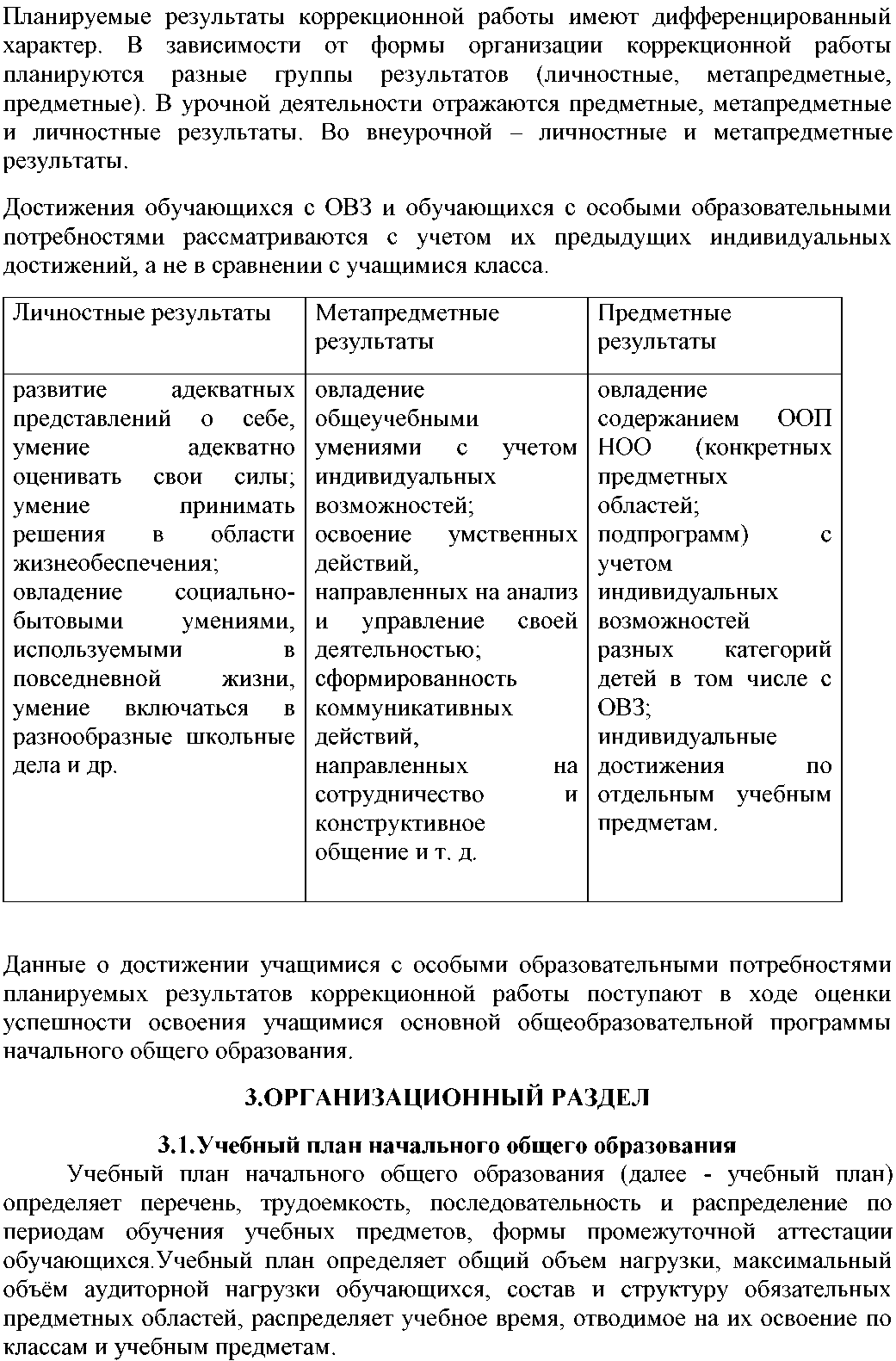 Учебный план состоит из двух частей — обязательной части и части, формируемой участниками образовательных отношений. Обязательная часть учебного плана определяет состав учебных предметов обязательных предметных областей и учебное время, отводимое на их изучение по классам (годам) обучения.Часть учебного плана, формируемая участниками образовательных отношений, обеспечивает реализацию индивидуальных потребностей обучающихся. Время, отводимое на данную часть внутри максимально допустимой недельной нагрузки обучающихся (в 1 классе в соответствии с санитарно-гигиеническими требованиями эта часть отсутствует), используется: на увеличение учебных часов, отводимых на изучение отдельных учебных предметов обязательной части; на введение учебных курсов, обеспечивающих различные интересы обучающихся. Для развития потенциала одарённых и талантливых детей, детей с ограниченными возможностями здоровья разрабатываться с участием самих обучающихся и их родителей (законных представителей) индивидуальные учебные планы, в рамках которых формируются индивидуальные учебные программы (содержание дисциплин, курсов, модулей, темп и формы образования). Может быть организовано дистанционное образование. Время, отведённое на внеурочную деятельность, не учитывается при определении максимально допустимой недельной нагрузки обучающихся.Учебный план для I-IV классов ориентирован на 4-летний нормативный срок освоения образовательных программ начального общего образования. Для учащихся 1 классов максимальная продолжительность учебной недели составляет 5 дней, продолжительность учебного года составляет 33 учебных недели. Для учащихся 2-4 классов учебный план начального общего образования ориентирован на 34 учебных недели в год. По решению образовательного учреждения продолжительность учебного года может быть изменена в пределах до 35 учебных недель. Образовательное учреждение самостоятельно определяет режим работы (5дневная или 6-дневная учебная неделя). Количество учебных занятий за 4 учебных года не может составлять менее 2904 часов и более 3345 часов.Продолжительность каникул в течение учебного года составляет не менее 30 календарных дней, летом — не менее 8 недель. Для обучающихся в 1 классе устанавливаются в течение года дополнительные недельные каникулы.Продолжительность уроков в начальной школе составляет 40 минут. Обучение в 1-х классах осуществляется с соблюдением следующих дополнительных требований: учебные занятия проводятся только в первую смену; используется «ступенчатый» режим обучения в первом полугодии (в сентябре, октябре - по 3 урока в день по 35 минут каждый, в ноябре - декабре - по 4 урока по 35 минут каждый; январь - май - по 4 урока по 40 минут каждый).Модули «Основ религиозных культур и светской этики» реализуется согласно запросам родителей.Выбор модуля, изучаемого в рамках учебного предмета ОРКСЭ, осуществляется родителями (законными представителями) обучающихся из шести предложенных модулей: "Основы православной культуры", "Основы исламской культуры", "Основы буддийской культуры", "Основы иудейской культуры", "Основы мировых религиозных культур", "Основы светской этики".Предметная область «Родной язык и литературное чтение на родном языке» предусматривает изучение предметов «Родной (русский) язык» и «Литературное чтение на родном языке». На основании изучения мнения родителей (законных представителей) согласно заявлениям выбирается родной язык для изучения. Содержание данных предметов реализует в полном объеме права обучающихся на изучение родного русского языка из числа языков народов РФ.В 1-х классах начинается изучение предмета «Русский родной язык», на который отводится по 1 часу в неделю в соответствие с авторской программой к линии учебников «Русский родной язык» для 1 -4 классов авторов Александровой ОМ, Вербицкой Л.А. и др. Далее предмет изучается по 2 часа во 2-х и 3-х классах и по 1 часу в 4-х классах.В случае реализации программы по родному (русскому) языку на основе методических рекомендаций, разработанных АИРО имени А. Топорова, данный предмет изучается во 2-х и 3-х классах по 0,5 часа в неделю и предусматривает освоение программы в объеме 34 часа за 2 года обучения.Во 2, 3 классах реализуется программа «Литературное чтение на родном языке», цель изучения которой - развитие культуры речи, обогащение словарного запаса, повышение уровня читательской грамотности на основе изучения произведений своего народа. Данные предметы изучаются в объеме по 0,5 часа в неделю.Обязательная часть учебного плана для 1-4-х классов представлена предметными областями и учебными предметами в соответствии с Базисным учебным планом начального общего образования.* возможно другое распределение по годам обучения** планирование указано согласно УМК под редакцией О.М. АлександровойУчебный план на учебный год разрабатывается и утверждаются согласно установленной процедуре и является приложением к Основной образовательной программе начального общего образования.При разработке части учебного плана, формируемой участниками образовательных отношений, учитываются запросы родителей (законных представителей) обучающихся. Информация о предлагаемых предметных курсах доводится до сведения родителей (законных представителей) на родительских собраниях, предпочтения родителей выясняются через анкетирование.Освоение образовательной программы начального общего образования сопровождается промежуточной аттестацией учащихся. В первых классах обучение проводится без балльного оценивания знаний и домашних заданий. Промежуточная аттестация проводится, начиная со второго класса. Промежуточная аттестация для 2-4 классов подразделяется на четвертную промежуточную аттестацию, которая проводится по каждому учебному предмету, курсу, дисциплине, модулю по итогам четверти, а также годовую промежуточную аттестацию, которая проводится по каждому учебному предмету, курсу, дисциплине, модулю по итогам учебного года. Четвертная промежуточная аттестация устанавливается как среднее арифметическое текущих отметок по предмету, курсу, округление производится в пользу обучающегося. Годовая промежуточная аттестация проводится на основе результатов четвертных промежуточных аттестаций, и представляет собой среднее арифметическое результатов четвертных аттестаций. Округление результата проводится в пользу обучающегося. При переводе в следующий класс академической задолженностью обучающегося признаются его неудовлетворительные результаты промежуточной аттестации по одному или нескольким учебным предметам, курсам, модулям образовательной программы или не прохождение им промежуточной аттестации при отсутствии уважительных причин. Процедура ликвидации академической задолженности осуществляется в соответствии с «Положением о ликвидации академической задолженности обучающихся в МБОУ «СОШ № 52» Учащиеся, не освоившие основную образовательную программу начального общего образования, не допускаются к обучению на следующих уровнях общего образования.Учебный план в приложении.КАЛЕНДАРНЫЙ УЧЕБНЫЙ ГРАФИК.Календарный учебный график предназначен для четкой организации образовательного процесса в школе, организации деятельности педагогического коллектива в учебном году. Годовой календарный учебный график утверждается приказом директора до начала учебного года.В годовом календарном графике отражены все элементы работы школы, касающиеся режима, продолжительности учебных четвертей, уроков, занятий внеурочной деятельности.Годовой календарный график разработан в соответствии с:ФЗ №273 «Об образовании в РФ»Санитарно-эпидемиологическими правилами и нормативами СанПиН 2.4.2.282110 «Санитарно-эпидемиологические требования к условиям и организации обучения в общеобразовательных учреждениях»Уставом школы.Годовой календарный учебный график включает:Начало учебного года: не позднее первого рабочего дня сентября.Окончание учебного года: для обучающихся 9, 11классов - не позднее 25мая, для остальных классов - не позднее 31мая.Продолжительность учебного года:	33-35 учебных недель,продолжительность 1,2,4 четвертей - 7-8 недель, 3четверти - 9-11 недель.Продолжительность обучения по четвертям:четверть- сентябрь, октябрь за исключением каникулярного временичетверть - ноябрь, декабрь за исключением каникулярного временичетверть- январь, февраль, март за исключением каникулярного временичетверть - апрель, май за исключением каникулярного времени Продолжительность каникул: в течение учебного года - не менее 30календарных дней, летом — не менее 8 недель(для обучающихся в 1 классе устанавливаются дополнительные недельные каникулы в феврале).Сроки осенних каникул: конец октября - начало ноября, зимние каникулы: конец декабря - начало января, весенние каникулы: конец марта - начало апреля, летние каникулы: 1 июня - 31 августа.Режим работы начальной школы 1- классы - пятидневная учебная неделя 24 классы - шестидневная учебная неделя.Начало учебных занятий 1 смены -8.00 Продолжительность уроков 40 минут.В 1 классах «ступенчатый» метод постепенного наращивания учебной нагрузки: В I, II четвертях уроки по 35 минут каждый и динамическая пауза в соответствии с п. 10.9- 10.10 СаНиН 2.4.2.2821-10 в III, IV четвертях уроки по 40 мин.Сроки проведения промежуточной аттестации (2 -4 классы):четверть не ранее последней недели учебной четвертичетверть не ранее последней недели учебной четвертичетверть не ранее последней недели учебной четвертичетверть не ранее последней недели учебной четвертиГ одовая - два последних рабочих дня учебного года.Проведение промежуточной аттестации регламентируется «Положением о форме, периодичности и порядке текущего контроля и промежуточной аттестации обучающихся МБОУ «СОШ № 52»Годовой календарный график составляется и утверждается ежегодно (приложение).3.3.План внеурочной деятельностиПлан внеурочной деятельности является организационным механизмом реализации основной образовательной программы начального общего образования.План внеурочной деятельности обеспечивает учет индивидуальных особенностей и потребностей обучающихся через организацию внеурочной деятельности.План внеурочной деятельности определяет состав и структуру направлений, формы организации, объем внеурочной деятельности для обучающихся при получении начального общего образования с учетом интересов обучающихся и возможностей школы.Целью внеурочной деятельности является достижение планируемых результатов освоения основной образовательной программы.Задачи:создание условий для достижения учащимися необходимого для жизни в обществе социального опыта и формирования принимаемой обществом системы ценностей, для многогранного развития и социализации каждого учащегося в свободное от учёбы время;создание воспитывающей среды, обеспечивающей активизацию социальных, интеллектуальных интересов учащихся в свободное время;развитие здоровой, творчески растущей личности, с формированной гражданской ответственностью и правовым самосознанием, подготовленной к жизнедеятельности в новых условиях, способной на социально значимую практическую деятельность, реализацию добровольческих инициатив.расширение общекультурного кругозора;помощь в определении способностей к тем или иным видам деятельности (художественной, спортивной, технической и др.) и содействие в их реализации в творческих объединениях;включение в личностно творческие виды деятельности;участие в общественно значимых делах;создание пространства для межличностного общения.Модель организации внеурочной деятельности МБОУ «Барановская СОШ»	-оптимизационная, в ее реализации принимают участие педагогические работники учреждения. Координирующую роль выполняет, как правило, классный руководитель.Направления, формы организации внеурочной деятельностиВнеурочная деятельность организуется по направлениям развития личности (спортивно-оздоровительное,	духовно-нравственное,	социальное,общеинтеллектуальное, общекультурное). Внеурочная деятельность осуществляется в формах, отличных от классно-урочной, и направлена на достижение планируемых результатов освоения основной образовательной программы начального общего образования.Выбор форм проведения занятий внеурочной деятельности связан с реализацией деятельностного подхода, формированием у обучающихся разных групп УУД. Каждый обучающийся имеет право заниматься в объединениях разной направленности, а также изменять направление обучения.Формы внеурочной деятельностиКоличество часов, выделяемых на внеурочную деятельность, составляет за 4 года обучения на этапе начальной школы не более 1350 часов. Величина недельной образовательной нагрузки (количество занятий), реализуемой через внеурочную деятельность, определяется за пределами количества часов, отведенных на освоение обучающимися учебного плана, не менее 5 часов в неделю на проведение занятий в каждом классе.Часы, отводимые на внеурочную деятельность, используются согласно заявлению родителей, они направлены на реализацию различных форм её организации, они отличны от урочной системы обучения. Занятия проводятся в форме экскурсий, кружков, секций, КВНов, олимпиад, соревнований, организацию исследований и др.Группы для занятий могут быть одновозрастными и формироваться из одного класса, а могу быть разновозрастными. Примерная недельная нагрузка 5 часов. Занятия имеют аудиторную занятость и внеаудиторную занятость (экскурсии, походы и т.д.)Внеурочная деятельность осуществляетсяв первой и во второй половине дня (с учетом смен обучения), организуется по направлениям развития личности. Формы организации внеурочной деятельности:	проектная и исследовательскаядеятельность, творческая мастерская, студии, творческие центры и объединения, компьютерные занятия, экскурсии, кружки, школьные научные общества, олимпиады, интеллектуальные марафоны, общественно полезные практики, секции, соревнования и т. д.План внеурочной деятельности является нормативным документом, определяющим образовательную деятельность, осуществляемую в формах, отличных от классно-урочной, и направленную на достижение планируемых результатов освоения основной образовательной программы начального общего образования.Формирование групп обучающихся, желающих освоить те или иные программы, происходит перед началом учебного года по согласованию с родителями. Выбор программ может быть предоставлен школьникам по всем направлениям развития личности. Нелинейное расписание занятий по внеурочной деятельности составляется в соответствии с выбором обучающихся и условиями, которые имеются вшколе.3.4.СИСТЕМА УСЛОВИЙ РЕАЛИЗАЦИИ ОСНОВНОЙ
ОБРАЗОВАТЕЛЬНОЙ ПРОГРАММЫСистема условий реализации ООП содержит:описание имеющихся условий: кадровых, психолого-педагогических, финансовых, материально-технических, а также учебно-методического и информационного обеспечения;обоснование необходимых изменений в имеющихся условиях в соответствии с приоритетами основной образовательной программы начального общего образования;механизмы достижения целевых ориентиров в системе условий;сетевой график (дорожную карту) по формированию необходимой системы условий;контроль за состоянием системы условий.Созданные в школе условия для реализации ООП НООсоответствуют требованиям Стандарта;гарантируют сохранность и укрепление физического, психологического и социального здоровья обучающихся;обеспечивают реализацию основной образовательной программы и достижение планируемых результатов её освоения;учитывают особенности образовательного учреждения, его организационную структуру, запросы участников образовательного процесса;предоставляют возможность взаимодействия с социальными партнёрами, использования ресурсов социума.Кадровые условия реализации основной образовательной
программы начального общего образования.Школа укомплектована кадрами, имеющими необходимую квалификацию для решения задач, определённых основной образовательной программой начального общего образования, способными к инновационной профессиональной деятельности.Основой для разработки должностных инструкций служат квалификационные характеристики, представленные в Едином квалификационном справочнике должностей руководителей, специалистов и служащих.Характеристика кадрового состава на текущий учебный год указана в Приложении 5.Описание кадровых условий школы реализовано в таблице. В ней соотнесены должностные обязанности и уровень квалификации специалистов, предусмотренные Приказом Министерства здравоохранения и социального развития Российской Федерации от 26.08.10 № 761н, с имеющимся кадровым потенциалом школы. Это позволяет определить состояние кадрового потенциала и наметить пути необходимой работы по его дальнейшему изменению. В таблице представлена информация по педагогическому коллективу, реализующему основную образовательную программу основного общего образования.Описание кадровых условий реализации основной образовательной программы начального общего образованияТаким образом, в настоящее время в школе штат полностью укомплектован согласно штатному расписанию.Профессиональное развитие и повышение квалификации педагогических
работников.Основным условием формирования и наращивания необходимого и достаточного кадрового потенциала школы является обеспечение в соответствии с новыми образовательными реалиями и задачами адекватности системы непрерывного педагогического образования. Создание условий для профессионального развития педагога, его включенности в процессы непрерывного образования является актуальной задачей образовательного учреждения. Непрерывность профессионального развития педагогических работников школы, реализующих образовательную программу начального общего образования, обеспечивается графиком освоения работниками школы дополнительных профессиональных образовательных программ, не реже чем каждые три года. Все это способствует обеспечению реализации образовательной программы школы на оптимальном уровне.Все учителя проходят курсы повышения квалификации в контексте ФГОС в соответствии с перспективным планом прохождения курсов повышения квалификации МБОУ «Барановская СОШ» .Учителя постоянно повышают свою квалификацию не только на курсах повышения квалификации. Педагоги проходят также дистанционные курсы, систематически участвуют в профессиональных конкурсах различного уровня, в работе семинаров, мастер - классов и других мероприятиях, организуемых в городе, крае, России. Они проводят самоанализ и рефлексию достигнутых результатов, обобщают свой педагогический опыт. Многие из них представляют свои наработки на конференциях, семинарах, выступают на городских методических объединениях. Ожидаемый результат повышения квалификации — профессиональная готовность работников МБОУ к реализации ФГОС:обеспечение оптимального вхождения работников образования в систему ценностей современного образования;принятие идеологии ФГОС;освоение новой системы требований к структуре основной образовательной программы, результатам её освоения и условиям реализации, а также системы оценки итогов образовательной деятельности обучающихся;овладение учебно-методическими и информационно-методическими ресурсами, необходимыми для успешного решения задач ФГОС.Аттестация педагогических работников.В школе созданы необходимые условия для проведения аттестации: составлен перспективный план прохождения курсов повышения квалификации и аттестации педагогических работников, своевременно издаются распорядительные документы, определяются сроки прохождения аттестации для каждого аттестуемого, проводятся консультации, мероприятия по плану ВУК. Оформлен уголок по аттестации, в котором размещены все основные информационные материалы, необходимые аттестуемым педагогам во время прохождения аттестации.Аттестация способствует росту профессионального мастерства педагогических работников и положительно сказывается на результатах их труда.Ежегодно на 1 сентября составляется сводная ведомость укомплектования кадрами, включающая следующую информацию о руководящих и педагогических работниках школы:фамилия, имя, отчествогод рожденияобразование (учебное заведение, год окончания)квалификация, занимаемая должностьстаж работыдата аттестациикурсы повышения квалификации (место обучения, дата, количество часов) Анализ данной информации позволяет сделать выводы обукомплектованности школы квалифицированными кадрами и обеспеченности непрерывного профессионального развития педагогических работников.В перспективном плане по аттестации и повышению квалификации представлена информация об уровне образования, тематике пройденных курсов повышения квалификации, прописаны года последующих курсов и период предстоящей аттестации по всему педагогическому коллективу. Так как данная информация подлежит постоянной корректировке в связи с изменяющимися условиями, то целесообразно отнести перспективный план к приложению к образовательной программе(см. Приложение к ООП).Наличие перспективного плана аттестации и повышения квалификациипозволяет определить состояние кадрового потенциала и наметить пути необходимой работы по его дальнейшему изменению.Аттестация педагогических работников - это комплексная оценка уровня их квалификации и педагогического профессионализма. Согласно закону № 273-ФЗ прохождение аттестации является прямой обязанностью педагогических работников. В соответствии с ч. 2 ст. 49 названного закона работники обязаны проходить аттестацию не реже одного раза каждые три года.Аттестация педагогических работников проводится в целях подтверждения соответствия педагогических работников занимаемым ими должностям на основе оценки их профессиональной деятельности в обязательном порядке и по желанию педагогических работников в целях установления квалификационной категории.Существует два уровня аттестации, на одном из которых педагогам предлагается подтвердить свое соответствие занимаемой должности, а на другом — подтвердить соответствие собственного уровня квалификации той или иной квалификационной категории. В настоящий момент российским педагогам присваивается две таких категории — первая и высшая.Первая квалификационная категория педагогическим работникам устанавливается на основе:стабильных положительных результатов освоения обучающимися образовательных программ по итогам мониторингов, проводимых организацией;стабильных положительных результатов освоения обучающимися образовательных программ по итогам мониторинга системы образования, проводимого в порядке, установленном приказом Минобрнауки России от 7 апреля 2014 г. № 276 «О порядке аттестации педагогических работников государственных и муниципальных образовательных организаций»выявления развития у обучающихся способностей к научной (интеллектуальной), творческой, физкультурно-спортивной деятельности;личного вклада в повышение качества образования, совершенствования методов обучения и воспитания, транслирования в педагогических коллективах опыта практических результатов своей профессиональной деятельности, активного участия в работе методических объединений педагогических работников организации.Высшая квалификационная категория педагогическим работникам устанавливается на основе:достижения обучающимися положительной динамики результатов освоения образовательных программ по итогам мониторингов, проводимых организацией;достижения обучающимися положительных результатов освоения образовательных программ по итогам мониторинга системы образования, проводимого в порядке, установленном приказом Минобрнауки России от 7 апреля 2014 г. № 276 «О порядке аттестации педагогических работников государственных и муниципальных образовательных организаций»выявления и развития способностей обучающихся к научной (интеллектуальной), творческой, физкультурно-спортивной деятельности, а также их участия в олимпиадах, конкурсах, фестивалях, соревнованиях;личного вклада в повышение качества образования, совершенствования методов обучения и воспитания, и продуктивного использования новых образовательных технологий, транслирования в педагогических коллективах опыта практических результатов своей профессиональной деятельности, в том числе экспериментальной и инновационной;активного участия в работе методических объединений педагогических работников организаций, в разработке программно-методического сопровождения образовательного процесса, профессиональных конкурсах.Основными принципами проведения аттестации являются коллегиальность, гласность, открытость, обеспечивающие объективное отношение к педагогическим работникам, недопустимость дискриминации при проведении аттестации.Для достижения результатов основной образовательной программы в ходе ее реализации предполагается оценка качества и результативности деятельности педагогических работников с целью коррекции их деятельности, а также определения стимулирующей части фонда оплаты труда.Критерии оценки результативности деятельности педагогических работников.Результативность деятельности оценивается по схеме:критерии оценки,содержание критерия,показатели/индикаторы.Показатели и индикаторы результативности деятельности педагогических работников разрабатываются на основе планируемых результатов (в том числе для междисциплинарных программ) и в соответствии со спецификой основной образовательной программы. Они отражают динамику образовательных достижений обучающихся, в том числе формирования УУД, а также активность и результативность их участия во внеурочной деятельности, образовательных, творческих и социальных, в том числе разновозрастных, проектах, школьном самоуправлении, волонтерском движении. Обобщенная оценка личностных результатов учебной деятельности обучающихся осуществляется в ходе различных мониторинговых исследований. При оценке качества деятельности педагогических работников учитывается востребованность услуг учителя (в том числе внеурочных) учениками и родителями; использование учителями современных педагогических технологий, в том числе ИКТ и здоровьесберегающих; участие в методической и научной работе; распространение передового педагогического опыта; повышение уровня профессионального мастерства; работа учителя по формированию и сопровождению индивидуальных образовательных траекторий обучающихся; руководство проектной деятельностью обучающихся; взаимодействие со всеми участниками образовательного процесса и др.Организация методической работыЦель: обеспечение готовности педагогических работников к реализации ФГОС через создание системы непрерывного профессионального развития. Задачи:развитие профессионализма педагогических кадров;выявление затруднений, потребностей и образовательных запросов педагогов и формирование на их основе заявки на повышение квалификациисоздание мотивационных условий, благоприятных для профессионального развития и решения педагогами задач новой деятельности;выявление, обобщение и распространение наиболее ценного опыта работы учителей.Методическая служба школы имеет следующую структуру: Педагогический совет.Методические объединения.Временные творческие рабочие группыДля учителей стали традиционными формы методической работы, которые позволяют решать проблемы и задачи, стоящие перед школой:заседания педагогического совета, совета по качеству, предметных мо, открытые уроки, их анализ;творческий отчет, презентации опыта работы;доклады, выступления, мастер - классы; семинары;участие в профессиональных и методических конкурсах; аттестация;повышение квалификации, самообразование; наставничество;методические консультации; административные совещания.Созданная в школе система методической работы, позволит обеспечить сопровождение деятельности педагогов на всех этапах реализации требований ФГОС и направлена на развитие необходимых компетентностей учителя.Компетентности учителя начальной школы, обусловленные требованиями к процессу реализации основной образовательной программы: осуществлять системно-деятельностный подход к организации обучения;выстраивать индивидуальные траектории развития ученика на основе планируемых результатов освоения образовательной программы;разрабатывать и эффективно применять образовательные технологии;Компетентности учителя, обусловленные требованиями к результатам освоения основных образовательных программ:-иметь соответствующие концепции ФГОС представления о планируемых результатах освоения основных образовательных программ, уметь осуществлять их декомпозицию в соответствии с технологией достижения промежуточных результатов;-иметь современные представления об ученике как о субъекте образовательной деятельности и уметь проектировать соответствующую модель его деятельности в зависимости от возрастных особенностей и специфики учебного предмета;-иметь научно обоснованные знания и умения, позволяющие проектировать социальный портрет ученика (ценности, мотивационные, операционные, коммуникативные, когнитивные ресурсы) и осуществлять соответствующую диагностику сформированности социально востребованных качеств личности.Компетентности учителя, обусловленные требованиями к условиям реализации основных образовательных программ:-эффективно использовать имеющиеся в школе условия и ресурсы, собственный методический потенциал для реализации задач нового содержания образования, а именно - достижения планируемых результатов освоения образовательных программ;-реализовать программы воспитания и социализации учащихся;-эффективно использовать здоровьесберегающие технологии в условиях реализации ФГОС;-применять индивидуальную оценку образовательных достижений и затруднений каждого обучаемого, диагностики сформированности универсальных учебных действий;-эффективно применять свои умения в процессе модернизации инфраструктуры учебно-воспитательного процесса образовательного учреждения.Основные направления деятельностиЕжегодно составляется анализ методической работы, который представляется на заседании педагогического совета в августе.Психолого - педагогические условия реализации основной образовательной программы.В школе создаются психолого-педагогические условия для реализации основной образовательной программы начального общего образования. Образовательный процесс осуществляется с соблюдением комфортного психоэмоционального режима.Активное использование современных педагогических технологий, в том числе информационно - коммуникационных, а также профилактика физических, умственных и психологических перегрузок обучающихся, соблюдение санитарно - гигиенических правил и норм, позволяют педагогам школы осуществлять образовательную деятельность на оптимальном уровне.Работа по психолого-педагогическому сопровождению участников образовательного процесса осуществляется педагогом - психологом и учителями школы. Ежегодно разрабатывается план работы психологической службы, включающий мероприятия по психолого-педагогическому сопровождению.Целью деятельности психологической службы является создание эффективной системы психологического сопровождения всех участников образовательного процесса (обучающихся, их родителей и педагогов) на ступени начального общего образования для реализации основной образовательной программы.Задачи:Обеспечение преемственности содержания и форм организации образовательного процесса по отношению к основной ступени общего образования с учётом специфики возрастного психофизического развития обучающихся, в том числе особенностей перехода из младшего школьного возраста в подростковый;Формирование и развитие психолого-педагогической компетентности обучающихся, педагогов и родительской общественности;Обеспечение вариативности направлений и форм психологопедагогического сопровождения участников образовательного процесса, а также диверсификации уровней сопровождения.Основные направления психолого-педагогического сопровождения:сохранение и укрепление психологического здоровья обучающихся;формирование ценности здоровья и безопасного образа жизни;мониторинг возможностей и способностей обучающихся, выявление и поддержка одаренных детей, детей с ограниченными возможностями здоровья;развитие экологической культуры;формирование коммуникативных навыков в разновозрастной среде и среде сверстников;поддержка детских объединений, ученического самоуправления.Психолого-педагогическое сопровождение осуществляется на индивидуальном, групповом уровнях, уровне класса, уровне школы в следующих формах:диагностика, направленная на определение особенностей статуса обучающегося, консультирование педагогов и родителей, которое осуществляется учителем и психологом с учетом результатов диагностики, а также администрацией образовательной организации;профилактика, экспертиза, развивающая работа, просвещение, коррекционная работа, осуществляемая в течение всего учебного времени.Реализация основных направлений психолого-педагогического сопровождения в условиях введения ФГОС НОО3. Развитие экологической культуры-организация и сопровождение тематических мероприятий, направленных на формирование экологического самосознания обучающихся (в различных формах, таких как социальные проекты, акции ит.д.)4. Выявление и поддержка одаренных детейНаправления деятельности:Психологическое сопровождение учащихся в адаптационные периоды.Задачи:выявить особенности психологической адаптации учащихсяпривлечь внимание родителей к серьезности проблемы периода адаптацииосуществить развивающей работы с детьми, испытывающими трудности вадаптационный период (эмоционально- волевая сфера).Психологическое обеспечение работы с одаренными детьми.Задачи:выявить учащихся с высоким уровнем умственного развитияобучить педагогов в части выявления и развития детской одаренности иработы с родителями одаренных детей.Сохранение психологического здоровья школьников в условиях образовательного процесса.Задачи:формирование добрых взаимоотношений в классе, стремления быть терпимым в обществе людей.просвещение родителей в сфере воспитания и взаимоотношении с детьмиразвитие приемов межличностного взаимодействияНа основе знания учащимися факторов своего успешного обучения, инструментов оценивания личных достижений в учебной и внеурочной деятельности, способности прогнозирования и предупреждения проблем и трудностей, своевременной и эффективной психолого -педагогической помощи и поддержки будут достигнуты следующие результаты реализации психолого - педагогического сопровождения:положительная динамика качества обучения и познавательного развития обучающихся,повышение учебной мотивации обучающихся.Финансово-экономические условия реализации образовательной
программы начального общего образованияФинансовое обеспечение реализации основной образовательной программы основного общего образования опирается на исполнение расходных обязательств, обеспечивающих конституционное право граждан на бесплатное и общедоступное общее образование.Объём действующих расходных обязательств отражается в задании учредителя по оказанию государственных (муниципальных) образовательных услуг в соответствии с требованиями федеральных государственных образовательных стандартов общего образования.Задание учредителя обеспечивает соответствие показателей объёмов предоставляемых учреждением услуг (выполнения работ) с размерами направляемых на эти цели средств бюджета.Финансовое обеспечение задания учредителя по реализации основной образовательной программы основного общего образования осуществляется на основе нормативного подушевого финансирования, а именно регионального расчетного подушевого норматива.Финансовое обеспечение реализации основной образовательной программы основного общего образования осуществляется также за счет средств бюджета города Барнаула, объем выделяемых средст определяется органами местного самоуправления. Объем выделяемых средств напрвляется на содержание здания учреждения, коммунальные расходы, иные расходы, расходы, непосредственно связанные с обеспечением образовательного процесса, в том числе подвоза обучающихся, организуемого учреждением. Объем региональной субвенции распределяется учреждением на:оплату труда работников учреждения с учётом районного коэффициента к заработной плате, а также отчисления;расходы, непосредственно связанные с обеспечением образовательного процесса (приобретение учебно-наглядных пособий, учебной литературы, технических средств обучения, расходных материалов, канцелярских товаров, оплату услуг связи в части расходов, связанных с подключением к информационной сети Интернет и платой за пользование этой сетью);иные хозяйственные нужды и другие расходы, связанные с обеспечением образовательного процесса (обучение, повышение квалификации педагогического и административно-управленческого персонала и др).Финансовое обеспечение реализации основной образовательной программы основного общего образования осуществляется также за счет внебюджетных средств, полученных учреждением от оказания платных образовательных услуг. Платные образовательные услуги оказываются учреждением в соотвествии с Постановлением правительства РФ от 15.08.2013 № 706 «Об утверждении Правил оказания платных образовательных услуг» и Положением об оказании платных образовательных услуг учреждения.Формирование ФОТ учреждения осуществляется в пределах объема финансовых средств, предоставляемых учреждению на текущий финансовый год за счет субвенции из краевого бюджета в соответствии с количеством учащихся, нормативами расходов по заработной плате на одного учащегося, получающего образование по образовательным программам начального общего образования, образовательным программам основного общего образования, образовательным программам среднего общего образования, утвержденным законом Алтайского края о краевом бюджете, с применением районного коэффициента, коэффициентов удорожания образовательной услуги по видам классов и формам обучения, поправочных коэффициентовдля учреждения.Расчет объема средств субвенции по учреждению в части ФОТ осуществляется комитетом по образованию города Барнаула.ФОТ учреждения состоит из базовой и стимулирующей частей. Базовая часть направляется учреждением на оплату труда работнников (по штатному расписанию), стимулирующая часть направляется на стимулирование результативности и качества работы.В рамках ведения финансово-хозяйственной деятельности учреждение привлекает в порядке, установленном законодательством Российской Федерации в области образования, дополнительные финансовые средства за счет:предоставления платных дополнительных образовательных услуг;добровольных пожертвований и целевых взносов физических и (или) юридических лиц.Материально-технические условия реализации основной образовательной программыКритериальными источниками оценки учебно -материального обеспечения образовательного процесса являются требования ФГОС, а также соответствующие приказы и методические рекомендации, в том числе:санитарно - эпидемиологические правила и нормативы СанПиН 2.4.2.282110 «Санитарно-эпидемиологические требования к условиям и организации обучения в общеобразовательных учреждениях»;приказ Минобрнауки России от 23 июня 2010 г. № 697 «Об утверждении федеральных требований к образовательным учреждениям в части охраны здоровья обучающихся, воспитанников»;перечни рекомендуемой учебной литературы и цифровых образовательных ресурсов;аналогичные перечни, утверждённые региональными нормативными актами и локальными актами школы, разработанные с учётом особенностей реализации Образовательной программы в школе.В соответствии с требованиями ФГОС для обеспечения всех предметных областей и внеурочной деятельности школа обеспечена мебелью, офисным оснащением, хозяйственным инвентарём.Оценка материально-технических условий реализации основной
образовательной программы начального общего образованияМБОУ «Баранвоская СОШ» расположена в типовом вдухэтажном  здании, имеет центральное отопление, освещение лампами накаливания, дневного света, холодное и горячее водоснабжение, канализацию. В школе имеется 5 оборудованных учебных кабинета для начальной школы, актовый зал, спортивный зал, спортивная площадка, столовая, библиотека.Все учебные кабинеты начальной школы оборудованы рабочие места учителей. Территория школы ограждена забором по периметру и озеленена.Большинство помещений обеспечены комплектами оборудования для реализации предметных областей и внеурочной деятельности, включая расходные материалы и канцелярские принадлежности, а также мебелью, офисным оснащением и необходимым инвентарём.Помещения в основном обеспечены комплектами технического оснащения и оборудования для реализации всех предметных областей и внеурочной деятельности, включая расходные материалы, а также мебелью, офисным оснащением и необходимым инвентарем.Имеется множительная техника для обеспечения учащихся учебно-дидактическими материалами.Для проведения культурно-массовых мероприятий используется актовый зал.В школе имеется спортивный зал с раздевалками, оснащенный необходимым спортивным оборудованием и инвентарем. В спортивном зале имеются средства пожарной безопасности, а также средства оказания первой медицинской помощи, инструкции по охране труда и безопасности жизнедеятельности, имеется журнал инструктажа обучающихся. Зал соответствует современным требованиям учебного процесса. Для выполнения программ по физической культуре используется оборудованная баскетбольно - волейбольная площадка на территории школы.В образовательном учреждении имеется медицинский кабинет, оснащенный в соответствии с требованиями Роспотребнадзора. Медицинское обслуживание учащихся осуществляет фельдшер с. Барановки. В школе своевременно проводятся вакцинация и диспансеризация.Питание обучающихся, а также педагогических и иных работников учреждения организовано в столовой. В учреждении имеются обеденный зал, пищеблок, оборудованный в соответствии с требованиями санитарных правил и нормативов СанПиН 2.4.2.2821-10. Столовая оснащена посудомоечной машиной, электроплитами плитами, холодильными шкафами, пекарным шкафом, проточным кипятильником, прилавком-витриной холодильным, прилавком низкотемпературным, машиной тестосмесительной, электроприводом универсальным. Завтраки и обеды готовят в столовой. Горячим питанием обеспечиваютс ежегодно около 95 % учащихся школы.Школьная библиотека обеспечена учебной, учебно-методической, художественной литературой на 100%., ее фонд составляет 6017экземпляров: учебная литература – 3843экземпляров;медиафонд - 116 экземпляров.Обеспечение предметных кабинетов для реализации основной
образовательной программыначального общего образования786Информационно-методические условия реализации основной
образовательной программы начального общего образованияВ соответствии с требованиями Стандарта информационно-методические условия реализации основной образовательной программы начального образования обеспечиваются современной информационно-образовательной средой.Под информационно-образовательной средой (или ИОС) понимается открытая педагогическая система, сформированная на основе разнообразных информационных образовательных ресурсов, современных информационно - телекоммуникационных средств и педагогических технологий, направленных на формирование творческой, социально активной личности, а также компетентность участников образовательного процесса в решении учебно - познавательных и профессиональных задач с применением информационно - коммуникационных технологий (ИКТ-компетентность), наличие служб поддержки применения ИКТ.Создаваемая в школе ИОС строится в соответствии со следующей иерархией:единая информационно-образовательная среда страны;единая информационно-образовательная среда региона;информационно-образовательная среда образовательного учреждения;предметная информационно-образовательная среда;информационно-образовательная среда УМК;информационно-образовательная среда компонентов УМК;Основными элементами ИОС являются:информационно-образовательные ресурсы в виде печатной продукции;информационно-образовательные ресурсы на сменных оптических носителях;информационно-образовательные ресурсы Интернета;вычислительная и информационно-телекоммуникационная инфраструктура;прикладные программы, в том числе поддерживающие администрирование и финансово-хозяйственную деятельность образовательного учреждения (бухгалтерский учёт, делопроизводство, кадры и т. д.).Необходимое для использования ИКТ оборудование должно отвечать современным требованиям и обеспечивать использование ИКТ:в учебной деятельности;во внеурочной деятельности;в исследовательской и проектной деятельности;при измерении, контроле и оценке результатов образования;в административной деятельности, включая дистанционное взаимодействие всех участников образовательного процесса, а также дистанционное взаимодействие образовательного учреждения с другими организациями социальной сферы и органами управления.Учебно-методическое и информационное оснащение образовательного процесса должно обеспечивать возможность:реализации индивидуальных образовательных планов обучающихся, осуществления их самостоятельной образовательной деятельности;ввода русского и иноязычного текста, распознавания сканированного текста; создания текста на основе расшифровки аудиозаписи; использования средств орфографического и синтаксического контроля русского текста и текста на иностранном языке; редактирования и структурирования текста средствами текстового редактора;записи и обработки изображения (включая микроскопические, телескопические и спутниковые изображения) и звука при фиксации явлений в природе и обществе, хода образовательного процесса; переноса информации с нецифровых носителей (включая трёхмерные объекты) в цифровую среду (оцифровка, сканирование);создания и использования диаграмм различных видов (алгоритмических, концептуальных, классификационных, организационных, хронологических, родства и др.), специализированных географических (в ГИС) и исторических карт; создания виртуальных геометрических объектов, графических сообщений с проведением рукой произвольных линий;организации сообщения в виде линейного или включающего ссылки сопровождения выступления, сообщения для самостоятельного просмотра, в том числе видеомонтажа и озвучивания видеосообщений;выступления с аудио-, видео- и графическим экранным сопровождением;вывода информации на бумагу и т. п. и в трёхмерную материальную среду (печать);информационного подключения к локальной сети и глобальной сети Интернет, входа в информационную среду учреждения, в том числе через Интернет, размещения гипермедиасообщений в информационной среде образовательного учреждения;поиска и получения информации;использования источников информации на бумажных и цифровых носителях (в том числе в справочниках, словарях, поисковых системах);вещания (подкастинга), использования носимых аудиовидеоустройств для учебной деятельности на уроке и вне урока;общения в Интернете, взаимодействия в социальных группах и сетях, участия в форумах, групповой работы над сообщениями (вики);создания и заполнения баз данных, в том числе определителей; наглядного представления и анализа данных;включения обучающихся в проектную и учебно-исследовательскую деятельность, проведения наблюдений и экспериментов, в том числе с использованием: учебного лабораторного оборудования, цифрового (электронного) и традиционного измерения, включая определение местонахождения; виртуальных лабораторий, вещественных и виртуально - наглядных моделей и коллекций основных математических и естественно - научных объектов и явлений;исполнения, сочинения и аранжировки музыкальных произведений с применением традиционных народных и современных инструментов и цифровых технологий, использования звуковых и музыкальных редакторов, клавишных и кинестетических синтезаторов;художественного творчества с использованием ручных, электрических и ИКТ-инструментов, реализации художественно-оформительских и издательских проектов, натурной и рисованной мультипликации;создания материальных и информационных объектов с использованием ручных и электроинструментов, применяемых в избранных для изучения распространённых технологиях (индустриальных, сельскохозяйственных, технологиях ведения дома, информационных и коммуникационных технологиях);проектирования и конструирования, в том числе моделей с цифровым управлением и обратной связью, с использованием конструкторов; управления объектами; программирования;занятий по изучению правил дорожного движения с использованием игр, оборудования, а также компьютерных тренажёров;размещения продуктов познавательной, учебно-исследовательской и проектной деятельности обучающихся в информационно-образовательной среде образовательного учреждения;проектирования и организации индивидуальной и групповой деятельности, организации своего времени с использованием ИКТ; планирования учебного процесса, фиксирования его реализации в целом и отдельных этапов (выступлений, дискуссий, экспериментов);обеспечения доступа в школьной библиотеке к информационным ресурсам Интернета, учебной и художественной литературе, коллекциям медиаресурсов на электронных носителях, множительной технике для тиражирования учебных и методических тексто-графических и аудиовидеоматериалов, результатов творческой, научно-исследовательской и проектной деятельности обучающихся;проведения массовых мероприятий, собраний, представлений; досуга и общения обучающихся с возможностью для массового просмотра кино- и видеоматериалов, организации сценической работы, театрализованных представлений, обеспеченных озвучиванием, освещением и мультимедиасопровождением;выпуска школьных печатных изданий, работы школьного телевидения.Все указанные виды деятельности должны быть обеспечены расходными материалами.Обеспечение информационно-образовательной среды школы техническимисредствамиНа все компьютеры в школе установлены лицензионные программные продукты, что позволяет сделать процесс обучения школьников отвечающим современным требованиям. Во всех учебных кабинетах установлены программы, позволяющие создавать дидактические материалы нового поколения. Информатизация образовательного процесса в школе способствует эффективному использованию электронных ресурсов в образовательном процессеОдним из главных факторов успешности функционирования ИОС является непрерывная подготовка и переподготовка педагогических кадров в области ИКТ. Ежегодно учителя отправляют свои методические разработки на конкурсы, показывая высокий уровень владения ИКТ-технологиями. В школе организована локальная сеть, основанная на проводных и беспроводных технологиях. Наличие сети позволяет регулярно и качественно вести электронные журналы и дневники учащихся средствами АИС «Образование. Сетевой регион». В школе электронные журналы несут не только информационную функцию. Они являются незаменимым средством коммуникации между всеми участниками образовательного процесса.Функционирование ИОС школы обеспечено локальными нормативными документами. Перечень компонентов на бумажных носителях (учебники, программные, методические и оценочные материалы) обновляется ежегодно и размещается в приложениях.3.4.6.Обоснование необходимых изменений в имеющихся условияхВ соответствии с приоритетами ООП НОО произойдут существенные изменения в условиях реализации программы:повышение уровня доступности качественного образования;оптимизация образовательного процесса;усиление мотивации обучающихся;-повышение компетентности обучающихся и педагогов в области информационных, компьютерных и цифровых технологий;наличие свободного доступа всех участников образовательного процесса к разнообразным информационным ресурсам и оборудованию;расширение возможности получения образования детьми с ограниченными возможностями;повышение уровня образовательной информации, ее качества, прозрачности и доступности для всех участников образовательных отношений;дальнейшее развитие сетевого взаимодействия;удовлетворенность родителей результатами образования;повышение конкурентоспособности учреждения.С целью учета приоритетов основной образовательной программы начального общего образования необходимо обеспечить:курсовую переподготовку по ФГОС всех педагогов начальных классов с периодичностью 1 раз в три года;регулярное информирование родителей и общественности о процессе реализации ООП НОО;мониторинг развития обучающихся в соответствии с основными приоритетами программы;укрепление материально - технической базы Учреждения.Перечень необходимых изменений в соответсвие с направлениями системы
условий.Предоставление каждому участнику образовательного процесса возможности выхода в Интернет, пользования персональным компьютером, электронными образовательными ресурсами.Наличие в библиотечном фонде учебной и методической литературы и других изданий, необходимых для освоения в полном объеме содержания образовательной программы Обеспеченность всех модулей учебного плана учебно-методической документацией.Механизмы достижения целевых ориентиров в системе условийРезультатом выполнения требований основной образовательной программы образовательной организации является создание и поддержание развивающей образовательной среды, адекватной задачам достижения личностного, социального, познавательного (интеллектуального), коммуникативного, эстетического, физического, трудового развития обучающихся. Созданные в школе условия:соответствуют требованиям ФГОС НОО;обеспечивают достижение планируемых результатов освоения основной образовательной программы образовательной организации и реализацию предусмотренных в ней образовательных программ;учитывают особенности школы, ее организационную структуру, запросы участников образовательного процесса;предоставляют возможность взаимодействия с социальными партнерами, использования ресурсов социума, в том числе и сетевого взаимодействия.В соответствии с требованиями ФГОС ООО раздел основной образовательной программы школы, характеризующий систему условий, содержит:описание кадровых, психолого-педагогических, финансовоэкономических, материально-технических, информационнометодических условий и ресурсов;обоснование необходимых изменений в имеющихся условиях в соответствии с целями и приоритетами ООП НОО образовательной организации;механизмы достижения целевых ориентиров в системе условий;обоснование необходимых изменений в имеющихся условиях в соответсвие с приоритетами основной образовательной программы начального общего образования;сетевой график (дорожную карту) по формированию необходимой системы условий;контроль состояния системы условий.Система условий реализации ООП образовательной организации базируется на результатах проведенной в ходе разработки программы комплексной аналитико-обобщающей и прогностической работы, включающей:анализ имеющихся в образовательной организации условий и ресурсов реализации основной образовательной программы основного общего образования;установление степени их соответствия требованиям ФГОС, а также целям и задачам основной образовательной программы образовательной организации, сформированным с учетом потребностей всех участников образовательного процесса;выявление проблемных зон и установление необходимых изменений в имеющихся условиях для приведения их в соответствие с требованиями ФГОС;разработку с привлечением всех участников образовательного процесса и возможных партнеров механизмов достижения целевых ориентиров в системе условий;разработку сетевого графика (дорожной карты) создания необходимой системы условий.3.4.8. Сетевой график (дорожная карта) по формированию необходимой системы условий реализации основной образовательной программыКонтроль состояния системы условийКонтроль за состоянием системы условий реализации основной образовательной программы начального общего образования осуществляется в ходе процедуры объективной оценки качества образования в Учреждении и принятия решений, способствующих оптимизации соответствующих условий реализации образовательной программы. Процедуру оценки условий реализации основной образовательной программы начального общего образования осуществляют все представители администрации учреждения, руководитель методического объединения учителей начальных классов, привлекаемые учителя, имеющие достаточный уровень компетенции по контролируемому направлению. Оценка имеющихся условий производится Советом качества, а также временными рабочими группами. Директор закрепляет за каждым членом группы обязанности по подготовке данных для определения значений показателей, необходимых для оценки условий реализации образовательной программы. Назначенные педагоги проводят наблюдение, сбор данных по закрепленным показателям. Итоги мониторинговой деятельности членов группы фиксируются в виде аналитических таблиц и комментариев, содержащих предложения по принятию решений субъектами управления Учреждением, направленных на повышение качества условий реализации образовательной программы. Наоснове анализа показателей принимают решения, направленные на улучшение условий реализации образовательной программы начального общего образования.Направления и периодичность контроля системы условий.ЛИСТ ФИКСАЦИИ ИЗМЕНЕНИЙ И ДОПОЛНЕНИЙ В ООП НОООбщие положения51Целевой раздел51.1Пояснительная записка51.2Планируемые результаты освоения обучающимися основной образовательной программы начального общего образования141.2.1Формирование универсальных учебных действий (личностные и метапредметные результаты)161.2.2Предметные результаты301.3.Система оценки достижения планируемых результатов освоения основной образовательной программы351.3.1Общие положения351.3.2Особенности оценки личностных, метапредметных и предметных результатов381.3.3Портфель достижений как инструмент оценки динамики индивидуальных образовательных достижений401.3.4Итоговая оценка выпускника522.Содержательный раздел532.1.Программа формирования у обучающихся универсальных учебных действий532.2Программы отдельных учебных предметов, курсов и курсов98внеурочной деятельности2.2.1.Общие положения882.2.2.Рабочие программы учебных предметов892.3Рабочая программа воспитания5012.5.Программа коррекционной работы5323Организационный раздел5403.1.Учебный план начального общего образования5463.2.Календарный учебный график5483.3План внеурочной деятельности5503.4Система условий реализации основной образовательной программы5523.4.1Кадровые условия реализации основной образовательной программы5653.4.2Психолого - педагогические условия реализации основной образовательной программы5753.4.3Финансовое	обеспечение	реализации	основнойобразовательной программы5803.4.4Материально - технические условия реализации основной образовательной программы5823.4.5Информационно - методические условия реализации основной образовательной программы5903.4.6Обоснование необходимых изменений в имеющихся условиях6193.4.7Механизмы достижения целевых ориентиров в системе условий.6203.4.8.Сетевой график (дорожной карты) по формированию необходимой системы условий реализации основной образовательной программы6213.4.9.Контроль состояния системы условий628Лист фиксации изменений и дополнений в ООП НОО688Личностные УУДОсновные	критерииоцениванияТиповые задачиТиповые задачиЛичностные УУДОсновные	критерииоценивания6,5-8 лет9-10 летСамоопределениеСамоопределениеСамоопределениеСамоопределениеВнутренняя	позицияшкольникаположительное отношение к школе;Чувство необходимости учения;-предпочтение уроков «школьного»	типаурокам «дошкольного типа»;-адекватное содержательное представление о школе;предпочтение классных коллективных занятийиндивидуальным занятиям дома;предпочтениесоциального	способаоценки своих знаний - отметки - дошкольным способам	поощрения(сладости, подарки)Методика «Беседа о школе» (модифицированный вариант Т.А.Нежновой, Д.Б.Эльконина, А.Л.Венгера).Самооценка -когнитивный компонент (дифференцированность, рефлексивность);-	регулятивныйкомпонент.Когнитивный компонент:широта диапазона оценок;обобщённость категорий оценок;представленность в Я- концепции социальной роли ученика;рефлексивность какадекватное осознанное представление	окачестве	хорошегоученика;Методика «Кто Я?»(М.Кун) Методика «Хороший ученик»осознание	своихвозможностей в учении на основе «Я» и «хороший ученик»;осознаниенеобходимости самосовершенствования на основе сравнения «Я»	и	«хорошийученик»;РегулятивныйМетодика каузальной атрибуции успеха/неуспехакомпонент- способность адекватно судить о причинах своего успеха/неуспеха в учении, связывая успех	с	усилиями,трудолюбием, старанием.СмыслообразованиеСмыслообразованиеСмыслообразованиеСмыслообразованиеСмыслообразованиеМотивация	учебнойдеятельностисформированность познавательных мотивов; — интерес к новому;интерес к способу решения и общему способу действия;сформированность социальных мотивов;стремлениевыполнять социально значимую и социально оцениваемую деятельность,	бытьполезным обществу;сформированность учебных мотивов;стремление	ксамоизменениюприобретению новых знаний и умений;установление связимежду	учением	ибудущей профессиональной деятельностьюНезавершенная сказка». «Беседа о школе» (модифицированный вариантТ. А. Нежновой, Д. Б. Эльконина,А. Л. Венгера)Шкала выраженности учебнопознавательного интереса (по Г. Ю. Ксензовой). Опросник мотивацииДействие	нравственноэтической ориентацииОсновные	критерииориентацииТиповые задачи1. Выделение морального содержания	ситуациинарушения	моральнойнормы/следования моральной нормеОриентировка на моральную норму	(справедливогораспределения, взаимопомощи, правдивости)После	уроков	(нормавзаимопомощи)2.	Дифференциацияконвенциональных	иморальных нормРебенок	понимает,	чтонарушение моральных норм оценивается	как	болеесерьезное и недопустимое по сравнению	сконвенциональными нормамиОпросник Е. Кургановой3. Решение моральной дилеммы на основе децентрацииУчет ребенком объективных последствий	нарушениянормы.«Булочка» (модификация задачи	Ж.	Пиаже)(координация трех норм:ЦельОцениваемые универсальные учебные действияВозрастМетод оцениванияОписание заданияКритерии	иуровни оцениваниявыявлениеумение6,5—7индивидуальребенкуфункциональнразвитияпринимать илет.ная работапредлагаетсяый	анализрегулятивныхсохранятьучащихся.выложитьнаправлен надействий.задачуфигуру из 4 иоцениваниевоспроизведен9ориентировочия	образца,консруктивныной,планироватьх элементовконтрольной исвое действиепо образцу.исполнительнов соответствииДля этого емуй	частейсдаются	16действияособенностямиквадратов.образца,Каждаяосуществлятьсторонаконтроль	поквадратарезультату иможет	бытьпо процессу,раскрашена воцениватькрасный,правильностьбелый	ига о W к юйей Ои О гао К И ей гагаей Ч й га гавыполнениякрасно-белыйга о W к юйей Ои О гао К И ей гагаей Ч й га гадействия	и(по диагоналига о W к юйей Ои О гао К И ей гагаей Ч й га гавноситьквадрата)га о W к юйей Ои О гао К И ей гагаей Ч й га ганеобходимыецвета.га о W к юйей Ои О гао К И ей гагаей Ч й га гакоррективы в(Конструктивга о W к юйей Ои О гао К И ей гагаей Ч й га гаисполнение;ныйга о W к юйей Ои О гао К И ей гагаей Ч й га гапознавательныэлементым нега о W к юйей Ои О гао К И ей гагаей Ч й га гае действия —совпадает	сга о W к юйей Ои О гао К И ей гагаей Ч й га гаумениеперцептивнымга о W к юйей Ои О гао К И ей гагаей Ч й га гаосуществлять пространствен ный анализ и синтез.элементом.)ЦельОцениваемы е универсальн ые учебные действияВозрастМетод оцениванияОписание заданияКритерии	иуровни оцениванияк ч кей н Е о ч ей га К га W гаО га о га о о Ко К И о О Ои о сW к га н о н о га н о о о о га о ией И га О ИО о и S к ей га гавыявление сформирован ности логических действий установления взаимноодноз начного соответствия и сохранения дискретного множествалогические универсальн ые действия6,5—7летиндивидуальн ая работа с ребенком7 красных фишек (или подставоче к для яиц) выстраива ют в один ряд	(нарасстоянии 2 см друг от друга—	умениеустанавливать взаинооднознач ное соответствие; — сохранение дискретного множества.о к и о ч оо Ои с оей Ией ЮО Ои Ск к и о* оО Ои с га га о ч о ей га н о оК ч овыявление умения ребенка различать предметную и	речевуюдействительн остьзнаковосимв олические познаватель ные действия, умение дифференци ровать план знаков	исимволов и предметный план6,5—7летиндивидуальн ая беседа с ребенкомучитель зачитывает предложен ие	ипросит ребенка сказать, сколько слов	впредложен ии,	иназвать их.ориентация на речевую действительност ь.ейейCOW s И aj a aj CLей s aj S CL CО Си ajЮ оw s ra H CJ ® ajо 1-4 о E л ч ей CJ CL aj га К Ией W К н CJ О и га ей Квыявление сформирован ности общего приема решения задачприем решения задач; логические действия.6,5—10 летиндивидуальн ая	илигрупповая работа детейвсе задачи (в зависимост и	отвозраста учащихся) предлагаю тся	длярешения арифметич еским (не алгебраиче ским) способом. Допускают ся записи плана (хода) решения, вычислени й, графическ ий анализ условия. Учащийся должен рассказать, как	онрешал задачу, доказать, что полученны й	ответправильны йумение выделять смысловые единицы текста и устанавливать отношения между	ними,создавать схемы решения, выстраивать последовательно сть	операций,соотносить результат решения	сисходным условием задачиуменияуменияученикавыделятьтипзадачииспособеерешениясовместной деятельности3. Коммуникация как	условиеинтериоризации.Речевые действия, служащие средством коммуникации (передачи информации другим людям), способствуют осознанию	иусвоению отображаемого содержаниярефлексия своихдействий	какдостаточно полное отображение предметного содержания	иусловий осуществляемых действий;способностьстроить	понятныедля	партнеравысказывания, учитывающие, что он знает и видит, а что нет; — умение с помощью вопросов получать необходимые сведения	отпартнера	подеятельностиЗадание «Дорога к дому»(модифицированный вариант)Смысловые акценты УУДРусский языкЛитературное чтениеМатематикаОкружающий мирЛичностныежизненное самоопределениенравственноэтическая ориентациясмысло- образованиенравственноэтическая ориентацияРегулятивныецелеполагание, планирование, прогнозирование, контроль, коррекция, оценка, алгоритмизация действийцелеполагание, планирование, прогнозирование, контроль, коррекция, оценка, алгоритмизация действийцелеполагание, планирование, прогнозирование, контроль, коррекция, оценка, алгоритмизация действийцелеполагание, планирование, прогнозирование, контроль, коррекция, оценка, алгоритмизация действийцелеполагание, планирование, прогнозирование, контроль, коррекция, оценка, алгоритмизация действийцелеполагание, планирование, прогнозирование, контроль, коррекция, оценка, алгоритмизация действийцелеполагание, планирование, прогнозирование, контроль, коррекция, оценка, алгоритмизация действийПознавательные общеучебныемоделирование (перевод устной речи в письменную)смысловое чтение, произвольные и осознанные устные	иписьменные высказываниямоделирование, выбор наиболее эффективных способов решения задачширокий спектр источников информацииПознавательные логическиеформулирование	личных,языковых,	нравственныхпроблем.	Самостоятельноесоздание способов решения проблем	поискового	итворческого характераформулирование	личных,языковых,	нравственныхпроблем.	Самостоятельноесоздание способов решения проблем	поискового	итворческого характераформулирование	личных,языковых,	нравственныхпроблем.	Самостоятельноесоздание способов решения проблем	поискового	итворческого характераанализ,	синтез,	сравнение,группировка,	причинноследственные связи, логические рассуждения,	доказательства,практические действияанализ,	синтез,	сравнение,группировка,	причинноследственные связи, логические рассуждения,	доказательства,практические действияанализ,	синтез,	сравнение,группировка,	причинноследственные связи, логические рассуждения,	доказательства,практические действияКоммуникативныеиспользование средств языка и речи для получения и передачи информации, участие в продуктивном диалоге; самовыражение: монологические высказывания разного типаиспользование средств языка и речи для получения и передачи информации, участие в продуктивном диалоге; самовыражение: монологические высказывания разного типаиспользование средств языка и речи для получения и передачи информации, участие в продуктивном диалоге; самовыражение: монологические высказывания разного типаиспользование средств языка и речи для получения и передачи информации, участие в продуктивном диалоге; самовыражение: монологические высказывания разного типаиспользование средств языка и речи для получения и передачи информации, участие в продуктивном диалоге; самовыражение: монологические высказывания разного типаиспользование средств языка и речи для получения и передачи информации, участие в продуктивном диалоге; самовыражение: монологические высказывания разного типаиспользование средств языка и речи для получения и передачи информации, участие в продуктивном диалоге; самовыражение: монологические высказывания разного типаКлассЛичностные УУДРегулятивныеУУДПознавательныеУУДКоммуникатив ные УУД1 класс1. Воспринимать объединяющую роль1.Организовывать1.Ориентироваться в учебниках (система1. Соблюдать простейшиемалой родине, ценить взаимопомощь и взаимоподдержку членов общества.Принимать учебные цели, проявлять желание учиться.Оценивать свои эмоциональные реакции, ориентироваться в нравственной оценке собственных поступков.Выполнять правила этикета. Внимательно и бережно относиться к природе, соблюдать правила экологической безопасности.Внимательно относиться к собственным переживаниям, вызванным восприятием природы, произведения искусства.Признавать собственные ошибки.Сопоставлять собственную оценку своей деятельности с оценкой её товарищами, учителемпомощью учителя.Определять план выполнения заданий на уроках, внеурочной деятельности, жизненных ситуациях под руководством учителя.Следовать при выполнении заданий инструкциям учителя и алгоритмам, описывающем стандартные учебные действия.Осуществлять самопроверку и взаимопроверку работ. Корректировать выполнение задания.Оценивать выполнение своего задания по следующим параметрам: легко или трудно выполнять, в чём сложность выполнения.помещенных в учебниках.Ориентироваться в рисунках, схемах, таблицах, представленных в учебниках.Подробно и кратко пересказывать прочитанное или прослушанное, составлять простой план.Объяснять смысл названия произведения, связь его с содержанием.Сравнивать и группировать предметы, объекты по нескольким основаниям; находить закономерности, самостоятельно продолжать их по установленному правилу.Наблюдать и самостоятельно делать простые выводы.Выполнять задания по аналогиипрочитанное; понимать тему высказывания (текста) по содержанию, по заголовку. 3.Оформлять свои мысли в устной и письменной речи с учетом своих учебных и жизненных речевых ситуаций.Участвовать в диалоге; слушать и понимать других, реагировать на реплики, задавать вопросы, высказывать свою точку зрения.Выслушивать партнера, договариваться и приходить к общему решению, работая в паре.Выполнять различные роли в группе, сотрудничать в совместном решении проблемы (задачи).1. Воспринимать историко-географический образ России (территория, границы, географические особенности, многонациональность, основные исторические события;государственная символика, праздники, права и обязанности гражданина.1.Самостоятельно организовывать свое рабочее место в соответствии с целью выполнения заданий.2. Определять цель учебной деятельности с помощьюОриентироваться в учебниках: определять, прогнозировать, что будет освоено при изучении данного раздела; определять круг своего незна-ния, осуществлять выбор заданий под определённую задачу.Самостоятельно предполагать, какая1. Соблюдать в повседневной жизни нормы речевого этикета и правила устного общения. 2.Читать вслух и про себя тексты учебников, художественных и научнопопулярныхПроявлять уважение к семье, к культуре своего народа и других народов, населяющих Россию.Проявлять положительную мотивацию и познавательный интерес к учению, активность при изучении нового материала.Анализировать свои переживания и поступки. Ориентироваться в нравственном содержании собственных поступков и поступков других людей. Находить общие нравственные категории в культуре разных народов.Выполнять основные правила бережного отношения к природе, правила здорового образа жизни на основе знаний об организме человека.Проявлять эстетическое чувство на основе знакомства с разными видами искусства, наблюдениями за природой.Сопоставлять самооценку собственной деятельности с оценкой ее товарищами, учителем.учителя и самостоятельно, соотносить свои действия с поставленной целью.Составлять план выполнения заданий на уроках, внеурочной деятельности, жизненных ситуациях под руководством учителя.Осознавать способы и приёмы действий при решении учебных задач.Осуществлять само- и взаимопроверку работ.Оценивать правильность выполненного задания на основе сравнения с предыдущими заданиями или на основе различных образцов и критериев. Корректировать выполнение задания в соответствии с планом, условиями выполнения, результатом действий на определенном этапе.9. Осуществлять выбор под определённую задачудополнительная информация будет нужна для изучения незнакомого материала;отбирать необходимые источники информации среди словарей, энциклопедий, справочников в рамках проектной деятельности.Извлекать информацию, представленную в разных формах (текст, иллюстрация таблица, схема, диаграмма, экспо-нат, модель и др.) Использовать преобразование словесной информации в условные модели и наоборот. Самостоятельно использовать модели при решении учебных задач.Предъявлять результаты работы, в том числе с помощью ИКТ.Анализировать, сравнивать, группировать, устанавливать причинноследственные связи (на доступном уровне).Выявлять аналогии и использовать их при выполнении заданий.Активно участвовать в обсуждении учебных заданий, предлагать разные способы выпол-нения заданий, обосновывать выбор наиболее эффективного способа действия.книг, понимать прочитанное, задавать вопросы, уточняя непонятое. 3.Оформлять свои мысли в устной и письменной речи с учетом своих учебных и жизненных речевых ситуаций.Участвовать в диалоге;слушать и понимать других, точно реагировать на реплики, высказывать свою точку зрения, понимать необходимость аргументации своего мнения.Критично относиться к своему мнению, сопоставлять свою точку зрения с точкой зрения другого.Участвовать в работе группы (в том числе в ходе проектной деятельности), распределять роли, договариваться друг с другом, учитывая конечную цель.Осуществлять взаимопомощь и взаимоконтроль при работе в группе.литературы, инструментов, приборов.10. Оценивать собственную успешность в выполнения заданий4класс1. Проявлять чувство сопричастности с жизнью своего народа и Родины, осознавать свою гражданскую и национальную принадлежность. Собирать и изучать краеведческий материал (история и география края).Ценить семейные отношения, традиции своего народа. Уважать и изучать историю России, культуру народов, населяющих Россию.Определять личностный смысл учения; выбирать дальнейший образовательный маршрут.Регулировать свое поведение в соответствии с познанными моральными нормами и этическими требованиями.Испытывать эмпатию, понимать чувства других людей и сопереживать им, выражать свое отношение в конкретных поступках.Ответственно относиться к собственному здоровью, к окружающей среде, стремиться к сохранению живой природы.Проявлять1.Самостоятельно формулировать задание: определять его цель, планировать свои действия для реализации задач, прогнозировать результаты, осмысленно выбирать способы и приёмы действий, корректировать работу по ходу выполнения.Выбирать для выполнения определённой задачи различные средства: справочную литературу, ИКТ, инструменты и приборы.Осуществлять итоговый и пошаговый контроль результатов.Оценивать результаты собственной деятельности, объяснять по каким критериям проводилась оценка.Адекватно воспринимать аргументированОриентироваться в учебниках: определять умения, которые будут сформированы на основе изучения данного раздела; определять круг своего незнания, осуществлять выбор заданий, основываясь на своё целеполагание.Самостоятельно предполагать, какая дополнительная информация будет нужна для изучения незнакомого материала.Сопоставлять и отбирать информацию, полученную из различных источников (словари, энциклопедии, справочники, электронные диски, сеть Интернет).Анализировать, сравнивать, группировать различные объекты, явления, факты; устанавливать закономерности и использовать их при выполнении заданий, устанавливать причинноследственные связи, строить логические рассуждения, проводить аналогии, использовать обобщенные способы и осваивать новые1. Владеть диалоговой формой речи. 2.Читать вслух и про себя тексты учебников, других художественных и научнопопулярных книг, понимать прочитанное.Оформлять свои мысли в устной и письменной речи с учетом своих учебных и жизненных речевых ситуаций. Формулировать соб-ственное мнение и позицию; задавать вопро-сы, уточняя непонятое в высказывании собе-седника; отстаивать свою точку зрения, соблюдая правила речевого этикета; аргументировать свою точку зрения с помощью фактов и дополнительных сведений.Критично относиться к своему мнению.Учебное сотрудничест воПедагог воспринимает ребенка как равноправного партнера, активного, влиятельного участника учебного процесса, организует взаимообщение, диалог. Участники процесса эмоционально открыты и свободны в своих высказываниях. Ребенок свободно пользуется помощью педагога или сверстников. При таком сотрудничестве педагог выступает в роли организатора, который действует опосредованно, а не прямыми указаниями. Такое общение максимально приближено к ребенку. Организация работы в паре, группе, самостоятельная работа с использованием дополнительных информационных источников. Учебное сотрудничество	позволяет	формировать	коммуникативные,регулятивные, познавательные и личностные универсальные учебные действия.Творческая, проектная, учебно-Художественное,	музыкальное,	театральное	творчество,конструирование, формирование замысла и реализация социально - значимых инициатив и др.исследовател ьская деятельностьРабота над проектами гармонично дополняет в образовательном процессе классно-урочную деятельность и позволяет работать над получением личностных и метапредметных результатов образования в более комфортных для этого условиях, не ограниченных временными рамками отдельных уроков. Нацеленность проектов на оригинальный конечный результат в ограниченное время создает предпосылки и условия для достижения регулятивных метапредметных результатов. Совместная творческая деятельность учащихся при работе над проектами в группе и необходимый завершающий этап работы над любым проектом - презентация (защита) проекта - способствуют формированию метапредметных коммуникативных умений. Личностные результаты при работе над проектами могут быть получены при выборе тематики проектов.Контрольно - оценочная и рефлексивная деятельностьСамооценка является ядром самосознания личности, выступая как система оценок и представлений о себе, своих качествах и возможностях, своем месте в мире и в отношениях с другими людьми. Центральной функцией самооценки является регуляторная функция. Происхождение самооценки связано с общением и деятельностью ребенка. На развитие самооценки	существенное	влияние	оказывает	специальноорганизованное учебное действие оценки. Условия развития действия оценки учебной деятельности:*постановка перед учеником задачи оценивания своей деятельности (оценивает не учитель, перед ребенком ставится задача оценки результатов своей деятельности);*предметом оценивания являются учебные действия и их результаты; *предметом оценивания являются учебные действия и их результаты; способы взаимодействия, собственные возможности осуществления деятельности;*организация объективации для ребенка изменений в учебной деятельности на основе сравнения его предшествующих и последующих достижений;*формирование у обучающегося установки на улучшение результатов своей деятельности (оценка помогает понять, что и как можно совершенствовать);*формирование у обучающегося умения сотрудничать с учителем и самостоятельно	вырабатывать	и	применять	критериидифференцированной оценки в учебной деятельности, включая умение проводить анализ причин неудач и выделять недостающие операции и условия, которые обеспечили бы успешное выполнение учебной задачи; *организация учебного сотрудничества учителя с обучающимися, основанного на взаимном уважении, принятии, доверии, и признании индивидуальности каждого ребенка.Трудовая деятельностьСамообслуживание, участие в общественно-полезном труде, в социально значимых	трудовых	акциях.	Планомерный	труд	развиваетположительные	качества	личности:	организованность,дисциплинированность, внимательность, наблюдательность. Труд младших школьников позволяет учителю лучше узнать их индивидуальные особенности, выяснить их творческие возможности, развить определенные способности. Трудовая деятельность позволяет формировать личностные универсальные учебные действияСпортивная деятельностьОсвоение основ физической культуры, знакомство с различными видами спорта, опыт участия в спортивных соревнованиях позволят формировать волевые качества личности, коммуникативные действия, регулятивные действия.Педагогическая	диагностиканаправленанаоценкуследующихметапредметных результатов:85КлассПримерная рабочая программа ФГОС НООПримерная рабочая программа ФГОС НООУП НОО МБОУ «Барановская СОШ»УП НОО МБОУ «Барановская СОШ»Рабочая программаРабочая программаКлассгоднеделягоднеделягоднеделя116553351655217053451705317053451705417053451705Класс Тематический блок / разделКол-во часов1 класс1Обучение грамоте (180 ч: 100 ч предмета «Русский язык» и 80 ч предмета «Литературное чтение»)1802Систематический курс503Резерв15Итого:165 ч2 класс1Общие сведения о языке12Фонетика и графика63Лексика 104Состав слова (морфемика)145Морфология196Синтаксис87Орфография и пунктуация508Развитие речи309Резерв32Итого:1703 класс1Общие сведения о языке12Фонетика и графика23Лексика 54Состав слова (морфемика)85Морфология436Синтаксис137Орфография и пунктуация508Развитие речи309Резерв18Итого:1704 класс1Общие сведения о языке12Фонетика и графика23Лексика 54Состав слова (морфемика)55Морфология436Синтаксис167Орфография и пунктуация508Развитие речи309Резерв18Итого:170№ п/пРаздел, тема урокаКол-во час.Используемые ЭОР и ЦОРРазвитие речи 81-5Составление небольших рассказов повествовательного характера по серии сюжетных картинок, материалам собственных игр, занятий, наблюдений.56-8Понимание текста при его прослушивании и при самостоятельном чтении вслух.3Слово и предложение51Различение слова и предложения12Работа с предложением: выделение слов, изменение их порядка, распространение предложения13Различение слова и обозначаемого им предмета14Наблюдение над значением слова15Осознание единства звукового состава слова и его значения1Фонетика271-2Звуки речи.2Единая коллекция цифровых образовательных ресурсов http://school-collection.edu.ru/3-4Единство звукового состава слова и его значения.2Единая коллекция цифровых образовательных ресурсов http://school-collection.edu.ru/5-6Установление последовательности звуков в слове и количества звуков.2Единая коллекция цифровых образовательных ресурсов http://school-collection.edu.ru/7Сопоставление слов, различающихся одним или несколькими звуками.1Единая коллекция цифровых образовательных ресурсов http://school-collection.edu.ru/8-13Звуковой анализ слова, работа со звуковыми моделями: построение модели звукового состава слова, подбор слов, соответствующих заданной модели.6Единая коллекция цифровых образовательных ресурсов http://school-collection.edu.ru/14-16Различение гласных и согласных звуков3Единая коллекция цифровых образовательных ресурсов http://school-collection.edu.ru/17-18Различение гласных ударных и безударных звуков2Единая коллекция цифровых образовательных ресурсов http://school-collection.edu.ru/19-20Различение согласных твердых и мягких.2Единая коллекция цифровых образовательных ресурсов http://school-collection.edu.ru/21-22Различение согласных звонких и глухих2Единая коллекция цифровых образовательных ресурсов http://school-collection.edu.ru/23Слог как минимальная произносительная единица1Единая коллекция цифровых образовательных ресурсов http://school-collection.edu.ru/24-25Количество слогов в слове2Единая коллекция цифровых образовательных ресурсов http://school-collection.edu.ru/26-27Ударный слог. Определение места ударения.2Единая коллекция цифровых образовательных ресурсов http://school-collection.edu.ru/Чтение701-15Слоговое чтение (ориентация на букву, обозначающую гласный звук)15Учительский портал https://www.uchportal.ru/16-40Плавное слоговое чтение и чтение целыми словами со скоростью, соответствующей индивидуальному темпу.25Учительский портал https://www.uchportal.ru/41-50Чтение с интонациями и паузами в соответствии со знаками препинания. Осознанное чтение слов, словосочетаний, предложений.10Учительский портал https://www.uchportal.ru/50-70Выразительное чтение на материале небольших прозаических текстов и стихотворений. Орфоэпическое чтение. Орфографическое чтение как средство самоконтроля при письме под диктовку и при списывании.20Учительский портал https://www.uchportal.ru/Письмо701Ориентация на пространстве листа в тетради и на пространстве классной доски. Гигиенические требования во время письма.1Единая коллекция цифровых образовательных ресурсов http://school-collection.edu.ru/2-51Начертание письменных прописных и строчных букв.50Единая коллекция цифровых образовательных ресурсов http://school-collection.edu.ru/52-58Письмо букв, буквосочетаний, слогов, слов, предложений с соблюдением гигиенических норм.7Единая коллекция цифровых образовательных ресурсов http://school-collection.edu.ru/59-65Письмо под диктовку слов и предложений, написание которых не расходится с их произношением.7Единая коллекция цифровых образовательных ресурсов http://school-collection.edu.ru/66-70Приемы и последовательность правильного списывания текста.5Единая коллекция цифровых образовательных ресурсов http://school-collection.edu.ru/Систематический курс50Общие сведения о языке (далее продолжается изучение во всех разделах курса)11Язык как основное средство человеческого общения.1Фонетика41Звуки речи   Гласные и согласные звуки, их различение.1Учительский портал https://www.uchportal.ru/2Ударение в слове Гласные ударные и безударные.1Учительский портал https://www.uchportal.ru/3Твёрдые и мягкие согласные звуки, их различение. Звонкие и глухие согласные звуки, их различение.1Учительский портал https://www.uchportal.ru/4Слог Определение количества слогов в слове Ударный слог Деление слов на слоги1Учительский портал https://www.uchportal.ru/Графика21Звук и буква Различение звуков и букв. Установление соотношения звукового и буквенного состава слова.12Русский алфавит: правильное название букв, знание их последовательности Использование алфавита для упорядочения списка слов.1Лексика и морфология121Слово как единица языка (ознакомление) 1Единая коллекция цифровых образовательных ресурсов http://school-collection.edu.ru/2-4Слово как название предмета (ознакомление)3Единая коллекция цифровых образовательных ресурсов http://school-collection.edu.ru/5-7Слово как название признака предмета (ознакомление) 3Единая коллекция цифровых образовательных ресурсов http://school-collection.edu.ru/8-10Слово как название действия предмета (ознакомление) 3Единая коллекция цифровых образовательных ресурсов http://school-collection.edu.ru/11-12Выявление слов, значение которых требует уточнения2Единая коллекция цифровых образовательных ресурсов http://school-collection.edu.ru/Синтаксис51Предложение как единица языка (ознакомление)12Слово, предложение (наблюдение над сходством и различием)13Установление связи слов в предложении при помощи смысловых вопросов14Восстановление деформированных предложений15Составление предложений из набора форм слов1Орфография и пунктуация141-2Раздельное написание слов в предложении.2Единая коллекция цифровых образовательных ресурсов http://school-collection.edu.ru/3-4Прописная буква в начале предложения и в именах собственных: в именах и фамилиях людей, кличках животных.2Единая коллекция цифровых образовательных ресурсов http://school-collection.edu.ru/5-6Перенос слов (без учёта морфемного членения слова).2Единая коллекция цифровых образовательных ресурсов http://school-collection.edu.ru/7-8Гласные после шипящих в сочетаниях жи, ши (в положении под ударением), ча, ща, чу, щу.2Единая коллекция цифровых образовательных ресурсов http://school-collection.edu.ru/9-10Сочетания чк, чн.2Единая коллекция цифровых образовательных ресурсов http://school-collection.edu.ru/11-12Знаки препинания конца предложения: точка, вопросительный и восклицательный знаки.2Единая коллекция цифровых образовательных ресурсов http://school-collection.edu.ru/13-14Усвоение алгоритма списывания текста.2Единая коллекция цифровых образовательных ресурсов http://school-collection.edu.ru/Развитие речи101Речь как основная форма общения между людьми.12Текст как единица речи (ознакомление).13-5Осознание  ситуации  общения: с какой целью, с кем и где происходит общение. Ситуации устного общения36-10Овладение нормами речевого этикета в ситуациях учебного и бытового общения (приветствие, прощание, извинение, благодарность, обращение с просьбой)5Резерв15№ п/пРаздел, тема урокаКол-во час.Используемые ЭОР и ЦОРОбщие сведения о языке ( далее продолжается изучение во всех разделах курса)11Язык как основное средство человеческого общения и явление национальной культуры. Многообразие языкового пространства России и мира.1Фонетика и графика61Смыслоразличительная функция звуков; различение звуков и букв; различение ударных и безударных гласных звуков.1Единая коллекция цифровых образовательных ресурсов http://school-collection.edu.ru/2Различение твёрдых и мягких согласных звуков, звонких и глухих согласных звуков.1Единая коллекция цифровых образовательных ресурсов http://school-collection.edu.ru/3обозначение на письме твёрдости и мягкости согласных звуков, функции букв е, ё, ю, я.1Единая коллекция цифровых образовательных ресурсов http://school-collection.edu.ru/4Парные и непарные по твёрдости — мягкости согласные звуки. Парные и непарные по звонкости — глухости согласные звуки.1Единая коллекция цифровых образовательных ресурсов http://school-collection.edu.ru/5Функции ь: показатель мягкости предшествующего согласного в конце и в середине слова; разделительный.1Единая коллекция цифровых образовательных ресурсов http://school-collection.edu.ru/6Деление слов на слоги (в том числе при стечении согласных). Использование знания алфавита при работе со словарями.1Единая коллекция цифровых образовательных ресурсов http://school-collection.edu.ru/Лексика101Понимание слова как единства звучания и значения. Лексическое значение слова (общее представление).1Единая коллекция цифровых образовательных ресурсов http://school-collection.edu.ru/2-3Выявление слов, значение которых требует уточнения. Определение значения слова по тексту или уточнение значения с помощью толкового словаря2Единая коллекция цифровых образовательных ресурсов http://school-collection.edu.ru/4Однозначные и многозначные слова (простые случаи, наблюдение)1Единая коллекция цифровых образовательных ресурсов http://school-collection.edu.ru/5-7Наблюдение за использованием в речи синонимов.3Единая коллекция цифровых образовательных ресурсов http://school-collection.edu.ru/8-10Наблюдение за использованием в речи антонимов.3Единая коллекция цифровых образовательных ресурсов http://school-collection.edu.ru/Состав слова (морфемика)141Корень как обязательная часть слова. Однокоренные (родственные) слова.1Единая коллекция цифровых образовательных ресурсов http://school-collection.edu.ru/2Признаки однокоренных (родственных) слов.2Единая коллекция цифровых образовательных ресурсов http://school-collection.edu.ru/3-4Различение однокоренных слов и синонимов, однокоренных слов и слов с омонимичными корнями.2Единая коллекция цифровых образовательных ресурсов http://school-collection.edu.ru/5-6Выделение в словах корня2Единая коллекция цифровых образовательных ресурсов http://school-collection.edu.ru/7Окончание как изменяемая часть слова.1Единая коллекция цифровых образовательных ресурсов http://school-collection.edu.ru/8-9Изменение формы слова с помощью окончания.2Единая коллекция цифровых образовательных ресурсов http://school-collection.edu.ru/10Различение изменяемых и неизменяемых слов1Единая коллекция цифровых образовательных ресурсов http://school-collection.edu.ru/11-12Суффикс как часть слова (наблюдение).2Единая коллекция цифровых образовательных ресурсов http://school-collection.edu.ru/13-14Приставка как часть слова (наблюдение)2Единая коллекция цифровых образовательных ресурсов http://school-collection.edu.ru/Морфология191-5Имя существительное (ознакомление): общее значение, вопросы («кто?», «что?»), употребление в речи5Единая коллекция цифровых образовательных ресурсов http://school-collection.edu.ru/6-10Глагол (ознакомление): общее значение, вопросы («что делать?», «что сделать?» и др.), употребление в речи5Единая коллекция цифровых образовательных ресурсов http://school-collection.edu.ru/11-15Имя прилагательное (ознакомление): общее значение, вопросы («какой?», «какая?», «какое?», «какие?»), употребление в речи5Единая коллекция цифровых образовательных ресурсов http://school-collection.edu.ru/16-19Предлог. Отличие предлогов от приставок.4Единая коллекция цифровых образовательных ресурсов http://school-collection.edu.ru/Синтаксис81Порядок слов в предложении; связь слов в предложении (повторение).12Предложение как единица языка. Предложение и слово. Отличие предложения от слова.13Наблюдение за выделением в устной речи одного из слов предложения (логическое ударение)14-6Виды предложений по цели высказывания: повествовательные, вопросительные, побуди­ тельные предложения.37-8Виды предложений по эмоциональной окраске (по интонации): восклицательные и невосклицательные предложения2Орфография и пунктуация501Прописная буква в начале предложения и в именах собственных (имена, фамилии, клички животных).1Единая коллекция цифровых образовательных ресурсов http://school-collection.edu.ru/2Знаки конца предложения.1Единая коллекция цифровых образовательных ресурсов http://school-collection.edu.ru/3Перенос слов со строки на строку.1Единая коллекция цифровых образовательных ресурсов http://school-collection.edu.ru/4-6Гласные  после  шипящих в сочетаниях жи, ши (в положении под ударением) ча, ща, чу, щу;3Единая коллекция цифровых образовательных ресурсов http://school-collection.edu.ru/7Сочетания чк, чн.1Единая коллекция цифровых образовательных ресурсов http://school-collection.edu.ru/8Осознание места возможного возникновения орфографической ошибки. Понятие орфограммы.1Единая коллекция цифровых образовательных ресурсов http://school-collection.edu.ru/9Использование различных способов решения орфографической задачи в зависимости от места орфограммы в слове. Использование орфографического словаря учебника для определения (уточнения) написания слова.1Единая коллекция цифровых образовательных ресурсов http://school-collection.edu.ru/10-11Разделительный мягкий знак.2Единая коллекция цифровых образовательных ресурсов http://school-collection.edu.ru/12-13Сочетания чт, щн, нч.2Единая коллекция цифровых образовательных ресурсов http://school-collection.edu.ru/14-29Проверяемые безударные гласные в корне слова.16Единая коллекция цифровых образовательных ресурсов http://school-collection.edu.ru/30-44Парные звонкие и глухие согласные в корне слова.15Единая коллекция цифровых образовательных ресурсов http://school-collection.edu.ru/44-46Прописная буква в именах собственных: имена, фамилии, отчества людей, клички животных, географические названия.3Единая коллекция цифровых образовательных ресурсов http://school-collection.edu.ru/47-50Раздельное написание предлогов с именами существительными.4Единая коллекция цифровых образовательных ресурсов http://school-collection.edu.ru/Развитие речи301Овладение основными умениями ведения разговора (начать, поддержать, закончить разговор, привлечь внимание и т. п.).1Единая коллекция цифровых образовательных ресурсов http://school-collection.edu.ru/2Практическое овладение диалогической формой речи.1Единая коллекция цифровых образовательных ресурсов http://school-collection.edu.ru/3-4Соблюдение норм речевого этикета и орфоэпических норм в ситуациях учебного и бытового общения.2Единая коллекция цифровых образовательных ресурсов http://school-collection.edu.ru/5Составление устного рассказа по репродукции картины.1Единая коллекция цифровых образовательных ресурсов http://school-collection.edu.ru/6Составление устного рассказа по личным наблюдениям и вопросам.1Единая коллекция цифровых образовательных ресурсов http://school-collection.edu.ru/7Текст.1Единая коллекция цифровых образовательных ресурсов http://school-collection.edu.ru/8-9Признаки текста: смысловое единство предложений в тексте; последовательность предложений в тексте; выражение в тексте законченной мысли.2Единая коллекция цифровых образовательных ресурсов http://school-collection.edu.ru/10-12Тема текста.3Единая коллекция цифровых образовательных ресурсов http://school-collection.edu.ru/13-15Основная мысль текста. 3Единая коллекция цифровых образовательных ресурсов http://school-collection.edu.ru/16-18Заглавие текста. Подбор заголовков к предложенным текстам.3Единая коллекция цифровых образовательных ресурсов http://school-collection.edu.ru/19-20Последовательность частей текста (абзацев).2Единая коллекция цифровых образовательных ресурсов http://school-collection.edu.ru/21-22Корректирование текстов с нарушенным порядком предложений и абзацев.2Единая коллекция цифровых образовательных ресурсов http://school-collection.edu.ru/23-25Типы текстов: описание, повествование, рассуждение, их особенности (первичное ознакомление).3Единая коллекция цифровых образовательных ресурсов http://school-collection.edu.ru/26-27Знакомство с жанром поздравления.2Единая коллекция цифровых образовательных ресурсов http://school-collection.edu.ru/28-30Подробное изложение повествовательного текста объёмом 30—45 слов с опорой на вопросы3Единая коллекция цифровых образовательных ресурсов http://school-collection.edu.ru/Резерв32№ п/пРаздел, тема урокаКол-во час.Используемые ЭОР и ЦОРСведения о русском языке (далее продолжается изучение во всех разделах курса)11Русский язык как государственный язык Российской Федерации.1Фонетика и графика21Повторение: звуки русского языка: гласный/ согласный, гласный ударный/безударный,согласный твёрдый/ мягкий, парный/непарный, согласный глухой/звонкий, парный/непарный12Функции разделительных мягкого и твёрдого знаков, условия использования на письме разделительных мягкого и твёрдого знаков.1Лексика51Повторение: лексическое значение слова.1Единая коллекция цифровых образовательных ресурсов http://school-collection.edu.ru/2-3Прямое и переносное значение слова (ознакомление).2Единая коллекция цифровых образовательных ресурсов http://school-collection.edu.ru/4-5Устаревшие слова (ознакомление)2Единая коллекция цифровых образовательных ресурсов http://school-collection.edu.ru/Состав слова и морфемика81Повторение: корень как обязательная часть слова; однокоренные (родственные) слова1Единая коллекция цифровых образовательных ресурсов http://school-collection.edu.ru/2Окончание как изменяемая часть слова.1Единая коллекция цифровых образовательных ресурсов http://school-collection.edu.ru/3-4Однокоренные слова и формы одного и того же слова.2Единая коллекция цифровых образовательных ресурсов http://school-collection.edu.ru/5-7Корень, приставка, суффикс — значимые части слова.3Единая коллекция цифровых образовательных ресурсов http://school-collection.edu.ru/8Нулевое окончание (ознакомление).1Единая коллекция цифровых образовательных ресурсов http://school-collection.edu.ru/Морфология431Части речи. Имя существительное: общее значение, вопросы, употребление в речи.1Единая коллекция цифровых образовательных ресурсов http://school-collection.edu.ru/2Имена существительные единственного и множественного числа.1Единая коллекция цифровых образовательных ресурсов http://school-collection.edu.ru/3-4Имена существительные мужского, женского и среднего рода.2Единая коллекция цифровых образовательных ресурсов http://school-collection.edu.ru/5Падеж имён существительных.1Единая коллекция цифровых образовательных ресурсов http://school-collection.edu.ru/6-10Определение падежа, в котором употреблено имя существительное.5Единая коллекция цифровых образовательных ресурсов http://school-collection.edu.ru/11-14Изменение имён существительных по падежам и числам (склонение).4Единая коллекция цифровых образовательных ресурсов http://school-collection.edu.ru/15-18Имена существительные 1, 2, 3­го склонения.4Единая коллекция цифровых образовательных ресурсов http://school-collection.edu.ru/19Имена существительные одушевлённые и неодушевлённые.1Единая коллекция цифровых образовательных ресурсов http://school-collection.edu.ru/20Имя прилагательное: общее значение, вопросы, употребление в речи.1Единая коллекция цифровых образовательных ресурсов http://school-collection.edu.ru/21Зависимость формы имени прилагательного от формы имени существительного.1Единая коллекция цифровых образовательных ресурсов http://school-collection.edu.ru/22-25Изменение имён прилагательных по родам, числам и падежам (кроме имён прилагательных на -ий, -ья, -ов, -ин).4Единая коллекция цифровых образовательных ресурсов http://school-collection.edu.ru/26-29Склонение имён прилагательных.4Единая коллекция цифровых образовательных ресурсов http://school-collection.edu.ru/30Местоимение (общее представление).1Единая коллекция цифровых образовательных ресурсов http://school-collection.edu.ru/31-32Личные местоимения, их употребление в речи.2Единая коллекция цифровых образовательных ресурсов http://school-collection.edu.ru/33Использование личных местоимений для устранения неоправданных повторов в тексте.1Единая коллекция цифровых образовательных ресурсов http://school-collection.edu.ru/34Глагол: общее значение, вопросы, употребление в речи.1Единая коллекция цифровых образовательных ресурсов http://school-collection.edu.ru/35Неопределённая форма глагола.1Единая коллекция цифровых образовательных ресурсов http://school-collection.edu.ru/36-37Настоящее, будущее, прошедшее время глаголов.2Единая коллекция цифровых образовательных ресурсов http://school-collection.edu.ru/38-41Изменение глаголов по временам, числам.4Единая коллекция цифровых образовательных ресурсов http://school-collection.edu.ru/42Род глаголов в прошедшем времени.1Единая коллекция цифровых образовательных ресурсов http://school-collection.edu.ru/43Частица не, её значение1Единая коллекция цифровых образовательных ресурсов http://school-collection.edu.ru/Синтаксис131Предложение. Установление при помощи смысловых (синтаксических) вопросов связи между словами в предложении.1Единая коллекция цифровых образовательных ресурсов http://school-collection.edu.ru/2-4Главные члены предложения — подлежащее и сказуемое.3Единая коллекция цифровых образовательных ресурсов http://school-collection.edu.ru/5-7Второстепенные члены предложения (без деления на виды).3Единая коллекция цифровых образовательных ресурсов http://school-collection.edu.ru/8-9Предложения распространённые и нераспространённые.2Единая коллекция цифровых образовательных ресурсов http://school-collection.edu.ru/10-13Наблюдение за однородными членами предложения с союзами и, а, но и без союзов4Единая коллекция цифровых образовательных ресурсов http://school-collection.edu.ru/Орфография и пунктуация501-8Повторение правил правописания, изученных в 1 и 2 классах.8Единая коллекция цифровых образовательных ресурсов http://school-collection.edu.ru/9-12Разделительный твёрдый знак.4Единая коллекция цифровых образовательных ресурсов http://school-collection.edu.ru/13-17Непроизносимые согласные в корне слова5Единая коллекция цифровых образовательных ресурсов http://school-collection.edu.ru/18-22Мягкий знак после шипящих на конце имён существительных5Единая коллекция цифровых образовательных ресурсов http://school-collection.edu.ru/23-32Безударные гласные в падежных окончаниях имён существительных (на уровне наблюдения);10Единая коллекция цифровых образовательных ресурсов http://school-collection.edu.ru/33-42Безударные гласные в падежных окончаниях имён прилагательных (на уровне наблюдения);10Единая коллекция цифровых образовательных ресурсов http://school-collection.edu.ru/43-47Раздельное написание предлогов с личными местоимениями5Единая коллекция цифровых образовательных ресурсов http://school-collection.edu.ru/48-50Раздельное написание частицы не с глаголами.3Единая коллекция цифровых образовательных ресурсов http://school-collection.edu.ru/Развитие речи301-2Нормы речевого этикета: устное и письменное приглашение, просьба, извинение, благодарность, отказ и др.2Единая коллекция цифровых образовательных ресурсов http://school-collection.edu.ru/3Особенности речевого этикета в условиях общения с людьми, плохо владеющими русским языком.1Единая коллекция цифровых образовательных ресурсов http://school-collection.edu.ru/4Формулировка и аргументирование собственного мнения в диалоге и дискуссии.1Единая коллекция цифровых образовательных ресурсов http://school-collection.edu.ru/5Признаки текста,1Единая коллекция цифровых образовательных ресурсов http://school-collection.edu.ru/6-7Тема текста,2Единая коллекция цифровых образовательных ресурсов http://school-collection.edu.ru/8-9Основная мысль текста,2Единая коллекция цифровых образовательных ресурсов http://school-collection.edu.ru/10-11Заголовок текста2Единая коллекция цифровых образовательных ресурсов http://school-collection.edu.ru/12-13Корректирование текстов с нарушенным порядком предложений и абзацев.2Единая коллекция цифровых образовательных ресурсов http://school-collection.edu.ru/14-16План текста. Составление плана текста3Единая коллекция цифровых образовательных ресурсов http://school-collection.edu.ru/17-18Написание текста по заданному плану.2Единая коллекция цифровых образовательных ресурсов http://school-collection.edu.ru/19-20Связь предложений в тексте с помощью личных местоимений, синонимов, союзов и, а, но.2Единая коллекция цифровых образовательных ресурсов http://school-collection.edu.ru/21Ключевые слова в тексте.1Единая коллекция цифровых образовательных ресурсов http://school-collection.edu.ru/22-25Определение типов текстов (повествование, описание, рассуждение) и создание собственных текстов заданного типа.4Единая коллекция цифровых образовательных ресурсов http://school-collection.edu.ru/26Знакомство с жанром письма, поздравительной открытки, объявления1Единая коллекция цифровых образовательных ресурсов http://school-collection.edu.ru/27-30Изложение текста по коллективно или самостоятельно составленному плану.4Единая коллекция цифровых образовательных ресурсов http://school-collection.edu.ru/Резерв18№ п/пРаздел, тема урокаКол-во час.Используемые ЭОР и ЦОРСведения о русском  языке11Русский язык как язык межнационального общения.1Фонетика и графика21Характеристика, сравнение, классификация звуков вне слова и в слове по заданным параметрам.12Звуко­буквенный разбор слова1Лексика51-3Повторение и продолжение работы: наблюдение за использованием в речи синонимов, антонимов, устаревших слов (простые случаи).3Единая коллекция цифровых образовательных ресурсов http://school-collection.edu.ru/4-5Наблюдение за использованием в речи фразеологизмов (простые случаи)2Единая коллекция цифровых образовательных ресурсов http://school-collection.edu.ru/Состав слова (морфемика)51-2Повторение: состав изменяемых слов, выделение в словах с однозначно выделяемы­ ми морфемами окончания, корня, приставки, суффикса.23Основа слова.14Состав неизменяемых слов (ознакомление).15Значение наиболее употребляемых суффиксов изученных частей речи (ознакомление).1Морфология431Части речи самостоятельные и служебные.1Единая коллекция цифровых образовательных ресурсов http://school-collection.edu.ru/2-7Имя существительное. Повторение: склонение имён существительных; имена существительные 1, 2, 3­го склонения.6Единая коллекция цифровых образовательных ресурсов http://school-collection.edu.ru/8-9Несклоняемые имена существительные (ознакомление).2Единая коллекция цифровых образовательных ресурсов http://school-collection.edu.ru/10-13Имя прилагательное. Повторение: зависимость формы имени прилагательного от формы имени существительного.4Единая коллекция цифровых образовательных ресурсов http://school-collection.edu.ru/14-17Склонение имён прилагательных во множественном числе.4Единая коллекция цифровых образовательных ресурсов http://school-collection.edu.ru/18Местоимение. Личные местоимения.1Единая коллекция цифровых образовательных ресурсов http://school-collection.edu.ru/19-22Повторение: личные местоимения 1­го и 3­го лица единственного и множественного числа; склонение личных местоимений.4Единая коллекция цифровых образовательных ресурсов http://school-collection.edu.ru/23-26Глагол. Изменение глаголов по лицам и числам в настоящем и будущем времени (спряжение).4Единая коллекция цифровых образовательных ресурсов http://school-collection.edu.ru/27-30І и ІІ спряжение глаголов.4Единая коллекция цифровых образовательных ресурсов http://school-collection.edu.ru/31-34Способы определения I и II спряжения глаголов4Единая коллекция цифровых образовательных ресурсов http://school-collection.edu.ru/35-37Наречие (общее представление). Значение, вопросы, употребление в речи.3Единая коллекция цифровых образовательных ресурсов http://school-collection.edu.ru/38-40Предлог. Повторение отличие предлогов от приставок.3Единая коллекция цифровых образовательных ресурсов http://school-collection.edu.ru/41-42Союз; союзы и, а, но в простых и сложных предложениях.2Единая коллекция цифровых образовательных ресурсов http://school-collection.edu.ru/43Частица не, её значение (повторение)1Единая коллекция цифровых образовательных ресурсов http://school-collection.edu.ru/Синтаксис161Повторение: слово, сочетание слов (словосочетание) и предложение, осознание их сходства и различий.1Единая коллекция цифровых образовательных ресурсов http://school-collection.edu.ru/2Виды предложений по цели высказывания (повествовательные, вопросительные и побудительные).1Единая коллекция цифровых образовательных ресурсов http://school-collection.edu.ru/3Виды предложений по эмоциональной окраске (восклицательные и невосклицательные).1Единая коллекция цифровых образовательных ресурсов http://school-collection.edu.ru/4Связь между словами в словосочетании и предложении (при помощи смысловых вопросов).1Единая коллекция цифровых образовательных ресурсов http://school-collection.edu.ru/5-6Распространённые и нераспространённые предложения.2Единая коллекция цифровых образовательных ресурсов http://school-collection.edu.ru/7-9Предложения с однородными членами: без союзов, с союзами а, но, с одиночным союзом и.3Единая коллекция цифровых образовательных ресурсов http://school-collection.edu.ru/10-11Интонация перечисления в предложениях с однородными членами.2Единая коллекция цифровых образовательных ресурсов http://school-collection.edu.ru/12-14Простое и сложное предложение (ознакомление).3Единая коллекция цифровых образовательных ресурсов http://school-collection.edu.ru/15-16Сложные предложения:   сложносочинённые с союзами и, а, но; бессоюзные сложные предложения (без называния терминов).2Единая коллекция цифровых образовательных ресурсов http://school-collection.edu.ru/Орфография и пунктуация501-5Повторение правил правописания, изученных в 1—3 классах.5Единая коллекция цифровых образовательных ресурсов http://school-collection.edu.ru/6-9Безударные падежные окончания имён существительных (кроме существительных на -мя, -ий, -ье,-ия, -ов, -ин).4Единая коллекция цифровых образовательных ресурсов http://school-collection.edu.ru/10-13Безударные падежные окончания имён прилагательных.4Единая коллекция цифровых образовательных ресурсов http://school-collection.edu.ru/14-17Мягкий знак после шипящих на конце глаголов в форме 2­го лица единственного числа4Единая коллекция цифровых образовательных ресурсов http://school-collection.edu.ru/18-21Наличие или отсутствие мягкого знака в глаголах на -ться и –тся.4Единая коллекция цифровых образовательных ресурсов http://school-collection.edu.ru/22-42Безударные личные окончания глаголов;21Единая коллекция цифровых образовательных ресурсов http://school-collection.edu.ru/43-46Знаки препинания в предложениях с однородными членами, соединёнными союзами и, а, но, и без союзов.4Единая коллекция цифровых образовательных ресурсов http://school-collection.edu.ru/47-48Наблюдение за знаками препинания в сложном предложении, состоящем из двух простых.2Единая коллекция цифровых образовательных ресурсов http://school-collection.edu.ru/49-50Наблюдение за знаками препинания в предложении с прямой речью после слов автора.2Единая коллекция цифровых образовательных ресурсов http://school-collection.edu.ru/Развитие речи301-2Повторение. ситуации устного и письменного общения (письмо, поздравительная открытка, объявление и др.).2Единая коллекция цифровых образовательных ресурсов http://school-collection.edu.ru/3-4Диалог.2Единая коллекция цифровых образовательных ресурсов http://school-collection.edu.ru/5-6Монолог.2Единая коллекция цифровых образовательных ресурсов http://school-collection.edu.ru/7-9Отражение темы текста или основной мысли в заголовке.3Единая коллекция цифровых образовательных ресурсов http://school-collection.edu.ru/10-14Корректирование текстов (заданных и собственных) с учётом точности, правильности, богатства и выразительности письменной речи.5Единая коллекция цифровых образовательных ресурсов http://school-collection.edu.ru/15-20Изложение (подробный устный и письменный пересказ текста).6Единая коллекция цифровых образовательных ресурсов http://school-collection.edu.ru/21-23Сочинение как вид письменной работы.3Единая коллекция цифровых образовательных ресурсов http://school-collection.edu.ru/24-26Изучающее, ознакомительное чтение. Поиск информации, заданной в тексте в явном виде.3Единая коллекция цифровых образовательных ресурсов http://school-collection.edu.ru/27-28Формулирование простых выводов на основе информации, содержащейся в тексте.2Единая коллекция цифровых образовательных ресурсов http://school-collection.edu.ru/29-30Интерпретация и обобщение содержащейся в тексте информации.2Единая коллекция цифровых образовательных ресурсов http://school-collection.edu.ru/Резерв18КлассПримерная рабочая программа ФГОС НООПримерная рабочая программа ФГОС НООУП НОО МБОУ «Барановская СОШ»УП НОО МБОУ «Барановская СОШ»Рабочая программаРабочая программаКлассгоднеделягоднеделягоднеделя113243341324213643441364313643441364413643441364Класс Тематический блок / разделКол-во часов1 класс1Сказка: народная (фольклорная) и литературная (авторская)62Произведения о детях и для детей.93Произведения о родной природе.64Устное народное творчество — малые фольклорные жанры.45Произведения о братьях наших меньших.76Произведения о маме.37Фольклорные и авторские произведения о чудесах и фантазии.48Библиографическая культура (работа с детской книгой)19Резерв12Итого:402 класс1О нашей Родине.62Фольклор (устное народное творчество).163Звуки и краски родной природы в разные времена года (осень).84О  детях и дружбе.125Мир сказок.126Звуки и краски родной природы в разные времена года (зима).127О братьях наших меньших.188Звуки и краски родной природы в разные времена года (весна, лето).189О наших близких, о семье.1310Зарубежная литература.1111Библиографическая культура (работа с детской книгой и справочной литературой).212Резерв8Итого:1323 класс1О Родине и её истории.62Фольклор (устное народное творчество).163Творчество А С Пушкина.94Творчество И А Крылова.45Картины природы в произведениях поэтов и писателей ХIХ века.86Творчество Л Н Толстого.107Литературная сказка.98Картины природы в произведениях поэтов и писателей ХХ века.109Произведения о взаимоотношениях  человека и животных.1610Произведения о детях.1811Юмористические произведения612Зарубежная литература.1013Библиографическая культура (работа с детской книгой и справочной литературой).414Резерв10Итого:1324 класс1О Родине, героические страницы  истории.122Фольклор (устное народное творчество).113Творчество А С  Пушкина.124Творчество И А Крылова.45Творчество М Ю Лермонтова.46Литературная сказка.97Картины при- роды в творчестве поэтов и писателей ХIХ века.78Творчество Л Н Толстого.79Картины природы в творчестве поэтов и писателей ХХ века.610Произведения о животных и родной природе.1211Произведения о детях.1312Пьеса.513Юмористические произведения614Зарубежная литература.815Библиографическая культура (работа с детской книгой и справочной литературой).716Резерв13Итого:132№ п/пРаздел, тема урокаКол-во час.Используемые ЭОР и ЦОРСказка народная (фольклорная) и литературная (авторская)61Слушание чтения учителем русских народных сказок «Кот, петух и лиса», «Лисичка-сестричка и волк».12Смысловое чтение народных (фольклорных) сказок. «Лиса и рак», «Лисица и тетерев»13Смысловое чтение народных (фольклорных) сказок. «Журавль и цапля»,14Татарская народная сказка «Два лентяя».15Литературные (авторские) сказки: К  Д Ушинский «Петух и собака», «Лиса и козёл»,16В  Г  Сутеев «Кораблик», В  В   Бианки «Лис и Мышонок».1Произведения о детях и для детей91К Д Ушинский «Играющие собаки», «Худо тому, кто добра не делает никому».12Л  Н  Толстой «Косточка»13В  Г   Сутеев «Чей же гриб?»14Е А  Пермяк «Самое страшное», «Торопливый ножик»,15В А Осеева «Плохо», «Три товарища»,16А Л Барто «Подари, подари…», «Я — лишний»,17Н М Артюхова «Саша-дразнилка»,18Ю И Ермолаев «Лучший друг»,19Р С Сеф «Совет»1Произведения о родной природе61А  Н   Майков «Ласточка примчалась…», А.Н Плещеев «Весна» (отрывок), «Травка зеленеет…»1Единая коллекция цифровых образовательных ресурсов http://school-collection.edu.ru/2С  Д   Дрожжин «Пройдёт зима холодная…»1Единая коллекция цифровых образовательных ресурсов http://school-collection.edu.ru/3С  А  Есенин «Черёмуха»,1Единая коллекция цифровых образовательных ресурсов http://school-collection.edu.ru/4И З Суриков «Лето», «Зима».1Единая коллекция цифровых образовательных ресурсов http://school-collection.edu.ru/5Т М Белозёров «Подснежники», С Я Маршак «Апрель»1Единая коллекция цифровых образовательных ресурсов http://school-collection.edu.ru/6И П Токмакова «Ручей», «Весна», И  С  Соколов-Микитов «Русский лес»1Единая коллекция цифровых образовательных ресурсов http://school-collection.edu.ru/Устное народное творчество — малые фольклорные жанры41Многообразие малых жанров устного народного творчества: потешка, загадка, пословица, их назначение1Учительский портал https://www.uchportal.ru/2Особенности разных малых фольклорных жанров1Учительский портал https://www.uchportal.ru/3Потешка — игровой народный фольклор Загадки — средство воспитания живости ума, сообразительности1Учительский портал https://www.uchportal.ru/4Пословицы — проявление народной мудрости, средство воспитания понимания  жизненных правил1Учительский портал https://www.uchportal.ru/Произведения о братьях наших меньших71Слушание произведений о животных. Н И Сладков «Без слов», «На одном бревне».1Единая коллекция цифровых образовательных ресурсов http://school-collection.edu.ru/2Е А Благинина «Котёнок», «В лесу смешная птица», «Жук, жук, где твой дом?»1Единая коллекция цифровых образовательных ресурсов http://school-collection.edu.ru/3Э  Ю  Шим «Жук на ниточке», В  Д   Берестов «Выводок», «Цыплята».1Единая коллекция цифровых образовательных ресурсов http://school-collection.edu.ru/4С  В   Михалков «Мой щенок», «Трезор», «Зяблик».1Единая коллекция цифровых образовательных ресурсов http://school-collection.edu.ru/5Н  И  Сладков «Лисица и Ёж», М  М  Пришвин «Ёж».1Единая коллекция цифровых образовательных ресурсов http://school-collection.edu.ru/6Ю  Н   Могутин «Убежал», Б  В   Заходер «Ёжик».1Единая коллекция цифровых образовательных ресурсов http://school-collection.edu.ru/7Е  И   Чарушин «Томка», «Томка и корова», «Томкины сны».1Единая коллекция цифровых образовательных ресурсов http://school-collection.edu.ru/Произведения о маме31П Н Воронько «Лучше нет родного края», М  Ю Есеновского «Моя небольшая родина»,12Н Н Бромлей «Какое самое первое слово?», А В Митяева «За что я люблю маму», В  Д Берестова «Любили тебя без особых причин…»13Г П Виеру «Сколько звёзд на ясном небе!», И С Соколова-Микитова «Радуга»,1Фольклорные и авторские произведенияо чудесах и фантазии41К И Чуковский «Путаница»,И  П  Токмакова «Мы играли в хохотушки».1Учительский портал https://www.uchportal.ru/2И  М   Пивоварова «Кулинаки-пулинаки», «Я палочкой волшебной…»,1Учительский портал https://www.uchportal.ru/3В В Лунин «Я видела чудо», Р С Сеф «Чудо», Б В Заходер «Моя вообразилия»1Учительский портал https://www.uchportal.ru/4Английские народные песни и небылицы в переводе К  И  Чуковского и С  Я   Маршака. 1Учительский портал https://www.uchportal.ru/Библиографическая культура (работа с детской книгой)11Обложка, оглавление, иллюстрации — эле- менты  ориентировки в книге. Экскурсия в библиотеку.1Резерв12№ п/пРаздел, тема урокаКол-во час.Используемые ЭОР и ЦОРО нашей Родине6Единая коллекция цифровых образовательных ресурсов http://school-collection.edu.ru/1И С Никитин «Русь».1Единая коллекция цифровых образовательных ресурсов http://school-collection.edu.ru/2Ф П Савинов «Родина», А А Прокофьева «Родина»1Единая коллекция цифровых образовательных ресурсов http://school-collection.edu.ru/3Н М Рубцов «Россия Русь — куда я ни взгляну…»1Единая коллекция цифровых образовательных ресурсов http://school-collection.edu.ru/4З Н Александрова «Родина».1Единая коллекция цифровых образовательных ресурсов http://school-collection.edu.ru/5С Т Романовский «Русь».1Единая коллекция цифровых образовательных ресурсов http://school-collection.edu.ru/6К Г Паустовский«Мещёрская сторона» (отрывки).1Единая коллекция цифровых образовательных ресурсов http://school-collection.edu.ru/Фольклор (устное народное творчество)161Произведения малых жанров фольклора (потешки, считалки, пословицы)1Единая коллекция цифровых образовательных ресурсов http://school-collection.edu.ru/2Произведения малых жанров фольклора (скороговорки, небылицы, загадки)1Единая коллекция цифровых образовательных ресурсов http://school-collection.edu.ru/3«Петушок и бобовое зёрнышко». Русская народная сказка.1Единая коллекция цифровых образовательных ресурсов http://school-collection.edu.ru/4Русские народные сказки «Журавль и цапля», «Лиса и журавль».1Единая коллекция цифровых образовательных ресурсов http://school-collection.edu.ru/5Русские народные сказки «Зимовье зверей».1Единая коллекция цифровых образовательных ресурсов http://school-collection.edu.ru/6Различение бытовой и волшебной сказок. «Каша из топора», «У страха глаза велики»1Единая коллекция цифровых образовательных ресурсов http://school-collection.edu.ru/7«Снегурочка». Русская народная сказка.1Единая коллекция цифровых образовательных ресурсов http://school-collection.edu.ru/8«Сестрица Алёнушка и братец Иванушка». Русская народная сказка.1Единая коллекция цифровых образовательных ресурсов http://school-collection.edu.ru/9Фольклорные произведения народов России. «Хитрая лиса» (корякская народная сказка),1Единая коллекция цифровых образовательных ресурсов http://school-collection.edu.ru/10«Три сестры» (татарская народная сказка),1Единая коллекция цифровых образовательных ресурсов http://school-collection.edu.ru/11«Мышь и воробей» (удмуртская народная сказка),1Единая коллекция цифровых образовательных ресурсов http://school-collection.edu.ru/12«Айога» (нанайская народная сказка),1Единая коллекция цифровых образовательных ресурсов http://school-collection.edu.ru/13«Четыре  ленивца»  (мордовская  народная  сказка)1Единая коллекция цифровых образовательных ресурсов http://school-collection.edu.ru/14Обсуждение нравственно-этических понятий (о труде, дружбе, добре, семье) фольклорных произведениях.1Единая коллекция цифровых образовательных ресурсов http://school-collection.edu.ru/15Составление сценария народной сказки1Единая коллекция цифровых образовательных ресурсов http://school-collection.edu.ru/16Представление отдельных эпизодов (драматизация) или всей сказки1Единая коллекция цифровых образовательных ресурсов http://school-collection.edu.ru/Звукии краски родной природы в разные времена года (осень)81А  С  Пушкин «Уж небо осенью дышало…».1Единая коллекция цифровых образовательных ресурсов http://school-collection.edu.ru/2Ф И Тютчев «Есть в осени первоначальной…»1Единая коллекция цифровых образовательных ресурсов http://school-collection.edu.ru/3А  Н  Плещеев «Осень», К  Д  Бальмонт «Осень».1Единая коллекция цифровых образовательных ресурсов http://school-collection.edu.ru/4В Я Брюсов «Сухие листья, сухие листья…», А К Толстой «Осень Обсыпается весь наш бедный сад…»,1Единая коллекция цифровых образовательных ресурсов http://school-collection.edu.ru/5С Т Аксаков «Осень, глубокая осень!»1Единая коллекция цифровых образовательных ресурсов http://school-collection.edu.ru/6Н И Сладков «Сентябрь», «Осень на пороге».1Единая коллекция цифровых образовательных ресурсов http://school-collection.edu.ru/7М М  Пришвин «Утро»,1Единая коллекция цифровых образовательных ресурсов http://school-collection.edu.ru/8ГА Скребицкий «Четыре художника Осень» 1Единая коллекция цифровых образовательных ресурсов http://school-collection.edu.ru/О  детях и дружбе121А Л Барто «Катя»1Единая коллекция цифровых образовательных ресурсов http://school-collection.edu.ru/2Ю И Ермолаев «Два пирожных»2Единая коллекция цифровых образовательных ресурсов http://school-collection.edu.ru/3С А Баруздин «Как Алёшке учиться надоело»,2Единая коллекция цифровых образовательных ресурсов http://school-collection.edu.ru/4Е  А  Пермяк «Смородинка», «Две пословицы»2Единая коллекция цифровых образовательных ресурсов http://school-collection.edu.ru/5Н  Н   Носов «Заплатка»1Единая коллекция цифровых образовательных ресурсов http://school-collection.edu.ru/6В  В   Лунин «Я и Вовка»,1Единая коллекция цифровых образовательных ресурсов http://school-collection.edu.ru/7В  А   Осеева «Синие листья»1Единая коллекция цифровых образовательных ресурсов http://school-collection.edu.ru/8В  А   Осеева «Волшебное слово»1Единая коллекция цифровых образовательных ресурсов http://school-collection.edu.ru/9А Гайдар «Совесть»,1Единая коллекция цифровых образовательных ресурсов http://school-collection.edu.ru/10М С Пляцковский «Настоящий друг»1Единая коллекция цифровых образовательных ресурсов http://school-collection.edu.ru/11Составление выставки книг писателей на тему о детях, о дружбе Рассказ о главном герое прочитанного произведения по предложенному алгоритму.1Единая коллекция цифровых образовательных ресурсов http://school-collection.edu.ru/12Проверочная работа: демонстрация начитанности и сформированности специальных читательских умений1Единая коллекция цифровых образовательных ресурсов http://school-collection.edu.ru/Мир сказок121Русская народная сказка «Золотая рыбка»1Единая коллекция цифровых образовательных ресурсов http://school-collection.edu.ru/2-5А С Пушкин «Сказка о рыбаке и рыбке»4Единая коллекция цифровых образовательных ресурсов http://school-collection.edu.ru/6-8Братья Гримм «Маленькие человечки»3Единая коллекция цифровых образовательных ресурсов http://school-collection.edu.ru/9-11В И Даль «Девочка Снегурочка»3Единая коллекция цифровых образовательных ресурсов http://school-collection.edu.ru/12Работа с книгами по теме «Сказки».1Единая коллекция цифровых образовательных ресурсов http://school-collection.edu.ru/Звуки и краски  родной природы в разныевремена года (зима)12Единая коллекция цифровых образовательных ресурсов http://school-collection.edu.ru/1А  С  Пушкин «Вот север, тучи нагоняя…», «Зима!   Крестьянин, торжествуя…».1Единая коллекция цифровых образовательных ресурсов http://school-collection.edu.ru/2С А   Есенин «Поёт зима — аукает…»1Единая коллекция цифровых образовательных ресурсов http://school-collection.edu.ru/3Ф  И  Тютчев «Чародейкою Зимою…», И  З   Суриков «Первыйснег»,1Единая коллекция цифровых образовательных ресурсов http://school-collection.edu.ru/4А  А   Прокофьев «Как на горке, на горе…», З  Н   Александрова «Снежок»,1Единая коллекция цифровых образовательных ресурсов http://school-collection.edu.ru/5С  А   Иванов «Каким бывает снег», М  М  Пришвин «Деревья в лесу»  1Единая коллекция цифровых образовательных ресурсов http://school-collection.edu.ru/6И  С  Соколов-Микитов «Зима в лесу», «Узоры на снегу»,1Единая коллекция цифровых образовательных ресурсов http://school-collection.edu.ru/7С  В  Михалков «Новогодняя быль», «Событие»1Единая коллекция цифровых образовательных ресурсов http://school-collection.edu.ru/8-9А  Гайдар «Чук и Гек» (отрывок)2Единая коллекция цифровых образовательных ресурсов http://school-collection.edu.ru/10С  Я   Маршак «Декабрь»,1Единая коллекция цифровых образовательных ресурсов http://school-collection.edu.ru/11Е  А   Пермяк «Волшебные краски»1Единая коллекция цифровых образовательных ресурсов http://school-collection.edu.ru/12Устное составление рассказа-описания на тему «Какие картины зимней природы мне нравятся?1Единая коллекция цифровых образовательных ресурсов http://school-collection.edu.ru/О братьях наших меньших181Русская народная песня «Коровушка».1Единая коллекция цифровых образовательных ресурсов http://school-collection.edu.ru/2Н М Рубцов «Про зайца», Саша Чёрный «Жеребёнок», Р С Сеф «Птенцы»1Единая коллекция цифровых образовательных ресурсов http://school-collection.edu.ru/3В Д Берестов «Кошкин щенок»,«С фотоаппаратом», «Прощание с другом»,1Единая коллекция цифровых образовательных ресурсов http://school-collection.edu.ru/4С  В  Михалков «Мой щенок»1Единая коллекция цифровых образовательных ресурсов http://school-collection.edu.ru/5А Л Барто «Думают ли звери?», «Он был совсем один»1Единая коллекция цифровых образовательных ресурсов http://school-collection.edu.ru/6И М Пивоваровой «Жила-была собака»1Единая коллекция цифровых образовательных ресурсов http://school-collection.edu.ru/9Русская народная сказка «Белые пёрышки»1Единая коллекция цифровых образовательных ресурсов http://school-collection.edu.ru/10К  Д    Ушинский «Васька», «Лиса Патрикеевна»,1Единая коллекция цифровых образовательных ресурсов http://school-collection.edu.ru/11 В  В   Бианки «Ёж-спаситель», «Хитрый лис и умная уточка».1Единая коллекция цифровых образовательных ресурсов http://school-collection.edu.ru/12Е  И   Чарушин «Страшный рассказ».1Единая коллекция цифровых образовательных ресурсов http://school-collection.edu.ru/13В  В   Чаплина «Нюрка».1Единая коллекция цифровых образовательных ресурсов http://school-collection.edu.ru/14М  М   Пришвин «Журка».1Единая коллекция цифровых образовательных ресурсов http://school-collection.edu.ru/15Б  С   Житков «Галка», «Храбрый утёнок».1Единая коллекция цифровых образовательных ресурсов http://school-collection.edu.ru/16С  В   Образцов «Дружок».1Единая коллекция цифровых образовательных ресурсов http://school-collection.edu.ru/17Г Я  Снегирёв «Отважный пингвинёнок».1Единая коллекция цифровых образовательных ресурсов http://school-collection.edu.ru/18Описание животных в художественном и научно-по- знавательном тексте1Единая коллекция цифровых образовательных ресурсов http://school-collection.edu.ru/Звуки и краски родной природы в разныевремена года (весна, лето)181А  С  Пушкин «Гонимы вешними лучами…»1Единая коллекция цифровых образовательных ресурсов http://school-collection.edu.ru/2В  А   Жуковский «Жаворонок», «Приход весны»1Единая коллекция цифровых образовательных ресурсов http://school-collection.edu.ru/3В  А   Жуковский «Приход весны»Единая коллекция цифровых образовательных ресурсов http://school-collection.edu.ru/4А  Н  Плещеев «Весна». 1Единая коллекция цифровых образовательных ресурсов http://school-collection.edu.ru/5Ф  И   Тютчев «Зима недаром злится…»Единая коллекция цифровых образовательных ресурсов http://school-collection.edu.ru/6С  Я   Маршак «Весенняя песенка», 1Единая коллекция цифровых образовательных ресурсов http://school-collection.edu.ru/7А  Л   Барто «Апрель»Единая коллекция цифровых образовательных ресурсов http://school-collection.edu.ru/8А  А  Фет «Уж верба вся пушистая…»,1Единая коллекция цифровых образовательных ресурсов http://school-collection.edu.ru/9А  П  Чехов «Весной».1Единая коллекция цифровых образовательных ресурсов http://school-collection.edu.ru/10Г  А   Скребицкий «Четыре художника  Весна»1Единая коллекция цифровых образовательных ресурсов http://school-collection.edu.ru/11Н  И   Сладков «Апрель ские шутки»1Единая коллекция цифровых образовательных ресурсов http://school-collection.edu.ru/12И  С   Соколов-Микитов «Весна»1Единая коллекция цифровых образовательных ресурсов http://school-collection.edu.ru/13Настроение, которое создаёт пейзажная лирика (о весне и лете) Отражение тем «Весенняя природа», «Летняя природа» в картинах художников1Единая коллекция цифровых образовательных ресурсов http://school-collection.edu.ru/14Отражение тем «Весенняя природа», «Летняя природа» в музыкальных  произведениях композиторов1Единая коллекция цифровых образовательных ресурсов http://school-collection.edu.ru/15Сравнение произведений писателей на одну тему, определение понравившегося, объяснение своего выбора.1Единая коллекция цифровых образовательных ресурсов http://school-collection.edu.ru/16Составление устного рассказа- описания по репродукциям картин художников и/или на основе личного опыта1Единая коллекция цифровых образовательных ресурсов http://school-collection.edu.ru/17Выставка книг поэтов и писателей, которые писали о весенней природе. Экскурсия в библиотеку.1Единая коллекция цифровых образовательных ресурсов http://school-collection.edu.ru/18Выбор книги для самостоятельного чтения с учётом рекомендательного списка произведений о весенней природе.1Единая коллекция цифровых образовательных ресурсов http://school-collection.edu.ru/О наших близких,о семье131Л  Н   Толстой «Отец и сыновья», «Лучше всех».1Единая коллекция цифровых образовательных ресурсов http://school-collection.edu.ru/2В  А  Осеева «Сыновья».1Единая коллекция цифровых образовательных ресурсов http://school-collection.edu.ru/3В  В   Орлов «Я и мы»,1Единая коллекция цифровых образовательных ресурсов http://school-collection.edu.ru/4Ю  А   Яковлев «Мама»1Единая коллекция цифровых образовательных ресурсов http://school-collection.edu.ru/5Татарская народная сказка «Три дочери»,1Единая коллекция цифровых образовательных ресурсов http://school-collection.edu.ru/6А  Л   Барто «Зажигают фонари».1Единая коллекция цифровых образовательных ресурсов http://school-collection.edu.ru/7Л  Ф   Воронкова «Катин подарок».1Единая коллекция цифровых образовательных ресурсов http://school-collection.edu.ru/8Ю И  Коринец «Март».1Единая коллекция цифровых образовательных ресурсов http://school-collection.edu.ru/9М Ю Лермонтов «Спи, младе- нец мой прекрасный…», А Н Плещеев «В бурю»: схожесть и различие тем, языка 1Единая коллекция цифровых образовательных ресурсов http://school-collection.edu.ru/10С В Михалков «Быль для детей».1Единая коллекция цифровых образовательных ресурсов http://school-collection.edu.ru/11С А Баруздин «Салют», С  А  Васильев «Белая берёза».1Единая коллекция цифровых образовательных ресурсов http://school-collection.edu.ru/12Л  А   Кассиль «Сестра»1Единая коллекция цифровых образовательных ресурсов http://school-collection.edu.ru/13Б А Лавренёв «Большое сердце»,1Единая коллекция цифровых образовательных ресурсов http://school-collection.edu.ru/Зарубежная литература111Братья Гримм «Бременские музыканты».1Единая коллекция цифровых образовательных ресурсов http://school-collection.edu.ru/2Ш Перро «Кот в сапо- гах»1Единая коллекция цифровых образовательных ресурсов http://school-collection.edu.ru/3-4Дж Харрис «Братец Лис и Братец Кролик»,2Единая коллекция цифровых образовательных ресурсов http://school-collection.edu.ru/5-6Э Распэ «Необыкновенный олень»2Единая коллекция цифровых образовательных ресурсов http://school-collection.edu.ru/7Х -К Андерсен «Пятеро из одного стручка»1Единая коллекция цифровых образовательных ресурсов http://school-collection.edu.ru/8Х -К Андерсен «Огниво»1Единая коллекция цифровых образовательных ресурсов http://school-collection.edu.ru/9Тема дружбы в произведениях зарубежных авторов1Единая коллекция цифровых образовательных ресурсов http://school-collection.edu.ru/10Составление плана художественного произведения: части текста, их главные темы1Единая коллекция цифровых образовательных ресурсов http://school-collection.edu.ru/11Составление выставки книг на тему «Зарубежные писатели».1Единая коллекция цифровых образовательных ресурсов http://school-collection.edu.ru/Библиографическая культура (работа с детской книгой и справочной литературой)21Книга как источник необходимых знаний Элементы книги: содержание или оглавление, аннотация, иллюстрация12Книга учебная, художественная, справочная1Резерв8№ п/пРаздел, тема урокаКол-во час.Используемые ЭОР и ЦОРО Родине и её истории6Единая коллекция цифровых образовательных ресурсов http://school-collection.edu.ru/1К  Д  Ушинский «Наше отечество»,1Единая коллекция цифровых образовательных ресурсов http://school-collection.edu.ru/2Ф Н Глинка «Москва»,1Единая коллекция цифровых образовательных ресурсов http://school-collection.edu.ru/3М М Пришвин «Моя Родина»,1Единая коллекция цифровых образовательных ресурсов http://school-collection.edu.ru/4С  А  Васильев «Россия» (в сокращении),1Единая коллекция цифровых образовательных ресурсов http://school-collection.edu.ru/5Т  В  Бокова «Родина»,1Единая коллекция цифровых образовательных ресурсов http://school-collection.edu.ru/6Н  М  Рубцов «Привет, Россия!»1Единая коллекция цифровых образовательных ресурсов http://school-collection.edu.ru/Фольклор (устное народное творчество)161Знакомство с видами загадок.1Единая коллекция цифровых образовательных ресурсов http://school-collection.edu.ru/2Пословицы народов России (значение, характеристика, нравственная основа).1Единая коллекция цифровых образовательных ресурсов http://school-collection.edu.ru/3Книги и словари, созданные В И Далем.1Единая коллекция цифровых образовательных ресурсов http://school-collection.edu.ru/4Фольклорная сказка как отражениеОбщечеловеческих ценностей и нравственных правил. Русская народная сказка «Дочь-семилетка».1Единая коллекция цифровых образовательных ресурсов http://school-collection.edu.ru/5Русская народная сказка «Про ленивую и радивую».1Единая коллекция цифровых образовательных ресурсов http://school-collection.edu.ru/6Художественные особенности сказок: построение (композиция), язык (лексика). Русская народная сказка «Иван-царевич и Серый волк».1Единая коллекция цифровых образовательных ресурсов http://school-collection.edu.ru/7Русская народная сказка «Сивка-бурка».1Единая коллекция цифровых образовательных ресурсов http://school-collection.edu.ru/8Русская народная сказка «Летучий корабль»,1Единая коллекция цифровых образовательных ресурсов http://school-collection.edu.ru/9Русская народная сказка «По щучьему веленью»1Единая коллекция цифровых образовательных ресурсов http://school-collection.edu.ru/10Характеристика героя, волшебные помощники, иллюстрация как отражение сюжета волшебной сказки. Русская народная сказка «Морозко».1Единая коллекция цифровых образовательных ресурсов http://school-collection.edu.ru/11Отражение в сказках народного быта и культуры Составление плана сказки.1Единая коллекция цифровых образовательных ресурсов http://school-collection.edu.ru/12Расширение представлений о народной песне. Чувства, которые рождают песни, темы песен.1Единая коллекция цифровых образовательных ресурсов http://school-collection.edu.ru/13-14Былина как народный песенный сказ о важном историческом событии. отрывок из былины «Илья Муромец и Соловей-разбойник»2Единая коллекция цифровых образовательных ресурсов http://school-collection.edu.ru/15Характеристика былин как героического песенного сказа, их особенности (тема, язык).1Единая коллекция цифровых образовательных ресурсов http://school-collection.edu.ru/15Характеристика русского богатыря (реальность и сказочность героя), составление рассказа-описания (словесный портрет Ильи Муромца)1Единая коллекция цифровых образовательных ресурсов http://school-collection.edu.ru/16Составление выставки книг на тему «Устное народное творчество народов России».1Единая коллекция цифровых образовательных ресурсов http://school-collection.edu.ru/Творчество  А. С. Пушкина91А С Пушкин — великий русский поэт Лирические произведения А С Пушкина. А.С. Пушкин «В тот год осенняя погода…», 1Единая коллекция цифровых образовательных ресурсов http://school-collection.edu.ru/2А.С. Пушкин «Опрятней модного паркета…»1Единая коллекция цифровых образовательных ресурсов http://school-collection.edu.ru/3-7Литературные сказки А  С  Пушкина в стихах: «Сказка о царе Салтане, о сыне его славном и могучем богатыре князе Гвидоне Салтановиче и о прекрасной царевне Лебеди»5Единая коллекция цифровых образовательных ресурсов http://school-collection.edu.ru/8Связь пушкинских сказок с фольклорными.1Единая коллекция цифровых образовательных ресурсов http://school-collection.edu.ru/9И Я Билибин — иллюстратор сказок А С Пушкина.1Единая коллекция цифровых образовательных ресурсов http://school-collection.edu.ru/Творчество И А Крылова41Басня — произведение-поучение, которое помогает увидеть свои и чужие недостатки. И А Крылов — вели- кий русский баснописец И  А  Крылов «Мартышка и Очки».  1Единая коллекция цифровых образовательных ресурсов http://school-collection.edu.ru/2И  А  Крылов «Ворона и Лисица».1Единая коллекция цифровых образовательных ресурсов http://school-collection.edu.ru/3Явная и скрытая мораль басен. И  А  Крылов «Слон и Моська».1Единая коллекция цифровых образовательных ресурсов http://school-collection.edu.ru/4И  А  Крылов «Кукушка и Петух».1Единая коллекция цифровых образовательных ресурсов http://school-collection.edu.ru/Картины природыв произведениях поэтов и писателей ХIХ века81Лирические произведения как способ передачи чувств людей, автора Ф И Тютчев «Листья», «Весенняя гроза»,1Единая коллекция цифровых образовательных ресурсов http://school-collection.edu.ru/2Картины природы в лирических произведениях поэтов ХIХ века.1Единая коллекция цифровых образовательных ресурсов http://school-collection.edu.ru/3А А Фет «Осень», «Мама! Глянь-ка из окошка…», «Кот поёт, глаза прищуря…»,1Единая коллекция цифровых образовательных ресурсов http://school-collection.edu.ru/4И С Никитин «Встреча зимы», Н А Некрасов «Не ветер бушует над бором…»1Единая коллекция цифровых образовательных ресурсов http://school-collection.edu.ru/5А Н Майков «Осень», «Весна».1Единая коллекция цифровых образовательных ресурсов http://school-collection.edu.ru/6И С Никитин «Утро»1Единая коллекция цифровых образовательных ресурсов http://school-collection.edu.ru/7И  З  Суриков «Детство»1Единая коллекция цифровых образовательных ресурсов http://school-collection.edu.ru/8Составление выставки книг на тему «Картины природы в произ ведениях поэтов ХIХ века»1Единая коллекция цифровых образовательных ресурсов http://school-collection.edu.ru/Творчество Л Н Толстого101Жанровое многообразие произведений Л  Н  Толстого. Л  Н  Толстой «Акула».1Единая коллекция цифровых образовательных ресурсов http://school-collection.edu.ru/2Л  Н  Толстой «Лебеди», «Зайцы».  1Единая коллекция цифровых образовательных ресурсов http://school-collection.edu.ru/3Л  Н  Толстой «Какая бывает роса на траве», «Куда девается вода из моря?»1Единая коллекция цифровых образовательных ресурсов http://school-collection.edu.ru/4Л  Н  Толстой. Быль «Прыжок».1Единая коллекция цифровых образовательных ресурсов http://school-collection.edu.ru/5Л  Н  Толстой. Быль «Лев и собач ка»1Единая коллекция цифровых образовательных ресурсов http://school-collection.edu.ru/6Л  Н  Толстой. Сказка «Ореховая ветка».1Единая коллекция цифровых образовательных ресурсов http://school-collection.edu.ru/7Л  Н  Толстой. Басня «Белка и волк»1Единая коллекция цифровых образовательных ресурсов http://school-collection.edu.ru/8Сюжет рассказа: основные события, главные герои, действующие лица1Единая коллекция цифровых образовательных ресурсов http://school-collection.edu.ru/9Составление выставки на тему «Книги Л  Н  Толстого»110Проверочная работа по итогам изученного раздела: демонстрация начитанности и сформированности специальных читательских умений1Литературная сказка91Литературная сказка русских писателей. Д Н Мамин-Сибиряк «Сказка про храброго зайца — длинные уши, косые глаза, короткий хвост»,1Единая коллекция цифровых образовательных ресурсов http://school-collection.edu.ru/2Д Н Мамин-Сибиряк «Сказка про Воробья Воробеича, Ерша Ершовича и весёлого трубочиста Яшу».1Единая коллекция цифровых образовательных ресурсов http://school-collection.edu.ru/3Д Н Мамин-Сибиряк «Серая шейка»,1Единая коллекция цифровых образовательных ресурсов http://school-collection.edu.ru/4Д Н Мамина-Сибиряка «Умнее всех»,1Единая коллекция цифровых образовательных ресурсов http://school-collection.edu.ru/5И С Соколов-Микитов «Листопадничек».1Единая коллекция цифровых образовательных ресурсов http://school-collection.edu.ru/6-7В Ф Одоевский «Мороз Иванович»2Единая коллекция цифровых образовательных ресурсов http://school-collection.edu.ru/8-9В  М   Гаршин «Лягушка-путешественница»2Единая коллекция цифровых образовательных ресурсов http://school-collection.edu.ru/Картины природы в произведениях поэтов и писателей ХХ века101Картины природы в лирических и прозаических произведениях писателей ХХ века. И  А   Бунина«Первый снег».1Единая коллекция цифровых образовательных ресурсов http://school-collection.edu.ru/2И  А   Бунин «Полевые цветы»1Единая коллекция цифровых образовательных ресурсов http://school-collection.edu.ru/3А  П   Чехов «Степь» (отрывок)1Единая коллекция цифровых образовательных ресурсов http://school-collection.edu.ru/4А  А  Блок «Ворона», «Сны».1Единая коллекция цифровых образовательных ресурсов http://school-collection.edu.ru/5К  Д   Бальмонт «Снежинка».1Единая коллекция цифровых образовательных ресурсов http://school-collection.edu.ru/6К  Д   Бальмонт «Золотое слово».1Единая коллекция цифровых образовательных ресурсов http://school-collection.edu.ru/7С  А   Есенин «Нивы сжаты, рощи голы», «Черёмуха»,1Единая коллекция цифровых образовательных ресурсов http://school-collection.edu.ru/8С  А   Есенин «С добрый утром!», «Берёза».1Единая коллекция цифровых образовательных ресурсов http://school-collection.edu.ru/9Саша Чёрный «Летом».1Единая коллекция цифровых образовательных ресурсов http://school-collection.edu.ru/10С  Я  Маршака «Гроза днём», «В лесу над росистой поляной», «Ландыш»1Единая коллекция цифровых образовательных ресурсов http://school-collection.edu.ru/Произведения о взаимоотношениях  человека и животных161Человек и его отношения с животными: верность, преданность, забота и любовь. К Г Паустовский «Заячьи лапы».1Единая коллекция цифровых образовательных ресурсов http://school-collection.edu.ru/2К Г Паустовский «Барсучий нос»,1Единая коллекция цифровых образовательных ресурсов http://school-collection.edu.ru/3К Г Паустовский «Кот ворюга»1Единая коллекция цифровых образовательных ресурсов http://school-collection.edu.ru/4-5Д Н Мамин-Сибиряк «Приёмыш»2Единая коллекция цифровых образовательных ресурсов http://school-collection.edu.ru/6-7А И Куприн «Барбос и Жулька»2Единая коллекция цифровых образовательных ресурсов http://school-collection.edu.ru/8А И Куприн «Слон»,1Единая коллекция цифровых образовательных ресурсов http://school-collection.edu.ru/9М  М   Пришвин «Выскочка»,1Единая коллекция цифровых образовательных ресурсов http://school-collection.edu.ru/10М  М   Пришвин «Жаркий час»1Единая коллекция цифровых образовательных ресурсов http://school-collection.edu.ru/11Б  С  Житкова «Про обезьянку»1Единая коллекция цифровых образовательных ресурсов http://school-collection.edu.ru/12Особенности рассказа: тема, герои, реальность событий, композиция, объекты описания (портрет героя, описание интерьера)1Единая коллекция цифровых образовательных ресурсов http://school-collection.edu.ru/13Стихотворения А Л Барто1Единая коллекция цифровых образовательных ресурсов http://school-collection.edu.ru/14Стихотворения Саши Чёрного1Единая коллекция цифровых образовательных ресурсов http://school-collection.edu.ru/15Проверочная работа по итогам изученного раздела: демонстрация начитанности и сформированности специальных читательских умений1Единая коллекция цифровых образовательных ресурсов http://school-collection.edu.ru/16Составление выставки книг (тема дружбы человека и животного), рассказ о любимой книге на эту тему1Единая коллекция цифровых образовательных ресурсов http://school-collection.edu.ru/Произведения о детях181-2Дети — герои произведений. А  П  Чехов «Ванька»Единая коллекция цифровых образовательных ресурсов http://school-collection.edu.ru/3-4В  Г   Короленко «Слепой музыкант»,Единая коллекция цифровых образовательных ресурсов http://school-collection.edu.ru/5-6М Горький «Пепе»,Единая коллекция цифровых образовательных ресурсов http://school-collection.edu.ru/7Л Пантелеев «Честное слово»,Единая коллекция цифровых образовательных ресурсов http://school-collection.edu.ru/8-9Л Пантелеев« На ялике»,Единая коллекция цифровых образовательных ресурсов http://school-collection.edu.ru/10Л А Кассиль «Алексей Андреевич»Единая коллекция цифровых образовательных ресурсов http://school-collection.edu.ru/11А П Гайдар «Горячий камень»Единая коллекция цифровых образовательных ресурсов http://school-collection.edu.ru/11-12А П Гайдар «Тимур и его команда»,Единая коллекция цифровых образовательных ресурсов http://school-collection.edu.ru/13Н Н Носов «Огурцы»,Единая коллекция цифровых образовательных ресурсов http://school-collection.edu.ru/14Е  А   Пермяк «Дедушкин характер»,Единая коллекция цифровых образовательных ресурсов http://school-collection.edu.ru/15В  Ф   Панова «Серёжа»,Единая коллекция цифровых образовательных ресурсов http://school-collection.edu.ru/16С  В  Михалков «Данила Кузьмич»,Единая коллекция цифровых образовательных ресурсов http://school-collection.edu.ru/17А  И  Мусатов «Оружие»Единая коллекция цифровых образовательных ресурсов http://school-collection.edu.ru/18И Никулина «Бабушкин кактус»Единая коллекция цифровых образовательных ресурсов http://school-collection.edu.ru/Юмористические произведения6Единая коллекция цифровых образовательных ресурсов http://school-collection.edu.ru/1Герой юмористического произведения Н Н Носов «Федина задача»1Единая коллекция цифровых образовательных ресурсов http://school-collection.edu.ru/2Н Н Носов «Телефон»,1Единая коллекция цифровых образовательных ресурсов http://school-collection.edu.ru/3-4М М Зощенко «Великие путешественники»2Единая коллекция цифровых образовательных ресурсов http://school-collection.edu.ru/5М М Зощенко «Пора вставать!»1Единая коллекция цифровых образовательных ресурсов http://school-collection.edu.ru/6Составление выставки на тему «Книги Н Н Носова», написание краткого отзыва о самостоятельно прочитанном произведении по заданному образцу.1Единая коллекция цифровых образовательных ресурсов http://school-collection.edu.ru/Зарубежная литература10Единая коллекция цифровых образовательных ресурсов http://school-collection.edu.ru/1Ш  Перро «Подарки феи».1Единая коллекция цифровых образовательных ресурсов http://school-collection.edu.ru/2-3Х-К  Андерсен «Гадкий утёнок»2Единая коллекция цифровых образовательных ресурсов http://school-collection.edu.ru/4-5Ц Топелиус «Солнечный Луч в ноябре».2Единая коллекция цифровых образовательных ресурсов http://school-collection.edu.ru/6-7Дж Лондон «Бурый волк»,2Единая коллекция цифровых образовательных ресурсов http://school-collection.edu.ru/8-9Э  Сетон-Томпсон «Чинк» 2Единая коллекция цифровых образовательных ресурсов http://school-collection.edu.ru/10Писатели-переводчики: С Я Маршак, К И Чуковский, Б В Заходер1Единая коллекция цифровых образовательных ресурсов http://school-collection.edu.ru/Библиографическая культура (работа с детской книгой и справочной литературой)41Книга как особый вид искусства.   Общее представление о первых книгах на Руси.12Первый книгопечатник Иван Фёдоров.13С  Я   Маршак «Книжка про книжку», Н  А   Найдёнова «Мой друг»,14Рекомендации по летнему чтению, оформлению дневника летнего чтения1Резерв10№ п/пРаздел, тема урокаКол-во час.Используемые ЭОР и ЦОРО Родине, героические страницы истории121Наше Отечество, образ родной земли в стихотворных и прозаических произведениях писателей и поэтов ХIХ и ХХ веков. Н  М  Языков «Мой друг! Что может быть милей…»1Единая коллекция цифровых образовательных ресурсов http://school-collection.edu.ru/2А Т  Твардовский «О родине большой и малой»1Единая коллекция цифровых образовательных ресурсов http://school-collection.edu.ru/3А  В  Жигулин «О, Родина! В неярком блеске…»,1Единая коллекция цифровых образовательных ресурсов http://school-collection.edu.ru/4В  М  Песков «Отечество»1Единая коллекция цифровых образовательных ресурсов http://school-collection.edu.ru/5С  Д   Дрожжин «Родине»,1Единая коллекция цифровых образовательных ресурсов http://school-collection.edu.ru/6Р  Г  Гамзатов «О Родине, только о Родине»,1Единая коллекция цифровых образовательных ресурсов http://school-collection.edu.ru/7Р  Г  Гамзатов «Журавли»1Единая коллекция цифровых образовательных ресурсов http://school-collection.edu.ru/8Чтение произведений о героях России  С  Т  Романовский «Ледовое побоище»1Единая коллекция цифровых образовательных ресурсов http://school-collection.edu.ru/9Н  П  Кончаловская «Слово о побоище Ледовом»1Единая коллекция цифровых образовательных ресурсов http://school-collection.edu.ru/10Историческая песня «Кузьма Минин и Дмитрий Пожарский во главе ополчения»1Единая коллекция цифровых образовательных ресурсов http://school-collection.edu.ru/11Ф  Н   Глинка «Солдатская песня»1Единая коллекция цифровых образовательных ресурсов http://school-collection.edu.ru/12Слушание произведений о народном подвиге в Великой Отечественной войне: Р  И  Рождественский «Если б камни могли говорить…», «Реквием»,1Единая коллекция цифровых образовательных ресурсов http://school-collection.edu.ru/Фольклор (устное народное творчество)111Представление о многообразии видов фольклора: словесный, музыкальный, обрядовый (календарный)12Обобщение представлений о малыхжанрах фольклора.13-5Сказочники Собиратели фольклора (А Н  Афанасьев, В И  Даль)  326-7Расширение представлений о былине как эпической песне о героическом событии. Былина «Исцеление Ильи Муромца». 8-9«Ильины три поездочки». 210«Добрыня и Змей». 111«Вольга и Микула».1Творчество А С  Пушкина121Картины природы в лирических произведениях А  С  Пушкина. А  С   Пушкина («Осень» (отрывки): «Унылая пора! Очей очарованье! », «Октябрь уж наступил…»1Единая коллекция цифровых образовательных ресурсов http://school-collection.edu.ru/2А.С. Пушкин «Туча», «Гонимы вешними лучами…»,1Единая коллекция цифровых образовательных ресурсов http://school-collection.edu.ru/3А.С. Пушкин «Зимняя дорога», «Зимнее утро»1Единая коллекция цифровых образовательных ресурсов http://school-collection.edu.ru/4-7Расширение представления о литературных сказках А  С   Пушкина в стихах. А  С   Пушкина «Сказка о мёртвой царевне и о семи богатырях»4Единая коллекция цифровых образовательных ресурсов http://school-collection.edu.ru/8-10Положительные и отрицательныегерои, волшебные помощники, язык авторской сказки . Сравнения сказок, сходных по сюжету (В А Жуковский «Спящая царев- на», «Белоснежка и семь гномов»)3Единая коллекция цифровых образовательных ресурсов http://school-collection.edu.ru/11Очерк К  Г  Паустовского «Сказки Пушкина».1Единая коллекция цифровых образовательных ресурсов http://school-collection.edu.ru/12Составление выставки на тему «Книги А С Пушкина», написание краткого отзыва о самостоятельно прочитанном произведении по заданному образцу.1Единая коллекция цифровых образовательных ресурсов http://school-collection.edu.ru/Творчество И А Крылова41Представление о басне как лиро-эпическом жанре. И  А  Крылов «Стрекоза и Муравей», И  И   Хемницер «Стрекоза и муравей», Л Н Толстой «Стрекоза и муравьи»   1Единая коллекция цифровых образовательных ресурсов http://school-collection.edu.ru/2И  А  Крылов «Квартет», 1Единая коллекция цифровых образовательных ресурсов http://school-collection.edu.ru/3И  А  Крылов «Кукушка и Петух»1Единая коллекция цифровых образовательных ресурсов http://school-collection.edu.ru/4Проведение конкурса на инсценирование басен. 1Единая коллекция цифровых образовательных ресурсов http://school-collection.edu.ru/Творчество М Ю Лермонтова41Лирические произведения М Ю Лермонтова. М Ю Лермонтов «Горные вершины…»,22М Ю Лермонтов «Утёс».13М Ю Лермонтов « «Москва, Москва!  Люблю тебя как сын…»14М Ю Лермонтов  «Парус».1Литературная сказка91Расширение представлений о героях литературных сказок. М Ю Лермонтов «Ашик-Кериб»1Единая коллекция цифровых образовательных ресурсов http://school-collection.edu.ru/2-3П П Ершов «Конёк-Горбунок»2Единая коллекция цифровых образовательных ресурсов http://school-collection.edu.ru/4В Ф Одоевский «Городок в табакерке»,1Единая коллекция цифровых образовательных ресурсов http://school-collection.edu.ru/5-6С Т Аксаков «Аленький цветочек»,2Единая коллекция цифровых образовательных ресурсов http://school-collection.edu.ru/7Е Л Шварц «Сказка о потерянном времени» 1Единая коллекция цифровых образовательных ресурсов http://school-collection.edu.ru/8-9П П Бажова «Серебряное копытце»,2Единая коллекция цифровых образовательных ресурсов http://school-collection.edu.ru/Картины при- роды в творчестве поэтов и писателей ХIХ века71Расширение круга чтения лирических произведений поэтов ХIХ века. Ф  И  Тютчев «Ещё земли печален вид…».1Единая коллекция цифровых образовательных ресурсов http://school-collection.edu.ru/2Ф  И  Тютчев «Как неожиданно и ярко…».1Единая коллекция цифровых образовательных ресурсов http://school-collection.edu.ru/3А  А  Фет «Весенний дождь».1Единая коллекция цифровых образовательных ресурсов http://school-collection.edu.ru/4А  А  Фет «Бабочка».1Единая коллекция цифровых образовательных ресурсов http://school-collection.edu.ru/5В  А   Жуковский «Ночь».1Единая коллекция цифровых образовательных ресурсов http://school-collection.edu.ru/6В  А   Жуковский «Песня».1Единая коллекция цифровых образовательных ресурсов http://school-collection.edu.ru/7Е  А   Баратынский «Весна, весна! Как воздух чист!», «Где сладкий шёпот…»1Единая коллекция цифровых образовательных ресурсов http://school-collection.edu.ru/Творчество Л Н Толстого71-3Расширение представлений о творчестве Л  Н  Толстого. Первоначальное представление о повести как эпическом жанре. Л Н Толстой «Детство» (отрывки из повести).3Единая коллекция цифровых образовательных ресурсов http://school-collection.edu.ru/4Л Н Толстой «Мужик и водяной».1Единая коллекция цифровых образовательных ресурсов http://school-collection.edu.ru/5Л Н Толстой «Русак».1Единая коллекция цифровых образовательных ресурсов http://school-collection.edu.ru/6Л Н Толстой «Черепаха».1Единая коллекция цифровых образовательных ресурсов http://school-collection.edu.ru/7Проверочная работа по итогам изученного раздела: демонстрация начитанности и сформированности специальных читательских умений.1Единая коллекция цифровых образовательных ресурсов http://school-collection.edu.ru/Картины природыв творчестве поэтови писателей ХХ века61Расширение круга чтения лирических произведений поэтов ХХ века. И А Бунин «Гаснет вечер, даль синеет…», «Ещё и холоден и сыр…».1Единая коллекция цифровых образовательных ресурсов http://school-collection.edu.ru/2А А Блок «Рождество».1Единая коллекция цифровых образовательных ресурсов http://school-collection.edu.ru/3К  Д   Бальмонт «К зиме».1Единая коллекция цифровых образовательных ресурсов http://school-collection.edu.ru/4М  И   Цветаева «Наши царства», «Бежит тропинка с бугорка».1Единая коллекция цифровых образовательных ресурсов http://school-collection.edu.ru/5С  А   Есенин «Бабушкины сказки».1Единая коллекция цифровых образовательных ресурсов http://school-collection.edu.ru/6С  А   Есенин «Лебёдушка».1Единая коллекция цифровых образовательных ресурсов http://school-collection.edu.ru/Произведения о животных и родной природе12Единая коллекция цифровых образовательных ресурсов http://school-collection.edu.ru/1-3Защита и охрана природы — тема произведений литературы. В П Астафьев «Стрижонок Скрип».3Единая коллекция цифровых образовательных ресурсов http://school-collection.edu.ru/4-5В П Астафьев «Капалуха».2Единая коллекция цифровых образовательных ресурсов http://school-collection.edu.ru/6-7В П Астафьев «Весенний остров».2Единая коллекция цифровых образовательных ресурсов http://school-collection.edu.ru/8-9А И Куприн «Скворцы».2Единая коллекция цифровых образовательных ресурсов http://school-collection.edu.ru/10К Г Паустовский «Какие бывают дожди».1Единая коллекция цифровых образовательных ресурсов http://school-collection.edu.ru/11Рассказы М М Пришвина о природе, животных.1Единая коллекция цифровых образовательных ресурсов http://school-collection.edu.ru/12Проверочная работа по итогам изученного раздела: демонстрация начитанности и сформированности специальных читательских умений. Составление выставки книг (тема дружбы человека и животного)1Единая коллекция цифровых образовательных ресурсов http://school-collection.edu.ru/Произведения о детях131-3Расширение тематики произведений о детях, их жизни, играх и занятиях, взаимоот ношениях со взрослыми и сверстниками. А П Чехов «Мальчики».3Единая коллекция цифровых образовательных ресурсов http://school-collection.edu.ru/4-6Н Г Гарин-Михайловский «Детство Тёмы».3Единая коллекция цифровых образовательных ресурсов http://school-collection.edu.ru/7Б С Житков «Как я ловил человеч- ков».1Единая коллекция цифровых образовательных ресурсов http://school-collection.edu.ru/8-10К Г Паустовский «Корзина с еловыми шишками».3Единая коллекция цифровых образовательных ресурсов http://school-collection.edu.ru/11Выбор книги по теме «О детях», представление самостоятельно прочитанного произведения и выбранной книги с использованием аппарата издания (обложка, оглавление, аннотация, предисловие, иллюстрации, сноски, примечания)1Единая коллекция цифровых образовательных ресурсов http://school-collection.edu.ru/12Составление рассказа-рассуждения о любимой книге, о детях.1Единая коллекция цифровых образовательных ресурсов http://school-collection.edu.ru/13Проверочная работа по итогам изученного раздела: демонстрация начитанности и сформированности специальных читательских умений.1Единая коллекция цифровых образовательных ресурсов http://school-collection.edu.ru/Пьеса51-3Знакомство с новым жанром — пьесой- сказкой Пьеса — про- изведение литературы и театрального искусства.. С  Я  Маршак «Двенадцать месяцев» 3Единая коллекция цифровых образовательных ресурсов http://school-collection.edu.ru/4-5Пьеса и сказка: драматическое и эпическое произведения. Е Л Шварц «Красная Шапочка».2Единая коллекция цифровых образовательных ресурсов http://school-collection.edu.ru/Юмористические произведения61Герои юмористических произведений. Рассказы В  Ю   Драгунского «Главные реки»1Единая коллекция цифровых образовательных ресурсов http://school-collection.edu.ru/2В  В   Голявкин «Никакой горчицы я не ел».1Единая коллекция цифровых образовательных ресурсов http://school-collection.edu.ru/3Средства выразительности текста юмористического содержания: гипербола. М  М   Зощенко «Ёлка».1Единая коллекция цифровых образовательных ресурсов http://school-collection.edu.ru/4М  М   Зощенко «Не надо врать».1Единая коллекция цифровых образовательных ресурсов http://school-collection.edu.ru/5Н  Н  Носов «Метро».1Единая коллекция цифровых образовательных ресурсов http://school-collection.edu.ru/6Юмористические   произведения в кино и театре.1Единая коллекция цифровых образовательных ресурсов http://school-collection.edu.ru/Зарубежная литература81-2Расширение круга чтения произведений зарубежных писате лей. Братья Гримм «Белоснежка и семь гномов».2Единая коллекция цифровых образовательных ресурсов http://school-collection.edu.ru/3Ш Перро «Спящая красавица».1Единая коллекция цифровых образовательных ресурсов http://school-collection.edu.ru/4Х  -К  Андерсен «Дикие лебеди».1Единая коллекция цифровых образовательных ресурсов http://school-collection.edu.ru/5Х  -К  Андерсен «Русалочка»1Единая коллекция цифровых образовательных ресурсов http://school-collection.edu.ru/6-7Приключенческая литература: произведения Дж Свифта, Марка Твена. Дж Свифт «Путешествие Гулливера» (отрывки)2Единая коллекция цифровых образовательных ресурсов http://school-collection.edu.ru/8Марк Твен «Приключения Тома Сойера» (отрывки).1Единая коллекция цифровых образовательных ресурсов http://school-collection.edu.ru/Библиографическая культура (работа с детской книгой и справочной литературой)71Расширение знаний о правилах читателя и способах выбора книги (тематический, систематический каталог). Экскурсия в школьную библиотеку: тема экскурсии «Зачем нужны книги».12Очерк как повествование о реальном событии Чтение очерков С Я  Маршака «Книга — ваш друг и учитель».13Чтение очерков В П Бороздина «Первый в космосе». 14Чтение очерков И С Соколова-Микитова «Родина».15Чтение очерков Н  С   Шер «Картины-сказки».16Работа с источниками периодической печати.17Рекомендации по летнему чтению, оформление дневника летнего чтения.1Резерв13КлассПримерная рабочая программа ФГОС ОООПримерная рабочая программа ФГОС ОООУП ООО МБОУ «ЗСОШ с УИОП»УП ООО МБОУ «ЗСОШ с УИОП»Рабочая программаРабочая программаКлассгоднеделягоднеделягоднеделя268270270236827027024682702702Класс Тематический блок / разделКоличество часов2 класс1.Мир моего «я». Знакомство. Привет ствие, знакомство. Моя семья. Мой день рождения. Моя любимая еда.252.Мир моих увлечений. Любимый цвет, игрушка. Любимые занятия.Мой питомец. Выходной день (в цирке, в зоопарке).203.Мир вокруг меня. Моя школа. Мои друзья. Моя малая родина (город, село).154.Родная страна и страны изучаемого языка. Названия родной страны и страны/стран изучаемого языка; их столиц. Произведения детского фольклора. Литературные персонажи детских книг. Праздники родной страны и страны/стран изучаемого языка (Новый год, Рождество).8Итого:68 часов+2рез3 класс1.Мир моего «я». Моя семья. Мой день рождения. Моя любимая еда. Мой день (распорядок дня).142.Мир моих увлечений. Любимая игрушка, игра. Мой питомец.Любимые занятия. Любимая сказка. Выходной день (в цирке, в зоопарке, в парке). Каникулы.203.Мир вокруг меня. Моя комната (квартира, дом). Моя школа. Мои друзья. Моя малая родина (город, село). Дикие и домашние животные. Погода. Времена года (месяцы).204.Родная страна и страны изучаемого языка. Россия и страна/страны изучаемого языка. Их столицы, достопримечательности и интересные факты. Произведения детского фольклора. Литературные персонажи детских книг. Праздники родной страны и страны/стран изучаемого языка.14Итого:68 часов+2рез4 класс1.Мир моего «я». Моя семья. Мой день рождения, подарки.  Моя любимая еда. Мой день (распорядок дня, домашние обязанности).122.Мир моих увлечений. Любимая игрушка, игра. Мой питомец.Любимые занятия. Занятие спортом. Любимая сказка /история/рассказ. Выходной день (в цирке, в зоопарке, в парке). Каникулы.163.Мир вокруг меня. Моя комната (квартира, дом). Моя школа, Любимые учебные предметы. Мои друзья, их внешность и черты характера. Моя малая родина (город, село). Путешествия. Дикие и домашние животные. Погода. Времена года (месяцы). Покупки (одежда, обувь, книги, основные продукты питания)254.Родная страна и страны изучаемого языка. Россия и страна/страны изучаемого языка. Их столицы,  основные достопримечательности и интересные факты. Произведения детского фольклора. Литературные персонажи детских книг. Праздники родной страны и страны/стран изучаемого языка.15Итого:68 часов+2резКлассПримерная рабочая программа ФГОС НООПримерная рабочая программа ФГОС НООУП НОО МБОУ «Барановская СОШ»УП НОО МБОУ «Барановская СОШ»Рабочая программаРабочая программаКлассгоднеделягоднеделягоднеделя113243341324213643441364313643441364413643441364Класс Тематический блок / разделКол-во часов1класс 1Числа 202Величины 73Арифметические действия404Текстовые задачи165Пространственные отношения и геометрические фигуры206Математическая информация157Резерв14Итого:1322класс1Числа102Величины113Арифметические действия584Текстовые задачи125Пространственные отношения и геометрические фигуры206Математическая информация167Резерв10Итого:1363классЧисла10Величины10Арифметические действия48Текстовые задачи23Пространственные отношения и геометрические фигуры20Математическая информация15Резерв10Итого:1364классЧисла11Величины12Арифметические действия37Текстовые задачи21Пространственные отношения и геометрические фигуры20Математическая информация15Резерв20Итого:136№ п/пРаздел, тема урокаКол-во час.Используемые ЭОР и ЦОРЧисла201-9Числа от 1до 99Единая коллекция цифровых образовательных ресурсов http://school-collection.edu.ru/10Единицы счёта1Единая коллекция цифровых образовательных ресурсов http://school-collection.edu.ru/11Десяток1Единая коллекция цифровых образовательных ресурсов http://school-collection.edu.ru/12Счёт предметов, запись результата цифрами.1Единая коллекция цифровых образовательных ресурсов http://school-collection.edu.ru/13Порядковый номер объекта при заданном порядке счёта.1Единая коллекция цифровых образовательных ресурсов http://school-collection.edu.ru/14Сравнение чисел, сравнение групп предметов по количеству: больше, меньше, столько же.1Единая коллекция цифровых образовательных ресурсов http://school-collection.edu.ru/15Число и цифра 0 при измерении, вычислении.1Единая коллекция цифровых образовательных ресурсов http://school-collection.edu.ru/16-18Числа в пределах 20: чтение, запись, сравнение.3Единая коллекция цифровых образовательных ресурсов http://school-collection.edu.ru/19Однозначные и двузначные числа.1Единая коллекция цифровых образовательных ресурсов http://school-collection.edu.ru/20Увеличение (уменьшение) числа на несколько единиц1Единая коллекция цифровых образовательных ресурсов http://school-collection.edu.ru/Величины721Длина и её измерение с помощью заданной мерки.1Учительский портал https://www.uchportal.ru/22-23Сравнение без измерения: выше — ниже, шире — уже, длиннее — короче, старше — моложе, тяжелее — легче.2Учительский портал https://www.uchportal.ru/24-27Единицы длины: санти- метр, дециметр; установление соотношения между ними4Учительский портал https://www.uchportal.ru/Арифметические действия4028-29Сложение и вычитание чисел в пределах 20.2Учительский портал https://www.uchportal.ru/30-31Название компонентов действий, результатов действий сложения, вычитания.2Учительский портал https://www.uchportal.ru/32-33Знаки сложения и вычитания, названия компонентов действия.2Учительский портал https://www.uchportal.ru/34-51Табличные сложения.18Учительский портал https://www.uchportal.ru/52-53Переместительное свойство сложения.2Учительский портал https://www.uchportal.ru/54-55Вычитание как действие, обратное сложению.2Учительский портал https://www.uchportal.ru/56-57Неизвестное слагаемое.2Учительский портал https://www.uchportal.ru/58-59Сложение одинаковых слагаемых.2Учительский портал https://www.uchportal.ru/60-61Счёт по 2, по3, по5.2Учительский портал https://www.uchportal.ru/62-63Прибавление и вычитание нуля.2Учительский портал https://www.uchportal.ru/64-65Сложение и вычитание чисел без перехода и с переходом через десяток.2Учительский портал https://www.uchportal.ru/67-68Вычисление суммы, разности трёх чисел.2Учительский портал https://www.uchportal.ru/Текстовые задачи1669-71Текстовая задача: структурные элементы, составление текстовой задачи по образцу.372-74Зависимость между данными и искомой величиной в текстовой задаче.375-77Выбор и запись арифметического действия для получения ответа на вопрос.378-81Текстовая сюжетная задача в одно действие: запись решения, ответа задачи.482-84Обнаружение недостающего элемента задачи, дополнение текста задачи числовыми данными.3Пространственные       отношенияи геометрические  фигуры2085-87Расположение предметов и объектов на плоскости, в пространстве: слева/ справа, сверху/снизу, между; установление пространственных отношений.3Единая коллекция цифровых образовательных ресурсов http://school-collection.edu.ru/88-90Распознавание объекта и его отражения.3Единая коллекция цифровых образовательных ресурсов http://school-collection.edu.ru/91-93Геометрические фигуры: распознавание, изображение от руки геометрических фигур: круг, треугольник, прямоугольник, отрезок.3Единая коллекция цифровых образовательных ресурсов http://school-collection.edu.ru/94-97Построение отрезка, квадрата, треугольника с помощью линейки; измерение длины отрезка в сантиметрах.4Единая коллекция цифровых образовательных ресурсов http://school-collection.edu.ru/98-100Длина стороны прямо- угольника, квадрата, треугольника.3Единая коллекция цифровых образовательных ресурсов http://school-collection.edu.ru/101-103Изображение прямоугольника, квадрата, треугольника3Единая коллекция цифровых образовательных ресурсов http://school-collection.edu.ru/Математическая информация15104Сбор данных об объекте по образцу.1Единая коллекция цифровых образовательных ресурсов http://school-collection.edu.ru/105-106Характеристики объекта, группы объектов (количество, форма, размер);выбор предметов по образцу (по заданным признакам). 2Единая коллекция цифровых образовательных ресурсов http://school-collection.edu.ru/107-108Группировка объектов по заданному признаку.2Единая коллекция цифровых образовательных ресурсов http://school-collection.edu.ru/109-110Закономерность в ряду заданных объектов: её обнаружение, продолжение ряда.2Единая коллекция цифровых образовательных ресурсов http://school-collection.edu.ru/111-112Верные (истинные) и неверные (ложные) предложения, составленные относительно заданного набора математических объектов2Единая коллекция цифровых образовательных ресурсов http://school-collection.edu.ru/113-114Чтение таблицы ( содержащей не более четырёх данных); извлечение данного из строки, столбца; внесение одного-двух данных в таблицу.2Единая коллекция цифровых образовательных ресурсов http://school-collection.edu.ru/115-116Чтение рисунка, схемы 1-2 числовыми данными ( значениями данных величин).2Единая коллекция цифровых образовательных ресурсов http://school-collection.edu.ru/117-118Выполнение 1-3 шаговых инструкций, связанных с вычислениями, построением геометрических фигур.2Единая коллекция цифровых образовательных ресурсов http://school-collection.edu.ru/Резерв14№ п/пРаздел, тема урокаКол-во час.Используемые ЭОР и ЦОРЧисла  101Числа 10, 20, 30, … , 100.1Единая коллекция цифровых образовательных ресурсов http://school-collection.edu.ru/2Числа 10, 20, 30, … , 100.1Единая коллекция цифровых образовательных ресурсов http://school-collection.edu.ru/3Числа 10, 20, 30, … , 100.1Единая коллекция цифровых образовательных ресурсов http://school-collection.edu.ru/4Двузначные числа и их запись.1Единая коллекция цифровых образовательных ресурсов http://school-collection.edu.ru/5Двузначные числа и их запись.1Единая коллекция цифровых образовательных ресурсов http://school-collection.edu.ru/6Двузначные числа и их запись.1Единая коллекция цифровых образовательных ресурсов http://school-collection.edu.ru/7Чётные и нечётные числа.1Единая коллекция цифровых образовательных ресурсов http://school-collection.edu.ru/8Чётные и нечётные числа.1Единая коллекция цифровых образовательных ресурсов http://school-collection.edu.ru/9Представление числа в виде суммы разрядных слагаемых.1Единая коллекция цифровых образовательных ресурсов http://school-collection.edu.ru/10Представление числа в виде суммы разрядных слагаемых.1Единая коллекция цифровых образовательных ресурсов http://school-collection.edu.ru/Величины и действиянад ними1111Единицы массы - килограмм.Учительский портал https://www.uchportal.ru/12Единицы массы - килограмм.Учительский портал https://www.uchportal.ru/13Единицы массы - килограмм.Учительский портал https://www.uchportal.ru/14Метр. Соотношения между единицами длины.Учительский портал https://www.uchportal.ru/15Метр. Соотношения между единицами длины.Учительский портал https://www.uchportal.ru/16Метр. Соотношения между единицами длины.Учительский портал https://www.uchportal.ru/17Единицы времени- час, минута.Учительский портал https://www.uchportal.ru/18Единицы времени- час, минута.Учительский портал https://www.uchportal.ru/19Единицы времени- час, минута.Учительский портал https://www.uchportal.ru/20Решение практических задач.Учительский портал https://www.uchportal.ru/21Решение практических задач.Учительский портал https://www.uchportal.ru/Арифметические действия5822Частные случаи сложения и вычитания в случаях вида: 26 ± 2, 26 ± 10.   Учительский портал https://www.uchportal.ru/23Частные случаи сложения и вычитания в случаях вида: 26 ± 2, 26 ± 10.   Учительский портал https://www.uchportal.ru/24Частные случаи сложения и вычитания в случаях вида: 26 ± 2, 26 ± 10.   Учительский портал https://www.uchportal.ru/25Запись сложения столбиком.Учительский портал https://www.uchportal.ru/26Запись сложения столбиком.Учительский портал https://www.uchportal.ru/27Запись сложения столбиком.Учительский портал https://www.uchportal.ru/28Запись вычитания столбиком.Учительский портал https://www.uchportal.ru/29Запись вычитания столбиком.Учительский портал https://www.uchportal.ru/30Запись вычитания столбиком.Учительский портал https://www.uchportal.ru/31Работа над ошибками. Сложение двузначных чисел (общий случай).Учительский портал https://www.uchportal.ru/32Сложение двузначных чисел (общий случай).Учительский портал https://www.uchportal.ru/33Сложение двузначных чисел (общий случай).Учительский портал https://www.uchportal.ru/34Сложение двузначных чисел (общий случай).Учительский портал https://www.uchportal.ru/35Вычитание двузначных чисел (общий случай).Учительский портал https://www.uchportal.ru/36Вычитание двузначных чисел (общий случай).Учительский портал https://www.uchportal.ru/37Вычитание двузначных чисел (общий случай). Учительский портал https://www.uchportal.ru/38Переместительное, сочетательное свойства сложения.Учительский портал https://www.uchportal.ru/39Переместительное, сочетательное свойства сложения.Учительский портал https://www.uchportal.ru/40Взаимосвязь компонентов и результата действия сложения, действия вычитания.Учительский портал https://www.uchportal.ru/41Проверка результата вычисления.(обратное действие)Учительский портал https://www.uchportal.ru/42Действия умножения и деления чисел.Учительский портал https://www.uchportal.ru/43Взаимосвязь сложения и умножения.Учительский портал https://www.uchportal.ru/44Название компонентов действий умножения, деленияУчительский портал https://www.uchportal.ru/45Умножение числа 2 и деление на 2.Учительский портал https://www.uchportal.ru/46Умножение числа 2 и деление на2.Учительский портал https://www.uchportal.ru/47Умножение числа 2 и деление на2. Учительский портал https://www.uchportal.ru/48Умножение числа 3 и деление на 3. Учительский портал https://www.uchportal.ru/49Умножение числа 3 и деление на 3. Учительский портал https://www.uchportal.ru/50Умножение числа 3 и деление на 3. Учительский портал https://www.uchportal.ru/51Умножение числа4 и деление на 4. Учительский портал https://www.uchportal.ru/52Умножение числа4 и деление на 4. Учительский портал https://www.uchportal.ru/53Умножение числа4 и деление на 4. Учительский портал https://www.uchportal.ru/54Умножение числа4 и деление на 4. Учительский портал https://www.uchportal.ru/55Умножение числа 5 и деление на 5. Учительский портал https://www.uchportal.ru/56Умножение числа 5 и деление на 5. Учительский портал https://www.uchportal.ru/57Умножение числа 5 и деление на 5. Учительский портал https://www.uchportal.ru/58 Работа над ошибками. Умножение числа 5 и деление на 5. Учительский портал https://www.uchportal.ru/59Умножение числа 5 и деление на 5.Учительский портал https://www.uchportal.ru/60Табличные случаи умножения, деления при вычислениях и решении задач.Учительский портал https://www.uchportal.ru/61Табличные случаи умножения, деления при вычислениях и решении задач.Учительский портал https://www.uchportal.ru/62Табличные случаи умножения, деления при вычислениях и решении задач.Учительский портал https://www.uchportal.ru/63Умножение на 1, на 0.Учительский портал https://www.uchportal.ru/64Умножение на 1, на 0.Учительский портал https://www.uchportal.ru/65Переместительное свойства умножения.Учительский портал https://www.uchportal.ru/66Переместительное свойства умножения.Учительский портал https://www.uchportal.ru/67Взаимосвязь компонентов и результатов действия умножения, действия деления.Учительский портал https://www.uchportal.ru/68Неизвестный компонент действия сложения, действия вычитания; его нахождение.Учительский портал https://www.uchportal.ru/69Неизвестный компонент действия сложения, действия вычитания; его нахождение.Учительский портал https://www.uchportal.ru/70Числовые выраженияУчительский портал https://www.uchportal.ru/71Числовые выраженияУчительский портал https://www.uchportal.ru/72Числовые выраженияУчительский портал https://www.uchportal.ru/73Порядок выполнения действий в числовом выражении.Учительский портал https://www.uchportal.ru/74Порядок выполнения действий в числовом выражении.Учительский портал https://www.uchportal.ru/75Порядок выполнения действий в числовом выражении.Учительский портал https://www.uchportal.ru/76Вычитание суммы из числа, числа из суммы.Учительский портал https://www.uchportal.ru/77Вычитание суммы из числа, числа из суммы.Учительский портал https://www.uchportal.ru/78Вычитание суммы, разности удобным способомУчительский портал https://www.uchportal.ru/79Вычитание суммы, разности удобным способомУчительский портал https://www.uchportal.ru/Текстовые задачи1280Решение текстовых задач на применение смысла арифметического действия.81Решение текстовых задач на применение смысла арифметического действия.82Решение текстовых задач на применение смысла арифметического действия.83Решение задач на увеличение и уменьшение на несколько единиц.84Решение задач на увеличение и уменьшение на несколько единиц.85Решение задач на увеличение и уменьшение на несколько единиц.86Решение задач на увеличение и уменьшение на несколько единиц.87Решение задач на увеличение и уменьшение в несколько раз.88Решение задач на увеличение и уменьшение в несколько раз.89Решение задач на увеличение и уменьшение в несколько раз.90Решение задач на увеличение и уменьшение в несколько раз.91Решение задач на увеличение и уменьшение в несколько раз.Пространственныепредставления и геометрические фигуры2092Луч и его обозначение.Единая коллекция цифровых образовательных ресурсов http://school-collection.edu.ru/93Луч и его обозначение.Единая коллекция цифровых образовательных ресурсов http://school-collection.edu.ru/94Луч и его обозначение.Единая коллекция цифровых образовательных ресурсов http://school-collection.edu.ru/95Многоугольник и его элементы.Единая коллекция цифровых образовательных ресурсов http://school-collection.edu.ru/96Многоугольник и его элементы.Единая коллекция цифровых образовательных ресурсов http://school-collection.edu.ru/97Многоугольник и его элементы.Единая коллекция цифровых образовательных ресурсов http://school-collection.edu.ru/98Периметр многоугольника.Единая коллекция цифровых образовательных ресурсов http://school-collection.edu.ru/99Периметр многоугольника.Единая коллекция цифровых образовательных ресурсов http://school-collection.edu.ru/100Периметр многоугольникаЕдиная коллекция цифровых образовательных ресурсов http://school-collection.edu.ru/101Угол. Прямой угол.Единая коллекция цифровых образовательных ресурсов http://school-collection.edu.ru/102Угол. Прямой угол.Единая коллекция цифровых образовательных ресурсов http://school-collection.edu.ru/103Прямоугольник. Квадрат.Единая коллекция цифровых образовательных ресурсов http://school-collection.edu.ru/104Прямоугольник. Квадрат.Единая коллекция цифровых образовательных ресурсов http://school-collection.edu.ru/105Прямоугольник. Квадрат.Единая коллекция цифровых образовательных ресурсов http://school-collection.edu.ru/106Прямоугольник. Квадрат.Единая коллекция цифровых образовательных ресурсов http://school-collection.edu.ru/107Свойства прямоугольника.Единая коллекция цифровых образовательных ресурсов http://school-collection.edu.ru/108Свойства прямоугольника.Единая коллекция цифровых образовательных ресурсов http://school-collection.edu.ru/109Свойства прямоугольника.Единая коллекция цифровых образовательных ресурсов http://school-collection.edu.ru/110ЛоманаяЕдиная коллекция цифровых образовательных ресурсов http://school-collection.edu.ru/111ЛоманаяЕдиная коллекция цифровых образовательных ресурсов http://school-collection.edu.ru/Работа с информацией15112Классификация объектов по заданному признаку.Единая коллекция цифровых образовательных ресурсов http://school-collection.edu.ru/113Классификация объектов по заданному признаку.Единая коллекция цифровых образовательных ресурсов http://school-collection.edu.ru/114Нахождение закономерности.Единая коллекция цифровых образовательных ресурсов http://school-collection.edu.ru/115Нахождение закономерности.Единая коллекция цифровых образовательных ресурсов http://school-collection.edu.ru/116Распознавание верных (истинных) и неверных ( ложных) утверждений.Единая коллекция цифровых образовательных ресурсов http://school-collection.edu.ru/117Распознавание верных (истинных) и неверных ( ложных) утверждений.Единая коллекция цифровых образовательных ресурсов http://school-collection.edu.ru/118Чтение высказываний с использованием слов «каждый», «все».Единая коллекция цифровых образовательных ресурсов http://school-collection.edu.ru/119Чтение высказываний с использованием слов «каждый», «все».Единая коллекция цифровых образовательных ресурсов http://school-collection.edu.ru/120Таблицы.Единая коллекция цифровых образовательных ресурсов http://school-collection.edu.ru/121Таблицы.Единая коллекция цифровых образовательных ресурсов http://school-collection.edu.ru/122Таблицы.Единая коллекция цифровых образовательных ресурсов http://school-collection.edu.ru/123Таблицы.Единая коллекция цифровых образовательных ресурсов http://school-collection.edu.ru/124Столбчатая диаграмма.Единая коллекция цифровых образовательных ресурсов http://school-collection.edu.ru/125Столбчатая диаграмма.Единая коллекция цифровых образовательных ресурсов http://school-collection.edu.ru/126Столбчатая диаграмма.Единая коллекция цифровых образовательных ресурсов http://school-collection.edu.ru/Резерв10№ п/пРаздел, тема урокаКол-во час.Используемые ЭОР и ЦОРЧисла101-2Числа в пределах 1000: чтение, запись, сравнение, представление в виде суммы разрядных слагаемых2Учительский портал https://www.uchportal.ru/3-4Равенства и неравенства: чтение, составление, установление истинности (верно/неверно).2Учительский портал https://www.uchportal.ru/5-6Увеличение/уменьшение числа в несколько раз2Учительский портал https://www.uchportal.ru/7-8Кратное сравнение числа.2Учительский портал https://www.uchportal.ru/9-10Свойства чисел.2Учительский портал https://www.uchportal.ru/Велечины1011-12Масса (единица массы — грамм); соотношение между килограммоми граммом; отношение«тяжелее/легче на/в».2Единая коллекция цифровых образовательных ресурсов http://school-collection.edu.ru/13-14Стоимость (единицы — рубль, копейка); установление отношения «дороже/дешевле на/в».2Единая коллекция цифровых образовательных ресурсов http://school-collection.edu.ru/15-16Соотношение «цена, количество, стоимость» в практической ситуации.2Единая коллекция цифровых образовательных ресурсов http://school-collection.edu.ru/17-18Время (единица времени — секунда); установление отношения «быстрее/ медленнее на/в». Соотношение «начало, окончание, продолжительность события» в практической ситуации.2Единая коллекция цифровых образовательных ресурсов http://school-collection.edu.ru/19-20Длина (единица длины — миллиметр, километр); соотношение между величинами в пределах тысячи.2Единая коллекция цифровых образовательных ресурсов http://school-collection.edu.ru/Арифметические действия4821Устные вычисления, сводимые к действиямв пределах 1001Единая коллекция цифровых образовательных ресурсов http://school-collection.edu.ru/22-33Табличное и внетабличное умножение, деление, действияс круглыми числами.12Единая коллекция цифровых образовательных ресурсов http://school-collection.edu.ru/34-41Письменное сложение, вычитание чисел в пределах 1000.8Единая коллекция цифровых образовательных ресурсов http://school-collection.edu.ru/42Действия с числами 0 и 1.1Единая коллекция цифровых образовательных ресурсов http://school-collection.edu.ru/43Взаимосвязь умножения и деления.1Единая коллекция цифровых образовательных ресурсов http://school-collection.edu.ru/44-47Письменное умножение в столбик, письменное деление уголком.4Единая коллекция цифровых образовательных ресурсов http://school-collection.edu.ru/48-55Письменное умножение, деление на однозначное число в пределах 1000.8Единая коллекция цифровых образовательных ресурсов http://school-collection.edu.ru/56Проверка результата вычисления (прикидка или оценка результата, обратное действие, применение алгоритма, использование калькулятора) 1Единая коллекция цифровых образовательных ресурсов http://school-collection.edu.ru/57Переместительное, сочетательное свойства сложения, умножения при вычислениях.1Единая коллекция цифровых образовательных ресурсов http://school-collection.edu.ru/58Нахождение неизвестного компонента арифметического действия.1Единая коллекция цифровых образовательных ресурсов http://school-collection.edu.ru/59Порядок действий в числовом выражении, значение числового выражения, содержащего несколько действий  (со  скобками/ без скобок), с вычислениями в пределах 1000.1Единая коллекция цифровых образовательных ресурсов http://school-collection.edu.ru/60Однородные величины: сложение и вычитание.1Единая коллекция цифровых образовательных ресурсов http://school-collection.edu.ru/61Равенство с неизвестным числом, записанным буквой.1Единая коллекция цифровых образовательных ресурсов http://school-collection.edu.ru/62Умножение и деление круглого числа на однозначное число.1Единая коллекция цифровых образовательных ресурсов http://school-collection.edu.ru/63Умножение суммы на число.1Единая коллекция цифровых образовательных ресурсов http://school-collection.edu.ru/64-67Деление трёхзначного числа на однозначное уголком.4Единая коллекция цифровых образовательных ресурсов http://school-collection.edu.ru/68Деление суммы на число1Единая коллекция цифровых образовательных ресурсов http://school-collection.edu.ru/Текстовые задачи23Единая коллекция цифровых образовательных ресурсов http://school-collection.edu.ru/69-74Работа с текстовой задачей: анализ данных и отношений, представление на модели, планирование хода решения задач, решение арифметическим способом.6Единая коллекция цифровых образовательных ресурсов http://school-collection.edu.ru/75-80Задачи на понимание смысла арифметических  действий  (в  том числе деления с остатком), отношений (больше/меньше на/в), зависимостей (купля-продажа, расчёт времени, количества),на сравнение (разностное, кратное).6Единая коллекция цифровых образовательных ресурсов http://school-collection.edu.ru/81-86Запись решения задачи по действиям ис помощью числового выражения.6Единая коллекция цифровых образовательных ресурсов http://school-collection.edu.ru/87-88Проверка решения и оценка полученного результата.2Единая коллекция цифровых образовательных ресурсов http://school-collection.edu.ru/89-91Доля величины: половина, четверть в практической ситуации; сравнение долей одной величины3Единая коллекция цифровых образовательных ресурсов http://school-collection.edu.ru/Пространственные отношенияи геометрические фигуры2092Конструирование геоме- трических фигур (разбиение фигуры на части, составление фигурыиз частей).193-99Периметр многоугольника: измерение, вычисление, запись равенства.7100-101Измерение площади, запись результата измерения в квадратных сантиметрах.2102-108Вычисление площади прямоугольника (квадрата) с заданными сторонами, запись равенства.7109-110Изображение на клетчатой бумаге прямоугольника с заданным значением площади.2111Сравнение площадей фигур с помощью наложения1Математическая информация15112Классификация объектов по двум признакам.1113Верные (истинные)и неверные (ложные) утверждения: конструирование, проверка. 1114Логические рассуждения со связками «если …, то …»,«поэтому», «значит».1115-116Работа с информацией: извлечение и использование для выполнения заданий информации, представленной в таблицах с данными о реальных процессах и явлениях окружающего мира (например, расписание уроков, движения автобусов, поездов); внесение данных в таблицу; дополнение чертежа данными.2117-118Таблицы сложения и умножения: заполнение на основе результатов счёта.2119-120Формализованное описание последовательности действий (инструкция, план, схема, алгоритм).2121-122Алгоритмы (правила) устных и письменных вычислений (сложение, вычитание, умножение, деление), порядка действий в числовом выражении, нахождения периметра и площади, построения геометрических фигур.2123-124Столбчатая диаграмма: чтение, использование данных для решения учебных и практических задач.2125-126Алгоритмы изучения мате- риала, выполнения заданий на доступных электронных средствах обучения2Резерв10№ п/пРаздел, тема урокаКол-во час.Используемые ЭОР и ЦОРЧисла111-3Числа в пределах миллиона: чтение, запись, пораз рядное сравнение, упорядочение.34-6Число, большее или меньшее данного числана заданное число разрядных единиц, в заданное число раз.37-9Свойства многозначного числа.310-11Дополнение числа до заданного круглого числа.2Величины1212Величины: сравнение объектов по массе, длине, площади, вместимости.113-14Единицы массы — центнер, тонна; соотношения между единицами массы.215-16Единицы времени (сутки, неделя, месяц, год, век), соотношение между ними.217Календарь.118Единицы длины (миллиметр, сантиметр, дециметр, метр, километр),119-20Единицы площади  (квадратный метр, квадратный дециметр, квадратный сантиметр.)221Вместимости (литр).122Скорости (километры в час, метры в минуту, метры в секунду); соотношение между единицами в пределах 100 000.123Доля величины времени, массы, длины1Арифметические действия3724-33Письменное сложение, вычитание многозначных чисел в пределах миллиона.1034-43Письменное умножение, деление многозначных чисел на однозначное число.1044-49Письменное умножение, деление многозначных чисел на двузначное число.650-52Деление с остатком ( запись уголком) в пределах 100000.353-54Умножение и деление на 10, 100, 1000.255Свойства арифметических действий и их применение для вычислений.156-57Поиск значения числового выражения, содержащего несколько действий в пределах 1000000.258Проверка результатов вычислений, в том числе с помощью калькулятора.159Равенство, содержащее неизвестный компонент арифметического действия: запись, нахождение неизвестного компонента.160Умножение и деление величины на однозначное число1Текстовые задачи2161-64Работа с текстовой задачей, решение которой содержит 2—3 действия: анализ, представлениена модели; планирование и запись решения; проверка решения и ответа.465-69Анализ зависимостей, характеризующих процес сы: движения (скорость время, пройденный путь), работы (производительность, время, объём работы), купли-продажи (цена, количество, стоимость) и решение соответствующих задач570-74Задачи на установление времени (начало, продолжительность и окончание события), расчёта количества, расхода, изменения.575-79Задачи на нахождение доли величины, величины по её доле580Разные способы решения некоторых видов изученных задач.181Оформление решения по действиям с пояснением, по вопросам, с помощью числового выражения1Пространстве ные отношенияи геометрические фигуры2082-84Наглядные  представления о симметрии.385-87Ось симметрии фигуры.388-90Фигуры, имеющие ось симметрии.391-93Окружность, круг: распознавание и изображение; построение окружности заданного радиуса.394-96Построение изученных геометрических фигур с помощью линейки, угольника, циркуля.397-99Пространственные геометрические фигуры (тела): шар, куб, цилиндр, конус, пирамида; их различение, называние.3100Конструирование: разбиение фигуры на прямоугольники (квадраты), составление фигур из прямоугольников/квадратов.1101Периметр, площадь фигуры, составленной из двутрёх прямоугольников (квадратов)1Математическая информация15102-103Работа с утверждениями: конструирование, проверка истинности; составление и проверка логических рассуждений при решении задач.2104-105Примеры и контрпримеры.2106-107Данные о реальных процессах и явлениях окружающего мира, представ- ленные на столбчатых диаграммах, схемах,в таблицах, текстах.2108-109Сбор  математических данных о заданном объекте (числе, величине, геометрической фигуре).2110-111Поиск информации в справочной литературе, сети Интернет.2112-113Запись информациив предложенной таблице, на столбчатой диаграмме.2114Доступные электронные средства обучения, пособия, их использование под руководством педагога и самостоятельно1115 Правила безопасной работыс электронными источниками информации.1116Алгоритмы для решения учебных и практических задач.1Резерв20КлассПримерная рабочая программа ФГОС ОООПримерная рабочая программа ФГОС ОООУП ООО МБОУ «Барановская СОШ»УП ООО МБОУ «Барановская СОШ»Рабочая программаРабочая программаКлассгоднеделягоднеделягоднеделя16626626622682682 682 3682682 682 4682682 682 Класс Тематический блок / разделКол-во часов1 класс1Человек и общество16ч2Человек и природа37ч3Правила безопасной жизни7ч4Резерв6чИтого:66ч2 класс1Человек и общество16ч2Человек и природа34ч3Правила безопасной жизни12ч4Резерв6чИтого:68ч3 класс1Человек и общество20ч2Человек и природа35ч3Правила безопасной жизни7ч4Резерв6чИтого:68ч4 класс1Человек и общество33ч2Человек и природа24ч3Правила безопасной жизни5ч4Резерв6чИтого:68ч№ п/пРаздел, тема урокаКол-во час.Используемые ЭОР и ЦОРЧеловек и общество16ч1Школьные традиции и праздники, совместная деятельность с одноклассниками. 1ч2Адрес школы. Классный, школьный коллектив, сов-местная учёба, игры, отдых. (Экскурсия по школе)1ч3Друзья, взаимоотношения между ними; ценность дружбы, согласия, взаим-ной помощи. 1ч4Рабочее место школьника: удобное размещение учеб-ных материалов и учебного оборудования; поза; освещение рабочего места. Правила безопасной работы на учебном месте, режим труда и отдыха.1ч5Россия Москва — столица России.1ч6Народы России.1ч7-8Первоначальные сведения о родном крае. Название своего населённого пункта (города, села), региона.2ч9-10Культурные объекты род-ного края.2ч11-12Ценность и красота рукотворного мира. Правила поведения в социуме.2ч13-14Моя семья в прошлом и настоящем. Имена и фами-лии членов семьи, их про-фессии.2ч15-16Взаимоотношения и вза-имопомощь в семье. Совместный труд и отдых. Домаш ний адрес.2чЧеловек и природа37ч17-18Природа и предметы, созданные человеком 2чИнтерактивная образовательная платформаhttps://uchi.ru/19-20Природные материалы2ч21Бережное отношение к предметам,вещам, уход за ними1ч22-23Неживая и живая при-рода2чИнтерактивная образовательная платформаhttps://uchi.ru/24-25Погода и термометр. Наблюдение за погодой своего края.2ч26-28Сезонные изменения в природе.3ч29-30Взаимосвязи между человеком и природой.2ч31-32Правила нравственногои безопасного поведения в природе.2ч33-34Растения ближайшего окру-жения (узнавание, называ-ние, краткое описание)2ч35-36Лиственные и хвойные рас-тения2чИнтерактивная образовательная платформаhttps://uchi.ru/37-39Дикорастущие и куль-турные растения3ч40Дикорастущие и куль-турные растения Экскурсия в парк.1ч41-42Части растения (называние, краткая характеристика значения для жизни растения): корень, стебель, лист, цветок, плод, семя.2чИнтерактивная образовательная платформаhttps://uchi.ru/43Части растения (называние, краткая характеристика значения для жизни растения): корень, стебель, лист, цветок, плод, семя. Практическая работа.1ч44Комнатные растения, пра-вила содержания и ухода1ч45-48Разные группы живот-ных (звери, насекомые, птицы, рыбы и др ) 4чЕдиная коллекция цифровых образовательных ресурсов http://school-collection.edu.ru/49-51Главные особенности животных — представителей одной группы: насе-комые— шестиногие,звери—млекопитающие, рыбы — живут в воде, плавают и др.3чБиблиотека видеоуроков http://interneturok.ru/52Домашние и дикие животные (различия в условиях жизни)1ч53Забота о домашних питом-цах1чПравила безопасной жизни 7 ч54Понимание необходимости соблюдения режима дня, правил здорового питанияи личной гигиены1ч55Правила безопасности вбыту :пользование бытовы-ми электроприборами1ч56Безопасность в сети Интернет: электронный дневник и электронные ресурсы школы1ч57Дорога от дома до школы1ч58Правила безопасного поведе-ния пешехода (дорожные знаки, дорожная разметка, дорожные сигналы)1чИнтерактивная образовательная платформаhttps://uchi.ru/59Правила безопасного поведе-ния пассажира 1ч60Безопасное поведение на велосипеде1чРезерв6ч№ п/пРаздел, тема урокаКол-во час.Используемые ЭОР и ЦОРЧеловек и общество16ч1Наша Родина — Россия, Российская Федерация. Россия и её столица на карте1ч2Государственные символы России, символика своего региона1ч3Россия— многонациональ-ное государство1ч4Москва — столица. России Достопримечательности Москвы.1ч5Основание Москвы. Герб Москвы1ч6Расположение Москвы на карте.1ч7-9Города России.3чИнтерактивная образовательная платформаhttps://uchi.ru/10Народы России. их традиции, обычаи, праздники Родной край, его природные и культурные достоприме-чательности1чЕдиная коллекция цифровых образовательных ресурсов http://school-collection.edu.ru/11Родной край и его главный город на карте.1ч12Значимые события истории родного края.1ч13Семейные ценности и традиции Родословная Составление схемы ро-дословного древа, истории семьи1ч14Хозяйственные занятия, профессии жителей род-ного края. Значение труда в жизни человека и общества 1ч15Культура поведения в транспорте1ч16Доброта, справедливость, честность, уважение к чу-жому мнению и осо-бенностям других людей — главные правила взаи-моотношений членов об-щества1чЧеловек и природа34ч17-18Звёзды и созвездия, наблюде-ния звёздного неба.2чБиблиотека видеоуроков http://interneturok.ru/19-20Планеты.2чИнтерактивная образовательная платформаhttps://uchi.ru/21Изображение Земли: глобус, карта, план.1ч22Карта мира. 1ч23Работа с картой. Практическая работа.1ч24-25Материки, океаны.2чИнтерактивная образовательная платформаhttps://uchi.ru/26Красная книга России.1ч27Растения и животные Красной книги.1чЕдиная коллекция цифровых образовательных ресурсов http://school-collection.edu.ru/28-29Заповедники, природные парки.2ч30Охрана природы 1ч31Правила поведения на природе.1ч32Многообразие растений.1ч33Деревья , кустарники, травы.1ч34Деревья , кустарники, травы. Экскурсия в парк.1ч35-36Дикорастущие и культурные растения.2ч37Связи в природе.1ч38Годовой ход изменений в жизни растений.1ч39-40Насекомые.2чБиблиотека видеоуроков http://interneturok.ru/41-42Рыбы.2ч43-44Птицы.2ч45-46Звери.2ч47-48Земноводные.2ч49-50Пресмыкающиеся.2чИнтерактивная образовательная платформаhttps://uchi.ruПравила безопасной жизни.12ч51Здоровый образ жизни: режим дня (чередо вание сна, учебных занятий, двига-тельной   активности) 1ч52-53Рациональное питание. (количество приёмов пищи и рацион питания)2ч54Физическая культура.1ч55Закаливание, игры на воздухе как условие сохранения и укрепления здоровья 1ч56Правила безопасности в школе  (маршрут до школы, правила поведения на занятиях, переменах, при приёмах пищи и на пришкольной территории),1ч57-58Правила безопасности в быту.2ч59Правила безопасности на прогулках,  при  самос-тоятельном  передвижении по улицам и дорогам1ч60Номера телефонов экстренной помощи.1ч61Безопасность в сети Интер-нета. : социальные сети (ком-муникация в мессенджерах, социальные  группы  и  сообщества)1ч62Практическая работа:учимся соблюдать изученные правила безопасности.1чРезерв6ч№ п/пРаздел, тема урокаКол-во час.Используемые ЭОР и ЦОРЧеловек и общество20ч1Наша Родина — Россия, Российская Федерация.1ч2Государственная  символика Российской Федерациии своего региона.1ч3-4Уникальные памятники культуры России и своего региона.2ч5Уважение к семейным ценностям и традициям, традициям своего народа и других народов, государ-ственным символам России1ч6-8Города Золотого кольца России.3ч Библиотека видеоуроков http://interneturok.ru/9Общество — совокупность людей, которые объеди-нены общей культурой и связаны друг с другом совместной деятельностьюво имя общей цели.1ч10Правила нравственного поведения в социуме1ч11Внимание, уважительное отношение к людям с ограниченными возмож-ностями здоровья, заботао  них   1ч12Семья  —  коллектив  близ-ких, родных  людей1ч13Семейный  бюджет,  доходы и расходы семьи1ч14Значение труда в жизни человека и общества1ч15Трудолюбие как общес-твенно значимая ценность в культуре народов России и мира. Особенности труда людей родного края,   их   профессии1ч16-17Страны и народы мира2чБиблиотека видеоуроков http://interneturok.ru/18Страны и народы мира. Работа с картой.1ч19-20Памятники природы и культуры — символы стран, в которых они находятся2чЧеловек и природа35ч21Карта мира. Материки и части света 1ч22Вещество. Разнообразие ве-ществ в окружающем мире.   1чЕдиная коллекция цифровых образовательных ресурсов http://school-collection.edu.ru/23Вещество. Разнообразие ве-ществ в окружающем мире.Практическая работа  1чИнтерактивная образовательная платформаhttps://uchi.ru24Воздух — смесь газов. Свойства воздуха. Зна-чение воздуха для растений, животных, человека 1ч25Воздух — смесь газов Свойства воздуха. Значе-ние воздуха для растений, животных,человека. Практическая работа.1ч26Вода. Свойства  воды .  Состояния воды, её расп-ространение в природе, значение для живых организмов и в хозяйствен-ной жизни человека.1чИнтерактивная образовательная платформаhttps://uchi.ru27Круговорот воды в природе. Практическая работа.1ч28Горные породы и минералы  1чИнтерактивная образовательная платформаhttps://uchi.ru29Полезные ископаемые, их значение в хозяйстве че-ловека, бережное  отношение  людей к полезным иско-паемым1ч30Полезные ископаемые родного края 1ч31Почва, её состав, значение для живой природы и хозяйственной жизни человека.1ч32-33Грибы: съедобные и несъе-добные2чБиблиотека видеоуроков http://interneturok.ru/34Первоначальные представле-ния о бактериях1ч35Природные сообщества: лес, луг, пруд1ч36Взаимосвязи в природном сообществе: растения — пища и укрытие для живот- ных;  животные  —  расп-ространители плодов и семян растений1ч37Влияние человека на природные сообщества1ч38Правила нравственного поведения на при роде1ч39Человек — часть природы Общее представление о строении тела человека1ч40-41Системы органов (опорно-двигательная, пищевари- тельная, дыхательная, кро-веносная, нервная, органы чувств), их роль в жиз-недеятельности организма2чИнтерактивная образовательная платформаhttps://uchi.ru42Гигиена отдельных органов и систем органов человека1ч43Измерение температуры тела человека, частоты пульса 1ч44Разнообразие растений. Зависимость жизненного цикла организмов от условий окружающей среды1чИнтерактивная образовательная платформаhttps://uchi.ru45Размножение и развитие растений. Особенности питания и дыхания растений1ч46Роль растений в природе и жизни людей, бережное отношение человека к растениям.1чЕдиная коллекция цифровых образовательных ресурсов http://school-collection.edu.ru/47Условия, необходимые для жизни растения (свет, тепло, воздух, вода)1ч48Растения родного края. Охрана растений1ч49Разнообразие животных. Зависимость жизненного цикла организмов от условий окружающей среды 1чЕдиная коллекция цифровых образовательных ресурсов http://school-collection.edu.ru/50Размножение и развитие животных (насекомые, рыбы, птицы, звери)1ч51-52Особенности питания животных. Цепи питания.2ч53Условия, необходимыедля жизни животных (воздух, вода, тепло, пища)1ч54Роль животных в природе и жизни людей, бережное отношение человека к животным Охрана животных1ч55Животные родного края,1чПравила безопасной жизни.7ч56Здоровый образ жизни: двигательная активность57Закаливание и профилакти-ка  заболеваний58Забота о здоровье и безопасности окружающих людей 59Безопасность в сети Интер-нета. : мошенничество в сети60Безопасность во дворе жилого дома (правила перемещения внутри двора и пересечения дворовой проезжей части)61Безопасные зоны элект-рических, газовых, тепло-вых подстанций и других опасных объектов.62Правила безопасного пове-дения пассажира железно-дорожного, авиа- и водно-го транспорта (на вок-залах, в аэропортах,на борту самолёта, судна)1чРезерв6ч№ п/пРаздел, тема урокаКол-во час.Используемые ЭОР и ЦОРЧеловек и общество33ч1-2Конституция — Основной закон Российской Феде-рации. Права и обязанности гражданина Российской Федерации2ч3Президент Российской Федерации — глава государства1ч4-5Политико-административная карта России2ч6-7Общая характеристика родного края, важнейшие достопримечательности, знаменитые соотечественники2ч8-11Города России. Святыни городов России4ч Библиотека видеоуроков http://interneturok.ru/12-13Главный город родного края: достопримечательности, история и характеристика отдельных исторических событий, связазанных с ним 2ч14-15Праздник в жизни общества как средство укрепле-ния общественной соли-дарности и упрочнениядуховно-нравственных связей между соотечественниками2ч16-17Праздники и памятные даты своего региона 2ч18-19Уважение к семейным ценностям и традициям, традициям своего народа и других народов, государст-венным символам России2ч20-21История Отечества «Лента времени» и историческая карта   2чЕдиная коллекция цифровых образовательных ресурсов http://school-collection.edu.ru/22-25Наиболее важные и яркие события общественной и культурной жизни страны в разные исторические периоды: Государство Русь, Московское госу-дарство, Российская им-перия,СССР, РоссийскаяФедерация 4чИнтерактивная образовательная платформаhttps://uchi.ru26-27Картины быта, труда, духовно-нравственные и культурные традиции лю-дей в разные исторические времена2ч28-29Выдающиеся люди разных эпох как носители базовых национальных ценностей2чБиблиотека видеоуроков http://interneturok.ru/30-31Наиболее значимые объекты Списка всемирного культурного наследия в России и за рубежом2ч32Охрана памятников исто-рии и культуры1ч33Посильное участие в охране памятников исто-рии и культуры своего края. Личная ответствен-ность каждого человека за сохранность историко-культурного наследия своего края 1чЧеловек и природа24ч34Солнце — ближайшая к нам звезда, источник света и тепла для всего живого на Земле.1чЕдиная коллекция цифровых образовательных ресурсов http://school-collection.edu.ru/35-36Характеристика планет Солнечной системы. Естественные спутники планет. 2чИнтерактивная образовательная платформаhttps://uchi.ru37Смена дня и ночи на Земле. Вращение Земли как причина смены дня и ночи.1ч38-39Времена года, их особен-ности2ч40Обращение Земли вок-руг Солнца как причина смены времён года1ч41Формы земной поверности: равнины, горы, холмы, овраги1ч42Формы земной поверхностиравнины, горы, холмы, овраги. Работа с картой.1ч43Особенности поверхности родного края1ч44-45Водоёмы, их разнооб-разие(океан,море, река, озеро,пруд);использо-вание человеком2ч46Водоёмы родного края1ч47-48Наиболее значимые природные объекты Списка всемирного наследияв России и за рубежом2чБиблиотека видеоуроков http://interneturok.ru/49-50Международная Красная книга2ч51Экологические пробле-мы и пути их решения 1ч52Охрана природных богатств: воды, воздуха, полезныхископаемых,  растительного и животного мира 1ч53Правила нравственного поведения на природе1ч54-56Природные зоны России: общее представление, основные природные зоны (климат, растительный и животный мир, особенно- сти труда и быта людей, влияние человека на природу изучаемых зон, охрана природы)3ч57Причины смены природ-ных зон. Экологические связи в природных зонах1чПравила безопасной жизни5ч58Здоровый образ жизни:профилактика вредных привычек 1ч59-60Безопасность в сети Интер-нет: поиск достоверной информации (поиск и опознавание государст-венных образовательных ресурсов и детских развлекательных порталов)2чЕдиная коллекция цифровых образовательных ресурсов http://school-collection.edu.ru/61Безопасность в городе1ч62Правила безопасного пове-дения велосипедиста (до-рожные знаки, дорожная разметка, сигналы и средства защиты велосипе- диста)1чРезерв6чКлассПримерная рабочая программаФГОС ОООПримерная рабочая программаФГОС ОООУП ООО МБОУ«Барановская СОШ»УП ООО МБОУ«Барановская СОШ»Рабочая программаРабочая программаКлассгоднеделягоднеделягоднеделя4341341341№ п.пТематический блок/раздел, тема урокаКол-во часовИспользуемые ЭОР и ЦОР1Россия — наша Родина.1 Http://www.edu.ru/index.php http://www.religio.ru/ http://www//openclass.ru/node/2Культура и религия1 Http://www.edu.ru/index.php http://www.religio.ru/ http://www//openclass.ru/node/3Человек и Бог в православии1 Http://www.edu.ru/index.php http://www.religio.ru/ http://www//openclass.ru/node/4Православная молитва1 Http://www.edu.ru/index.php http://www.religio.ru/ http://www//openclass.ru/node/5Библия и Евангелие1 Http://www.edu.ru/index.php http://www.religio.ru/ http://www//openclass.ru/node/6Проповедь Христа1 Http://www.edu.ru/index.php http://www.religio.ru/ http://www//openclass.ru/node/7Христос и Его крест1 Http://www.edu.ru/index.php http://www.religio.ru/ http://www//openclass.ru/node/8Пасха1 Http://www.edu.ru/index.php http://www.religio.ru/ http://www//openclass.ru/node/9Православное учение о человеке1 Http://www.edu.ru/index.php http://www.religio.ru/ http://www//openclass.ru/node/10Совесть и раскаяние1 Http://www.edu.ru/index.php http://www.religio.ru/ http://www//openclass.ru/node/11Заповеди1 Http://www.edu.ru/index.php http://www.religio.ru/ http://www//openclass.ru/node/12Милосердие и сострадание1 Http://www.edu.ru/index.php http://www.religio.ru/ http://www//openclass.ru/node/13Золотое правило этики1 Http://www.edu.ru/index.php http://www.religio.ru/ http://www//openclass.ru/node/14Храм1 Http://www.edu.ru/index.php http://www.religio.ru/ http://www//openclass.ru/node/15Икона1 Http://www.edu.ru/index.php http://www.religio.ru/ http://www//openclass.ru/node/16Творческие работы учащихся1 Http://www.edu.ru/index.php http://www.religio.ru/ http://www//openclass.ru/node/17Подведение итогов праздничного проекта1 Http://www.edu.ru/index.php http://www.religio.ru/ http://www//openclass.ru/node/18Как христианство пришло на Русь1 Http://www.edu.ru/index.php http://www.religio.ru/ http://www//openclass.ru/node/19Подвиг1 Http://www.edu.ru/index.php http://www.religio.ru/ http://www//openclass.ru/node/20Заповеди блаженств1 Http://www.edu.ru/index.php http://www.religio.ru/ http://www//openclass.ru/node/21Зачем творить добро?1 Http://www.edu.ru/index.php http://www.religio.ru/ http://www//openclass.ru/node/22Чудо в жизни христианина1 Http://www.edu.ru/index.php http://www.religio.ru/ http://www//openclass.ru/node/23Православие о Божием суде1 Http://www.edu.ru/index.php http://www.religio.ru/ http://www//openclass.ru/node/24Таинство Причастия1 Http://www.edu.ru/index.php http://www.religio.ru/ http://www//openclass.ru/node/25Монастырь1 Http://www.edu.ru/index.php http://www.religio.ru/ http://www//openclass.ru/node/26Отношение христианина к природе1 Http://www.edu.ru/index.php http://www.religio.ru/ http://www//openclass.ru/node/27Христианская семья1 Http://www.edu.ru/index.php http://www.religio.ru/ http://www//openclass.ru/node/28Защита отечества1 Http://www.edu.ru/index.php http://www.religio.ru/ http://www//openclass.ru/node/29Христианин в труде1 Http://www.edu.ru/index.php http://www.religio.ru/ http://www//openclass.ru/node/30Любовь и уважение к Отечеству1 Http://www.edu.ru/index.php http://www.religio.ru/ http://www//openclass.ru/node/31Святыни православия, ислама, буддизма, иудаизма1 Http://www.edu.ru/index.php http://www.religio.ru/ http://www//openclass.ru/node/32Основные нравственные заповеди православия, ислама, буддизма, иудаизма, светской этики1 Http://www.edu.ru/index.php http://www.religio.ru/ http://www//openclass.ru/node/33Российские православные, исламские,буддийские, иудейские, светские семьи1 Http://www.edu.ru/index.php http://www.religio.ru/ http://www//openclass.ru/node/34Отношение к труду и природе в православии, исламе, буддизме,иудаизме, светской этике.1 Http://www.edu.ru/index.php http://www.religio.ru/ http://www//openclass.ru/node/Итого:34ч№ п.пТематический блок/ раздел, тема урокаКол-во часовИспользуемые ЭОР и ЦОР1Россия — наша Родина1Http://www.edu.ru/index.php http://www.religio.ru/ http://www//openclass.ru/node/2Колыбель ислама1Http://www.edu.ru/index.php http://www.religio.ru/ http://www//openclass.ru/node/3Пророк Мухаммад1Http://www.edu.ru/index.php http://www.religio.ru/ http://www//openclass.ru/node/4Пророк Мухаммад1Http://www.edu.ru/index.php http://www.religio.ru/ http://www//openclass.ru/node/5Пророк Мухаммад1Http://www.edu.ru/index.php http://www.religio.ru/ http://www//openclass.ru/node/6Хиджра1Http://www.edu.ru/index.php http://www.religio.ru/ http://www//openclass.ru/node/7Коран и Сунна1Http://www.edu.ru/index.php http://www.religio.ru/ http://www//openclass.ru/node/8-10Во что верят мусульмане (вера в Аллаха, ангелов и посланников Бога, в Божественные Писания, в судный день, в предопределение3Http://www.edu.ru/index.php http://www.religio.ru/ http://www//openclass.ru/node/11-15Обязанности мусульман. Пять столпов исламской веры.5Http://www.edu.ru/index.php http://www.religio.ru/ http://www//openclass.ru/node/16-17Творческие работы учащихся.2Http://www.edu.ru/index.php http://www.religio.ru/ http://www//openclass.ru/node/18История ислама в России.1Http://www.edu.ru/index.php http://www.religio.ru/ http://www//openclass.ru/node/19-25Нравсвенные ценности ислама: сотворение добра, дружба и взаимопомощь, семья в исламе, родители и дети, отношение к старшим, традиции гостеприимства, ценность и польза образования7Http://www.edu.ru/index.php http://www.religio.ru/ http://www//openclass.ru/node/26-27Достижения исламской культуры: наука, искусство2Http://www.edu.ru/index.php http://www.religio.ru/ http://www//openclass.ru/node/28Праздники ислама1Http://www.edu.ru/index.php http://www.religio.ru/ http://www//openclass.ru/node/29Любовь и уважение к Отечеству1Http://www.edu.ru/index.php http://www.religio.ru/ http://www//openclass.ru/node/30Святыни православия, ислама, буддизма, иудаизма1Http://www.edu.ru/index.php http://www.religio.ru/ http://www//openclass.ru/node/31Основные нравственные заповеди православия, ислама, буддизма, иудаизма, светской этики.1Http://www.edu.ru/index.php http://www.religio.ru/ http://www//openclass.ru/node/32Российские православные, исламские, буддийские, иудейские, светские семьи.1Http://www.edu.ru/index.php http://www.religio.ru/ http://www//openclass.ru/node/33Отношение к труду и природе в православии, исламе, буддизме,иудаизме, светской этике.1Http://www.edu.ru/index.php http://www.religio.ru/ http://www//openclass.ru/node/Итого33чHttp://www.edu.ru/index.php http://www.religio.ru/ http://www//openclass.ru/node/№п.пТематический раздел/блок, тема урокаКол-во часовИспользуемые ЭОР и ЦОР1Россия — наша Родина1Http://www.edu.ru/index.php http://www.religio.ru/ http://www//openclass.ru/node/2Культура и религия. Введение в буддийскую духовную традицию1Http://www.edu.ru/index.php http://www.religio.ru/ http://www//openclass.ru/node/3-4Основатель буддизма — Сиддхартха Гаутама2Http://www.edu.ru/index.php http://www.religio.ru/ http://www//openclass.ru/node/5-6Будда и его учение2Http://www.edu.ru/index.php http://www.religio.ru/ http://www//openclass.ru/node/7-8Буддийский священный канон Трипитака2Http://www.edu.ru/index.php http://www.religio.ru/ http://www//openclass.ru/node/9-10Буддийская картина мира2Http://www.edu.ru/index.php http://www.religio.ru/ http://www//openclass.ru/node/11Добро и зло1Http://www.edu.ru/index.php http://www.religio.ru/ http://www//openclass.ru/node/12Принцип ненасилия1Http://www.edu.ru/index.php http://www.religio.ru/ http://www//openclass.ru/node/13Любовь к человеку и ценность жизни1Http://www.edu.ru/index.php http://www.religio.ru/ http://www//openclass.ru/node/14Сострадание и милосердие1Http://www.edu.ru/index.php http://www.religio.ru/ http://www//openclass.ru/node/15Отношение к природе1Http://www.edu.ru/index.php http://www.religio.ru/ http://www//openclass.ru/node/16Буддийские учителя1Http://www.edu.ru/index.php http://www.religio.ru/ http://www//openclass.ru/node/17Семья в буддийской культуре и её ценности1Http://www.edu.ru/index.php http://www.religio.ru/ http://www//openclass.ru/node/18Творческие работы учащихся1Http://www.edu.ru/index.php http://www.religio.ru/ http://www//openclass.ru/node/19Обобщающий урок1Http://www.edu.ru/index.php http://www.religio.ru/ http://www//openclass.ru/node/20Буддизм в России1Http://www.edu.ru/index.php http://www.religio.ru/ http://www//openclass.ru/node/21Путь духовного совершенствования1Http://www.edu.ru/index.php http://www.religio.ru/ http://www//openclass.ru/node/22-23Буддийское учение о добродетелях2Http://www.edu.ru/index.php http://www.religio.ru/ http://www//openclass.ru/node/24Буддийские символы1Http://www.edu.ru/index.php http://www.religio.ru/ http://www//openclass.ru/node/25Буддийские ритуалы и обряды1Http://www.edu.ru/index.php http://www.religio.ru/ http://www//openclass.ru/node/26Буддийские святыни1Http://www.edu.ru/index.php http://www.religio.ru/ http://www//openclass.ru/node/27Буддийские священные сооружения1Http://www.edu.ru/index.php http://www.religio.ru/ http://www//openclass.ru/node/28Буддийский храм1Http://www.edu.ru/index.php http://www.religio.ru/ http://www//openclass.ru/node/29Буддийский календарь1Http://www.edu.ru/index.php http://www.religio.ru/ http://www//openclass.ru/node/30Буддийские праздники1Http://www.edu.ru/index.php http://www.religio.ru/ http://www//openclass.ru/node/31Искусство в буддийской культуре1Http://www.edu.ru/index.php http://www.religio.ru/ http://www//openclass.ru/node/32Любовь и уважение к Отечеству1Http://www.edu.ru/index.php http://www.religio.ru/ http://www//openclass.ru/node/33Основные нравственные заповеди православия, ислама, буддизма, иудаизма, светской этики1Http://www.edu.ru/index.php http://www.religio.ru/ http://www//openclass.ru/node/34Российские православные , исламские ,буддийские, иудейские, светские семьи.1Http://www.edu.ru/index.php http://www.religio.ru/ http://www//openclass.ru/node/Итого34чHttp://www.edu.ru/index.php http://www.religio.ru/ http://www//openclass.ru/node/№ п.пТематический блок/раздел, Тема урокаКол-во часовИспользуемые ЭОР и ЦОР1Россия — наша Родина.1Http://www.edu.ru/index.php http://www.religio.ru/ http://www//openclass.ru/node/2Введение в иудейскую духовную традицию. Культура и религия.1Http://www.edu.ru/index.php http://www.religio.ru/ http://www//openclass.ru/node/3Тора — главная книга иудаизма. Сущность Торы. «Золотое правило Гигеля»1Http://www.edu.ru/index.php http://www.religio.ru/ http://www//openclass.ru/node/4Письменная и Устная Тора. Классические тексты иудаизма1Http://www.edu.ru/index.php http://www.religio.ru/ http://www//openclass.ru/node/5Патриархи еврейского народа1Http://www.edu.ru/index.php http://www.religio.ru/ http://www//openclass.ru/node/6Евреи в Египте: от Йосефа до Моше.1Http://www.edu.ru/index.php http://www.religio.ru/ http://www//openclass.ru/node/7Исход из Египта1Http://www.edu.ru/index.php http://www.religio.ru/ http://www//openclass.ru/node/8Дарование Торы на горе Синай1Http://www.edu.ru/index.php http://www.religio.ru/ http://www//openclass.ru/node/9-10Пророки и праведники в иудейской культуре2Http://www.edu.ru/index.php http://www.religio.ru/ http://www//openclass.ru/node/11Храм в жизни иудеев1Http://www.edu.ru/index.php http://www.religio.ru/ http://www//openclass.ru/node/12Назначение синагоги и её устройство1Http://www.edu.ru/index.php http://www.religio.ru/ http://www//openclass.ru/node/13Суббота (Шабат) в иудейской традиции. Субботний ритуал1Http://www.edu.ru/index.php http://www.religio.ru/ http://www//openclass.ru/node/14Молитвы и благословения в иудаизме1Http://www.edu.ru/index.php http://www.religio.ru/ http://www//openclass.ru/node/15Добро и зло1Http://www.edu.ru/index.php http://www.religio.ru/ http://www//openclass.ru/node/16-17Творческие работы учащихся2Http://www.edu.ru/index.php http://www.religio.ru/ http://www//openclass.ru/node/18Иудаизм в России.1Http://www.edu.ru/index.php http://www.religio.ru/ http://www//openclass.ru/node/19-20Основные принципы иудаизма2Http://www.edu.ru/index.php http://www.religio.ru/ http://www//openclass.ru/node/21Милосердие, забота о слабых, взаимопомощь1Http://www.edu.ru/index.php http://www.religio.ru/ http://www//openclass.ru/node/22Традиции иудаизма в повседневной жизни евреев1Http://www.edu.ru/index.php http://www.religio.ru/ http://www//openclass.ru/node/23Совершеннолетие в иудаизме. Ответственное принятие заповедей.1Http://www.edu.ru/index.php http://www.religio.ru/ http://www//openclass.ru/node/24Еврейский дом — еврейский мир: знакомство с историей и традицией1Http://www.edu.ru/index.php http://www.religio.ru/ http://www//openclass.ru/node/25Еврейский календарь1Http://www.edu.ru/index.php http://www.religio.ru/ http://www//openclass.ru/node/26-27Еврейские праздники: их история и традиции.2Http://www.edu.ru/index.php http://www.religio.ru/ http://www//openclass.ru/node/28Ценности семейной жизни в иудейской традиции. Праматери еврейского народа.1Http://www.edu.ru/index.php http://www.religio.ru/ http://www//openclass.ru/node/29Ценности семейной жизни в иудейской традиции.1Http://www.edu.ru/index.php http://www.religio.ru/ http://www//openclass.ru/node/30Любовь и уважение к Отечеству.1Http://www.edu.ru/index.php http://www.religio.ru/ http://www//openclass.ru/node/31Святыни православия, ислама, буддизма, иудаизма1Http://www.edu.ru/index.php http://www.religio.ru/ http://www//openclass.ru/node/32Основные нравственные заповеди православия, ислама, буддизма, иудаизма, светской этики1Http://www.edu.ru/index.php http://www.religio.ru/ http://www//openclass.ru/node/33Российские православные,  исламские, буддийские, иудейские, светские семьи.1Http://www.edu.ru/index.php http://www.religio.ru/ http://www//openclass.ru/node/34Отношение к труду и природе в православии, исламе, буддизме, иудаизме, светской этике1Http://www.edu.ru/index.php http://www.religio.ru/ http://www//openclass.ru/node/Итого:34чHttp://www.edu.ru/index.php http://www.religio.ru/ http://www//openclass.ru/node/№п.пТематический бдок/раздел, Тема урокаКол-во часовИспользуемые ЦОР и ЭОР1Россия — наша Родина1Http://www.edu.ru/index.php http://www.religio.ru/ http://www//openclass.ru/node/2Культура и религия1Http://www.edu.ru/index.php http://www.religio.ru/ http://www//openclass.ru/node/3-4Возникновение религий. Мировые религии и их основатели2Http://www.edu.ru/index.php http://www.religio.ru/ http://www//openclass.ru/node/5-6Священные книги религий мира2Http://www.edu.ru/index.php http://www.religio.ru/ http://www//openclass.ru/node/7Хранители предания в религиях мира1Http://www.edu.ru/index.php http://www.religio.ru/ http://www//openclass.ru/node/8-9Добро и зло. Понятие греха, раскаяния и воздаяния2Http://www.edu.ru/index.php http://www.religio.ru/ http://www//openclass.ru/node/10Человек в религиозных традициях мира1Http://www.edu.ru/index.php http://www.religio.ru/ http://www//openclass.ru/node/11-12Священные сооружения2Http://www.edu.ru/index.php http://www.religio.ru/ http://www//openclass.ru/node/13-14Искусство в религиозной кульуре2Http://www.edu.ru/index.php http://www.religio.ru/ http://www//openclass.ru/node/15-16Творческие работы учащихся2Http://www.edu.ru/index.php http://www.religio.ru/ http://www//openclass.ru/node/17-18История религий в России.2Http://www.edu.ru/index.php http://www.religio.ru/ http://www//openclass.ru/node/19-20Религиозные ритуалы. Обычаи и обряды.2Http://www.edu.ru/index.php http://www.religio.ru/ http://www//openclass.ru/node/21Паломничества и святыни.1Http://www.edu.ru/index.php http://www.religio.ru/ http://www//openclass.ru/node/22-23Праздники и календари2Http://www.edu.ru/index.php http://www.religio.ru/ http://www//openclass.ru/node/24-25Религия и мораль. Нравственные заповеди в религиях мира.2Http://www.edu.ru/index.php http://www.religio.ru/ http://www//openclass.ru/node/26Милосердие, забота о слабых, взаимопомощь1Http://www.edu.ru/index.php http://www.religio.ru/ http://www//openclass.ru/node/27Семья1Http://www.edu.ru/index.php http://www.religio.ru/ http://www//openclass.ru/node/28Долг, свобода, ответственность,труд1Http://www.edu.ru/index.php http://www.religio.ru/ http://www//openclass.ru/node/29Любовь и уважение к Отечеству1Http://www.edu.ru/index.php http://www.religio.ru/ http://www//openclass.ru/node/30Святыни православия, ислама,буддизма, иудаизма.1Http://www.edu.ru/index.php http://www.religio.ru/ http://www//openclass.ru/node/31Основные нравственные заповеди православия, ислама,буддизма, иудаизма, светской этики.1Http://www.edu.ru/index.php http://www.religio.ru/ http://www//openclass.ru/node/32Российские  православные,  исламские, буддийские,иудейские, светские семьи.1Http://www.edu.ru/index.php http://www.religio.ru/ http://www//openclass.ru/node/33Отношение к труду и природе в православии, исламе, буддизме,иудаизме, светской этике.1Http://www.edu.ru/index.php http://www.religio.ru/ http://www//openclass.ru/node/Итого:33чHttp://www.edu.ru/index.php http://www.religio.ru/ http://www//openclass.ru/node/№п.пТематический блок/раздел, Тема урокаКол-во часовИспользуемые ЦОР и ЭОР1Этика — наука о нравственной жизни человека1Http://www.edu.ru/index.php http://www.religio.ru/ http://www//openclass.ru/node/2Этика общения: «золотое правило этики»1Http://www.edu.ru/index.php http://www.religio.ru/ http://www//openclass.ru/node/3Добро и зло как нравственные категории1Http://www.edu.ru/index.php http://www.religio.ru/ http://www//openclass.ru/node/4Дружелюбие. Уважение1Http://www.edu.ru/index.php http://www.religio.ru/ http://www//openclass.ru/node/5Этика и этикет. Премудрости этикета1Http://www.edu.ru/index.php http://www.religio.ru/ http://www//openclass.ru/node/6Критерии этикета: разумность, красота и гигиена1Http://www.edu.ru/index.php http://www.religio.ru/ http://www//openclass.ru/node/7Правила поведения в школе и дома1Http://www.edu.ru/index.php http://www.religio.ru/ http://www//openclass.ru/node/8Речь и этикет1Http://www.edu.ru/index.php http://www.religio.ru/ http://www//openclass.ru/node/9Этика человеческих отношений1Http://www.edu.ru/index.php http://www.religio.ru/ http://www//openclass.ru/node/10Природа и человек1Http://www.edu.ru/index.php http://www.religio.ru/ http://www//openclass.ru/node/11Родина.Отчизна. Патриотизм1Http://www.edu.ru/index.php http://www.religio.ru/ http://www//openclass.ru/node/12Человек среди людей1Http://www.edu.ru/index.php http://www.religio.ru/ http://www//openclass.ru/node/13Этика отношений в коллективе: что такое коллектив.1Http://www.edu.ru/index.php http://www.religio.ru/ http://www//openclass.ru/node/14Коллектив начинается с меня1Http://www.edu.ru/index.php http://www.religio.ru/ http://www//openclass.ru/node/15Чуткость, бескорыстие, взаимовыручка в коллективе1Http://www.edu.ru/index.php http://www.religio.ru/ http://www//openclass.ru/node/16Творческие работы учащихся1Http://www.edu.ru/index.php http://www.religio.ru/ http://www//openclass.ru/node/17Нравственные истины. Общечеловеческие ценности1Http://www.edu.ru/index.php http://www.religio.ru/ http://www//openclass.ru/node/18Ценность жизни1Http://www.edu.ru/index.php http://www.religio.ru/ http://www//openclass.ru/node/19Человек рождён для добра1Http://www.edu.ru/index.php http://www.religio.ru/ http://www//openclass.ru/node/20Милосердие — закон жизни1Http://www.edu.ru/index.php http://www.religio.ru/ http://www//openclass.ru/node/21Нравственность, справедливость, правда, тактичность — жизнь во благо себе и другим1Http://www.edu.ru/index.php http://www.religio.ru/ http://www//openclass.ru/node/22Душа обязана трудиться: нравственные установки и нормы1Http://www.edu.ru/index.php http://www.religio.ru/ http://www//openclass.ru/node/23Победить в себе дракона. Нравственность на основе разумности1Http://www.edu.ru/index.php http://www.religio.ru/ http://www//openclass.ru/node/24Понять и простить: гуманизм как этический принцип1Http://www.edu.ru/index.php http://www.religio.ru/ http://www//openclass.ru/node/25Этика поступков — нравственный выбор1Http://www.edu.ru/index.php http://www.religio.ru/ http://www//openclass.ru/node/26Посеешь поступок — пожнёшь характер: Жить дружно и легко1Http://www.edu.ru/index.php http://www.religio.ru/ http://www//openclass.ru/node/27Лестница саморазвития1Http://www.edu.ru/index.php http://www.religio.ru/ http://www//openclass.ru/node/28Терпение и труд — всё перетрут1Http://www.edu.ru/index.php http://www.religio.ru/ http://www//openclass.ru/node/29Слова с приставкой «со-»1Http://www.edu.ru/index.php http://www.religio.ru/ http://www//openclass.ru/node/30Судьба и Родина едины:с чего начинается Родина.1Http://www.edu.ru/index.php http://www.religio.ru/ http://www//openclass.ru/node/31Патриот и гражданин1Http://www.edu.ru/index.php http://www.religio.ru/ http://www//openclass.ru/node/32Человек — это звучит гордо1Http://www.edu.ru/index.php http://www.religio.ru/ http://www//openclass.ru/node/33Заключительное слово. Творческая работа1Http://www.edu.ru/index.php http://www.religio.ru/ http://www//openclass.ru/node/Итого:33чHttp://www.edu.ru/index.php http://www.religio.ru/ http://www//openclass.ru/node/КлассПримерная рабочая программа ФГОС НООПримерная рабочая программа ФГОС НООУП ООО МБОУ «Барановская СОШ»УП ООО МБОУ «Барановская СОШ»Рабочая программаРабочая программаКлассгоднеделягоднеделягоднеделя1331331331234134134133413413414341341341№ блока, кол-во часовТемаСодержаниеВиды деятельности обучающихсяА)0,5—2 уч.часаВесь мир звучитЗвуки  музыкальные и шумовые. Свойства звука: высота, громкость, длительность, тембрЗнакомство со звуками музыкальными и шумовыми. Различение, определение на слух звуков различного качества.Игра — подражание звукам и голосам природы с использованием шумовых музыкальных инструментов, вокальной импровизации.Артикуляционные упражнения, разучивание и исполнение попевок и песен с использованием звукоподражательных элементов, шумовых звуков№ блока, кол-во часовТемаСодержаниеВиды деятельности обучающихсяБ)0,5—2 уч.часаЗвукорядНотный стан, скрипичный ключ.Ноты первой октавыЗнакомство с элементами нотной записи. Различение по нотной записи, определение на слух звукоряда в отличие от других последовательностей звуков.Пение с названием нот, игра на металлофоне звукоряда от ноты «до».Разучивание и исполнение вокальных упражнений, песен, построенных на элементах звукорядаВ)0,5—2 уч.часаИнтона- цияВыразительныеи изобразительные интонацииОпределение на слух, прослеживание по нотной записи кратких интонаций изобразительного (ку-ку, тик-так и др.) и выразительного (просьба, призыв и др.) характера. Разучивание, исполнение попевок, вокальных упражнений, песен, вокальные и инструментальные импровиза- ции на основе данных интонаций.Слушание фрагментов музыкальных произведений, включающих примеры изобразительных интонацийГ) 0,5—2уч. часаРитмЗвуки длинныеи короткие (восьмые и четвертные дли- тельности), такт, тактовая чертаОпределение на слух, прослеживание по нотной записи ритмических рисунков, состоящих из различных длительностей и пауз.Исполнение, импровизация с помощью звучащих жестов (хлопки, шлепки, притопы) и/или ударных инструментов простых ритмов.Игра «Ритмическое эхо», прохлопывание ритма по ритмическим карточкам, проговаривание с использованием ритмослогов. Разучивание, исполнение на ударных инструментах ритмической партитуры.Д)0,5—4 уч.часаРитмиче- ский рисунокДлительности половинная, целая, шестнадцатые.Определение на слух, прослеживание по нотной записи ритмических рисунков, состоящих из различных длительностей и пауз.Исполнение, импровизация с помощью звучащих жестов (хлопки, шлепки, притопы) и/или ударных инструментов простых ритмов.Игра «Ритмическое эхо», прохлопывание ритма по ритмическим карточкам, проговаривание с использованием ритмослогов. Разучивание, исполнение на ударных инструментах ритмической партитуры.Паузы. Ритмические рисунки. Ритмическая партитураСлушание музыкальных произведений с ярко выраженным ритмическим рисунком, воспроизведение данного ритма по памяти (хлопками).На выбор или факультативно:Исполнение на клавишных или духовых инструментах (фортепиано, синтезатор, свирель, блокфлейта, мелодика и др.) попевок, остинатных формул, состоящих из различных длительностейЕ)0,5—2 уч.часаРазмерРавномерная пульсация. Сильные и слабые доли. Размеры 2/4, 3/4, 4/4Ритмические упражнения на ровную пульсацию, выделение сильных долей в размерах 2/4, 3/4, 4/4 (звучащими жестами или на ударных инструментах).Определение на слух, по нотной записи размеров 2/4, 3/4, 4/4.Исполнение вокальных упражнений, песен в размерах 2/4, 3/4, 4/4 с хлопками-акцентами на сильную долю, элементарными дирижёрскими жестами.Слушание музыкальных произведений с ярко выраженным музыкальным размером, танцевальные, двигательные импровизации под музыку.На выбор или факультативно:Исполнение на клавишных или духовых инструментах попевок, мелодий в размерах 2/4, 3/4, 4/4.Вокальная и инструментальная импровизация в заданном размере№ блока, кол-во часовТемаСодержаниеВиды деятельности обучающихсяЖ)1—4 уч. часаМузы- кальный языкТемп, тембр. Динамика (форте, пиано, крещендо, диминуэндо и др.). Штрихи (стаккато, легато, акцент и др.)Знакомство с элементами музыкального языка, специальными терминами, их обозначением в нотной записи.Определение изученных элементов на слух при восприятии музыкальных произведений.Наблюдение за изменением музыкального образа при изменении элементов музыкального языка (как меняется характер музыки при изменении темпа, динамики, штрихов и т. д.).Исполнение вокальных и ритмических упражнений, песен с ярко выраженными динамическими, темповыми, штриховыми красками.Использование элементов музыкального языка для создания определённого образа, настроения в вокальных и инструментальных импровизациях.На выбор или факультативно:Исполнение на клавишных или духовых инструментах попевок, мелодий с ярко выраженными динамическими, темповыми, штриховыми красками.Исполнительская интерпретация на основе их изменения. Составление музыкального словаряЗ)1—2 уч. часаВысота звуковРегистры. Ноты певческого диапазона. Расположение нот на клавиатуре. Знаки альтерацииОсвоение понятий «выше-ниже». Определение на слух принадлежности звуков к одному из регистров. Просле- живание по нотной записи отдельных мотивов, фрагмен- тов знакомых песен, вычленение знакомых нот, знаков альтерации.(диезы, бемоли, бекары)Наблюдение за изменением музыкального образа при изменении регистра.На выбор или факультативно:Исполнение на клавишных или духовых инструментах попевок, кратких мелодий по нотам.Выполнение упражнений на виртуальной клавиатуреИ)1—2 уч. часаМелодияМотив, музыкальная фраза. Поступенное, плавное движение мелодии, скачки.Мелодический рисунокОпределение на слух, прослеживание по нотной записи мелодических рисунков с поступенным, плавным движением, скачками, остановками.Исполнение, импровизация (вокальная или на звуковысотных музыкальных инструментах) различных мелодических рисунков.На выбор или факультативно:Нахождение по нотам границ музыкальной фразы, мотива. Обнаружение повторяющихся и неповторяющихся моти- вов, музыкальных фраз, похожих друг на друга.Исполнение на духовых, клавишных инструментах или виртуальной клавиатуре попевок, кратких мелодий по нотамК)1—2 уч. часаСопрово- ждениеАккомпанемент. Остинато.Вступление, заклю- чение, проигрышОпределение на слух, прослеживание по нотной записи главного голоса и сопровождения. Различение, характеристика мелодических и ритмических особенностей главного голоса и сопровождения. Показ рукой линии движения главного голоса и аккомпанемента.Различение простейших элементов музыкальной формы: вступление, заключение, проигрыш. Составление наглядной графической схемы.Импровизация ритмического аккомпанемента к знакомой песне (звучащими жестами или на ударных инструментах).На выбор или факультативно:Импровизация, сочинение вступления, заключения, проигрыша к знакомой мелодии, попевке, песне (вокально или на звуковысотных инструментах).Исполнение простейшего сопровождения (бурдонный бас, остинато) к знакомой мелодии на клавишных или духовых инструментахЛ)1—2 уч. часаПесняКуплетная форма. Запев, припевЗнакомство со строением куплетной формы. Составление наглядной буквенной или графической схемы куплетной формы.Исполнение песен, написанных в куплетной форме. Различение куплетной формы при слушании незнакомых музыкальных произведений.На выбор или факультативно:Импровизация, сочинение новых куплетов к знакомой песнеМ)1—2 уч. часаЛадПонятие лада. Семиступенные лады мажор и минор.Краска звучания. Ступеневый составОпределение на слух ладового наклонения музыки. Игра«Солнышко — туча». Наблюдение за изменением музыкального образа при изменении лада. Распевания, вокальные упражнения, построенные на чередовании мажора и минора.Исполнение песен с ярко выраженной ладовой окраской.На выбор или факультативно: Импровизация, сочинение в заданном ладу. Чтение сказок о нотах и музыкальных ладахН)1—2 уч. часаПента- тоникаПентатоника — пятиступенный лад, распространённыйу многих народовСлушание инструментальных произведений, исполнение песен, написанных в пентатонике.Импровизация на чёрных клавишах фортепиано.На выбор или факультативно:Импровизация в пентатонном ладу на других музыкальных инструментах (свирель, блокфлейта, штабшпили со съёмными пластинами)О)1—2 уч. часаНотыв разных октавахНоты второй и малой октавы. Басовый ключЗнакомство с нотной записью во второй и малой октаве. Прослеживание по нотам небольших мелодий в соответствующем диапазоне.Сравнение одной и той же мелодии, записанной в разных октавах.Определение на слух, в какой октаве звучит музыкальный фрагмент.На выбор или факультативно:Исполнение на духовых, клавишных инструментах или виртуальной клавиатуре попевок, кратких мелодий по нотамП)0,5—1 уч.часДополни- тельные обозна- ченияв нотахРеприза, фермата, вольта, украшения (трели, форшлаги)Знакомство с дополнительными элементами нотной записи. Исполнение песен, попевок, в которых присутствуют данные элементыР)1—3 уч. часаРитми- ческие рисунки в размере 6/8Размер 6/8. Нота с точкой. Шестнадцатые.Пунктирный ритмОпределение на слух, прослеживание по нотной записи ритмических рисунков в размере 6/8.Исполнение, импровизация с помощью звучащих жестов (хлопки, шлепки, притопы) и/или  ударных  инструментов. Игра «Ритмическое эхо», прохлопывание ритма поритмическим карточкам, проговаривание ритмослогами. Разучивание, исполнение на ударных инструментах ритмической партитуры.Слушание музыкальных произведений с ярко выраженным ритмическим рисунком, воспроизведение данного ритма по памяти (хлопками).На выбор или факультативно:Исполнение на клавишных или духовых инструментах попевок, мелодий и аккомпанементов в размере 6/8С)2—6 уч. часаТональ- ность. ГаммаТоника, тональность. Знаки при ключе.Мажорные и минор- ные тональности(до 2—3 знаков при ключе)Определение на слух устойчивых звуков. Игра «устой — неустой». Пение упражнений — гамм с названием нот, прослеживание по нотам. Освоение понятия «тоника». Упражнение на допевание неполной музыкальной фразы до тоники «Закончи музыкальную фразу».На выбор или факультативно:Импровизация в заданной тональностиТ)1—3 уч. часаИнтер- валыПонятие музыкального интервала. Тон, полутон. Консонансы: терция, кварта, квинта, секста, октава. Диссонансы: секунда, септимаОсвоение  понятия  «интервал».  Анализ  ступеневого состава мажорной и минорной гаммы (тон-полутон). Различение на слух диссонансов и консонансов, парал- лельного движения двух голосов в октаву, терцию, сексту. Подбор эпитетов для определения краски звучания различных интервалов.Разучивание, исполнение попевок и песен с ярко выраженной характерной интерваликой в мелодическом движении. Элементы двухголосия.На выбор или факультативно:Досочинение к простой мелодии подголоска, повторяющего основной голос в терцию, октаву.Сочинение аккомпанемента на основе движения квинтами, октавамиУ)1—3 уч. часаГармонияАккорд. Трезвучие мажорное и минорное. Понятие факту- ры. Фактуры акком- панементабас-аккорд, аккордовая, арпеджиоРазличение на слух интервалов и аккордов. Различение на слух мажорных и минорных аккордов.Разучивание, исполнение попевок и песен с мелодическим движением по звукам аккордов. Вокальные упражненияс элементами трёхголосия.Определение на слух типа фактуры аккомпанемента исполняемых песен, прослушанных инструментальных произведений.На выбор или факультативно:Сочинение аккордового аккомпанемента к мелодии песниФ)1—3 уч. часаМузы- кальная формаКонтраст и повтор как принципы строения музыкального произведения. Двухчастная, трёхчастная и трёхчастная репризная форма. Рондо: рефрен и эпизодыЗнакомство со строением музыкального произведения, понятиями двухчастной и трёхчастной формы, рондо. Слушание произведений: определение формы их строения на слух. Составление наглядной буквенной или графической схемы.Исполнение песен, написанных в двухчастной или трёхчастной форме.На выбор или факультативно:Коллективная импровизация в форме рондо, трёхчастной репризной форме.Создание художественных композиций (рисунок, аппликация и др.) по законам музыкальной формыХ)1—3 уч. часаВариацииВарьирование как принцип развития. Тема. ВариацииСлушание произведений, сочинённых в форме вариаций. Наблюдение за развитием, изменением основной темы. Составление наглядной буквенной или графической схемы.Исполнение ритмической партитуры, построенной по принципу вариаций.На выбор или факультативно:Коллективная импровизация в форме вариаций№ блока, кол-во часовТемаСодержаниеВиды деятельности обучающихсяА)1—2 уч. часаКрай, в кото- ром тыживёшьМузыкальные традиции малой Родины. Песни, обряды, музыкальные инструментыРазучивание, исполнение образцов традиционного фольклора своей местности, песен, посвящённых своей малой родине, песен композиторов-земляков.Диалог с учителем о музыкальных традициях своего родного края.На выбор или факультативно:Просмотр видеофильма о культуре родного края. Посещение краеведческого музея.Посещение этнографического спектакля, концертаБ)1—3 уч. часаРусский фольклорРусские народные песни (трудовые, солдатские, хороводные и др.). Детский фольклор (игровые, заклички, потешки, считалки, прибаутки)Разучивание, исполнение русских народных песен разных жанров.Участие в коллективной традиционной музыкальной игре1.Сочинение мелодий, вокальная импровизация на основе текстов игрового детского фольклора.Ритмическая импровизация, сочинение аккомпанемента на ударных инструментах к изученным народным песням. На выбор или факультативно:Исполнение на клавишных или духовых инструментах (фортепиано, синтезатор, свирель, блокфлейта, мелодика и др.) мелодий народных песен, прослеживание мелодии по нотной записиВ)1—3 уч. часаРусские народные музы- кальные инстру- ментыНародные музыкальные инструменты (балалайка, рожок, свирель, гусли, гармонь, ложки).Инструментальные наигрыши.Плясовые мелодииЗнакомство с внешним видом, особенностями исполнения и звучания русских народных инструментов.Определение на слух тембров инструментов. Классифик ция на группы духовых, ударных, струнных. Музыкаль- ная викторина на знание тембров народных инструментов.Двигательная игра — импровизация-подражание игре на музыкальных инструментах.Слушание фортепианных пьес композиторов, исполнение песен, в которых присутствуют звукоизобразительные элементы, подражание голосам народных инструментов.На выбор или факультативно:Просмотр видеофильма о русских музыкальных инструментах.Посещение музыкального или краеведческого музея. Освоение простейших навыков игры на свирели, ложкахГ)1—3 уч. часаСказки, мифы и легендыНародные сказители. Русские народные сказания, былины.Эпос народов России.Сказки и легенды о музыкеи музыкантахЗнакомство с манерой сказывания нараспев. Слушание сказок, былин, эпических сказаний, рассказываемых нараспев.В инструментальной музыке определение на слух музыкальных интонаций речитативного характера.Создание иллюстраций к прослушанным музыкальным и литературным произведениям.На выбор или факультативно:Просмотр фильмов, мультфильмов, созданных на основе былин, сказаний.Речитативная импровизация — чтение нараспев фрагмента сказки, былиныД)2—4 уч. часаЖанры музы- кального фольк- лораФольклорные жанры, общие для всех народов: лирические, трудовые, колыбельные песни, танцыРазличение на слух контрастных по характеру фольклорных жанров: колыбельная, трудовая, лирическая, плясо- вая. Определение, характеристика типичных элементов музыкального языка (темп, ритм, мелодия, динамикаи др.), состава исполнителей.и пляски. Традиционные музыкальные инструментыОпределение тембра музыкальных инструментов, отнесение к одной из групп (духовые, ударные, струнные).Разучивание, исполнение песен разных жанров, относящихся к фольклору разных народов Российской Федерации.Импровизации, сочинение к ним ритмических аккомпанементов (звучащими жестами, на ударных инструментах).На выбор или факультативно:Исполнение на клавишных или духовых инструментах (см. выше) мелодий народных песен, прослеживание мелодии по нотной записиЕ)1—3 уч. часаНародные праздни- киОбряды, игры, хороводы, празднич- ная символика —на примере одного или нескольких народных праздниковЗнакомство с праздничными обычаями, обрядами, бытовавшими ранее и сохранившимися сегодня у различных народностей Российской Федерации.Разучивание песен, реконструкция фрагмента обряда, участие в коллективной традиционной игре.На выбор или факультативно:Просмотр фильма/  мультфильма,  рассказывающего о символике фольклорного праздника.Посещение театра, театрализованного представления. Участие в народных гуляньях на улицах родного города, посёлкаЖ)1—3 уч. часаПервые артисты, народный театрСкоморохи. Ярмарочный балаган. ВертепЧтение учебных, справочных текстов по теме. Диалог с учителем.Разучивание, исполнение скоморошин.На выбор или факультативно:Просмотр фильма/ мультфильма, фрагмента музыкального спектакля. Творческий проект — театрализованная постановкаЗ)2—8 уч. часовФольклор народов РоссииМузыкальные традиции, особенности народной музыки республик Россий- ской Федерации3.Жанры, интонации, музыкальные инструменты, музыканты- исполнителиЗнакомство с особенностями музыкального фольклора различных народностей Российской Федерации. Определение характерных черт, характеристика типичных элементов музыкального языка (ритм, лад, интонации). Разучивание песен, танцев, импровизация ритмических аккомпанементов на ударных инструментах.На выбор или факультативно:Исполнение на клавишных или духовых инструментах мелодий народных песен, прослеживание мелодии по нотной записи.Творческие, исследовательские проекты, школьные фестивали, посвящённые музыкальному творчеству народов РоссииИ)2—8 уч. часовФольклор в твор- честве професси- ональных музы- кантовСобиратели фольклора. Народные мелодии в обработке композиторов.Народные жанры, интонациикак основадля композиторского творчестваДиалог с учителем о значении фольклористики. Чтение учебных, популярных текстов о собирателях фольклора. Слушание музыки, созданной композиторами на основе народных жанров и интонаций. Определение приёмов обработки, развития народных мелодий.Разучивание, исполнение народных песен в композиторской обработке. Сравнение звучания одних и тех же мелодий в народном и композиторском варианте. Обсуждение аргументированных оценочных суждений на основе сравнения.На выбор или факультативно:Аналогии с изобразительным искусством — сравнение фотографий подлинных образцов народных промыслов (гжель, хохлома, городецкая роспись и т. д.) с  творчеством современных художников, модельеров, дизайнеров, работающих в соответствующих техниках росписи№ блока, кол-во часовТемаСодержаниеВиды деятельности обучающихсяА)2—6 уч. часовМузыка наших соседейФольклор и музыкальные традиции Белоруссии, Украины, Прибалтики (песни, танцы, обычаи, музыкальные инструменты)Знакомство с особенностями музыкального фольклора народов других стран. Определение характерных черт, типичных элементов музык-Б)2—6 уч. часовКавказ- ские мелодии и ритмыМузыкальные традиции и праздники, народные инструменты и жанры. Компо- зиторы и музыканты-исполнители Грузии, Армении, Азербайджана. Близость музы- кальной культуры этих стран с российскими республиками Северного Кавказакального языка (ритм, лад, интонации).Знакомство с внешним видом, особенностями исполнения и звучания народных инструментов.Определение на слух тембров инструментов.Классификация на группы духовых, ударных, струнных.Музыкальная викторина на знание тембров народных инструментов. Двигательная игра — импровизация-подражание игре на музыкальных инструментах.Сравнение интонаций,  жанров, ладов, инструментов других народов с фольклорными элементами народов России.Разучивание и исполнение песен, танцев, сочинение, импровизация ритмических аккомпанементовк ним (с помощью звучащих жестов или на ударных инструментах).На выбор или факультативно: Исполнение на клавишных или духовых инструментах народныхВ)2—6 уч. часовМузыка народов ЕвропыТанцевальный и песенный фольклор европейских народов. Канон. Странствующие музыканты. Карнавалкального языка (ритм, лад, интонации).Знакомство с внешним видом, особенностями исполнения и звучания народных инструментов.Определение на слух тембров инструментов.Классификация на группы духовых, ударных, струнных.Музыкальная викторина на знание тембров народных инструментов. Двигательная игра — импровизация-подражание игре на музыкальных инструментах.Сравнение интонаций,  жанров, ладов, инструментов других народов с фольклорными элементами народов России.Разучивание и исполнение песен, танцев, сочинение, импровизация ритмических аккомпанементовк ним (с помощью звучащих жестов или на ударных инструментах).На выбор или факультативно: Исполнение на клавишных или духовых инструментах народныхГ)2—6 уч. часовМузыка Испании и Латин- ской АмерикиФламенко. Искусство игры на гитаре, кастаньеты, латиноамериканские ударные инструменты. Танцевальные жанры.Профессиональные композиторы и испол- нителикального языка (ритм, лад, интонации).Знакомство с внешним видом, особенностями исполнения и звучания народных инструментов.Определение на слух тембров инструментов.Классификация на группы духовых, ударных, струнных.Музыкальная викторина на знание тембров народных инструментов. Двигательная игра — импровизация-подражание игре на музыкальных инструментах.Сравнение интонаций,  жанров, ладов, инструментов других народов с фольклорными элементами народов России.Разучивание и исполнение песен, танцев, сочинение, импровизация ритмических аккомпанементовк ним (с помощью звучащих жестов или на ударных инструментах).На выбор или факультативно: Исполнение на клавишных или духовых инструментах народныхД)2—6 уч. часовМузыка СШАСмешение традиций и культур в музыке Северной Америки. Африканские ритмы, трудовые песни негров. Спиричуэлс. Джаз. Творчество Дж. Гершвинакального языка (ритм, лад, интонации).Знакомство с внешним видом, особенностями исполнения и звучания народных инструментов.Определение на слух тембров инструментов.Классификация на группы духовых, ударных, струнных.Музыкальная викторина на знание тембров народных инструментов. Двигательная игра — импровизация-подражание игре на музыкальных инструментах.Сравнение интонаций,  жанров, ладов, инструментов других народов с фольклорными элементами народов России.Разучивание и исполнение песен, танцев, сочинение, импровизация ритмических аккомпанементовк ним (с помощью звучащих жестов или на ударных инструментах).На выбор или факультативно: Исполнение на клавишных или духовых инструментах народныхЕ)2—6 уч. часовМузыка Японии и КитаяДревние истоки музыкальной культуры стран Юго-Восточной Азии. Императорские церемонии, музыкальные инструменты. Пентатоникакального языка (ритм, лад, интонации).Знакомство с внешним видом, особенностями исполнения и звучания народных инструментов.Определение на слух тембров инструментов.Классификация на группы духовых, ударных, струнных.Музыкальная викторина на знание тембров народных инструментов. Двигательная игра — импровизация-подражание игре на музыкальных инструментах.Сравнение интонаций,  жанров, ладов, инструментов других народов с фольклорными элементами народов России.Разучивание и исполнение песен, танцев, сочинение, импровизация ритмических аккомпанементовк ним (с помощью звучащих жестов или на ударных инструментах).На выбор или факультативно: Исполнение на клавишных или духовых инструментах народныхЖ)2—6 уч. часовМузыка Средней Азии6Музыкальные традиции и праздники, народные инструменты и современные исполнители Казахстана, Киргизии,и других стран регионамелодий, прослеживание их по нотной записи.Творческие, исследовательские проекты, школьные фестивали, посвящённые музыкальной культуре народов мираЗ)2—6 уч. часовПевец своего народаИнтонации народной музыки в творчестве зарубежных композиторов — ярких представителей национального музыкального стиля своей страныЗнакомство с творчеством композиторов. Сравнение их сочиненийс народной музыкой. Определение формы, принципа развития фольк-И)2—6 уч. часовДиалог культурКультурные связи между музыкантами разных стран.Образы, интонации фольклора других народов и стран в музыке отечественных и зарубежных композиторов (в том числе образы других культур в музыке русских композиторов и русские музыкальныецитаты в творчестве зарубежных композиторов)лорного музыкального материала. Вокализация наиболее ярких тем инструментальных сочинений.Разучивание, исполнение доступных вокальных сочинений.На выбор или факультативно: Исполнение на клавишных или духовых инструментах композиторских мелодий, прослеживание их по нотной записи.Творческие, исследовательские проекты, посвящённые выдающимся композиторам№ блока, кол-во часовТемаСодержаниеВиды деятельности обучающихсяА)1—3 уч. часаЗвучание храмаКолокола. Колокольные звоны (благовест, трезвон и др.).Звонарские приговорки.Колокольностьв музыке русских композиторовОбобщение жизненного опыта, связанного со звучанием колоколов. Диалог с учителем о традициях изготовления колоколов, значении колокольного звона. Знакомствос видами колокольных звонов.Слушание музыки русских композиторов с ярко выраженным изобразительным элементом колокольности. Выявление, обсуждение характера, выразительных средств, использованных композитором.Двигательная импровизация — имитация движений звонаря на колокольне.Ритмические и артикуляционные упражнения на основе звонарских приговорок.На выбор или факультативно:Просмотр документального фильма о колоколах. Сочинение, исполнение на фортепиано, синтезаторе или металлофонах композиции (импровизации), имитирующей звучание колоколовБ)1—3 уч. часаПесни верую- щихМолитва, хорал, песнопение, духовный стих. Образы духовной музыки в творчестве композиторов- классиковСлушание, разучивание, исполнение вокальных произведений религиозного содержания. Диалог с учителемо характере музыки, манере исполнения, выразительных средствах.Знакомство с произведениями светской музыки, в которых воплощены молитвенные интонации, используется хоральный склад звучания.На выбор или факультативно:Просмотр документального фильма о значении молитвы. Рисование по мотивам прослушанных музыкальных произведенийВ)1—3 уч. часаИнстру- менталь- ная музыка в церквиОрган и его роль в богослужении. ТворчествоИ. С. БахаЧтение учебных и художественных текстов, посвящённых истории создания, устройству органа, его роли в католическом и протестантском богослужении. Ответы на вопросы учителя.Слушание органной музыки И. С. Баха. Описание впечатления от восприятия, характеристика музыкальн-выразительных средств.Игровая имитация особенностей игры на органе (во время слушания).Звуковое исследование — исполнение (учителем) на синтезаторе знакомых музыкальных произведений тембром органа. Наблюдение за трансформацией музы- кального образа.На выбор или факультативно:Посещение концерта органной музыки. Рассматривание иллюстраций, изображений органа.Проблемная ситуация — выдвижение гипотез о принципах работы этого музыкального инструмента.Просмотр познавательного фильма об органе. Литературное, художественное творчество на основе музыкальных впечатлений от восприятия органной музыкиГ)1—3 уч. часаИскус- ство Русской право- славной церквиМузыка в право- славном храме. Традиции исполнения,  жанры (тропарь, стихира, величание и др.). Музыка и живопись, посвящённые святым. Образы Христа, БогородицыРазучивание, исполнение вокальных произведений религиозной тематики, сравнение церковных мелодий и народных песен, мелодий светской музыки.Прослеживание исполняемых мелодий по нотной записи. Анализ типа мелодического движения, особенностей ритма, темпа, динамики и т. д.Сопоставление произведений музыки и живописи, посвящённых святым, Христу, Богородице.На выбор или факультативно: Посещение храма.Поиск в Интернете информации о Крещении Руси, святых, об иконахД)1—3 уч. часаРелиги- озные праздни- киПраздничная служба, вокальная(в том числе хоровая) музыка религиозного содержанияСлушание музыкальных фрагментов праздничных богослужений, определение характера музыки, её религиозного содержания.Разучивание (с опорой на нотный текст), исполнение доступных вокальных произведений духовной музыки. На выбор или факультативно:Просмотр фильма, посвящённого религиозным праздникам.Посещение концерта духовной музыки. Исследовательские проекты, посвящённые музыке религиозных праздников№ блока, кол-во часовТемаСодержаниеВиды деятельности обучающихсяА)0,5—1 уч.часКомпо- зитор — исполни- тель — слуша- тельКого называют композитором, исполнителем? Нужно ли учиться слушать музыку? Что значит «уметь слушать музыку»? Концерт, концертный зал.Правила поведения в концертном залеПросмотр видеозаписи концерта. Слушание музыки, рассматривание иллюстраций. Диалог с учителем по теме занятия. «Я — исполнитель». Игра — имитация исполни- тельских движений. Игра «Я — композитор» (сочинение небольших попевок, мелодических фраз).Освоение правил поведения на концерте.На выбор или факультативно:«Как на концерте» — выступление учителя или одноклассника, обучающегося в музыкальной школе, с исполнением краткого музыкального произведения.Посещение концерта классической музыкиБ)2—6уч. часовКомпозиторы — детямДетская музыкаП. И. Чайковского, С. С. Прокофьева, Д. Б. Кабалевского и др.Понятие жанра. Песня, танец, маршСлушание музыки, определение основного характера, музыкально-выразительных средств, использованных композитором. Подбор эпитетов, иллюстраций к музыке. Определение жанра.Музыкальная викторина.Вокализация, исполнение мелодий инструментальных пьес со словами. Разучивание, исполнение песен.Сочинение ритмических аккомпанементов (с помощью звучащих жестов или ударных и шумовых инструментов) к пьесам маршевого и танцевального характераВ)2—6уч. часовОркестрОркестр — большой коллектив музыкантов. Дирижёр, партитура, репетиция.  Жанр  концерта — музыкальное соревнование солиста с оркестромСлушание музыки в исполнении оркестра. Просмотр видеозаписи. Диалог с учителем о роли дирижёра.«Я — дирижёр» — игра — имитация дирижёрских жестов во время звучания музыки.Разучивание и исполнение песен соответствующей тематики.Знакомство с принципом расположения партий в партитуре. Разучивание, исполнение (с ориентацией на нотную запись) ритмической партитуры для 2—3 ударных инструментов.На выбор или факультативно:Работа по группам — сочинение своего варианта ритмической партитурыГ)1—2уч. часаМузы- кальные инстру-Рояль и пианино. История изобретения фортепиано, «секрет»Знакомство с многообразием красок фортепиано. Слушание фортепианных пьес в исполнении известных пианистов.«Я — пианист» — игра — имитация исполнительскихменты. Форте- пианоназвания инструмента (форте + пиано).«Предки» и «наследники» фортепиано (клавесин, синтезатор)движений во время звучания музыки.Слушание детских пьес на фортепиано в исполнении учителя. Демонстрация возможностей инструмента (исполнение одной и той же пьесы тихо и громко, в раз- ных регистрах, разными штрихами). Игра на фортепиано в ансамбле с учителем.На выбор или факультативно:Посещение концерта фортепианной музыки.Разбираем инструмент — наглядная демонстрация внутреннего устройства акустического пианино.«Паспорт инструмента» — исследовательская работа, предполагающая подсчёт параметров (высота, ширина, количество клавиш, педалей и т. д.)Д)1—2уч. часаМузы- кальные инстру- менты. ФлейтаПредки современной флейты. Легендао нимфе Сиринкс. Музыка для флейты соло, флейты в со- провождении форте- пиано, оркестраЗнакомство с внешним видом, устройством и тембрами классических музыкальных инструментов.Слушание музыкальных фрагментов в исполнении известных музыкантов-инструменталистов.Чтение учебных текстов, сказок и легенд, рассказывающих о музыкальных инструментах, истории их появленияЕ)2—4уч. часаМузы- кальные инстру- менты. Скрипка, виолон- чельПевучесть тембров струнных смычковых инструментов. Композиторы, сочинявшие скрипичную музыку. Знаменитые исполнители, мастера, изготавливавшие инструментыИгра-имитация исполнительских движений во время звучания музыки.Музыкальная викторина на знание конкретных произведений и их авторов, определения тембров звучащих инструментов.Разучивание, исполнение песен, посвящённых музыкальным инструментам.На выбор или факультативно:Посещение концерта инструментальной музыки.«Паспорт инструмента» — исследовательская работа, предполагающая описание внешнего вида и особенностей звучания инструмента, способов игры на нёмЖ)2—6уч. часовВокаль- ная музыкаЧеловеческий   голос — самый совершенный инструмент.Бережное отношение к своему голосу.Известные певцы. Жанры вокальной музыки: песни, вокализы, романсы, арии из опер.Кантата. Песня, романс, вокализ, кантОпределение на слух типов человеческих голосов (детские, мужские, женские), тембров голосов профессиональных вокалистов.Знакомство с жанрами вокальной музыки. Слушание вокальных произведений композиторов-классиков.Освоение комплекса дыхательных, артикуляционных упражнений. Вокальные упражнения на развитие гибкости голоса, расширения его диапазона.Проблемная ситуация: что значит красивое пение? Музыкальная викторина на знание вокальных музыкальных произведений и их авторов.Разучивание, исполнение вокальных произведений композиторов-классиков.На выбор или факультативно: Посещение концерта вокальной музыки. Школьный конкурс юных вокалистовЗ)2—6уч. часовИнстру- менталь- ная музыкаЖанры камерной инструментальной музыки: этюд, пьеса. Альбом. Цикл.Сюита. Соната. КвартетЗнакомство с жанрами камерной инструментальной музыки. Слушание произведений композиторов-классиков. Определение комплекса выразительных средств.Описание своего впечатления от восприятия. Музыкальная викторина.На выбор или факультативно:Посещение концерта инструментальной музыки. Составление словаря музыкальных жанровИ)2—6уч. часовПро- граммная музыкаПрограммная музыка. Программное название, известный сюжет, литературный эпиграфСлушание произведений программной музыки. Обсуждение музыкального образа, музыкальных средств, использованных композитором.На выбор или факультативно:Рисование образов программной музыки.Сочинение небольших миниатюр (вокальные или инструментальные импровизации) по заданной программеК)2—6уч. часовСимфони- ческая музыкаСимфонический оркестр. Тембры, группы инструментов. Симфония, симфоническая картинаЗнакомство с составом симфонического оркестра, группами инструментов. Определение на слух тембров инструментов симфонического оркестра.Слушание фрагментов симфонической музыки. «Дирижирование» оркестром.Музыкальная викторинаНа выбор или факультативно:Посещение концерта симфонической музыки. Просмотр фильма об устройстве оркестраЛ)2—6уч. часовРусские компо- зиторы- классикиТворчество выдающихся отечественных композиторовЗнакомство с творчеством выдающихся композиторов, отдельными фактами из их биографии. Слушание музыки. Фрагменты вокальных, инструментальных, симфони- ческих сочинений. Круг характерных образов (картины природы, народной жизни, истории и т. д.). Характеристика музыкальных образов, музыкально-выразительных средств. Наблюдение за развитием музыки. Определение жанра, формы.Чтение учебных текстов и художественной литературы биографического характера.Вокализация тем инструментальных сочинений. Разучивание, исполнение доступных вокальных сочинений. На выбор или факультативно:Посещение концерта. Просмотр биографического фильмаМ)2—6уч. часовЕвропей- ские компо- зиторы- классикиТворчество выдающихся зарубежных композиторовЗнакомство с творчеством выдающихся композиторов, отдельными фактами из их биографии. Слушание музыки. Фрагменты вокальных, инструментальных, симфони- ческих сочинений. Круг характерных образов (картины природы, народной жизни, истории и т. д.). Характеристика музыкальных образов, музыкально-выразительных средств. Наблюдение за развитием музыки. Определение жанра, формы.Чтение учебных текстов и художественной литературы биографического характера.Вокализация тем инструментальных сочинений. Разучивание, исполнение доступных вокальных сочинений. На выбор или факультативно:Посещение концерта. Просмотр биографического фильмаН)2—6уч. часовМастер- ство исполни- теляТворчество выдающихся исполнителей — певцов, инструменталистов, дирижёров. Консерватория, филармония, Конкурс имени П. И. ЧайковскогоЗнакомство с творчеством выдающихся исполнителей классической музыки. Изучение программ, афиш консерватории, филармонии.Сравнение нескольких интерпретаций одного и того же произведения в исполнении разных музыкантов.Дискуссия на тему «Композитор — исполнитель — слушатель».На выбор или факультативно:Посещение концерта классической музыки. Создание коллекции записей любимого исполнителя. Деловая игра «Концертный отдел филармонии»№ блока, кол-во часовТемаСодержаниеВиды деятельности обучающихсяА)Совре-Понятие обработки,Различение музыки классической и её современной1—4менныетворчество современ-обработки.учебныхобработкиных композиторовСлушание обработок классической музыки, сравнение ихчасаклассиче-и исполнителей,с оригиналом. Обсуждение комплекса выразительныхской музыкиобрабатывающих классическую музыку.Проблемная ситуация: зачем музыканты делают обработки классики?средств, наблюдение за изменением характера музыки. Вокальное исполнение классических тем в сопровождении современного ритмизованного аккомпанемента.На выбор или факультативно:Подбор стиля автоаккомпанемента (на клавишном синтезаторе) к известным музыкальным темам композиторов- классиковБ)2—4учебных часаДжазОсобенности джаза: импровизационность, ритм (синкопы, триоли, свинг).Музыкальные инструменты джаза, особые приёмы игры на них.Творчество джазовых музыкантовЗнакомство с творчеством джазовых музыкантов. Узнава- ние, различение на слух джазовых композиций в отличие от других музыкальных стилей и направлений.Определение на слух тембров музыкальных инструментов, исполняющих джазовую композицию.Разучивание, исполнение песен в джазовых ритмах. Сочинение, импровизация  ритмического  аккомпанемента с джазовым ритмом, синкопами.На выбор или факультативно:Составление плейлиста, коллекции записей джазовых музыкантовВ)1—4учебных часаИсполнители современной музыкиТворчество одного или нескольких исполнителей современной музыки, популярных у молодёжиПросмотр видеоклипов современных исполнителей. Сравнение их композиций с другими направлениями и стилями (классикой, духовной, народной музыкой). На выбор или факультативно:Составление плейлиста, коллекции записей современной музыки для друзей-одноклассников (для проведения совместного досуга).Съёмка собственного видеоклипа на музыку одной из современных популярных композицийГ)1—4учебных часаЭлектронныемузы- кальные инстру- ментыСовременные «двойники» классических музыкальных инструментов: синтезатор, электронная скрипка, гитара, барабаны и т. д.Виртуальные музыкальные инструменты в компьютерных программахСлушание музыкальных композиций в исполнении на электронных музыкальных инструментах. Сравнение их звучания с акустическими инструментами, обсуждение результатов сравнения.Подбор электронных тембров для создания музыки к фантастическому фильму.На выбор или факультативно:Посещение музыкального магазина (отдел электронных музыкальных инструментов).Просмотр фильма об электронных музыкальных инструментах.Создание электронной композиции в компьютерных программах с готовыми семплами (Garage Band и др.)№ блока, кол-во часовТемаСодержаниеВиды деятельности обучающихсяА)2—6учебных часовМузы- кальная сказка на сцене,на экранеХарактеры персонажей, отражённыев музыке. Тембр голоса. Соло. Хор, ансамбльВидеопросмотр музыкальной сказки. Обсуждение музыкально-выразительных средств, передающих повороты сюжета, характеры героев. Игра-викторина «Угадай по голосу».Разучивание, исполнение отдельных номеров из детской оперы, музыкальной сказки.На выбор или факультативно:Постановка детской музыкальной сказки, спектакль для родителей.Творческий проект «Озвучиваем мультфильм»Б)2—6учебных часовТеатр оперыи балетаОсобенности музыкальных спектаклей. Балет. Опера. Солисты, хор, оркестр, дирижёр в музыкальном спектаклеЗнакомство со знаменитыми музыкальными театрами. Просмотр фрагментов музыкальных спектаклей с комментариями учителя.Определение особенностей балетного и оперного спектакля. Тесты или кроссворды на освоение специальных терминов.Танцевальная импровизация под музыку фрагмента балета.Разучивание и исполнение доступного фрагмента, обработки песни / хора из оперы.«Игра в дирижёра» — двигательная импровизация во время слушания оркестрового фрагмента музыкального спектакля.На выбор или факультативно:Посещение спектакля или экскурсия в местный музыкальный театр.Виртуальная экскурсия по Большому театру.Рисование по мотивам музыкального спектакля, создание афишиВ)2—6учебных часовБалет. Хореография — искусство танцаСольные  номера и массовые сценыбалетного спектакля. Фрагменты, отдельные номера из балетов отечественных композиторовПросмотр и обсуждение видеозаписей — знакомствос несколькими яркими сольными номерами и сценами из балетов русских композиторов. Музыкальная викторина на знание балетной музыки.Вокализация, пропевание музыкальных тем; исполнение ритмической партитуры — аккомпанемента к фрагменту балетной музыки.На выбор или факультативно:Посещение балетного спектакля или просмотр фильма- балета.Исполнение на музыкальных инструментах мелодий из балетовГ)2—6учебных часовОпера. Главные герои и номера оперного спектак- ляАрия, хор, сцена, увертюра — оркестровое вступление. Отдельные номера из опер русскихи зарубежных композиторовСлушание фрагментов опер. Определение характера музыки сольной партии, роли и выразительных средств оркестрового сопровождения.Знакомство с тембрами голосов оперных певцов. Освоение терминологии. Звучащие тесты и кроссворды на проверку знаний.Разучивание, исполнение песни, хора из оперы. Рисование героев, сцен из опер.На выбор или факультативно: Просмотр фильма-оперы.Постановка детской оперыД)2—3учебных часаСюжет музы- кального спектак- ляЛибретто. Развитие музыки в соответствии с сюжетом.Действия и сцены в опере и балете.Контрастные образы, лейтмотивыЗнакомство с либретто, структурой музыкального спектакля. Пересказ либретто изученных опер и балетов.Анализ выразительных средств,  создающих  образы главных героев, противоборствующих сторон. Наблюдение за музыкальным развитием, характеристика приёмов, использованных композитором.Вокализация, пропевание музыкальных тем; пластическое интонирование оркестровых фрагментов.Музыкальная викторина на знание музыки. Звучащие и терминологические тесты.На выбор или факультативно:Коллективное чтение либретто в жанре сторителлинг.Создание любительского видеофильма на основе выбранного либретто.Просмотр фильма-оперы или фильма-балетаЕ)2—3учебных часаОперетта, мюзиклИстория возникновения и особенности жанра. Отдельные номера из опереттИ. Штрауса, И. Кальмана, мюзикловР. Роджерса, Ф. Лоу и др.Знакомство с жанрами оперетты, мюзикла. Слушание фрагментов из оперетт, анализ характерных особенностей жанра.Разучивание, исполнение отдельных номеров из популярных музыкальных спектаклей.Сравнение разных постановок одного и того же мюзикла.На выбор или факультативно:Посещение музыкального театра: спектакль в жанре оперетты или мюзикла.Постановка фрагментов, сцен из мюзикла — спектакль для родителейЖ)2—3учебных часаКто создаёт музы- кальный спек- такль?Профессии музыкального театра: дирижёр, режиссёр, оперные певцы, балерины и танцовщики,   художники и т. д.Диалог с учителем по поводу синкретичного характера музыкального спектакля. Знакомство с миром театральных профессий, творчеством театральных режиссёров, художников и др.Просмотр фрагментов одного и того же спектакля в разных постановках. Обсуждение различий в оформлении, режиссуре.Создание эскизов костюмов и декораций к одному из изученных музыкальных спектаклей.На выбор или  факультативно: Виртуальный квест по музыкальному театруЗ)2—6учебных часовПатрио- тическая и народ- ная тема в театре и киноИстория создания, значение музыкально-сценических и экранных произведений, посвящённых нашему народу, его истории, теме служения Отечеству. Фрагменты, отдельные номера из опер, балетов, музыкик фильмамЧтение учебных и популярных текстов об истории созда- ния патриотических опер, фильмов, о творческих поисках композиторов, создававших к ним музыку. Диалогс учителем.Просмотр фрагментов крупных сценических произведений, фильмов. Обсуждение характера героев и событий. Проблемная ситуация: зачем нужна серьёзная музыка? Разучивание, исполнение песен о Родине, нашей стране, исторических событиях и подвигах героев.На выбор или факультативно:Посещение театра/кинотеатра — просмотр спектакля/ фильма патриотического содержания.Участие в концерте, фестивале, конференции патриотической тематики№ блока, кол-во часовТемаСодержаниеВиды деятельности обучающихсяА)1—3учебных часаКрасота и вдохно- вениеСтремление человека к красотеОсобое состояние — вдохновение.Музыка — возможность вместе пережи- вать вдохновение, наслаждаться красотой.Музыкальное единство людей — хор, хороводДиалог с учителем о значении красоты и вдохновения в жизни человека.Слушание музыки, концентрация на её восприятии, своём внутреннем состоянии.Двигательная импровизация под музыку лирического характера «Цветы распускаются под музыку».Выстраивание хорового унисона — вокального и психологического. Одновременное взятие и снятие звука, навыки певческого дыхания по руке дирижёра.Разучивание, исполнение красивой песни. На выбор или факультативно: Разучивание хоровода, социальные танцыБ)2—4учебных часаМузы- кальные пейзажиОбразы природы в музыке. Настроение музыкальных пейзажей. Чувства челове- ка, любующегося природой. Музыка — выражение глубоких чувств, тонких оттенков настроения, которые трудно передать словамиСлушание произведений программной музыки, посвящённой образам природы. Подбор эпитетов для описания настроения, характера музыки. Сопоставление музыкис произведениями изобразительного искусства. Двигательная импровизация, пластическое интонирование. Разучивание, одухотворенное исполнение песен о  приро- де, её красоте.На выбор или факультативно:Рисование «услышанных» пейзажей и/или абстрактная живопись — передача настроения цветом, точками, линиями.Игра-импровизация «Угадай моё настроение»В)2—4учебных часаМузы- кальные портретыМузыка, передающая образ человека,его походку, движения, характер, манеру речи.«Портреты», выраженныев музыкальных интонацияхСлушание произведений вокальной, программной инструментальной музыки, посвящённой образам людей, сказочных персонажей. Подбор эпитетов для описания настроения, характера музыки. Сопоставление музыки с произведениями изобразительного искусства.Двигательная импровизация в образе героя музыкального произведения.Разучивание, харáктерное исполнение песни — портретной зарисовки.На выбор или факультативно:Рисование, лепка героя музыкального произведения. Игра-импровизация «Угадай мой характер».Инсценировка — импровизация в жанре кукольного/теневого театра с помощью кукол, силуэтов и др.Г)2—4учебных часаКакой же праздник без музыки?Музыка, создающая настроение праздника.Музыка в цирке,на уличном шествии, спортивном праздникеДиалог с учителем о значении музыки на празднике. Слушание произведений торжественного, праздничного характера. «Дирижирование» фрагментами произведений. Конкурс на лучшего «дирижёра».Разучивание и исполнение тематических песен к ближайшему празднику.Проблемная ситуация: почему на праздниках обязательно звучит музыка?На выбор или факультативно:Запись видеооткрытки с музыкальным поздравлением. Групповые творческие шутливые двигательные импровизации «Цирковая труппа»Д)2—4учебных часаТанцы, игры и весельеМузыка — игра звуками.Танец — искусствои радость движения. Примеры популярных танцевСлушание, исполнение музыки скерцозного характера. Разучивание, исполнение танцевальных движений.Танец-игра.Рефлексия собственного эмоционального состояния после участия в танцевальных композициях и импровизациях. Проблемная ситуация: зачем люди танцуют?Вокальная, инструментальная, ритмическая импровизация в стиле определённого танцевального жанра.На выбор или факультативно:Звуковая комбинаторика — эксперименты со случайным сочетанием музыкальных звуков, тембров, ритмовЕ)2—4учебных часаМузыка на войне, музыкао войнеВоенная темав музыкальном искусстве. Военные песни, марши, интонации, ритмы, тембры (призывная кварта, пунктирный ритм, тембры малого барабана, трубыи т. д.)Чтение учебных и художественных текстов, посвящённых военной музыке. Слушание, исполнение музыкальных произведений военной тематики.  Знакомство  с  историей их сочинения и исполнения.Дискуссия в классе. Ответы на вопросы: какие чувства вызывает эта музыка, почему? Как влияет на наше восприятие информация о том, как и зачем она создава- лась?На выбор или факультативно:Сочинение новой песни о войнеЖ)2—4учебных часаГлавный музы- кальный символГимн России — главный музыкальный символ нашей страны.Традиции исполнения Гимна России. Другие гимныРазучивание, исполнение Гимна Российской Федерации. Знакомство с историей создания, правилами исполне- ния.Просмотр видеозаписей парада, церемонии награждения спортсменов. Чувство гордости, понятия достоинства и чести. Обсуждение этических вопросов, связанныхс государственными символами страны. Разучивание, исполнение Гимна своей республики, города, школыЗ)2—4учебных часаИскус- ство времениМузыка — временно́е искусство. Погружение в поток музы- кального звучания.Музыкальные образы движения, изменения и развитияСлушание, исполнение музыкальных произведений, передающих образ непрерывного движения.Наблюдение за своими телесными реакциями (дыхание, пульс, мышечный тонус) при восприятии музыки.Проблемная ситуация: как музыка воздействует на человека?На выбор или факультативно:Программная ритмическая или инструментальная импровизация «Поезд», «Космический корабль»1 класс1 класс1 класс1 класс1-я четверть (8 часов)2-я четверть (7 часов)3-я четверть (9 часов)4-я четверть (8 часов)Музыка в жизни человека (А, Б)Народная музыка России (Б, В, Г) Музыкальная грамота (А, Б, Г, Д)Классическая музыка (Б, В, Д)Духовная музыка (Б)Народная музыка России (А, Б)Музыка в жизни человека (Б, В, Г, Е)Музыкальная грамота (З)Музыка народов мира (А)Классическая музыка (Б, Г, Е)Музыка театра и кино (А)2 класс2 класс2 класс2 класс1-я четверть (8 часов)2-я четверть (7 часов)3-я четверть (10 часов)4-я четверть (8 часов)Музыка в жизни человка (Б, В, Д, Ж)Духовная музыка (А, Б) Музыкальная грамота (Т)Народная музыка России (Б, В, Е, И)Музыкальная грамота (Ж, М)3 класс3 класс3 класс3 класс3 класс3 класс3 классМузыка в жизни человека (Б, Е)Классическая музыка (Ж)Музыка театра и кино (Г, З)Музыкальная грамота (Ж, Р)Музыка в жизни человека (Б, В)Классическая музыка (Б, И)Музыкальная грамота (Ж, П)Музыка в жизни человека (Б, В)Классическая музыка (Б, И)Музыкальная грамота (Ж, П)Духовная музыка (Г, Д) Музыкальная грамота (Е)Народная музыка России (Г, Е)Музыка театра и кино (В, Г, Д, Е)Духовная музыка (Г, Д) Музыкальная грамота (Е)Народная музыка России (Г, Е)Музыка театра и кино (В, Г, Д, Е)Классическая музыка (В, Д, Е, Л, М)Музыкальная грамота (П)Современная музыкальная культура (Б)Классическая музыка (В, Д, Е, Л, М)Музыкальная грамота (П)Современная музыкальная культура (Б)4 класс4 класс4 класс4 класс4 класс4 класс4 классКлассическая музыка (Ж, К)Народная музыка России (Д) Музыкальная грамота (И, Т)Классическая музыка (Ж, К)Народная музыка России (Д) Музыкальная грамота (И, Т)Музыка в жизни человека (Б, Д)Классическая музыка (Б, Ж, З, И, Е)Современная музыкаль- ная культура (А)Музыка в жизни человека (Б, Д)Классическая музыка (Б, Ж, З, И, Е)Современная музыкаль- ная культура (А)Духовная музыка (А, Г, Д)Народная музыка России (В, Ж, И, Г, Е)Музыка народов мира (А, Б, Е, Ж)Музыкальная грамота (П, Х)Духовная музыка (А, Г, Д)Народная музыка России (В, Ж, И, Г, Е)Музыка народов мира (А, Б, Е, Ж)Музыкальная грамота (П, Х)Музыка театра и кино (Д, В, Е)Музыка народов мира (З, И)Классическая музыка (Л, М, Н)№ п/пРаздел, тема урокаКол-во час.Используемые ЭОР и ЦОРМузыка в жизни человекаМузыка в жизни человекаМузыка в жизни человекаМузыка в жизни человека1Красота и вдохновение1https://resh.edu.ru2Музыкальные пейзажи1https://resh.edu.ruНародная музыка РоссииНародная музыка РоссииНародная музыка РоссииНародная музыка России3Русский фольклор1https://resh.edu.ru4Русские народные музыкальные инстру- менты1https://resh.edu.ru5Сказки, мифы и легенды1https://resh.edu.ruМузыкальная грамотаМузыкальная грамотаМузыкальная грамотаМузыкальная грамота6Весь мир звучит1https://resh.edu.ru7Звукоряд1https://resh.edu.ru8Ритм1https://resh.edu.ruКлассическая музыкаКлассическая музыкаКлассическая музыкаКлассическая музыка9-11Композиторы — детям3https://resh.edu.ru12-13Оркестр2https://resh.edu.ru14Музыкальные инструменты. Флейта1https://resh.edu.ruДуховная музыкаДуховная музыкаДуховная музыкаДуховная музыка15Песни верующих1https://resh.edu.ruНародная музыка Россииhttps://resh.edu.ru16-17Музыкальные традиции малой Родины. Песни, обряды, музыкальные инструменты2https://resh.edu.ru18Русский фольклор1https://resh.edu.ruМузыка в жизни человекаМузыка в жизни человекаМузыка в жизни человекаМузыка в жизни человека19Музыкальные     пейзажи1https://resh.edu.ru20-21Музыкальные портреты2https://resh.edu.ru22Какой же праздник без музыки?1https://resh.edu.ru23Музыка на войне, музыка о войне1https://resh.edu.ruМузыкальная грамотаМузыкальная грамотаМузыкальная грамотаМузыкальная грамота24Высота звуков1https://resh.edu.ruМузыка народов мираМузыка народов мираМузыка народов мираМузыка народов мира25-26Музыка наших соседей2https://resh.edu.ruКлассическая музыкаКлассическая музыкаКлассическая музыкаКлассическая музыка27Композиторы — детям1https://resh.edu.ru28Музыкальные инструменты. Фортепиано1https://resh.edu.ru29-30Музыкальные инструменты. Скрипка, виолончель2https://resh.edu.ruМузыка театра и киноМузыка театра и киноМузыка театра и киноМузыка театра и кино31-32Музыкальная сказка на сцене,на экране2https://resh.edu.ru33Резерв 1https://resh.edu.ru№ п/пРаздел, тема урокаРаздел, тема урокаКол-во час.Используемые ЭОР и ЦОРМузыка в жизни человекаМузыка в жизни человекаМузыка в жизни человекаМузыка в жизни человекаМузыка в жизни человека11Танцы, игры и      веселье1https://resh.edu.ru22Главный  музыкальный    символ1https://resh.edu.ruМузыкальная  грамотаМузыкальная  грамотаМузыкальная  грамотаМузыкальная  грамотаМузыкальная  грамота33Мелодия1https://resh.edu.ru44Сопровождение1https://resh.edu.ru55Песня1https://resh.edu.ru66Тональность. Гамма1https://resh.edu.ruКлассическая музыкаКлассическая музыкаКлассическая музыкаКлассическая музыкаКлассическая музыка77Музыкальные инструменты. Фортепиано1https://resh.edu.ru88Музыкальные инструменты. Скрипка, виолончель   1https://resh.edu.ruДуховная музыкаДуховная музыкаДуховная музыка9-109-10Звучание храма2https://resh.edu.ru11-1211-12Песни верующих2https://resh.edu.ruМузыкальная грамотаМузыкальная грамотаМузыкальная грамотаМузыкальная грамотаМузыкальная грамота13-1513-15Интервалы3https://resh.edu.ruНародная музыка РоссииНародная музыка РоссииНародная музыка РоссииНародная музыка РоссииНародная музыка России1616Русский фольклор1https://resh.edu.ru1717Русские народные музыкальные инстру- менты1https://resh.edu.ru1818Народные праздники1https://resh.edu.ru1919Фольклор в творчестве профессиональных музыкантов1https://resh.edu.ruМузыкальная грамотаМузыкальная грамотаМузыкальная грамотаМузыкальная грамотаМузыкальная грамота2020Вариации1https://resh.edu.ruМузыка театра и киноМузыка театра и киноМузыка театра и киноМузыка театра и киноМузыка театра и кино2121Музыкальная сказка на сцене,на экране1https://resh.edu.ru2222Театр оперыи балета1https://resh.edu.ru2323Опера. Главные герои и номера оперного спектакля1https://resh.edu.ruКлассическая музыкаКлассическая музыкаКлассическая музыкаКлассическая музыкаКлассическая музыка2424Программная музыка1https://resh.edu.ru2525Симфоническая музыка1https://resh.edu.ruМузыкальная грамотаМузыкальная грамотаМузыкальная грамотаМузыкальная грамотаМузыкальная грамота2626Музыкальный язык1https://resh.edu.ru2727Лад1https://resh.edu.ruКлассическая музыкаКлассическая музыкаКлассическая музыкаКлассическая музыкаКлассическая музыка2828Композиторы — детям1https://resh.edu.ru29-3029-30Европейские композиторы- классики2https://resh.edu.ru3131Русские композиторы- классики1https://resh.edu.ru3232Мастерство исполнителя1https://resh.edu.ruМузыка в жизни человекаМузыка в жизни человекаМузыка в жизни человекаМузыка в жизни человекаМузыка в жизни человека3333Искусство времени1https://resh.edu.ru3434Резерв 1https://resh.edu.ru№ п/пРаздел, тема урокаКол-во час.Используемые ЭОР и ЦОРМузыка в жизни человекаМузыка в жизни человекаМузыка в жизни человекаМузыка в жизни человека1Музыкальные пейзажи1https://resh.edu.ru2Музыка на войне, музыка о войне1https://resh.edu.ruКлассическая музыкаКлассическая музыкаКлассическая музыкаКлассическая музыка3-4Вокальная музыка2https://resh.edu.ruМузыка театра и киноМузыка театра и киноМузыка театра и киноМузыка театра и кино5Опера. Главные герои и номера оперного спектак- ля1https://resh.edu.ru6Патриотическая и народная тема в театре и кино1https://resh.edu.ruМузыкальная грамотаМузыкальная грамотаМузыкальная грамотаМузыкальная грамота7Музыкальный  язык1https://resh.edu.ru8Ритмические рисунки в размере          6/81https://resh.edu.ruМузыка в жизни человекаМузыка в жизни человекаМузыка в жизни человекаМузыка в жизни человека9Музыкальные     пейзажи1https://resh.edu.ru10-11Музыкальные портреты2https://resh.edu.ruКлассическая музыкаКлассическая музыкаКлассическая музыкаКлассическая музыка12Композиторы — детям1https://resh.edu.ru13Программная музыка1https://resh.edu.ruМузыкальная грамотаМузыкальная грамотаМузыкальная грамотаМузыкальная грамота14Музыкальный  язык1https://resh.edu.ru15Дополнительные обозначения в нотах1https://resh.edu.ruДуховная музыкаДуховная музыкаДуховная музыкаДуховная музыка16Искусство Русской православной церкви1https://resh.edu.ru17Религиозные праздники1https://resh.edu.ruМузыкальная грамотаМузыкальная грамотаМузыкальная грамотаМузыкальная грамота18Размер1https://resh.edu.ruНародная музыка России19-20Сказки, мифы и легенды2https://resh.edu.ru21Народные праздники1https://resh.edu.ruМузыка театра и киноМузыка театра и киноМузыка театра и киноМузыка театра и кино22Балет. Хореография — искусство танца1https://resh.edu.ru23Опера. Главные герои и номера оперного спектак- ля1https://resh.edu.ru24Сюжет музыкального спектакля1https://resh.edu.ru25Оперетта, мюзикл1https://resh.edu.ruКлассическая музыкаКлассическая музыкаКлассическая музыкаКлассическая музыка26Оркестр1https://resh.edu.ru27Музыкальные инструменты. Флейта1https://resh.edu.ru28Музыкальные инструменты. Скрипка, виолончель1https://resh.edu.ru29Русские композиторы- классики1https://resh.edu.ru30Европейские композиторы- классики1https://resh.edu.ruМузыкальная грамотаМузыкальная грамотаМузыкальная грамотаМузыкальная грамота31Дополнительные обозначенияв нотах1https://resh.edu.ruСовременная музыкальная культураСовременная музыкальная культураСовременная музыкальная культураСовременная музыкальная культура32-33Джаз2https://resh.edu.ru34Резерв 1https://resh.edu.ru№ п/пРаздел, тема урокаКол-во час.Используемые ЭОР и ЦОРКлассическая музыкаКлассическая музыкаКлассическая музыкаКлассическая музыка1Вокальная музыка1https://resh.edu.ru2-3Симфоническая музыка2https://resh.edu.ruНародная музыка РоссииНародная музыка РоссииНародная музыка РоссииНародная музыка России4-5Жанры музыкального фольклора2https://resh.edu.ruМузыкальная грамотаМузыкальная грамотаМузыкальная грамотаМузыкальная грамота6Мелодия1https://resh.edu.ru7-8Интервалы2https://resh.edu.ruМузыка в жизни человекаМузыка в жизни человекаМузыка в жизни человекаМузыка в жизни человека9Музыкальные пейзажи1https://resh.edu.ru10Танцы, игры и веселье1https://resh.edu.ruКлассическая музыкаКлассическая музыкаКлассическая музыкаКлассическая музыка11Вокальная музыка1https://resh.edu.ru12Инструментальная музыка1https://resh.edu.ru13Программная         музыка1https://resh.edu.ru14Музыкальные инструменты. Скрипка, виолончель1https://resh.edu.ruСовременная музыкальная культураСовременная музыкальная культураСовременная музыкальная культураСовременная музыкальная культура15Современные обработки классичесой музыки1https://resh.edu.ruДуховная музыкаДуховная музыкаДуховная музыкаДуховная музыка16Искусство Русской православной церкви1https://resh.edu.ru17Религиозные праздники1https://resh.edu.ruНародная музыка РоссииНародная музыка РоссииНародная музыка РоссииНародная музыка России18Первые артисты, народный театр1https://resh.edu.ru19Фольклор в творчестве профессиональных музыкантов1https://resh.edu.ru20Сказки, мифы и легенды1https://resh.edu.ru21Народные праздники1https://resh.edu.ruМузыка народов мираМузыка народов мираМузыка народов мираМузыка народов мира22Музыка Японии и Китая1https://resh.edu.ru23Музыка Средней Азии1https://resh.edu.ruМузыкальная грамотаМузыкальная грамотаМузыкальная грамотаМузыкальная грамота34Дополнительные обозначения в нотах1https://resh.edu.ru25Вариации1https://resh.edu.ruМузыка театра и киноМузыка театра и киноМузыка театра и киноМузыка театра и кино26Сюжет музыкального спектакля1https://resh.edu.ru27Балет. Хореография — искусство танца1https://resh.edu.ru28Оперетта, мюзикл1https://resh.edu.ruМузыка народов мираМузыка народов мираМузыка народов мираМузыка народов мира29-30Певец своего народа2https://resh.edu.ruКлассическая музыкаКлассическая музыкаКлассическая музыкаКлассическая музыка31Русские композиторы- классики1https://resh.edu.ru32Европейские композиторы- классики1https://resh.edu.ru33Мастерство исполнителя1https://resh.edu.ru34Резерв 1https://resh.edu.ruКлассПримерная рабочая программа ФГОС ОООПримерная рабочая программа ФГОС ОООУП ООО МБОУ «Барановская СОШ»УП ООО МБОУ «Барановская СОШ»Рабочая программаКлассгоднеделягоднеделягод133133133234134134334134134434134134КлассТематический блок / разделКол-во часов1 класс1Восприятие произведений искусства22Графика63Живопись64Скульптура55Декоративно-прикладное искусство76Архитектура37Восприятие произведений искусства38Азбука цифровой графики1Итого:33 часа2 класс1Графика62Живопись53Скульптура24Декоративно-прикладное искусство65Архитектура56Восприятие произведений искусства57Азбука цифровой графики5Итого:34часа3 класс1Графика62Живопись53Скульптура24Декоративно-прикладное искусство65Архитектура56Восприятие произведений искусства57Азбука цифровой графики5Итого:34часа4 класс1Графика42Живопись53Скульптура14Декоративно-прикладное искусство55Архитектура56Восприятие произведений искусства67Азбука цифровой графики8Итого:34часа№п/пРаздел, тема урокаКол-во час.Используемые ЭОР и ЦОРВосприятие произведений искусства2http://school-collection.edu.ru/1Восприятие детских рисунков. Навыки восприятия произведений детского творчества.1http://school-collection.edu.ru/2Первые представления о композиции: на уровне образного восприятия. Представление  о различных художественных материалах.1http://school-collection.edu.ru/Графика63Линейный рисунок. Разные виды линий. Линии в природе. Ветки: тонкие - толстые,порывистые и др. Графические материалы и их особенности.14Рисунок с натуры: рисунок листьев разной формы (треугольный,круглый,овальный,длин-    ный).Последовательность рисунка. Первичные навыки определения пропорций и понимание ихзначения.15Линейный тематический рисунок (линия-рассказчика) на сюжет стихотворенния или сюжет из жизни детей (игры детей, в походе и др.) с простым и весёлым повествовательным сюжетом1http://school-collection.edu.ru/6Пятно-силуэт. Превращение случайного пятна в  изображение зверушки или фантастического зверя. Пятно как основа графического изображения.Тень как пример пятна. Силуэт.17Навыки работы на уроке с жидкой краской икистью, уход за своим рабочим местом.18Рассмотрение и анализ средств выражения-пятна и линии-в иллистрациях художников к детским книгам1http://school-collection.edu.ru/Живопись69Цвет как одно из главных средств выражения в изобразительном искусстве. Навыки работы гуашью в условиях урока.110Три основных цвета. Ассоциативные   представления,связанные с каждым из цветов. Навыки смешение красок и получение нового цвета.111Эмоциональная выразительность цвета. Цвет как выражение настроения.112Наш мир украшают цветы. Живописное изображение по представлению и восприятию разных по цвету и формам цветков.113Тематическая композиция «Времена года». Контрастные цветовые состояния времён года. Работа с гуашью.1http://school-collection.edu.ru/14Техника монотопии. Представления о симметрии. Развитие ассоциативного воображения.1Скульптура515Изображение в объёме. Приёмы работы с пластилином; дощечка,стек,тряпочка.116Лепка зверушек из цельной формы (черепашки,ёжика,зайчика и т.д.). Приёмы вытягивания, вдавливания, сгибания, скручивания1http://school-collection.edu.ru/17Бумажная пластика. Овладение первичными приёмами надрезания, закручивание, складывания в работе над объёмной аппликаци-ей.118Лепка игрушки по мотивам одного из наиболееизвестных народных художественных промыс-лов (дымковская,каргопольская игрушки).119Объёмная аппликация из бумаги и картона.1Декаративно-прикладное искусство720Узоры в природе. Эмоционально-эстетическоевосприятие объектов действительности. Ассо-циотивное сопоставление с орнаментами.121Представление о симметрии и наблюдение её в природе. Последовательное ведение работы надизображением бабочки по представлению.1http://school-collection.edu.ru/22Узоры и орнаменты,создаваемые людьми,и раз-нообразие их видов. Орнаменты геометриче-ские и растительные.123Декоративная композиция в круге или полосе.124Орнамент,характерный для игрушек одного изнаиболее известных народных художественныхпромыслов.Дымковская,каргопольская игрушка125Оригами-создание игрушки для новогодней ёл-ки.Приёмы складывания бумаги.126Приёмы бумагопластики.Сумка или упаковка иеё декор.1Архитектора327Наблюдение разнообразия архитектурнух пост-роек в окружающем мире по фотографиям, об-суждение их особенностей и составных частейзданий.128Освоение приёмов конструирования из бумаги.Складывание объёмных простых геометричес-ких тел. Овладение приёмами склеивание дета-лей,надрезание,вырезание деталей.129Макетирование (или создание аппликации) про-страственное среды сказочного города из бума-ги,картона и пластилина.1Восприятие произведений искусства330Восприятие произведений детского творчества.Обсуждение сюжетного и эмоционального со-держание детских работ.Художественное наб-людение окружающего мира(мира природы).1http://school-collection.edu.ru/31Рассматривание иллюстраций к детским книгамна основе содержательных установок  в соот-ветстивии с изучаемой темой.Знакомство с живописной картиной.Обсуждение произведе-ний В.М.Васнецова.М.А.Врубеля и других ху-дожников.132Художник и зритель.Освоение зрительных уме-ний на основе получаемых знаний и творческихустановок наблюдения.Ассоциации из личногоопыта и оценка эмоционального содержания произведений:И.И.Левитана,А.Г.Венецианова идругих художников.1Азбука цифровой графики133Фотографирование мелких деталей природы,за-печатление на фотографиях ярких зрительных впечатлений.Обсуждение ученических фотогра-фий,соответствующих изучаемой теме.1http://school-collection.edu.ru/№ п/пРаздел, тема уроковКол-во часовИспользуемые ЭОР и ЦОРГрафика6http://school-collection.edu.ru/1Ритм линии.Выразительность линии.Художе-ственные материалы для линейного рисунка и их свойства.Развитие навыков линейного рисунка.1http://school-collection.edu.ru/2Пастель и мелки-особенности и выразительные свойства графически материалов,приёмы работы1http://school-collection.edu.ru/3Ритм пятен: знакомство с основа композици.Рас- полжение пятна на плоскости листа: сгущение, разброс,доминанта,равновесие,спокойствие и движение.14Пропорции-соотношение частей  и целого.Развитие аналитических навыков сравненияпропорций.Рисунки различных птиц.15Рисунок с натуры простого предмета.Распо-ложение предмета на листе бумаги.Определе-ние формы предмета.Соотношение частей   предмета.Штриховка.16Рисунок животного с активным выражением его характера.Аналитическое рассматривание гра-фики,произведений,созданных в анималисти-ческом жанре.1http://school-collection.edu.ru/Живопись57Цвета основные и составные.Развитие навы-ков смешивания красок и получение нового цве-та.Приёмы работы гуашью.Пастазное,плотное   и прозрачное нанесение краски.18Акварель и её свойства.Акварельные кисти.  Приёмы работы акварелью.Цвета тёплый и хо-лодный,тёмный и светлый19Затемнение цвета с помощью тёмной краски и разбеление цвета.Эмоциональная выразитель-ность цветовых состояний и отношений. Цвет открытый-звонкий и цвет приглушённый-тихий110Изображение природы(моря) в разных контраст-ных состояниях погоды и соответствующих цве-товых состояниях(туман,утро,буря и т.д.). Про-изведения художника-мариниста И.К.Айвазов-ского.1http://school-collection.edu.ru/11Изображение сказочного персонажа с ярко вы-раженным характером.Образ мужской и жен-ский.1Скульптура212Лепка из пластилина или глины игрушки-ска-чного животного по мотивам выбранного народ-ного художественного промысла:филимонов-ская,дымковская,кагопольская игрушки.113Лепка из пластилина или глины животных с пе-редачей характерной пластики движения.Соб-людение цельности формы,её пробразование идобавление деталей.1Декаративно-прикладное искусство614Наблюдение узоров в природе(на основе фотог-рафий в условиях урока):снежинки,паутинки,ро-са на листьях и др.Сопоставление с орнамента-ми в призведениях декаративно-прикладного ис-кусства(кружево,вышивка,ювелирные изделия)115Рисунок геометрического орнамента кружева или вышивания.116Декоративная композиция. Ритм пятен в декора-тивной аппликации.117 Декоративные изображения животных в игрушках народных промыслов:филимоновскийолень,дымковский петух,каргопольский Полкан.1http://school-collection.edu.ru/18Подельки из подручных нехудожственных мате-риалов.119Декор одежды человека.Разнообразие украше-ний.Традиционные(исторические,народные) женские и мужские украшения.Назначение ук-рашений и их значение в жизни людей.1Архитектура520Конструирование из бумаги.Приёмы работы сполосой бумаги,разные варианты складывания,закручивания,надрезания.121Макетирование пространства детской площадки.122Построение игрового сказочного города из бу-маги на основе сворачивания геометрическихтел-параллелепипедов разной высоты,цилинд-ров с прорезями и наклейками;приёмы завива-ния,скручивания и складывания полоски бумаги123Образ здания.Памятники отечественной и запад-ноевропейской архитектуры с ярко выраженнымхарактером здания.124Рисунок дома для доброго и злого сказочных персонажей.1http://school-collection.edu.ru/Восприятие произведений искусства525Восприятие произведений детского творчества.Обсуждение сюжетного и эмоционального со-держания детских работ.126Художественное наблюдение окружающей при-роды и красивых природных деталей;анализ их конструкции и эмоционального воздействия.Со-поставление их с рукотворными произведения-ми.127Восприятие орнаментальных произведений де-коративно-прикладного искусства(кружево,шитьё,резьба по дереву,чеканка и др.)128Произведения живописи с активным выражени-ем цветового состояние в погоде.Произведенияпейзажистов И.И.Левитана,И.И.Шишкина,А.И.Куинджи,Н.П.Крымова.129Произведения анималистического жанра в гра-фике:В.В.Ватагин,Е.И.Чарушин;в скульптуре:В.В.Ватагин.Наблюдение за животными с точки зрения их пропорций,характера движений,пла-стика.1http://school-collection.edu.ru/Азбука цифровой графики530Компьютерные средства изображения.Виды   линий(в программе Paint или в другом графическом редакторе).131Компьютерные средства изображения.Работа с геометрическими фигурами.Трансформация и копирование геометрических фигур в пропор-ции  Paint.132Освоение инструментов традиционного рисова-ния (карандащ,кисточка,ластик и др.) в программе  Paint на основе простых сюжетов(например «Образ дерева»)133Освоение инструментов традиционного рисова-ния в программе  Paint на основе темы «Тёплые и холодные цвета».134Художественная фотография.Расположение объекта в кадре.Масштаб.Доминанта.Обсужде-ние в условиях урока ученических фотографий,соответсвующих изучаемой теме.1№ п/пРаздел, тема уроковКол-во часовИспользуемые ЭОР и ЦОРГрафика5http://school-collection.edu.ru/1Поздравительная открытка.Открытка-пожелание.Ко-мпозиция открытки:совмещение текста (шрифта) иизображения.Рисунок открытки.1http://school-collection.edu.ru/2Эскизы обложки и иллюстраций к детской книге ска-зок.Рисунок буквицы.Макет книги-игрушки.1http://school-collection.edu.ru/3Знакомство с творчеством некоторых известных оте-чественных иллюстраторов детской книги (И.Я.Би-либин,Е.И.Рачёв.Б.А.Дехтерёв,В.Г.Сутеев и др.)14Эскиз плаката или афиши.Совмещение шрифта и изображения.Особенности композиции плаката.15Изображение лица человека.Строение:пропорции,взаиморасположение частей лица.Эскиз маски длямаскарада:изображение лица-маски персонажа с ярко выраженным характером.1Живопись56Натюрморт из простых предметов с натуры или по представлению.Композиционный натюрморт.Зна-комство с жанром  натюрморта в творчестве отечест-венных художников (например,И.И.Машков,К.А.Ко-ровин идр.) и западноевропейских художников (нап-ример,В.Ван Гог,А.Матисс и др.)17Пейзаж в живописи.Пейзаж,передающий состояниев природе.1http://school-collection.edu.ru/8Портрет человека (по памяти и по представлению,сопорой на натуру).Выражение в портрете (автопорт-рете) характера человека,особенностей его личности;использование выразительных возможностей компо-зиционного размещения изображения в плоскостилиста19Сюжетная композиция «В цирке» (по памяти и по представлению).110Тематическая композиция «Праздник в городе»1Скульптура3http://school-collection.edu.ru/11Лепка сказочного персонажа на основе сюжета изве-стной сказки или создание этого персонажа в техни-ке бумагопластики.1http://school-collection.edu.ru/12Создание игрушки из подручного нехудожественно-го материала,придание ей одушёвленного образа путём добавления деталей лепных или из бумаги,ни-ток или других материалов.113Лепка эскиза парковой скульптуры (пластилин или глина).Выражение пластики движения в скульптуре.1Декаративно-прикладное искусство314 Приёмы исполнения орнаментов и эскизы украше-ния посуды из дерева и глины в традициях народныххудожественных промыслов (Хохлома,Гжель) или втрадициях промыслов в других регионов.115Эскизы орнаментов для росписи тканей.Раппорт.Тра-фарет и создание орнамента при помощи печаток или штампов.116Эскизы орнамента для росписи платка:симметриииди ассиметрия построения композиции,статика и динамика узора,ритмические чередования мотивов,наличие композиционного центра,роспись по конве.1Архитектура5http://school-collection.edu.ru/17Графические зарисовки карандашами архитектурныхдостопримечательностей своего города или села (по памяти или на основе наблюдений и фотографий.1http://school-collection.edu.ru/18Проектирование садово-паркового пространства на плоскости (аппликация,коллаж) или в пространст-венном макете.1http://school-collection.edu.ru/19Проектирование (эскизы) малых архитектурных форм в городе (ажурные ограды,фонари,скамейки и др.)120Дизайн транспортных средств.Транспорт в городе.Рисунки реальных и фантастических машин.121Графический рисунок (индивидуально) или темати-ческое панно «Образ моего города» (села) в видеколлективной работы (композиционная склейка-ап-пликации рисунков зданий)1http://school-collection.edu.ru/Восприятие произведений искусства922Иллюстрации в детских книгах и дизайн детскойкниги.123Наблюдение окружающего мира по теме «Архитектура,улица моего города», «Памятники ар-хитектуры и архитектурные достопримечательности,их значение в современном мире.124Виртуальное путешествие:памятники архитектуры Москвы и Санкт-Петербурга.125Знания о видах пространственных искусств:виды оп-ределяются по назначению произведений в жизни людей.126Жанры в изобразительном искусстве-живописи,гра-фике,скульптуре-определяются предметом изобра-ния и служат для классификации и сравнения содер-жания произведений сходного сюжета (портреты,пейзажи и др.)127Представления о произведениях крупнейших отече-ственных художников-пейзажистов:И.И.Шишкина,И.И.Левитана,А.К.Саврасова,В.Д.Поленова и др.1http://school-collection.edu.ru/28Представления о произведениях крупнейших отече-твенных портретистов:В.И.Сурикова,И.Е.Репина и др.129Художественные музеи.Виртуальные (интерактив-ные) путешествия в художественные музеи:Государ-ственную Третьяковскую галерею, ГосударственныйЭрмитаж,Государственный Русский музей,Государ-ственный музей изобразительных искусств имениА.С.Пушкина.130Экскурсии в местные художественные музеи и гале-реи. Виртуальные экскурсии в знаменитые зарубеж-ные художественные музеи.1Азбука цифровой графики431Построение в графическом редакторе различных поэмоциональному восприятию ритмов расположенияпятен на плоскости:покой (статика),разные направ-ления и ритмы движения(собрались,разбежались и т.д)132В графическом редакторе создание рисунка элемента орнамента (паттерна),его копирование,многократноеповторение,в том числе с поворотом вокруг оси ри-сунка,и создание орнамента,в основе которого ра-порт.133Изображение и изучение мимики лица в программе Paint (или в другом графическом редакторе).134Редактирование фотографий в программе Pieture Manager:изменение яркости,контраста,насыщеннос-ти цвета;обрезка,поворот,отражение.1№ п/пРаздел, тема уроковКол-во часовИспользуемые ЭОР и ЦОРГрафика41Освоение правил линейной и воздушной перспекти-вы:уменьшение размера изображения по мере удале-ния от первого плана,смягчение цветового тонально-го контрастов.12Рисунок фигуры человека:основные пропорции и взаимоотношение частей фигуры,передача движенияфигуры в плоскости листа.13Графическое изображение героев былин,древних ле-генд,сказок и сказаний разных народов.14Изображение города-тематическая графическая ком-позиция;использование карандаша,мелков,фломасте-ров (смешанная техника)1http://school-collection.edu.ru/Живопись55Красота природы разных климатических зон,созда-ние пейзажных композиций (горный,степной,средне-русский ландшафт16Изображение красоты человека в традициях русскойкультуры.17Изображение национального образа человека и его одежды в разных культурах.18Портретное изображения человека по представлению и наблюдению с разным содержанием:женский и мужской портрет,двойной портрет матери и ребёнка-портрет пожилого человека,детский портрет и т.д.19Тематические многофигурные композиции:коллекти-вно созданные панно-аппликации из индивидуаль-ных рисунков и вырезанных персонажей на темыпраздников народов мира.1http://school-collection.edu.ru/Скульптура110Знакомство со скульптурными памятниками героям и мемориальными комплексами.Создание эскиза па-мятника народному герою.1Декаративно-прикладное искусство511Орнаменты разных народов.Особенности символови изобразительных мотивов в орнаментах разных на-родов.Орнаменты в архитектуре,на ткпнях,одежде и др.112Мотивы и назначение русских народных орнаментов.Древняя резьба и роспись,украшение наличников идругих элементов избы,вышивка идр.113Орнаментальное украшение каменной архитектуры в памятниках русской культуры,каменная резьба,роспись стен,изразцы.114Народный костюм.Русский народный праздничныйкостюм,символы и оберега в его декоре.Головные уборы.Особенности мужской одежды разных сосло-вий,связь украшения костюма мужчины с родом егозанятий.1http://school-collection.edu.ru/15Женский и мужской костюмы в традициях разных народов.Своеобразие одежды разных эпох и культур.1Архитектура516Конструкции традиционных народных жилищ, ихсвязь с окружающей природой:дома из дерева,глины,камня;юрта и её устройство;изображение традицион-ных жилищ.117Деревянная изба,её конструкция и декор.Моделиро-ние избы из бумаги или изображение на плоскости втехнике аппликации её фасада и традиционного де-кора.Разные виды изб и надворных построек.118Конструкция и изображение здания каменного собо-ра:свод,нефы,закомары,глава,купол.119Традиции архитектурной конструкции храмовых построек разных народов.Изображение типичнойконструкции зданий:древнегреческий храм,готичес-кий или романовский собор,мечеть,пагода.1http://school-collection.edu.ru/20Освоение образа и структуры архитектурного про-странства древнерусского города.1Восприятие произведений искусства621ПроизведенияВ.М.Васнецова,Б.М.Кустодиева, В.И.Сурикова,К.А.Коровина,А.Г.Венецианова,А.П.Рябушкина,И.Я.Билибина на темы истории итрадиций русской отечественной культуры.122Примеры призведений великих художников:Леонар-до да Винчи,Рафаэля,Рембрандта,Пикассо др.123Памятники древнерусского каменного зодчества:Мо-сковский Кремль,Новогородский детинец,Псковскийкром,Казанский кремль и др.,в том числе моностыр-ских.1http://school-collection.edu.ru/24Художественная культура разных эпох и народов.Представления об архитектурных,декоративных и изобразительных произведениях в культуре ДревнейГреции,других культур Древнего мира.125Архитектурные памятники Западной Европы Сред-них веков и эпохи Возраждения.126Памятники национальных героям.Памятник К.Мини-ну и Д.Пожарскому скульптора И.П.Мартоса в Моск-ве.Мемориальные ансамбли:Могила Неизвестного Солдата в Москве и др.1http://school-collection.edu.ru/Азбука цифровой графики827Изображение и освоение в программе  Paint правил линейной и воздушной перспективы:изображение линии горизонта и точки схода,перспективных сок-щений,цветовых и тональных измерений.128Моделирование в графическом редакторе с помощьюинструментов геометрических фигур конструкциитрадиционного крестьянского дома (избы) и различных вариантов его устройства.129Моделирование  конструкций разных видов тради-ционных жилищ разных народов.130Моделирование в графическом редакторе с помощьюинструментов геометрических фигур конструкцийхрамовых зданий разных культур:каменный право-славный собор,готический или романовский собор,пагода,мечеть.131Построение в графическом редакторе  с помощьюгеометрических фигур или на линейной основе про-порций фигуры человека,изображение различных фаз движения.132Анимация простого двмжения нарисованной фигур-ки:загрузить две фазы движения фигурки в виртуаль-ный редактор GIF.133Создание компьютерной презентации в программе PowtrPoint на тему архитектуры,декоративного и изобразительного искусства выбранной эпохи.1http://school-collection.edu.ru/34Вертуальные тематические путешествия по художе-ственным музеям мира.1КлассПримерная рабочая программа ФГОС ОООПримерная рабочая программа ФГОС ОООУП ООО МБОУ «Барановская СОШ»УП ООО МБОУ «Барановская СОШ»Рабочая программаКлассгоднеделягоднеделягод133133133234134134334134134434134134КлассТематический блок / разделКол-во часов1 класс1Технология,профессии и призводства62Технологии ручной обработки материалов153Конструирование и моделирование104Информационно-коммуникативные технологии2Итого:33 часа2 класс1Технология,профессии и призводства82Технологии ручной обработки материалов143Конструирование и моделирование104Информационно-коммуникативные технологии2Итого:34часа3 класс1Технология,профессии и призводства82Технологии ручной обработки материалов103Конструирование и моделирование124Информационно-коммуникативные технологии4Итого:34часа4 класс1Технология,профессии и призводства122Технологии ручной обработки материалов63Конструирование и моделирование104Информационно-коммуникативные технологии6Итого34часа№п/пРаздел, тема урокаКол-во часовИспользуемые ЭОР и ЦОРТехнология,профессии и призводства61Природа как источник сырьевыых ресурсов и творче-ства мастеров.Красота и разнообразие природныхформ,их передача в изделиях  из различных материалов.1http://school-collection.edu.ru/2Наблюдения природы и фантазия мастера-условиясоздания изделия.13Бережное отношение к природе.Общее понятие об изучаемых материалах,их происхождении,разнообра-зии.14Подготовка к работе.Рабочее место,его организацияв зависимости от вида работы.Рациональное разме-щение на рабочем месте материалов и инструментов;поддержание порядка во время работы,уборка после.15Рациональное и безопасное использование и хране -ние инструментов.16Профессии родных и знакомых.Профессии родных изнакомых.Профессии ,связанные с изучаемыми мате-риалами и производствами. Профессии сферы обслуживания.Традиции и праздники народов Рос-сии.1http://school-collection.edu.ru/Технологии ручной обработки материалов157Бережное,экономное и рациональное использование обрабатываемых материалов.Использование конст-руктивных особенностей материалов при изготовле-нии изделий.18Основные технологические операции ручной обра-ботки материалов:размётка деталей,формообразова-ние деталей,сборка изделия,отделка изделия.19Способы размётки деталей:на глаз и от руки,по шаблону,по линейке с опорой на рисунки,графичес-кую инструкцию,простейшую схему.1http://school-collection.edu.ru/10Чтение условных графических изображений (называ-ние операций,способов и приёмов работы,последо-вательности изготовления изделий)111Правила экономной и аккуратной размётки.Рацио-нальная размётка и вырезание нескольких одинако-вых деталей из бумаги.Способы соединения деталейв изделии.112Приёмы и правила аккуратной работы с клеем.От-делка изделия или его деталей.Подбор соответствую-щих инструментов и способов обработки материа-лов в зависимости от их свойств и видов изделий.113Инструменты и приспособления (ножницы,линейка,игла,стека,шаблон и др.),их правильное,рациональ-ное и безопасное использование.114Пластические массы,их виды (пластилин,пластика и др.)1http://school-collection.edu.ru/15Приёмы изготовления изделий доступной по сложно-сти формы из них:размётка на глаз,отделение части,придание формы.116Наиболеераспространённые виды бумаги.Их общие свойства.Простейшие способы обработки бумаги раз-личных видов:сгибание и складывание,сминание и др117Резание бумаги ножницами.Правила безопасной ра-боты,передачи и хранение ножниц. Картон.118Виды  природных материалов (листья,орехи,шишки,семена и др.).Приёмы работы с природными материалами:подбор  материалов в соответствии с замыслом,составление композиции.119Общее представление о тканях (текстиле),их строе-нии и свойствах.Швейные инструменты и приспосо-бления (иглы,булавки и др.)Отмеривание и заправканитки в иголку,строчка прямого стежка.1http://school-collection.edu.ru/20Отмеривание и заправка нитки в иголку,строчка прямого стежка121Использование дополнительных отделочных мате-риалов.1Конструирование и моделирование1022Простые конструкции из разных материалов (пласти-ческие массы,бумага,текстиль и др.)123Объёмные конструкции из разных материалов (плас-тические массы,бумага,текстиль и др.)124Общее представление о конструкции  изделия;детали и части изделия,их взаимное расположение в общейконструкции.1http://school-collection.edu.ru/25Способы соединения деталей в изделиях из разных материалов.126Образец,анализ  конструкции образцов изделий,изго-товление изделий по образцу,рисунку.127Изготовление изделий по образцу,рисунку.128Конструирование по модели (на плоскости)129Конструирование по модели (на плоскости).Взаимо-связь выполняемого действия и результата.130Элементарное прогнозирование порядка действий взависимости от желаемого/необходимого результата.1http://school-collection.edu.ru/31Выбор способа работы в зависимости от требуемогорезультата/замысла.1Информационно-коммуникативные технологии232Демонстрация готовых материалов на информацион-ных носителях.133Информация.Виды информации.1№ п/пРаздел, тема уроковКол-во часовИспользуемые ЭОР и ЦОРТехнология,профессии и призводства81Рукотворный мир-результат труда человека12Элементарные представления об основном принципе создания мира вещей:прочность конструкции,удоб-ство использования,эстетическая выразительность.13Средства художественной выразительности (композиция,цвет,тон идр.).1http://school-collection.edu.ru/4Изготовление изделий с учётом данного принципа.Общее  представление о технологическом процессе:анализ устройства и назначения  изделия;выстраива-ние последовательности практических действий.15Экономная разметка;обработка с целью получения(выделения) деталей,сборка,отделка  изделия;про-верка  изделия в действии,внесение необходимых из-менений.1http://school-collection.edu.ru/6Традиции и современность.Новая жизнь древних профессий.Совершенствование их технологическихпрцессов.Мастера и их профессии.Культурные тра-ции.17Элементарная творческая и проектная деятельность(создание замысла,его детализация и воплощение).18Несложные коллектиные,групповые проекты.1Технологии ручной обработки материалов149Многообразие материалов,их свойств и их практич-ское применение в жизни.110Исследование и сравнение элементарных физичес-ких,механических и технологических свойств раз-личных материалов.111Название и выполнение основных технологическихопераций ручной обработки материалов в процессеизготовления изделия:разметка деталий,формообра-зование деталий,сборка изделий.112Подвижное соединение деталей  изделия.Использо-ние соответствующих способов обработки материа-лов в зависимости от вида и назначения изделия.113Виды условных графических изображений:рисунок,простейший чертёж,эскиз,схема.1http://school-collection.edu.ru/14Чертёжные инструменты-линейка (угольник,цир-куль).Их функциональное назначение,конструкция .115Приёмы безопасной работы колющими инструмен-тами.Технология обработки бумаги и картона.116Назначение линии чертежа (контур,линия разреза,сгиба,выносная,размерная)117Чтение условных графических изображений118Построение прямоугольника от двух прямых углов.Разметка деталей с опорой на простейший чертёж,эс-киз.Изготовление изделий по рисунку.119Сгибание и складывание тонкого картона и плотных видов бумаги-биговка.Подвижное соединение дета-лей на проволоку,толстую нитку.120Технология обработки текстильных материалов.Строение ткани.Ткани и нитки растительного проис-хождения.Виды ниток (швейные,мулине)121Трикотаж,нетканые материалы,его строение и основные свойства.Варианты строчки прямого стеж-ка и её варианты.122Лекало.Разметка с помощью лекало.Технологи-ческая последовательность изготовления несложно-го швейного изделия.Использование дополнитель-ных материалов.1http://school-collection.edu.ru/Конструирование и моделирование1023Осноные и дополнительные детали.124Общее представление о правилах создания гармо-ничной композиции.125Симметрия,способы разметки и конструированиесимметричных форм.126Конструирование и моделирование изделий из раз-личных материалов по простейшему чертежу илиэскизу.127Конструирование и моделирование изделий из раз-личных материалов по простейшему чертежу илиэскизу.128Подвижное соединение деталей конструкции.Внесе-ние элементарных конструктивных изменений и до-полнение в изделие129Внесение элементарных конструктивных изменений и дополнение в изделие1http://school-collection.edu.ru/30Конструироване симмитричных форм.131Моделирование изделия из различных материалов.132Творческие изменения в создаваемые изделия.Информационно-коммуникативные технологии233Демонстрация готовых материало на информацион-ных носителях.134Поиск информации.Интернет как источник информации.1№ п/пРаздел, тема уроковКол-во часовИспользуемые ЭОР и ЦОРТехнология,профессии и призводства8http://school-collection.edu.ru/1Непрерывность процесса деятельностного освоениемира человеком и создания культуры.Материальныеи духовные потребности человека как движущие си-лы прогресса.1http://school-collection.edu.ru/2Разнообразие творческой трудовой деятельности всовременных условиях.Разнообразие  предметов ру-котворного мира:архитектура,техника и др.1http://school-collection.edu.ru/3Современные производства и профессии,связанные собработкой материалов,аналогичных используемыхна уроках технологии.14Общие правила создания предметов рукотворного мира:соответствие формы,размеров,материала.Сти-левая гармония в предметном ансамбле;гармония  предметной и окружающей среды.15Мир современной техники.Информационно-комму-никационные технологии в жизни современного че-ловека.Решение человеком инженерных задач.1http://school-collection.edu.ru/6Бережное и внимательное отношение к природе какисточнику сырьевых ресурсов и идей для технологий будущего.7Элементарная творческая и проектная деятельность.Коллективные,групповые и индивидуальные проек-ты в рамках изучаемой тематики.8Совместная работа в малых группах,осуществлениесотрудничества;распределение работы,выполнениесоциальных ролей.Технологии ручной обработки материалов109Некоторые виды искусственных и синтетических ма-териалов.Разнообразие технологий и способов обра-ботки материалов в различных видах изделий.Выборматериалов по их декоративно-художественнымсвойствам.110Инструменты и приспособления (циркуль,шило,угольник и т.д.);называние и выполнение приёмов ихрационального и безопасного исползования.111Углубление общих представленний о технологичес-ком процессе ,выстраиваниепоследовательностипрактических действий.1http://school-collection.edu.ru/12Биговка.Изготовление объёмных изделий из развёр-ток.Преобразование развёрток несложных форм.Технология обработки бумаги и картона.Виды кар-тона.113Чтение и построение простого чертежа/эскиза раз-вёртки изделия.Разметка деталей с опорой на прос-тейший чертёж,эскиз.Выполнение измерений.114Выполнение рицовки на картоне с помощью канце-лярского ножа,выполнение отверстий шилом.115Технология обработки текстильных материалов.Ис-пользование вариантов строчки косого стежка.Стро-чка петельного стежка.Пришивание пуговиц.116Строчка петельного стежка.Пришивание пуговиц.117Изготовление швейных изделий из нескольких дета-лей.Использование дополнительных материалов118Комбинирование разных материалов в одном изде-лии1Конструирование и моделирование1219Конструирование и моделирование изделий из раз-личных материалов.1http://school-collection.edu.ru/20Работа с «Конструктором»121Способы подвижного и неподвижного соединениядеталей набора «Конструктор»122Создание простых макетов и моделей архитектурныхсооружений,технических устройств,бытовых конст-рукций.123Конструирование и моделирование изделий из раз-личных материалов.124Работа с «Конструктором»125Выполнение заданий на доработку конструкций.126Использование измерений и построений для реше-ния практических задач.127Использование измерений и построений для реше-ния практических задач.128Решение задач на мысленную трансформацию трёх-мерной конструкции в развёртку (и наоборот).1http://school-collection.edu.ru/29Конструирование и моделирование изделий из раз-личных материалов.130Работа с «Конструктором»1Информационно-коммуникативные технологии431Информационная среда,основные источники(органы восприятия) информации,получаемой человеком.Сохранение и передача информации.132Информационные технологии.Источники информа-ции используемые человеком в быту:телевидение,радио,печатные издания,персональный компьютер.133Современный информационный мир.Персональныйкомпьютер(ПК) и его назначение.Правила пользование ПК для сохранения здоровья.1http://school-collection.edu.ru/34Назначение основных устройств компьютера для ввода,вывода и обработки информации.Работа с дос-тупной информацией(книги,музеи,беседы и т.д.)1№ п/пРаздел, тема уроковКол-во часовИспользуемые ЭОР и ЦОРТехнология,профессии и призводства121Профессии и технологии современного мира.Исполь-зование достижений науки в развитии техническогопрогресса.12Изобретение и использование синтетических мате-риалов с определёнными заданными свойствами вразличных отраслях и профессиях.13Нефть как универсальное сырьё.Материалы,получае-мые из нефти(пластик,стеклоткань,пенопласт и др.)1http://school-collection.edu.ru/4Профессии,связанные с опасностями (пожарные,кос-монавты,химики и др.)15Информационный мир,его место и влияние на жизньи деятельность людей.16Влияние современных технологий и преобразующейдеятельности человека на окружающую среду,спосо-бы её защиты.17Сохранение и развитие традиций прошлого в творче-стве современных мастеров.18Бережное и уважительное отношение людей к куль-рным традициям.19Изготовление изделий с учётом традиционных пра  -   вил и  современных технологий(лепка,вязание,ши-тьё,вышивка и др.)110Элементарная творческая и проектная деятельность(реализация заданного или собственного замысла,по-иск оптимальных конструктивных и технологичес-ких решений)1http://school-collection.edu.ru/11Коллективные.групповые и индивидуальные проек-ты на основе содержания материала,изучаемого в те-чение учебного года.112Использование комбинированных техник созданияконструкций по заданным условиям в выполнении учебных проектов.1Технологии ручной обработки материалов613Синтетические материалы-ткани,полимеры (пластик,поролон).Их свойства.Создание синтетических мате-риалов с заданными свойствами.114Использование измерений,вычислений и построенийдля решения практических задач.Внесение дополне-ний и изменений в условные графические изображе-ния.115Технология обработки бумаги и картона.Подбор ма-териалов в соответствии с замыслом,особенностями конструкции изделия.Определение оптимальныхспособов разметки деталей.116Комбинирование разных материалов в одном изде-лии.Совершенствование умений выполнять разныеспособы разметки1http://school-collection.edu.ru/17Обобщённое представление о видах ткани.Дизайн одежды.Раскрой деталей по готовым лекалам.Строч-ка петельного стежка и её варианты.118Комбинированное использование разных материалов1Конструирование и моделирование1019Современные требования к техническим устройст-вам (экологичность,безопасность,эргономичность идр.)120Конструирование и моделирование изделий из раз-личных материалов.121Работа с «Конструктором»122Робототехника123Конструктивные,соединительные элементы и основ-ные узлы робота.1http://school-collection.edu.ru/24Инструменты и детали для создания робота.125Конструирование робота.126Составление алгоритма действий робота.127Програмирование,тестирование робота.128Преобразование конструкции робота.Презентацияробота1Информационно-коммуникативные технологии629Работа с доступной информацией в Интернете и на цифровых носителях информации130Электронные и медио-ресурсы в художественно-кон-структорской,проектной,предметной преобразующейдеятельности.1http://school-collection.edu.ru/31Работа с готовыми цифравыми материалами.132Поиск дополнительной информации по тематике творческих,проектных работ.133Использование рисунков из ресурса компьютера в оформлении изделий.134Компьютерные программы для презентации1КлассПримерная рабочая программа ФГОС ОООПримерная рабочая программа ФГОС ОООУП ООО МБОУ «Барановская СОШ»УП ООО МБОУ «Барановская СОШ»Рабочая программаРабочая программаКлассгоднеделягоднеделягоднеделя1963963963210231023102331023102310234102310231023Класс Тематический блок / разделКол-во часов1 класс1Знания о физической культуре 22Способы самостоятельной деятельности23Физическое совершенствование: - Оздоровительная физическая культура- Спортивно-оздоровительная физическая культура:гимнастика с основами акробатикилегкая атлетикалыжная подготовкаподвижные и спортивные игры- Прикладно-ориентированная физическая культура32019151718Итого:962 класс1Знания о физической культуре 22Способы самостоятельной деятельности63Физическое совершенствование: - Оздоровительная физическая культура- Спортивно-оздоровительная физическая культура:гимнастика с основами акробатикилегкая атлетикалыжная подготовкаподвижные и спортивные игры- Прикладно-ориентированная физическая культура21717142024Итого:1023 класс1Знания о физической культуре 32Способы самостоятельной деятельности43Физическое совершенствование: - Оздоровительная физическая культура- Спортивно-оздоровительная физическая культура:гимнастика с основами акробатикилегкая атлетикалыжная подготовкаподвижные и спортивные игры- Прикладно-ориентированная физическая культура21818141924Итого:1024 класс1Знания о физической культуре 22Способы самостоятельной деятельности53Физическое совершенствование: - Оздоровительная физическая культура- Спортивно-оздоровительная физическая культура:гимнастика с основами акробатикилегкая атлетикалыжная подготовкаподвижные и спортивные игры- Прикладно-ориентированная физическая культура21917151824Итого:102№ п/пТемаКол. часовИспользуемые ЭОР и ЦОРРаздел 1. Знания о физической культуре (2 ч)Раздел 1. Знания о физической культуре (2 ч)Раздел 1. Знания о физической культуре (2 ч)Раздел 1. Знания о физической культуре (2 ч)1Понятие «физическая культура» как занятия физическими упражнениями и спортом по укреплению здоровья, физическому развитию и физической подготовке.1http://school-collection.edu.ru2Связь физических упражнений с движениями животных и трудовыми действиями древних людей.1uchportal.ru/Раздел 2. Способы самостоятельной деятельности (2 ч)Раздел 2. Способы самостоятельной деятельности (2 ч)Раздел 2. Способы самостоятельной деятельности (2 ч)Раздел 2. Способы самостоятельной деятельности (2 ч)3Режим дня, правила его составления и соблюдения1http://school-collection.edu.ru4Режим дня, правила его составления и соблюдения.1http://school-collection.edu.ruРаздел 3. Физическое совершенствование (92 ч)Оздоровительная физическая культура (3 ч)Раздел 3. Физическое совершенствование (92 ч)Оздоровительная физическая культура (3 ч)Раздел 3. Физическое совершенствование (92 ч)Оздоровительная физическая культура (3 ч)Раздел 3. Физическое совершенствование (92 ч)Оздоровительная физическая культура (3 ч)5Гигиена человека и требования к проведению гигиенических процедур.1https://ppt4web.ru/prezentacii-po-fizkulture6Осанка и комплексы упражнений для правильного её развития.17Физические упражнения для физкультминуток и утренней зарядки.1http://www.fizkult-ura.ruСпортивно-оздоровительная физическая культура (71 ч)Спортивно-оздоровительная физическая культура (71 ч)Спортивно-оздоровительная физическая культура (71 ч)Спортивно-оздоровительная физическая культура (71 ч)8Гимнастика с основами акробатики20http://uslide.ru/fizkultura8Правила поведения на уроках физической культуры, подбора одежды для занятий в спортивном зале и на открытом воздухе.1http://uslide.ru/fizkultura9Исходные положения в физических упражнениях: стойки.1http://school-collection.edu.ru10Исходные положения в физических упражнениях: упоры.111Исходные положения в физических упражнениях: седы.1uchportal.ru12Исходные положения в физических упражнениях: положения лёжа.113Строевые упражнения: построение и перестроение в одну и две шеренги стоя на месте.1http://school-collection.edu.ru14Строевые упражнения: построение и перестроение в одну и две шеренги стоя на месте.115Строевые упражнения: повороты направо и налево.1http://www.fizkult-ura.ru16Строевые упражнения: передвижение в колонне по одному с равномерной скоростью.117Гимнастические упражнения: стилизованные способы передвижения ходьбой и бегом.118Гимнастические упражнения: стилизованные способы передвижения ходьбой и бегом.1http://school-collection.edu.ru19Гимнастические упражнения: упражнения с гимнастическим мячом и гимнастической скакалкой.120Гимнастические упражнения: упражнения с гимнастическим мячом и гимнастической скакалкой.1uchportal.ru21Гимнастические упражнения: стилизованные гимнастические прыжки.122Гимнастические упражнения: стилизованные гимнастические прыжки.1http://school-collection.edu.ru23Акробатические упражнения: подъём туловища из положения лёжа на спине и животе.124Акробатические упражнения: подъём ног из положения лёжа на животе.125Акробатические упражнения: сгибание рук в положении упор лёжа.1http://www.fizkult-ura.ru26Акробатические упражнения: прыжки в группировке, толчком двумя ногами.127Акробатические упражнения: прыжки в упоре на руки, толчком двумя ногами.1http://school-collection.edu.ru28Легкая атлетика1928Правила по технике безопасности на уроках легкой атлетики. Равномерная ходьба в колонне по одному с использованием лидера.129Равномерная ходьба в колонне по одному с изменением скорости передвижения с использованием метронома.130Равномерная ходьба в колонне по одному с изменением скорости передвижения по команде.131Равномерный бег в колонне по одному с невысокой скоростью с использованием лидера.1http://school-collection.edu.ru32Равномерный бег в колонне по одному с невысокой скоростью.133Равномерный бег в колонне по одному с разной скоростью передвижения с использованием лидера.134Равномерный бег в колонне по одному с разной скоростью передвижения по команде1http://spo.1september.ru/urok35Равномерный бег в колонне по одному в чередовании с равномерной ходьбой по команде.136Инструктаж по технике безопасности.Основные правила выполнения прыжков в длину сместа.137Прыжок вверх из полуприседа, толчком двумя ногами.1http://school-collection.edu.ru38Прыжок с поворотом в правую и левую сторону, толчком двумя ногами.139Прыжок в длину с места в полной координации.1uchportal.ru40Прыжок в длину с места в полной координации.141Основные фазы прыжка в высоту с прямого разбега. Фаза приземления.142Прыжок в высоту с прямого разбега. Фаза отталкивания.143Прыжок в высоту с прямого разбега. Фаза разбега.1http://school-collection.edu.ru44Прыжок в высоту с прямого разбега.145Прыжок в длину с места, толчком двумя ногами в полной координации.146Прыжок в длину с места, толчком двумя ногами в полной координации.1http://spo.1september.ru/urok47Лыжная подготовка1547Инструктаж по технике безопасности на уроках лыжной подготовки. Одежда и обувь для занятий на улице в зимний период.148Способы переноски лыж. Строевые команды в лыжной подготовке.1http://school-collection.edu.ru49Передвижение с лыжами в руках в колонне по два.150Техника передвижения на лыжах ступающим шагом. 151Поворот переступанием на месте. Поворот переступанием на месте вокруг пяток лыж.1http://spo.1september.ru/urok52Ходьба на месте с подниманием носков лыж. Ходьба на лыжах приставным шагом.153Ходьба на лыжах  ступающим шагом.154Передвижение ступающим шагом без палок.1http://school-collection.edu.ru55Передвижение ступающим шагом без палок.156Техника передвижения на лыжах скользящим шагом.157Имитационные упражнения техники передвижения на лыжах скользящим шагом без лыж.158Имитационные упражнения техники передвижения на лыжах скользящим шагом без лыж.159Передвижение скользящим шагом без палок.160Передвижение скользящим шагом без палок.1http://school-collection.edu.ru61Передвижение скользящим шагом без палок.162Подвижные и спортивные игры1762Правила по технике безопасности на уроках подвижных и спортивных игр. Эстафеты с мячами. Считалки для подвижных игр.163Разучивание игры «Кто дальше прокатится».164Разучивание игры «Быстрый лыжник».1http://videouroki.net65Разучивание игры «К Деду Морозу в гости».166 Разучивание игр «У медведя во бору», «Гуси-лебеди». 167Разучивание игры «Воробьи и вороны». Эстафеты.168Разучивание игр «Кошки-мышки», «Мы весёлые ребята».1http://school-collection.edu.ru69Разучивание игр «Прыгающие воробушки», «Прыжки по полоскам»,170Разучивание игр «Точный прыжок», «Пустое место».171Разучивание игр «С кочки на кочку», «Мышеловка».172Разучивание игр «Кого назвали — тот и ловит», «Кто дальше бросит».173Разучивание игр «Метко в цель», «Догони мяч».1http://videouroki.net74Разучивание игр «Подвижная цель», «Охотники и утки».175Игра «Воробьи и вороны». Эстафеты. 1http://school-collection.edu.ru76Игры: «Лисы и куры», «Точный расчет». Эстафеты. 177Подвижная игра «Догонялки на марше». Эстафета с обручами.178Эстафета «Веселые старты». Игра «Веревочка под ногами». 1http://videouroki.netПрикладно-ориентированная физическая культура (18 ч)Прикладно-ориентированная физическая культура (18 ч)Прикладно-ориентированная физическая культура (18 ч)Прикладно-ориентированная физическая культура (18 ч)79Подвижные игры: «Кошки-мышки», «Мы весёлые ребята»180Подвижные игры: «Лисы и куры», «Точный расчет»1http://school-collection.edu.ru81Эстафета с мячом «Положи арбуз в корзинку»182Эстафета со скакалкой «Мостик и удав»1http://videouroki.net83Подвижные игры: «У медведя во бору», «Гуси-лебеди».184Подвижные игры «Прыгающие воробушки», «Прыжки по полоскам»185Эстафета «Коридор»1http://videouroki.net86Эстафета с мячом187Подвижные игры «Удочка», «Ловишки»188Подвижные игры «Паук и мухи», «Воробьи и вороны»189Эстафета со скакалкой 190Эстафета «Веселые старты»191Подвижные игры «Кого назвали — тот и ловит», «Кто дальше бросит».1http://videouroki.net92Подвижные игры «Метко в цель», «Догони мяч».1http://videouroki.net93Подвижная игра «Догонялки на марше». Эстафета с обручами.194Подвижные игры: «У медведя во бору», «Гуси-лебеди».195Подвижные игры «Прыгающие воробушки», «Прыжки по полоскам»196Эстафета со скакалкой «Мостик и удав»1http://videouroki.net№ п/пТемаКол. часовИспользуемые ЭОР и ЦОРРаздел 1. Знания о физической культуре (2 ч)Раздел 1. Знания о физической культуре (2 ч)Раздел 1. Знания о физической культуре (2 ч)Раздел 1. Знания о физической культуре (2 ч)1Из истории возникновения физических упражнений и первых соревнований.1http://school-collection.edu.ru2Зарождение Олимпийских игр древности1uchportal.ru/Раздел 2. Способы самостоятельной деятельности (6 ч)Раздел 2. Способы самостоятельной деятельности (6 ч)Раздел 2. Способы самостоятельной деятельности (6 ч)Раздел 2. Способы самостоятельной деятельности (6 ч)3Физическое развитие и его измерение1http://school-collection.edu.ru4Физические качества человека.  Сила как физическое качество.1http://school-collection.edu.ru5Физические качества человека: быстрота, выносливость16Физические качества человека: гибкость1http://uslide.ru/fizkultura7Физические качества человека: равновесие, координация18Составление дневника наблюдений по физической культуре1http://uslide.ru/fizkulturaРаздел 3. Физическое совершенствование (94 ч)Оздоровительная физическая культура (2 ч)Раздел 3. Физическое совершенствование (94 ч)Оздоровительная физическая культура (2 ч)Раздел 3. Физическое совершенствование (94 ч)Оздоровительная физическая культура (2 ч)Раздел 3. Физическое совершенствование (94 ч)Оздоровительная физическая культура (2 ч)9Закаливание организма обтиранием.1https://ppt4web.ru/prezentacii-po-fizkulture10Составление комплекса утренней зарядки и физкультминутки для занятий в домашних условиях1Спортивно-оздоровительная физическая культура (68 ч)Спортивно-оздоровительная физическая культура (68 ч)Спортивно-оздоровительная физическая культура (68 ч)Спортивно-оздоровительная физическая культура (68 ч)11Гимнастика с основами акробатики17http://uslide.ru/fizkultura11Правила поведения на занятиях гимнастикой и акробатикой1http://uslide.ru/fizkultura12Строевые команды в построении и перестроении в одну шеренгу и колонну по одному1http://school-collection.edu.ru13Строевые команды при поворотах направо и налево, стоя на месте и в движении114Передвижение в колонне по одному с равномерной и изменяющейся скоростью1uchportal.ru15Упражнения разминки перед выполнением гимнастических упражнений116Упражнения разминки перед выполнением гимнастических упражнений1http://school-collection.edu.ru17Упражнения с гимнастической скакалкой118Упражнения с гимнастической скакалкой1http://www.fizkult-ura.ru19Упражнения с гимнастической скакалкой120Упражнения с гимнастическим мячом121Упражнения с гимнастическим мячом1http://school-collection.edu.ru22Упражнения с гимнастическим мячом123Упражнения с гимнастическим мячом1uchportal.ru24Танцевальный хороводный шаг125Танцевальный хороводный шаг1http://school-collection.edu.ru26Танец галоп127Танец галоп128Легкая атлетика1728Правила поведения на занятиях лёгкой атлетикой129Броски малого мяча в неподвижную мишень из положения стоя130Броски малого мяча в неподвижную мишень из положения сидя 131Броски малого мяча в неподвижную мишень из положения лёжа.1http://school-collection.edu.ru32Сложно-координированные прыжковые упражнения133Сложно-координированные прыжковые упражнения134Сложно-координированные прыжковые упражнения1http://spo.1september.ru/urok35Сложно-координированные прыжковые упражнения136Прыжок в высоту с прямого разбега.137Прыжок в высоту с прямого разбега.1http://school-collection.edu.ru38Прыжок в высоту с прямого разбега.139Ходьба по гимнастической скамейке с изменением скорости и направления передвижения1uchportal.ru40Ходьба по гимнастической скамейке с изменением скорости и направления передвижения141Беговые сложно-координационные упражнения142Беговые сложно-координационные упражнения143Беговые сложно-координационные упражнения1http://school-collection.edu.ru44Беговые сложно-координационные упражнения145Лыжная подготовка 1445Правила поведения на занятиях лыжной подготовкой146Передвижение двухшажным попеременным ходом1http://school-collection.edu.ru47Передвижение двухшажным попеременным ходом148Передвижение двухшажным попеременным ходом149Передвижение двухшажным попеременным ходом1http://spo.1september.ru/urok50Спуски и подъемы на лыжах151Спуски и подъемы на лыжах152Спуски и подъемы на лыжах1http://school-collection.edu.ru53Спуски и подъемы на лыжах154Спуски и подъемы на лыжах155Торможение лыжными палками на учебной трассе и падение на бок во время спуска156Торможение лыжными палками на учебной трассе и падение на бок во время спуска157Торможение лыжными палками на учебной трассе и падение на бок во время спуска158Торможение лыжными палками на учебной трассе и падение на бок во время спуска1http://school-collection.edu.ru59Подвижные и спортивные игры2059Разучивание технических действий игры баскетбол160Разучивание технических действий игры баскетбол161Подвижные игры с элементами баскетбола1http://videouroki.net62Подвижные игры с элементами баскетбола163Подвижные игры с элементами баскетбола164Подвижные игры с элементами баскетбола165Разучивание технических действий игры футбол1http://school-collection.edu.ru66Разучивание технических действий игры футбол167Подвижные игры с элементами футбола168Подвижные игры с элементами футбола169Подвижные игры с элементами футбола170Подвижные игры с элементами футбола1http://videouroki.net71Подвижные игры на развитие равновесия172Подвижные игры на развитие равновесия1http://school-collection.edu.ru73Подвижные игры на развитие равновесия174Подвижные игры на развитие равновесия175Подвижные игры на развитие равновесия1http://videouroki.net76Подвижные игры с элементами баскетбола177Подвижные игры с элементами футбола178Подвижные игры на развитие равновесия1Прикладно-ориентированная физическая культура (24 ч)Прикладно-ориентированная физическая культура (24 ч)Прикладно-ориентированная физическая культура (24 ч)Прикладно-ориентированная физическая культура (24 ч)79Правила соревнований по комплексу ГТО. Тестовые упражнения комплекса180Совершенствование техники тестовых упражнений1http://school-collection.edu.ru81Совершенствование техники тестовых упражнений182Совершенствование техники тестовых упражнений1http://videouroki.net83Разучивание упражнений физической подготовки на развитие силы184Разучивание упражнений физической подготовки на развитие силы185Разучивание упражнений физической подготовки на развитие силы1http://videouroki.net86Разучивание упражнений физической подготовки на развитие силы187Разучивание упражнений физической подготовки на развитие силы188Разучивание упражнений физической подготовки на развитие выносливости189Разучивание упражнений физической подготовки на развитие выносливости190Разучивание упражнений физической подготовки на развитие выносливости191Разучивание упражнений физической подготовки на развитие выносливости1http://videouroki.net92Разучивание упражнений физической подготовки на развитие выносливости1http://videouroki.net93Разучивание упражнений физической подготовки на развитие равновесия194Разучивание упражнений физической подготовки на развитие равновесия195Разучивание упражнений физической подготовки на развитие равновесия196Разучивание упражнений физической подготовки на развитие равновесия197Разучивание упражнений физической подготовки на развитие равновесия198Разучивание упражнений физической подготовки на развитие координации199Разучивание упражнений физической подготовки на развитие координации1100Разучивание упражнений физической подготовки на развитие координации1101Разучивание упражнений физической подготовки на развитие координации1102Разучивание упражнений физической подготовки на развитие координации1http://videouroki.net№ п/пТемаКол. часовИспользуемые ЭОР и ЦОРРаздел 1. Знания о физической культуре (3 ч)Раздел 1. Знания о физической культуре (3 ч)Раздел 1. Знания о физической культуре (3 ч)Раздел 1. Знания о физической культуре (3 ч)1Из истории развития физической культуры народов, населявших территорию России.1http://school-collection.edu.ru2Из истории развития физической культуры народов, населявших территорию России.1uchportal.ru/3История появления современного спорта1Раздел 2. Способы самостоятельной деятельности (4 ч)Раздел 2. Способы самостоятельной деятельности (4 ч)Раздел 2. Способы самостоятельной деятельности (4 ч)Раздел 2. Способы самостоятельной деятельности (4 ч)4Виды физических упражнений, используемых на уроках физической культуры1http://school-collection.edu.ru5Способы измерения пульса на занятиях физической культурой1http://school-collection.edu.ru6Дозировка нагрузки при развитии физических качеств на уроках физической культуры17Дозирование физических упражнений для комплекса физкультминутки и утренней зарядки. 1http://uslide.ru/fizkulturaРаздел 3. Физическое совершенствование (95 ч)Оздоровительная физическая культура (2 ч)Раздел 3. Физическое совершенствование (95 ч)Оздоровительная физическая культура (2 ч)Раздел 3. Физическое совершенствование (95 ч)Оздоровительная физическая культура (2 ч)Раздел 3. Физическое совершенствование (95 ч)Оздоровительная физическая культура (2 ч)8Закаливание организма при помощи обливания под душем1https://ppt4web.ru/prezentacii-po-fizkulture9Упражнения дыхательной и зрительной гимнастики, их влияние на восстановление организма после умственной и физической нагрузки1Спортивно-оздоровительная физическая культура (69 ч)Спортивно-оздоровительная физическая культура (69 ч)Спортивно-оздоровительная физическая культура (69 ч)Спортивно-оздоровительная физическая культура (69 ч)10Гимнастика с основами акробатики18http://uslide.ru/fizkultura10Строевые упражнения в движении противо- ходом1http://uslide.ru/fizkultura11Строевые упражнения в перестроении из колонны по одному в колонну по три, стоя на месте и в движении.1http://school-collection.edu.ru12Упражнения в лазании по канату в три приёма113Упражнения в лазании по канату в три приёма1uchportal.ru14Упражнения в лазании по канату в три приёма115Упражнения на гимнастической скамейке в передвижении стилизованными способами ходьбы1http://school-collection.edu.ru16Упражнения на гимнастической скамейке в передвижении стилизованными способами ходьбы117Передвижения по наклонной гимнастической скамейке равномерной ходьбой с поворотом в разные стороны и движением руками1http://www.fizkult-ura.ru18Передвижения по наклонной гимнастической скамейке приставным шагом правым и левым боком119Упражнения в передвижении по гимнастической стенке: ходьба приставным шагом правым и левым боком по нижней жерди120Упражнения в передвижении по гимнастической стенке: лазание разноимённым способом1http://school-collection.edu.ru21Прыжки через скакалку с изменяющейся скоростью вращения на двух ногах и поочерёдно на правой и левой ноге122Прыжки через скакалку вращением назад с равномерной скоростью1uchportal.ru23Прыжки через скакалку124Ритмическая гимнастика1http://school-collection.edu.ru25Ритмическая гимнастика126Упражнения в танце галоп127Упражнения в танце полька2829Легкая атлетика182829Прыжок в длину с разбега, способом согнув ноги1Прыжок в длину с разбега, способом согнув ноги130Броски набивного мяча из-за головы в положении стоя на дальность131Броски набивного мяча из-за головы в положении сидя1http://school-collection.edu.ru32Беговые упражнения скоростной и координационной направленности: челночный бег133Беговые упражнения скоростной и координационной направленности: челночный бег134Беговые упражнения скоростной и координационной направленности: пробегание под гимнастической перекладиной1http://spo.1september.ru/urok35Беговые упражнения скоростной и координационной направленности: бег с преодолением препятствий136Беговые упражнения скоростной и координационной направленности: бег с преодолением препятствий137Беговые упражнения скоростной и координационной направленности: бег с преодолением препятствий1http://school-collection.edu.ru38Беговые упражнения скоростной и координационной направленности: бег по наклонной гимнастической скамейке139Беговые упражнения скоростной и координационной направленности: бег с ускорением и торможением1uchportal.ru40Беговые упражнения скоростной и координационной направленности: бег с ускорением и торможением141Беговые упражнения скоростной и координационной направленности: бег с ускорением и торможением142Беговые упражнения скоростной и координационной направленности: бег с максимальной скоростью на дистанции 30 м143Беговые упражнения скоростной и координационной направленности: бег с максимальной скоростью на дистанции 30 м1http://school-collection.edu.ru44Беговые упражнения скоростной и координационной направленности: бег с максимальной скоростью на дистанции 30 м145Бег с максимальной скоростью на короткое расстояние146Лыжная подготовка 1446Передвижение одновременным двухшажным ходом147Передвижение одновременным двухшажным ходом1http://school-collection.edu.ru48Передвижение одновременным двухшажным ходом149Передвижение одновременным двухшажным ходом150Упражнения в поворотах на лыжах переступанием стоя на месте и в движении1http://spo.1september.ru/urok51Упражнения в поворотах на лыжах переступанием стоя на месте и в движении152Упражнения в поворотах на лыжах переступанием стоя на месте и в движении153Упражнения в поворотах на лыжах переступанием стоя на месте и в движении1http://school-collection.edu.ru54Упражнения в поворотах на лыжах переступанием стоя на месте и в движении155Торможение плугом156Торможение плугом157Торможение плугом158Торможение плугом159Торможение плугом1http://school-collection.edu.ru60Подвижные и спортивные игры1960Разучивание технических действий подвижных игр с элементами лыжной подготовки161Подвижные игры на точность движений с приёмами спортивных игр и лыжной подготовки162Подвижные игры на точность движений с приёмами спортивных игр и лыжной подготовки1http://videouroki.net63Подвижные игры на точность движений с приёмами спортивных игр и лыжной подготовки164Разучивание технических действий подвижных игр с элементами игры баскетбола165Подвижная игра с элементами баскетбола166Разучивание технических действий подвижных игр с элементами игры волейбола1http://school-collection.edu.ru67Подвижная игра с элементами волейбола168Разучивание технических действий подвижных игр с элементами игры футбола169Подвижная игра с элементами футбола170Баскетбол: ведение, ловля и передача баскетбольного мяча171Баскетбол: ведение, ловля и передача баскетбольного мяча1http://videouroki.net72Баскетбол: ведение, ловля и передача баскетбольного мяча173Волейбол: прямая нижняя подача1http://school-collection.edu.ru74Волейбол: приём и передача мяча снизу двумя руками на месте и в движении175Волейбол: приём и передача мяча снизу двумя руками на месте и в движении176Футбол: ведение футбольного мяча1http://videouroki.net77Футбол: ведение футбольного мяча178Футбол: удар по неподвижному футбольному мячу1Прикладно-ориентированная физическая культура (24 ч)Прикладно-ориентированная физическая культура (24 ч)Прикладно-ориентированная физическая культура (24 ч)Прикладно-ориентированная физическая культура (24 ч)79Правила соревнований по комплексу ГТО. Тестовые упражнения комплекса180Совершенствование техники тестовых упражнений1http://school-collection.edu.ru81Совершенствование техники тестовых упражнений182Совершенствование техники тестовых упражнений1http://videouroki.net83Упражнения физической подготовки на развитие силы средствами базовых видов спорта184Упражнения физической подготовки на развитие силы средствами базовых видов спорта185Упражнения физической подготовки на развитие силы средствами базовых видов спорта1http://videouroki.net86Упражнения физической подготовки на развитие силы средствами базовых видов спорта187Упражнения физической подготовки на развитие выносливости средствами базовых видов спорта188Упражнения физической подготовки на развитие выносливости средствами базовых видов спорта189Упражнения физической подготовки на развитие выносливости средствами базовых видов спорта190Упражнения физической подготовки на развитие выносливости средствами базовых видов спорта191Упражнения физической подготовки на развитие быстроты движений средствами базовых видов спорта1http://videouroki.net92Упражнения физической подготовки на развитие быстроты движений средствами базовых видов спорта1http://videouroki.net93Упражнения физической подготовки на развитие быстроты движений средствами базовых видов спорта194Упражнения физической подготовки на развитие равновесия средствами базовых видов спорта195Упражнения физической подготовки на развитие равновесия средствами базовых видов спорта196Упражнения физической подготовки на развитие равновесия средствами базовых видов спорта197Упражнения физической подготовки на развитие равновесия средствами базовых видов спорта198Упражнения физической подготовки на развитие координации средствами базовых видов спорта199Упражнения физической подготовки на развитие координации средствами базовых видов спорта1100Упражнения физической подготовки на развитие координации средствами базовых видов спорта1101Упражнения физической подготовки на развитие координации средствами базовых видов спорта1102Упражнения физической подготовки на развитие координации средствами базовых видов спорта1http://videouroki.net№ п/пТемаКол. часовИспользуемые ЭОР и ЦОРРаздел 1. Знания о физической культуре (2 ч)Раздел 1. Знания о физической культуре (2 ч)Раздел 1. Знания о физической культуре (2 ч)Раздел 1. Знания о физической культуре (2 ч)1Из истории развития физической культуры народов, населявших территорию России.1http://school-collection.edu.ru2Развитие национальных видов спорта в России1uchportal.ru/Раздел 2. Способы самостоятельной деятельности (5 ч)Раздел 2. Способы самостоятельной деятельности (5 ч)Раздел 2. Способы самостоятельной деятельности (5 ч)Раздел 2. Способы самостоятельной деятельности (5 ч)3Физическая подготовка. Влияние занятий физической подготовкой на работу организма.1http://school-collection.edu.ru4Регулирование физической нагрузки по пульсу на самостоятельных занятиях физической подготовкой1http://school-collection.edu.ru5Определение тяжести нагрузки на самостоятельных занятиях физической подготовкой по внешним признакам и самочувствию16Определение возрастных особенностей физического развития и физической подготовленности посредством регулярного наблюдения1http://uslide.ru/fizkultura7Оказание первой помощи при травмах во время самостоятельных занятий физической культурой1Раздел 3. Физическое совершенствование (95 ч)Оздоровительная физическая культура (2 ч)Раздел 3. Физическое совершенствование (95 ч)Оздоровительная физическая культура (2 ч)Раздел 3. Физическое совершенствование (95 ч)Оздоровительная физическая культура (2 ч)Раздел 3. Физическое совершенствование (95 ч)Оздоровительная физическая культура (2 ч)8Упражнения для профилактики нарушения осанки, снижения массы тела1https://ppt4web.ru/prezentacii-po-fizkulture9Закаливание организма1Спортивно-оздоровительная физическая культура (69 ч)Спортивно-оздоровительная физическая культура (69 ч)Спортивно-оздоровительная физическая культура (69 ч)Спортивно-оздоровительная физическая культура (69 ч)10Гимнастика с основами акробатики19http://uslide.ru/fizkultura10Предупреждение травматизма при выполнении гимнастических и акробатических упражнений1http://uslide.ru/fizkultura11Акробатические комбинации из хорошо освоенных упражнений1http://school-collection.edu.ru12Акробатические комбинации из хорошо освоенных упражнений113Акробатические комбинации из хорошо освоенных упражнений1uchportal.ru14Опорный прыжок через гимнастического козла с разбега способом напрыгивания115Опорный прыжок через гимнастического козла с разбега способом напрыгивания1http://school-collection.edu.ru16Опорный прыжок через гимнастического козла с разбега способом напрыгивания117Опорный прыжок через гимнастического козла с разбега способом напрыгивания1http://www.fizkult-ura.ru18Упражнения на низкой гимнастической перекладине: висы и упоры, подъём 119Упражнения на низкой гимнастической перекладине: висы и упоры, подъём 120Упражнения на низкой гимнастической перекладине: висы и упоры, подъём 1http://school-collection.edu.ru21Упражнения на низкой гимнастической перекладине: висы и упоры, подъём 122Упражнения на низкой гимнастической перекладине: висы и упоры, подъём 1uchportal.ru23Упражнения на низкой гимнастической перекладине: висы и упоры, подъём 124Упражнения на низкой гимнастической перекладине: висы и упоры, подъём 1http://school-collection.edu.ru25Упражнения в танце «Летка-енка»126Упражнения в танце «Летка-енка»127Упражнения в танце «Летка-енка»128Легкая атлетика 1728Предупреждение травматизма во время выполнения легкоатлетических упражнений129Прыжок в высоту с разбега способом перешагивания130Прыжок в высоту с разбега способом перешагивания131Прыжок в высоту с разбега способом перешагивания1http://school-collection.edu.ru32Прыжок в высоту с разбега способом перешагивания133Технические действия при скоростном беге по соревновательной дистанции: низкий старт; стартовое ускорение, финиширование134Технические действия при скоростном беге по соревновательной дистанции: низкий старт; стартовое ускорение, финиширование1http://spo.1september.ru/urok35Технические действия при скоростном беге по соревновательной дистанции: низкий старт; стартовое ускорение, финиширование136Технические действия при скоростном беге по соревновательной дистанции: низкий старт; стартовое ускорение, финиширование137Технические действия при скоростном беге по соревновательной дистанции: низкий старт; стартовое ускорение, финиширование1http://school-collection.edu.ru38Технические действия при скоростном беге по соревновательной дистанции: низкий старт; стартовое ускорение, финиширование139Метание малого мяча на дальность стоя на месте1uchportal.ru40Метание малого мяча на дальность стоя на месте141Метание малого мяча на дальность стоя на месте142Метание малого мяча на дальность стоя на месте143Метание малого мяча на дальность стоя на месте1http://school-collection.edu.ru44Метание малого мяча на дальность стоя на месте145Лыжная подготовка 1545Предупреждение травматизма во время занятий лыжной подготовкой146Упражнения в передвижении на лыжах одновременным одношажным ходом1http://school-collection.edu.ru47Упражнения в передвижении на лыжах одновременным одношажным ходом148Упражнения в передвижении на лыжах одновременным одношажным ходом149Упражнения в передвижении на лыжах одновременным одношажным ходом1http://spo.1september.ru/urok50Упражнения в передвижении на лыжах одновременным одношажным ходом151Упражнения в передвижении на лыжах одновременным одношажным ходом152Упражнения в передвижении на лыжах одновременным одношажным ходом1http://school-collection.edu.ru53Упражнения в передвижении на лыжах одновременным одношажным ходом154Упражнения в передвижении на лыжах одновременным одношажным ходом155Упражнения в передвижении на лыжах одновременным одношажным ходом156Упражнения в передвижении на лыжах одновременным одношажным ходом157Упражнения в передвижении на лыжах одновременным одношажным ходом158Упражнения в передвижении на лыжах одновременным одношажным ходом1http://school-collection.edu.ru59Упражнения в передвижении на лыжах одновременным одношажным ходом160Подвижные и спортивные игры1860Предупреждение травматизма на занятиях подвижными играми161Подвижные игры общефизической подготовки162Подвижные игры общефизической подготовки1http://videouroki.net63Подвижные игры общефизической подготовки164Подвижные игры общефизической подготовки165Технические действия игры волейбол166Технические действия игры волейбол1http://school-collection.edu.ru67Технические действия игры волейбол168Технические действия игры волейбол169Технические действия игры волейбол170Технические действия игры баскетбол171Технические действия игры баскетбол1http://videouroki.net72Технические действия игры баскетбол173Технические действия игры баскетбол1http://school-collection.edu.ru74Технические действия игры футбол175Технические действия игры футбол176Технические действия игры футбол1http://videouroki.net77Технические действия игры футбол1Прикладно-ориентированная физическая культура (24 ч)Прикладно-ориентированная физическая культура (24 ч)Прикладно-ориентированная физическая культура (24 ч)Прикладно-ориентированная физическая культура (24 ч)78Правила соревнований по комплексу ГТО. Тестовые упражнения комплекса179Совершенствование техники тестовых упражнений1http://school-collection.edu.ru80Совершенствование техники тестовых упражнений181Совершенствование техники тестовых упражнений1http://videouroki.net82Упражнения физической подготовки на развитие силы средствами базовых видов спорта183Упражнения физической подготовки на развитие силы средствами базовых видов спорта184Упражнения физической подготовки на развитие силы средствами базовых видов спорта1http://videouroki.net85Упражнения физической подготовки на развитие силы средствами базовых видов спорта186Упражнения физической подготовки на развитие выносливости средствами базовых видов спорта187Упражнения физической подготовки на развитие выносливости средствами базовых видов спорта188Упражнения физической подготовки на развитие выносливости средствами базовых видов спорта189Упражнения физической подготовки на развитие выносливости средствами базовых видов спорта190Упражнения физической подготовки на развитие быстроты движений средствами базовых видов спорта1http://videouroki.net91Упражнения физической подготовки на развитие быстроты движений средствами базовых видов спорта1http://videouroki.net92Упражнения физической подготовки на развитие быстроты движений средствами базовых видов спорта193Упражнения физической подготовки на развитие равновесия средствами базовых видов спорта194Упражнения физической подготовки на развитие равновесия средствами базовых видов спорта195Упражнения физической подготовки на развитие равновесия средствами базовых видов спорта196Упражнения физической подготовки на развитие равновесия средствами базовых видов спорта197Упражнения физической подготовки на развитие координации средствами базовых видов спорта198Упражнения физической подготовки на развитие координации средствами базовых видов спорта199Упражнения физической подготовки на развитие координации средствами базовых видов спорта1100Упражнения физической подготовки на развитие координации средствами базовых видов спорта1101Подготовка к выполнению нормативных требований комплекса ГТО1102Подготовка к выполнению нормативных требований комплекса ГТО1http://videouroki.netМодуль «Классное руководство»осуществляется согласно индивидуальным планам воспитательной работы классных руководителейМодуль «Классное руководство»осуществляется согласно индивидуальным планам воспитательной работы классных руководителейМодуль «Классное руководство»осуществляется согласно индивидуальным планам воспитательной работы классных руководителейНаправленияЗадачиОсновные формы, запланированные классными руководителями на 2021-2022 учебный год «Гражданско-патриотическое направление» формирование гражданской отвенности, патриотизма, уважение к правам, свободам и обязанностям человека тематические классные часы; мероприятия гражданско-патриотического воспитания; уроки-мужества; мероприятия, посвященные Дню Победы; мероприятия, посвященные изучению истории города Переславля-Залесского и др. «Труд и творчество» воспитание трудолюбия, творческого отношения к учению, жизни и выбору будущей профессии тематические классные часы, беседы по профориентации; сюжетно-ролевые и коллективно-творческие мероприятия; конкурс «Ученик года» и др. «Духовно-нравственное» воспитание нравственных чувств,семейных ценностей и этического сознания обучающихся тематические классные часы; мероприятия, посвященные праздничным датам; деятельность в рамках школьных объединений «Здоровьесберегающее» формирование ценностного отношения к семье, здоровью и здоровому образу жизни тематические классные часы; просмотр фильмов о здоровом образе жизни; спортивные мероприятия; беседы медицинского работника с обучающимися; мероприятия, посвященные безопасности учащихся (дорожная безопасность, пожарная безопасность, информационная безопасность); конкурсы рисунков о здоровом образе жизни и др. «Культуро-творческое и эстетическое» воспитание ценностного от-ношения к прекрасному, формирование представлений об эстетических идеалах и ценностях тематические классные часы; творческие конкурсы, проекты; выставки декоративно-прикладного творчества; организация коллективного творческого дела эстетической направленности и др. «Экологическое» воспитание ценностного от-ношения к природе, окружающей среде тематические классные часы; (виртуальные) экскурсии по природным местам края; экологические конкурсы; конкурсы проектно-исследовательских работ и др. Модуль «Школьный урок»Модуль «Школьный урок»Модуль «Школьный урок»Модуль «Школьный урок»Модуль «Школьный урок»             осуществляется согласно индивидуальным планам работы учителей-предметников              осуществляется согласно индивидуальным планам работы учителей-предметников              осуществляется согласно индивидуальным планам работы учителей-предметников              осуществляется согласно индивидуальным планам работы учителей-предметников              осуществляется согласно индивидуальным планам работы учителей-предметников Модуль «Курсы внеурочной деятельности»Модуль «Курсы внеурочной деятельности»Модуль «Курсы внеурочной деятельности»Модуль «Курсы внеурочной деятельности»Модуль «Курсы внеурочной деятельности»Название курса Классы Классы Кол-во часов в неделю Ответственные Согласно плану внеурочной деятельности 1кл.2а кл.2б кл.3 кл.4 кл.5 кл6 кл7а кл7бкл8а кл8бкл9 кл1кл.2а кл.2б кл.3 кл.4 кл.5 кл6 кл7а кл7бкл8а кл8бкл9 клдиректор, зам. директора по ВР, учителя Модуль «Самоуправление»Модуль «Самоуправление»Модуль «Самоуправление»Модуль «Самоуправление»Модуль «Самоуправление»Мероприятия Классы Классы Время проведения Ответственные Выбор актива класса. Распределение обязанностей 1-111-11сентябрь классные руководители Участие актива класса в подготовке и проведении классных мероприятий 1-111-11в течение учебного года классные руководители Выборы президента  детского общественного объединения «Русь»2-112-11сентябрьзам. директора по ВР, пионер вожатаяМодуль «Профориентация»Модуль «Профориентация»Модуль «Профориентация»Модуль «Профориентация»Модуль «Профориентация»Мероприятия Классы Классы Время проведения Ответственные Конкурс рисунков «Кем я хочу быть»1-41-4ноябрьклассные руководителиИнтеллектуальная игра «Угадай профессию» 1-41-4январьклассные руководителиШкольный конкур эссе «Профессии моих родителей»1-41-4апрельклассные руководителиТематическая беседа «Успешность в школе - успешность в профессии в будущем 5-9 5-9 октябрь зам. директора по ВР, классные руководители Тематическая беседа «Выпускники школы - учителя» 5-115-11декабрьзам. директора по ВР, классные руководители Тематическая беседа «Славься, труд!» (о рабочих профессиях города Алтайского края 5-115-11февральзам. директора по ВР, классные руководители Анкетирование «Выявление профессиональной направленности» 9 -119 -11ноябрьпедагог-психолог Школьный конкур эссе «Профессия моей мечты» 8-118-11февраль зам. директора по ВР, классные руководители Анкетирование «Проблемы учащихся по профессиональному самоопределению9,119,11апрель педагог-психолог Тематическая беседа «Куда пойти учиться?» 9,119,11май зам. директора по ВР, классные руководители Организация экскурсий (в т.ч. виртуальных) на различные предприятия  1-111-11в течение учебного года (по плану профориента-ционной работы) зам. директора по ВР, классные руководители Индивидуальные консультации по профессиональному определению 9-119-11в течение учебного года (по плану профориента-ционной работы) зам. директора по ВР, классные руководители Организация и проведение классных часов по профориента-ционной работе 5-115-11в течение учебного года (по плану профориента-ционной работы) зам. директора по ВР, классные руководители Модуль «Работа с родителями»Модуль «Работа с родителями»Модуль «Работа с родителями»Модуль «Работа с родителями»Модуль «Работа с родителями»Проведение классных родительских собраний 1-11 1-11 Согласно плану проведения родительских собраний Директор, классные руководители Участие родителей (законных представителей) в районных родительских собраниях (в том числе и онлайн)1-11 1-11 Согласно плану проведения родительских собраний Змеиногорского районаДиректор, зам. директора по ВРПредставление информации родителям (законным представителям) учащихся через официальный сайт образовательной организации 1-111-11в течение учебного года (по мере необходимости) директор, зам. директора по УВРПроведение индивидуальных консультаций с родителями (законными представителями) обучающихся 5-9 классов 1-111-11в течение учебного года (по мере необходимости) директор, зам. директора, классные руководители Вариантные модулиВариантные модулиВариантные модулиВариантные модулиВариантные модулиМодуль «Ключевые общешкольные дела»Модуль «Ключевые общешкольные дела»Модуль «Ключевые общешкольные дела»Модуль «Ключевые общешкольные дела»Модуль «Ключевые общешкольные дела»Мероприятия Классы Классы Время проведения Ответственные Праздничное мероприятие «Здравствуй, школа» 1-11 1-11 01.09 зам. директора по ВР, классные руководители Конкурс поделок из овощей «Дары осени» 1-9 1-9 сентябрь зам. директора по ВР, классные руководители Осенний кросс1-111-11сентябрьзам. директора по ВР, классные руководителиМероприятия, посвященные Дню пожилого человека1-111-11октябрьзам. директора по ВР, классные руководителиДень учителя1-111-11октябрьзам. директора по ВР, классные руководителиМероприятие, посвященное Дню матери в России, «100 пятерок для мамы» 1-111-11ноябрь (26.11.21)зам. директора по ВР, классные руководители Мероприятие, посвященное Дню Народного Единства, «Единство в нас» 1-111-11ноябрь (04.11.21)кзам. директора по ВР, классные руководители Мероприятие, посвященное Дню героев Отечества, «Место подвигу...» 1-111-11декабрь (09.12.21)зам. директора по ВР, классные руководители Мероприятие, посвященное Дню Конституции, «Мы - граждане России» 1-111-11декабрь (12.12.21)зам. директора по ВР, классные руководителиМероприятия «Чудеса под Новый год» 1-11 1-11 декабрь (27.12.21)              (28.12.21)зам. директора по ВР, классные руководители Мероприятия, посвященное Дню защитников Отечества, «К подвигу солдата сердцем прикоснись», торжественная линейка, посвященная Героям интернационалистам1-11 1-11 февраль (23.02.22)зам. директора по ВР, классные руководители Мероприятие, посвященное Международному женскому дню, «Весенний праздник» 1-111-11март (08.03.22)зам. директора по ВР, классные руководители Фестиваль детского творчества1-111-11Апрель зам. директора по ВР, классные руководителиМероприятие, посвященное празднованию Дню Победы «Цена Победы» 1-111-11май (09.05)зам. директора по ВР, классные руководители Торжественная линейка, посвященная получению основного общего образования 5-9 5-9 май зам. директора по ВР, классные руководителиМодуль «Детские общественные объединения»Модуль «Детские общественные объединения»Модуль «Детские общественные объединения»Модуль «Детские общественные объединения»Модуль «Детские общественные объединения»Мероприятия Классы Классы Время проведения Ответственные Организация деятельности обучающихся объединения «Русь» 1-111-11в течение учебного года зам. директора по ВР, классные руководители Организация деятельности объединения «ЮИД» 5-75-7в течение учебного года зам. директора по ВР, классные руководители Организация деятельности  волонтерского объединения «Добрые руки» 5-115-11в течение учебного года зам. директора по ВР, классные руководители Модуль «Школьные медиа»Модуль «Школьные медиа»Модуль «Школьные медиа»Модуль «Школьные медиа»Модуль «Школьные медиа»Мероприятия Мероприятия Классы Время проведения Ответственные Проведение уроков медиабезопасности(фильмы, ролики по безопасности ДДТД, безопасность в быту, в общественных местах, на воде, о вреде курения и наркотиков и т.д.) Проведение уроков медиабезопасности(фильмы, ролики по безопасности ДДТД, безопасность в быту, в общественных местах, на воде, о вреде курения и наркотиков и т.д.) 1-111 раз в четверть зам. директора по ВР, классные руководители Видео- и фотосьемка проведения классных мероприятий с целью создания портфолио класса Видео- и фотосьемка проведения классных мероприятий с целью создания портфолио класса 1-11в течение учебного года зам. директора по ВР, классные руководители Создание группы класса в сети Интернет и организация дистанционного учебно-воспитательного взаимодействия между учащимися, родителями и  классным руководителемСоздание группы класса в сети Интернет и организация дистанционного учебно-воспитательного взаимодействия между учащимися, родителями и  классным руководителем1-11в течение учебного года классные руководители Модуль «Организация предметно-эстетической среды»Модуль «Организация предметно-эстетической среды»Модуль «Организация предметно-эстетической среды»Модуль «Организация предметно-эстетической среды»Модуль «Организация предметно-эстетической среды»Мероприятия Мероприятия Классы Время проведения Ответственные Оформление и обновление классных уголков Оформление и обновление классных уголков 1-11в течение учебного года классные руководители Оформление выставок рисунков, фотографий, творческих работ, посвященных событиям и памятным датам Оформление выставок рисунков, фотографий, творческих работ, посвященных событиям и памятным датам 1-11в течение учебного года зам. директора по ВР, классные руководители Украшение кабинетов перед праздничными датами (День знаний, Новый год, День защитника Отечества, Международный женский день, День Победы) Украшение кабинетов перед праздничными датами (День знаний, Новый год, День защитника Отечества, Международный женский день, День Победы) 1-11в течение учебного года классные руководители Модуль «Волонтерская деятельность»Модуль «Волонтерская деятельность»Модуль «Волонтерская деятельность»Модуль «Волонтерская деятельность»Модуль «Волонтерская деятельность»Мероприятия Мероприятия Классы Время проведения Ответственные Участие в акциях: «Памятник» «Георгиевская лента», «Окно Победы», «Бессмертный полк» (гражданско-патриотическое направление)Участие в акциях: «Памятник» «Георгиевская лента», «Окно Победы», «Бессмертный полк» (гражданско-патриотическое направление)1-11сентябрь, февраль, майзам. директора по ВР, классные руководители «Поздравь ветерана» (социальное-ориентированное направление«Поздравь ветерана» (социальное-ориентированное направление1-11Октябрь, декабрь, майклассные руководители «Чистый берег» (экологическое направление) «Чистый берег» (экологическое направление) 5-11 Сентябрь, апрельзам. директора по ВР, классные руководители «Добрые руки» (социальное направление) «Добрые руки» (социальное направление) 5-11В течении года (по мере необходимости)зам. директора по ВР, классные руководители «Помоги птицам зимой» (экологическое направление) «Помоги птицам зимой» (экологическое направление) 1-11декабрь-март, классные руководители Модуль «Экскурсии, походы»Модуль «Экскурсии, походы»Модуль «Экскурсии, походы»Модуль «Экскурсии, походы»Модуль «Экскурсии, походы»Туристический слетТуристический слет5-11майзам. директора по ВР, классныеруководители, учитель физкультурыЭкологический поход отряда «Следопыт»Экологический поход отряда «Следопыт»5-11май-июньзам. директора по ВР, классные руководители, родителиЭкскурсии в музей горного делаи  историческим местам г. ЗмеиногорскаЭкскурсии в музей горного делаи  историческим местам г. Змеиногорска5-11В каникулярное времяклассные руководители, родителиЭкскурсии в пожарную часть г. ЗмеиногорскаЭкскурсии в пожарную часть г. Змеиногорска5-9В каникулярное времяклассные руководители, родителиЭкскурсия в центр казачьей культуры  «Кладезъ»Экскурсия в центр казачьей культуры  «Кладезъ»1-4В каникулярное времяклассные руководители,Модуль «Безопасность жизнедеятельности (пожарная безопасность, дорожная безопасность, информационная безопасность, профилактика экстремизма и терроризма, профилактика распространения инфекционных заболеваний)»Модуль «Безопасность жизнедеятельности (пожарная безопасность, дорожная безопасность, информационная безопасность, профилактика экстремизма и терроризма, профилактика распространения инфекционных заболеваний)»Модуль «Безопасность жизнедеятельности (пожарная безопасность, дорожная безопасность, информационная безопасность, профилактика экстремизма и терроризма, профилактика распространения инфекционных заболеваний)»Модуль «Безопасность жизнедеятельности (пожарная безопасность, дорожная безопасность, информационная безопасность, профилактика экстремизма и терроризма, профилактика распространения инфекционных заболеваний)»Модуль «Безопасность жизнедеятельности (пожарная безопасность, дорожная безопасность, информационная безопасность, профилактика экстремизма и терроризма, профилактика распространения инфекционных заболеваний)»Мероприятия Мероприятия Классы Время проведения Ответственные Мероприятия месячников безопасности (по профилактике детского дорожно-транспортного травматизма, пожарной безопасности, информационной безопасности) Мероприятия месячников безопасности (по профилактике детского дорожно-транспортного травматизма, пожарной безопасности, информационной безопасности) 1-11Один раз в четвертьзам. директора по ВР, классные руководители Мероприятие «Когда мы вместе - мы непобедимы» (профилактика экстремизма и терроризма) Мероприятие «Когда мы вместе - мы непобедимы» (профилактика экстремизма и терроризма) 1-11Сентябрь, ноябрь, апрельклассные руководители Проведение декады пропаганды здорового образа жизни (профилактика распространения инфекционных заболеваний) Проведение декады пропаганды здорового образа жизни (профилактика распространения инфекционных заболеваний) 1-11сентябрь, январь, майзам. директора по ВР, классные руководители ОбщешкольныемероприятияОбщешкольныемероприятияОбщешкольныемероприятияОбщешкольныемероприятия1.Гражданско-патриотическое воспитание1.Торжественная линейка «Здравствуй школа!»2.Классные часы, посвященные Году науки и технологий в России 3. Классные часы «День солидарности в борьбе с терроризмом»01.09.     01.09.3.09.Акимова Д.П..Кл. рук.2.Нравственноеи духовное воспитание1.Рейд «Мои учебники» 2.Рейд «Школьная форма» В течение месяцаКл.рук.Берлезова Н.К.Рудик Е.В.3. Труд и творчество1.Конкурс поделок из овощей «Дары осени»2. Акция «Наш уютный класс» (эстетическое оформление классного интерьера, стендов и уголков)3. Дежурство по классу4.Подготовка к Дню учителяВ течение месяцаАкимоваД.П.Кл.рук.4.Интеллектуальное воспитание1. Корзинка идей и предложений05.09.Кл.рук.4.Интеллектуальное воспитание2.Сборы по классам (выборы органов самоуправления)24.09.Акимова Д.П.Рудик Е.В.4.Интеллектуальное воспитание4.«Моё хобби» запись в ОДОВ течение месяцаКл. рук-ли.5.ЗдоровьесберегающеевоспитаниеОсенний кроссВ течение месяцаКл. рук-ли.6. Правовое воспитание и культура безопасностиМесячник профилактики «Детского травматизма на дороге»:1.Классные часы по правилам дорожного движения.В течение месяцаКл.рук. Инспектор по ПДД6. Правовое воспитание и культура безопасности2.Классные часы «Безопасность на воде»В течение месяцаИнспектор по водоохраной зоне и Кл.рук.6. Правовое воспитание и культура безопасности3. Составление индивидуальных схем безопасного маршрута «Дом – школа-дом» для уч-ся 1-5 классовВ течение месяцаКл.рук. 6. Правовое воспитание и культура безопасности4.Памятки по ПДД В течение месяцаАкимова Д.П.Отряд ЮИД6. Правовое воспитание и культура безопасности6. Практические занятия по эвакуации во время пожара.18.09.Якоби С.В.6. Правовое воспитание и культура безопасности7. Выступление инспектора по пожарной безопасности 20.09.6-8 классы7.Экологическое воспитаниеВ течение месяца8.Социокультурное и медиа культурное  воспитание2. Экскурсия в центр казачьей культуры «Кладезъ»В течение месяца9.Культуротворческое и эстетическое воспитание1.Подготовка к Дню учителяВ течение месяцаАкимова Д.П.Чекмарёва С.В.Кл.рук.10.ВоспитаниесемейныхценностейКл.час «Мама, папа, я – мы здоровая семья»В течение месяцаКл.рук.11.Профилактика безнадзорности и правонарушений, социально-опасных явлений1.Мониторинг социального состава семей обучающихся2. Диагностика уровня воспитанности обучающихся на начало учебного года3.Обновление социального паспорта класса4.Выявление и постановка на учет неблагополучных семей, в которых родители ненадлежащим образом исполняют родительские обязанности по воспитанию,содержанию, обучению детей.В течение месяцаКл.рук.Общешкольные мероприятияОбщешкольные мероприятияОбщешкольные мероприятияОбщешкольные мероприятия1.Гражданско-патриотическое воспитание1.Квест-игра «Тропа безопасности», посвященная Дню гражданской обороныВ течение месяца.Кл. рук.2. Нравственное и духовное воспитание1. День учителя5.10Кл.рук.Акимова Д.П.3. Труд и творчество1. Изготовление подарков бабушкам (дедушкам) 3. 2.Конкурс рисунков «Правила дорожные знать каждому положено»3.Районный конкурс «Рождественская звезда»В течение месяцаКлассные руководители5. Здоровье сберегающее воспитание 1.Инструктаж «Правила поведения в школе»2.Дисскуссия  «Чистота-залог здоровья?»В течение месяцаКл.рук.6. Правовое воспитание и культура безопасности1.Кл.часы «Безопасность на воде»2. Классные часы по правилам дорожного движения.3. Беседа «Наши права и обязанности»В течение месяцаКл.рук. 7. Экологическое воспитание3. Классный час «Экология и энергосбережение»В течение месяцаКл.рук8.Социокультурное и медиакультурное воспитание2.День самоуправленияВ течение месяцаМакакова Г.Н.Кл.рук. 9.Культуротворческое и эстетическое воспитание1. Рейд «Классный уголок»19.10-23.10Акимова Д.П.Рудик Е.В10. Воспитание семейных ценностей1.Дисскуссия «Пожилые люди»В течение месяцаКл.рук.11. Профилактика безнадзорности и правонарушений, социально-опасных явлений1.Дисскуссия «Полезный разговор о вредных привычках»2.Контроль за посещаемостью обучающимися учебных и внеурочных занятий3. Родительское собраниеВ течении месяцаВ конце четвертиОбщешкольные мероприятияОбщешкольные мероприятияОбщешкольные мероприятияОбщешкольные мероприятия1.Гражданско-патриотическое воспитание1.Кл.час, посвящ. Дню народного единства «Мы один народ, у нас одна страна»,3.11Кл. рук. 2.Нравственное и духовное воспитание1.Рейд «Дневник – лицо школьника»2. Конкурс чтецов, посвященный Дню матери3. Международный день толерантностиКл.час «Россия - многонациональная страна».Кл. рук.3. Труд и творчество1. Акция «Чистый класс. Чистая школа!» 2. Конкурс рисунков «Кем я хочу быть»В течение месяцаАкимова Д.П.РудикЕ .В.4.Интеллектуальное воспитаниеИнтеллектуальная игра « Россия -  большая страна»Кл. рук.5.Здоровьесберегающее воспитаниеВеселые старты «Ловкие, сильные, смелые!»В каникулярное время.Кл.рук. 6. Правовое воспитание и культура безопасности1. Кл.час «Правила поведения в чрезвычайных ситуациях» 2.Кл.часы «Безопасность на воде»3. Классные часы по правилам дорожного движения.В течение месяцаКл.рук. 7.Экологическое воспитаниеВикторина «Растения - занесенные в Красную книгу Алтайского края»В течение месяцаАкимова Д.П.8.Социокультурное и медиакультурное воспитание1. Районный конкурс «Пою моё Отечество»Чекмарева С.В.Акимова Д.П.Кл.рук.9.2. Районный конкурс литературных работ «Вдохновение»Кл. рук.10.Воспитание семейных ценностейКлассные часы «Семья основа государства»16.11-20.11Кл. рук.11. Профилактика безнадзорности и правонарушений, социально-опасных явлений1. Посещение семей, состоящих на ВШУ2.Контроль за посещаемостью обучающимися учебных и внеурочных занятий3 . Организация работы Родительского патруляВ течение месяцаКл. рук., педагог-психологЗам.директора по ВРОбщешкольные мероприятияОбщешкольные мероприятияОбщешкольные мероприятияОбщешкольные мероприятия1.Гражданско-патриотическое воспитание1.Кл.час День Неизвестного солдата2.Кл.час День героев Отечества3.Классные часы «Конституция – основной закон, по которому мы живем»4.12Кл. рук.2. Нравственное и духовное воспитание2.Рейд «Школьная форма»3. Акция «Покормите птиц зимой»В течение месяцаКл.рукБерлезова Н.К.Рудик Е.В.3. Труд и творчество1.Конкурс новогодних игрушек2. Районный   конкурс «Рождественская звезда»Сдать до 23.12АкимоваД.П.Рудик Е.В.Кл.рук.4.Интеллектуальное воспитание1.Викторина  «Страну свою знаю-традиции уважаю»2.12-7.12Учителя-предметники5. Здоровьесберегающее воспитание1.Час общения «Привычки, ведущие в бездну»2. Беседа «Безопасные каникулы»3.12Кл.рук.6. Экологическое воспитание1. Акция «Покормите птиц зимой» 1-4 классыВ течение месяцаКл.рук7.Социокультурное и медиакультурноевоспитание1«Как- то раз, под Новый год…», конкурс рассказов на лучшую новогоднюю историю2.  Новогодний утренник «Проказы Деда Мороза»В течение Кл.рукАкимова Д.П8.Культуротворческое и эстетическое воспитание1. Краевой  конкурс «Рождественская звезда»В течение месяцаАкимова Д.П9.. Воспитание семейных ценностей1.Изготовление подарков на Рождество «Самым родным»В течение месяцаКл.рук.10. Профилактика безнадзорности и правонарушений, социально-опасных явлений1. Родительское собрание 2. Профилактические беседы сотрудников ОВД3.Выполнение программ курсов внеурочной деятельности (подведение итогов за I полугодие)В течение месяцаАкимова Д.П..Кл.рук.Общешкольные мероприятияОбщешкольные мероприятияОбщешкольные мероприятияОбщешкольные мероприятия1.Гражданско-патриотическое воспитание1.Кл.час «День воинской славы России – День снятия блокады города Ленинграда»2. Беседа «Россия - многонациональная страна»27.01Кл. рук.2. Нравственное и духовное воспитание1.Рождественские святки- мои традиции 13.01Акимова Д.П. Кл.рук.3. Труд и творчество1. Участие в районном конкурсе «Вдохновение»2. Рейд «Мой учебник»Январь- феврУчителя-предметники4.Интеллектуальное воспитаниеШахматный турнир В течении месяцаКл. рук.5.Здоровьесберегающее воспитание1. Зимние забавы. Народные игры на свежем воздухеВ каникулярное время5.Здоровьесберегающее воспитание2. Кл.час «Предупреждение нахождения несовершеннолетних на неэксплуатируемых объектах»В течении месяцаКл. рук-ли 1-11 классы6. Правовое воспитание и культура безопасности1. Кл.час «Правила дорожного движения» 1-11 кл.2. Акция  «Я заметен на дороге»В течении месяцаКл.рук. 6. Правовое воспитание и культура безопасности3. Кл.час «Техника безопасности на воде в зимний период» В течение месяцаКл.рук. 1-11 классов8. Экологическое воспитание1. Викторина «Птицы – зимующие на Алтае»В течение месяцаКл.рук.9.Социокультурное и медиакультурное воспитаниеКл.час «Урок мира»В течение месяцаКл.рук.10.Культуротворческое и эстетическое воспитание1.Беседа «Школьная форма»В течение месяцаКл.рук.11. Воспитание семейных ценностей1.В течение месяцаКл.рук.10. Профилактика безнадзорности и правонарушений, социально-опасных явлений1.Посещение на дому неблагополучных семей Организация педагогического и социального сопровождения детей, оказавшихся в трудной жизненной ситуации.2. Организация работы Родительского патруляВ течение месяцаАкимова Д.П..Кл.рук.Общешкольные мероприятияОбщешкольные мероприятияОбщешкольные мероприятияОбщешкольные мероприятия1.Гражданско-патриотическое воспитание1. Кл.час «День воинской славы России – День победы в Сталинградской битве в 1943 году»2. Акция «Поздравь ветерана»3.02Кл. рук.3. Труд и творчество1. Конкурс рисунков «Огонь-друг, Огонь-враг».  В течение месяцаУчителя-предметники4.Интеллектуальное воспитаниеИнтелектуальная игра по ПДДВ течение месяцаАкимова Д.П. Мерзликина А.Н.5. Здоровье сберегающее воспитание1. «Веселые старты», посвященные Дню защитника Отечества.Якоби С.В.6. Правовое воспитание и культура безопасности1. Кл.час «Техника безопасности на воде» В течение месяцаКл.рук. 1-11 классов8. Экологическое воспитаниеЭкологическая  викторина «Юный Эколог» «Природа наш общий дом»В течение месяцаКл.рук9.Социокультурное и медиакультурное воспитаниеКонкурс чтецов  «Защитники Отечества посвящается»В течение месяца10.Культуротворческое и эстетическое воспитание1.Районный конкурс «Сибириада»2.Выставка декоративно-прикладного творчества, посвященная 23 февраля.20.02Ефименко М.Н.11. Воспитание семейных ценностейПраздники, посвящ. 23 февраля«Мой папа защитник Родины»В конце месяцаКл.рук.10. Профилактика безнадзорности и правонарушений, социально-опасных явлений1. Текущий контроль проведения занятий ДО и внеурочной деятельности.В течение месяцаАкимова Д.П..Кл.рук.Общешкольные мероприятияОбщешкольные мероприятияОбщешкольные мероприятияОбщешкольные мероприятия1.Гражданско-патриотическое воспитание1.Тематические классные часы «Человек и общество».В течение месяцаКл.рук.2. Нравственное и духовное воспитание 1.Мероприятие, посвященные международному женскому Дню 8 мартаКл.рук3. Труд и творчество1. Подготовка к районному фестивалю детского творчестваВ течение месяцаКл.рук. Акимова Д.ПРудик Е.В.Чекмарева С.В.4.Интеллектуальное воспитание5. Здоровье сберегающее воспитание2.День здоровья «На лыжню всей семьей».Кл.рук. Акимова Д.П.6. Правовое воспитание и культура безопасности1. Всемирный день гражданской обороны2.  беседы о правилах поведения в дни школьных каникул1.03Кл.рук. Якоби С.В.8. Экологическое воспитаниеИгра –викторина «Моря и океаны»Кл.рук9.Социокультурное и медиакультурное воспитание1.Подготовка к выставке декоративно- прикладного творчестваВ течение месяца Акимова Д.П10.Культуротворческое и эстетическое воспитание1.Праздники, посвящ. международному женскому дню:05.03.0311. Воспитание семейных ценностейКонкурс эссе «Моя мама» Кл.рук.10. Профилактика безнадзорности и правонарушений, социально-опасных явлений1. Текущий контроль проведения занятий ДО и внеурочной деятельности.2. Организация работы Родительского патруляВ течение месяцаАкимова Д.П..Кл.рук.Общешкольные мероприятияОбщешкольные мероприятияОбщешкольные мероприятияОбщешкольные мероприятия1.Гражданско-патриотическое воспитание1.День пожарной охраны РФ30.04Кл.рук.2. Нравственное и духовное воспитание1. Выпуск листовки «Мы за чистоту своего  села»В течение месяцаКл.рук3. Труд и творчество1. Фестиваль детского творчестваВ течение месяцаПед.коллектив4.Интеллектуальное воспитание2.04Кл.рук.5. Здоровьесберегающее воспитание1. День здоровья –легкоатлетический кроссВ течение месяцаАкимова Д.П.Габриль В.Е.6. Правовое воспитание и культура безопасности1. Кл.час «Правила дорожного движения» 2. Кл.час «Техника безопасности на воде» В течение месяцаКл.рук.Кл.рук.7.Коммуникативная культураЧас общения «Здоровый ребенок - здоровая нация»В каникулыКл.рук.8. Экологическое воспитаниеНеделя экологии Акция «Чистый класс»Кл.рукАкимова Д.П.9.Социокультурное и медиакультурное воспитание1) «  Какое место я занимаю в семье» - тренинги психолога»В течение месяцаКл.рук.Педагог-психолог10.Культуротворческое и эстетическое воспитание1.Всемирный день космонавтики12.04Кл.рук.11. Воспитание семейных ценностейЛегкоатлетический кроссВ течение месяцаКл.рук.ГабрильВ.Е.АкимоваД.П.12. Профилактика безнадзорности и правонарушений, социально-опасных явлений1. Посещение семей, состоящих на ВШУ2.Контроль за посещаемостью обучающимися учебных и внеурочных занятий                  3. Диагностика уровня воспитанности обучающихся на конец учебного года  В течение месяцаАкимова Д.П..Кл.рук.Общешкольные мероприятияОбщешкольные мероприятияОбщешкольные мероприятияОбщешкольные мероприятия1.Гражданско-патриотическое воспитаниеНеделя солдатской славы:Митинг, посвящённый Дню Победы! «Поздравь ветерана»«Бессмертный полк»9.05Кл.рукАкимова Д.П.Кл.рук.Акимова Д.П.Волонтеры2. Нравственное и духовное воспитание День детских организаций19.05Кл.рукАкимова Д.П.Рудик Е.В.3. Труд и творчествоОткрытка своими рукамиВ течение месяцаАкимова Д.П.Кл.рук.4.Интеллектуальное воспитаниеПодведение итогов: «Класс года»«Ученик года»20.05Сухотерина И.Б.Акимова Д.П.5. Здоровьесберегающее воспитаниеВесёлые старты В течение месяца Акимова Д.П.Габриль В.Е.6. Правовое воспитание и культура безопасности1. Кл.час «Правила дорожного движения» 2. Кл.час «Техника безопасности на воде» В течение месяцаКл.рук.7. Экологическое воспитание1. Акция «Стадион»В течение месяцаКл.рук8.Социокультурное и медиакультурноевоспитаниеКлассные часы по правилам поведения во время каникул31.05Кл.рук.Волонтеры9. Культуротворческое и эстетическое воспитание1. Праздник «Последний звонок»25.05Акимова Д.П.Рудик Е.В..Кл.рук.10. Воспитание семейных ценностейМеждународный день семей «Веселые старты»15.05Кл.рук.11. Профилактика безнадзорности и правонарушений, социально-опасных явлений1. Родительское собрание 2.Выполнение программ курсов внеурочной деятельности (подведение итогов за II полугодие)2. Диагностика уровня воспитанности обучающихся на конец учебного года  учебного года3.Организация работы школьного лагеря «Город радуги»4.Анализ результативности воспитательной работы в образовательном учреждении за 2021-2022 учебный годВ течение месяца..Кл.рук.Направление деятельностиСодержание деятельностиУчастие специалистовдиагностическоевыявлением	особыхобразовательных потребностей учащихся	с	особымиобразовательными потребностями, в том числе с ОВЗ;педагог-психолог, учитель	(классныйруководитель)диагностическоеучастие в комплексной социально- психолого-педагогической диагностике	нарушений	впсихическом и (или) физическом развитии учащихся с особыми образовательными потребностями, в том числе с ОВЗ;педагог-психолог, учитель	(классныйруководитель), медицинский работникдиагностическоеизучением	развитияэмоционально-волевой, познавательной, речевой сфер и личностных	особенностейучащихся	с	особымиобразовательными потребностями, в том числе с ОВЗ.;изучением	адаптивныхвозможностей	и	уровнясоциализации	учащихся	спедагог-психологособыми	образовательнымипотребностями, в том числе с ОВЗ;изучением социальной ситуации развития и условий семейного воспитания учащихся с особыми образовательными потребностями, в том числе с ОВЗ;социальный педагог, классныйруководительмониторинг динамики развития, успешности освоения учащимися с особыми образовательными потребностями, в том числе с ОВЗ, образовательных программ начального общего образования и др.педагог-психолог, учитель	(классныйруководитель)коррекционноразвивающееразработка	и	реализацияиндивидуально ориентированных коррекционных программ; выбор и использование специальных методик, методов и приемов обучения	учащихся	всоответствии с их особыми образовательными потребностями;педагог-психолог, учитель	(классныйруководитель)коррекционноразвивающееорганизация	и	проведениеиндивидуальных и групповых коррекционно-развивающих занятий,	необходимых	дляпреодоления нарушений развития и трудностей обученияпедагог-психолог,	,учителькоррекционноразвивающеекоррекция и развитие высших психических	функций,эмоционально-волевой, познавательной	икоммуникативно-речевой сфер;педагог-психологкоррекционноразвивающееразвитие и укрепление зрелых личностных	установок,формированием адекватных форм утверждения самостоятельности, личностной автономиипедагог-психолог, учителькоррекционноразвивающееформирование способов регуляции поведения и эмоциональных состояний;педагог-психологразвитие	форм	и навыковличностного общения в группе сверстников,	коммуникативнойкомпетенции;	-	развитиемкомпетенций, необходимых для продолжения	образования	ипрофессионального самоопределения;педагог-психолог, учитель-предметниксоциальная защита ребенка в случаях неблагоприятных условий жизни при психотравмирующих обстоятельствах и пр.социальный педагог, классный руководительконсультативноесовместное	формированиерекомендаций	по	основнымнаправлениям	работы	сучащимися	с	особымиобразовательными потребностями, в том числе с ОВЗ, единые для использования всеми участниками образовательных отношений;педагог-психолог, учитель-предметникконсультативноеосуществление консультирования по	выбору	индивидуальноориентированных	методов	иприемов работы с учащимися с особыми	образовательнымипотребностями, в том числе с ОВЗ,	отбору	и	адаптациисодержания	предметныхпрограмм;педагог-психолог, учитель-предметникконсультативноеоказание	адреснойконсультативной помощи семье в вопросах выбора стратегии воспитания	и	приемовкоррекционного	обученияучащихся	с	особымиобразовательными потребностями, в том числе с ОВЗ;педагог-психолог, учитель-предметник, классныйруководитель, социальный педагогконсультативноеосуществление консультационной поддержки и оказание помощи, направленных на содействие свободному	и	осознанномувыбору учащимися с особыми образовательными потребностями, в том числе с ОВЗ, формы и местапедагог-психолог, учитель-предметник, классныйруководитель, социальный педагогобучения в соответствии с индивидуальными способностями и психофизиологическими особенностямиинформационнопросветительскоеинформирование учащихся с особыми	образовательнымипотребностями, в том числе с ОВЗ, их родителей (законных представителей), педагогических работников	об	особенностяхобразовательной деятельностипедагог-психолог, учитель-предметник, классныйруководитель, социальный педагогинформационнопросветительскоепроведение различных семинаров, лекций и пр., направленных на разъяснение	участникамобразовательных	отношений,вопросов,	связанных	сособенностями образовательной деятельности и сопровождения учащихся	с	особымиобразовательными потребностями, в том числе с ОВЗпедагог-психолог, учитель-предметник, классный руководитель, социальный педагог, медицинский работникинформационнопросветительскоепроведение	тематическихвыступлений для педагогов и родителей	(законныхпредставителей) по разъяснению индивидуальнотипологических особенностей	различныхкатегорий учащихся с особыми образовательными потребностями, в том числе с ОВЗ.педагог-психолог, учитель-предметник, классный руководитель, социальный педагог, медицинский работник№СодержаниеСрокиОтветственный1.Диагностическое направление1.Диагностическое направление1.Диагностическое направление1.Диагностическое направление1.Диагностическое направление1.Диагностика уровня сформированности психических процессов у обучающихсяПо плануПедагог - психолог2.Изучение развития эмоциональноволевой сферы и личностных особенностей обучающихсяВ течение годаПедагог - психолог3.Изучение социальной ситуации развития и условий семейного воспитания ребёнкасентябрьКлассныйруководитель, социальный педагог4.Изучение адаптивных возможностей и уровня социализации ребёнка, испытывающего трудности в обученииВ течение годаПедагог - психолог, классный руководитель6.Комплексный сбор сведений об обучающихся	на	основаниидиагностической информации от специалистов различного профиля, родителей	(законныхпредставителей)Сентябрь- октябрьКлассный руководитель7.Системный контроль и выявление уровня усвоения программного материала (лист индивидуальных достижений)1 раз в четвертьКлассный руководительЗаместитель директора по УВР8.Разработка индивидуального планаВ течениеСпециалисты ППксопровождения для обучающегосягода2.Коррекционно - развивающее направление2.Коррекционно - развивающее направление2.Коррекционно - развивающее направление2.Коррекционно - развивающее направление1.Выбор оптимальных для развития обучающихся с ОВЗ программ, методик, методов и приёмов обучения в соответствии с их особыми	образовательнымипотребностями.В течение годаСпециалисты ППк2.Организация	и	проведениеиндивидуальных	и	групповыхкоррекционно-развивающих занятий, направленных на создание условий	по	преодолениютрудностей обучающихсяВ течение годаСпециалисты ППкЗ.Консультативное направлениеЗ.Консультативное направлениеЗ.Консультативное направлениеЗ.Консультативное направление2.Консультирование педагогов по выбору	индивидуальноориентированных	методов	иприёмов работы с обучающимися с ОВЗВ течение годаСпециалисты ППк3.Консультирование педагогов по развитию дефицитарных функций обучающихсяВ течение годаСпециалисты ППк4.Выработка	совместныхрекомендаций	по	основнымнаправлениям	работы	собучающимися с ОВЗ, единых для всех участников образовательного процессаВ течение годаСпециалисты ППк5.Индивидуальное консультирование родителей (законных представителей) по запросуВ течение годаСпециалисты ППк6.Групповое консультирование родителей (законных представителей) по запланированным темам на родительских собранияхВ течение годаСпециалисты ППк7.Выработка совместных рекомендаций по основным направлениям работы сВ течение годаСпециалисты ППкобучающимися с ОВЗ4.Информационно-просветительское направление4.Информационно-просветительское направление4.Информационно-просветительское направление4.Информационно-просветительское направление1.Различные формы просветительской деятельности (лекции, беседы, печатные материалы) для обучающихся и их родителей (законных представителей)В течение годаСпециалисты ППк2.Проведение	тематическихвыступлений для педагогов по разъяснению	индивидуальныхособенностей различных категорий детей.В течение годаСпециалисты ППкНаправленияХарактеристика созданных условий для реализации программыКадровое обеспечениеВ штатном расписании имеются ставки педагога-психолога, социального педагога, учителя-логопеда, учителя-дефектологаПедагоги раз в три года проходят курсы повышения квалификацииСпециалисты ППк регулярно посещают городские семинары по тематике работы службы сопровожденияМатериальнотехническое обеспечение:Материально-техническая база включает кабинет педагога- психолога, лицензированный медицинский кабинет, кабинеты, реализующие программы по предметам учебного плана, оборудованные АРМ.ПрограммнометодическоеПри организации обучения детей с ОВЗ используются учебники, рекомендованные Министерством образования и науки РФ, рабочие программы, учитывающие особенности детей. Разработан учебный план в соответствии с нормативно - правовой базой, программы для индивидуальной и групповой коррекционной	работы,	программы	для	внеурочнойдеятельностиПсихолого- педагогическ ое обеспечение:Своевременное	выявление	детей,	нуждающихся	вспециализированной помощи и проведение ранней диагностики отклонений в развитии. Взаимодействие с организациями, занимающимися проблемами детей с ОВЗОрганизация регулярной работы ППк. Использование педагогами современных педагогических технологий.Организацион ное обеспечение:Обучение педагогов специальным методам, приёмам, средствам обучения, ориентированных на особые образовательные потребности детей.Организация и проведение индивидуальных и групповых коррекционно-развивающих занятий,	необходимых дляпреодоления нарушений развития и трудностей обученияКонтроль за соблюдение санитарно-гигиенических правил и нормИнформацион ное обеспечение:Разработан и функционирует сайт школы, на котором выставляется информация о работе специалистов социально- психологической службы. Все обучающиеся и родители имеют доступ к электронному дневникуПримерный учебный план НОО (6-дневная учебная неделя)Примерный учебный план НОО (6-дневная учебная неделя)Примерный учебный план НОО (6-дневная учебная неделя)Примерный учебный план НОО (6-дневная учебная неделя)Примерный учебный план НОО (6-дневная учебная неделя)Примерный учебный план НОО (6-дневная учебная неделя)Примерный учебный план НОО (6-дневная учебная неделя)Предметные областиучебные предметы классыКоличество часов в год/неделюКоличество часов в год/неделюКоличество часов в год/неделюКоличество часов в год/неделюВсегоПредметные областиучебные предметы классыIIIIIIIVВсегоОбязательная частьОбязательная частьОбязательная частьОбязательная частьОбязательная частьОбязательная частьОбязательная частьРусский язык и литературное чтениеРусский язык165/5170/5170/5170/5675Русский язык и литературное чтениеЛитературное чтение132/4136/4136/4136/4540Русский языкРодной язык* (1 вариант)017/0,517/0,5034илитературноеРоДной язык (2 вариант) **1/332/682/681/34203чтение на родном языкеЛитературное чтение на родном языке*017/0,517/0,5034ИностранныйязыкИностранныйязык—68/1052(3)68/1052(3)68/1702 (4)204(380)Математика и информатикаМатематика132/4136/4136/4136/4540Общество-Окружающийзнание и естествознани емир66/268/268/268/2270ОсновыОсновырелигиознойрелигиознойкультуры икультуры и———34/134светскойсветской этикиэтикиМузыка33/134/134/134/1135ИскусствоИзобразительное искусство33/134/134/134/1135Технология33/134/134/134/1135/Технология33/170/270/270/2270ФизическаяФизическая99/3102/3102/3102/3405культуракультура66/268/268/268/2(270)693/850/25850/25816/243073/Итого:21839/24839/24884/03209Часть, формируемая участниками образовательных отношенийЧасть, формируемая участниками образовательных отношений—34/681/234/681/268/02/0136/272Максимально допустимая годовая нагрузкаМаксимально допустимая годовая нагрузка6938848848843345НаправленияФОРМЫСпортивно- озДоровительн оеСоревнования, веселые старты, день здоровья, спартакиада, нормы ГТО. Проведение бесед по охране здоровья.Общеинтелле ктуальноеКонференции, поисковые и научные исследования, олимпиады, викторины, предметные недели, конкурсы, КВН, оргдеятельностные игры, познавательные беседы. Библиотечные уроки. Проектная, исследовательская деятельность.Общекультурн оеЭкскурсии, поход в театр, поход в музей, КТД, отчетные концерты, конкурсы, праздники. Организация выставок детских рисунков, поделок и творческих работ учащихся. Проведение тематических классных часов по эстетике внешнего вида ученика, культуре поведения и речи.СоциальноеОбщественно полезные практики, трудовые десанты. Работа по оформлению и уборке кабинета. Организациядежурства на переменах и в школьной столовой.ДуховнонравственноеВстречи с интересными людьми, ветеранами ВОВ и труда,уроки мужества, посещение школьного музея, проекты, акции милосердия, смотры-конкурсы, благотворительные акции. Оформление газет о боевой и трудовой славе россиян. Выставки рисунков. Тематические классные часы. Фестивали патриотической песни, смотры строя и песни.ДолжностьДолжностные обязанностиКоличество работников в щколеКоличество работников в щколеУровень квалификации работников ОУУровень квалификации работников ОУДолжностьДолжностные обязанностиКоличество работников в щколеКоличество работников в щколеТребования к уровню квалификацииФактическийДолжностьДолжностные обязанноститребуетсяиме етсяТребования к уровню квалификацииФактическийруковод итель образоваобеспечивает системную образовательн11высшее профессиональное образование по направлениям подготовки «Государственное исоответствуеттельного учрежде нияую и административ но- хозяйственную работу образовательн ого учреждениямуниципальное управление», «Менеджмент», «Управление персоналом» и стаж работы на педагогических должностях не менее 5 лет либо высшее профессиональное образование и дополнительное профессиональное образование в области государственного и муниципального управления или менеджмента и экономики и стаж работы на педагогических или руководящих должностях не менее 5 летзаместит ель руковод ителя (замест ители по УР и ВР)координирует работу преподавателе й, воспитателей, разработку учебнометодической и иной документации. Обеспечивает совершенствов ание методов организации образовательн ого процесса. Осуществляет контроль за качеством образовательн ого процесса22высшее профессиональное образование по направлениям подготовки «Государственное и муниципальное управление», «Менеджмент», «Управление персоналом» и стаж работы на педагогических должностях не менее 5 лет либо высшее профессиональное образование и дополнительное профессиональное образование в области государственного и муниципального управления или менеджмента и экономики и стаж работы на педагогических или руководящих должностях не менее 5 летсоответствуетучительосуществляет обучение и воспитание обучающихся, способствует формировани ю общей культуры личности, социализации, осознанного выбора и освоения образовательн ых программ1313высшее профессиональное образование или среднее профессиональное образование по направлению подготовки «Образование и педагогика» или в области, соответствующей преподаваемому предмету, без предъявления требований к стажу работы либо высшее профессиональное образование или среднее профессиональное образование и дополнительное профессиональное образование по направлению деятельности в образовательном учреждении без предъявления требований к стажу работысоответствуеткомпетентност и обучающихся1. Организационная деятельность1. Организационная деятельность1. Организационная деятельность1. Организационная деятельность1. Организационная деятельность№ п/пСодержание работыСрокиИсполнителиПрогнозируемый результат,Работа Педагогического Совета школыВ течение годаРуководительПСПротоколы ПС2. Информационно-методическая деятельность.2. Информационно-методическая деятельность.2. Информационно-методическая деятельность.2. Информационно-методическая деятельность.2. Информационно-методическая деятельность.Организационно-методическая работа с мо, творческими группами, учителямиВ течение годаАдминистрац ия, руководитель Совета по качеству,педа гогиПлан МР, протоколы Совета по качеству нормативные документыОрганизация помощи творческим группам учителей, по работе в различных образовательных проектахВ течение годаРуководитель ПС, руководитель Совета по качествуруков одители МОПреодоление затруднений в работе над проектомУчастие педагогов в проведении мастер-классов, круглых столов, стажёрских площадок, «открытых» уроков, внеурочныхВ течение годаАдминистрац ия, руководитель Совета поАнализ уроков, мастер-классовзанятий и мероприятий по отдельным направлениям введения и реализации ФГОС.качествуруков одитель ПС, руководители МОУчастие педагогов в разработке разделов и компонентов основной образовательной программы образовательного учреждения.Апрель- майУчителя- предметникиОсновные образовательные программыЗаседания мо, посвящённые содержанию и ключевым особенностям ФГОС.октябрьРуководитель ПС, руководитель Совета по качеству Руководители мо, учителя- предметникиУмение проектировать урок в соответствии с требованиями ФГОС Методы формирования УУД у учащихся на разных этапах урока1. Сохранение и укрепление психологического здоровья1. Сохранение и укрепление психологического здоровья1. Сохранение и укрепление психологического здоровья1. Сохранение и укрепление психологического здоровьяИндивидуальный уровеньГрупповой уровеньНа уровне классаНа уровне школы- проведение- проведение- проведение- проведениеиндивидуальных консультаций с учащимися, педагогами и родителями- индивидуальнаятренингов, организация тематических и профилактических занятий,тренинговых занятий, организация тематических классных часов;- проведениеобщешкольных лекториев для родителей обучающихся- проведениекоррекционная работа с учащимися специалистов психологопедагогической службыпроведение диагностических мероприятийпрофилактика школьной дезадаптации (на этапе перехода в основную школу)- проведение тренингов с педагогами по профилактике эмоционального выгорания, проблеме профессиональной деформациидиагностических мероприятий с учащимися;- проведение релаксационных и динамических пауз в учебное время.мероприятий, направленных на профилактику жестокого и противоправного обращения с детьми2. Формирование ценности здоровья и безопасности образа жизни2. Формирование ценности здоровья и безопасности образа жизни2. Формирование ценности здоровья и безопасности образа жизни2. Формирование ценности здоровья и безопасности образа жизни- индивидуальная- проведение- организация- проведениепрофилактическая работа специалистов психологопедагогической службы с учащимися;- консультативная деятельность психологопедагогической службы.групповой профилактической работы, направленной на формирование ценностного отношения обучающихся к своему здоровьютематических занятий, диспутов по проблеме здоровья и безопасности образа жизни- диагностика ценностных ориентаций обучающихсялекториев для родителей и педагогов- сопровождение общешкольных тематических занятий- выявление детей с- проведение- проведение- консультативнойпризнаками одаренноститренинговойдиагностическихпомощи- создание условий дляработы смероприятий спедагогамраскрытия потенциалаодареннымиобучающимися- содействие водаренного обучающегосядетьмиклассапостроении- психологическаяпедагогами ИОМподдержка участниководаренногоолимпиадобучающегося- индивидуализация и- проведениедифференциациятематическихобучениялекториев для- индивидуальная работа сродителей иродителями (по мере необходимости)- разработка ИОМпедагоговобучающихся5. Формирование коммуникативных навыков в разновозрастной среде и среде сверстников5. Формирование коммуникативных навыков в разновозрастной среде и среде сверстников5. Формирование коммуникативных навыков в разновозрастной среде и среде сверстников5. Формирование коммуникативных навыков в разновозрастной среде и среде сверстников- диагностика сферы- проведение- проведение- организациямежличностныхгрупповыхтренинговыхконсультативнойотношений и общения;тренингов,занятий, организацияпомощи- консультативнаянаправленных натематическихпедагогам;помощь детям,установлениеклассных часов;- проведениеиспытывающимконтакта(тренинг- проведениетематическихпроблемы в общении соразвития мотивовдиагностическихлекториев длясверстниками, смежличностныхмероприятий сродителей иродителями.отношений)обучающимисяпедагогов- организацияклассатематических ипрофилактическихзанятий;6. Мониторинг возможностей и способностей обучающихся6. Мониторинг возможностей и способностей обучающихся6. Мониторинг возможностей и способностей обучающихся- диагностика- групповая- коррекционно--коррекционно-психического развитиядиагностикаразвивающиепрофилактическая(познавательной сферыпсихическогозанятия сработа собучаемости школьников,развитияобучающимисяпедагогами идиагностика(познавательной(коррекцияродителями;индивидуально-сферыпознавательных-консультативно-типологическихшкольников,процессов ипросветительскаяособенностей,диагностикаразвитиеработа со всемидиагностика эмоциональноличностной сферыиндивидуальнотипологических особенностей,интеллектуальных способностей школьников и т.д.)участниками образовательного процесса.школьников и т.д.)диагностика эмоциональноличностной сферы школьников и т.д.)7. Выявление и поддержка детей с особыми образовательными7. Выявление и поддержка детей с особыми образовательными7. Выявление и поддержка детей с особыми образовательными7. Выявление и поддержка детей с особыми образовательнымипотребностями и особыми возможностями здоровьяпотребностями и особыми возможностями здоровьяпотребностями и особыми возможностями здоровьяпотребностями и особыми возможностями здоровьядиагностика, направленная на выявление детей с особыми образовательными потребностями ;оказание консультативной помощи педагогам по работе с детьми с особыми образовательными потребностями и особыми возможностями здоровья.-консультативнопросветительская работа со всеми участниками образовательного процесса;УчастникиПланируемые мероприятияСрокиПланируемые результатыУчащиеся 1 классовНаблюдение за процессом адаптации учащихся 1 классов.в течение годаВыявление учащихся имеющих трудности адаптацииРодители учащихся1 классовПсихологопедагогический лекторий «Адаптация в начальной школе»сентябрьПовышена психологическая компетенция в вопросах переживаемого детьми периода, представления об ответственности и совместном решении с ребенком проблемных ситуаций (дать рекомендации).Родители и учителя1 классовИндивидуальное консультированиесентябрь- декабрьПовышена психологическая компетенция в вопросах переживаемого детьми периода, представления об ответственности и совместном решении с ребенком проблемных ситуаций (дать рекомендации).Учащиеся 1классовПсихологопедагогическая диагностика уровня тревожности и мотивации учащихся 1 - х классовоктябрь (первичная) апрель (вторичная)Выявление учащихся 1 классов с высоким уровнем тревожности и низкой мотивациейУчителяКонсультации для учителей 1-х классов по итогам адаптацииоктябрьМероприятия, направленные на оказание помощи учащимся,учащихся 1 классовиспытывающим трудности адаптации.Учащиеся 1 классаГрупповые и индивидуальные занятия с учащимися 1 - х классов, показывающих высокий уровень тревожностиноябрь- декабрьСнижение уровня тревожности учащихсяУчастникиПланируемые мероприятияСрокиПланируемые результатыУчащиеся2-4классовДиагностика уровня умственного развитиясентябрь- декабрьВыявить учащихся с высоким уровнем умственного развития.УчителяСеминар «Психологические особенности одаренных детей»февральПовышение психологической компетенции педагогов работающих с одаренными детьмиУчастникиПланируемые мероприятияСрокиПланируемые результатыУчащиеся4 классаЗанятие на развитие навыков разрешения конфликта «Пути разрешения конфликта»февральОвладение приемами разрешения конфликтных ситуацийУчащиеся, родители, учителя.Индивидуальные консультации, психологопедагогическая диагностика, просветительская работа (по запросу)в течение годаОказать психологическую помощь и поддержку всем участникам образовательного процесса (дать рекомендации)УчащиесяРазвивающие занятия (по запросу)Нормализовать психоэмоциональную сферу, познавательную деятельность.Учащиеся«группы риска»Беседа, психологопедагогическая диагностика, занятия для нормализации психоэмоциональной сферы, познавательной деятельностив течение годаПсихологическое сопровождение детей «группы риска».УчащиесяФормирование и развитиев течениеРазвитие исследовательскойисследовательской компетентности учащихся.годакомпетентности учащихся (научно - практические конференции лицейского и городского уровня)годакомпетентности учащихся (научно - практические конференции лицейского и городского уровня)Родители, учителяПсихологопедагогический лекторий: «Компьютер в жизнифевральПовышена психологическая компетенция в воспитании и взаимоотношении с детьми (датьподростка. Друг илирекомендации).враг?» 1-4-е классы«Природа конфликта. Как научить ребенка отстаивать свое мнение без конфронтации» 2-е классыфевраль№Требования ФГОС, нормативных и локальных актовНеобходимо/имеютсяПотребностьУчебные кабинеты с автоматизированными рабочим местом учителя5/50Учебные кабинеты с автоматизированными рабочим местом обучающихся0Помещения для занятий учебноисследовательской и проектной деятельностью, моделированием и техническим творчеством1/1Помещения для занятий музыкой, хореографией и изобразительным искусствомлингафонные кабинеты, обеспечивающие изучение иностранных языков1Помещение медиацентра (свободный доступ учащихся для работы с информационными ресурсами)1/10Помещения для медицинского1/10персоналаГардеробы, санузлы, места личной гигиеныИмеются 2/2Помещения для питанияСтоловая/столовая0Спортивные залы2/2Спортивная площадка с оборудованием1Книгохранилище1/10Участок (территория) с необходимым набором оснащённых зон10Библиотека с читальным залом1/10Административные и иные помещения, оснащённые необходимым оборудованием, в том числе для организации учебного процесса с детьми-инвалидами и детьми с ограниченными возможностями здоровьяКабинеты: директора, зам.директора по УВР, зам.директора по ВР,Нет кабинетов оборудованных комплектом для инклюзивного образования , кабинетадистанционн ого обучения детей с ОВЗ.Компоненты оснащенияНеобходимое оборудование и оснащениеНеобходимо/имеетсяКомпоненты оснащенияПаспорт кабинетаимеетсяучебных предметных кабинетовУ чебно-методические материалы, УМК по предметам, дидактические и раздаточные материалы по предметамимеются по всемпредметамАудио, ТСО, компьютерные, информационнокоммуникационные средства.имеетсяМебельИмеется учебная мебель (парты, стулья), классные доски с софитами, и иное офисное оснащение кабинета завучей и учительских мест и хозяйственный инвентарь персонала. Необходимы спец. стулья в кабинет информатики.Подключение по локальной сетинетВыход в ИнтернетОсуществляется для компьютеров во всехкабинетах школыКомпоненты оснащения методического кабинетаНормативные документы федерального, регионального и муниципального уровней, сборник локальных актов школыимеетсяДокументация ОУимеетсяЦифровые образовательные ресурсыИмеютсяМетодическая литература для педагогов, подписная методическая продукция Публикации работ педагогов в СМИПубликации в СМИ о школеВ библиотекеБрошюровочная машинаимеетсяКомплекты диагностических материалов по параллелям имеются по всем предметам.Имеются по всем предметамКомпоненты оснащенияСтеллажи для книгимеютсяБиблиотекаЧитальные местанетКомпьютерное оборудованиеИмеются: 1 компьютер библиотекаря, 1 компьютеров для учащихсяМногофункциональное устройство (принтер, сканер, ксерокс)имеетсяУчебный фонд3843 экз.Художественная и программная литература2174 экз.Общее количество единиц хранения фонда библиотеки6017Медиатека116 экз.Компоненты оснащения спортивных заловЧастичное оборудование для занятий гимнастикойСтол для настольного теннисаимеетсяШвецкая стенка для младшего школьного возрастаимеетсяОборудование для занятий спортивными играмиимеется (футбол, волейбол, баскетбол)ЛыжиимеютсяКомпоненты оснащениякомпьютер1актового залапроектор1экранимеетсяСветовое оборудованиеимеетсяКолонки, микрофоныимеетсямикшеримеетсяКомпоненты оснащения помещений для питанияОбеденный зал оснащенный мебельюимеетсяКомпоненты оснащения помещений для питанияПищеблок с подсобными помещениямиимеетсяКомпоненты оснащения помещений для питанияОборудованиеимеетсяКомплект оснащения медицинского кабинетаОборудование медицинского и прививочного кабинетов согласно нормамимеетсяКомплект оснащения гардеробаОборудование для хранения одеждыИмеется Тип оборудов анияКомплектация /количествоКабинеты начальных классовКабинеты начальных классовОборудов ание общего назначени я и ТСОКабинет №6 АРМ учителя (компьютер, проектор, колонки, МФУ)Кабинет №7 АРМ учителя (компьютер, проектор, интерактивная доска, колонки, МФУ)Кабинет №8 АРМ учителя (компьютер, проектор, интерактивная доска, колонки, МФУ)Кабинет №9 АРМ учителя (компьютер, проектор, интерактивная доска, колонки, МФУ)Кабинет №15 АРМ учителя (компьютер, проектор, интерактивная доска, колонки, МФУ)Раздаточ ные печатные пособияСправочные пособия: школьный орфографический словарь (20 шт.), орфографический словарь Ожегова С.И. (1 шт.). Комплект цифр, букв и знаков для начальных классов по математике. (1шт.Счеты. (1шт..)Набор «Домашние и дикие животные». (1шт..)Набор «Картинки по развитию речи». (1шт..)Набор словарных слов для запоминания. (1шт..)Планшеты- схемы. (Математика). (2шт..) канцелярский нож с выдвижным лезвием, линейка обычная, линейка с бортиком (для работ с ножом), угольник, простой и цветные карандаши, шило, иглы в игольнице, дощечка для выполнения работ с ножом и шилом, дощечка для лепки, кисти для работы с клеем, и красками, подставка для кистей.Материалы для изготовления изделий, предусмотренные программным содержанием: бумага, (писчая, альбомная, цветная) для аппликаций и оригами, крепированная), картон (обычный, гофрированный, цветной), ткань, текстильные материалы (нитки, пряжа и прочее), пластилин (или глина пластика, солёное тесто), фольга, калька, природные материалы и вторсырьё, клей ПВА.Дидакти ческие пособияТеатр «сказки» 6 шт.(), ширма для театра (1шт.), Карта-игра Алтайского края(3шт.), Ребусы об алтайском крае(3шт.),Учебные и наглядные пособия, справочные материалы на печатной и цифровой ос3шт.нове (ЭОР) с комплектами необходимого программного обеспечения.Аудиозаписи художественного исполнения изучаемых произведенийЭлектронное приложение к учебнику «Математика», 1 класс (Диск CD-ROM), авторы С. И. Волкова, М. К. Антошин, Н. В. Сафонова.Электронное приложение к учебнику «Математика», 2 класс (Диск CD-ROM), авторыС. И. Волкова, С. П. МаксимоваЭлектронное приложение к учебнику «Математика», 3 класс (Диск CD-ROM), авторы В. J1. Соколов, В. А. ГуружаповЭлектронное приложение к учебнику «Математика», 4 класс (Диск CD-ROM), автор В. JI. СоколовДемонстр ационное оборудов аниеДемонстрационные наборы:Комплекты для обучения грамоте (наборное полотно, набор букв, образцы письменных букв)( Арифметический ящик 1шт,.)Домашние питомцы. Дикие животные(1шт,26 каб),Азбука в картинках от А до Я(Касса букв и сочетаний. Наборы сюжетных (предметных) картинок в соответствии с тематикой, определенной в программе по русскому языку, по литературному чтению (в том числе и в цифровой форме). Репродукции картин в соответствии с тематикой и видами работы, указанными в программе и методических пособиях по русскому языку (в том числе, и в цифровой форме). Репродукции картин и художественные фотографии в соответствии тематикой, определенной в примерной программе по литературному чтению (в том числе в цифровой форме).Вееры букв и цифр (30 шт.).Стенды: «Правильно сиди при письме»(1шткаб). « Учись считать и писать». Уголок класса(8шт,). « Выставка творческих работ»(1шт. каб). .«Символика России» (). «Будь вежливым», (). «Правила пожарной безопасности»,( 1шт25 каб). «Советы Светофорчика» ().Кабинет музыкиКабинет музыкиОборудов ание общего назначен ия и ТСОАРМ учителя (компьютер, проектор, экран, колонки, МФУ)Музыкальные инструменты: Музыкальный синтезатор Наглядн ые, дидактич еские пособияМодели: Пособия из папье-машеРаздаточные дидактические пособияДидактический раздаточный материал: пособия по художественной грамотеФизическая культура.Физическая культура.Оборудов ание общего назначен ияСпортивный зал. Спортивные снаряды и оснащение начальная школа:Наглядн ые пособия и демонстр ационное оборудов аниеМяч малый	(теннисный)-6 Скакалка	гимнастическая-10 Мячи	баскетбольные-Спортивный уличный комплексОборудов ание общего назначен ияБаскетбольная площадка с 2 кольцами Волейбольная площадка, футбольное поле, гимнастический городок, беговые дорожки.№ п/пОборудованиеНачальнаяшколаОбщего пользованияАдминис трация1Проектор мультимедийный502Компьютер5033Интерактивные доски104МФУ5035Система интерактивного голосования-6Микшер усилитель27Видеокамеры118Фотокамеры29Телевизор110Плеер DVD111Микрофон настольный012Акустическая система113Музыкальный центр3114Документ-камера15Цифровая лабораторияНаправлениеТребованияНеобходимые изменениякадровоеПреподавателей, имеющих первую и высшуюРост числа педагогов с первой и высшей категорией.категорию должно быть не менее 70%;Внешних совместителей должно быть не более 10 %.Повысшение эффективность работы школьных методических объединений. Повышение квалификации педагогов в области ИКТ - технологий, реализацииПедагогические работники обязаны проходить курсы повышения квалификациисистемно - деятельностного подхода через прохождение курсовой подготовки.Мотивация творческого ипрофессионального роста педагогов, стимулировать их участие винновационной деятельности.психологопедагогическоеНаличие ППМС - службы, логопеда, дефетологаПовышение эффективности работы психолого-педагогической службы,обеспечивающую эффективное психолого-педагогическое сопровождение всех участниковНаправления мероприятийМероприятияСрокиОтветственныйПланируемый результатОрганизационное и нормативное обеспечение ФГОС НООЦель: организационное и нормативное обеспечение ФГОС НООЦель: организационное и нормативное обеспечение ФГОС НООЦель: организационное и нормативное обеспечение ФГОС НООЦель: организационное и нормативное обеспечение ФГОС НОООрганизационное и нормативное обеспечение ФГОС НООПриведение нормативной правовой базы школы с учетом изменений, принятых на региональном и федеральном уровне, впостояннодиректорНормативноправовое сопровождение образовательного процесса ФГОС НОО Внесениесоответствие с требованиями ФГОС НООизменений и дополнений в документы, регламентирующи е деятельность школыРазработка годового календарного учебного графика, плана внеурочной деятельности, рабочих программ внеурочных, курсов, дисциплин и модулей, положения об организации текущей и итоговой оценки достижения обучающимися планируемых результатов освоения ООП.Май-август ежегодноРабочая группа, учителя предметникиПроектирование пед. процесса школы с учетом требований ФГОС НОО и выявленных недочетовОпределение программнометодического обеспечения на следующий учебный годапрель - май ежегодноЗам.директора по УРСписок ПМОРазработка учебного плана школы с учетом методических рекомендаций, нормативных требований и социального запроса родителей обучающихсяМай-августежегодноДиректор, Зам.директора по УРУтвержденный учебный планРазработка и реализация моделей взаимодействия учреждения общего образования и дополнительного образования детей, обеспечивающих организацию внеурочной деятельностиМай-августежегодноДиректор, заместители директораДоговора о взаимодействии по реализации образовательной программыКорректировка основной образовательной программыМайРабочая группа, директорСкорректирована основная образовательнаяпрограммаОрганизация и проведение общественных слушаний по обсуждению изменений внесенных в образовательную программуМайдиректорРешение об утверждении или доработке ОПУтверждение ООП НОО  на заседании Педагогического советаавгустдиректорПротоколПедагогическогосоветаРазработка и реализация системы мониторинга образовательных потребностей обучающихся и родителей по использованию часов вариативной части учебного плана и внеурочной деятельностиФевраль-Март ежегодноЗам.директора, классные руководителиФормирование запроса по использованию часов вариативной части учебного планаАнализ имеющихся в ОУ условий и ресурсного обеспечения реализации образовательных программ НОО в соответствии с требованиями ФГОСМарт -май ежегодноадминистрацияОценка ОУ школы с учётом требований ФГОСКомплектование библиотеки УМК по всем предметам учебного плана в соответствии с Федеральным перечнем учебниковпостоянноБиблиотекарь Наличие утвержденного списка учебников для реализации ФГОС начального общего образования.Формирование заявки на обеспечение общеобразователь ной организации учебниками в соответствии с федеральнымперечнем.Формирование планаВУК согласно требованиям ФГОСАвгуст- сентябрь ежегодноДиректор, Зам.директора по УРКонтроль соответствия запланированному результатуСамоанализ (мониторинг) результатов освоения основной образовательной программы начального общего образованияВ течениегодаЗам.директора по УР, рабочая группаАналитическиесправки, материалы мониторингаМетодическое сопровождение ФГОС НООЦель: обеспечение управленческой и методической подготовки педагогических работников к реализации ФГОС НООЦель: обеспечение управленческой и методической подготовки педагогических работников к реализации ФГОС НООЦель: обеспечение управленческой и методической подготовки педагогических работников к реализации ФГОС НООЦель: обеспечение управленческой и методической подготовки педагогических работников к реализации ФГОС НООМетодическое сопровождение ФГОС НООРазработка плана методической работы с мероприятиями по сопровождению ФГОС НООавгуст ежегодноРуководительПСПлан методической работыМетодическое сопровождение ФГОС НОООбеспечение консультационной методической поддержки учителей по вопросам реализации ООП НООВ течениегодаРуководительПС, руководительМОМетодическое сопровождение ФГОС НОООбобщение опыта педагоговВ течениегодаРуководитель ПС, руководители МО, учителяВыступления, статьи учителей, формирование банка методических разработок педагоговМетодическое сопровождение ФГОС НОООрганизация работы по психологопедагогическому обеспечению сопровождения ФГОСВ течениегодаППМС -помощьОбеспечение психологопедагогического сопровожденияМетодическое сопровождение ФГОС НООУчастие в работе районных МО учителей - начальных классов, представление достижений учителейВ течениегодаУчителяОбмен опытом, распространение эффективного опыта работыОрганизация семинаров по вопросам реализации ФГОСВ течениегодаРуководительПСОбмен опытом, распространение эффективного опыта работыФинансовое обеспечение ФГОСОпределение объёма расходов, необходимых для реализации ООП и достижения планируемых результатов, а также механизма их формированияАвгуст, январь ежегоднодиректорПлан финансовохозяйственной деятельностиФинансовое обеспечение ФГОСРазработка локальных актов (внесение изменений в них), регламентирующих установление заработной платы работников образовательной организации, в том числе стимулирующих надбавок и доплат, порядка и размеров премированияПо мере необходим остидиректорПриказы по стимулирующему и инновационному фондуКадровое обеспечение реализации ФГОС НООЦель: создание условий для обеспечения готовности участников к реализации ФГОС НООЦель: создание условий для обеспечения готовности участников к реализации ФГОС НООЦель: создание условий для обеспечения готовности участников к реализации ФГОС НООЦель: создание условий для обеспечения готовности участников к реализации ФГОС НООКадровое обеспечение реализации ФГОС НООАнализ кадрового обеспечения реализации ФГОС начального общего образованияМарт - Август ежегодноРуководительПСИнформационная справкаКадровое обеспечение реализации ФГОС НООФормирование заявки на участие в курсах повышения квалификацииВ течениегодаРуководительПСПлан повышения квалификацииКадровое обеспечение реализации ФГОС НООУчастие педагогов в работе проблемных семинаров, вебинаров по вопросам ФГОС начального общего образованияВ течениегодаРуководительПСПовышение квалификации педагогических работниковИнформационное обеспечениеЦель: обеспечение условий для развития информационнообразовательной среды школы (ИОС), способствующей реализацииЦель: обеспечение условий для развития информационнообразовательной среды школы (ИОС), способствующей реализацииЦель: обеспечение условий для развития информационнообразовательной среды школы (ИОС), способствующей реализацииЦель: обеспечение условий для развития информационнообразовательной среды школы (ИОС), способствующей реализацииреализацииинформационно-методических условий ФГОС НООинформационно-методических условий ФГОС НООинформационно-методических условий ФГОС НООинформационно-методических условий ФГОС НООФГОС НОООрганизация разъяснительной работы среди педагогической и родительской общественности о целях и задачах ФГОС, его актуальности для образования.в течениегодаАдминистрация, ответственный за сайтИнформирование общественности о реализации и результатах ФГОС НООПубликация основной образовательной программы НОО, нормативных документов на сайте МБОУ «СОШ № 52»августДиректор, ответственный за сайтИнформирование общественности о реализации и результатах ФГОС НООИнформирование родителей обучающихся о результатах ФГОС НОО в МБОУ «СОШ № 52» через школьный сайт, проведение родительских собранийв течениегодаАдминистрация, ответственный за сайтИнформирование общественности о реализации и результатах ФГОС НООИзучение мнения родителей по вопросам реализации ФГОС. Проведение анкетирования на родительских собранияхв течениегодаЗам.директора по УР,кл рукИспользование электронного документооборота в образовательном процессе, в том числе использование ресурсов системы «Сетевой город» (включая, электронный журнал, дневник)В течениегодаЗам.директора по УР,кл рукОперативный доступ к информации для различных категорий пользователейОбеспечение публичной отчётности МБОУ «СОШ № 52» о реализации и результатах ФГОС НООИюньдиректорИнформирование общественности о реализации и результатах ФГОС НООМатериальнотехническое обеспечение ФГОС НООЦель: выявление эффективных механизмов развития материальнотехнических условий и приведения их в соответствие требования ФГОС НООЦель: выявление эффективных механизмов развития материальнотехнических условий и приведения их в соответствие требования ФГОС НООЦель: выявление эффективных механизмов развития материальнотехнических условий и приведения их в соответствие требования ФГОС НООЦель: выявление эффективных механизмов развития материальнотехнических условий и приведения их в соответствие требования ФГОС НООМатериальнотехническое обеспечение ФГОС НООАнализ	материальнотехнического обеспечения реализации ФГОС начального общего образованияАпрель ежегодноРуководительПСпланирование работы по развитию материальнотехнических условий реализации ФГОСНООМатериальнотехническое обеспечение ФГОС НООМониторинг эффективности использования оборудования	приреализации ФГОС НООмайежегодноРуководительПССправка анализа эффективности использования нового учебного оборудованияМатериальнотехническое обеспечение ФГОС НООАнализ соответствия материально-технической базы реализации ООП НОО действующим санитарным и противопожарным нормам, нормам охраны труда работников образовательной организацииМарт- май ежегодноадминистрацияПриведение в соответствие материальнотехнической базы реализации ООП НОО с требованиями ФГОС.Материальнотехническое обеспечение ФГОС НОООбеспечение соответствия материально-технической базы МБОУ «Баранвоская сОШ» требованиям ФГОСпостояннодиректорПриведение в соответствиеМатериальнотехническое обеспечение ФГОС НОООбеспечение соответствия санитарногигиенических условий требованиям ФГОСпостояннодиректорПриведение в соответствиеМатериальнотехническое обеспечение ФГОС НОООбеспечение соответствия условий реализации ООП противопожарным нормам, нормам охраны труда работников образовательной организациипостояннодиректорПриведение в соответствиеМатериальнотехническое обеспечение ФГОС НОООбеспечение соответствияпостояннодиректорПриведение винформационнообразовательной среды требованиям ФГОСсоответствиеОбеспечение укомплектованности библиотечноинформационного центра печатными и электронными образовательными ресурсами по предметам учебного планапостоянноДиректор, зав.БИЦПриведение в соответствиеНаличие доступа МБОУ «Баранвоская СОШ» кэлектронным образовательным ресурсам (ЭОР), размещённым в федеральных и региональных базах данныхпостояннодиректорПриведение в соответствиеОбеспечение контролируемого доступа участников образовательного процесса к информационным образовательным ресурсам в сети ИнтернетпостояннодиректорПриведение в соответствиенаправлениеОтветсвенный по должностиПериодичностьГНормативное обеспечение введения СтандартаДиректор, заместители директора по УР, ВР1 раз в годП.Финансовое обеспечение введения СтандартаДиректор1 раз в годIII. Организационное обеспечение введения СтандартаЗаместители директора по УР,ВР1 раз в год^.Кадровое обеспечение введения СтандартаДиректор, зам. директора поУР1 раз в годV.Информационное обеспечение введения СтандартаДиректор, заместители директора по УР, ВР1 раз в годVI. Материально- техническое обеспечение введения СтандартаЗаместитель директора по УР1 раз в годдатаСодержание измененияРеквизиты документаПодпись лица, внесшего изменения